Российская ФедерацияКарачаево-Черкесская РеспубликаУсть-Джегутинский муниципальный районМуниципальное казённое общеобразовательное учреждение«Лицей №7 г.Усть-Джегуты»369300, КЧР, г.Усть-Джегута, ул.Морозова,67Тел.: 8(87875) 7-47-65, e-mail: vaschool7@mail.ruВВЕДЕНИЕУважаемые учителя, родители, учащиеся лицея!Мы представляем вашему вниманию открытый доклад  директора лицея  за 2017-2018  учебный год.Он рассчитан, прежде всего на тех, кто так или иначе хочет составить личное представления о нашем лицее, получить впечатление об образовательной и воспитательной деятельности, условиях обучения, обеспечении безопасности и мерах, направленных на сохранение здоровья обучающихся, оценить комфорт образовательной среды и преимущества учебы в нашем образовательном учреждении.Публикация открытого отчета становится для лицея обычной деятельностью. И все более очевидным становится тот факт, что активными участниками образовательного процесса должны стать те, кто имеет прямое отношение к жизни лицея: родители, социальные партнеры и все, кому небезразлично, чем живет лицей. Предлагаемые для прочтения материалы носят информационный характер. Знакомство с отчетом позволит каждому получить интересующую информацию и осознать свою роль в развитии лицея, получить веские основания для продолжения сотрудничества.Публичный доклад составлен на основе мониторинговых исследований учреждения и анализа работы образовательной и воспитательной системы за отчетный период. Введение.      Отчет подготовлен в соответствии с ФЗ "Об образовании  в Российской Федерации".Цель отчета:– обеспечение современного качества образования на основе управления и развитии   региональной  системы образования;-  повышение обоснованности управленческих решений в выборе целевых значений ключевых   показателей развития образования за счет учета мнения общественности.Назначение отчета:Отчет выступает информационной основой общественного диалога и призван осуществлять следующие функции:удовлетворение информационных потребностей различных заинтересованных групп (органы власти, педагоги, родители, дети, работодатели, СМИ);повышение информированности общества о целях, задачах и ожидаемых результатах проводимых в  лицее преобразований;информационное обеспечение рынка образовательных услуг;проведение общественной экспертизы политико-управленческих решений, стратегий и программы развития лицея.При подготовке отчета были проведены:сбор и предварительная обработка данных в соответствии с методическими рекомендациями по подготовке публичного отчета;подготовка предложений по расчетам отдельных индикаторов с учетом особенностей российской статистики образования и возможностей использования независимых экспертных оценок для расширения представления информации о системе образования в лицее; подготовка аналитического сопоставительного доклада о состоянии и  тенденциях развития системы образования в лицее и его обсуждение на общелицейском родительском собрании;обсуждение форм распространение результатов отчета для обеспечения прозрачности результатов деятельности лицея. Одной из задач образовательной политики, обозначенной в Концепции модернизации российского образования, является – обеспечение высокого качества образования на основе сохранения его фундаментальности и соответствия актуальным и перспективным потребностям личности, общества, государства. Сегодня качество образования становится фактором экономической и политической самостоятельности, фактором выживания и конкурентно способности личности и страны.         Поэтому решение проблемы качества образования напрямую связана со школой, педагогами. Основной целью деятельности лицея  является создание образовательного пространства, стимулирующего высокое качество обучения и развитие потенциальных возможностей учащихся.Работа лицея осуществляется в соответствии с действующим законодательством Российской Федерации, Карачаево-Черкесской Республики. Устав лицея  и локальные акты регламентируют деятельность образовательного учреждения. На современном этапе приоритетными направлениями деятельности лицея  являются: высокое качество и комфортность обучения; социализация личности через коллективную проектно-исследовательскую деятельность;экологизация учебно-воспитательного процесса;личностно-ориентированное обучение; профильное обучение с элементами индивидуального учебного плана;здоровьесбережение учащихся, обеспечение единства основного и дополнительного образования. Лицей  обладает достаточным ресурсным потенциалом: кадровым, материально-техническим, программно - методическим, содержательным, воспитательным, творческим. Стратегической целью лицея является создание в образовательном учреждении условий для получения качественного образования, успешной социализации личности обучающегося, его адаптации к новым экономическим условиям. Тактической целью лицея является обеспечение условий для развития всех участников образовательного процесса, обеспечение качества образования, формирование системы непрерывного образования и индивидуального сопровождения.Общие сведения об образовательном учрежденииФилиалов и  отделений  лицей   не  имеет.  Контингент  обучающихся  и  воспитанников разнообразен  по  национальному, конфессиональному  признакам,  социальному  статусу  семей.             Соответственно виду, лицей реализует  образовательные программы, обеспечивающие подготовку обучающихся, воспитанников.Обучение в лицее осуществляется в очной форме.  Финансовое обеспечение образовательной деятельности осуществляется на основе региональных нормативов финансового обеспечения образовательной деятельности, исходя из расходных обязательств на основе муниципального задания Учредителя по оказанию государственных (муниципальных) образовательных услуг.  Определение типа и вида учреждения опирается на образовательные потребности и запросы участников образовательного процесса.  Изучение образовательных потребностей и запросов осуществляется ежегодно, рассматривается на педагогическом совете и Совете лицея. Основная образовательная программа формируется с учётом особенностей развития обучающихся, запросов родителей, на основе требований государственного стандарта. К числу планируемых результатов относятся официально учитываемые результаты согласно региональным требованиям и Образовательной программе лицея и результаты, обозначенные в ФГОС нового поколения.В лицее реализуются программы духовно-нравственного развития, формирования культуры здорового и безопасного образа жизни, работы с одаренными детьми, целевое назначение которых – личностное развитие обучающихся.Наличие Программы развитияВ лицее имеется Программа развития «Реализация ФГОС как фактор развития  социокультурной  образовательной  среды лицея»  на период 2016-2020 гг. Основная цель: 1) обеспечение прав ребенка на качественное образование, позволяющее занять достойное место в жизни. 2) оптимизация системы управления лицеем, совершенствование менеджмента, эффективное использование ИКТ в системе администрирования;3) построение   образовательной   практики   с   учетом   социокультурных тенденций воспитания детей в духе уважения к своему лицею,  городу, стране, своему народу и другим народам, определённого в ФГОС второго поколения; 4) эффективное применение наработок по созданию модели ситуаций успеха в учебной и воспитательной деятельности лицея. Дальнейшая деятельность органов ученического самоуправления, других механизмов стимулирования познавательной активности учащихся и совершенствования механизмов познания с использованием ИКТ;5) содействие повышению роли семьи в воспитании детей;6) формирование культуры здорового образа жизни, активное использование здоровьесберегающих технологий;7) развитие   ресурсного   (материально-технического,   кадрового,   научно-методического) обеспечения учебно-воспитательного процесса;8) использование информационной среды как эффективного средства построения личностно ориентированной педагогической системы. Совершенствование информационно-образовательного пространства лицея. Использование ИКТ в качестве средства общения, воспитания, интеграции в мировое сообщество,9) создание развивающей среды для всех участников образовательного процесса,10) создание цифровой образовательной среды лицея.11)создание  индивидуальной   образовательной траектории для каждого ученика, обучающегося по ФГОС (используя внеурочную деятельность).Управление лицеемАдминистрация, органы государственно-общественного управленияУправление лицеем  осуществляется на двух уровнях.На оперативном уровне лицеем  руководит директор и Педагогический совет.          Внутрилицейское   управление представляет собой целенаправленное непрерывное взаимодействие сотрудничества администрации лицея и всех участников педагогического процесса по достижению поставленных целей.Кадровое обеспечениеВ настоящее время в лицее работают  40 педагогов.Гендерный состав: мужчин – 4 (10%), женщин –36 (90%)Кандидатов педагогических наук -1педагог (3%)					Почётный работник общего образования РФ  -6 педагогов (15 %)Особенности образовательного процессаУсловия осуществления образовательного процессаХарактеристика внутришкольной оценки качества       В современном понимании качество образования – это не только соответствие знаний обучающихся федеральным государственным образовательным стандартам, но и успешное функционирование, и развитие самого учебного заведения, а также деятельность каждого педагога и руководителя в направлении обеспечения качества образовательных услуг.Текущий контроль успеваемости обучающихся в образовательном учреждении осуществляется учителями по пятибалльной  системе (минимальный балл - 2; максимальный балл - 5). Учитель, проверяя и оценивая работы (в том числе контрольные, устные ответы обучающихся, достигнутые ими навыки и умения) выставляет отметку в классный журнал. В процессе обучения выставляются промежуточные оценки успеваемости по пятибалльной системе за освоение учебных дисциплин за четверть, полугодие. В конце учебного года выставляются годовые оценки по пятибалльной системе на основании отметок, полученных обучающимся при прохождении промежуточной аттестации, а также на основании промежуточных отметок, выставленных за четверти, полугодия.Режим работы 	Расписание учебных занятий составлено в соответствии с нормативно-правовыми документами, регламентирующими образовательный процесс: СанПиНом 2.4.2.2821-10, учебным планом лицея на 2017 – 2018 учебный год,  режимом работы образовательного учреждения, правилами внутреннего трудового распорядка дня, требованиями по охране труда.       Расписание учебных занятий составляется на учебный год, корректируется 1 раз в полугодие, учитывая меняющиеся условия. Рациональность составления оценивается по шкале, в которой учебные предметы ранжируются по степени сложности их для обучающихся, по методике отслеживания соответствия параметров расписания гигиенически рациональным характеристикам. При составлении расписания учитывается динамика работоспособности обучающихся. Дни и часы высокой работоспособности отводятся на  предметы, требующие большого напряжения сил, а дни и часы сниженной работоспособности – на менее сложные.  На конец учебного  дня и учебной недели нагрузка снижена. Расписание уроков составлено с учётом соблюдения санитарно-гигиенических норм:установлена  динамическая пауза продолжительностью 20 минут для 1-4  классов;«ступенчатый» метод постоянного наращивания учебной нагрузки в 1 классах:  сентябрь,  октябрь – 3 урока по 35 минут каждый; со второй четверти – 4 урока по 35 минут каждый;число уроков не превышает максимальную  аудиторскую нагрузку обучающихся;   расписание учебных занятий для обучающихся младших классов сбалансировано: учитывается чередование предметов, обеспечивающих смену характера деятельности обучающихся;учитывается шкала продуктивных и непродуктивных уроков, благоприятных и неблагоприятных дней, шкала трудностей школьных предметов;учет динамики и изменения физиологических функций и работоспособности обучающихся, преобладание динамического и статического компонентов во время занятий; в независимости от продолжительности учебной недели число уроков в день в 1 классах не превышает четырёх, во 2-5классах – не более пяти, в 6–9, 10-11 классах не более шести.Характеристика образовательных программ по уровням обучения.Уровень и направленность образовательных программОбщеобразовательная организация руководствуется учебными программами, рекомендованными Министерством образования Российской Федерации:а) общеобразовательная программа начального обучения б) общеобразовательная программа 5-9 классовг) общеобразовательная программа 10-11 классовПедагогический коллектив лицея использует в своей работе развивающие программы: - программа «Школа России» (1-4 классы);- программа по духовно-нравственному воспитанию «Основы светской этики» (4 классы).Структура непрерывного образовательного процесса на каждом возрастном  уровне имеет свои цели и специфику. Образовательное учреждение осуществляет образовательный процесс в соответствии с уровнями общеобразовательных программ трёх уровней  общего образования:I уровень – начальное общее образование (нормативный срок освоения 4 года),II уровень – основное общее образование (нормативный срок освоения 5 лет),III уровень – среднее  общее образование (нормативный срок освоения 2 года).I уровень – начальное общее образование обеспечивает развитие обучающихся, овладение ими чтением, письмом, счетом, основными умениями и навыками учебной деятельности, элементами теоретического мышления, простейшими навыками самоконтроля учебных действий, культурой поведения и речи, основами личной гигиены и здорового образа жизни. Начальное общее образование является базой для получения основного общего образования. II уровень – основное общее образование обеспечивает освоение обучающимися образовательных программ основного общего образования, условия становления и формирования личности обучающегося, его склонностей, интересов и способностей к социальному определению. В дополнение к обязательным предметам могут вводиться предметы по выбору самих обучающихся, направленные на реализацию интересов, способностей и возможностей личности. III уровень – среднее  общее образование является завершающим этапом общеобразовательной подготовки, обеспечивающим освоение обучающимся общеобразовательных программ среднего (полного) общего образования, развитие устойчивых познавательных интересов и творческих способностей обучающегося, формирование навыков самостоятельной учебной деятельности на основе дифференциации обучения.Образовательное учреждение в своей уставной деятельности реализует следующие основные общеобразовательные программы:-   общеобразовательная программа дошкольного общего образования;-   общеобразовательные программы  начального общего образования (1- 4  классы);-   общеобразовательные программы основного общего образования (5-9 классы);-   общеобразовательные программы среднего  общего образования (10-11 классы).Инновационные образовательные программы и технологии, в частности, информационные технологииЭлектронный журналОдним из направлений в деятельности лицея по  реализации  ФГОС ООО являлась работа по ведению электронного журнала успеваемости  и дневника учащихся 5,6,7, 8, 9, 10 классов. Вся работа по заполнению электронных журналов ведётся в системе «Дневник.ру». ИС «Дневник.ру» - направлена на проектирование и апробацию  образовательно-социальной  виртуальной сети лицея для повышения качества образовательного, воспитательного, управленческого процессов, включая процесс инновационного развития  образовательного процесса. Ведение в электронной форме журнала успеваемости (электронный журнал) в перспективе должно заменить традиционный документооборот образовательных учреждений, тем самым  обеспечить рост качества и повышение системы образования.В 2017-2018 учебном году лицей включился в единую электронную систему по Карачаево-Черкесской республике «Сетевой город», на базе которого предполагается внедрить электронный документооборот, отчетность и  электронные журналы. Характеристика контингента обучающихся         На 01.09.2017г. в лицее обучается 425  учащихся с 0 по 11 класс, на конец года – 418. Сформированы  20  класс – комплектов.Контингент учащихся формируется исходя из поданных гражданами заявлений о приёме в лицей, с учётом санитарных норм и согласно действующему законодательству РФ.Возраст обучающихся в лицее от 5,5 до 17 лет. Движение учащихся в течение учебного года незначительное и связано, главным образом, со сменой места жительства учащихся и не вносит дестабилизации в процесс развития учреждения.Методическая работаВ 2017-2018 учебном году научно-методическая работа лицея была подчинена единой цели – повышению уровня профессионального мастерства педагогических работников.Для достижения данной цели были решены следующие задачи: Повышение профессиональной компетенции педагогического коллектива; Совершенствование системы, направленной на углубление профессиональной ориентации школьников; Совершенствование методического уровня педагогов в овладении новыми педагогическими технологиями; Моделирование мотивации достижения успеха учителей и учащихся; Приведение в систему работы с детьми, имеющими повышенные интеллектуальные способности; Формирование у школьников потребности к саморазвитию и самообразованию; Создание психологически комфортной образовательной среды для общего интеллектуального и нравственного развития личности, повышения адаптивных возможностей учащихся; Продолжение работы по обобщению и распространению передового педагогического опыта; Совершенствование системы мониторинга развития педагогического коллектива; Пополнение методического кабинета необходимым информационным материалом для оказания учителю помощи в работе. Применение новых информационных технологий в образовательном и управленческом процессе школы;Для реализации поставленных задач в лицее на начало учебного года имелась необходимая нормативно-правовая база, соответствующие локальные акты и положения. Поставленные перед коллективом задачи решались через совершенствование методики проведения уроков, развитие способностей и природных задатков учащихся, повышение мотивации к обучению у учащихся, а также через систему методической учебы на уровне профессиональных объединений, ознакомление учителей с новой методической литературой, курсы повышения квалификации при КЧРИКРО.Для реализации целей и задач проделаны следующие виды работы:Составлен план работы лицея;Составлен учебный план, позволяющий заложить фундамент знаний по основным дисциплинам;Утверждены программы элективных курсов для организации  профильной  подготовки;Составлены планы работы методических объединений;Составлен план подготовки к проведению государственной (итоговой) аттестации;Проведены заседания педагогических советов.В соответствии с поставленными целями и задачами методическая работа осуществлялась по следующим направлениям деятельности:Тематические педагогические советыЗаседания методического советаМетодические объединенияРабота учителей над темами самообразованияПосещение уроков и их анализИндивидуальные беседы по организации и проведению уроковОрганизация курсовой подготовки учителейАттестация членов педагогического коллективаДиагностика особенностей учительского коллектива, проводимая в течение учебного года по разным направлениям деятельности, позволила сделать вывод о том, что в целом педагогический коллектив обладает необходимыми теоретическими, практическими знаниями и умениями, позволяющими на достаточном уровне реализовать требования программ как общеобразовательной, так и профильной школы, учитывая запросы, предпочтения, способности учащихся, родителей.Однако следует отметить, что по некоторым позициям были  выявлены низкие качественные показатели состояния профессиональной компетентности педагогов:Способность применять на практике новые научные идеи, концепции, теории;Владение приемами самоанализа, самоконтроля учащихся;Практическое применение новых образовательных технологий в учебно-воспитательном процессе;Знание и применение на практике приемов развития научно-исследовательской деятельности учащихся;Использование педагогических инноваций в условиях профильного обучения.В системе методической работы лицея можно выделить следующие уровни:Индивидуальная работа учителя по личной теме;Работа методических объединений по предметам и областям знаний.Методическая самообразовательная работа учителя рассматривалась как целостная система, направленная на достижение промежуточных и конечных результатов. В ходе работы над темой каждый педагог определял круг вопросов для изучения, планировал изучение соответствующей литературы, передового педагогического опыта, осуществлял творческое сотрудничество по теме, прогнозировал конечные результаты.В соответствии с планом работы на 2017-2018 учебный год методическая работа проводилась по следующим направлениям:Работа с кадрами. Повышение квалификации.Работа с одаренными детьми.Работа методических объединений.Аттестация учителейАнализируя результаты аттестационного периода  2017 -2018 учебного года, можно сделать вывод о положительной тенденции в повышении уровня профессиональной квалификации педагогов. Успешная аттестация членов педагогического коллектива свидетельствует о том, что профессиональный уровень и результативность профессиональной деятельности отвечают общим требованиям, учителя владеют современными педагогическими технологиями. О результативности профессиональной деятельности аттестованных педагогов говорит то, что они владеют способами индивидуализации обучения, обеспечивают устойчивый результат, активизируя учебную деятельность учащихся.Повысили квалификационную категорию следующие учителя:Кипкеева Аминат Рашидовна – учитель биологии, высшая квалификационная категорияАлиева Айна Алимуратовна – учитель русского языка и литературы, высшая квалификационная категорияТхакозова Рита Юрьевна- учитель географии, первая квалификационная категорияХапчаева Мадина Хасановна – социальный педагог, первая квалификационная категорияВсе учителя, подавшие заявку на соответствующую квалификационную категорию, успешно прошли квалификационные испытания в намеченные сроки, подтвердили соответствие требованиям, предъявляемым к заявленным категориям.Социальные преобразования, происходящие в нашей стране, создали условия для перестроечных процессов в сфере образования – это создание новых типов школ, активное внедрение в практику различных педагогических инноваций, авторских программ и учебников. Меняющаяся ситуация в системе общего образования формирует новые образовательные потребности педагогов. Значимый учитель сегодня – это одновременно профессионал и личность. Для того чтобы стать значимым, сегодня необходимо практическое овладение теми видами педагогической культуры, к которым учитель готов чаще всего только теоретически. Учитель постоянно находится между практикой и теорией, наращивая свой опыт преимущественно практическими умениями. Одной из форм повышения педагогического мастерства являются курсы повышения квалификации. В 2017-2018 году наши педагоги были активными слушателями различных программ. КУРСЫ Одной из форм повышения педагогического мастерства являются курсы повышения квалификации. В 2017-2018 году наши педагоги были активными слушателями различных программ. Боброва С.Ф. – Автономная некоммерческая организация дополнительного профессионального образования «Оренбургская бизнес-школа» по программе профессиональной переподготовке «Менеджмент в образовании».Эбзеева Л.Р. – Автономная некоммерческая организация дополнительного профессионального образования «Оренбургская бизнес-школа» по программе профессиональной переподготовке «Менеджмент в образовании».Узденов Ш.Х. – Автономная некоммерческая организация дополнительного профессионального образования «Оренбургская бизнес-школа» по программе профессиональной переподготовке «Менеджмент в образовании».Боташева З.М. – Автономная некоммерческая организация дополнительного профессионального образования «Оренбургская бизнес-школа» по программе профессиональной переподготовке «Менеджмент в образовании».Кубанов К.М. – Автономная некоммерческая организация дополнительного профессионального образования «Оренбургская бизнес-школа» по программе профессиональной переподготовке «Менеджмент в образовании».Байрамукова М.А.- РГБУ «КЧРИПКРО»  по программе «Современные аспекты деятельности учителей начальных классов в условиях реализации ФГОС НОО»,108 часов.Абаева А.З. – РГБУ «КЧРИПКРО»  по программе «Актуальные проблемы преподавания в условиях реализации ФГОС» , 108 часов.Акбаева М.С. – РГБУ  «КЧРИПКРО»    по программе«Актуальные проблемы преподавания в условиях реализации ФГОС» , 108 часов.Борлакова Ф.А-К. – РГБУ  «КЧРИПКРО»   по программе «Современные подходы в обучении иностранным языкам в условиях ФГОС»,108 часов.Салпагарова М.Д.-РГБУ  «КЧРИПКРО»   по программе «Современные подходы в обучении иностранным языкам в условиях ФГОС»,108 часов.Аппаева И.Х. – РГБУ  «КЧРИПКРО»   по программе «Обеспечение нового качества образования в процессе обучения истории и обществознания в условиях реализации ФГОС»,108 часов.Джатдоева Л.Б. – РГБУ  «КЧРИПКРО»   по программе «Преподавание информатии в услових реализации ФГОС и профессионального стандарта педагога»Суюнбаева Ф.М. – РГБУ  «КЧРИПКРО»   по программе «Психолого-педагогические проблемы внедрения ФГОС для детей с ОВЗ», 16 часов.Созарукова И.А. – РГБУ  «КЧРИПКРО»   по программе «Психолого-педагогические проблемы внедрения ФГОС для детей с ОВЗ», 16 часов.Салпагарова Х.Х-М.- РГБУ  «КЧРИПКРО»   по программе «Психолого-педагогические проблемы внедрения ФГОС для детей с ОВЗ», 16 часов.Урусова З.А.- РГБУ  «КЧРИПКРО»   по программе «Психолого-педагогические проблемы внедрения ФГОС для детей с ОВЗ», 16 часов.Айбазова М.И. – РГБУ  «КЧРИПКРО»   по программе «Совершенствование качества образования по учебным предметам «Русский язык», «Литература» в условиях реализации ФГОС и профессиональго стандарта педагога»,108 часов.Кубанова С.М – РГБУ  «КЧРИПКРО»   по программе «Современные аспекты деятельности учителей начальных классов в условиях реализации ФГОС НОО»,108 часов.Хапчаева М.Х. – РГБУ  «КЧРИПКРО»   по программе  «Деятельность педагога-психолога и социального педагога в образовательной организации»,108 часов.Тхакохова Р.Ю. – РГБУ  «КЧРИПКРО»   по программе «Актуальные проблемы преподавания географии в контексте требований ФГОС нового поколения»,108 часов.Семенова Л.Х.– РГБУ  «КЧРИПКРО»   по программе «Современные аспекты деятельности учителей начальных классов в условиях реализации ФГОС НОО»,108 часов.Салпагарова Х.Х-М. – РГБУ  «КЧРИПКРО»   по программе «Современные аспекты деятельности учителей начальных классов в условиях реализации ФГОС НОО»,108 часов.Айбазова Н.К. – РГБУ  «КЧРИПКРО»   по программе «Современные подходы в обучении иностранным языкам в условиях ФГОС»,108 часов.Современному педагогу необходимо постоянно повышать уровень своих профессиональных компетентностей: предметной, методической, коммуникативной, информационной, общекультурной,  правовой.   С целью профессионального развития молодых специалистов Усть- Джегутинского муниципального района в МКОУ «Лицей №7 г. Усть-Джегуты» 25 января 2018 года был  проведен семинар «Использование эффективных технологий, формирующих развитие универсальных действий в рамках реализации ФГОС», на который были приглашены Тебуева Жанна Исмаиловна, заведующая методическим центром Усть-Джегутинского муниципального района и методист Эбзеева Лейла шамилевна.  Опытные педагоги-наставники показали открытые уроки и внеурочные мероприятия. Целью  семинара являлось обеспечение постепенного вовлечения молодых учителей во все сферы профессиональной деятельности; способствование становлению профессиональной деятельности педагога, формирование  и воспитание у молодых специалистов потребности в непрерывном самообразовании,  развитие индивидуального стиля творческой деятельности.Учителя лицея сумели вооружить начинающих педагогов конкретными знаниями и умениями применять теорию на практике, помогли, опираясь в своей деятельности на достижения педагогической науки и передового педагогического опыта, творчески внедрять идеи в учебно-воспитательный процесс.Батчаева Марина Рамазановна, учитель высшей квалификационной категории, провела в 4 «Б» классе урок по окружающему  миру на тему: «Начало истории человечества». Урок позволил активизировать познавательную деятельность учащихся. Работоспособность учащихся на протяжении всего урока обеспечивалась за счёт реализации личностно-ориентированного подхода, грамотно подобранных заданий. Была организована частая смена видов деятельности, что позволило сделать урок динамичным. На протяжении всего урока ребята были достаточно активны, проявляли самостоятельность, доказывали свою точку зрения, приводили примеры из жизни. Психологическая атмосфера урока была доброжелательной, что способствовало созданию эмоционального настроя в начале урока, привлечению внимания к теме и целям урока. Суюнбаева Фатима Муссалимовна провела в 4 «а» классе внеклассное занятие «Театр и мы». Все участники получили  универсальные умения, которые позволят им быть успешными в реальной жизни, вести диалог,  работать в команде, управлять своими эмоциями,  быть гибким. Дети освоили приёмы актёрского мастерства. Педагог применил на занятии технологию «педагогический театр» как в учебном, так и в воспитательном процессе.Педагогический театр – является не только центром освоения и развития театральных технологий, но и местом гармоничного общения детей и педагогов.Лепшокова Зурият Азрет-Алиевна провела в 3 классе внеклассное занятие «Математический КВН». Учителю удалось обучить детей  приёмам логического мышления, сформировать коммуникативную компетентность, совершенствовать вычислительные навыки учащихся, развить внимание, память, речь, мышление. Игра способствовала  привитию интереса к урокам математики состояла  из занимательных заданий по математике, которые способствуют развитию логического мышления учащихся. Вопросы были подобраны в расчете на общую эрудицию детей данного возраста и могут проводиться в любой период обучения.Байрамукова Зухура Хаджи-Махмутовна , учитель высшей квалификационной категории, провела урок – игру по литературному чтению «Детские журналы» во втором классе. Литературные игры способствуют речевому развитию младших школьников, ведь это является на сегодняшний день одной из центральных проблем в современной начальной школе. Учитель максимально заинтересовал учащихся и ввел в активную работу, создал условия для нравственного, интеллектуального и эмоционального самовыражения школьников. Ученики смогли раскрыться и реализовать свои творческие возможности, показали умение сотрудничества со сверстниками. Айбазова Назифа Кеккезовна, учитель первой квалификационной категории, провела внеклассное мероприятие «Люблю английский, знаю английский». В ходе урока формировались навыки аудирования с опорой на текст, говорения (монологическая и диалогическая речь) с использованием заданных речевых ситуаций, совершенствовались и контролировались лексические и грамматические навыки, навыки чтения. Тренируемый языковой материал  соответствовал ступени обучения и интересам обучающихся. Вводимый языковой материал соответствовал возрасту учащихся, их интересам, ступени обучения. Для активизации языкового материала в речи учащихся учитель использовал разные формы работы: фронтальную, групповую и парную, создавал речевые ситуации, стимулирующие общение и повышающие интерес учащихся к заданной теме. Учитель учитывал воспитательные возможности учебного материала.Борлакова Фатима Абдул-Керимовна, учитель высшей квалификационной категории, провела урок английского языка в 5 б классе «Животные. Посещение ветеринарной лечебницы»   В ходе урока учитель опирался на следующие принципы: сознательности и активности, доступности, учёта индивидуальных особенностей учащихся.  Урок оказался весьма эффективным, соответствовал своей структуре и содержанию. В процессе учебной деятельности осуществлялось широкое взаимодействие между учителем и учащимися, что привело  к плодотворному и результативному обучению. Дети были увлечены уроком, следили за каждым движением преподавателя, активно работали. Урок был построен на сотрудничестве учителя и учащихся, в результате прошел успешно и интересно.Салпагарова Маруа Даутовна, учитель высшей квалификационной категории квалификационной категории, провела урок английского языка в 4 классе «Чаепитие». Используемые методы и приёмы  на уроке были обоснованы, логичны, доступны. Использовались разные режимы работы. Все упражнения способствовали достижению цели. На уроке реализовывались основополагающие методические принципы. Оснащённость урока способствовала повышению  уровня сформированности лексического навыка говорения и  интереса  в усвоении учебного материала. Класс  был активен. На уроке был благоприятный психолого-педагогический климат, способствующий также достижению цели. Речь учителя была корректна, выразительна. Учитель  обладает организаторскими способностями, умеет организовать внимание ребят на достижение цели.Уртенова Люаза Рашидовна,  учитель высшей квалификационной категории, провела урок русского языка по подготовке к ЕГЭ. На уроке были использованы разные формы работ: фронтальная, индивидуальная, при этом Люаза Рашидовна старалась минимизировать свою активность и максимально активизировать работу самих обучающихся. Такие формы работы способствовали формированию у них навыков самостоятельной работы. Ориентируясь на фазы активности обучающихся, учитель старалась распределить время на уроке таким образом, чтобы достичь максимальной продуктивности и максимального уровня усвоения информации, используя разные типы восприятия информации: визуальный, аудиальный. Можно сделать вывод, что в основе урока лежал принцип гуманизации, системности, научности педагогического процесса, включая принцип доступности, научности.Во время проведения урока учитель старался адекватно реализовать  изменения в психологическом состоянии обучающихся, учитывала сложность материала, была толерантна к суждениям детей.Байрамкулова Фатима Нарчиковна,  учитель высшей квалификационной категории, провела урок литературы по теме «А.П.Чехов. Рассказ «Тоска». Трагизм судьбы героя». На уроке учебный процесс по освоению темы проектируется от цели до результата, и это важный позитивный момент. Учитель уверенно и грамотно использовал эффективные методы работы с информацией; на уроке была успешно организована поэтапная самостоятельная учебная, интеллектуально-познавательная и рефлексивная деятельность обучающихся; обеспечивались условия для применения знаний и умений в практической деятельности.Фатиме Нарчиковне удалось заинтересовать ребят. Урок прошёл в мягкой психологической атмосфере. Учитель сумел отобрать учебный материал с точки зрения наличия в нем элементов воспитывающего, ценностно-смыслового характера; элементов развивающего характера; вариативности. На протяжении всего урока учитель не упустил ни одной возможности, чтобы организовать учебное исследование.Алиева Айна Алимуратовна, учитель высшей квалификационной категории, провела урок русского языка в 7а классе  «Обобщение по теме «Наречие» . Структура урока была чёткой, соответствовала типу и целям урока. На каждом этапе подводились небольшие выводы. Переход от одного этапа к другому был плавным. Обучающиеся работали совместно с учителем и самостоятельно. Дети показали, что умеют работать с учебником, работать у доски, были активны в течение всего урока, показали умение продуктивно работать,  наблюдать, делать выводы, анализировать и обобщать свои знания. Кроме того, обучающиеся показали наличие навыков самоконтроля. Валеологический подход учителем соблюдается. Психологический климат на уроке позитивный. Урок целей достиг.Эбзеева Лариса Ромазановна,  учитель высшей квалификационной категории, провела урок математики «Подготовка к ЕГЭ (Практикум)». Во время объяснения нового материала использовался теоретико-проблемный подход, сообразный познавательным возможностям и целям изучения математики в 11 классе, что способствовало решению поставленных целей и задач обучения, воспитания и развития. Урок преследовал основную дидактическую цель: актуализация знаний и умений, связь новых знаний с ранее полученными и сформированными.Учащиеся на уроке были активны, отвечали на вопросы, задавали свои, обнаружили хорошую подготовку к уроку.   При проектировании урока были учтены индивидуальные особенности учащихся, темп работы, степень обученности и уровень обучаемости, что позволило добиться дифференцированного подхода к каждому конкретному учащемуся. В течение всего урока оценивалось интеллектуальное и эмоциональное состояние учащихся. Для этого использовались такие приёмы, как психо–эмоциональный настрой как в начале урока, так и в течение всего урока, смена видов деятельности.      Проведение организационного момента обеспечило психологический настрой на деятельность, а также валеологическую поддержку, что позволило создать все условия для дальнейшей работы. Хубиев Осман Хаджи-Мурзаевич,   учитель высшей квалификационной категории, провел урок физкультуры «Совершенство элементов техники приема мяча «верхом-низом». Правильный подбор общеразвивающих, подготовительных и подводящих упражнений способствовал функциональной подготовке организма учащихся к выполнению основных задач урока.  Для ознакомления с новыми упражнениями применялся метод объяснения, многократного показа и дифференцированного подхода. При выборе методических приемов на этом этапе урока учитель успешно применял работу класса в парах и группах. При распределении учеников учитывался уровень физической подготовленности каждого учащегося.  Поэтому на протяжении выполнения новых и ранее изученных упражнений учащиеся осуществляли взаимоконтроль и взаимопомощь. Наиболее слабым ученикам учитель предлагал повторять подводящие упражнения, а ученикам, которые освоили новую технику, предлагал усложненный вариант выполнения упражнения, при этом, не отступая от решения основной задачи урока – изучение нового материала.  В заключительной части урока проведена игра средней интенсивности на выявление учеников, которые лучше остальных применяли полученные умения и знания в учебной игре.Завершился семинар психологическим тренингом уверенности в себе, который провела Хапчаева Мадина Хасановна, социальный педагог первой квалификационной категории.  Тренинг способствовал развитию конкретного навыка для последующего использования в работе или личной жизни; улучшению субъективного самочувствия, снятию психоэмоционального напряжения личностному самоопределению в профессии (осознание себя как педагога).Итоги семинара подвели Тебуева Ж.И. и Эбзеева Л.Ш. Они дали высокую оценку работе З.М.Чомаевой, директора лицея, под руководством которой коллектив лицея сумел плодотворно, с полной отдачей провести данное мероприятие.Работа методических объединенийАнализ работы методического объединения учителей начальных классов	Профессия учителя должна отвечать целому ряду важнейших требований. Эти требования возрастают в современных, довольно быстро меняющихся, условиях. В данное время формирование педагогического мастерства учителя − объективная необходимость, позволяющая вызвать к жизни у учащихся их огромные интеллектуальные возможности, обеспечить понимание и усвоение всевозрастающего объёма научной информации. Исходя из этих приоритетов, анализа за прошлый год, были сформулированы тема и задачи методического объединения учителей начальных классов на2017-2018 учебный год.Основная тема работы МО учителей начальных классов: «Непрерывное совершенствование уровня профессиональной компетенции педагога как условие и средство обеспечения нового качества образования. От компетентности учителя к компетентности ученика».Цель: Реализация образовательной программы НОО в рамках предметов начальной школы в    условиях нового стандарта.Задачи МО учителей начальной школы на 2017-2018 учебный год:1.      Продолжить внедрение в практику работы всех учителей МО современных образовательных технологий, направленных на формирование компетентностей обучающихся, УУД.2.      Продолжить работу по формированию общеучебных и исследовательских умений у младших школьников.3.      Продолжить работу с одаренными детьми по участию в олимпиадах и конкурсах всероссийского международного значения.4.      Совершенствовать формы и методы работы со слабоуспевающими детьми, с ОВЗ.5.      Продолжить просветительскую работу с родителями по вопросам обучения и воспитания, систематически знакомить их с результатами обучения и достижениями учащихся, разработать тематику классных собраний на основе родительского запроса.6.      Создать условия для реализации творческого потенциала педагогов, поддерживать и стимулировать инициативу учителей, развивать и совершенствовать различные формы методической деятельности.7.      Продолжить работу по реализации принципа индивидуального личностно-ориентированного подхода, опираясь на результаты психолого-педагогических исследований.8.      Повышение профессионального уровня педагогов МО через углубленную работу по избранной теме самообразования, изучение педагогической и методической литературы, прохождение курсов повышения квалификации, внедрение в учебный процесс инновационных технологий, аттестацию педагогов, участие учителей в творческих и профессиональных конкурсах.9.      Применять мониторинговую систему отслеживания успешности обучения каждого ребенка, его роста. Сохранить у детей желание учиться дальше и сформировать у них основы умения учиться (через ситуацию успеха, портфолио).Ожидаемые результаты работы:- рост качества знаний обучающихся; -овладение учителями МО системой преподавания предметов в соответствии с новым ФГОС; -создание условий в процессе обучения для формирования у обучающихся ключевых компетентностей.Направления работы МО учителей начальных классов на 2017-2018 учебный год: 1. Аналитическая деятельность:- Анализ методической деятельности за 2016-2017 учебный год и планирование на 2017-2018 учебный год.- Анализ посещения открытых уроков.- Изучение направлений деятельности педагогов (тема самообразования).- Анализ работы педагогов с целью оказания помощи.2. Информационная деятельность:-  Изучение новинок в методической литературе в целях совершенствования педагогической деятельности.-  Продолжить знакомство с ФГОС начального общего образования.- Пополнение тематической папки «Методическое объединение учителей начальных классов».3. Организация методической деятельности:- Выявление затруднений, методическое сопровождение и оказание практической помощи педагогам в период реализации ФГОС, подготовки к аттестации.4. Консультативная деятельность:-   Консультирование педагогов по вопросам составления рабочих программ и тематического планирования.- Консультирование педагогов с целью ликвидации затруднений в педагогической деятельности.- Консультирование педагогов по вопросам в сфере формирования универсальных учебных действий в рамках ФГОС.-Работа с вновь прибывшими учителями.Организационные формы работы:1.Заседания методического объединения.2.Методическая помощь и индивидуальные консультации по вопросам преподавания предметов начальной школы, организации внеурочной деятельности.3.Взаимопосещение уроков педагогами.4.Выступления учителей начальных классов на МО, практико-ориентированных семинарах, педагогических советах.5.Посещение семинаров, вебинаров, встреч в образовательных учреждениях города.6.Повышение квалификации педагогов на курсах.7.Прохождение аттестации педагогических кадров.В целом по всем указанным направлениям ведется большая продуктивная работа.В рамках методической работы начальной школы,учителя не ограничиваются разовыми мероприятиями, стремятся работать целенаправленно, научно, системно. Основное внимание при подготовке и проведении заседаний МО уделяется вопросам качественного освоения учебно-методических комплектов для начальной школы по программе «Школа России»; изучению нормативно-правовой базы ФГОС; организации внеурочной деятельности в 1-4 классах; совершенствованию технологии проведения современного урока в начальной школе; организации учебной деятельности младших школьников; качеству образовательной подготовки учащихся.В течение года было проведено 5 заседаний МО.Темы заседаний были актуальны, имели конкретные задачи, практическую направленность и взаимосвязь с учебно-воспитательным процессом школы.Учителя делились опытом работы.Тематика заседаний МО отражала основные проблемные вопросы, которые стремится решить педагогический коллектив начальной школы.1.«Планирование и организация методической работы учителей начальных классов на 2017– 2018 учебный год»(Байрамукова З. Х.-М)2. «Личностно-ориентированный урок как средство развития основных видов УУД» (Лепшокова З.А.-А.)3. «Основные образовательные технологии в урочной деятельности, как одно из условий повышения качества образования»(Бердиева Б.И., Суюнбаева Ф.М.)4.«Стандарты второго поколения: преемственность иинновационность: начальная школа и основная школа» (Семенова Л.Х.)5. «Результаты деятельности педагогического коллектива начальной школыпо совершенствованию образовательного процесса» (Обмен опытом по темам самообразования).В настоящее время, когда деятельность каждого оценивается по конечному результату, особую значимость приобретает достижение обучающимися высокого уровня овладения компетенциями, что находит свое выражение в системе качеств знаний. Это и есть тот результат, на который должна быть нацелена деятельность всего педагогического коллектива, администрации, учащихся, родителей.Качество – это тот нормативный уровень, которому должна соответствовать продукция отрасли просвещения, т.е. сформированность у учеников УУД.Наблюдая за деятельностью учителей и учащихся на уроках, анализируя контрольные и самостоятельные работы учащихся, а также осуществив анкетирование с учащимися, учителями, приходишь к выводу о том, что необходимо более серьезно заняться проблемой качества знаний.Решать данную проблему старались через организацию инструктивно-методических совещаний. На заседаниях МО часто обсуждались вопросы в виде «круглого стола», где каждый педагог мог высказаться, порассуждать, поспорить, научить, иметь свои наработки и охотно делиться ими при решении обсуждаемых вопросов.Администрацией лицея, руководителем МО оказывалась своевременная помощь учителям по повышению качества образования в виде бесед, консультаций, посещения уроков и их содержательного анализа, обмена опытом работы.Проводя кропотливую работу по формированию УУД, педагоги использовали методы и технологии, направленные на выявление и развитие способностей у каждого ребенка. Выполняя поставленные задачи, начальная школа весь год плодотворно трудилась, используя в своей работе: технологии, основанные на уровневой дифференциации обучения, технологии проблемного обучения; технологии, основанные на создании учебных ситуаций, технологии, основанные на реализации проектной деятельности, технология развития критического мышления через чтение и письмо, ТРИЗ / теория решения изобретательских задач/, здоровьесберегающие технологии, игровые, безотметочного обучения, технологию личностно-ориентированного обучения. Чтобы выполнить свою задачу- подготовить учащихся к дальнейшему обучению в следующих классах, начальная школа должна сформировать компетенции обязательных требований программы, научить действовать в творческих условиях.Открытый урок – это еще одна ступенька в повышении методического уровня каждого учителя. Это и подведение итогов, и сравнительный анализ достигнутого, и школа передового опыта. Уроки проводят и молодые учителя, и их коллеги с большим стажем работы. Проводятся нетрадиционные формы урока: урок-сказка, урок-игра, урок-путешествие.Ни для кого не секрет, что во все времена человеческой истории здоровье было одним из самых больших желаний человека, некой абсолютной ценностью. В настоящее время государственная политика в сфере образования основывается на принципе: гуманистический характер образования, приоритет жизни и здоровья человека.Здоровье детей - это политика, в которой заложено наше будущее, поэтому перед педагогами, родителями и общественностью стоит задача воспитания здорового поколения. Проблема здоровья, развития и воспитания детей остаётся важнейшей государственной проблемой. Каждое образовательное учреждение призвано обеспечить не только учебный процесс, но равно содействовать нормальному развитию обучающихся и охране их здоровья.	Неделя начальных классов, в соответствии с разработанным на заседании методического объединения педагогов планом, под девизом «Я умею думать, умею рассуждать, что полезно для здоровья, то и буду выбирать!» ставила перед собой следующие цели:- вовлечение учащихся в самостоятельную творческую деятельность;- повышение интересак изучаемым учебным дисциплинам;- обеспечение активного, интеллектуального и эмоционально насыщенного отдыха во внеурочное время.Задачи предметной недели:1. Создание условий максимально благоприятствующих получению качественного образования каждым учеником в зависимости от его индивидуальных способностей, наклонностей, культурно - образовательных потребностей.2. Повышение интереса обучающихся к учебной деятельности.3. Оценка влияния предметной недели на развитие интереса учеников к изучаемым предметам.4. Помощь учителям и ученикам в раскрытии своего творческого потенциала, организаторских способностей.5. Создание праздничной творческой атмосферы.6. Пропаганда здорового образа жизни.Принцип проведения предметной недели - каждый ребенок является активным участником всех событий недели.Он может попробовать свои силы в различных видах деятельности: решать задачи и примеры, сочинять, писать, мастерить, фантазировать, выдвигать идеи, реализовывать их, рисовать, загадывать (придумывать) и разгадывать свои и уже существующие задачи и загадки.	Неделя началась с торжественной линейки, что позволило настроить и учителей, и учащихся на четкое и своевременное проведение всех дней недели и был дан старт всем мероприятиям. На линейке было объявлено начало методической недели под девизом: «Я здоровье берегу, сам себе я помогу».Каждый класс выпустил стенгазету о здоровом образе жизни. Они получились познавательными, красочными, оригинальными   и привлекли внимание учащихся не только начальной школы, но и всего лицея. В них были представлены различные жанры: информация, очерк, интервью, репортаж, юмореска, загадки, пословицы.Дети из всех классов приняли активное участие в выставке рисунков «Быть здоровым – здорово!».По параллелям 2 - 4 классов прошли «Веселые старты», на которых детям представилась возможность проявить и развить спортивные таланты и умения. С удовольствием и азартом ученики 2 - 4 классов соревновались в быстроте, ловкости, сноровке.С целью творческой самореализации, формирования навыков сотрудничества учащихся, провели конкурс коллективных проектных работ «Если хочешь быть здоров». Это дало возможность ребятам узнать много нового, раскрыться в новом качестве, проявить любознательность, трудолюбие, ответственность, ощутить командный дух.Такие виды работ помогают учителю отказаться от шаблонного отношения к ребенку, обратить внимание на его своеобразие и неповторимость, а детям - стремиться к саморазвитию и укреплению веры в собственные силы, добиваться эмоционального и эстетического развития, т.к. они строятся на принципах: самовыражения, педагогической поддержки, диалога, сотрудничества, добровольности выбора участия в общем деле, воспитания лидерства.В игровой форме дети, путешествуя по станциям здоровья, закрепляли представление о здоровье, как одной из главных ценностей человеческой жизни: правильном питании, о сохранении зрения, о роли лекарственных растений в жизни человека. Особенностью мероприятия является не только его воспитательная насыщенность, но и практическая направленность: воспитание у школьника толерантности, дружеских качеств, сплоченности.Учащиеся показали хорошие знания по предметам, умение применять знания в разных ситуациях, взаимовыручку, неординарное решение трудных вопросов.	Взаимопосещение внеклассных мероприятий предусматривало взаимное сотрудничество, основанное на понимании и уважении опыта другого, выявлении «изюминки», что способствовало повышению квалификации учителей начальных классов.	В течение этой недели учителя чувствовали, что это были не только проведенные мероприятия, но и обмен частичками души.	Анализируя работу, можно сделать вывод: педагоги начальной школы имеют богатый опыт работы с детьми, владеют коллективом детей, умеют их заинтересовать, обладают теми качествами, которые позволяют творить. Творчество приводит к раскрепощению личности, умению ориентироваться в обществе и найти свое место в жизни, быть нужным и полезным людям, а это и есть главный результат нашей работы.	Начальная школа — это первая ступенька, на которую встают маленькие школьники, поднимаясь все выше и выше на пути к знаниям и будущей профессии. Воспоминания о первой учительнице, о школьных друзьях, переменках, утренниках, экскурсиях будут греть уже взрослых состоявшихся людей всю жизнь. Поэтому так важно в младшем школьном возрасте заложить в ребенке тягу к знаниям, ощущение школьного сообщества, чувство доверия и уважения к взрослым наставникам. Мы надеемся, что каждый учитель начальных классов нашего лицея будет продолжать искать самые оптимальные пути обучения и воспитания учащихся, использовать передовые педагогические технологии для того, чтобы учебно-воспитательный процесс был радостным, доступным для всех, здоровьесберегающим.Учащиеся лицея будут более осознанно подходить к вопросам сохранения и укрепления собственного здоровья, соблюдения режима дня, режима питания, личной гигиены; увеличится количество учащихся, посещающих спортивные секции, самостоятельно занимающихся физкультурой; повысится уровень знаний учащихся о здоровом образе жизни, о способах психологической защиты от вредных привычек.Родители учащихся примут активное участие в мероприятиях, проводимых в рамках Недели Здоровья, обратят внимание на проблему сохранения и укрепления здоровья учащихся; увеличится количество семей, практикующих различные виды спорта, активный семейный отдых.Неделя вызвала положительный отклик среди учителей и способствовала не только профессиональному росту, но и сплоченности коллектива.Рекомендации: 1.Учитывая возрастные особенности младшего школьного возраста, чаще использовать игровые технологии, что позволит разнообразить урок, повысить познавательную активность учащихся.2.Учителям увеличить число взаимопосещений уроков.3.Активнее использовать на уроках методы поисковой,исследовательской деятельности, иных современных методик преподавания. 4.Всем учителям начальных классов больше времени уделять развитию монологической и диалогической речи учащихся, вводить в практику творческие и индивидуальные домашние задания. Выявить в какой области одарен ребенок, развить его способности помогает внеурочная деятельность.  В течение учебного года проводилось обучение детей в системе дополнительного образования. Все учащиеся 1- 4    классов были вовлечены во внеурочную деятельность по выбору, согласно «Программе внеурочной деятельности».Она приобщает ребенка к освоению богатств духовной культуры, являясь областью раскованного общения и участия в самых разнообразных видах практической деятельности. Именно во внеурочной деятельности удовлетворяются потребности ребенка в самопознании, самовыражении, самоутверждении, самореализации. 	В соответствии с планом работы лицея, в апреле месяце прошла неделя внеурочной деятельности. Цель проведения недели:Обеспечение активного, интеллектуального и эмоционально насыщенного отдыха во внеурочное время.Создание условий для раскрытия способностей каждого ребенка, выявление одаренных детей.Воспитание осознания важности знаний в жизни каждого человека. Развитие умения работать коллективно.Развитие интеллектуальных, творческих и физических способностей детей.Девиз недели – Удивление! Разнообразие! Творчество! Мажор! Дружба!Это праздник длиною в целую неделю, где учителя и учащиеся начальных классов могли принять самое активное участие.Мероприятия недели по всем направлениям внеурочной деятельности:Практическое занятие «Правила гигиены» Созарукова И. А. Класс предшкольной подготовки;Проект «В гостях у сказки», Семенова Л.Х. 1а класс;Экологическое ассорти «Мы в борьбе за чистоту на планете»,Кубанова	С. М. 1б класс;Викторина «Страна, в которой я живу», Урусова З.А. 2а класс;Геометрический калейдоскоп «Математика и конструирование»,	Байрамукова З.Х.-М. 2б класс;Литературная гостиная «Страна Фантазия», Бердиева Б. И. 3а класс;Интеллектуальная разминка «Математика — наш друг!», Лепшокова З.А.-А. 3б класс;Урок-игра «К тайнам слова», Суюнбаева Ф. М. 4а класс;КВН «Хорошо ли ты знаешь части речи?»  Батчаева М.Р. 4классДиапазон применяемых форм был разнообразен: встречи, олимпиады, выставки ученических работ, ярмарки, турниры, интеллектуальные игры, агитбригады, конкурсы, КВНы, разгадывание кроссвордов, устные журналы, защита проектов, практические занятия, тематические линейки и др. Все это дает возможность лучше и глубже узнать любимый или не очень любимый предмет, найти в нем для себя что-то новое и неожиданное.	Неделя показала не только возможности учащихся, она еще выявила возросшие способности педагогов, их творчество, мастерство и зрелость своего профессионализма. Ведь очень важно, чтобы неделя для педагогов стала возможностью апробации новых технологий, новых форм организации урока. Успешно прошла адаптация учащихся 1 классов к процессу обучения в школе. Главной задачей было нацелить детей на успешность и уверенность в своих силах, формирование мотивов обучения, создание чувства комфортности и защищённости.За текущий период у детей активно формировались учебные навыки. Все учащиеся справились с программой 1 класса и переведены во второй класс. У детей пропал страх, активно формировалась уверенность в своих силах в учебной деятельности. Однако, развитие психических процессов (память, внимание и т.д.)  остаётся главной задачей для детей с низким уровнем развития при поступлении в 1 класс и им требуются индивидуальные или дополнительные занятия. Детям с высоким уровнем интеллекта, так же требуется дополнительное внимание.Все учителя начальных классов ведут продуктивную работу по предметам, активно применяют технологию проектов. Много проектов, практически по каждому предмету, было выполнено в 1-4 классах. Тематика работ многообразна. В первых классах обучающиеся совместно с родителями разработали проекты: «Веселая азбука», «Мой город Джегута», «Моя малая родина», «Мой класс и моя школа», «Весёлые скороговорки», «Мои домашние питомцы».Во вторых классах: «Моя родословная», «Родной город», «Профессии», «Возьмём под защиту», «Детский журнал».В третьих классах: «Кто нас защищает», «Разнообразие природы родного города», «Необычное новогоднее поздравление», «Числа и фигуры», «Физкультура и спорт» и т.д.В течение года учащиеся начальных классов принимали участие в конкурсах различного уровня. В конкурсе учебно-исследовательских работ, который проходил в лицее в рамках программы «Одаренные дети», приняли участие 8 учащихся 1-4 классов. Из них 4 работы, выполненные под руководством учителей и родителей, были представлены на ежегодный конкурс исследовательских работ на муниципальном уровне. Ученица 1а класса Чумакова Прасковья с работой на тему «Танцы в моей жизни» заняла 3-е место, ученик 2б классаАлиев Магамед с работой «Я выбираю спорт» занял 3-е место, ученик 3а класса Семенов Темирлан с работой «Собака верный друг человека» занял 3-е место ; ученик 4б класса Малсугенов Самат с работой «Планеты солнечной системы» занял 3-е место.  Призеры и руководители награждены грамотами отдела образования.В течение этого года учащиеся начальных классов принимали активное участие в дистанционных конкурсах. Учащиеся 3б класса в Международном дистанционном конкурсе по математике «Старт», учащиеся 4а класса приняли участие в Международной олимпиаде по математике «Математический брейн ринг» проекта «Инфоурок» и учащиеся 2б класса во Всероссийском конкурсе по русскому языку«Журавлик» электронной школы «Знаника». Большинство детей успешно справились с заданиями, 75% из числа участников заняли призовые места. Организаторы конкурсов: Байрамукова З. Х.-М., Лепшокова З. А.-А., Суюнбаева Ф.М. Сорок пять конкурсантов награждены дипломами победителей 1,2,3 степеней, а 15учеников - Сертификатами за активное участие.  Руководители получили Благодарственные письма и Свидетельства за подготовку и участие в конкурсе.Однако следует отметить, что система работы с одаренными детьми находится ещё не на должном уровне. Недостаточно четко разработаны механизмы выявления ранней одаренности, зачастую способности детей оцениваются по их исполнительности и успеваемости, не принимается во внимание уровень личностного развития школьников, их готовность к участию в мероприятиях подобного рода. Учителя начальных классов участвуют в смотрах учебных кабинетов. Администрация школы неоднократно отмечала хорошее состояние, оснащение учебных кабинетов. Во всех кабинетах имеются необходимый дидактический и раздаточный материал, наглядные пособия, размещены мультимедийные проекторы, экраны, имеются компьютеры. В целом, возможности кабинетов начальных классов используются полностью.Для повышения эффективности урока все учителя используют ИКТ на уроках ежедневно в течение всего учебного года, имеются копилки электронных ресурсов по учебным предметам и занятиям по внеурочной деятельности. Делятся опытом и интересуются работой своих коллег. Создали страницы на сайте «Мультиурок». Публикуют свои разработки на сайтах: «Инфоурок», «Портал педагога», «Мультиурок».Ведётся наставническая помощь опытных учителей (Байрамукова З. Х.-М.). С учителями было организовано изучение нормативных документов школьной документации, администрацией лицея проводились консультации, беседы, практикумы. Молодые учителя (Суюнбаева Ф. М., Урусова З. А., Бердиева Б.И.) посещали и анализировали уроки у наставников и других учителей. Было организовано посещение уроков и внеклассных мероприятий у молодых специалистов и их анализ. Им оказывалась необходимая методическая помощь.Итоговое оценивание школьника за год непосредственно зависит от интегральной критериальной оценки сформированности универсальных учебных действий, отражающейся в их «Портфолио – портфеле достижений».  Его составляющими компонентами являются:-лучшие творческие работы ученика,-листы индивидуальных достижений.- лесенки достижений,-стартовая диагностика,-итоговые контрольные,-читательские дневники,-грамоты,  благодарственные письма, дипломы,-фотографии и др.Роль учителей начальной школы в работе со школьным портфолио так же нельзя недооценивать. Это серьезный труд. Педагоги с 1 класса объясняют правила ведения и заполнения портфолио, производят своевременную оценку заполнений всех разделов, участвуют в подготовке выставок, конкурсов, которые позволят ученикам проявить себя. Они помогают ученикам принимать участие в разных сферах деятельности. Все это помогает формироваться личности ребенка.Учителями начальных классов тщательно проанализированы результаты своей педагогической деятельности, выявлены положительные и отрицательные факторы, повлиявшие на уровень преподавания.Наряду с имеющимися положительными тенденциями в работе педагогического коллектива имеются и определённые нерешённые проблемы:Не обобщается педагогический опыт учителей на уровне района.Не всегда имеется практический выход самообразовательной работы учителя.Невысокая активность педагогов и учащихся в районных, республиканских, всероссийских очных и дистанционных мероприятиях.На недостаточном уровне проводится диагностическая работа по выявлению уровня сформированности УУД.Анализ работы начальной школы показывает, что, в целом, поставленные задачи решены.Учебный план на учебный год выполнен, программный материал по всем учебным предметам пройден в полном объёме.Считаю, что работу методического объединения учителей начальных классов можно признать удовлетворительной.Рекомендации: Повышать профессиональную компетентность каждого педагога;Продолжать начатые и развивать новые направления работы с интеллектуально-одарёнными, мотивированными и слабоуспевающими учащимися;Направить ориентацию учебного процесса на личностное образовательное достижение каждого ученика.Разработать и провести апробацию системы критериев и показателей уровня сформированности УУД у обучающихся на начальной ступени образования. Принимать участие и обобщать опыт педагогов в районных, республиканских, всероссийских очных и дистанционных мероприятиях.Анализ работы МО гуманитарного циклаЦели анализа: выявить степень реализации поставленных перед членами МО задач; наметить план работы МО на новый учебный годПредмет анализа: учебная и методическая работа членов МО1. Общая оценка работы по выполнению задач, поставленных перед МО          Деятельность МО в 2017-2018 учебном году строилась в соответствии с планом работы МО, общешкольной методической темой: «Формирование у учащихся основных общих умений и навыков, обеспечивающих эффективный учебный труд школьников и условия успешной социализации учащихся», методической темой МО: «Повышение эффективности и качества обучения на основе новых подходов в условиях модернизации российского образовании», отражая работу по реализации задач на 2017-2018 учебный год.Задачи:Концентрирование основных сил МО в направлении повышения качества обучения, воспитания и развития школьников.Повысить мотивацию учителей на овладение приемами анализа собственных результатов образовательного процесса, участие в освоении передового опыта, изучение и применение новых образовательных технологий в профессиональной деятельности членов МО гуманитарного цикла.Стимулировать творческое самовыражение, раскрытие профессионального потенциала педагогов в процессе работы с одаренными детьми.Сосредоточить основные усилия МО на совершенствование системы повторения, отработке навыков тестирования и подготовке учащихся к итоговой аттестации в форме ГИА и ЕГЭ.            В основном поставленные  перед МО задачи были реализованы. Как показала работа, члены МО приложили максимум усилий для реализации поставленных  в 2017-2018 учебном году целей и задач. Деятельность учителей и учащихся была достаточно активной, разнообразной  и эффективной. Это элективные курсы по русскому языку, работа по подготовке  к конкурсам, олимпиадам. Для развития способностей учащихся широко использовались  в работе внеклассные мероприятия, факультативные и индивидуальные занятия.           В соответствии с поставленными задачами методическая работа  МО гуманитарного цикла была направлена на создание условий для развития педагогического мастерства, повышения уровня профессиональной компетентности учителей, повышение уровня качества знаний учащихся по предмету, организации подготовки к государственной итоговой аттестации.          Учителями  апробированы следующие методики использования новых технологий на уроках:  защита проектов, подготовка презентации по теме урока, её защита. В школе созданы материальные условия для применения ИКТ.                    В соответствии с планом учителя-предметники посещают курсы, направленные на повышение профессионального мастерства. Педагогический опыт совершенствуется и в рамках МО. Это выступления на заседаниях МО с докладами по темам самообразования, освоение новых педагогических технологий, инновационная  работа по предметам. Роль методической работы возрастает в современных условиях в связи с необходимостью использовать новые методики, приемы, технологии обучения. Поставленные перед педагогами задачи решались через совершенствование методики проведения уроков, индивидуальной и групповой работы со слабоуспевающими и одаренными учащимися, коррекции знаний учащихся на основе диагностической деятельности учителя, развития способностей и природных задатков учащихся, ознакомления учителей с новой педагогической и методической литературой.            Одним из важных аспектов  в деятельности МО является  изучение и анализ новых форм итоговой аттестации выпускников по  русскому языку и литературе, иностранному языку, истории и обществознанию. Для решения задачи повышения качества образования, формирования опыта подготовки учащихся к итоговой аттестации в 9-ом классе в новой форме, в 11-ом – в форме ЕГЭ были проведены  семинары, групповые и индивидуальные консультации.2. Состояние работы с педагогическими кадрами, ее результативность1. Анализ педагогических кадровВыполнению поставленных задач способствовала активная работа всех членов МО гуманитарного цикла.В 2017-2018 учебном году в состав МО гуманитарного цикла входило 12 педагогов. В лицеесложился коллектив опытных педагогов гуманитарного цикла, способных успешно реализовать поставленные задачи. 2. Анализ работы по учебно-методическому обеспечению образовательного процесса по предмету.	Каждый учитель-предметник в соответствии с выбранными УМК, рекомендованными Министерством образования РФ, составил рабочие программы образовательной области «Филология»:	   Все программы соответствуют обязательному минимуму содержания образования, предусмотрены региональный компонент, промежуточный и итоговый контроль знаний учащихся, уроки развития речи (русский язык и литература), уроки внеклассного чтении (литература). Таким образом, все рабочие программы соответствовали всем нормам и требованиям ФГОСов.	          Все программы были пройдены в полном объеме. Отставания в прохождении учебного материала были скорректированы за счет резерва, выдачи программного материала блоками.Работа по созданию методической базы кабинетов          В2017-2018 учебном году учителя МО работали над совершенствованием кабинетной системы. Широко использовались ТСО на уроках, продолжалось накопление и систематизация наглядного, дидактического и раздаточного материалов.           Создано огромное количество печатного материала по предметам в форме контрольных, самостоятельных, тестовых работ, перфокарт,   некоторые из них выполнены с использованием ИКТ в форме игр-презентаций. Создано большое количество презентаций к урокам. Во всех учебных кабинетах имеется необходимый материал для работы: дидактический материал, различные словари, иллюстративный материал, репродукции картин, портреты, карточки для индивидуальной работы, словари (толковые, орфографические, лингвистические, фразеологические и др.), хрестоматии, справочники. Преподаватели занимаются разработкой учебных программ по предметам гуманитарного цикла  для элективных курсов и курсов по выбору.          В 2017-2018 учебном году необходимо продолжить активную работу по развитию учебно-методической базы кабинетов.3. Анализ работы по повышению квалификации педагогов, аттестацииОбучение         	          Модернизация образования требует от каждого усилий и активного повышения квалификации.  За прошедший учебный год курсы повышения квалификации прошли учителя русского языка и литературы.Обобщение опыта          1. Методические разработки учителей-предметников находят отражение на страницах школьного сайта.          2. Опыт и разработки учителей нашли отражение в темах самообразования. На заседаниях МО каждый учитель согласно плану занятости отчитывался за проделанную работу.           Темы для самообразования, выбранные педагогами МО, свидетельствуют о том, что учителя понимают всю важность задач, стоящих перед ними. В формулировках проблем, решаемых учителями гуманитарного цикла, видятся новые подходы к образовательной деятельности. Главным в работе учителя считают заинтересовать ребят предметом, помочь им раскрыться, проявить себя творчески, дать ученикам свободно развиваться.          3. В течение учебного года учителя-предметники повышали свою квалификацию также и через организацию взаимопосещений уроков. Результативность посещений: повышение профессионального и методического мастерства членов МО, пополнение банка методических идей, стимул для дальнейшего профессионального роста, повышение рейтинга учителя.           По результатам взаимопосещений были выработаны рекомендации для членов МО:- тщательнее продумывать формы опроса учащихся, приемы и методы работы со всем классным коллективом (с сильными уч-ся, низкомотивированными уч-ся);- разнообразить формы уроков;- активно использовать инновационные технологии (в том числе ИКТ-технологии).          В этом учебном году ни один из членов МО не проходил аттестацию.           Вывод: таким образом, анализируя итоги работы текущего года, можно сделать выводы, что учителя МО имели возможность для реализации подготовки и переподготовки педагогических кадров. Хотя педагогический состав учителей гуманитарного цикла достаточно опытный и квалифицированный, рекомендуется в рамках модернизации образования активно повышать квалификацию, пройти аттестацию.  4. Анализ тематики заседаний МОЗа отчетный период было проведено 5 плановых заседаний. Здесь, как правило, обсуждались современные технологии, обобщались опыты педагогов, что играет положительную роль в повышении педагогического мастерства учителя. На методических объединениях поднимались следующие вопросы:1. Обсуждение и утверждение плана работы МО на новый учебный год; утверждение рабочих программ учителей2. Проведение предметных недель, проведение внеклассной работы по предмету.3. Система работы с одаренными учащимися: подготовка к проведению школьного и муниципального туров олимпиад, участие в республиканских олимпиадах, интеллектуальных играх и марафонах.4. Подготовка экзаменационного материала. Подготовка к предстоящему ЕГЭ.5. Методика создания систематизации дидактического материала уровнего контроля (тесты).6. Система мер по предупреждению неуспеваемости и пробелов в знаниях учащихся, организация работы с отстающими учащимися.7. Использование новых технологий на уроках. Изучение современных тенденций и возможность внедрения.8. Обсуждение требований к ведению тетрадей, прочей документации9. Анализ МО за год Также на заседаниях обсуждались сложные теоретические вопросы, подводились итоги, административных контрольных работ, заслушали доклады и т. д.Вывод: вынесенные вопросы на заседаниях МО  соответствовали цели и позволили в полном объёме решить поставленные задачи.4. Анализ инновационной деятельности МОВ работу МО усиленно внедряются инновационные технологии, в частности, информационные и мультимедийные. На сегодняшний день учителями МО  разработано немало  внеклассных мероприятий и уроков по предметам цикла с использованием ИКТ.Учителя делают поурочное планирование с использованием информационно-коммуникационных технологий, находят учебные материалы в Интернете, используют информационно-коммуникационные технологии для мониторинга развития учеников, для тестирования. При этом эффективно используют информационно-коммуникационные технологии для разработки и проведения уроков.Дальнейшая деятельность учителей в рамках создания единого информационно-образовательного пространства обеспечит качественные изменения в организации и содержании образовательного процесса, а также в характере результатов обучения. Поэтому работу в данном направлении необходимо развивать и совершенствовать.          Использование инновационных технологий помогает учителям-предметникам найти индивидуальный подход к каждому ученику, дифференцированно оценивать знания ребят, поощрять и поддерживать их творчество, развивать их интеллект.          Учителя отрабатывают нетрадиционные формы проведения уроков: дискуссии, конференции, уроки-исследования, уроки с применением групповой работы, с мультимедийным сопровождением, использованием компьютерных технологий. Такие уроки увлекают ребят, побуждают их к самообразованию, к чтению текстов художественных произведений, создают для детей ситуацию, когда можно высказать свою точку зрения.           Вывод: с целью повышения качества усвоения учебного материала учителя предметники стремятся  шире использовать потенциал учебно-познавательной деятельности учащихся на уроке: используют дифференцированный подход в процессе изложения нового материала; внедряют технологию опережающего обучения с использованием опорных схем; совершенствуют имеющиеся  в методическом арсенале учителя приемы, методы работы по формированию учебно-познавательной деятельности учащихся.5. Анализ внеклассной работы по предметам.          Внеклассная работа прошла по нескольким направлениям.          С целью повышения интереса учащихся к предметам, повышения статуса одаренных детей в школе, диагностирования учебных возможностей ребят были проведены школьные олимпиады по предметам гуманитарного цикла, по итогам которых победители приняли участие и заняли призовые места в муниципальном туре предметных олимпиад.           С целью развития познавательного интереса к русскому языку и литературе, истории и обществознанию, английскому и родному   языку  через внеурочные формы работы, развитие ключевых компетенций, воспитание у учащихся нравственной культуры и патриотизма были проведены Недели  гуманитарных наук. Каждый учащийся школы стал активным участником всех событий Недель,  попробовал себя в разных ролях и видах деятельности. Формы взаимодействия в процессе проведения Декады были разнообразны: викторины, конкурсы, интеллектуально-познавательные игры, КВН, литературная гостиная, выставки, тематические линейки.          Предметные Недели были проведены в указанные сроки, согласно утверждённому плану. При подготовке мероприятий и творческих заданий учитывались возрастные особенности детей. Каждое мероприятие было нацелено на реализацию поставленных задач, было хорошо организовано и проведено на должном методическом уровне.              Вывод: таким образом, внеклассная работа по предметам гуманитарного цикла способствовала развитию у учащихся интереса к изучаемому предмету, повышению образовательного уровня учащихся, развитию у детей самостоятельности и творчества, навыков научно-исследовательской деятельности, повышению уровня мотивации изучения предметов.В будущем учебном году внеклассная работа среди учащихся будет продолжена. В 2018-2019 году всем учителям-предметникам следует обратить пристальное внимание на подготовку учащихся к   олимпиадам и вести целенаправленную работу с конкретными  учениками.Узденова Фатима Магаметовна , учитель родного языка и литературы, высшая категория.  Обучаемые классы-2а,2б,3а,3б,4б,6а,6б,8а.Основная  цель -  воспитывать и обучать учащихся на лучших традициях и обычаях своего народа, развивать умение грамотно и правильно излагать свои мысли на родном литературном языке. Применяет в работе традиционные методы обучения, а также ИКТ. Считает, что необходимо прививать любовь к родному языку, так как он является   средством общения со своей многовековой историей и культурой. Родной язык неразрывно связан со всеми школьными предметами,  влияет на качество их усвоения, а в перспективе способствует овладению будущей профессией.Вся ее педагогическая деятельность направлена на то, чтобы дети любили родной  язык и литературу, свою Родину, изучали свое фамильное древо, умели говорить пожелания на родном языке, сочувствовать и благодарить. Воспитание гармоничной личности, способной жить в нашем сложном, противоречивом обществе, способной трудиться на благо страны, способной применять знания на практике, способной быть Человеком с большой буквы – это общая задача всего школьного образования и воспитания. 	Для достижения всех целей работает над созданием положительного эмоционального настроя на нестандартных уроках; - введением элементов занимательности; -развитием творческого мышления учащихся на уроках проблемного анализа художественных произведений; -развитием речи, составленных на основе текстов художественной литературы;18.10.2017 провела открытый урок, посвященный памяти жертв депортации  «Кьарачайны бушуу кюню» в 6,8 классе. В феврале провела конкурс чтецов посвященный Дню защитника Отечества и 73 годовщине Победы советского народа в ВОВ.   В марте провела конкурс рисунков посвященный  к женскому дню 8Марта.  На неделе родного языка провела открытое мероприятие посвященное Дню Возрождение карачаевского народа на тему: «Кьарачайны Джангырыууну кюню»Так же провели конкурс чтецов, посвященные празднованию 60летия Возрождения карачаевского народа. Лайпанова Х.Х., учитель родного языка и литературы,   учитель родного языка и родной литературы( высшая категории, педагогический стаж 26 лет.). В условиях современного преподавания считает  необходимым усиление работы над предметом. Необходимо развивать интерес к  изучению родного карачаевского языка. Это формирует любовь к своему народу, к малой родине, способствует формированию чувства патриотизма, ответственности, прививает любовь к культуре, истории, традициям и обычаям своих предков.Учебная деятельность обучающихся должна быть строго контролируемой предъявлением разумных и обоснованных требований. Важнейшим направлением в работе является формирование навыков грамотного письма и развитие устной речи учащихся.В  своей работе  пытается использовать разнообразный материал из методических периодических изданий. Учебно-воспитательный процесс осуществляю на основе тематического и поурочного планирования.На уроках литературы ведётся работа по формированию умения анализировать художественный текст через такие виды деятельности, как создание характеристик литературных героев, опорных схем и таблиц, сопоставление различных точек зрения по произведению, отдельным образам. Систематически прослеживает динамику развития классов через отслеживание качества знаний, степени обученности учащихся по итогам четверти, полугодия, годам обучения.После каждого среза фиксирует ошибки учеников, отмечает слабо усвоенные темы, организует работу по ликвидации пробелов в знаниях, добиваясь полного усвоения пройденного материала каждым учащимся. Со слабоуспевающими учащимися проводятся индивидуальные  формы работы: консультации, беседы, многократное повторение.Тема самообразования «Воспитание детей в лучших традициях своего народа». Работа по данной теме проводится практически на каждом уроке родного языка и родной литературы. Байрамкулова Ф.Н., учитель русского языка и литературы,  осуществляет обучение по рабочей программе, которая составлена в соответствии с Федеральным Государственным образовательным стандартом первого поколения на основе примерной Программы основного общего образования по русскому языку автора Ладыженской, по литературе – В.Я. Коровиной. Каждой программе соответствуют учебники.В условиях современного преподавания считает, что учебная деятельность обучающихся должна быть строго контролируемой предъявлением разумных и обоснованных требований. Это положено в основу ее педагогического кредо –  быть требовательным к себе и обучающимся, не останавливаться на достигнутом и постоянно совершенствоваться.Целью работы в 2017– 2018 учебном году стало совершенствование уровня педагогического мастерства в организации работы с разноуровневым контингентом детей.Наиболее важной проблемой стало использование ИКТ в процессе подготовки к аттестации в 9 классе, изучить методику подготовки ребят к ОГЭ, спланировать работу по обобщению полного курса русского языка, проводить целенаправленную работу(определение особенностей построения  типа речи- рассуждение, подбор тезисов к разным темам, обучение аргументированию, анализ примеров, взятых как из жизни, так и из произведений художественной литературы) по обучению школьников выполнению заданий части С (сочинение). Большую помощь в этой работе оказывают материалы различных сайтов, на которых Фатима Нарчиковна зарегистрирована: «Открытый класс», «Учебно-методический портал», «Вдохновленные детством» и другие. ИспользуюматериализЯндекса, MozillaFirefox, EnternetExplorer, GoogleChrome.В результате итогом экзамена по русскому языку в форме ОГЭ в 2017-2018 учебном  году стало достаточно высокое качество знаний. Важнейшим направлением в работе является формирование навыков грамотного письма и развитие устной речи учащихся.В  своей работе  пытается использовать разнообразный материал из методических периодических изданий. Учебно-воспитательный процесс осуществляет на основе тематического и поурочного планирования. А также на каждом уроке старается учитывать индивидуальные особенности учащихся, особо контролирует слабоуспевающих учащихся, которым оказывает повседневную помощь. На уроках литературы ею ведётся работа по формированию умения анализировать художественный текст через такие виды деятельности, как создание характеристик литературных героев, опорных схем и таблиц, сопоставление различных точек зрения по произведению, отдельным образам. Для подготовки к  устной части ОГЭ целенаправленно подбирает связные литературные тексты из произведений для внеклассного чтения. Эти тексты использую и при изучении нового грамматического материала, и при закреплении, и при повторении, при словарной работе и при индивидуальной работе с учащимися. Эти тексты дают огромное количество заданий.  Систематически прослеживаю динамику развития классов через отслеживание качества знаний, степени обученности учащихся по итогам четверти, полугодия, годам обучения.Тема самообразования «Развитие речи учащихся на уроках русского языка и литературы». Работа по данной теме проводится практически на каждом уроке русского языка и литературы. Во внеурочной деятельности по предмету привлекаю учащихся к дистанционным конкурсам и викторинам. Уртенова Л.Р., учитель русского языка и литературы,   считает, что задача её педагогической деятельности – не только дать определённую сумму знаний (расширить словарный запас учащихся, показать неисчерпаемые богатства русской речи, представить ученикам русскую и мировую литературу как сокровище общемировой культуры), но и, что не менее важно и ценно, показать их практическую ценность и необходимость в дальнейшей жизни. Другими словами, покидая школу, дети должны уметь грамотно говорить, обладать ораторскими навыками, уметь отстаивать свои убеждения, взгляды, вести дискуссию, творчески включаться в процесс межличностной коммуникации. Но современные дети разучились говорить. Им трудно отвечать у доски, они не умеют грамотно вести диалог, а монологическая речь превращается в сплошные заикания. Умение говорить так важно на уроках сегодня еще и потому, что большинство заданий по разным предметам предполагает тестовую подготовку, в которой учащиеся проявляют самостоятельность, а это и ведет к тому, что ребенок разучивается говорить и во взрослую жизнь входит человеком, хорошо владеющим компьютером, но не словом. Это основная проблема учителей-словесников.Поэтому на уроках большое внимание уделяет устному опросу учащихся. Виды его различные: ответ по плану, по опорным примерам, рассказ от лица героя произведения, развернутая оценка ответа одноклассника. Все это способствует развитию монологической речи учащихся. В классе старается создать такую атмосферу, чтобы дети чувствовали себя уютно, комфортно, заинтересовать каждого ученика, создать условия для раскрытия и развития способностей обучающихся.Результаты  ЕГЭ по русскому языку:средний балл-67.Айбазова М.И. , учитель русского языка и литературыТема  самообразования: «Использование новых (инновационных) методов обучения на уроках русского языка и литературы». Причина выбора данной темы - поиск новых технологий обучения, позволяющих сделать урок необычным, увлекательным, а значит и запоминающимся для ученика.Главная цель педагогической деятельности: развитие личности каждого ученика, формирование способности к самообучению, обучение учащихся достижению путей личностной ориентации и успешной социализации в обществе в дальнейшей жизни.Считает эту цель в современных условиях первостепенной, так как сегодня необходимо воспитывать именно личность в каждом учащемся, формировать прочную гражданскую позицию у школьников и формировать устойчивое нравственное поведение в системе личностно –ориентированного обучения.Реализация данной цели осуществляется на основе развития интереса учащихся к обучению и через воспитание познавательных способностей и самостоятельности, в том числе и самоорганизации на уроках истории. 3. Овладение приемами самостоятельной и познавательной деятельности на уроках русского языка и литературы;Результатом учебно-воспитательного процесса станет формирование способности к самообучению, достижению личностной ориентации, успешной социализации в обществе.В своей деятельности использую следующие технологические модели педагогической деятельности:- использование ИКТ в учебном процессе,- проектная деятельность,- личностно-ориентированное обучение,-элементы здоровьесбережения.Обучаемые классы: 5 а,б классы, всего 35 учащихся.Работаю над повышением своего профессионального уровня, путем изучения научной литературы, мультимедийных источников, Интернет- ресурсов. В соответствии с требованиями ФГОС на уроках использую информационно- коммуникационные технологии .       Важную роль в обучении русского языка и литературы играет методическое обеспечение: учебно-методические и наглядные пособия, дидактический материал, технические средства обучения, поэтому постоянно работаю над пополнением учебного материала , над созданием банка вариативных заданий по каждому классу, по каждой теме.    В рамках недели русского языка и литературы по теме: «Мир и радость вам, живущие», посвященный 100-летнему юбилею Кайсына Кулиева, были проведены:1.Открытое  мероприятие в 5б классе по теме «Литературный вечер (по творчеству К.Кулиева)».Цель мероприятия: показать учащимся творческое многообразие лирики Кулиева в честь 100-летия со дня рождения, прививать любовь к творчеству поэтов родного края и к своей малой родине; проводить работу по развитию речи учащихся.На уроке были использованы: проектор, презентация и наглядный материал.  Учащиеся большим интересом отнеслись к теме урока, были очень активны, самостоятельны. Цели урока были достигнуты.Проведены мероприятия:             Проводила дополнительные занятия со слабоуспевающими учениками в 5а,б классах.Участие в общешкольных, районных олимпиадах.   Принимали участие в общешкольном конкурсе чтецов «Мир и радость вам, живущие», посвященном 100-летнему юбилею Кайсына Кулиева.Трудности в профессиональной деятельностиПроблемой является нехватка учебных часов в преподавании русского языка в 5-ых классах. В данный момент планирую свою дальнейшую педагогическую деятельность с учетом существующих проблем и поиска путей их решения.Неуспевающих по русскому языку  литературе  нет, но сказать, что у меня нет проблем, нельзя. Они есть, их я постоянно пытаюсь преодолеть. С этой целью стремлюсь отслеживать успеваемость каждого ученика, анализирую причины возникающих трудностей  и  пути их решения.Основными причинами снижения  успеваемости, я считаю, могут быть:- усложнение учебного материала;- уменьшение количества часов;- завышенная самооценка ученика;- заниженная самооценка, комплексы;- ослабление контроля со стороны родителей;- преобладание внешкольных интересов;Работать в таких условиях сложно, а успешно тем более. Для дальнейшего повышения уровня профессиональных компетенций как учителя-предметника ставлю перед собой следующие задачи:Постоянно изучать и внедрять возможности информационных технологий.Использовать дистанционные формы обучения школьников.Продолжить поиск эффективной модели урока, способной максимально решать образовательные задачи.Расширить круг конкурсов и олимпиад, в которых участвуют мои ученики.Совершенствовать личностные качества для повышения профессионального уровня.Алиева А.А., учитель русского языка и литературы,  считает что повышение общей языковой культуры, углубление и расширение знаний, получаемых на уроках, развитие творческих способностей обучающихся, самовыражения, самореализации, творческого воображения, навыков коллективной творческой деятельности, ответственного отношения к результатам своей работы и работы коллектива,  выявление одарённых детей- главные задачи, которые она решает во внеурочной деятельности по русскому языку и литературе. Тема самообразования: «Работа над морфологическими ошибками как средство формирования умения совершенствовать написанное». Над данной темой работает второй год. За этот год  подготовлены выступления на МО гуманитарного цикла, на педагогическом совете школы,  оформлены карточки для индивидуальной работы  учащихся 7,8  классов на уроках русского языка, оказана консультативная помощь учащимся, испытывающим затруднения в организации учебной деятельности на уроке, опубликован конспект урока русского языка в 7 классе  на тему «Самостоятельные и служебные части»  на образовательном портале «Учительская копилка», создан  личный сайт в «Социальной сети работников образования»  и опубликована статья «Виды контроля на уроках русского языка », пройдены курсы повышения квалификации, позволившие   повысить уровень собственного профессионального мастерства, углубить знания по теме самообразования, что способствовало распространению опыта работы среди коллег, подготовке материалов к публикации. В следующем учебном году планирует продолжить работу по данной теме самообразования. Имеет собственный мини-сайт в Социальной сети работников образования. Участвовала в районном семинаре молодых специалистов «Использование эффективных технологий, формирующих развитие универсальных действий в рамках реализации ФГОС». Педагогическое сопровождение учащихся во всероссийских, межрегиональных, региональных, областных конкурсах и акцияхСалпагарова М.Д.,учитель английского языка, поставила следующие задачи:      1. Выполнение Государственного стандарта знаний по предмету и учебного плана.2. Работа над IV этапом методической темы по самообразованию.      3. Совершенствование методики проведения учебных занятий на основе               формирования межкультурной компетенции учащихся.Работа по внедрению деятельностно – развивающих технологий на уроках английского языка. Работа с одаренными детьми. Подготовка к олимпиадам, конкурсам.Работа по самосовершенствованию:Курсовая переподготовкаВзаимопосещение уроковВыступления на МО,  семинарах и т.д.Работа по изучению и внедрению передового педагогического опыта.Проведение предметной недели по английскому языку.В течение учебного года проводилась работа с одаренными детьми по разным направлениям. В сентябре проведена работа по составлению банка данных о школьниках, обучающихся на «5» и имеющих особые успехи в изучении английского языка. 3б класс – Гаппоева А.Шунгарова А.4б класс – Джанибекова А.,Кубанова А.,Узденова М.,СалпагароваД.,Салпагаров М.,Эбеккуев К.,Умарова С.8а  класс – Боташева Ф., Байкулова З., Салпагарова К.11 класс – Байрамкулова Д.,Байрамкулова Л.,Фазаирова А.        В работе с одаренными детьми  в урочной и внеурочной деятельности  я использовала современные средства информации: медиатеку, Интернет, электронные энциклопедии.Результат работы с одаренными учащимися: Боташева Фарида  стала победителем муниципального этапа всероссийской олимпиады учащихся по английскому языку.   Так же ведется работа по привлечению учащихся начальной школы исследовательскую деятельность. В течение года ребята работали над мини – проектами по изученным темам.В течение года дополнительно проводилась работа со слабыми учащимися 2б, 3б, 4а, классов. Была организована самостоятельная и коллективная работа над текущими ошибками при выполнении контрольных и самостоятельных работ, проводился анализ допущенных ошибок, а так же консультации для слабоуспевающих учеников.3б класс – Чеккуевв Э., Хапаев М.4а класс – Эдиев З., Ропотов Н.В 2017-2018 учебном году  работала над IV этапом методической темы по самообразованию «Формирование межкультурной компетенции при обучении иностранного языка». Цель выбранной методической темы – выявление психолого – педагогических условий и формы эффективного формирования межкультурной компетенции учащихся.       Основные вопросы, которые были намечены - изучение особенностей формирования межкультурной компетенции личности как системы знаний о культуре, умений практического взаимодействия с представителями иных культур, качеств личности, необходимых для достижения взаимопонимания и эффективности общения с представителями изучаемого языка.      Данный этап работы над темой – обобщающий, на котором Маруа Даутовна анализировала и обобщала материалы исследования, выявляла проблемы межкультурного общения в изучении английского языка в нашей школе, теоретически осмысливала полученные результаты. Анализируя работу над данным этапом, она пришла к выводу, что чем выше будет уровень сформированности активной речевой деятельности и устойчивее будут внутренние мотивы, тем меньше будет возникать проблем межкультурного общения. Таким образом, будут реализованы воспитательная, образовательная, развивающая, а главным образом практическая цели, зафиксированные в Государственном образовательном стандарте. Для этого необходимо:Использование проектной технологии, как важное условие построения культурной среды.Организация конкурсов, выставок творческих работ.Самостоятельный подбор лингвострановедческого материала, основанного на применении лингвосоциокультурного метода.Применение деятельностного метода в обучении.Использование краеведческого материала и др.      Работа над поставленными задачами велась в ходе применения деятельностно – развивающих технологий. Все намеченные задачи реализованы. В 2018-2019 учебном году планирует работу над V этапом (внедренческий), что предполагает внедрение и использование опыта в процессе дальнейшей работы, распространение опыта.Проводилась большая работа по систематизации методической литературы, справочно-информационной литературы, периодической печати.     Вся работа в кабинете проводилась по рекомендациям положения о кабинетах, согласно плану работы кабинета на 2017-2018г:Оформление классного уголка .Работа над IV этапом по теме самообразования.Систематизация тестовых папок по видам речевой деятельности: чтение, аудирование, говорение, письмо.Оформление стенда «Learntostudy». Разработка рекомендаций, памяток.Организация выставок творческих проектов учащихся.Текущий ремонт кабинета.В следующем учебном году продолжить активную работу по развитию учебно – методической базы кабинета.      Ученики принимали участие во всероссийских олимпиадах школьного и муниципального этапов . В школьной олимпиаде принимали участие ученики 4-11 классов. Основные  задачи и цели, поставленные перед учениками, были выполнены:повышение интереса школьников к изучению английского языка;активизация внеклассной и внешкольной работы с учащимися по английскому языку;создание оптимальных условий для одаренных школьников, имеющих высокий уровень знаний по английскому языку и способных творчески их использовать;развитие сотрудничества и расширение взаимодействия между учащимися и преподователями. В рамках семинара молодых специалистов района провела открытый урок в 4б классе на тему: « Чаепитие». Борлакова Ф.А.-К. , учитель английского языка высшей категории на своих уроках  применяет разные технологии. Выбор технологии может зависеть от типа урока, от целей  которые могут быть заданы, от изучаемого материала и многих других факторов. Наиболее часто в своей практике использую технологии на основе активизации и интенсификации деятельности учащихся: игровые технологии, технологии современного проектного обучения, а также информационные технологии.Проект – это возможность учащимся выразить свои собственные идеи в удобной для них творчески продуманной форме: изготовление коллажей, афиш, рекламных проспектов, путеводителей, проведение интервью и исследований (с последующим оформлением), выпуск стенгазеты с необходимыми комментариями и т.д. Помимо предложенных авторами учебника проектов, стараюсь разнообразить тематику, предварительно выясняю, что было бы интересно ребятам. Ребята 5-7 классов обычно предлагает темы «Моя семья», «Мои увлечения», «Любимые праздники» и т.п. Ребят постарше волнуют другие проблемы: «Мода – это все?», «Дружба», «Взаимоотношения с родителями», «Школьные проблемы», «Выбор профессии».       Проектная методика имеет большую практическую направленность, позволяет сочетать самостоятельную индивидуальную работу с групповой и коллективной работой; обеспечивает выход речевой деятельности в другие виды деятельности: трудовую, эстетическую; стимулирует самостоятельной поиск учащимися нужной информации; требует развития творческой фантазии для того, чтобы выигрышно организовать найденную информацию и представить ее другим. Метод проектов активизирует все стороны личности ученика: его интеллектуальную сферу, его типологические особенности и черты характера: целеустремленность, настойчивость, любознательность, трудолюбие, его коммуникативные умения, чувства и эмоции.  Айбазова Назифа Кёккёзовна, учитель английского языка, работает  во 2, 3, 8, 9-х классах.Работая в классах всех возрастных категорий, сталкивается с такими проблемами как «гиперактивный ребенок» или «класс с разноуровневой подготовкой»,   продолжает работать над темой моего самообразования: «Формирование коммуникативных компетенций обучающихся при обучении иностранному языку», при этом учитывает названные проблемы.Основная цель работы – научить ученика учиться, создать условия для становления его субъектных качеств; развить навыки устной и письменной речи, творческие способности учащихся. Исходя из поставленной цели, ставлю перед собой следующие задачи:Изучение методической литературы по теме;Использование метода проектов как эффективное дополнение к другим видам обучения на уроках английского языка.Научить детей работать над всеми этапами подготовки и презентации проектов;Повысить интерес учащихся к предмету;Улучшить качество знанийНаучить собирать, систематизировать и обобщать нужную информацию, осмысленно работать с подобранным материалом, справочным инструментарием.Помочь учащимся овладеть навыками самостоятельной работы с текстом: составление программы высказывания с использованием плана, тезисов, вопросов, схем, подбор необходимых опор к плану (слов, словосочетаний и т. д.)Научить писать сообщения, сочинения, составлять рассказ, работать с текстом. Научить анализировать материал и делать выводы.    Внедрение новых педагогических технологий (интегрированное обучение) в свою работу, продолжение  работы с одарёнными и слабоуспевающими  учащимися.Обеспечение высокого методического уровня проведения всех видов занятий при использовании инновационных технологий.Повышение качества образования за счет индивидуальной работы со низкомотивированными учащимися.Вовлечение высокомотивированных учащихся в учебно-исследовательскую деятельность.Систематизация работы с одарёнными учащимися, повышение результативности учебных достижений учащихся по предмету «английский язык», изучение наиболее эффективных методов, приёмов и технологий (интегрированное обучение) для организации дифференцированного обучения учащихся на всех этапах урока и для более эффективной подготовки учащихся к сдаче ЕГЭ по иностранному языку.Также работает над проблемой развития интереса школьников к изучению английского языка и повышения качества знаний по предметуТему и проблемы реализовывала через уроки.На своих уроках применяет разные технологии. Выбор технологии может зависеть от типа урока, от целей  которые могут быть заданы, от изучаемого материала и многих других факторов. Технологии и приемы, применяемые в педагогической деятельности.Игровые технологииЗдоровьесберегающие технологииИспользование разных форм работы на урокеДифференцированный подходПрименение стихотворений, рифмовок и песенного материалаМетод компьютерной техники (и технологий сети Интернет)Удалось изучить методическую литературу по теме, познакомить детей с различными видами проектов, с системой работы на разных этапах подготовки проектов, научить детей эффективно использовать некоторые приёмы  работы над проектом, презентации проектов.Возникли трудности в поиске материалов к урокам, которые запланированы в программе, но не разработаны в учебниках, трудности при разработке тестовых заданий (их практически нет в учебниках), при подготовке материалов к ЕГЭ.На протяжении учебного года знакомилась с публикациями в журналах «Иностранные языки в школе», «Английский язык в школе», а также изучила издания Ресурсно-методического центра иноязычного образования: Раннее обучение иностранному языку.- Белгород, 2007; Региональный компонент содержания уроков иностранного языка.Во всех классах работала по программе: Ю.Е. Ваулина, Д. Дули, О.Е. Подоляко, В. Эванс. Программа курса английского языка 2-11 классов общеобразовательных школ. – Обнинск: Титул, 2012.   В течение учебного года проводилась работа с неуспевающими  и  одарёнными учащимися: индивидуальные и групповые занятия, участие в олимпиадах, различных конкурсах. Был накоплен материал для работы с одарёнными детьми: тесты, упражнения повышенной трудности, упражнения для подготовки к ЕГЭ, олимпиадные задания, тексты для чтения.Проводила индивидуальные беседы со слабоуспевающими учениками, беседовала с классными руководителями, посещала родительские собрания.Сотрудничество с родителями проходило в следующих формах: родительские собрания, индивидуальные беседы.Выступала на заседании методического объединения с докладом по теме «Современный урок в условиях внедрения ФГОС». В рамках районного семинара для молодых учителей провела открытое мероприятие в 3 классе на тему «Учу английский, люблю английский!». В будущем учебном году собирается работать над темой: «Подготовка к ЕГЭ по английскому языку»Аппаева И.Х., работает учителем истории и обществознания.В 2017-2018 учебном году преподавала в 7- 11 классахЦели :- формирование общей культуры личности обучающихся на основе усвоения стандартов содержания общеобразовательных программ начального общего, основного общего образования;- их адаптация к жизни в обществе;- создание основы для осознанного выбора и последующего освоения профессиональных образовательных программ;- воспитание гражданственности, трудолюбия, уважения к правам и свободам человека, любви к окружающей природе, Родине, семье;- формирование здорового образа жизни.  Работаетнад следующими проблемами:- повышение мотивации обучения.-выполнение практических и творческих заданий.- решение исторических  задач.- проведение уроков с применением ИКТ.- проведение нестандартных уроков, дидактических игр.- осуществление межпредметных  связей.- практическая направленность обучения.- создание ситуации успеха.- учет индивидуальных особенностей учащихся.      Педагогическое кредо: «Видеть личность в каждом ребенке. Работать на  развитие учеников, активизируя их познавательную деятельность и создавая для этого все необходимые условия».В рамках реализации   Программы осуществляет: - подготовку учащихся к сдаче экзаменов;- использую элементы здоровье сберегающих технологий на своих уроках;-участие в  семинарах различного уровня.- выступить с докладом: Формирование УУД (универсальных учебных действий) в урочной и внеурочной деятельности в условиях реализации ФГОС, Выступала на районном МО с докладом на тему: «Анализ школьного этапа Всероссийской олимпиады школьников по истории и обществознанию (2017-2018 учебный год)»В декабре2017 года прошла неделя истории:конкурс «Лучший плакат »5-11  классах, конкурс рефератов «100 лет Революции»,просмотр кинофильма«"Октябрь 1917 г», внеклассное мероприятие,  посвящённое «100-летию Революции 1917 года»,урок: «Исторические события революции 1917 года».Проводили лицейский тур всероссийской олимпиады по истории и обществознанию. Нетрадиционные формы уроков способствуют более активной деятельности учащихся, помогают им ярче, эмоциональнее воспринимать исторические события, обосновывать и отстаивать свою точку зрения, а также расширяют информационное поле учащихся. Практикует такие нетрадиционные формы урока, как: урок – экскурсия, игра, диспут, урок решения проблемных задач. В 8-9 классах большое внимание уделяю урокам – семинарам. В основе большинства изучаемых тем – личность как фактор исторического процесса. В связи с этим применяю такие виды работ, как составление исторических портретов деятелей эпохи, написание эссе. Постоянно совершенствует свою профессиональную деятельность, изучая и применяя новые технологии обучения, читая методическую литературу, предметные журналы «Преподавание истории и обществознание в школе», газеты «история и обществознание» (приложение к газете «Первое сентября»), литературу по психологии. Педагогике. Посещает семинары, является членом сообщества взаимопомощи учителей «ProШколу.ru» http://www.proshkolu.ru/). Опубликовала материал на сайте, создала свой мини-сайт и оформила электронное портфолио в социальной сети работников образования «Наша сеть» (http://nsportal.ru/), http:// infourok.ru где размещены разработки уроков, творческие работы обучающихся, методические наработки, создан свой сайт.Джазаева Л.И.,учитель истории обществознания.Тема по самообразованию«Использование новых (инновационных) методов обучения на уроках истории и обществознания (информационно-коммуникативных)». Причина выбора данной темы - поиск новых технологий обучения, позволяющих сделать урок необычным, увлекательным, а значит и запоминающимся для ученика.Цель: развитие личности каждого ученика, формирование способности к самообучению, обучение учащихся достижению путей личностной ориентации и успешной социализации в обществе в дальнейшей жизни.Считает эту цель в современных условиях первостепенной, так как сегодня необходимо воспитывать именно личность в каждом учащемся, формировать прочную гражданскую позицию у школьников и формировать устойчивое нравственное поведение в системе личностно –ориентированного обучения.Реализация данной цели осуществляется на основе развития интереса учащихся к обучению и через воспитание познавательных способностей и самостоятельности, в том числе и самоорганизации на уроках истории.Основные задачи:1. Обучение учащихся с учетом их возможностей, способностей и возрастных особенностей;2. Научить учащихся пользоваться знаниями, полученные в ходе изучения истории, при анализе и оценки событий прошлого и современного состояния общества;3. Овладение приемами самостоятельной и познавательной деятельности на уроках истории.4. Развитие в сознании учащихся патриотических ценностей и устойчивой гражданской позиции.Результатом учебно-воспитательного процесса станет формированиеспособности к самообучению, достижению личностной ориентации,успешной социализации в обществе.В своей деятельности использует следующие технологические модели педагогической деятельности:- использование ИКТ в учебном процессе,- проектная деятельность,- личностно-ориентированное обучение,-элементы здоровьесбережения.Обучаемые классы: 5-6 классыРаботает над повышением своего профессионального уровня, путем изучения научной литературы, мультимедийных источников, Интернет- ресурсов. В соответствии с требованиями ФГОС на уроках использую информационно- коммуникационные технологии .       Важную роль в обучении истории и обществознания играет методическое обеспечение: учебно-методические и наглядные пособия, дидактический материал, технические средства обучения, поэтому постоянно работает  над пополнением учебного материала в кабинете, над созданием банка вариативных заданий по каждому классу, по каждой теме.В рамках недели истории и обществознания по теме: «Октябрьские события 1917 г»  были проведены:1.Открытый  урок в 6а классе по теме «: «Почему произошли Октябрьские события 1917 г»».Цель : обобщение и закрепление в игровой форме знаний учащихся об историческом периоде XX века- революции 1917 года, развитие индивидуальных познавательных способностей и наклонностей учащихся в области истории. Воспитание у подростков чувства патриотизма, гордость за героическое прошлое страны, повышение общей культуры общения.Задачи: 1. Научить самостоятельно работать с историческими источниками,Дополнительной  литературой, подбирать материал по теме.2. Развивать умения работать в команде, высказывать и защищать свою точкузрения, быстро и кратко давать ответ на поставленный вопрос.3. Вовлечь слабоуспевающих учащихся в творческую деятельность, воспитать у них веру в свои силы.На уроке были использованы: проектор, презентация, тексты с заданиями и наглядный материал.                                                                            Учащиеся большим интересом отнеслись к теме урока, были очень активны, самостоятельны. Цели урока были достигнуты.2.Внеклассное мероприятие посвящённое «100-летию Революции 1917 года» в      8-10 классах 3. Конкурс «Лучший плакат » в 5-11  классах.4. Конкурс рефератов «100 лет Революции» в 5-11  классах.5. Просмотр кинофильма «"Октябрь 1917 г».Проведены мероприятия:       -В октябре 2017 года в  рамках курса  ОДНКНР было проведено внеурочное мероприятие по теме: «Моя малая Родина Карачаево-Черкесия» 5-6 классах. Цели и задачи урока : рассказать, показать как люди разных национальностей воспевают родную землю в песнях, стихах, танцах; научить выразительно читать стихи. В результате проведения мероприятия дети заинтересовались историей своего родного края, биографиями своих знаменитых земляков и своей семьи, стремились ценить в других и воспитывать в себе такие качества, как: мужество, храбрость, способность совершать хорошие поступки и добрые дела, ценить мирную жизнь и уважать людей, которые так много сделали на Род земле          -В ноябре 2017 года в  рамках курса  ОДНКНР  в 5 классе было проведено внеурочное мероприятие по теме: «Горы молчат, но помнят».Цели и урока: Формирование у учащихся понимания сущности и значения целостности нации; развитие интереса к истории родного края; воспитывать чувство гордости за карачаевский народ; расширение кругозора и повышения общей культуры учащихся.В феврале в рамках Месячника провела урок в 5а классе по теме: «Вклад репрессированного карачаевского народа в Победу в Великой Отечественной войне".Общие выводы:          Анализ итогов работы показал, что поставленные задачи в основном выполнены. Но в работе МО гуманитарного цикла существуют недостатки. Так выявлено, что не все учителя готовы пока к внедрению новых технологий, созданию индивидуальных образовательных маршрутов нуждающихся в помощи учителя школьников; не налажена система работы со способными и слабоуспевающими детьми. Индивидуально-групповые занятия используются в основном для отработки и тренировки ранее полученных знаний и умений. Главное в том, что недостатки анализируются, а значит, возможно, их устранение.           Анализируя работу МО лицея, хотелось бы дать следующие рекомендации по работе в следующем учебном году:- конкретно планировать работу по изучению, освоению и внедрению в практику передового опыта;- планировать проектную и исследовательскую деятельность индивидуально или совместно с учащимися;- уделять особое внимание внеклассной работе по предмету;- анализировать и обобщать опыт педагогов района в виде статей и рецензий на методические разработки, полученные от учреждений науки   и культуры посредством сетевого взаимодействия; - участвовать в подготовке и проведении семинаров на район и город с целью обмена опытом; - осуществлять мониторинг, практикуя рейтинговые опросы педагогов и учащихся об уровне проведения различных мероприятий.          Показателями успешной работы членов МО гуманитарного цикла можно считать: Увеличение числа учащихся – участников олимпиад. Стабильные показатели успеваемости и повышение качества знаний учащихся. Сохранение положительной мотивации учащихся. Результаты инновационной деятельности педагогов. Системный подход к анализу и планированию своей деятельности.Использование различных видов проверочных работ на уроках как средство ликвидации пробелов учащихся.Методические умения педагогов по применению инновационных технологий.Среди членов МО систематически проводится работа по повышению квалификации педагогов.Активно ведется работа над темами самообразования. Члены МО понимают значимость методической работы, принимают активное участие в жизни школы.Все заседания МО проведены согласно плану работы. Выполнение решений заседаний контролируется, систематически проводится  мониторинг качества знаний учащихся.Работу учителей в 2017-2018 учебном году признать удовлетворительной.Есть проблемы, над которыми предстоит работать членам МО в следующем году:Организация работы с «сильными учениками»;Продолжить процесс самообразования;Активное использование инновационных технологий;Пополнение методической «копилки» школы;Повышение качества знаний обучающихся.           Затруднения в педагогической работе, выявленные в процессе настоящего анализа, могут быть решены благодаря тому, что большая часть педагогов творчески решает вопросы воспитания, развития, обучения детей.  Решение этих проблем предполагается обеспечить за счет целенаправленной методической работы и внутришкольного контроля в соответствии с индивидуальными возможностями каждого педагога. Поэтому методическое объединение гуманитарного цикла в новом учебном году продолжит  работу по следующей теме: «Применение современных технологий как средство повышения качества знаний обучающихся».Анализ работы  МО естественно научного цикла за 2017-1018 учебный годВ 2017-2018 учебном году членыМО учителей естественно научного цикла работали над темой: «Компетентностный подход в обучении предметам естественно научного цикла как основа реализации ФГОС»Цели работы МО:    1. Формирование  инновационного образовательного  комплекса, ориентированного  на раскрытие творческого потенциала участников образовательного процесса в системе непрерывного развивающего и развивающегося образования. 2.Развитие естественно научных способностей учащихся путем осуществления дифференцированного обучения на уроках предметов естественно научного цикла и во внеурочное время.3. Непрерывное совершенствование уровня педагогического мастерства учителей, их эрудиции и компетентности в области учебных предметов и методики их преподавания.В течении года решались задачи: 1. Развитие творческого мышления педагогов и совершенствование качества преподавания учителя, направленное на повышение качества обучения и воспитания учащихся. 2. Создание условий для роста педагогического мастерства учителей и овладение учителями современными технологиями обучения и воспитания. 3. Повышение профессионального уровня учителя через прохождение курсовой переподготовки, посещение семинаров, взаимопосещение и самообразование.  Особое внимание уделялось совершенствованию мониторинга качества знаний через: • внедрение здоровьесберегающих технологий; • современные подходы к контролю знаний учащихся; • построение образовательного процесса на основе системно-деятельностного подхода. Задачи, поставленные в данном учебном году, в основном решены.  В соответствии с поставленными задачами методическая работа  МО естественно научного цикла была направлена на создание условий для развития педагогического мастерства, повышения уровня профессиональной компетентности учителей, повышение уровня качества знаний учащихся по предмету, организации подготовки к государственной итоговой аттестации.В соответствии с планом учителя-предметники посещают курсы, направленные на повышение профессионального мастерства. Педагогический опыт совершенствуется и в рамках МО. Это выступления на заседаниях МО с докладами по темам самообразования, освоение новых педагогических технологий, инновационная работа по предметам.В 2017 – 2018 учебном году в состав МО естественно научного цикла входит 15 педагогов. За год  было проведено 5 плановых заседаний. Здесь, как правило, обсуждались современные технологии, обобщались опыты педагогов, что играет положительную роль в повышении педагогического мастерства учителя.  Также на заседаниях обсуждались сложные теоретические вопросы, подводились итоги предметных недель, административных контрольных работ.План проведения заседания МО :Заседание № 1 август « Анализ результатов итоговой аттестации по химии, биологии и математики в 9-м, 11-м классах в 2016-2017  учебного года»Заседание № 2. Тема: «Определение основных задач МО на 2017-2018 учебный год»Заседание № 3. Тема: «Эффективность работы учителей по обеспечению качественного образования»Заседание № 4. Тема: «Внедрение оптимальных условий для развития способностей одаренных детей»Заседание № 5. Тема: «Анализ работы МО за учебный год. Организация работы МО на будущий учебный год»В условиях модернизации образовательного процесса реализация целей и задач в работе учителей методического объединения естественнонаучного цикла осуществлялась согласно требованиям государственных программ, велась на основе нормативно-правовых и распорядительных документов федерального, регионального и муниципального уровней и была направлена на защиту прав и интересов обучаемых. Работая в этом ключе, учителя обращали внимание на создание психологической комфортности в классе, учитывали психологические особенности учащихся, обращали особое внимание на работу по схеме «учитель – ученик» в процессе решения конфликтных ситуаций и создания благоприятных условий для обеих сторон. В течении года работали с рабочими программами по предметам, с нормативными документами, с инструкциями по ТБ на уроках, изучали нормативную и методическую документацию, рекомендации и литературу по вопросам внедрения ФГОС. Учителя МО на своих уроках и во внеурочное время применяли ЦОРы, развивали интеллектуальные способности на уроках математики, физики, биологии, географии через использование ИКТ. Разрабатывали уроки различного типа с использованием здоровьесберегающих технологий с учѐтом специфики личности ученика. Все педагоги на своих уроках и во внеурочное время стараются развивать творческий потенциал, логическое мышление школьников, учитывают способности, интересы, ценностные ориентации учащихся через разнообразные формы и методы обучения, исследовательские работы, проектно-исследовательскую деятельность учащихся. При подготовке мероприятий и творческих заданий учитывались возрастные особенности детей. Каждое мероприятие было нацелено на реализацию поставленных задач, было хорошо организовано и проведено на должном методическом уровне.Характеристика работы педагогов методического объединения естественно научного циклаЧомаева З.М., учитель химии,  высшая квалификационная категория.Владеет современными методами психолого-педагогической диагностики и применяет их в практической деятельности, глубоко понимает концепцию школьного курса химии,ведущиеидеи,структурусодержания,логикупостроения.Постоянно совершенствует уровень знаний и свою сложившуюся определенную систему преподавания, развивающую истинный интерес учащихся к химии и результатам собственной деятельности. Считает, что воспитать у детей глубокий  интерес к знаниям и потребность в самообразовании -это означает пробудить познавательную активность, и самостоятельность мысли, укрепить веру в свои силы.В своей деятельности руководствуется демократическим стилем общения. Психологическая атмосфера в классе доброжелательная, основанная на взаимном уважении, доверии и открытости. Работает с детьми под девизом «Доверяй и сотрудничай». Применяет  различные методы в индивидуальной работе со школьниками: метод личного примера, внушения, стимулирования, требования, поручения. Считает, что именно приёмы проблемного обучения позволяют повысить активность детей, расширить их навыки анализа, умения видеть за отдельными фактами явление или закон.Работает над темой «Индивидуально-дифференцированная работа на уроках химии».Индивидуально-дифференцированный подход рассматривает как организацию учебного процесса, создающего оптимальные условия для максимальной реализации потенциальных возможностей и запросов каждого ученика или отдельных групп учащихся.Её ученики систематически принимают участие в школьных, районных олимпиадах по химии. Большинство выпускников поступают в вузы России и успешно там обучаются.Качество знаний по химии  - 100%.    Успеваемость 100%.Салпагарова Н.Х-М., учитель химии и биологии, высшая квалификационная категория.На практике применяет  современные технологии: здоровьесберегающие, игровые, компьютерные, личностно-ориентированные (обучение в сотрудничестве, метод проектов, разноуровневое обучение).  Все указанные технологии органично связаны между собой.  Выбор технологии может зависеть от типа урока, от целей, которые могут быть заданы, от изучаемого материала и многих других факторов. С целью предупреждения утомления и усталости учащихся применяет игры, включает в каждый урок физкультминутки, зарядки для глаз, вводит искусствоведческий материал, благоприятно влияющий на эмоциональную сферу школьников, применяет  групповую и парную формы работы, чередует  разные  виды деятельности на уроке, включает  в содержание урока вопросы, связанные со здоровым образом жизни.  В классе старается создать такую атмосферу, чтобы дети чувствовали себя уютно, комфортно,  заинтересовает каждого ученика, создаёт условия для раскрытия и развития способностей обучающихся. Абаева А.З., учитель математики, высшая квалификационная категория.В  своей  работе использует различные формы организации познавательной деятельности учащихся: индивидуальную, групповую, парную, коллективную. На своих уроках применяет разнообразные формы контроля и оценки знаний учащихся: тестирование, перфокарты, срез знаний, самостоятельные и контрольные работы. Для более прочного усвоения знаний, навыков, использует  таблицы, схемы, образцы. Нетрадиционные формы проведения урока стимулируют деятельность учащихся, поэтому она проводит  уроки-лекции, семинары, путешествия, практикумы, уроки в форме деловой игры. На таких занятиях создаёт условия, которые позволяют всем учащимся реализовать свои интеллектуальные возможности. Большое значение придаёт самостоятельной деятельности учащихся.           Каждый урок стремится проводить на высоком методическом уровне, учитывая индивидуальные особенности и уровень подготовленности учащихся, постоянно ищет новые формы обучения, позволяющие увлечь детей, развивающие любознательность, самостоятельность, активность, творчество. Считает, что основными функциями школьного образования становятся социальная направленность обучения и воспитания, выявление и развитие личностного потенциала школьников,  обеспечивающих максимально безболезненную адаптацию выпускников школы в социуме и наиболее полную реализацию своих способностей.На уроках использует здоровьесберегающие технологии, проводит физкультминутки,  беседы по здоровому образу жизни, в содержание учебного материала включаю задачи здоровьсберегающего характера. Акбаева М.С., учитель математики, высшая  квалификационная категория. Цели  работы учителя направлены на достижения ЗУН, также на формирование исследовательских, коммуникативных и информационных умений .Уроки математики строила на принципах деятельностного обучения и включала практическую работу, работу в группах и парах, самостоятельную работу с использованием различных форм проверки, предусматривала не только предметные результаты, но и личностные и метапредметные.  На уроках математики использовала проверочные тесты, нестандартные задачи для познавательных способностей учащихся, игровые материалы. Широко применяла упражнения,  носящие комплексный характер, требующий применения знаний из различных разделов курса для достижения заданной цели.    Проведен открытый урок в 8 класс  на тему: «ТЕОРЕМА ВИЕТА».Проведена внутришкольная олимпиада по предмету, проведено внеклассное мероприятие по предмету « Математика вокруг нас», в 7 классе. Выступила на М/Ос докладом «Использование информационных технологий на уроках математики». Проводила работу со  следующими слабоуспевающими учащимися, по подготовке к 0ГЭ учащихся 9 класса. ДжатдоеваЛ.Б.,учитель  информатики и ИКТРаботает над повышением своего профессионального уровня, путем изучения научной литературы, мультимедийных источников, Интернет- ресурсов. В соответствии с требованиями ФГОС на уроках использует информационно-коммуникационные технологии .       Важную роль в обучении информатики играет методическое обеспечение: учебно-методические и наглядные пособия, дидактический материал, технические средства обучения, поэтому постоянно работает над пополнением учебного материала.Широко использует на уроках и внеклассных занятиях электронные учебники и мультимедийные презентаций.Тема самообразования: Применение АМО (активных методов обучения) в целях совершенствования  методики преподавания предмета «Информатика и ИКТ» в условиях реализации ФГОС,  уровня педагогического мастерства педагога и  формирование творческой инициативы учащихся.В рамках недели информатики по теме: «Информатика – для тех, кто стремится вперёд!».Оформление лицея и кабинета информатики.    Разгадывание кроссворда (4 - 6кл.). Конкурс «Проектных работ» (7-10кл.). Внеклассное мероприятие «Поездка в страну Информатика» (5кл.).   Открытый урок по информатике «Построение диаграмм и графиков с помощью табличных данных» (6кл.).Учащиеся большим интересом отнеслись к теме урока, были очень активны, самостоятельны. Цели урока были достигнуты. Качество знаний по информатике  - 87    Успеваемость 100%     СОУ 75;Мурзаева М И.,учитель физики, высшая  квалификационная категория.  Главная цель её педагогической деятельности – дать возможность каждому ученику получать качественное образование с учетом индивидуальных возможностей и запросов. Создание внутреннего комфорта у ученика, состояние заинтересованности предметом считает главным в обучении. Обучаемые классы : 7-11. Уроки проводит в кабинете физики, оснащенном  приборами для проведения демонстрационного и лабораторного эксперимента,  стендами, таблицами, программами, учебниками ,  раздаточным дидактическим материалом. Качество знаний по физике  -71,1%      успеваемость-100           СОУ-68.3. В силу того, что предмет «физика» является одним из самых трудных предметов, считает  необходимым осуществлять постоянный поиск различных форм, методов и способов повышения мотивации учащихся к изучению физики. С этой целью старается  применять на уроках различные технические средства , разнообразить  формы подачи материала. Привлекает учащихся к участию в исследовательской работе, проектной деятельности по предмету, созданию презентаций.  Ведет постоянную работу со слабыми и одаренными детьми. Во внеурочное время систематически  проводит дополнительные занятия.Тхакохова Рита Юрьевна,учитель географии, первая  квалификационная категория.Для  оптимизации учебного процесса, формирования стойкой положительной мотивации к изучению преподаваемого предмета, активизации умственной деятельности   старается  применять  на уроках различные методы, приемы, технологии: приемы игрового метода, проблемный метод, информационно- компьютерные технологии, тестовые технологии и т.д.  В течение года старалась использовать информационные технологии  практически во всех классах. Успешно дала открытый урок географии в 7 классе  по теме «Африка. Географическое положение» с применением информационных технологий. Урок достиг поставленной цели: активизации познавательной деятельности учащихся. В этом году были проведены мероприятия и по географии: познавательная викторина «Путешествие по Европе» (11 кл. ) и игра «Географический аукцион» (8А и 8Б классы ).Со слабыми учениками были проведены беседы и организованы дополнительные занятия. Все учащиеся успешно прошли курс обучения за соответствующий класс. Об этом свидетельствует 100% успеваемость, выполнение обязательного минимума. Качество успеваемости по предмету – 73 %.КипкееваАминатРашидовна,учитель биологии, высшая  квалификационная категория.      На уроке использует различные виды деятельности учащихся, что делает урок интересным. Поддерживает положительный эмоциональный настрой урока, а это способствует развитию познавательного интереса учеников к предмету. К каждому уроку отбирает и разрабатывает главные вопросы содержания, определяю рациональную методику. Формирует познавательный интерес не только через содержание материала, но также через практическую деятельность.Побудить мыслительный процесс ученика ей помогают такие методы как: исследовательский, поисковый, метод проблемных ситуаций. При этом она опирается на два главных принципа обучения – дедуктивность  и цикличность изучения материала с постоянным его усложнением. Задания учитель старается конструировать таким образом, чтобы при их выполнении ученику требовалось высказывать свои суждения, подтвердить или опровергнуть выдвигаемую гипотезу, сделать умозаключение на основании фактов или теорий.Для формирования мотивации на разных этапах урока и развития учащихся подбирает рациональные виды работ, создает ситуацию успеха. В своей работе использует различные  приёмы мотивации учебной деятельности. Для учащихся 5 -7 классов:Загадка, тайна Опорные схемыИКТ – технологииНаличие соревновательных элементовНарисуй, как понялСоздание ярких наглядных образных представленийВ 8-11 классах использую такие приёмы как:Создание  проблемной ситуацииПротиворечие фактовОпора на жизненный опытИКТ – технологии       Применяет разные формы организации учебной деятельности учащихся: индивидуальную, групповую, фронтальную. Групповая работа помогает формированию коммуникативных навыков общения, достижения общего результата в решении проблемы. Такая форма работы используется мною часто, преимущественно на самых трудных или самых важных для решения учебно-воспитательных задач темах программы. Применение таких уроков на практике способствует заинтересованности в предмете, они дают возможность проявить способности, быть активным участником учебного процесса, не бояться высказать свое мнение.С учащимися 8 класса она провела исследование по теме «Рациональное питание школьников»,было проведено общешкольное мероприятие  в рамках экологической недели и носило название «Экологический форум». Участие учащихся в дистанционных конкурсах (Всероссийский уровень)	«Путешествие в затерянный мир» - 1 место по субъекту федерации	«Эти удивительные животные» -	1 место по субъекту федерации, 4 - по странеКачество успеваемости по предмету – 79 %.Алимов Х.Н., учитель искусства и технологии, высшая квалификационная категория. Трудовое обучение – главная составная часть новой образовательной области «Технология». Именно на уроках труда закладываются представления о современной промышленности, на практике применяются теоретические решения, развиваются творческие качества, фантазия, осуществляется знакомство с новыми профессиями.. Ведет постоянную работу со слабыми и одаренными детьми. Во внеурочное время систематически  проводит дополнительные занятия  . В процессе учебной деятельности ориентируется на индивидуально- психологические, индивидуально- типологические способности учащихся, строит обучение с учетом этих способностей.В рамках недели технологии по теме: «В мире труда»  были проведены:1.Открытое мероприятие по теме: « Знакомство с искусством пирографии»в 7а  классе    Учащиеся с большим интересом отнеслись к мероприятию, были очень активны, самостоятельны. Цели урока были достигнуты.2. Конкурс «Лучший плакат » в 7-8  классах.3. Конкурс рефератов в 5-8  классах.Качество знаний по технологии -  100%     Успеваемость 100%   СОУ  100ДжазаеваЛ.И., учительтехнологии, высшая  квалификационная категория .На уроках технологии развивает творческие способности детей, их мировоззрение и убеждения, то есть способствует воспитанию высоконравственной личности. В своей педагогической деятельности руководствуется основными принципами:Мотивационная готовность обучающихся;Учет возрастных особенностей;Опора на возрастные потребности.    В рамках недели технологии по теме: «В мире труда»  были проведены:1.Открытое мероприятие по теме: «Девицы - мастерицы»в 5б классе   Учащиеся с большим интересом отнеслись к мероприятию, были очень активны, самостоятельны. Цели урока были достигнуты.2. Конкурс «Лучший плакат » в 5-8  классах.3. Конкурс рефератов в 5-8  классах.5. Выставка декоративно-прикладного искусства 5-8 классы.Качество знаний по технологии-  100%. Успеваемость 100%.Кубанов К.М., учитель физической культуры и ОБЖ, первая  квалификационная категория.Основная цель физической культуры в общеобразовательных учебных заведениях, считает Кемал Магомедович, это сохранение и укрепление здоровья учащихся, развитие двигательных способностей, повышение уровня их физической подготовленности, формирование навыков здорового образа жизни. На уроках ОБЖ и связанных с ними внеурочных мероприятиях дети учатся проявлять решительность, самостоятельность, целеустремленность, самоорганизацию и ответственность за свои поступки. Сегодня преподавание ОБЖ ведется в духе педагогических идей современной стратегии развития и концепции модернизации российского образования. На уроке ОБЖ именно материал, содержащий проблему, приучает детей к реализации полученных теоретических знаний, самостоятельным выводам, поискам выхода из кризисной ситуации. Учитель работает над проблемой: «Совершенствования форм и методов преподавания уроков ОБЖ и физкультуры».  В своей работе он ориентируется на развитие личности школьника, на создание ситуации, в которой обучающийся нацелен на творческий поиск и самоопределение. Много внимания уделяет  на развитие практических навыков, необходимых в разных жизненных ситуациях, старается вооружать учащихся глубокими и прочными знаниями, нравственными качествами и навыками физической культуры. На практике применяет разнообразные методы и приемы обучения. Наряду с комбинированными уроками проводит нестандартные уроки с использованием элементов современного урока: уроки-игры, уроки-соревнования, уроки-диспуты. В процессе преподавания физической культуры и ОБЖ  старается побуждать у учащихся самостоятельность в решении поставленных задач, умело опираясь на ранее изученный материал программы. На уроках много внимания уделяет на индивидуальную работу с учащимися, активно использует имеющуюся спортивную базу школы.   Неплохо налажена внеклассная работа. Его воспитанники показывают очень  неплохие результаты на соревнованиях допризывной и призывной молодёжи:В рамках оборонно- массового месячника 17 февраля принимали участие в Спартакиаде допризывной молодежи где заняли призовые места по видам:1 место (командное)  по отжиманию      2 место (командное) по разборке сборке АКМ1 место (личное) Хатуаев Арафат победил в виде отжимание.Так же ведётся большая внеклассная работа по патриотическому воспитанию, это уроки мужества, встречи с ветеранами, воинами запаса и военнослужащими, Дни призывника, Дни воинской славы России; тактические игры на местности, соревнования по военно - прикладным видам спорта,  военно - спортивные игры «Зарница» и «Альтернатива»,мероприятия по профилактике пожарной безопасности. Эти формы учебно-воспитательной работы проводятся целенаправленно. Тем самым уменьшается разрыв между теоретическими практико- прикладными компонентами патриотического воспитания, между его общеразвивающей направленностью и специфическими задачами.Принципы работы учителя ОБЖ:1.Постоянно работать над собой, чтобы иметь право учить других.                                2.Уважать личность каждого ученика.                                                                                              Перед началом каждой четверти проводит плановую эвакуацию личного состава лицея.В сентябре проводили классные часы,  где вспоминали правила перехода на светофоре.В октябре была проведена работа по постановке юношей на первичный воинский учёт.Вначале ноября проводилась неделя ОБЖ, ребят обучали правилам первой медицинской помощи.Проводилась олимпиада по ОБЖ.Кемал Магомедович награжден грамотой за активную патриотическую работу в рамках патриотизма и гражданственности под девизом «Славной Родиной горжусь я».Имеется благодарность от Главы администрации Усть-Джегутинского муниципального района  за работу в области патриотического воспитания молодого поколения нашего района.   Хубиев О.Х-М., учитель физической культуры, первая квалификационная категория.  Его  уроки отличаются воспитательной направленностью: воспитание привычки к постоянным занятиям физкультурой и спортом не с целью спортивных достижений, а с целью ежедневного оздоровления своего организма; стремление к воспитанию в человеке воли, характера, стремление к достижению целей. Учитель организует учебную деятельность учащихся на уроке, сочетая групповые и индивидуальные формы работы, учитывая возрастные и личностные возможности учащихся. Умеет излагать учебный материал доступно в различных формах. Тщательно продумывает цели, задачи урока, применяет деловые игры, осуществляет связь с жизнью на уроках. Он создает условия для формирования у учащихся культуры сохранения собственного здоровья, возможности демонстрировать свои достижения и усилия по сохранению здоровья. Особое внимание  ОсманХаджимурзаевич уделяет вовлечению  к занятиям в спортивных секциях детей, как средству формирования у учащихся нравственных качеств, преодоления вредных привычек.В рамках недели физической культуры проведены следующие открытые мероприятия:На уроке «ГТО на старте» в 7а классе провел тестирование физической подготовки учащихся, соревнования «Прыжок в длину»,»Поднимание туловища из положения лёжа на спине»,внеклассные работы по темам: «Уроки баскетбола», «Футбол».Конкурс плакатов «Спорт любить- здоровым быть!»Учитель физической культуры считает,ч то спортивные мероприятия способствуют формированию, закреплению и совершенствованию двигательных навыков, выявлению наиболее активных и физически развитых детей.Анализ итогов работы показал, что поставленные задачи в основном выполнены. Но в работе МО естественно научного цикла существуют недостатки. Так выявлено, что не все учителя готовы пока к внедрению новых технологий, созданию индивидуальных образовательных маршрутов нуждающихся в помощи учителя .Результаты олимпиад по математике, биологии,  географии, технологии, биологии невысокие (как на лицейском, так и на муниципальном уровнях). Поэтому при подготовке школьников к олимпиаде необходимо значительно глубже рассматривать изучаемый в школе материал, выходить на уровень высшей школы, знакомиться с терминологией, учиться применять знания для решения практических задач. Обратить внимание на вопросы интегративного характера. Развивать логические операции и процессы теоретического мышления, такие как анализ, синтез, обобщение, сравнение, конкретизации, умение делать умозаключение на основе имеющихся суждений, использовать процессы индукции и дедукции при определении правильности суждений. Больше внимания обратить на практическую подготовку учащихся, на применение знаний в практической деятельности. На основе анализа работы МО за предыдущие годы вытекают следующие на 2018-2019 учебный год цели и задачи МО на следующий год: 1. Стимулирование профессиональной компетентности и творческой активности учителей естественнонаучного цикла в процессе освоения ими современных подходов к организации и проведению уроков. 2. Повышение качества обучения и обученности учащихся, удовлетворение их потребности в интеллектуальном, культурном и нравственном развитии через личностно ориентированный и дифференцированный подход. 3. Обеспечение методических условий для эффективного введения федерального государственного стандарта в основной школе, подготовка учителей к работе по стандартам второго поколенияРекомендации МО учителям естественно научного  цикла, требующем доработки в следующем учебном году:1.Повысить активность взаимопосещений уроков для обмена опытом.2.Повышать квалификацию по мере необходимости.3.Активизировать работу по организации системы уроков и внеклассных мероприятий с целью повышения активности учащихся.4.Дальнейшее развитие у учащихся навыков самостоятельной работы.5.Продолжить организацию систематической работы с одаренными детьми, привлечение детей к участию  районных, областных, всероссийских и международных конкурсах, олимпиадах, играх и турнирах.6.Активизаровать личное участие педагогов в различных педагогических конкурсах.7.Продолжить организацию психолого-педагогической поддержки слабоуспевающим учащимся.Основные показатели мониторинга успешности обучения( успеваемость, качество знаний, степень обученности учащихся)  по учебным предметамОсвоение обучающимися федеральных образовательных стандартов, уровень  обученности,         выполнение федеральных государственных образовательных стандартов обеспечивает школьникам доступность качественного образования, защищает их от перегрузок и способствует сохранению их психического и физического здоровья, обеспечивает преемственность образовательных программ на разных ступенях общего образования, социальную защищённость обучающихсяПервая ступень обучения (1 – 4 классы)В 2017-2018 учебном году в лицее 1,2,3,4 классы работают по программе  ФГОС основного начального образования. Образовательная программа для 1-4 классов представляет собой самостоятельный модуль образовательной программы лицея. Основаниями выбора образовательных моделей являются наличие завершенных учебно-методических комплектов, знание педагогами концептуальных основ систем, мотивация учителей и спрос родителей на образовательные услуги лицея.Учебно-воспитательный процесс на первой ступени школы (1-4 классы) строится, в основном, по традиционной классно-урочной системе.Обучение в начальной школе ведется по традиционной системе обучения выбрана следующая модель традиционного начального образования - УМК «Школа России».На первой ступени обучения основной акцент делается на формирование прочных навыков учебной деятельности, на овладение обучающимися устойчивой речевой, письменной и математической грамотности, на воспитание культуры речи и общения.В начальной школе на конец учебного года обучались 209 учащихся.Аттестовывались учащиеся 2-4 классов (156обучающихся).Результаты итоговой аттестации показали:Из 156  учащихся 2-4 классов закончили учебный год на «отлично» – 30 (19%), на «4» и «5» – 50 (32%), неуспевающих нет, качественный показатель знаний – 52%. В течение учебного года, с целью контроля за уровнем обученности учащихся, были проведены административные контрольные работы по математике и русскому языку по теме:«Повторение» (сентябрь);«За I-е полугодие» (декабрь);«Итоговые контрольные работы за 2017-2018 учебный год» (апрель- май).С целью отслеживания результатов обучения, были проведены в конце учебного года контрольные работы по русскому языку (диктант) и математике в 2-х классах.Проверка учителями техники чтения показала, что процессом сознательно, плавного слогового чтения с переходом на чтение целыми словами овладели:2А– 90 % учащихся;  2Б– 95% учащихся.Учащиеся 3-х классов выполнили контрольные работы со следующими результатами:В конце учебного года учителями проверена техника чтения. Овладели плавным чтением  целыми словами, осознанной, выразительной техникой чтения:3А кл. – 90%3Б кл. –96 %В целом учащиеся 3-х классов получили необходимые знания, умения и навыки, готовы к продолжению обучения в четвертом классе.Большое внимание в течение учебного года уделялось контролю за уровнем и качеством знаний учащихся выпускных 4-х классов. Анализ контрольных работ показал, что качественный коэффициент знаний составил:Проверка техники чтения, проведенная учителями показала, что читают целыми словами, осознанно, выразительно – 90 %.На второй ступени обучения (5 – 9 классы), продолжающей формирование познавательных интересов и их самообразовательных навыков, лицей  ставит перед собой следующие задачи:продолжить работу по созданию общей образовательной подготовки учащихся, необходимой для продолжения образования на третьей ступени обучения или в учреждениях среднего профессионального образования;создать условия для самовыражения учащихся на учебных и внеучебных занятиях в лицее.В 2017-2018 учебном году в лицее обучались: 5-9 классы – 167 ученика Коллектив лицея  проводил работу по совершенствованию системы индивидуального обучения и созданию оптимальных условий для раскрытия и реализации способностей, творческого потенциала каждой личности в общешкольном коллективе. На протяжении учебного года осуществляется мониторинг  и диагностика качества обучения и усвоения  программного материала по всем предметам учебного плана. Промежуточные результаты усвоения программного материала отслеживаются  на основе итогов, полученных по окончании  четвертей, полугодий и  по итогам года.Статистические данные свидетельствуют об успешном освоении обучающимися образовательных стандартов обязательного минимума содержания образованияУровень качества обученностиНа третьей  ступени обучения (10-11 классы)Уровень качества обученностиУчебный год успешно окончили все обучающиеся лицея, в количестве 309  человек. 41 выпускник   9, 11 классов успешно прошли государственную (итоговую) аттестацию и получили аттестат об образовании. Из бесед с классными руководителями, родителями, учащимися обращает на себя внимание факт повышения  мотивации учащихся к учебе. Однако, необходимо продолжать вести целенаправленную работу в классах с целью повышения статуса аттестата об образовании, с целью повышения качества образования, через индивидуальный подход к учащимся, объективный учет и контроль знаний, своевременной работой по ликвидации пробелов в знаниях.    В рамках внутришкольного контроля с целью отслеживания уровня знаний, умений и навыков  у обучающихся, в течение года проводились административные контрольные работы в 2-11 классах. Проверялось правописание основных орфограмм и пунктограмм, выполнение грамматических заданий, умение решать уравнения и неравенства, упрощать выражения и работать с графиками функций. Выявлялись знания терминологии, умение осуществлять выбор верных суждений, давать развёрнутый ответ на проблему.       С целью определения уровня  сформированности ЗУН при переходе учащихся в следующий класс, прогнозировании результативности дальнейшего обучения учащихся проводилась промежуточная аттестация в 5-8, 10 классах.  Анализ промежуточной аттестации показал, что основная часть школьников освоила программный материал на хорошем уровне. Обучающиеся могут применять свои знания и умения в различных ситуациях. В основном они подтвердили свои годовые оценки.Мониторинг результативности обучения учащихся навторой ступени обученияКачество, успеваемость и степень обученности по  русскому языкуКачество и успеваемость по  литературеКачество и успеваемость по  родному  языкуКачество и успеваемость по  родной литературеКачество и успеваемость по  английскому  языкуКачество и успеваемость по историиКачество и успеваемость по обществознанию                                  Качество и успеваемость по  алгебреКачество и успеваемость по  геометрииКачество и успеваемость по  физике  Качество и успеваемость по  биологии  Качество и успеваемость по  химии Качество и успеваемость по географииКачество и успеваемость по  информатикеМониторинг результативности обучения учащихся натретьей ступени обученияКачество и успеваемость по  русскому языкуКачество и успеваемость по  литературеКачество и успеваемость по  родной литературеКачество и успеваемость по  английскому  языкуКачество и успеваемость по историиКачество и успеваемость по обществознанию Качество и успеваемость по  алгебреКачество и успеваемость по  геометрииКачество и успеваемость по геометрииКачество и успеваемость по  информатикеКачество и успеваемость по  физикеКачество и успеваемость по  астрономииКачество и успеваемость по  биологии                                         Качество и успеваемость по  химии    Качество и успеваемость по географииКачество и успеваемость по  МХККачество и успеваемость по  ОБЖКачество и успеваемость по  физической культуре  В рамках внутришкольного контроля проводилось изучение состояния преподавания профильных предметов. Проведены беседы с учителями, работающими в классе, посещены уроки, проведены административные контрольные работы, анкетирование обучающихся. В 2017-2018 учебном году организовано профильное обучение в 11 классе  (химико-биологический профиль).  Создание профильного класса было обусловлено желанием учащихся изучать углубленно ряд предметов в общеобразовательной школе, потребностью в более основательной подготовке к поступлению в высшие учебные заведения. Количество часов по учебному плану даёт возможность углубленно изучать предметы, работать с дополнительными источниками информации. Учителя используют разные типы уроков, на которых сбалансировано сочетаются традиционные и новые методы обучения. Результаты анкетирования десятиклассников показывают, что основная часть обучающихся считают, что обучение в профильном классе способствует социальному и профессиональному самоопределению. Обучение в профильном классе помогает  им успешно сдать ЕГЭ по профильным предметам.Анализ результатов Всероссийских проверочных  работ       На основании приказа  Министерства образования и науки Карачаево- Черкесской Республики от 02.03.2018 года №212  «О проведении   Всероссийских проверочных работ в Карачаево-Черкесской Республике в 2018 году». В 2017-2018 учебном году с 17 апреля по 18 мая  были проведены Всероссийские проверочные работы:Согласно графика  Всероссийские проверочные работы  были проведены:в 4-х классах17 апреля 2018 года-по учебному предмету «Русский язык» (часть 1-диктант);19 апреля 2018 года-по учебному предмету «Русский язык» (часть 224 апреля 2018 года-по учебному предмету «Математика»;26 апреля 2018 года-по учебному предмету «Окружающий мир». в 5-х классах17 апреля 2018 года-по учебному предмету «Русский язык»;19 апреля 2018 года-по учебному предмету «Математика»;24 апреля 2018 года-по учебному предмету «История»;26 апреля 2018 года-по учебному предмету «Биология».в 6-х классах18 апреля 2018 года-по учебному предмету «Математика»;20 апреля 2018 года-по учебному предмету «Биология»;25 апреля 2018 года-по учебному предмету «Русский язык»;15 мая 2018 года-по учебному предмету «История».в 10 классе3 апреля 2018 года-по учебному предмету «География».в 11 классе21 марта 2018 года-по учебному предмету «История»;3 апреля 2018 года-по учебному предмету «География»;5 апреля 2018 года-по учебному предмету «Химия»;10 апреля 2018 года-по учебному предмету «Физика»;12 апреля 2018 года-по учебному предмету «Биология»;              Всероссийские проверочные работы  основаны на системно- деятельностном, компетентностном и уровневом подходах. В рамках ВПР наряду с предметными результатами обучения выпускников начальной школы оцениваются также метапредметные результаты, в том числе уровень сформированности универсальных учебных действий (УУД) и овладения межпредметными понятиями. Предусмотрена оценка сформированности следующих УУД. Личностные действия: личностное, профессиональное, жизненное самоопределение. Регулятивные действия: планирование, контроль и коррекция, саморегуляция. Общеучебные универсальные учебные действия: поиск и выделение необходимой информации; структурирование знаний; осознанное и произвольное построение речевого высказывания в письменной форме; выбор наиболее эффективных способов решения задач в зависимости от конкретных условий; рефлексия способов и условий действия, контроль и оценка процесса и результатов деятельности; моделирование, преобразование модели. Логические универсальные действия: анализ объектов в целях выделения признаков; синтез, в том числе выведение следствий; установление причинно- следственных связей; построение логической цепи рассуждений; доказательство. Коммуникативные действия: умение с достаточной полнотой и точностью выражать свои мысли в соответствии с задачами и условиями коммуникации, владение монологической и диалогической формами речи в соответствии с грамматическими и синтаксическими нормами русского языка.    Ключевыми особенностями ВПР  в  являются: – соответствие ФГОС; – соответствие отечественным традициям преподавания учебных предметов; – учет национально-культурной и языковой специфики многонационального российского общества; – отбор для контроля наиболее значимых аспектов подготовки как с точки зрения использования результатов обучения в повседневной жизни, так и с точки зрения продолжения образования; – использование ряда заданий из открытого банка Национальных исследований качества образования (НИКО); – использование только заданий открытого типа.           Тексты заданий в вариантах ВПР  соответствовали формулировкам, принятым в учебниках, включенных в Федеральный перечень учебников, рекомендуемых Министерством образования и науки РФ к использованию при реализации имеющих государственную аккредитацию образовательных программ начального общего образования, основного общего образования, среднего(полного) общего образования.Русский язык 4 классыПо результатам проведенной Всероссийской проверочной работы по русскому языку в 4-х классах МКОУ «Лицей № 7 г.Усть-Джегуты»Всего учащихся - 49Участвовали в ВПР - 47Отсутствовали – 2 (по болезни)Математика 4 классыПо результатам проведенной Всероссийской проверочной работы по математике в 4-х классах МКОУ «Лицей № 7 г.Усть-Джегуты»Всего учащихся - 47Участвовали в ВПР - 47Отсутствовали – 0Окружающий мир 4 классыПо результатам проведенной Всероссийской проверочной работы по  окружающему миру в 4-х классах МКОУ «Лицей № 7 г.Усть-Джегуты»Всего учащихся - 47Участвовали в ВПР - 47Отсутствовали – 0Математика 5 классыПо результатам проведенной Всероссийской проверочной работы по математике в 5-х классах МКОУ «Лицей № 7 г.Усть-Джегуты»Всего учащихся - 35Участвовали в ВПР - 31Отсутствовали – 6 (по болезни)Биология 5 классы	По результатам проведенной Всероссийской проверочной работы по  биологии  в 5-х классах МКОУ «Лицей № 7 г.Усть-Джегуты»Всего учащихся - 35Участвовали в ВПР - 32Отсутствовали – 3 (по болезни)История 5 классыПо результатам проведенной Всероссийской проверочной работы по истории в 5-х классах МКОУ «Лицей № 7 г.Усть-Джегуты»Всего учащихся - 35Участвовали в ВПР - 29Отсутствовали –6 (по болезни)Математика 6 классыПо результатам проведенной Всероссийской проверочной работы по математике в 6-х классах МКОУ «Лицей № 7 г.Усть-Джегуты»Всего учащихся - 32Участвовали в ВПР - 29Отсутствовали – 3 (по болезни)Русский язык 6 классыПо результатам проведенной Всероссийской проверочной работы по русскому языку в 6-х классах МКОУ «Лицей № 7 г.Усть-Джегуты»Всего учащихся - 32Участвовали в ВПР - 31Отсутствовали – 1 (по болезни)Индивидуальные результаты участниковГеография 10 и 11 классПо результатам проведенной Всероссийской проверочной работы по географии в 10, 10 классах МКОУ «Лицей № 7 г.Усть-Джегуты»Всего учащихся - 23Участвовали в ВПР - 11Отсутствовали – 12Биология 11 классПо результатам проведенной Всероссийской проверочной работы по биологии в 11 классе МКОУ «Лицей № 7 г.Усть-Джегуты»Всего учащихся - 14Участвовали в ВПР - 12Отсутствовали – 2 (по болезни)Физика 11 классПо результатам проведенной Всероссийской проверочной работы по физике в 11 классе МКОУ «Лицей № 7 г.Усть-Джегуты»Всего учащихся - 14Участвовали в ВПР - 2Отсутствовали – 12История 11 классПо результатам проведенной Всероссийской проверочной работы по истории в 11 классе МКОУ «Лицей № 7 г.Усть-Джегуты»Всего учащихся - 14Участвовали в ВПР - 3Отсутствовали – 11Анализ результативности государственной итоговой аттестации.Важнейшим фактором эффективности деятельности лицея является ее результативность. В настоящее время независимой формой оценки выпускников являются Основной государственный экзамен и  Единый государственный экзамен, которые позволяют достаточно достоверно выявить общие тенденции и закономерности в исследовании качества образования в школе. Вцелях качественной подготовки к сдаче выпускных экзаменов учащимися администрацией лицея была проведена следующая работа:- сформирована нормативно-правовая база по ГИА; - проведены диагностические контрольные работы в форме ЕГЭ для всех обучающихся 11 классов и в новой форме для всех обучающихся 9 класса по обязательным предметам;- проведены диагностические контрольные работы в новой форме в 9 классе и в форме ЕГЭ в 11 классе по предметам, которые выбрали выпускники. Подготовка к государственно (итоговой) аттестации за курс основного общего и среднего (полного) образования со стороны учителей проводится на достаточно хорошем уровне, созданы все условия для подготовки учащихся к ГИА. Для решения задачи повышения качества образования, формирования опыта подготовки учащихся к итоговой аттестации в 9-ом классе в новой форме, в 11-ом – в форме ЕГЭ были проведены   групповые и индивидуальные консультации.   Анализ выпуска основной и средней школы показал, что обучающиеся получили знания и умения по предметам школьной программы. Это подтвердили  результаты государственной (итоговой) аттестации. До итоговой аттестации были допущены все обучающиеся 9 класса в количестве 27 человека. Результаты учащихся 9 класса  ОГЭ-2017 г. В 9 классах в 2017-2018 учебном году обучалось 27 человека, 27 учащихся  были допущены к экзаменам и успешно прошли государственную (итоговую) аттестацию.Государственная итоговая  аттестация  в основной школе проводилась  по обязательным (русский  язык и математика) и выборным предметам. Анализ  результатов  выполнения  работ в формате ОГЭ показал,  что  большинство  учащихся  подтвердили  или повысили годовые отметки, продемонстрировали знания основных тем  и разделов по предмету.      В 9 классе  сдавали:- русский язык – 27 человек (100 %)- математика -  27 человек (100 %)- обществознание – 23 человек (85%)-химия -10 человек (37%)-биология-13 человек (48%)- литература -  1 человек (4%)Результаты ОГЭ по русскому языкуУчитель: Байрамкулова Фатима НарчиковнаРезультаты ОГЭ по географии    Учитель: Тхакохова Рита ЮрьевнаРезультаты ОГЭ по обществознанию    Учитель: Аппаева Индира ХамитовнаРезультаты ОГЭ по литературе    Учитель: Байрамкулова Фатима НарчиковнаКачество знаний, которые продемонстрировали учащиеся на экзаменах  по этим предметам, достаточно высокое.  Это говорит о том, что выпускники  осознанно выбирали те предметы, которые им более интересны и понятны, знания  достаточно глубокие и прочные. Важно отметить, что итоги лицейских проверочных и контрольных  работ, результаты промежуточной и итоговой аттестации в лицее соответствуют четвертным и годовым оценкам учащихся. Окончили 9 класс с отличием 6 учащихся :Гедиева Эльвира, Уртенов Эльбрус, Хачирова Зульфия, Эбеккуев Кемал, Абазалиева Алина, Айдаруков Ислам.Результаты выпускников  11 класса  ЕГЭ-2018 г. Математика (базовая)Математика (профильная)Русский языкГеография ХимияИстория Биология Физика ОбществознаниеМедалью «За особые успехи в учении» награждены Байрамкулова Джамиля, Байрамкулова Лейла, Гербекова Амина, Фазаирова Альбина.Для более эффективной подготовки к ЕГЭ необходимо активизировать работу МО, использовать всю методическую литературу, методические журналы, где есть методические рекомендации, разработки отдельных уроков, элективных курсов и т.д. при подготовке к ЕГЭ. Но вместе с положительными моментами в методической работе лицея есть проблемы, на которые в 2018 – 2019 учебном году необходимо обратить особое внимание. Поэтому задачей лицея является поддержание мотивационной среды, которая способствует укреплению позитивного настроя педагогов на работу, поддержанию у них желания вносить в свою деятельность необходимые для развития образовательного учреждения изменения, совершенствовать свою психолого-педагогическую деятельность.ОлимпиадаУчащиеся лицея приняли участие на лицейском и муниципальном этапе Всероссийской олимпиады школьников  для учащихся  4-11 классов по математике, информатике, физике, окружающему миру, чтению, химии, биологии, географии, русскому языку, литературе, обществознанию, истории, английскому  языку, технологии, физической культуре, ОБЖ и МХК по текстам, разработанным муниципальным оргкомитетом.Цели проведения олимпиады:- повышение интереса учащихся к углубленному изучению предметов; - выявление и развитие у обучающихся творческих способностей и интереса к научно-исследовательской  деятельности;- развитие у учащихся логического мышления, пробуждение глубокого интереса к решению нестандартных задач, умение применять полученные знания на практике;- выявление одаренных детей по различным предметам, всесторонне развитие интересов, способностей обучающихся, оказание им помощи в сознательном выборе профессии;- создание необходимых условий для поддержки одаренных детей;- пропаганда научных знаний.      Всего участников – 162 чел., т.к. в большинстве предметных олимпиад участвовали одни и те же учащиеся.      По итогам лицейского тура  были  определены победители и призеры и сформирована лицейская команда для участия на муниципальном этапе Всероссийской олимпиады школьников.Списокучастников (победителей и призеров) муниципального этапа Всероссийской олимпиады школьников      В течение учебного года продолжалось широкое внедрение новых информационных технологий и мультимедийных образовательных программ в постоянную практику учителей, о чем  свидетельствуют  результаты конкурса исследовательских работ и  интеллектуальных заочных и дистанционных олимпиад.        Согласно плану работы Управления образования администрации   Усть-Джегутинского муниципального района» в рамках выполнения программы «Одарённые дети» в марте 2018 года прошел ежегодный конкурс исследовательских работ на муниципальном уровне, среди учащихся 1-11 классов, по следующим номинациям:   1. эколого-биологической2. литературно-художественной3. историко-культурной4. туристско-краеведческой 5. спортивно-оздоровительной 6. социально-педагогической.7. начальные классы8. литература9. технология10.русский язык11.английский язык12.история13.психология14.математика15.информатика16.биология17.география18.химия19.физика20.экология.Список победителей  и призёров  районного конкурса исследовательских работ.Результаты участия в творческих конкурсах, спортивных состязаниях, очных и заочных олимпиадахМуниципальный уровеньВсероссийский уровеньМеждународный   уровеньВнеурочная деятельность.Внеурочная  деятельность обучающихся является одним из инноваций Федерального государственного образовательного стандарта второго поколения. Она является обязательным элементом школьного образования и ставит перед педагогическим коллективом задачу организации развивающей среды для обучающихся.Основными целями внеурочной деятельности по ФГОС являются создание условий для достижения учащимися необходимого для жизни в обществе социального опыта и формирования принимаемой обществом системы ценностей, создание условий для многогранного развития и социализации каждого учащегося, создание воспитывающей среды, обеспечивающей активизацию социальных, интеллектуальных интересов учащихся в свободное время, развитие здоровой, творчески растущей личности сформированной гражданской ответственностью и правовым самосознанием, подготовленной к жизнедеятельности в новых условиях, способной на социально значимую практическую деятельность, реализацию добровольческих инициатив. В 2017-2018 учебном году внеурочная деятельность велась по пяти направлениям: спортивно-оздоровительное, духовно-нравственное, социальное, общеинтеллектуальное, общекультурное. В рамках данных направлений проводились кружковые занятия:  «Умелые ручки», «Веселый счет»,  «Мурзилка», «В гостях у сказки», «100 игр по математике»,  «Мир вокруг нас» (с элементами финансовой грамотности), «ДПИ» (декоративно-прикладное искусство), «Книжкино царство», «Волшебное слово»,  «Юный турист», «Занимательная математика», «Вокруг света», «Занимательная грамматика»,  «Занимательная математика»,  «Клуб юных математиков»,  «Радуга», «Основы духовно-нравственной культуры народов России», «Эрудит», «Информатика для всех», «Театральная студия», «Загадки материков и океанов», «Программирование»,  «Инженерная графика», «Решение задач по физике».        Внеурочная деятельность является составной частью учебно-воспитательного процесса и одной из форм организации свободного времени обучающихся. Внеурочная деятельность способствует полноценному и всестороннему развитию ребенка. Выявить в какой области одарен ребенок, развить его способности помогает внеурочная деятельность.  В течение учебного года проводилось обучение детей в системе дополнительного образования. Все учащиеся были вовлечены во внеурочную деятельность по выбору, согласно «Программе внеурочной деятельности».	Она приобщает ребенка к освоению богатств духовной культуры, являясь областью раскованного общения и участия в самых разнообразных видах практической деятельности. Именно во внеурочной деятельности удовлетворяются потребности ребенка в самопознании, самовыражении, самоутверждении, самореализации. Внеурочная деятельность дает возможность школьникам проявить свои интеллектуальные  и творческие способности, раскрыть многогранность и талант. Развитие любознательности каждого ученика, воспитание любви к познавательной деятельности является важной и необходимой задачей, стоящей перед гимназией и учителем. Решение этой задачи осуществляется как на уроках, так и во внеурочной деятельности. В соответствии с планом работы лицея, в апреле месяце прошла неделя внеурочной деятельности. Цель проведения недели:Обеспечение активного, интеллектуального и эмоционально насыщенного отдыха во внеурочное время.Создание условий для раскрытия способностей каждого ребенка, выявление одаренных детей.Воспитание осознания важности знаний в жизни каждого человека. Развитие умения работать коллективно.Развитие интеллектуальных, творческих и физических способностей детей.Девиз недели – Удивление! Разнообразие! Творчество! Мажор! Дружба!Это праздник длиною в целую неделю, где учителя и учащиеся могли принять самое активное участие.Мероприятия недели по всем направлениям внеурочной деятельности:Диапазон применяемых форм был разнообразен: встречи, олимпиады, выставки ученических работ, ярмарки, турниры, интеллектуальные игры, агитбригады, конкурсы, КВНы, разгадывание кроссвордов, устные журналы, защита проектов, практические занятия, тематические линейки и др. Все это дает возможность лучше и глубже узнать любимый или не очень любимый предмет, найти в нем для себя что-то новое и неожиданное.	Неделя показала не только возможности учащихся, она еще выявила возросшие способности педагогов, их творчество, мастерство и зрелость своего профессионализма. Ведь очень важно, чтобы неделя для педагогов стала возможностью апробации новых технологий, новых форм организации урока. Успешно прошла адаптация учащихся 1 классов к процессу обучения в школе. Главной задачей было нацелить детей на успешность и уверенность в своих силах, формирование мотивов обучения, создание чувства комфортности и защищённости.В течение года учащиеся принимали участие в конкурсах различного уровня. В конкурсе учебно-исследовательских работ, который проходил в лицее в рамках программы «Одаренные дети. Призеры и руководители были награждены грамотами Управления образования.Однако следует отметить, что система работы с одаренными детьми находится ещё не на должном уровне. Недостаточно четко разработаны механизмы выявления ранней одаренности, зачастую способности детей оцениваются по их исполнительности и успеваемости, не принимается во внимание уровень личностного развития школьников, их готовность к участию в мероприятиях подобного рода. Для повышения эффективности урока все учителя используют ИКТ на уроках ежедневно в течение всего учебного года, имеются копилки электронных ресурсов по учебным предметам и занятиям по внеурочной деятельности. Делятся опытом и интересуются работой своих коллег. Создали страницы на сайте «Мультиурок». Публикуют свои разработки на сайтах: «Инфоурок», «Портал педагога», «Мультиурок».Работа по внедрению ФГОС  НОО для обучающихся с ОВЗ и умственной отсталостью (интеллектуальными нарушениями»     Педагогический коллектив продолжил  работу  по внедрению в 2017-2018 учебном году ФГОС для детей с ОВЗ и умственной отсталостью. Работа была начата с самоанализа, изучения педагогического, методического, кадрового и материально-технического потенциала школы. Проведен анализ ресурсов учебной и методической литературы, программного обеспечения используемого для организации системно-деятельностного подхода к организации образовательного процесса, в том числе  – внеучебной деятельности учащихся. Педагогическим коллективом школы были изучены теоретические вопросы: структура ФГОС,  требования к структуре адаптированных общеобразовательных программ, требования к содержанию образования, требования к условиям реализации ООП.  В соответствии с планом КЧРИПКРО прошли курсы повышения квалификации  по программе «Психолого-педагогические проблемы внедрения ФГОС для детей с ОВЗ» Урусова Зарета Альбертовна,Суюнбаева Фатима Муссалимовна, Салпагарова Халимат Хаджи-Мугометовна, Созарукова Индиана Азретовна.. В целях обеспечения введения ФГОС НОО обучающихся с ограниченными возможностями здоровья и умственной отсталостью разработан и утвержден план-график, согласно которого приведены в соответствие с ФГОС НОО обучающихся с ОВЗ и умственной отсталостью нормативные документы, проведен мониторинг материально-технического обеспечения, создана рабочая группа по изучению и введению ФГОС ОВЗ,  план методической работы, обеспечивающий сопровождение введения ФГОС ОВЗ, определен список учебников и учебных пособий.        Основными эффектами внедрения ФГОС НОО для обучающихся с ОВЗ и умственной отсталостью являются:- обеспечение доступности качественного образования всем категориям учащихся за счет инклюзивного образования;- повышение инновационного потенциала базового образования обучающихся с ОВЗ, в том числе за счет реализации деятельностного, компетентностного, личностно-ориентированного,  культуросообразного подхода в образовании, особого структурирования содержания образования, в том числе через выделение в качестве компонентов «академической грамотности» и «жизненной компетенции»;- усиление роли и возможностей образовательной организации в обеспечении социального развития лиц с ОВЗ, повышения конкурентоспособности выпускников, формирования комфортной социокультурной среды, в том числе и через изменение в подходах к внеурочной деятельности, к сетевому взаимодействию, к расширению зоны социальных контактов в образовании и к включению родителей в образование школьников.           Нормативная  база  по внедрению и  реализации ФГОС НОО обучающихся с ОВЗ и умственной отсталостью:- Приказ № 1576 от 31 декабря 2015 г. «О внесении изменений в ФГОС НОО, утвержденный приказом Министерства образования и науки Российской Федерации от 6 октября 2009 г. № 373»:- Приказ № 1598 от 19 декабря 2014 года «Об утверждении федеральных государственных стандартов начального общего образования обучающихся с ограниченными возможностями здоровья»;- Приказ № 1599 от 19 декабря 2014 г. « Об утверждении федеральных государственных стандартов образования обучающихся с умственной отсталостью (интеллектуальными нарушениями)»;- Приказ № 205 от 17.03.2015 г. «Об утверждении Плана мероприятий по обеспечению введения федерального государственного образовательного стандарта начального общего образования обучающихся с ограниченными возможностями здоровья и федерального государственного образовательного стандарта образования обучающихся с умственной отсталостью (интеллектуальными нарушениями) в Карачаево-Черкесской Республике»;- Приказ № 25/1  от  20.03.2015 г. «Об утверждении Плана мероприятий по обеспечению введения федерального государственного образовательного стандарта начального общего образования обучающихся с ограниченными возможностями здоровья и федерального государственного образовательного стандарта образования обучающихся с умственной отсталостью (интеллектуальными нарушениями) в Усть-Джегутинском муниципальном районе».Воспитательная работа.Воспитательные задачи лицея состояли в создании условий для творческого, всестороннего развития личности ребенка; пропаганде здорового образа жизни; созданий  условий для  патриотического, экологического, нравственного воспитания, развития интернационализма и толерантности. Воспитательная деятельность включала общешкольные праздники; создание безопасных условий жизнедеятельности учащихся; участие в районных конкурсах, создании системы дополнительного образования.Были проведены такие общешкольные мероприятия как:День знаний.Акция «Зажги свечу» Памяти жертв террористических атак, сотрудников спецслужб и правоохранительных органов, погибших при исполнении служебного долга Осенняя ярмарка «Дары осени»День учителя День искусств.День народного единства.Новогодниепраздники. Открытие месячника, посвященного Дню защитника Отечества и 73 годовщине Победы советского народа ВОВ.Деньздоровья.Гагаринскиеуроки.Акция "Георгиевская ленточка»Всероссийский экологический субботник3 Мая – День возрождения карачаевского народаАкция "Факел Победы"Празднование 73 годовщины Победы советского народа в Великой Отечественной войнеПраздник «Последнего звонка» в лицееИтоговая линейкапосвященная, итогам учебного года.Выпускной бал для учащихся 9,11 классов.Реализация государственных федеральных и региональных программ по воспитанию подрастающего поколения.Организациявоспитательнойработыбыла направлена на реализацию государственных федеральных и региональных программ подрастающего поколения.Решение этих задач должно было способствовать развитию воспитательной системы лицея, в основе которой лежала цель «Внедрение здоровьесберегающих технологии в образовательном пространстве лицея».Для создания благоприятного эмоционально – психологического климата в ходе реализации учебно-воспитательного процесса в лицее используются:-технологии, обеспечивающие гигиенически оптимальные условия образовательного процесса; – технологии оптимальной организации учебного процесса и физической активности учащегося; – разнообразныепсихолого – педагогические технологии, используемые и во внеклассной деятельности педагогами и социально - психологической службой.В лицее соблюдаются основные критерии здоровьесбережения– количество видов учебной деятельности; 
– средняя продолжительность и частота чередований видов деятельности; 
– место и длительность применения ТСО; 
– поза ученика и чередование позы; 
– наличие мотивации деятельности учащегося на уроках; 
– эмоциональные разрядки на уроках; 
– момент наступления утомления и снижения учебной активности; 
– темп окончания урока.Для того, чтобы поддерживать функциональное состояние ученика в процессе учебной деятельности (умственную и физическую работоспособность) на высоком уровне и предупреждать преждевременное наступление утомления в лицее:
– соблюдается температура и свежесть воздуха, освещение помещения; 
– используются различные виды учебной деятельности; 
– применяются различные методы учебной деятельности: словесный, наглядный, самостоятельный, практический, метод свободного выбора, активные методы; 
– используются ТСО(при дискуссии, беседе, обсуждении); 
– обращается особое внимание правильной посадке, осанке учащихся; 
– ежеурочно проводятся физкультминутки,Создание условий  для развития творческих способностей обучающихся, кружковая работа.Лицей  работает над созданием условий внеурочной деятельности обучающихся и организации дополнительного образования, используя педагогический кадровый потенциал лицея и систему дополнительного образования.В лицеефункционируют12кружков:«Юный математик»	руководитель АбаеваАлиматЗекерьяевна.«Подготовка к ЕГЭ по математике» руководитель Эбзеева Лариса Рамазановна.«Подготовка к ЕГЭ по русскому языку» руководительУртеноваЛюаза Рашидовна.«Подготовка к ОГЭ по русскому языку» руководитель Байрамкулова Фатима Нарчиковна.«Подготовка к ОГЭ по математике»	руководитель АкбаеваМадинаСолтановна.«Подготовка к ЕГЭ по биологии»руководительКипкееваАминат Рашидовна«Робототехника » руководитель МурзаеваМарзиИсмаиловна.«Подготовка к ОГЭ по химии»	руководитель СалпагароваНазифат Хаджи-Махмутовна.«Подготовка к ОГЭ по обществознанию»руководитель Аппаева Индира Хамидовна.									«Подготовка к ЕГЭ по обществознанию»руководитель Аппаева Индира Хамидовна.	«Программирование» руководитель  Джатдоева Людмила Борисовна.	Спортивная секция , руководитель Хубиев Осман   Хаджимурзаевич, в секции занимается 25 мальчиков, 25 девочек.						Также учащиеся нашего лицея занимаются в кружках дополнительного образования города:- Детской художественной школе г. Усть-Джегуты- Детско – юношеской спортивной школе г. Усть-Джегуты /ДЮШС / - Культурно – оздоровительном центремкр. Московский  /КОЦ /- Детской музыкальной  школе им. Н.М.Боташева  г. Усть-ДжегутыМероприятия, посвящённые знаменательным датам, красным дням календаря СентябрьДень знанийПервый урок "Моя будущая профессия"Памяти жертв террористических атак, сотрудников спецслужб и правоохранительных органов, погибших при исполнении служебного долга посвящается...Акция «Добровольцы-детям », флеш – моб «Зарядка со звездой»Октябрь:Осенняя ярмарка « Дары осени» «День Учителя» «Белая трость»«В неизвестность на 14 лет» ко Дню депортаций карачаевского народа  Общешкольное родительское собраниеНоябрь:Антинаркотическиймесячник. «Мама - это значит ЖИЗНЬ!» - мероприятие, посвящённое Дню Матери Декабрь:День Конституции РоссииВсероссийская олимпиада школьниковДень Героев ОтечестваМарафон «С душевной теплотой»«Есть тот, кто любит тебя» акция посвященная  Дню опекуна Новогодний праздникЯнварь  - Февраль: Праздник волонтеров.Открытие месячника, посвященного Дню защитника Отечества и 73 годовщине Победы советского народа ВОВ.МартРайонный семинар для молодых специалистов.Акция «Единый день профессиональной ориентации»«Вода-источник жизни», посвящённый  Всемирному Дню водных ресурсов.День лесаАпрель:День здоровьяВсероссийский экологический субботникМай :3 Мая – Деньвозрождениякарачаевскогонарода.Акция "Факел Победы"Празднование 73 годовщины Победы советского народа в Великой Отечественной войнеПраздник «Последнего звонка» в лицееИтоговая линейкапосвященная, итогам 2017-2018 учебного года.Июнь Пришкольный лагерь «Туйка»Международный  День защиты детей. Ярмарка.Учебные сборы учащихся 10-х классовВручения аттестатов об основном общем образованииВручения аттестатов о среднем  общем образованииТрадиции лицея.100% классных коллективов лицея  былиохвачены традиционными для нашего лицея  мероприятиями, к которым относятся:День знанийПервый урок "Моя будущая профессия"Осенняя ярмарка « Дары осени» «День Учителя»Ко Дню депортации карачаевского народа  Мероприятия, посвящённые  Дню МатериНовогодний праздникОткрытие месячника, посвященного Дню защитника Отечества и 73 годовщине Победы советского народа ВОВДень здоровьяВсероссийский экологический субботник3 Мая – День возрождения карачаевского народаПразднование 73 годовщины Победы советского народа в Великой Отечественной войнеПраздник «Последнего звонка» в лицееИтоговая линейкапосвященная, итогам учебного года.Выпускной бал для учащихся 9,11 классовГражданское  ипатриотическоевоспитание.Цельюданногонаправлениявоспитывающей деятельности  лицея является формирование гражданско-патриотического сознания, развитие чувства сопричастности к судьбе Отечества, сохранение и развитие чувства гордости за свою страну. Воспитание личности учащегося, как  гражданина-патриота, способного встать на защиту государственных интересов страны. Работа по этому направлению проводится в нашем лицее  систематически: на уроках, классных часах, на мероприятиях, посвященных этой теме. В течение года ребята  поздравляли ветеранов труда  и тружеников тыла с праздниками, оказывали посильную помощь. Ребята  активно принимали участие по наведению порядка на территории  памятника воинам, погибшим в  годы ВОв.Вся запланированная работа по данному направлению выполнена. Духовно- нравственное и эстетическое  воспитание.Духовно-нравственноеразвитие и эстетическое воспитание обучающихся является первостепенной задачей современной образовательной системы.И  представляет собой важный компонент социального заказа для образования. Наряду, с вышеуказанными мероприятиями нравственно-эстетического характера классными руководителями проводились традиционные классные мероприятия: праздники, классные часы и т.д."Селфи с мамой", оформлена выставка  рисунков " Моя любимая МАМА", конкурс сочинений. Для проведения новогодних мероприятий был приглашен  Невинномысский ТЕАТР ПРАЗДНИКА «ТЕРЕМОК » В рамках антинаркотического месячника волонтёры лицея организовали открытый социологический опрос на тему "Я живу без наркотиков, потому что...".На листах ватмана в фойе лицея учащиеся могли написать свой ответ на вопрос, почему я живу без наркотиков, Ответы детей были короткими и ясными ."Потому что у меня есть мозг!», « Потому что меня дома ждёт мама!» , « Потому что это вредно!» « Потому что хочу жить!".Проведены    классные часы «Злой волшебник-наркотик»; «Профилактика употребления наркотических средств»; занятие «Здоровый образ жизни и вредные привычки» ; « Откажись от вредных привычек! Сохрани самое дорогое!»Работа по воспитанию толерантности у детей ведется всегда.«Патриотизм», «гражданственность», «толерантность» приобретают сегодня особый смысл, потому что уважение воспитанников к однокласснику другой национальности. В рамках  месячника посвященного  Дню опекуна в лицее организована акция «Есть тот, кто любит тебя». Все дети из опекунских семей подготовили благодарственные письма с фотографиями. В этих письмах  дети выразили всю любовь и благодарность своим опекунам.1 июня 2018 года в Усть-Джегутинском муниципальном районе на площади перед РДК состоялся большой детский праздник, посвященный Международному Дню защиты детей. Волонтёрыотряда "Рукапомощи" приняли активное участие в благотворительной  ярмарке, на которой были представлены поделки учащихся МКОУ " Лицея №7 г. Усть-Джегуты". Все вырученные средства были переданы  в помощь детям с ограниченными возможностями здоровья и детям - сиротам. Экологическое и трудовоевоспитание.Воспитание в данномнаправлении строится согласно плану воспитательной работы, основными пунктами которого являются:Организация уборки и побелки школьной территории.Дежурство и уборка в классе.Генеральные уборки в классе и лицее перед каникулами.Проведение весенней экологической акции уборки мусора вне лицея.Организация и проведение летней трудовой практики.Акция "ЭКОдом".Акция "ЭКОпарк". Экологическая акция по раздельному сбору мусора "Разделяй и используй"Во исполнение решения Оргкомитета по проведению месячника (субботника) по благоустройству и санитарной очистке населенных пунктов Усть-Джегутинского муниципального района, была проведена уборка территории лицея  и прилегающей территории .В результатеактивной, целеустремленной деятельности администрации школы, педагогов и обучающихся  вся территория  была очищена от бытового и природного мусора. Физическое воспитание.Цель работы в данном направлении - создание наиболее благоприятных условий для сохранения и укрепления здоровья обучающихся, формирования у  детей и их родителей ответственного отношения к здоровому образу жизни. В лицее большое значение уделяется внеклассной физкультурно-оздоровительной работе с учащимися.В течение 2017-2018учебного года учащиеся лицея участвовали в различных районных соревнованиях по шахматам, волейболу, легкой атлетике, футболу. Имеется в арсенале лицея  много призовых кубков, грамот победителей. В лицее сложилась система традиционных, востребованных массовых спортивных мероприятий, реализуемых в течение учебного года.Это такие традиционные мероприятия, как: «День здоровья», соревнования по баскетболу, волейболу, футболу, осенний легкоатлетический кросс. Показателемзначимостиданныхмероприятий для обучающихся является высокий процент участия школьников всех ступеней обучения в физкультурно-спортивных мероприятиях (начальная школа- 98%; основная школа-92%, старшая школа-более 70%). В течении года школьники принимали участие во всех районных и республиканских  соревнованиях и спортивных мероприятиях. Работа социально - психологической службы.В лицее как одно из направлений воспитательной работы действует Совет профилактики с целью создания условий для воспитания социально-адаптированной личности, т.е. личности образованной, владеющий жизненно необходимым запасом знаний, социально мобильной, способной к смене социальных ролей, имеющее ответственное отношение к выполнению норм правопорядка.Выполнению заданной цели  способствовали мероприятия, направленные на решение следующих задач:Профилактика социальной  дезадаптации детей и подростков;Совместная работа с органами системы профилактики.Социальная работа в лицее  проводится по следующим направлениям:Работа с учащимися;Работа с родителями;Работа с классными руководителями.В течение  учебного года проводятся  в соответствии с календарным планом заседаний Совета профилактики  по одному заседанию в четверть. На заседаниях рассмотрены следующие вопросы: - о повышении родительской ответственности в воспитании детей;- проблемы во взаимоотношении участников образовательного процесса;- соблюдении прав детей, находящихся на опеке;- взаимодействие лицея с другими субъектами профилактики;- профилактическая работа  классных руководителей с детьми группы риска.   С целью повышения эффективности работы Совета профилактики в лицее разработан Регламент работы социально-психологической службы .В рамках данного Регламента в начале учебного года составляется база данных учащихся "группы риска".Классным руководителям предоставляются критерии, определяющие "группу риска". Эти критерии распределяются на 4 группы :- дети ,имеющие проблемы социального характера;- дети ,имеющие проблемы учебно-педагогические;- дети ,имеющие проблемы медицинского характера;- дети имеющие поведенческие отклонения.В сентябре  на основе  социальных паспортов классов и списков                             детей группы риска. составляется социальный паспорт лицея и база данных детей группы риска. Профилактическая работа с детьми группы риска проводятся всеми членами Совета профилактики, в нее входят индивидуальные беседы, мероприятия воспитательного характера, психологическая диагностика и коррекция.	Совет профилактики лицея тесно сотрудничает с сотрудниками ПДН.Для более плодотворной работы в сентябре был разработан и утвержден и руководством лицея и начальником ПДН план совместных мероприятий.План включает в себя два направления:- общую профилактику;- работа с учащимися группы риска.На профилактических учетах состоят двое учащихся лицея, на них составлены карты учащихся состоящих на внутришкольном учете. Такжепрофилактическаяработа с ними ведется по плану индивидуальной работы с каждым учащимся, в который входят организационные мероприятия, работы с учащимися, работа с родителями.Работа Совета профилактики с детьми инвалидами сиротами и полусиротами включает в себя обследование жилищно-бытовых условий , индивидуальные беседы с опекунами. На День опекуна дети своими руками сделали подарки своим опекунам.Большое внимание в работе Совета профилактики уделяется формированию здорового образа жизни.в этом направлении в лицее проводится акции, классные часы, флешмобы и конкурсы.В своей работе Совет профилактики сталкивается с проблемой непонимания родителями основной ответственности за воспитания своих детей.Для решения этой проблемы на общешкольных родительских собраниях и классных собраниях проводятся беседы по педагогическому, правовому и психологическому просвещению с целью повышения родительской ответственности. На сайте лицея в рубрике «Родителям» размещены подробные  рекомендации  по темам:Что могут сделать родители, чтобы не допустить попыток суицида? Что в поведении подростка должно насторожить родителей? Опасные ситуации, на которые надо обратить особое внимание. Что делать родителям, если они обнаружили опасность?Как относиться к школьным отметкам.	А также работа по активному привлечению родителей во внеклассные мероприятия.	Совет профилактики лицея планирует продолжать работу по выше изложенным направлением в дальнейшем.Роль Совета профилактики видится нам нужной и востребованной с учетом современного состояния профилактической деятельности.Психолого-педагогическая коррекция                                                                                               В МКОУ «Лицей №7 г. Усть-Джегуты» психолого-педагогическая коррекция осуществляется по нескольким направлениям:                                                                                                                                                                 -работа с учащимися испытывающими трудности в обучении;                                                                                    - работа с учащимися с девиантным поведением;                                                                                                  – работа с родителями обучающихся;                                                                                                                                          Каждое из данных направлений включает в себя несколько этапов.         Первый этап работы- психологическое просвещение и профилактика, которое заключается в проведении бесед, лекций, акций, информационных общешкольных и классных родительских собраний. Основная цель данного этапа работы: профилактика возникновения различных девиаций в поведении. В начале учебного года формируется социальный паспорт лицея ,в котором отражаются списки детей различных категорий.  В течение 2017-2018 учебного года было проведено два общешкольных собрания , на которых обсуждались вопросы профилактики наркомании и суицидального поведения, пропаганда здорового образа жизни.  По отдельному плану проведен месяц по профилактике употребления наркотических средств, включающий в себя встречи с представителями МВД , беседы, акции, конкурсы, просмотры фильмов.                                                                       Второй этап-психодиагностика.Формами проведения психодиагностических мероприятий является наблюдение, тестирование, анкетирование.На этом этапе выявляются отклонения, нуждающиеся в дальнейшей психолого-педагогической коррекции. В этом году приняли участие в тестировании учащиеся 1-х классов по выявлению уровня адаптации первоклассников,.5-х классов-диагностика уровня школьной  тревожности ,7-х классов -уровень самочувствия, активности ,настроения, социометрическое исследование 8-х классов - исследование стратегии поведения в трудных ситуациях при помощи проективных методик, социометрическое исследование  ,9,11 классов - профориентация, уровень стрессоустойчивости,. Так же проводились тестирование по запросам классных руководителей, родителей, администрации лицея, по результатам тестирования подготовлены рекомендации для классных руководителей.В проведении анкетирования участвовали родители 7-8 классов.Третьим этапом является коррекционно-развивающая работа.В лицее действует «Программа психолого-педагогической поддержки слабоуспевающих учащихся» и «Программа работы с гиперактивными детьми» В рамках данных программ проводятся тренинговые занятия, беседы с родителями и учащимися.Психолого-педагогическая коррекция ведется в рамках Совета профилактики лицея.2017-2018 учебном году проведены 3 плановых и 3 внеплановых заседаний Совета профилактики.Члены Совета профилактики проводят беседы, посещают на дому, вовлекают в спортивные секции и кружки учащихся «группы риска», детей из опекунских семей.Более активная работа ведется с детьми состоящими на профилактических учетах.В 2018 году с профилактического учета в ПДН былснятодинучащийся.Развитие волонтерского движения в лицее.В 2017-2018 учебном году перед старшей вожатой стояла цель- создать условия для самоопределения, саморазвития и самореализации личности через организацию коллективно- творческой деятельности детей и подростков. Для достижения этой цели были поставлены следующие задачи: организация и проведение традиционных КТД, способствующих развитию творческого мышления, необходимого для практической деятельности познания, организации в окружающем мире, организация и проведение общешкольных мероприятий по формированию здорового образа жизни, патриотическому воспитанию.В течение учебного года вместе с заместителем директора  по ВР было организованно и проведено множество общешкольных праздников и мероприятий:  1. День пожилых людей2.Акция "ЭКОдом"3.Акция "ЭКОпарк"4. Экологическая акция по раздельному сбору мусора "Разделяй и используй"5. Акция "Жизнь прекрасна"6. Акция "Отзовись сердцем" 7. Акция "Подари улыбку"8. Акция "Подарок ребёнку"9.Итоговая линейка в рамках Всероссийской акции "Дети -Детям"10. Акция "Я, доброволец - и горжусь этим!"11.День народного единства12. Акция "Моя школа без наркотиков"13. Акция "Белая трость"14. Акция "Большая перемена"15. Посещение ветеранов Великой Отечественной войны.16. Международный женский день.17. Круглый стол  "Скажи наркотикам - нет"18. Всероссийская акция "Георгиевская ленточка"19. Завершение Всероссийской акции "Георгиевская ленточка"20. Классный час "Вред курения, наркотиков, алкоголизма"21.Классный час " Вредные привычки. Их влияние на здоровье"  22. Участие волонтёрского отряда в фотоконкурсе "Искусство против наркотиков"23.Акция "Факел Победы"24. Круглый стол "Остановим СПИД и  ВИЧ вместе"25. Акция "Сообщи, где торгуют смертью"26. Операция "Пешеход"27. Работа впришкольном лагере «Туйка»В течение года были и организованы и проведены мероприятия по формированию здорового образа жизни и патриотическому воспитанию. Организация питания в лицее. Проблема сохранения здоровья учащихся непрерывно связана с организацией питания в лицее. Столовая, состоящая из кухни и обеденного зала, обеспечивает учеников лицея горячими завтраками и обедами. Штаты полностью укомплектованы. Режим работы позволяет обеспечить учащихся горячим питанием. Меню столовой сбалансировано, витаминизировано и разнообразно.  Для всех желающих организовано платное горячее питание.   Ежедневно проводится отчет меню требование на выдачу продуктов, данный отчет предоставляется своевременно в конце месяца  в бухгалтерию отдела образования. Приготовление пищи в соответствии с меню осуществляется штатными сотрудниками  пищеблока из поставленных продуктов. Имеются сертификаты качества на все продукты.Чистота рабочих мест на кухне, посуды, обеденных столов и полов не вызывает претензий.Качество пищи, объем порций, температура, вкусовые и органолептические характеристики не вызывают нареканий..По результатам устного опроса учащихся, родителей (законных представителей) можно сделать вывод о их удовлетворенности качеством организация горячего питания в учреждении. Обеспечениебезопасности.Безопасностьучащихся и сотрудников лицея – самое главное для нас. Ведётся систематическая работа коллектива работников лицея по обеспечению безопасности образовательного учреждения:- на вахте ведется учет посетителей лицея;- установлена кнопка тревожной сигнализации;- в лицее имеется необходимое количество средств тушения пожара;- все сотрудники лицея регулярно проходят инструктаж по правиламтехники безопасности и действиям в случае ЧС;- регулярно проводятся тренировки по эвакуации учащихся и- сотрудников учреждения при возникновении чрезвычайной ситуации;- оформлены информационные стенды по комплексной безопасности;- в  рамках курса ОБЖ учащиеся получают основы знаний по оказанию первой медицинской помощи, действиям при чрезвычайных ситуациях.Развитие внешних связей лицеяОдной из главных задач лицея является удовлетворение образовательных запросов обучающихся и их родителей через повышение вариативности образования, сохранение единого образовательного пространства и расширение возможностей получения образования высокого уровня, поддержание в лицее оптимального уровня  культурных норм и ценностей. Решение этой проблемы предполагает взаимодействие лицея с другими образовательными учреждениями и организациями:Дом творчества детей и молодёжи; муниципальная  детская библиотека; Спортивные школы (КОЦ, ДЮСШ);  Детская музыкальная школа им. Н.М.Боташева. Работа с родителями.Основными формами работы с родителями в лицее являются:родительскиесобрания;индивидуальныебеседы.  Родители  активно  привлекаются  к  участию  во  внеклассных  мероприятиях,  таких  как  «День  учителя»,    «День  матери», спортивные соревнования; «Осенняя ярмарка», новогодние праздники.В начальных классах родители оказывают  помощь в организации     классных мероприятий, в подготовке костюмов.Систематически проводились  общешкольные тематические родительские собрания.  Классными руководителями 9,11 классов  проведены консультации «Выбор профессии». Во всех классах проведены, согласно планам воспитательной работы, классные родительские собрания. Кроме того родители принимают участие во многих проводимых общешкольных мероприятиях.   К числу удачных форм работы с родителями можноотнестииндивидуальные беседы родителей обучающихся  с классным руководителем и администрацией. Во время подобных бесед учителя и администрация имеют возможность познакомиться с микроклиматом в семье, обговорить волнующие родителей проблемы.Беседы проводятся на различные темы.Работас  классными руководителями.Планирование и организацияработы в классном коллективе:планы воспитательной работы были составлены всеми классными руководителями.У всех классных руководителей имеется «Папка классного руководителя», где собраны по тематике классные часы, родительские собрания, анализы работы.Важнейший момент в работе с классом классного руководителя – это взаимодействие с педагогами-предметниками. Работа с родителями - одно из важнейших звеньев работы с классом, следует отметить работу классных руководителей в этом направлении:во всехклассах регулярно проводились родительские собрания.Классныеруководителиработают с родителями индивидуально, приглашают в школу на частные беседы.Работа МО классных руководителей.МО классных руководителей работаетсогласно составленному плану. В состав школьного методического объединения классных руководителей нашего лицея входят 19 педагогов 1–11-х классов.Они принимают активное участие в работе методического объединения: выступают с сообщениями;делятся опытом практической работы; проводят открытые классные часы; осуществляют самооценку и оценку работы коллег.В качестве основных форм работы для реализации задач определены тематические заседания методического объединения:участие в работе педсовета и совещаниях при директоре; рабочие совещания; районные семинары;открытые воспитательные мероприятия.Работа  библиотеки за 2017-2018учебный годБиблиотека работает по общешкольному учебно – воспитательному плану в тесном взаимодействии с методическими объединениями учителей русского языка и литературы, начальных классов и классных руководителей.Ко всем запланированным материалам оформляю книжные выставки, подбираю и пишу сценарии. Школьнаябиблиотекаработаетпо утвержденному годовому плану.Библиотека школы имеет глубокие традиции.					Традиционным стали: выставка книг, посвященные знаменательным датам, конкурсы чтецов, конкурсы рисунков по различным темам.Одни из важных направлений  в работе библиотеки является эстетическое и нравственное воспитание  учащихся. С этой целью проведены вечера: «Золотая осень», выставка «Дары природы» среди  1-11 классов.									Нами проводилось:В сентябре1.Подведение итоговдвиженияфонда.2. Прием и выдача учебников.3.Рекомендательные беседы при выдаче книг.В октябреВыставкарисунков: «»Мойучитель», 2-11кл.10 октября 2014г. День пожилых людей (поздравление на дому)Оформление и образ книжной выставки «Книги –юбиляры 2017-2018года» «Моим   стихам написанным так рано…» Выставка к 125-летию со дня рождения М. Цветаевой.В ноябре3 ноября-130 лет со дня   рождения русского поэта и переводчика Самуила Маршака (1887-1964) 2-4 классы.Выставка-беседа к 70 летию со дня рождения   Григория БенционовичаОстера (начальная школа)В декабре1.Конкурс насамуюоригинальную новогоднюю открытку.2.Новогодние утренники.Оформление зала.В январе1.Посвещение в читатели .Цикл библиотечных уроков «Библиотека, книжка ,я-вместе верные друзья»-для 1 класса.2.23.01.2018 Торжественнаялинейка, посвященная открытию проведения месяца патриотизма и гражданственности «Славной Родиной горжусь я!     Дню защитника Отечества, 73-й годовщине Победы советского народа в Великой Отечественной войне (выставка книг)В феврале:Оформление зала Боевой Славы.Выставкакниг, посвященных ВОВ: «Строки, опаленные войной».3.Конкурс стихов «Защитники Отечества» (2-10 кл.)В марте:Конкурс чтецов, посвященный к 8 Марта (2-10кл.)Библиотечный урок «Знаменитые женщины России».                                         3.Книжная выставка -150 лет со дня рождения   писателя драматурга Максима Горького (1908-2009)В апреле:1.Книжная неделя. День космонавтики «А звезды всё ближе»2. Неделя детской книги «Мы вместе будем читать».3. Театральный праздник «Играем Островского» к 195 летиюА.Н.Островского (8-10 классы)В мае:Выставка стенгазет, посвященных к Дню ПобедыКонкурс чтецов «Стихи о войне». 3. Летнее чтение подбор литературы по рекомендательным спискам для дополнительного чтения. В июне:                                                                                             1.Приём учебников.Выводы :Проанализировав воспитательную,социальную и психолого–педагогическую  работу,  деятельность классных руководителей- план воспитательной работы лицея  реализуется в полном объёме. Систематически проводятся  организационные мероприятия, серьёзное внимание уделяется обучению, развитию и воспитанию ученика. В лицее  создан благоприятный психологический климат.Задачи воспитательной работы на  2018-2019 учебный  год1. Продолжить работу по формированию подрастающего поколения в рамках федеральных, республиканских программ.2. Продолжить работу по первичной профилактике употребления психоактивных веществ, воспитание среди детей и подростков здорового образа жизни.3. Формировать творческие способности учащихся.4. Создавать условия для самореализации ранней, профессиональной ориентации.5. Приобщение к духовным ценностям своего Отечества, воспитание чувства гражданственности, патриотизма.6. Активизировать работу классных коллективов и родителей через участие в общественных мероприятиях. Совершенствовать систему семейного воспитания: преемственность традиций, ответственность родителей за  воспитание и обучение детей.7. Развитие физически здоровой личности. 8.  Продолжить и разнообразить работу по профилактике правонарушений, проявлений экстремизма.УТВЕРЖДАЮДиректор МКОУ «Лицей № 7 г.Усть-Джегуты»__________ З.М. Чомаева«__»________ 2018г.Протокол                                                                                                   педагогического совета № ___от «___» августа 2018 года… И воспитание, и образование не разделимы. Нельзя воспитывать, не передавая знания,  всякое же знание действует воспитательно… Л.Н.Толстой1.1.Полное наименование образовательного учрежденияМуниципальное казённое общеобразовательное учреждение «Лицей № 7 г.Усть-Джегуты»1.2.Местонахождение (полный адрес, телефоны)369300, Карачаево-Черкесская республика, Усть-Джегутинский муниципальный район, г.Усть-Джегута, ул. Морозова, 67(887875)7-47-651.3.Учредитель (полное наименование)Администрация Усть-Джегутинского муниципального района1.4.Организационно-правовая формамуниципальное казённое  учреждение1.5.Лицензия на право ведения образовательной деятельности. Перечень реализуемых образовательных программ в соответствии с лицензиейЛицензия серия 09Л01  №0000088, Министерством образования и науки КЧР от 15.07.2015 г.Перечень общеобразовательных программ:дошкольное образование;начальное общее образование;основное общее образование;среднее  общее образование;дополнительное  образование  детей и взрослых 1.6.Свидетельство о государственной аккредитации. Реализуемые образовательные программы в соответствии со свидетельствомСвидетельство о государственной аккредитации от 05.05.2012г.  серия 09  № 000076,  регистрационный  № 77.Лайпанова Марина Энверовна – председатель Управляющего советаЧомаева Зухра Магометовна – директор,кандидат педагогических наук, победитель конкурса лучших учителей Российской Федерации-2007, учитель химии высшей квалификационной категории, Почетный работник общего образования Российской Федерации,  член Общественной палаты с 2011-2014г.г,  Председатель предметной экспертной  комиссии по химии (2013-2016 г.), делегат  II Всероссийского съезда учителей химии(2016 г.), делегат XVI съезда Всероссийской партии «Единая Россия»(2017 г.).Боброва Светлана Федоровна – заместитель директора по учебно-воспитательной работе Эбзеева Лариса Ромазановна – заместитель директора по  учебно-воспитательной работе  Боташева Зухра Муритдиновна – заместитель директора по воспитательной работеУзденов Шамиль Хасанович – заместитель директора по административно-хозяйственнной работеКол-вопед.раб.ОбразованиеОбразованиеОбразование            Стаж работы            Стаж работы            Стаж работы            Стаж работы            Стаж работы            Стаж работыКол-вопед.раб.высн/вср.спдо 22-55-1010-2020- 25Более 254035323799751 уровень2 уровень3 уровеньПродолжительность учебного года1 класс – 33недели;2-4 классы -  35 недели9 класс –34 недели;5-8 классы -                35 недель11 класс -34 недели;10 класс -                       35 недельПродолжительность учебной недели6 – дневная;1 классы – 5-дневная6 - дневная6 - дневнаяПродолжительность уроков35-45 минут45 минут45  минутПродолжительность перерывов10 минут20 минут10 минут20 минут10 минут20 минутПериодичность проведения промежуточнойаттестации обучающихся1 раз в четверть1 раз в четверть1 раз в четвертьСменность:Количество классов/обучающихся, занимающихся в первуюсмену4/1118/1522/26Количество классов/ обучающихся, занимающихся во вторую смену4/9700Современные педагогические технологии Предметы и/или программыКлассТехнология использования в обучении игровых методовНа всех предметах1-4 классыИсследовательские  методы в обученииОкружающий мир,                         внеурочная деятельность1-4 классыТехнология развития критического мышленияОкружающий мир, русский язык, литературное чтение,1-4 классыЗдоровьесберегающие технологииОкружающий мир,                           физическая культура,                        трудовое обучение,1-4 классыСистема инновационной оценки «портфолио»На всех предметах1-4 классыТехнология использования в обучении игровых методовМатематика,   литература, русский язык(5 класс), иностранные  языки,5-9   классыИсследовательские методы в обученииФизика, химия, биология, география, природоведение5-9   классыПроектные методы обученияИностранные  языки, обществознание, биология, химия, информатика5-9   классыИнформационно-коммуникационные технологииНа всех предметах5-9   классыТехнология развития критического мышленияМатематика, физика, биология, литература, история5-9   классыТворческие мастерскиеТехнология5-9   классыЗдоровьесберегающие технологии  Биология, химия, физика, физкультура, ОБЖ, технология,  информатика5-9   классыТехнология использования в обучении игровых методов: ролевых, деловых и др. видов обучающих игрЛитература, обществознание, иностранные языки10-11 классыИсследовательские методы в обученииФизика, химия, биология, география,     литература, обществознание, история10-11 классыПроектные методы обученияИностранные   языки, обществознание, география, биология, информатика10-11 классыИнформационно-коммуникационные технологииНа всех предметах10-11 классыПроблемное обучениеЛитература, физика, обществознание, история10-11 классыТворческие мастерскиеЛитература,  МХК, технология10-11 классыЗдоровьесберегающие технологиибиология, химия, физика, физкультура, ОБЖ, технология,  информатика  10-11 классыКлассКол-во классовКол-во обучающихсяВид классовСредняя наполняемостьДО119Класс дошкольной подготовки191-ый253общеобразовательные26,52-ый260общеобразовательные303-ый247общеобразовательные23,54-ый249общеобразовательные24,55-ый235общеобразовательные17,56-ый232общеобразовательные167-ый245общеобразовательные22,58-ый228общеобразовательные289-ый127общеобразовательные2710-ый19общеобразовательные911-ый114профильный 14№МероприятияОтветственныйКлассОткрытие недели начальных классов, посвященной ГОДУ ЗДОРОВЬЯ «Быть здоровым-здорово!»Выпуск «Листков здоровья»Учителя начальных классов0-4кл.Акция «Почта здоровья» Поиск слоганов, пословиц и поговорок о здоровье, спорте и вредных привычках.Учащиеся начальных классов1-4кл.Открытый урок по математике на тему:«Математический КВН»ЛепшоковаЗ.А.-А.3б«Рейд чистоты». Оценка внешнего вида учащихся, проверка санитарного состояния кабинетов.СтаростыМедсестра 2-4кл.Сюжетно ролевые игры: «Поликлиника», «Аптека», «Скорая помощь», «Центр здоровья», «Больница».Учителя начальных классов0-1кл.Открытый урок по окружающему мируна тему: «Правила гигиены»Созарукова И.А.Класс п/пОткрытый урок по окружающему мируна тему:«Кто такие рыбы?»Семенова Л.Х.1аВыставка рисунков «Наше здоровье в наших руках»Учителя начальных классовОткрытый урок-игра по математике на тему:«Число 10»Кубанова С.М.1бОткрытый урок по окружающему мируна тему:«Моря, озера, реки России»Батчаева М. Р.4бОткрытый урок по математике на тему: «Закрепление. Единицы длины»СуюнбаеваФ. М.4аДинамическая переменаФлэшмоб «Делай как Я»БайрамуковаЗ. Х.-М.Открытый урок по литературному чтению на тему:  Обобщение по разделу «Люблю природу русскую. Осень»БайрамуковаЗ. Х.-М.2бКонкурс проектных работ«Если хочешь быть здоров»Учителя начальных классов0-4кл.Открытый урок по окружающему мируна тему:«Солнце, растения и мы с вами»Бердиева Б.И.3аОткрытый урок по окружающему мируна тему: «Какие бывают растения»Урусова З.А.2аУрок здоровья на тему: «Путешествие в страну здоровья»Учителя начальных классов0-4кл.Спортивный праздник «Весёлые эстафеты»Подведение итогов недели.Учителя нач. классовБайрамуковаЗ. Х.-М.0-4кл.№Направления деятельностиФорма раскрытияВремяОтветственные1.Работа с одаренными детьми Школьный тур предметных олимпиадСправкаоктябрьЧлены МО2.Предметные неделиСправка декабрьфевральЧлены МО, Уртенова Л.Р.3.ЕГЭ и ГИА-классы. Трудные вопросы КИМов.Консультации по предметам гуманитарного цикла для учащихся 9, 11 классов.В течение года согласно графикуУчителя-предметники выпускных классов4.Индивидуальные занятия Консультации по трудным вопросам гуманитарных дисциплин для учащихся 5-8 классов.В течение года согласно графикуУчителя-предметники№ДатаНазваниеУровеньФИО участника1ОктябрьВсероссийские школьные олимпиадыШкольный6,7,8 классы2НоябрьНаучно-исследовательская конференция «Дар»РеспубликанскийАйбазова Ася,6б3Январь «Живая классика»МуниципальныйКаппушева Марианна,6б4Февраль Конкурс исследовательских работМуниципальный Айбазова Ася,6б5АпрельКонкурс чтецовМуниципальныйБилимготова Хаулат,8бКол-во учителей15100%Высшее образование15100%Молодых специалистов213,3 %Без категории16,6%2 категория-1 категория213,3%%Высшая1280%КлассУчительВсего уч-сяОтлХор. С одной «3» Качество зн.Упеваемость2АУрусова З.А.3055433%100%2ББайрамукова З.Х.-М.30914477%100%3 аБердиева Б.И.20-8-40%100%3бЛепшокова З.А.-А.2719237%100%4 аСуюнбаева Ф.М.2137-48%100%4 бБатчаева М.Р.2811764%100%КлассУчительМатематикаМатематикаМатематикаМатематикаРусский язык Русский язык КлассУчительПисалиУспев-тьК.зн.К.зн.ПисалиУспев-тьК.зн.2АУрусова З.А.2387%48%2190%33%2бБайрамукова З.Х.-М.2897%82%2896%75%КлассУчительМатематикаМатематикаМатематикаМатематикаРусский язык Русский язык КлассУчительПисалиУспев-тьК.зн.К.зн.ПисалиУспев-тьК.зн.3аБердиева Б.И.1989%63%1346%6%3бЛепшокова З.А.-А.2685%70%2462,5%37,5%КлассУчительМатематикаМатематикаМатематикаМатематикаРусский язык Русский язык КлассУчительПисалиУспев-тьК.зн.К.зн.ПисалиУспев-тьК.зн.4аСуюнбаева Ф.М.1593%67%1486%50%4бБатчаева М.Р.2467%62,5%2688%46%КлассыКол – во уч-ся«5»«5»«4 и 5»«4 и 5»С одной «3»С одной «3»С одной «3»% кач.КлассыКол – во уч-сяКол-во%Кол-во%Кол-во%%% кач.5 а класс15--640%17%7%40%5 б класс20320%735%210%10%50%6 а класс16425%425%---50%6 б класс16425%317%---44%7 а класс 2229%836%15%5%45%7 б класс22314%627%115%41%8 а класс13--754%118/%54%8 б15--427%---27%9 класс27624%830%227%52%Итого 5-9 классы1672213%5332%8836%45%КлассыКол – во уч-ся«5»«5»«4 и 5»«4 и 5»С одной «3»С одной «3»С одной «3»% кач.КлассыКол – во уч-сяКол-во%Кол-во%Кол-во%%% кач.10 класс9111%667%222278%11 класс14429%964%117%93 %Итого 10-11 классы23522%1561%3313%87%Класс Учитель Качество знаний Успеваемость 5а Айбазова М.И.52%100% 5 бАйбазова М.И.60%100%6 а Уртенова Л.Р.64%100% 6 бАлиева А.А.44%100% 7а Алиева А.А.58%100% 7 бБайрамкулова Ф.Н.50%100% 8 аБайрамкулова Ф.Н.61%100% 8 б Алиева А.А.50%100%9Байрамкулова Ф.Н.58%100%Класс Учитель Качество знаний Успеваемость 5 аАйбазова М.И.92%100% 5 бАйбазова М.И.80%100%6 аУртенова Л.Р.77%100% 6бАлиева А.А.63%100% 7а Алиева А.А.72%100% 7б Байрамкулова Ф.Н.79%100% 8аБайрамкулова Ф.Н.76%100% 8 бАлиева А.А.67%100%9Байрамукова Ф.Н.69%100%Класс Учитель Качество знаний Успеваемость 5  аЛайпанова Х.Х.78%100%5 бЛайпанова Х.Х.87%100%6а Узденова Ф.М.85%100%6 б Узденова Ф.М.87%100%7а Лайпанова Х.Х.88%100%7 бЛайпанова Х.Х.85%100%8аУзденова Ф.М.85%100%8 бЛайпанова Х.Х.74%100%9Лайпанова Х.Х.86%100%Класс Учитель Качество знаний Успеваемость 5  аЛайпанова Х.Х.88%100%5 бЛайпанова Х.Х.92%100%6а Узденова Ф.М.100%100%6 бУзденова Ф.М.88%100%7а Лайпанова Х.Х.100%100%7бЛайпанова Х.Х.89%100%8аУзденова Ф.М.100%100%8 бЛайпанова Х.Х.87%100%9Лайпанова Х.Х.100%100%Класс Учитель Качество знаний Успеваемость 5 аБорлакова Ф.А.-К.51%100%5 бБорлакова Ф.А.-К.75%100%6 аСалпагарова М.Д.63%100%6 бБорлакова Ф.А.63%100%7 аБорлакова Ф.А.55%100%7 бСалпагарова М.Д.50%100%8аСалпагарова М.Д.85%100%8 бАйбазова Н.К.50%100%9Борлакова Ф.А.-К.86%100%9Айбазова Н.К.62%100%Класс Учитель Качество знаний Успеваемость 5 аДжазаева Л.И.65%100%5 бДжазаева Л.И.86%100%6 аДжазаева Л.И.80%100%6 бДжазаева Л.И.64%100%7а Аппаева И.Х.  70%100%7 бАппаева И.Х.65%100%8аАппаева И.Х.70%100%8 бАппаева И.Х.51%100%9 Аппаева И.Х.71%100%Класс Учитель Качество знаний Успеваемость 5 аДжазаева Л.И.62%100%5 бДжазаева Л.И.71%100%6а Джазаева Л.И.85%100%6б Джазаева Л.И.75%100%7 а Аппаева И.Х.82%100%7 б Аппаева И.Х.75%100%8аАппаева И.Х.77%100%8 бАппаева И.Х.50%100%9 Аппаева И.Х.71%100%Класс Учитель Качество знаний Успеваемость 5 аАбаева А.З.55%100% 5 бАкбаева М.С.53%100%6 аАбаева А.З.69%100% 6 б Абаева А.З.50%100% 7 а Абаева А.З.59%100% 7 бАкбаева М.С.65%100% 8аАкбаева М.С.69%100%8 бАкбаева М.С.51%100%9 Акбаева М.С.56%100% Класс Учитель Качество знаний Успеваемость 7 а Абаева А.З.59%100% 7 бАкбаева М.С.80%100% 8аАкбаева М.С.77%100%8 бАкбаева М.С.52%100%9 Акбаева М.С.55%100% Класс Учитель Качество знаний Успеваемость 7  аМурзаева М.И.62%100% 7 бМурзаева М.И.75%100% 8 аМурзаева М.И.70%100% 8 бМурзаева М.И.50%100%9 Мурзаева М.И.74%100% Класс Учитель Качество знаний Успеваемость 5а Кипкеева А.Р.86%100% 5 бСалпагарова Н.Х.-М.90%100%6 аСалпагарова Н.Х.-М.88%100% 6 б Кипкеева А.Р.56%100% 7 а Салпагарова Н.Х.-М.82%100% 7 бСалпагарова Н.Х.-М.70%100% 8аСалпагарова Н.Х.-М.69%100%8 бКипкеева А.Р.60%100%9 Салпагарова Н.Х.-М52%.100% Класс Учитель Качество знаний Успеваемость 8 аСалпагарова Н.Х.-М.69%100% 8 бСалпагарова Н.Х.-М.50%100%9 Салпагарова Н.Х.-М.52 %100% Класс Учитель Качество знаний Успеваемость 5 аТхакохова Р.Ю.100%100% 5 бТхакохова Р.Ю.85%100% 6а Тхакохова Р.Ю.94%100% 6 бТхакохова Р.Ю.75%100% 7а Тхакохова Р.Ю.90% 100% 7 бТхакохова Р.Ю.80% 100% 8аТхакохова Р.Ю.85%100%8 бТхакохова Р.Ю.60%100%9Тхакохова Р.Ю.70%100%Класс Учитель Качество знаний Успеваемость 5 аДжатдоева Л.Б.79%100% 5 бДжатдоева Л.Б.90%100%6 аДжатдоева Л.Б.81%100% 6 бДжатдоева Л.Б.50%100% 7 а Джатдоева Л.Б.72%100% 7бДжатдоева Л.Б.80%100%8аДжатдоева Л.Б.77%100%8 бДжатдоева Л.Б.46%100%9 Джатдоева Л.Б.59%100% Класс Учитель Качество знаний Успеваемость 10Уртенова Л.Р.100%100% 11Уртенова Л.Р.93%100%Класс Учитель Качество знаний Успеваемость 10Уртенова Л.Р.100%100% 11Уртенова Л.Р.93%100%Класс Учитель Качество знаний Успеваемость 10Лайпанова Х.Х.100%100%11Лайпанова Х.Х.100%100%КлассУчительКачество знанийУспеваемость10Борлакова Ф.А.-К.100%100%11Салпагарова М.Д.93%100%Класс Учитель Качество знаний Успеваемость 10Аппаева И.Х.100%100%11Аппаева И.Х.93%100%Класс Учитель Качество знаний Успеваемость 10Аппаева И.Х.100%100%11Аппаева И.Х.93%100%Класс Учитель Качество знаний Успеваемость 10Эбзеева Л.Р.78%100% 11Абаева А.З.93%100%Класс Учитель Качество знаний Успеваемость 10Эбзеева Л.Р.78%100% 11Абаева А.З.93%100%Класс Учитель Качество знаний Успеваемость 10Эбзеева Л.Р.100%100% 11Абаева А.З.93%100%Класс Учитель Качество знаний Успеваемость 10Джатдоева Л.Б.78%100% Класс Учитель Качество знаний Успеваемость 10Мурзаева М.И.100%100% 11Мурзаева М.И.93%100% Класс Учитель Качество знаний Успеваемость 11Мурзаева М.И.100%100% Класс Учитель Качество знаний Успеваемость 10Кипкеева А.Р.100%100% 11Кипкеева А.Р.93%100%Класс Учитель Качество знаний Успеваемость 10Салпагарова Н.Х.-М.100%100%1193%100%Класс Учитель Качество знаний Успеваемость 10Тхакохова Р.Ю. 100%100% Класс Учитель Качество знаний Успеваемость 10Алимов Х.Н.100%100% Класс Учитель Качество знаний Успеваемость 10Кубанов К.М.100%100% Класс Учитель Качество знаний Успеваемость 10Хубиев О.Х.100%100% 11Хубиев О.Х.100%100%Наименование школыВсего учащУчаст «5» четв«5» ВПР«4» четв«4» ВПР«3» четв«3» ВПР«2» четв«2» ВПР КлассВсего учащУчаст «5» четв«5» ВПР«4» четв«4» ВПР«3» четв«3» ВПР«2» четв«2» ВПРМКОУ «Лицей № 7 г.Усть-Джегуты»4 а класс2119357696-24 б класс282812118888-1Итого4947-3Наименование школыВсего учащУчаст «5» четв«5» ВПР«4» четв«4» ВПР«3» четв«3» ВПР«2» четв«2» ВПР КлассВсего учащУчаст «5» четв«5» ВПР«4» четв«4» ВПР«3» четв«3» ВПР«2» четв«2» ВПРМКОУ «Лицей № 7 г.Усть-Джегуты»4 а класс19195661083--4 б класс282816144886--Итого474721201018169--Достижение планируемых результатов в соответствии с ПООП НОО и ФГОСДостижение планируемых результатов в соответствии с ПООП НОО и ФГОСДостижение планируемых результатов в соответствии с ПООП НОО и ФГОСДостижение планируемых результатов в соответствии с ПООП НОО и ФГОСДостижение планируемых результатов в соответствии с ПООП НОО и ФГОСДостижение планируемых результатов в соответствии с ПООП НОО и ФГОСДостижение планируемых результатов в соответствии с ПООП НОО и ФГОСДостижение планируемых результатов в соответствии с ПООП НОО и ФГОСДостижение планируемых результатов в соответствии с ПООП НОО и ФГОСДостижение планируемых результатов в соответствии с ПООП НОО и ФГОСДостижение планируемых результатов в соответствии с ПООП НОО и ФГОСДостижение планируемых результатов в соответствии с ПООП НОО и ФГОСДостижение планируемых результатов в соответствии с ПООП НОО и ФГОС№№Блоки ПООП НООБлоки ПООП НООБлоки ПООП НООБлоки ПООП НООБлоки ПООП НООМакс
баллМакс
баллПо ООПо ООСредний % выполненияСредний % выполненияСредний % выполнения1№№выпускник научится / получит возможность научитьсяполучит возможность научитьсяполучит возможность научитьсяполучит возможность научитьсяМакс
баллМакс
баллПо ООПо ООСредний % выполненияСредний % выполненияСредний % выполнения1№№или проверяемые требования (умения) в соответствии с ФГОСили проверяемые требования (умения) в соответствии с ФГОСили проверяемые требования (умения) в соответствии с ФГОСили проверяемые требования (умения) в соответствии с ФГОСили проверяемые требования (умения) в соответствии с ФГОСМакс
баллМакс
баллПо ООПо ООПо регионуПо РоссииПо РоссииПо России№№Макс
баллМакс
баллПо ООПо ООПо регионуПо РоссииПо РоссииПо России47 уч.47 уч.5604 уч.1460995 уч.1460995 уч.1460995 уч.11Умение выполнять арифметические действия с числами и числовыми выражениями. Выполнять устно сложение, вычитание, умножение и деление однозначных, двузначных и трехзначных чисел в случаях, сводимых к действиям в пределах 100 (в том числе с нулем и числом 1).Умение выполнять арифметические действия с числами и числовыми выражениями. Выполнять устно сложение, вычитание, умножение и деление однозначных, двузначных и трехзначных чисел в случаях, сводимых к действиям в пределах 100 (в том числе с нулем и числом 1).Умение выполнять арифметические действия с числами и числовыми выражениями. Выполнять устно сложение, вычитание, умножение и деление однозначных, двузначных и трехзначных чисел в случаях, сводимых к действиям в пределах 100 (в том числе с нулем и числом 1).Умение выполнять арифметические действия с числами и числовыми выражениями. Выполнять устно сложение, вычитание, умножение и деление однозначных, двузначных и трехзначных чисел в случаях, сводимых к действиям в пределах 100 (в том числе с нулем и числом 1).Умение выполнять арифметические действия с числами и числовыми выражениями. Выполнять устно сложение, вычитание, умножение и деление однозначных, двузначных и трехзначных чисел в случаях, сводимых к действиям в пределах 100 (в том числе с нулем и числом 1).111001009496969622Умение выполнять арифметические действия с числами и числовыми выражениями. Вычислять значение числового выражения (содержащего 2–3 арифметических действия, со скобками и без скобок).Умение выполнять арифметические действия с числами и числовыми выражениями. Вычислять значение числового выражения (содержащего 2–3 арифметических действия, со скобками и без скобок).Умение выполнять арифметические действия с числами и числовыми выражениями. Вычислять значение числового выражения (содержащего 2–3 арифметических действия, со скобками и без скобок).Умение выполнять арифметические действия с числами и числовыми выражениями. Вычислять значение числового выражения (содержащего 2–3 арифметических действия, со скобками и без скобок).Умение выполнять арифметические действия с числами и числовыми выражениями. Вычислять значение числового выражения (содержащего 2–3 арифметических действия, со скобками и без скобок).1189898689898933Использование начальных математических знаний для описания и объяснения окружающих предметов, процессов, явлений, для оценки количественных и пространственных отношений предметов, процессов, явлений. Решать арифметическим способом (в 1–2 действия) учебные задачи и задачи, связанные с повседневной жизнью.Использование начальных математических знаний для описания и объяснения окружающих предметов, процессов, явлений, для оценки количественных и пространственных отношений предметов, процессов, явлений. Решать арифметическим способом (в 1–2 действия) учебные задачи и задачи, связанные с повседневной жизнью.Использование начальных математических знаний для описания и объяснения окружающих предметов, процессов, явлений, для оценки количественных и пространственных отношений предметов, процессов, явлений. Решать арифметическим способом (в 1–2 действия) учебные задачи и задачи, связанные с повседневной жизнью.Использование начальных математических знаний для описания и объяснения окружающих предметов, процессов, явлений, для оценки количественных и пространственных отношений предметов, процессов, явлений. Решать арифметическим способом (в 1–2 действия) учебные задачи и задачи, связанные с повседневной жизнью.Использование начальных математических знаний для описания и объяснения окружающих предметов, процессов, явлений, для оценки количественных и пространственных отношений предметов, процессов, явлений. Решать арифметическим способом (в 1–2 действия) учебные задачи и задачи, связанные с повседневной жизнью.2287877586868644Использование начальных математических знаний для описания и объяснения окружающих предметов, процессов, явлений, для оценки количественных и пространственных отношений предметов, процессов, явлений. Читать, записывать и сравнивать величины (массу, время, длину, площадь, скорость), используя основные единицы измерения величин и соотношения между ними (килограмм – грамм; час – минута, минута – секунда; километр – метр, метр – дециметр, дециметр – сантиметр, метр – сантиметр);Использование начальных математических знаний для описания и объяснения окружающих предметов, процессов, явлений, для оценки количественных и пространственных отношений предметов, процессов, явлений. Читать, записывать и сравнивать величины (массу, время, длину, площадь, скорость), используя основные единицы измерения величин и соотношения между ними (килограмм – грамм; час – минута, минута – секунда; километр – метр, метр – дециметр, дециметр – сантиметр, метр – сантиметр);Использование начальных математических знаний для описания и объяснения окружающих предметов, процессов, явлений, для оценки количественных и пространственных отношений предметов, процессов, явлений. Читать, записывать и сравнивать величины (массу, время, длину, площадь, скорость), используя основные единицы измерения величин и соотношения между ними (килограмм – грамм; час – минута, минута – секунда; километр – метр, метр – дециметр, дециметр – сантиметр, метр – сантиметр);Использование начальных математических знаний для описания и объяснения окружающих предметов, процессов, явлений, для оценки количественных и пространственных отношений предметов, процессов, явлений. Читать, записывать и сравнивать величины (массу, время, длину, площадь, скорость), используя основные единицы измерения величин и соотношения между ними (килограмм – грамм; час – минута, минута – секунда; километр – метр, метр – дециметр, дециметр – сантиметр, метр – сантиметр);Использование начальных математических знаний для описания и объяснения окружающих предметов, процессов, явлений, для оценки количественных и пространственных отношений предметов, процессов, явлений. Читать, записывать и сравнивать величины (массу, время, длину, площадь, скорость), используя основные единицы измерения величин и соотношения между ними (килограмм – грамм; час – минута, минута – секунда; километр – метр, метр – дециметр, дециметр – сантиметр, метр – сантиметр);118989636868685(1)5(1)Умение исследовать, распознавать геометрические фигуры. Вычислять периметр треугольника, прямоугольника и квадрата, площадь прямоугольника и квадрата.Умение исследовать, распознавать геометрические фигуры. Вычислять периметр треугольника, прямоугольника и квадрата, площадь прямоугольника и квадрата.Умение исследовать, распознавать геометрические фигуры. Вычислять периметр треугольника, прямоугольника и квадрата, площадь прямоугольника и квадрата.Умение исследовать, распознавать геометрические фигуры. Вычислять периметр треугольника, прямоугольника и квадрата, площадь прямоугольника и квадрата.Умение исследовать, распознавать геометрические фигуры. Вычислять периметр треугольника, прямоугольника и квадрата, площадь прямоугольника и квадрата.114545565959595(2)5(2)Умение изображать геометрические фигуры. Выполнять построение геометрических фигур с заданными измерениями (отрезок, квадрат, прямоугольник) с помощью линейки, угольника.Умение изображать геометрические фигуры. Выполнять построение геометрических фигур с заданными измерениями (отрезок, квадрат, прямоугольник) с помощью линейки, угольника.Умение изображать геометрические фигуры. Выполнять построение геометрических фигур с заданными измерениями (отрезок, квадрат, прямоугольник) с помощью линейки, угольника.Умение изображать геометрические фигуры. Выполнять построение геометрических фигур с заданными измерениями (отрезок, квадрат, прямоугольник) с помощью линейки, угольника.Умение изображать геометрические фигуры. Выполнять построение геометрических фигур с заданными измерениями (отрезок, квадрат, прямоугольник) с помощью линейки, угольника.112828445151516(1)6(1)Умение работать с таблицами, схемами, графиками диаграммами. Читать несложные готовые таблицы.Умение работать с таблицами, схемами, графиками диаграммами. Читать несложные готовые таблицы.Умение работать с таблицами, схемами, графиками диаграммами. Читать несложные готовые таблицы.Умение работать с таблицами, схемами, графиками диаграммами. Читать несложные готовые таблицы.Умение работать с таблицами, схемами, графиками диаграммами. Читать несложные готовые таблицы.118787839292926(2)6(2)Умение работать с таблицами, схемами, графиками диаграммами, анализировать и интерпретировать данные.Умение работать с таблицами, схемами, графиками диаграммами, анализировать и интерпретировать данные.Умение работать с таблицами, схемами, графиками диаграммами, анализировать и интерпретировать данные.Умение работать с таблицами, схемами, графиками диаграммами, анализировать и интерпретировать данные.Умение работать с таблицами, схемами, графиками диаграммами, анализировать и интерпретировать данные.117777617272726(2)6(2) Сравнивать и обобщать информацию, представленную в строках и столбцах несложных таблиц и диаграмм. Сравнивать и обобщать информацию, представленную в строках и столбцах несложных таблиц и диаграмм. Сравнивать и обобщать информацию, представленную в строках и столбцах несложных таблиц и диаграмм. Сравнивать и обобщать информацию, представленную в строках и столбцах несложных таблиц и диаграмм. Сравнивать и обобщать информацию, представленную в строках и столбцах несложных таблиц и диаграмм.1177776172727277Умение выполнять арифметические действия с числами и числовыми выражениями. Выполнять письменно действия с многозначными числами (сложение, вычитание, умножение и деление на однозначное, двузначное числа в пределах 10 000) с использованием таблиц сложения и умножения чисел, алгоритмов письменных арифметических действий (в том числе деления с остатком).Умение выполнять арифметические действия с числами и числовыми выражениями. Выполнять письменно действия с многозначными числами (сложение, вычитание, умножение и деление на однозначное, двузначное числа в пределах 10 000) с использованием таблиц сложения и умножения чисел, алгоритмов письменных арифметических действий (в том числе деления с остатком).Умение выполнять арифметические действия с числами и числовыми выражениями. Выполнять письменно действия с многозначными числами (сложение, вычитание, умножение и деление на однозначное, двузначное числа в пределах 10 000) с использованием таблиц сложения и умножения чисел, алгоритмов письменных арифметических действий (в том числе деления с остатком).Умение выполнять арифметические действия с числами и числовыми выражениями. Выполнять письменно действия с многозначными числами (сложение, вычитание, умножение и деление на однозначное, двузначное числа в пределах 10 000) с использованием таблиц сложения и умножения чисел, алгоритмов письменных арифметических действий (в том числе деления с остатком).Умение выполнять арифметические действия с числами и числовыми выражениями. Выполнять письменно действия с многозначными числами (сложение, вычитание, умножение и деление на однозначное, двузначное числа в пределах 10 000) с использованием таблиц сложения и умножения чисел, алгоритмов письменных арифметических действий (в том числе деления с остатком).1187877479797988Умение решать текстовые задачи. Читать, записывать и сравнивать величины (массу, время, длину, площадь, скорость), используя основные единицы измерения величин и соотношения между ними (килограмм – грамм; час – минута, минута – секунда; километр – метр, метр – дециметр, дециметр – сантиметр, метр – сантиметр, сантиметр – миллиметр);Умение решать текстовые задачи. Читать, записывать и сравнивать величины (массу, время, длину, площадь, скорость), используя основные единицы измерения величин и соотношения между ними (килограмм – грамм; час – минута, минута – секунда; километр – метр, метр – дециметр, дециметр – сантиметр, метр – сантиметр, сантиметр – миллиметр);Умение решать текстовые задачи. Читать, записывать и сравнивать величины (массу, время, длину, площадь, скорость), используя основные единицы измерения величин и соотношения между ними (килограмм – грамм; час – минута, минута – секунда; километр – метр, метр – дециметр, дециметр – сантиметр, метр – сантиметр, сантиметр – миллиметр);Умение решать текстовые задачи. Читать, записывать и сравнивать величины (массу, время, длину, площадь, скорость), используя основные единицы измерения величин и соотношения между ними (килограмм – грамм; час – минута, минута – секунда; километр – метр, метр – дециметр, дециметр – сантиметр, метр – сантиметр, сантиметр – миллиметр);Умение решать текстовые задачи. Читать, записывать и сравнивать величины (массу, время, длину, площадь, скорость), используя основные единицы измерения величин и соотношения между ними (килограмм – грамм; час – минута, минута – секунда; километр – метр, метр – дециметр, дециметр – сантиметр, метр – сантиметр, сантиметр – миллиметр);2257574250505088решать задачи в 3–4 действиярешать задачи в 3–4 действиярешать задачи в 3–4 действиярешать задачи в 3–4 действиярешать задачи в 3–4 действия225757425050509(1)9(1)Овладение основами логического и алгоритмического мышления. Интерпретировать информацию, полученную при проведении несложных исследований (объяснять, сравнивать и обобщать данные, делать выводы и прогнозы).Овладение основами логического и алгоритмического мышления. Интерпретировать информацию, полученную при проведении несложных исследований (объяснять, сравнивать и обобщать данные, делать выводы и прогнозы).Овладение основами логического и алгоритмического мышления. Интерпретировать информацию, полученную при проведении несложных исследований (объяснять, сравнивать и обобщать данные, делать выводы и прогнозы).Овладение основами логического и алгоритмического мышления. Интерпретировать информацию, полученную при проведении несложных исследований (объяснять, сравнивать и обобщать данные, делать выводы и прогнозы).Овладение основами логического и алгоритмического мышления. Интерпретировать информацию, полученную при проведении несложных исследований (объяснять, сравнивать и обобщать данные, делать выводы и прогнозы).116666636767679(2)9(2)Интерпретировать информацию, полученную при проведении несложных исследований (объяснять, сравнивать и обобщать данные, делать выводы и прогнозы).Интерпретировать информацию, полученную при проведении несложных исследований (объяснять, сравнивать и обобщать данные, делать выводы и прогнозы).Интерпретировать информацию, полученную при проведении несложных исследований (объяснять, сравнивать и обобщать данные, делать выводы и прогнозы).Интерпретировать информацию, полученную при проведении несложных исследований (объяснять, сравнивать и обобщать данные, делать выводы и прогнозы).Интерпретировать информацию, полученную при проведении несложных исследований (объяснять, сравнивать и обобщать данные, делать выводы и прогнозы).116464434949491010Овладение основами пространственного воображения. Описывать взаимное расположение предметов в пространстве и на плоскости.Овладение основами пространственного воображения. Описывать взаимное расположение предметов в пространстве и на плоскости.Овладение основами пространственного воображения. Описывать взаимное расположение предметов в пространстве и на плоскости.Овладение основами пространственного воображения. Описывать взаимное расположение предметов в пространстве и на плоскости.Овладение основами пространственного воображения. Описывать взаимное расположение предметов в пространстве и на плоскости.22100100879494941111Овладение основами логического и алгоритмического мышления. Овладение основами логического и алгоритмического мышления. Овладение основами логического и алгоритмического мышления. Овладение основами логического и алгоритмического мышления. Овладение основами логического и алгоритмического мышления. 2244182727271111Решать задачи в 3–4 действия.Решать задачи в 3–4 действия.Решать задачи в 3–4 действия.Решать задачи в 3–4 действия.Решать задачи в 3–4 действия.2244182727271Вычисляется как отношение (в %) суммы всех набранных баллов за задание всеми участниками к произведению количества участников на максимальный балл за заданиеВычисляется как отношение (в %) суммы всех набранных баллов за задание всеми участниками к произведению количества участников на максимальный балл за заданиеВычисляется как отношение (в %) суммы всех набранных баллов за задание всеми участниками к произведению количества участников на максимальный балл за заданиеВычисляется как отношение (в %) суммы всех набранных баллов за задание всеми участниками к произведению количества участников на максимальный балл за заданиеВычисляется как отношение (в %) суммы всех набранных баллов за задание всеми участниками к произведению количества участников на максимальный балл за заданиеВычисляется как отношение (в %) суммы всех набранных баллов за задание всеми участниками к произведению количества участников на максимальный балл за заданиеВычисляется как отношение (в %) суммы всех набранных баллов за задание всеми участниками к произведению количества участников на максимальный балл за заданиеВычисляется как отношение (в %) суммы всех набранных баллов за задание всеми участниками к произведению количества участников на максимальный балл за заданиеВычисляется как отношение (в %) суммы всех набранных баллов за задание всеми участниками к произведению количества участников на максимальный балл за заданиеВычисляется как отношение (в %) суммы всех набранных баллов за задание всеми участниками к произведению количества участников на максимальный балл за заданиеВычисляется как отношение (в %) суммы всех набранных баллов за задание всеми участниками к произведению количества участников на максимальный балл за заданиеВычисляется как отношение (в %) суммы всех набранных баллов за задание всеми участниками к произведению количества участников на максимальный балл за заданиеГистограмма соответствия отметок за выполненную работу и отметок по журналуГистограмма соответствия отметок за выполненную работу и отметок по журналуГистограмма соответствия отметок за выполненную работу и отметок по журналуГистограмма соответствия отметок за выполненную работу и отметок по журналуГистограмма соответствия отметок за выполненную работу и отметок по журналуГистограмма соответствия отметок за выполненную работу и отметок по журналуГистограмма соответствия отметок за выполненную работу и отметок по журналуГистограмма соответствия отметок за выполненную работу и отметок по журналуГистограмма соответствия отметок за выполненную работу и отметок по журналуГистограмма соответствия отметок за выполненную работу и отметок по журналуГистограмма соответствия отметок за выполненную работу и отметок по журналуГистограмма соответствия отметок за выполненную работу и отметок по журналуГистограмма соответствия отметок за выполненную работу и отметок по журналу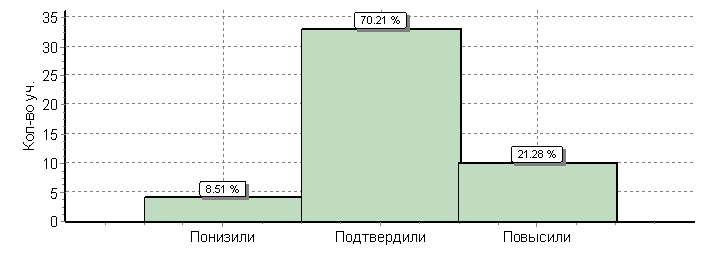 Кол-во уч.%Понизили ( Отм.< Отм.по журналу)Понизили ( Отм.< Отм.по журналу)Понизили ( Отм.< Отм.по журналу)Понизили ( Отм.< Отм.по журналу)49Подтвердили(Отм.=Отм.по журналу)Подтвердили(Отм.=Отм.по журналу)Подтвердили(Отм.=Отм.по журналу)Подтвердили(Отм.=Отм.по журналу)3370Повысили (Отм.> Отм.по журналу)Повысили (Отм.> Отм.по журналу)Повысили (Отм.> Отм.по журналу)Повысили (Отм.> Отм.по журналу)1021Всего*:Всего*:Всего*:Всего*:47100*В гистограмме приведены данные только по тем участникам, для которых введены  отметки 
"Отм." -  отметка за выполненную работу
"Отм.по журналу" - отметка участника за предыдущую четверть/триместр*В гистограмме приведены данные только по тем участникам, для которых введены  отметки 
"Отм." -  отметка за выполненную работу
"Отм.по журналу" - отметка участника за предыдущую четверть/триместр*В гистограмме приведены данные только по тем участникам, для которых введены  отметки 
"Отм." -  отметка за выполненную работу
"Отм.по журналу" - отметка участника за предыдущую четверть/триместр*В гистограмме приведены данные только по тем участникам, для которых введены  отметки 
"Отм." -  отметка за выполненную работу
"Отм.по журналу" - отметка участника за предыдущую четверть/триместр*В гистограмме приведены данные только по тем участникам, для которых введены  отметки 
"Отм." -  отметка за выполненную работу
"Отм.по журналу" - отметка участника за предыдущую четверть/триместр*В гистограмме приведены данные только по тем участникам, для которых введены  отметки 
"Отм." -  отметка за выполненную работу
"Отм.по журналу" - отметка участника за предыдущую четверть/триместр*В гистограмме приведены данные только по тем участникам, для которых введены  отметки 
"Отм." -  отметка за выполненную работу
"Отм.по журналу" - отметка участника за предыдущую четверть/триместр*В гистограмме приведены данные только по тем участникам, для которых введены  отметки 
"Отм." -  отметка за выполненную работу
"Отм.по журналу" - отметка участника за предыдущую четверть/триместр*В гистограмме приведены данные только по тем участникам, для которых введены  отметки 
"Отм." -  отметка за выполненную работу
"Отм.по журналу" - отметка участника за предыдущую четверть/триместр*В гистограмме приведены данные только по тем участникам, для которых введены  отметки 
"Отм." -  отметка за выполненную работу
"Отм.по журналу" - отметка участника за предыдущую четверть/триместр*В гистограмме приведены данные только по тем участникам, для которых введены  отметки 
"Отм." -  отметка за выполненную работу
"Отм.по журналу" - отметка участника за предыдущую четверть/триместр*В гистограмме приведены данные только по тем участникам, для которых введены  отметки 
"Отм." -  отметка за выполненную работу
"Отм.по журналу" - отметка участника за предыдущую четверть/триместр*В гистограмме приведены данные только по тем участникам, для которых введены  отметки 
"Отм." -  отметка за выполненную работу
"Отм.по журналу" - отметка участника за предыдущую четверть/триместрРаспределение первичных балловРаспределение первичных балловРаспределение первичных балловРаспределение первичных балловРаспределение первичных балловРаспределение первичных балловРаспределение первичных балловРаспределение первичных балловРаспределение первичных балловРаспределение первичных балловРаспределение первичных балловРаспределение первичных балловРаспределение первичных балловРаспределение первичных балловРаспределение первичных балловМаксимальный первичный балл: 18Максимальный первичный балл: 18Максимальный первичный балл: 18Максимальный первичный балл: 18Максимальный первичный балл: 18Максимальный первичный балл: 18Максимальный первичный балл: 18Максимальный первичный балл: 18Максимальный первичный балл: 18Максимальный первичный балл: 18Максимальный первичный балл: 18Максимальный первичный балл: 18Максимальный первичный балл: 18Максимальный первичный балл: 18Максимальный первичный балл: 18Общая гистограмма первичных балловОбщая гистограмма первичных балловОбщая гистограмма первичных балловОбщая гистограмма первичных балловОбщая гистограмма первичных балловОбщая гистограмма первичных балловОбщая гистограмма первичных балловОбщая гистограмма первичных балловОбщая гистограмма первичных балловОбщая гистограмма первичных балловОбщая гистограмма первичных балловОбщая гистограмма первичных балловОбщая гистограмма первичных балловОбщая гистограмма первичных балловОбщая гистограмма первичных баллов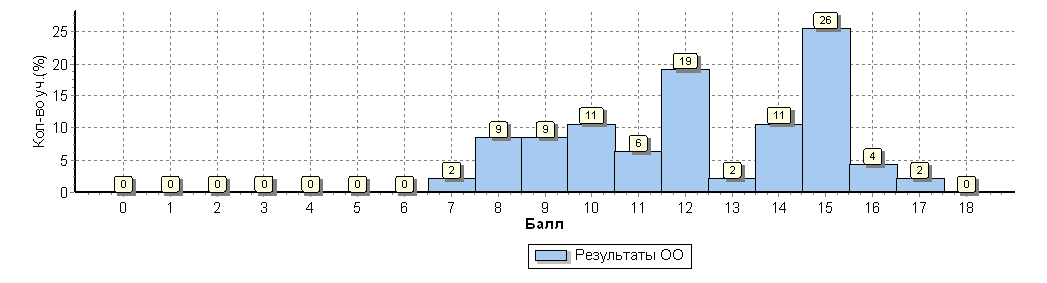 Распределение первичных баллов по вариантамРаспределение первичных баллов по вариантамРаспределение первичных баллов по вариантамРаспределение первичных баллов по вариантамРаспределение первичных баллов по вариантамРаспределение первичных баллов по вариантамРаспределение первичных баллов по вариантамРаспределение первичных баллов по вариантамРаспределение первичных баллов по вариантамРаспределение первичных баллов по вариантамРаспределение первичных баллов по вариантамРаспределение первичных баллов по вариантамРаспределение первичных баллов по вариантамРаспределение первичных баллов по вариантамВариант7891011121314151617Кол-во уч.122151282124141423243423Комплект14453915122147Выполнение заданий, сводная таблица по ОО (в % от числа участников)Выполнение заданий, сводная таблица по ОО (в % от числа участников)Выполнение заданий, сводная таблица по ОО (в % от числа участников)Выполнение заданий, сводная таблица по ОО (в % от числа участников)Выполнение заданий, сводная таблица по ОО (в % от числа участников)Выполнение заданий, сводная таблица по ОО (в % от числа участников)Выполнение заданий, сводная таблица по ОО (в % от числа участников)Выполнение заданий, сводная таблица по ОО (в % от числа участников)Выполнение заданий, сводная таблица по ОО (в % от числа участников)Выполнение заданий, сводная таблица по ОО (в % от числа участников)Выполнение заданий, сводная таблица по ОО (в % от числа участников)Выполнение заданий, сводная таблица по ОО (в % от числа участников)Выполнение заданий, сводная таблица по ОО (в % от числа участников)Выполнение заданий, сводная таблица по ОО (в % от числа участников)Выполнение заданий, сводная таблица по ОО (в % от числа участников)Выполнение заданий, сводная таблица по ОО (в % от числа участников)Выполнение заданий, сводная таблица по ОО (в % от числа участников)Выполнение заданий, сводная таблица по ОО (в % от числа участников)Выполнение заданий, сводная таблица по ОО (в % от числа участников)Выполнение заданий, сводная таблица по ОО (в % от числа участников)Выполнение заданий, сводная таблица по ОО (в % от числа участников)Выполнение заданий, сводная таблица по ОО (в % от числа участников)Выполнение заданий, сводная таблица по ОО (в % от числа участников)Выполнение заданий, сводная таблица по ОО (в % от числа участников)Выполнение заданий, сводная таблица по ОО (в % от числа участников)Выполнение заданий, сводная таблица по ОО (в % от числа участников)Выполнение заданий, сводная таблица по ОО (в % от числа участников)Выполнение заданий, сводная таблица по ОО (в % от числа участников)Выполнение заданий, сводная таблица по ОО (в % от числа участников)Выполнение заданий, сводная таблица по ОО (в % от числа участников)Выполнение заданий, сводная таблица по ОО (в % от числа участников)Выполнение заданий, сводная таблица по ОО (в % от числа участников)Выполнение заданий, сводная таблица по ОО (в % от числа участников)Выполнение заданий, сводная таблица по ОО (в % от числа участников)Выполнение заданий, сводная таблица по ОО (в % от числа участников)Выполнение заданий, сводная таблица по ОО (в % от числа участников)Выполнение заданий, сводная таблица по ОО (в % от числа участников)Выполнение заданий, сводная таблица по ОО (в % от числа участников)Выполнение заданий, сводная таблица по ОО (в % от числа участников)Выполнение заданий, сводная таблица по ОО (в % от числа участников)Выполнение заданий, сводная таблица по ОО (в % от числа участников)Выполнение заданий, сводная таблица по ОО (в % от числа участников)Выполнение заданий, сводная таблица по ОО (в % от числа участников)Выполнение заданий, сводная таблица по ОО (в % от числа участников)Выполнение заданий, сводная таблица по ОО (в % от числа участников)Выполнение заданий, сводная таблица по ОО (в % от числа участников)Выполнение заданий, сводная таблица по ОО (в % от числа участников)Выполнение заданий, сводная таблица по ОО (в % от числа участников)Выполнение заданий, сводная таблица по ОО (в % от числа участников)Выполнение заданий, сводная таблица по ОО (в % от числа участников)Выполнение заданий, сводная таблица по ОО (в % от числа участников)Выполнение заданий, сводная таблица по ОО (в % от числа участников)Выполнение заданий, сводная таблица по ОО (в % от числа участников)Выполнение заданий, сводная таблица по ОО (в % от числа участников)Выполнение заданий, сводная таблица по ОО (в % от числа участников)Выполнение заданий, сводная таблица по ОО (в % от числа участников)Выполнение заданий, сводная таблица по ОО (в % от числа участников)Выполнение заданий, сводная таблица по ОО (в % от числа участников)Выполнение заданий, сводная таблица по ОО (в % от числа участников)Выполнение заданий, сводная таблица по ОО (в % от числа участников)Выполнение заданий, сводная таблица по ОО (в % от числа участников)Выполнение заданий, сводная таблица по ОО (в % от числа участников)Выполнение заданий, сводная таблица по ОО (в % от числа участников)Выполнение заданий, сводная таблица по ОО (в % от числа участников)Выполнение заданий, сводная таблица по ОО (в % от числа участников)Выполнение заданий, сводная таблица по ОО (в % от числа участников)Выполнение заданий, сводная таблица по ОО (в % от числа участников)Выполнение заданий, сводная таблица по ОО (в % от числа участников)Выполнение заданий, сводная таблица по ОО (в % от числа участников)Выполнение заданий, сводная таблица по ОО (в % от числа участников)Выполнение заданий, сводная таблица по ОО (в % от числа участников)Выполнение заданий, сводная таблица по ОО (в % от числа участников)Выполнение заданий, сводная таблица по ОО (в % от числа участников)Выполнение заданий, сводная таблица по ОО (в % от числа участников)Выполнение заданий, сводная таблица по ОО (в % от числа участников)Выполнение заданий, сводная таблица по ОО (в % от числа участников)Выполнение заданий, сводная таблица по ОО (в % от числа участников)Выполнение заданий, сводная таблица по ОО (в % от числа участников)Выполнение заданий, сводная таблица по ОО (в % от числа участников)Выполнение заданий, сводная таблица по ОО (в % от числа участников)Выполнение заданий, сводная таблица по ОО (в % от числа участников)Выполнение заданий, сводная таблица по ОО (в % от числа участников)Выполнение заданий, сводная таблица по ОО (в % от числа участников)Выполнение заданий, сводная таблица по ОО (в % от числа участников)Выполнение заданий, сводная таблица по ОО (в % от числа участников)Выполнение заданий, сводная таблица по ОО (в % от числа участников)Выполнение заданий, сводная таблица по ОО (в % от числа участников)Выполнение заданий, сводная таблица по ОО (в % от числа участников)Выполнение заданий, сводная таблица по ОО (в % от числа участников)Выполнение заданий, сводная таблица по ОО (в % от числа участников)Выполнение заданий, сводная таблица по ОО (в % от числа участников)Выполнение заданий, сводная таблица по ОО (в % от числа участников)Выполнение заданий, сводная таблица по ОО (в % от числа участников)Выполнение заданий, сводная таблица по ОО (в % от числа участников)Выполнение заданий, сводная таблица по ОО (в % от числа участников)Выполнение заданий, сводная таблица по ОО (в % от числа участников)Выполнение заданий, сводная таблица по ОО (в % от числа участников)Выполнение заданий, сводная таблица по ОО (в % от числа участников)Выполнение заданий, сводная таблица по ОО (в % от числа участников)Выполнение заданий, сводная таблица по ОО (в % от числа участников)Выполнение заданий, сводная таблица по ОО (в % от числа участников)Выполнение заданий, сводная таблица по ОО (в % от числа участников)Выполнение заданий, сводная таблица по ОО (в % от числа участников)Выполнение заданий, сводная таблица по ОО (в % от числа участников)Выполнение заданий, сводная таблица по ОО (в % от числа участников)Выполнение заданий, сводная таблица по ОО (в % от числа участников)Выполнение заданий, сводная таблица по ОО (в % от числа участников)Выполнение заданий, сводная таблица по ОО (в % от числа участников)Выполнение заданий, сводная таблица по ОО (в % от числа участников)Выполнение заданий, сводная таблица по ОО (в % от числа участников)Максимальный первичный балл: 18Максимальный первичный балл: 18Максимальный первичный балл: 18Максимальный первичный балл: 18Максимальный первичный балл: 18Максимальный первичный балл: 18Максимальный первичный балл: 18Максимальный первичный балл: 18Максимальный первичный балл: 18Максимальный первичный балл: 18Максимальный первичный балл: 18Максимальный первичный балл: 18Максимальный первичный балл: 18Максимальный первичный балл: 18Максимальный первичный балл: 18Максимальный первичный балл: 18Максимальный первичный балл: 18Максимальный первичный балл: 18Максимальный первичный балл: 18Максимальный первичный балл: 18Максимальный первичный балл: 18Максимальный первичный балл: 18Максимальный первичный балл: 18Максимальный первичный балл: 18Максимальный первичный балл: 18Максимальный первичный балл: 18Максимальный первичный балл: 18Максимальный первичный балл: 18Максимальный первичный балл: 18Максимальный первичный балл: 18Максимальный первичный балл: 18Максимальный первичный балл: 18Максимальный первичный балл: 18Максимальный первичный балл: 18Максимальный первичный балл: 18Максимальный первичный балл: 18Максимальный первичный балл: 18Максимальный первичный балл: 18Максимальный первичный балл: 18Максимальный первичный балл: 18Максимальный первичный балл: 18Максимальный первичный балл: 18Максимальный первичный балл: 18Максимальный первичный балл: 18Максимальный первичный балл: 18Максимальный первичный балл: 18Максимальный первичный балл: 18Максимальный первичный балл: 18Максимальный первичный балл: 18Максимальный первичный балл: 18Максимальный первичный балл: 18Максимальный первичный балл: 18Максимальный первичный балл: 18Максимальный первичный балл: 18Максимальный первичный балл: 18Максимальный первичный балл: 18Максимальный первичный балл: 18Максимальный первичный балл: 18Максимальный первичный балл: 18Максимальный первичный балл: 18Максимальный первичный балл: 18Максимальный первичный балл: 18Максимальный первичный балл: 18Максимальный первичный балл: 18Максимальный первичный балл: 18Максимальный первичный балл: 18Максимальный первичный балл: 18Максимальный первичный балл: 18Максимальный первичный балл: 18Максимальный первичный балл: 18Максимальный первичный балл: 18Максимальный первичный балл: 18Максимальный первичный балл: 18Максимальный первичный балл: 18Максимальный первичный балл: 18Максимальный первичный балл: 18Максимальный первичный балл: 18Максимальный первичный балл: 18Максимальный первичный балл: 18Максимальный первичный балл: 18Максимальный первичный балл: 18Максимальный первичный балл: 18Максимальный первичный балл: 18Максимальный первичный балл: 18Максимальный первичный балл: 18Максимальный первичный балл: 18Максимальный первичный балл: 18Максимальный первичный балл: 18Максимальный первичный балл: 18Максимальный первичный балл: 18Максимальный первичный балл: 18Максимальный первичный балл: 18Максимальный первичный балл: 18Максимальный первичный балл: 18Максимальный первичный балл: 18Максимальный первичный балл: 18Максимальный первичный балл: 18Максимальный первичный балл: 18Максимальный первичный балл: 18Максимальный первичный балл: 18Максимальный первичный балл: 18Максимальный первичный балл: 18Максимальный первичный балл: 18Максимальный первичный балл: 18Максимальный первичный балл: 18Максимальный первичный балл: 18Максимальный первичный балл: 18Максимальный первичный балл: 18Максимальный первичный балл: 18Максимальный первичный балл: 18ООООООООООООООООООООООООООООООООООООООООООООООООООООКол-во уч.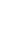 111122222233333444445(1)5(1)5(1)5(1)5(1)5(2)5(2)5(2)5(2)5(2)6(1)6(1)6(1)6(1)6(1)6(2)6(2)6(2)6(2)77777788889(1)9(1)9(1)9(1)9(1)9(2)9(2)9(2)9(2)9(2)9(2)9(2)10101010111111111111ООООООООООООООООООООООООООООООООООООООООООООООООООООМакс
баллМакс
баллМакс
баллМакс
баллМакс
баллМакс
балл111111111222221111111111111111111111111111112222111111111112222222222Вся выборкаВся выборкаВся выборкаВся выборкаВся выборкаВся выборкаВся выборкаВся выборкаВся выборкаВся выборкаВся выборкаВся выборкаВся выборкаВся выборкаВся выборкаВся выборкаВся выборкаВся выборкаВся выборкаВся выборкаВся выборкаВся выборкаВся выборкаВся выборкаВся выборкаВся выборка14609959696969689898989898986868686866868686868595959595951515151519292929292727272727979797979795050505067676767674949494949494994949494272727272727Карачаево-Черкесская РеспубликаКарачаево-Черкесская РеспубликаКарачаево-Черкесская РеспубликаКарачаево-Черкесская РеспубликаКарачаево-Черкесская РеспубликаКарачаево-Черкесская РеспубликаКарачаево-Черкесская РеспубликаКарачаево-Черкесская РеспубликаКарачаево-Черкесская РеспубликаКарачаево-Черкесская РеспубликаКарачаево-Черкесская РеспубликаКарачаево-Черкесская РеспубликаКарачаево-Черкесская РеспубликаКарачаево-Черкесская РеспубликаКарачаево-Черкесская РеспубликаКарачаево-Черкесская РеспубликаКарачаево-Черкесская РеспубликаКарачаево-Черкесская РеспубликаКарачаево-Черкесская РеспубликаКарачаево-Черкесская РеспубликаКарачаево-Черкесская РеспубликаКарачаево-Черкесская РеспубликаКарачаево-Черкесская РеспубликаКарачаево-Черкесская РеспубликаКарачаево-Черкесская Республика56049494949486868686868675757575756363636363565656565644444444448383838383616161617474747474744242424263636363634343434343434387878787181818181818Усть-Джегутинский муниципальный районУсть-Джегутинский муниципальный районУсть-Джегутинский муниципальный районУсть-Джегутинский муниципальный районУсть-Джегутинский муниципальный районУсть-Джегутинский муниципальный районУсть-Джегутинский муниципальный районУсть-Джегутинский муниципальный районУсть-Джегутинский муниципальный районУсть-Джегутинский муниципальный районУсть-Джегутинский муниципальный районУсть-Джегутинский муниципальный районУсть-Джегутинский муниципальный районУсть-Джегутинский муниципальный районУсть-Джегутинский муниципальный районУсть-Джегутинский муниципальный районУсть-Джегутинский муниципальный районУсть-Джегутинский муниципальный районУсть-Джегутинский муниципальный районУсть-Джегутинский муниципальный районУсть-Джегутинский муниципальный районУсть-Джегутинский муниципальный районУсть-Джегутинский муниципальный район6909696969687878787878777777777777171717171585858585847474747478383838383616161617676767676764343434363636363634444444444444487878787131313131313МОУ "Лицей №7 г. Усть-Джегуты"МОУ "Лицей №7 г. Усть-Джегуты"МОУ "Лицей №7 г. Усть-Джегуты"МОУ "Лицей №7 г. Усть-Джегуты"МОУ "Лицей №7 г. Усть-Джегуты"МОУ "Лицей №7 г. Усть-Джегуты"МОУ "Лицей №7 г. Усть-Джегуты"МОУ "Лицей №7 г. Усть-Джегуты"МОУ "Лицей №7 г. Усть-Джегуты"МОУ "Лицей №7 г. Усть-Джегуты"МОУ "Лицей №7 г. Усть-Джегуты"МОУ "Лицей №7 г. Усть-Джегуты"МОУ "Лицей №7 г. Усть-Джегуты"МОУ "Лицей №7 г. Усть-Джегуты"МОУ "Лицей №7 г. Усть-Джегуты"МОУ "Лицей №7 г. Усть-Джегуты"МОУ "Лицей №7 г. Усть-Джегуты"МОУ "Лицей №7 г. Усть-Джегуты"МОУ "Лицей №7 г. Усть-Джегуты"МОУ "Лицей №7 г. Усть-Джегуты"МОУ "Лицей №7 г. Усть-Джегуты"47100100100100898989898989878787878789898989894545454545282828282887878787877777777787878787878757575757666666666664646464646464100100100100444444Статистика по отметкамСтатистика по отметкамСтатистика по отметкамСтатистика по отметкамСтатистика по отметкамСтатистика по отметкамСтатистика по отметкамСтатистика по отметкамСтатистика по отметкамСтатистика по отметкамСтатистика по отметкамСтатистика по отметкамСтатистика по отметкамСтатистика по отметкамСтатистика по отметкамСтатистика по отметкамСтатистика по отметкамСтатистика по отметкамСтатистика по отметкамСтатистика по отметкамСтатистика по отметкамСтатистика по отметкамСтатистика по отметкамСтатистика по отметкамСтатистика по отметкамСтатистика по отметкамСтатистика по отметкамСтатистика по отметкамСтатистика по отметкамСтатистика по отметкамСтатистика по отметкамСтатистика по отметкамСтатистика по отметкамСтатистика по отметкамСтатистика по отметкамСтатистика по отметкамСтатистика по отметкамСтатистика по отметкамСтатистика по отметкамСтатистика по отметкамСтатистика по отметкамСтатистика по отметкамСтатистика по отметкамСтатистика по отметкамСтатистика по отметкамСтатистика по отметкамСтатистика по отметкамСтатистика по отметкамСтатистика по отметкамСтатистика по отметкамСтатистика по отметкамСтатистика по отметкамСтатистика по отметкамСтатистика по отметкамСтатистика по отметкамСтатистика по отметкамСтатистика по отметкамСтатистика по отметкамСтатистика по отметкамСтатистика по отметкамСтатистика по отметкамСтатистика по отметкамСтатистика по отметкамСтатистика по отметкамСтатистика по отметкамСтатистика по отметкамСтатистика по отметкамСтатистика по отметкамСтатистика по отметкамСтатистика по отметкамСтатистика по отметкамСтатистика по отметкамСтатистика по отметкамСтатистика по отметкамСтатистика по отметкамСтатистика по отметкамСтатистика по отметкамСтатистика по отметкамСтатистика по отметкамСтатистика по отметкамСтатистика по отметкамСтатистика по отметкамСтатистика по отметкамСтатистика по отметкамСтатистика по отметкамСтатистика по отметкамСтатистика по отметкамСтатистика по отметкамСтатистика по отметкамСтатистика по отметкамСтатистика по отметкамСтатистика по отметкамСтатистика по отметкамСтатистика по отметкамСтатистика по отметкамСтатистика по отметкамСтатистика по отметкамСтатистика по отметкамСтатистика по отметкамСтатистика по отметкамСтатистика по отметкамСтатистика по отметкамСтатистика по отметкамСтатистика по отметкамСтатистика по отметкамСтатистика по отметкамСтатистика по отметкамМаксимальный первичный балл: 18Максимальный первичный балл: 18Максимальный первичный балл: 18Максимальный первичный балл: 18Максимальный первичный балл: 18Максимальный первичный балл: 18Максимальный первичный балл: 18Максимальный первичный балл: 18Максимальный первичный балл: 18Максимальный первичный балл: 18Максимальный первичный балл: 18Максимальный первичный балл: 18Максимальный первичный балл: 18Максимальный первичный балл: 18Максимальный первичный балл: 18Максимальный первичный балл: 18Максимальный первичный балл: 18Максимальный первичный балл: 18Максимальный первичный балл: 18Максимальный первичный балл: 18Максимальный первичный балл: 18Максимальный первичный балл: 18Максимальный первичный балл: 18Максимальный первичный балл: 18Максимальный первичный балл: 18Максимальный первичный балл: 18Максимальный первичный балл: 18Максимальный первичный балл: 18Максимальный первичный балл: 18Максимальный первичный балл: 18Максимальный первичный балл: 18Максимальный первичный балл: 18Максимальный первичный балл: 18Максимальный первичный балл: 18Максимальный первичный балл: 18Максимальный первичный балл: 18Максимальный первичный балл: 18Максимальный первичный балл: 18Максимальный первичный балл: 18Максимальный первичный балл: 18Максимальный первичный балл: 18Максимальный первичный балл: 18Максимальный первичный балл: 18Максимальный первичный балл: 18Максимальный первичный балл: 18Максимальный первичный балл: 18Максимальный первичный балл: 18Максимальный первичный балл: 18Максимальный первичный балл: 18Максимальный первичный балл: 18Максимальный первичный балл: 18Максимальный первичный балл: 18Максимальный первичный балл: 18Максимальный первичный балл: 18Максимальный первичный балл: 18Максимальный первичный балл: 18Максимальный первичный балл: 18Максимальный первичный балл: 18Максимальный первичный балл: 18Максимальный первичный балл: 18Максимальный первичный балл: 18Максимальный первичный балл: 18Максимальный первичный балл: 18Максимальный первичный балл: 18Максимальный первичный балл: 18Максимальный первичный балл: 18Максимальный первичный балл: 18Максимальный первичный балл: 18Максимальный первичный балл: 18Максимальный первичный балл: 18Максимальный первичный балл: 18Максимальный первичный балл: 18Максимальный первичный балл: 18Максимальный первичный балл: 18Максимальный первичный балл: 18Максимальный первичный балл: 18Максимальный первичный балл: 18Максимальный первичный балл: 18Максимальный первичный балл: 18Максимальный первичный балл: 18Максимальный первичный балл: 18Максимальный первичный балл: 18Максимальный первичный балл: 18Максимальный первичный балл: 18Максимальный первичный балл: 18Максимальный первичный балл: 18Максимальный первичный балл: 18Максимальный первичный балл: 18Максимальный первичный балл: 18Максимальный первичный балл: 18Максимальный первичный балл: 18Максимальный первичный балл: 18Максимальный первичный балл: 18Максимальный первичный балл: 18Максимальный первичный балл: 18Максимальный первичный балл: 18Максимальный первичный балл: 18Максимальный первичный балл: 18Максимальный первичный балл: 18Максимальный первичный балл: 18Максимальный первичный балл: 18Максимальный первичный балл: 18Максимальный первичный балл: 18Максимальный первичный балл: 18Максимальный первичный балл: 18Максимальный первичный балл: 18Максимальный первичный балл: 18ООООООООООООООООООООООООООООООООООООООООООООООООООООООООООООООООООООООООООООООКол-во уч.Кол-во уч.Кол-во уч.Кол-во уч.Кол-во уч.Кол-во уч.Кол-во уч.Кол-во уч.Распределение групп баллов в %Распределение групп баллов в %Распределение групп баллов в %Распределение групп баллов в %Распределение групп баллов в %Распределение групп баллов в %Распределение групп баллов в %Распределение групп баллов в %Распределение групп баллов в %Распределение групп баллов в %Распределение групп баллов в %Распределение групп баллов в %Распределение групп баллов в %Распределение групп баллов в %Распределение групп баллов в %Распределение групп баллов в %Распределение групп баллов в %Распределение групп баллов в %Распределение групп баллов в %Распределение групп баллов в %Распределение групп баллов в %Распределение групп баллов в %Распределение групп баллов в %Распределение групп баллов в %Распределение групп баллов в %Отметки о наличии рисковОтметки о наличии рисковОтметки о наличии рисковОтметки о наличии рисковОтметки о наличии рисковОтметки о наличии рисковОтметки о наличии рисковОтметки о наличии рисковОтметки о наличии рисковОтметки о наличии рисковОтметки о наличии рисковОтметки о наличии рисковОтметки о наличии рисковОтметки о наличии рисковОтметки о наличии рисковОтметки о наличии рисковООООООООООООООООООООООООООООООООООООООООООООООООООООООООООООООООООООООООООООООКол-во уч.Кол-во уч.Кол-во уч.Кол-во уч.Кол-во уч.Кол-во уч.Кол-во уч.Кол-во уч.2222222233333444445555555Отметки о наличии рисковОтметки о наличии рисковОтметки о наличии рисковОтметки о наличии рисковОтметки о наличии рисковОтметки о наличии рисковОтметки о наличии рисковОтметки о наличии рисковОтметки о наличии рисковОтметки о наличии рисковОтметки о наличии рисковОтметки о наличии рисковОтметки о наличии рисковОтметки о наличии рисковОтметки о наличии рисковОтметки о наличии рисковВся выборкаВся выборкаВся выборкаВся выборкаВся выборкаВся выборкаВся выборкаВся выборкаВся выборкаВся выборкаВся выборкаВся выборкаВся выборкаВся выборкаВся выборкаВся выборкаВся выборкаВся выборкаВся выборкаВся выборкаВся выборкаВся выборкаВся выборкаВся выборкаВся выборкаВся выборкаВся выборкаВся выборкаВся выборкаВся выборкаВся выборкаВся выборкаВся выборкаВся выборкаВся выборкаВся выборкаВся выборкаВся выборкаВся выборка146099514609951460995146099514609951460995146099514609951.91.91.91.91.91.91.91.9202020202030.130.130.130.130.148484848484848Карачаево-Черкесская РеспубликаКарачаево-Черкесская РеспубликаКарачаево-Черкесская РеспубликаКарачаево-Черкесская РеспубликаКарачаево-Черкесская РеспубликаКарачаево-Черкесская РеспубликаКарачаево-Черкесская РеспубликаКарачаево-Черкесская РеспубликаКарачаево-Черкесская РеспубликаКарачаево-Черкесская РеспубликаКарачаево-Черкесская РеспубликаКарачаево-Черкесская РеспубликаКарачаево-Черкесская РеспубликаКарачаево-Черкесская РеспубликаКарачаево-Черкесская РеспубликаКарачаево-Черкесская РеспубликаКарачаево-Черкесская РеспубликаКарачаево-Черкесская РеспубликаКарачаево-Черкесская РеспубликаКарачаево-Черкесская РеспубликаКарачаево-Черкесская РеспубликаКарачаево-Черкесская РеспубликаКарачаево-Черкесская РеспубликаКарачаево-Черкесская РеспубликаКарачаево-Черкесская РеспубликаКарачаево-Черкесская РеспубликаКарачаево-Черкесская РеспубликаКарачаево-Черкесская РеспубликаКарачаево-Черкесская РеспубликаКарачаево-Черкесская РеспубликаКарачаево-Черкесская РеспубликаКарачаево-Черкесская РеспубликаКарачаево-Черкесская РеспубликаКарачаево-Черкесская РеспубликаКарачаево-Черкесская РеспубликаКарачаево-Черкесская РеспубликаКарачаево-Черкесская Республика560456045604560456045604560456046.26.26.26.26.26.26.26.229.529.529.529.529.533.333.333.333.333.331313131313131Усть-Джегутинский муниципальный районУсть-Джегутинский муниципальный районУсть-Джегутинский муниципальный районУсть-Джегутинский муниципальный районУсть-Джегутинский муниципальный районУсть-Джегутинский муниципальный районУсть-Джегутинский муниципальный районУсть-Джегутинский муниципальный районУсть-Джегутинский муниципальный районУсть-Джегутинский муниципальный районУсть-Джегутинский муниципальный районУсть-Джегутинский муниципальный районУсть-Джегутинский муниципальный районУсть-Джегутинский муниципальный районУсть-Джегутинский муниципальный районУсть-Джегутинский муниципальный районУсть-Джегутинский муниципальный районУсть-Джегутинский муниципальный районУсть-Джегутинский муниципальный районУсть-Джегутинский муниципальный районУсть-Джегутинский муниципальный районУсть-Джегутинский муниципальный районУсть-Джегутинский муниципальный районУсть-Джегутинский муниципальный районУсть-Джегутинский муниципальный районУсть-Джегутинский муниципальный районУсть-Джегутинский муниципальный районУсть-Джегутинский муниципальный районУсть-Джегутинский муниципальный районУсть-Джегутинский муниципальный районУсть-Джегутинский муниципальный районУсть-Джегутинский муниципальный районУсть-Джегутинский муниципальный районУсть-Джегутинский муниципальный районУсть-Джегутинский муниципальный район6906906906906906906906903.53.53.53.53.53.53.53.528.428.428.428.428.436.236.236.236.236.231.931.931.931.931.931.931.9(sch093051) МОУ "Лицей №7 г. Усть-Джегуты"(sch093051) МОУ "Лицей №7 г. Усть-Джегуты"(sch093051) МОУ "Лицей №7 г. Усть-Джегуты"(sch093051) МОУ "Лицей №7 г. Усть-Джегуты"(sch093051) МОУ "Лицей №7 г. Усть-Джегуты"(sch093051) МОУ "Лицей №7 г. Усть-Джегуты"(sch093051) МОУ "Лицей №7 г. Усть-Джегуты"(sch093051) МОУ "Лицей №7 г. Усть-Джегуты"(sch093051) МОУ "Лицей №7 г. Усть-Джегуты"(sch093051) МОУ "Лицей №7 г. Усть-Джегуты"(sch093051) МОУ "Лицей №7 г. Усть-Джегуты"(sch093051) МОУ "Лицей №7 г. Усть-Джегуты"(sch093051) МОУ "Лицей №7 г. Усть-Джегуты"(sch093051) МОУ "Лицей №7 г. Усть-Джегуты"(sch093051) МОУ "Лицей №7 г. Усть-Джегуты"(sch093051) МОУ "Лицей №7 г. Усть-Джегуты"(sch093051) МОУ "Лицей №7 г. Усть-Джегуты"(sch093051) МОУ "Лицей №7 г. Усть-Джегуты"(sch093051) МОУ "Лицей №7 г. Усть-Джегуты"(sch093051) МОУ "Лицей №7 г. Усть-Джегуты"(sch093051) МОУ "Лицей №7 г. Усть-Джегуты"(sch093051) МОУ "Лицей №7 г. Усть-Джегуты"(sch093051) МОУ "Лицей №7 г. Усть-Джегуты"(sch093051) МОУ "Лицей №7 г. Усть-Джегуты"(sch093051) МОУ "Лицей №7 г. Усть-Джегуты"(sch093051) МОУ "Лицей №7 г. Усть-Джегуты"(sch093051) МОУ "Лицей №7 г. Усть-Джегуты"(sch093051) МОУ "Лицей №7 г. Усть-Джегуты"(sch093051) МОУ "Лицей №7 г. Усть-Джегуты"(sch093051) МОУ "Лицей №7 г. Усть-Джегуты"(sch093051) МОУ "Лицей №7 г. Усть-Джегуты"(sch093051) МОУ "Лицей №7 г. Усть-Джегуты"(sch093051) МОУ "Лицей №7 г. Усть-Джегуты"47474747474747470000000019.119.119.119.119.136.236.236.236.236.244.744.744.744.744.744.744.7Общая гистограмма отметокОбщая гистограмма отметокОбщая гистограмма отметокОбщая гистограмма отметокОбщая гистограмма отметокОбщая гистограмма отметокОбщая гистограмма отметокОбщая гистограмма отметокОбщая гистограмма отметокОбщая гистограмма отметокОбщая гистограмма отметокОбщая гистограмма отметокОбщая гистограмма отметокОбщая гистограмма отметокОбщая гистограмма отметокОбщая гистограмма отметокОбщая гистограмма отметокОбщая гистограмма отметокОбщая гистограмма отметокОбщая гистограмма отметокОбщая гистограмма отметокОбщая гистограмма отметокОбщая гистограмма отметокОбщая гистограмма отметокОбщая гистограмма отметокОбщая гистограмма отметокОбщая гистограмма отметокОбщая гистограмма отметокОбщая гистограмма отметокОбщая гистограмма отметокОбщая гистограмма отметокОбщая гистограмма отметокОбщая гистограмма отметокОбщая гистограмма отметокОбщая гистограмма отметокОбщая гистограмма отметокОбщая гистограмма отметокОбщая гистограмма отметокОбщая гистограмма отметокОбщая гистограмма отметокОбщая гистограмма отметокОбщая гистограмма отметокОбщая гистограмма отметокОбщая гистограмма отметокОбщая гистограмма отметокОбщая гистограмма отметокОбщая гистограмма отметокОбщая гистограмма отметокОбщая гистограмма отметокОбщая гистограмма отметокОбщая гистограмма отметокОбщая гистограмма отметокОбщая гистограмма отметокОбщая гистограмма отметокОбщая гистограмма отметокОбщая гистограмма отметокОбщая гистограмма отметокОбщая гистограмма отметокОбщая гистограмма отметокОбщая гистограмма отметокОбщая гистограмма отметокОбщая гистограмма отметокОбщая гистограмма отметокОбщая гистограмма отметокОбщая гистограмма отметокОбщая гистограмма отметокОбщая гистограмма отметокОбщая гистограмма отметокОбщая гистограмма отметокОбщая гистограмма отметокОбщая гистограмма отметокОбщая гистограмма отметокОбщая гистограмма отметокОбщая гистограмма отметокОбщая гистограмма отметокОбщая гистограмма отметокОбщая гистограмма отметокОбщая гистограмма отметокОбщая гистограмма отметокОбщая гистограмма отметокОбщая гистограмма отметокОбщая гистограмма отметокОбщая гистограмма отметокОбщая гистограмма отметокОбщая гистограмма отметокОбщая гистограмма отметокОбщая гистограмма отметокОбщая гистограмма отметокОбщая гистограмма отметокОбщая гистограмма отметокОбщая гистограмма отметокОбщая гистограмма отметокОбщая гистограмма отметокОбщая гистограмма отметокОбщая гистограмма отметокОбщая гистограмма отметокОбщая гистограмма отметокОбщая гистограмма отметокОбщая гистограмма отметокОбщая гистограмма отметокОбщая гистограмма отметокОбщая гистограмма отметокОбщая гистограмма отметокОбщая гистограмма отметокОбщая гистограмма отметокОбщая гистограмма отметокОбщая гистограмма отметок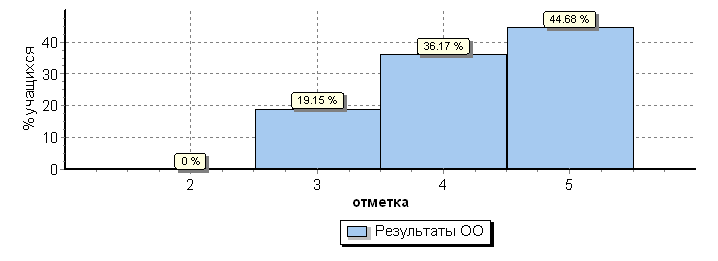 Распределение отметок по вариантамРаспределение отметок по вариантамРаспределение отметок по вариантамРаспределение отметок по вариантамРаспределение отметок по вариантамРаспределение отметок по вариантамРаспределение отметок по вариантамРаспределение отметок по вариантамРаспределение отметок по вариантамРаспределение отметок по вариантамРаспределение отметок по вариантамРаспределение отметок по вариантамРаспределение отметок по вариантамРаспределение отметок по вариантамРаспределение отметок по вариантамРаспределение отметок по вариантамРаспределение отметок по вариантамРаспределение отметок по вариантамРаспределение отметок по вариантамРаспределение отметок по вариантамРаспределение отметок по вариантамРаспределение отметок по вариантамРаспределение отметок по вариантамРаспределение отметок по вариантамРаспределение отметок по вариантамРаспределение отметок по вариантамРаспределение отметок по вариантамРаспределение отметок по вариантамРаспределение отметок по вариантамРаспределение отметок по вариантамРаспределение отметок по вариантамРаспределение отметок по вариантамРаспределение отметок по вариантамРаспределение отметок по вариантамРаспределение отметок по вариантамРаспределение отметок по вариантамРаспределение отметок по вариантамРаспределение отметок по вариантамРаспределение отметок по вариантамРаспределение отметок по вариантамРаспределение отметок по вариантамРаспределение отметок по вариантамРаспределение отметок по вариантамРаспределение отметок по вариантамРаспределение отметок по вариантамРаспределение отметок по вариантамРаспределение отметок по вариантамРаспределение отметок по вариантамРаспределение отметок по вариантамРаспределение отметок по вариантамРаспределение отметок по вариантамРаспределение отметок по вариантамРаспределение отметок по вариантамРаспределение отметок по вариантамРаспределение отметок по вариантамРаспределение отметок по вариантамРаспределение отметок по вариантамРаспределение отметок по вариантамРаспределение отметок по вариантамРаспределение отметок по вариантамРаспределение отметок по вариантамРаспределение отметок по вариантамРаспределение отметок по вариантамРаспределение отметок по вариантамРаспределение отметок по вариантамРаспределение отметок по вариантамРаспределение отметок по вариантамРаспределение отметок по вариантамРаспределение отметок по вариантамРаспределение отметок по вариантамРаспределение отметок по вариантамРаспределение отметок по вариантамРаспределение отметок по вариантамРаспределение отметок по вариантамРаспределение отметок по вариантамРаспределение отметок по вариантамРаспределение отметок по вариантамРаспределение отметок по вариантамРаспределение отметок по вариантамРаспределение отметок по вариантамРаспределение отметок по вариантамРаспределение отметок по вариантамРаспределение отметок по вариантамРаспределение отметок по вариантамРаспределение отметок по вариантамРаспределение отметок по вариантамРаспределение отметок по вариантамРаспределение отметок по вариантамРаспределение отметок по вариантамРаспределение отметок по вариантамРаспределение отметок по вариантамРаспределение отметок по вариантамРаспределение отметок по вариантамРаспределение отметок по вариантамРаспределение отметок по вариантамРаспределение отметок по вариантамРаспределение отметок по вариантамРаспределение отметок по вариантамРаспределение отметок по вариантамРаспределение отметок по вариантамРаспределение отметок по вариантамРаспределение отметок по вариантамРаспределение отметок по вариантамРаспределение отметок по вариантамРаспределение отметок по вариантамРаспределение отметок по вариантамРаспределение отметок по вариантамВариантВариантВариантВариантВариантВариантВариантВариантВариантВариантВариантВариантВариантВариант3334444555Кол-во уч.Кол-во уч.Кол-во уч.ВариантВариантВариантВариантВариантВариантВариант222888814141424242411111112228888141414242424141414141414147779999777232323КомплектКомплектКомплектКомплектКомплектКомплектКомплект99917171717212121474747Столбец "Распределение групп баллов в %": Если группа баллов «2» более 50%(успеваемость менее 50%), соотв. ячейка графы «2» маркируется серым цветом;
Если кол-во учеников в группах баллов «5» и «4» в сумме более 50%(кач-во знаний более 50%), соотв. ячейки столбцов «4» и «5» маркируются жирным шрифтом.Столбец "Распределение групп баллов в %": Если группа баллов «2» более 50%(успеваемость менее 50%), соотв. ячейка графы «2» маркируется серым цветом;
Если кол-во учеников в группах баллов «5» и «4» в сумме более 50%(кач-во знаний более 50%), соотв. ячейки столбцов «4» и «5» маркируются жирным шрифтом.Столбец "Распределение групп баллов в %": Если группа баллов «2» более 50%(успеваемость менее 50%), соотв. ячейка графы «2» маркируется серым цветом;
Если кол-во учеников в группах баллов «5» и «4» в сумме более 50%(кач-во знаний более 50%), соотв. ячейки столбцов «4» и «5» маркируются жирным шрифтом.Столбец "Распределение групп баллов в %": Если группа баллов «2» более 50%(успеваемость менее 50%), соотв. ячейка графы «2» маркируется серым цветом;
Если кол-во учеников в группах баллов «5» и «4» в сумме более 50%(кач-во знаний более 50%), соотв. ячейки столбцов «4» и «5» маркируются жирным шрифтом.Столбец "Распределение групп баллов в %": Если группа баллов «2» более 50%(успеваемость менее 50%), соотв. ячейка графы «2» маркируется серым цветом;
Если кол-во учеников в группах баллов «5» и «4» в сумме более 50%(кач-во знаний более 50%), соотв. ячейки столбцов «4» и «5» маркируются жирным шрифтом.Столбец "Распределение групп баллов в %": Если группа баллов «2» более 50%(успеваемость менее 50%), соотв. ячейка графы «2» маркируется серым цветом;
Если кол-во учеников в группах баллов «5» и «4» в сумме более 50%(кач-во знаний более 50%), соотв. ячейки столбцов «4» и «5» маркируются жирным шрифтом.Столбец "Распределение групп баллов в %": Если группа баллов «2» более 50%(успеваемость менее 50%), соотв. ячейка графы «2» маркируется серым цветом;
Если кол-во учеников в группах баллов «5» и «4» в сумме более 50%(кач-во знаний более 50%), соотв. ячейки столбцов «4» и «5» маркируются жирным шрифтом.Столбец "Распределение групп баллов в %": Если группа баллов «2» более 50%(успеваемость менее 50%), соотв. ячейка графы «2» маркируется серым цветом;
Если кол-во учеников в группах баллов «5» и «4» в сумме более 50%(кач-во знаний более 50%), соотв. ячейки столбцов «4» и «5» маркируются жирным шрифтом.Столбец "Распределение групп баллов в %": Если группа баллов «2» более 50%(успеваемость менее 50%), соотв. ячейка графы «2» маркируется серым цветом;
Если кол-во учеников в группах баллов «5» и «4» в сумме более 50%(кач-во знаний более 50%), соотв. ячейки столбцов «4» и «5» маркируются жирным шрифтом.Столбец "Распределение групп баллов в %": Если группа баллов «2» более 50%(успеваемость менее 50%), соотв. ячейка графы «2» маркируется серым цветом;
Если кол-во учеников в группах баллов «5» и «4» в сумме более 50%(кач-во знаний более 50%), соотв. ячейки столбцов «4» и «5» маркируются жирным шрифтом.Столбец "Распределение групп баллов в %": Если группа баллов «2» более 50%(успеваемость менее 50%), соотв. ячейка графы «2» маркируется серым цветом;
Если кол-во учеников в группах баллов «5» и «4» в сумме более 50%(кач-во знаний более 50%), соотв. ячейки столбцов «4» и «5» маркируются жирным шрифтом.Столбец "Распределение групп баллов в %": Если группа баллов «2» более 50%(успеваемость менее 50%), соотв. ячейка графы «2» маркируется серым цветом;
Если кол-во учеников в группах баллов «5» и «4» в сумме более 50%(кач-во знаний более 50%), соотв. ячейки столбцов «4» и «5» маркируются жирным шрифтом.Столбец "Распределение групп баллов в %": Если группа баллов «2» более 50%(успеваемость менее 50%), соотв. ячейка графы «2» маркируется серым цветом;
Если кол-во учеников в группах баллов «5» и «4» в сумме более 50%(кач-во знаний более 50%), соотв. ячейки столбцов «4» и «5» маркируются жирным шрифтом.Столбец "Распределение групп баллов в %": Если группа баллов «2» более 50%(успеваемость менее 50%), соотв. ячейка графы «2» маркируется серым цветом;
Если кол-во учеников в группах баллов «5» и «4» в сумме более 50%(кач-во знаний более 50%), соотв. ячейки столбцов «4» и «5» маркируются жирным шрифтом.Столбец "Распределение групп баллов в %": Если группа баллов «2» более 50%(успеваемость менее 50%), соотв. ячейка графы «2» маркируется серым цветом;
Если кол-во учеников в группах баллов «5» и «4» в сумме более 50%(кач-во знаний более 50%), соотв. ячейки столбцов «4» и «5» маркируются жирным шрифтом.Столбец "Распределение групп баллов в %": Если группа баллов «2» более 50%(успеваемость менее 50%), соотв. ячейка графы «2» маркируется серым цветом;
Если кол-во учеников в группах баллов «5» и «4» в сумме более 50%(кач-во знаний более 50%), соотв. ячейки столбцов «4» и «5» маркируются жирным шрифтом.Столбец "Распределение групп баллов в %": Если группа баллов «2» более 50%(успеваемость менее 50%), соотв. ячейка графы «2» маркируется серым цветом;
Если кол-во учеников в группах баллов «5» и «4» в сумме более 50%(кач-во знаний более 50%), соотв. ячейки столбцов «4» и «5» маркируются жирным шрифтом.Столбец "Распределение групп баллов в %": Если группа баллов «2» более 50%(успеваемость менее 50%), соотв. ячейка графы «2» маркируется серым цветом;
Если кол-во учеников в группах баллов «5» и «4» в сумме более 50%(кач-во знаний более 50%), соотв. ячейки столбцов «4» и «5» маркируются жирным шрифтом.Столбец "Распределение групп баллов в %": Если группа баллов «2» более 50%(успеваемость менее 50%), соотв. ячейка графы «2» маркируется серым цветом;
Если кол-во учеников в группах баллов «5» и «4» в сумме более 50%(кач-во знаний более 50%), соотв. ячейки столбцов «4» и «5» маркируются жирным шрифтом.Столбец "Распределение групп баллов в %": Если группа баллов «2» более 50%(успеваемость менее 50%), соотв. ячейка графы «2» маркируется серым цветом;
Если кол-во учеников в группах баллов «5» и «4» в сумме более 50%(кач-во знаний более 50%), соотв. ячейки столбцов «4» и «5» маркируются жирным шрифтом.Столбец "Распределение групп баллов в %": Если группа баллов «2» более 50%(успеваемость менее 50%), соотв. ячейка графы «2» маркируется серым цветом;
Если кол-во учеников в группах баллов «5» и «4» в сумме более 50%(кач-во знаний более 50%), соотв. ячейки столбцов «4» и «5» маркируются жирным шрифтом.Столбец "Распределение групп баллов в %": Если группа баллов «2» более 50%(успеваемость менее 50%), соотв. ячейка графы «2» маркируется серым цветом;
Если кол-во учеников в группах баллов «5» и «4» в сумме более 50%(кач-во знаний более 50%), соотв. ячейки столбцов «4» и «5» маркируются жирным шрифтом.Столбец "Распределение групп баллов в %": Если группа баллов «2» более 50%(успеваемость менее 50%), соотв. ячейка графы «2» маркируется серым цветом;
Если кол-во учеников в группах баллов «5» и «4» в сумме более 50%(кач-во знаний более 50%), соотв. ячейки столбцов «4» и «5» маркируются жирным шрифтом.Столбец "Распределение групп баллов в %": Если группа баллов «2» более 50%(успеваемость менее 50%), соотв. ячейка графы «2» маркируется серым цветом;
Если кол-во учеников в группах баллов «5» и «4» в сумме более 50%(кач-во знаний более 50%), соотв. ячейки столбцов «4» и «5» маркируются жирным шрифтом.Столбец "Распределение групп баллов в %": Если группа баллов «2» более 50%(успеваемость менее 50%), соотв. ячейка графы «2» маркируется серым цветом;
Если кол-во учеников в группах баллов «5» и «4» в сумме более 50%(кач-во знаний более 50%), соотв. ячейки столбцов «4» и «5» маркируются жирным шрифтом.Столбец "Распределение групп баллов в %": Если группа баллов «2» более 50%(успеваемость менее 50%), соотв. ячейка графы «2» маркируется серым цветом;
Если кол-во учеников в группах баллов «5» и «4» в сумме более 50%(кач-во знаний более 50%), соотв. ячейки столбцов «4» и «5» маркируются жирным шрифтом.Столбец "Распределение групп баллов в %": Если группа баллов «2» более 50%(успеваемость менее 50%), соотв. ячейка графы «2» маркируется серым цветом;
Если кол-во учеников в группах баллов «5» и «4» в сумме более 50%(кач-во знаний более 50%), соотв. ячейки столбцов «4» и «5» маркируются жирным шрифтом.Столбец "Распределение групп баллов в %": Если группа баллов «2» более 50%(успеваемость менее 50%), соотв. ячейка графы «2» маркируется серым цветом;
Если кол-во учеников в группах баллов «5» и «4» в сумме более 50%(кач-во знаний более 50%), соотв. ячейки столбцов «4» и «5» маркируются жирным шрифтом.Столбец "Распределение групп баллов в %": Если группа баллов «2» более 50%(успеваемость менее 50%), соотв. ячейка графы «2» маркируется серым цветом;
Если кол-во учеников в группах баллов «5» и «4» в сумме более 50%(кач-во знаний более 50%), соотв. ячейки столбцов «4» и «5» маркируются жирным шрифтом.Столбец "Распределение групп баллов в %": Если группа баллов «2» более 50%(успеваемость менее 50%), соотв. ячейка графы «2» маркируется серым цветом;
Если кол-во учеников в группах баллов «5» и «4» в сумме более 50%(кач-во знаний более 50%), соотв. ячейки столбцов «4» и «5» маркируются жирным шрифтом.Столбец "Распределение групп баллов в %": Если группа баллов «2» более 50%(успеваемость менее 50%), соотв. ячейка графы «2» маркируется серым цветом;
Если кол-во учеников в группах баллов «5» и «4» в сумме более 50%(кач-во знаний более 50%), соотв. ячейки столбцов «4» и «5» маркируются жирным шрифтом.Столбец "Распределение групп баллов в %": Если группа баллов «2» более 50%(успеваемость менее 50%), соотв. ячейка графы «2» маркируется серым цветом;
Если кол-во учеников в группах баллов «5» и «4» в сумме более 50%(кач-во знаний более 50%), соотв. ячейки столбцов «4» и «5» маркируются жирным шрифтом.Столбец "Распределение групп баллов в %": Если группа баллов «2» более 50%(успеваемость менее 50%), соотв. ячейка графы «2» маркируется серым цветом;
Если кол-во учеников в группах баллов «5» и «4» в сумме более 50%(кач-во знаний более 50%), соотв. ячейки столбцов «4» и «5» маркируются жирным шрифтом.Столбец "Распределение групп баллов в %": Если группа баллов «2» более 50%(успеваемость менее 50%), соотв. ячейка графы «2» маркируется серым цветом;
Если кол-во учеников в группах баллов «5» и «4» в сумме более 50%(кач-во знаний более 50%), соотв. ячейки столбцов «4» и «5» маркируются жирным шрифтом.Столбец "Распределение групп баллов в %": Если группа баллов «2» более 50%(успеваемость менее 50%), соотв. ячейка графы «2» маркируется серым цветом;
Если кол-во учеников в группах баллов «5» и «4» в сумме более 50%(кач-во знаний более 50%), соотв. ячейки столбцов «4» и «5» маркируются жирным шрифтом.Столбец "Распределение групп баллов в %": Если группа баллов «2» более 50%(успеваемость менее 50%), соотв. ячейка графы «2» маркируется серым цветом;
Если кол-во учеников в группах баллов «5» и «4» в сумме более 50%(кач-во знаний более 50%), соотв. ячейки столбцов «4» и «5» маркируются жирным шрифтом.Столбец "Распределение групп баллов в %": Если группа баллов «2» более 50%(успеваемость менее 50%), соотв. ячейка графы «2» маркируется серым цветом;
Если кол-во учеников в группах баллов «5» и «4» в сумме более 50%(кач-во знаний более 50%), соотв. ячейки столбцов «4» и «5» маркируются жирным шрифтом.Столбец "Распределение групп баллов в %": Если группа баллов «2» более 50%(успеваемость менее 50%), соотв. ячейка графы «2» маркируется серым цветом;
Если кол-во учеников в группах баллов «5» и «4» в сумме более 50%(кач-во знаний более 50%), соотв. ячейки столбцов «4» и «5» маркируются жирным шрифтом.Столбец "Распределение групп баллов в %": Если группа баллов «2» более 50%(успеваемость менее 50%), соотв. ячейка графы «2» маркируется серым цветом;
Если кол-во учеников в группах баллов «5» и «4» в сумме более 50%(кач-во знаний более 50%), соотв. ячейки столбцов «4» и «5» маркируются жирным шрифтом.Столбец "Распределение групп баллов в %": Если группа баллов «2» более 50%(успеваемость менее 50%), соотв. ячейка графы «2» маркируется серым цветом;
Если кол-во учеников в группах баллов «5» и «4» в сумме более 50%(кач-во знаний более 50%), соотв. ячейки столбцов «4» и «5» маркируются жирным шрифтом.Столбец "Распределение групп баллов в %": Если группа баллов «2» более 50%(успеваемость менее 50%), соотв. ячейка графы «2» маркируется серым цветом;
Если кол-во учеников в группах баллов «5» и «4» в сумме более 50%(кач-во знаний более 50%), соотв. ячейки столбцов «4» и «5» маркируются жирным шрифтом.Столбец "Распределение групп баллов в %": Если группа баллов «2» более 50%(успеваемость менее 50%), соотв. ячейка графы «2» маркируется серым цветом;
Если кол-во учеников в группах баллов «5» и «4» в сумме более 50%(кач-во знаний более 50%), соотв. ячейки столбцов «4» и «5» маркируются жирным шрифтом.Столбец "Распределение групп баллов в %": Если группа баллов «2» более 50%(успеваемость менее 50%), соотв. ячейка графы «2» маркируется серым цветом;
Если кол-во учеников в группах баллов «5» и «4» в сумме более 50%(кач-во знаний более 50%), соотв. ячейки столбцов «4» и «5» маркируются жирным шрифтом.Столбец "Распределение групп баллов в %": Если группа баллов «2» более 50%(успеваемость менее 50%), соотв. ячейка графы «2» маркируется серым цветом;
Если кол-во учеников в группах баллов «5» и «4» в сумме более 50%(кач-во знаний более 50%), соотв. ячейки столбцов «4» и «5» маркируются жирным шрифтом.Столбец "Распределение групп баллов в %": Если группа баллов «2» более 50%(успеваемость менее 50%), соотв. ячейка графы «2» маркируется серым цветом;
Если кол-во учеников в группах баллов «5» и «4» в сумме более 50%(кач-во знаний более 50%), соотв. ячейки столбцов «4» и «5» маркируются жирным шрифтом.Столбец "Распределение групп баллов в %": Если группа баллов «2» более 50%(успеваемость менее 50%), соотв. ячейка графы «2» маркируется серым цветом;
Если кол-во учеников в группах баллов «5» и «4» в сумме более 50%(кач-во знаний более 50%), соотв. ячейки столбцов «4» и «5» маркируются жирным шрифтом.Столбец "Распределение групп баллов в %": Если группа баллов «2» более 50%(успеваемость менее 50%), соотв. ячейка графы «2» маркируется серым цветом;
Если кол-во учеников в группах баллов «5» и «4» в сумме более 50%(кач-во знаний более 50%), соотв. ячейки столбцов «4» и «5» маркируются жирным шрифтом.Столбец "Распределение групп баллов в %": Если группа баллов «2» более 50%(успеваемость менее 50%), соотв. ячейка графы «2» маркируется серым цветом;
Если кол-во учеников в группах баллов «5» и «4» в сумме более 50%(кач-во знаний более 50%), соотв. ячейки столбцов «4» и «5» маркируются жирным шрифтом.Столбец "Распределение групп баллов в %": Если группа баллов «2» более 50%(успеваемость менее 50%), соотв. ячейка графы «2» маркируется серым цветом;
Если кол-во учеников в группах баллов «5» и «4» в сумме более 50%(кач-во знаний более 50%), соотв. ячейки столбцов «4» и «5» маркируются жирным шрифтом.Столбец "Распределение групп баллов в %": Если группа баллов «2» более 50%(успеваемость менее 50%), соотв. ячейка графы «2» маркируется серым цветом;
Если кол-во учеников в группах баллов «5» и «4» в сумме более 50%(кач-во знаний более 50%), соотв. ячейки столбцов «4» и «5» маркируются жирным шрифтом.Столбец "Распределение групп баллов в %": Если группа баллов «2» более 50%(успеваемость менее 50%), соотв. ячейка графы «2» маркируется серым цветом;
Если кол-во учеников в группах баллов «5» и «4» в сумме более 50%(кач-во знаний более 50%), соотв. ячейки столбцов «4» и «5» маркируются жирным шрифтом.Столбец "Распределение групп баллов в %": Если группа баллов «2» более 50%(успеваемость менее 50%), соотв. ячейка графы «2» маркируется серым цветом;
Если кол-во учеников в группах баллов «5» и «4» в сумме более 50%(кач-во знаний более 50%), соотв. ячейки столбцов «4» и «5» маркируются жирным шрифтом.Столбец "Распределение групп баллов в %": Если группа баллов «2» более 50%(успеваемость менее 50%), соотв. ячейка графы «2» маркируется серым цветом;
Если кол-во учеников в группах баллов «5» и «4» в сумме более 50%(кач-во знаний более 50%), соотв. ячейки столбцов «4» и «5» маркируются жирным шрифтом.Столбец "Распределение групп баллов в %": Если группа баллов «2» более 50%(успеваемость менее 50%), соотв. ячейка графы «2» маркируется серым цветом;
Если кол-во учеников в группах баллов «5» и «4» в сумме более 50%(кач-во знаний более 50%), соотв. ячейки столбцов «4» и «5» маркируются жирным шрифтом.Столбец "Распределение групп баллов в %": Если группа баллов «2» более 50%(успеваемость менее 50%), соотв. ячейка графы «2» маркируется серым цветом;
Если кол-во учеников в группах баллов «5» и «4» в сумме более 50%(кач-во знаний более 50%), соотв. ячейки столбцов «4» и «5» маркируются жирным шрифтом.Столбец "Распределение групп баллов в %": Если группа баллов «2» более 50%(успеваемость менее 50%), соотв. ячейка графы «2» маркируется серым цветом;
Если кол-во учеников в группах баллов «5» и «4» в сумме более 50%(кач-во знаний более 50%), соотв. ячейки столбцов «4» и «5» маркируются жирным шрифтом.Столбец "Распределение групп баллов в %": Если группа баллов «2» более 50%(успеваемость менее 50%), соотв. ячейка графы «2» маркируется серым цветом;
Если кол-во учеников в группах баллов «5» и «4» в сумме более 50%(кач-во знаний более 50%), соотв. ячейки столбцов «4» и «5» маркируются жирным шрифтом.Столбец "Распределение групп баллов в %": Если группа баллов «2» более 50%(успеваемость менее 50%), соотв. ячейка графы «2» маркируется серым цветом;
Если кол-во учеников в группах баллов «5» и «4» в сумме более 50%(кач-во знаний более 50%), соотв. ячейки столбцов «4» и «5» маркируются жирным шрифтом.Столбец "Распределение групп баллов в %": Если группа баллов «2» более 50%(успеваемость менее 50%), соотв. ячейка графы «2» маркируется серым цветом;
Если кол-во учеников в группах баллов «5» и «4» в сумме более 50%(кач-во знаний более 50%), соотв. ячейки столбцов «4» и «5» маркируются жирным шрифтом.Столбец "Распределение групп баллов в %": Если группа баллов «2» более 50%(успеваемость менее 50%), соотв. ячейка графы «2» маркируется серым цветом;
Если кол-во учеников в группах баллов «5» и «4» в сумме более 50%(кач-во знаний более 50%), соотв. ячейки столбцов «4» и «5» маркируются жирным шрифтом.Столбец "Распределение групп баллов в %": Если группа баллов «2» более 50%(успеваемость менее 50%), соотв. ячейка графы «2» маркируется серым цветом;
Если кол-во учеников в группах баллов «5» и «4» в сумме более 50%(кач-во знаний более 50%), соотв. ячейки столбцов «4» и «5» маркируются жирным шрифтом.Столбец "Распределение групп баллов в %": Если группа баллов «2» более 50%(успеваемость менее 50%), соотв. ячейка графы «2» маркируется серым цветом;
Если кол-во учеников в группах баллов «5» и «4» в сумме более 50%(кач-во знаний более 50%), соотв. ячейки столбцов «4» и «5» маркируются жирным шрифтом.Столбец "Распределение групп баллов в %": Если группа баллов «2» более 50%(успеваемость менее 50%), соотв. ячейка графы «2» маркируется серым цветом;
Если кол-во учеников в группах баллов «5» и «4» в сумме более 50%(кач-во знаний более 50%), соотв. ячейки столбцов «4» и «5» маркируются жирным шрифтом.Столбец "Распределение групп баллов в %": Если группа баллов «2» более 50%(успеваемость менее 50%), соотв. ячейка графы «2» маркируется серым цветом;
Если кол-во учеников в группах баллов «5» и «4» в сумме более 50%(кач-во знаний более 50%), соотв. ячейки столбцов «4» и «5» маркируются жирным шрифтом.Столбец "Распределение групп баллов в %": Если группа баллов «2» более 50%(успеваемость менее 50%), соотв. ячейка графы «2» маркируется серым цветом;
Если кол-во учеников в группах баллов «5» и «4» в сумме более 50%(кач-во знаний более 50%), соотв. ячейки столбцов «4» и «5» маркируются жирным шрифтом.Столбец "Распределение групп баллов в %": Если группа баллов «2» более 50%(успеваемость менее 50%), соотв. ячейка графы «2» маркируется серым цветом;
Если кол-во учеников в группах баллов «5» и «4» в сумме более 50%(кач-во знаний более 50%), соотв. ячейки столбцов «4» и «5» маркируются жирным шрифтом.Столбец "Распределение групп баллов в %": Если группа баллов «2» более 50%(успеваемость менее 50%), соотв. ячейка графы «2» маркируется серым цветом;
Если кол-во учеников в группах баллов «5» и «4» в сумме более 50%(кач-во знаний более 50%), соотв. ячейки столбцов «4» и «5» маркируются жирным шрифтом.Столбец "Распределение групп баллов в %": Если группа баллов «2» более 50%(успеваемость менее 50%), соотв. ячейка графы «2» маркируется серым цветом;
Если кол-во учеников в группах баллов «5» и «4» в сумме более 50%(кач-во знаний более 50%), соотв. ячейки столбцов «4» и «5» маркируются жирным шрифтом.Столбец "Распределение групп баллов в %": Если группа баллов «2» более 50%(успеваемость менее 50%), соотв. ячейка графы «2» маркируется серым цветом;
Если кол-во учеников в группах баллов «5» и «4» в сумме более 50%(кач-во знаний более 50%), соотв. ячейки столбцов «4» и «5» маркируются жирным шрифтом.Столбец "Распределение групп баллов в %": Если группа баллов «2» более 50%(успеваемость менее 50%), соотв. ячейка графы «2» маркируется серым цветом;
Если кол-во учеников в группах баллов «5» и «4» в сумме более 50%(кач-во знаний более 50%), соотв. ячейки столбцов «4» и «5» маркируются жирным шрифтом.Столбец "Распределение групп баллов в %": Если группа баллов «2» более 50%(успеваемость менее 50%), соотв. ячейка графы «2» маркируется серым цветом;
Если кол-во учеников в группах баллов «5» и «4» в сумме более 50%(кач-во знаний более 50%), соотв. ячейки столбцов «4» и «5» маркируются жирным шрифтом.Столбец "Распределение групп баллов в %": Если группа баллов «2» более 50%(успеваемость менее 50%), соотв. ячейка графы «2» маркируется серым цветом;
Если кол-во учеников в группах баллов «5» и «4» в сумме более 50%(кач-во знаний более 50%), соотв. ячейки столбцов «4» и «5» маркируются жирным шрифтом.Столбец "Распределение групп баллов в %": Если группа баллов «2» более 50%(успеваемость менее 50%), соотв. ячейка графы «2» маркируется серым цветом;
Если кол-во учеников в группах баллов «5» и «4» в сумме более 50%(кач-во знаний более 50%), соотв. ячейки столбцов «4» и «5» маркируются жирным шрифтом.Столбец "Распределение групп баллов в %": Если группа баллов «2» более 50%(успеваемость менее 50%), соотв. ячейка графы «2» маркируется серым цветом;
Если кол-во учеников в группах баллов «5» и «4» в сумме более 50%(кач-во знаний более 50%), соотв. ячейки столбцов «4» и «5» маркируются жирным шрифтом.Столбец "Распределение групп баллов в %": Если группа баллов «2» более 50%(успеваемость менее 50%), соотв. ячейка графы «2» маркируется серым цветом;
Если кол-во учеников в группах баллов «5» и «4» в сумме более 50%(кач-во знаний более 50%), соотв. ячейки столбцов «4» и «5» маркируются жирным шрифтом.Столбец "Распределение групп баллов в %": Если группа баллов «2» более 50%(успеваемость менее 50%), соотв. ячейка графы «2» маркируется серым цветом;
Если кол-во учеников в группах баллов «5» и «4» в сумме более 50%(кач-во знаний более 50%), соотв. ячейки столбцов «4» и «5» маркируются жирным шрифтом.Столбец "Распределение групп баллов в %": Если группа баллов «2» более 50%(успеваемость менее 50%), соотв. ячейка графы «2» маркируется серым цветом;
Если кол-во учеников в группах баллов «5» и «4» в сумме более 50%(кач-во знаний более 50%), соотв. ячейки столбцов «4» и «5» маркируются жирным шрифтом.Столбец "Распределение групп баллов в %": Если группа баллов «2» более 50%(успеваемость менее 50%), соотв. ячейка графы «2» маркируется серым цветом;
Если кол-во учеников в группах баллов «5» и «4» в сумме более 50%(кач-во знаний более 50%), соотв. ячейки столбцов «4» и «5» маркируются жирным шрифтом.Столбец "Распределение групп баллов в %": Если группа баллов «2» более 50%(успеваемость менее 50%), соотв. ячейка графы «2» маркируется серым цветом;
Если кол-во учеников в группах баллов «5» и «4» в сумме более 50%(кач-во знаний более 50%), соотв. ячейки столбцов «4» и «5» маркируются жирным шрифтом.Столбец "Распределение групп баллов в %": Если группа баллов «2» более 50%(успеваемость менее 50%), соотв. ячейка графы «2» маркируется серым цветом;
Если кол-во учеников в группах баллов «5» и «4» в сумме более 50%(кач-во знаний более 50%), соотв. ячейки столбцов «4» и «5» маркируются жирным шрифтом.Столбец "Распределение групп баллов в %": Если группа баллов «2» более 50%(успеваемость менее 50%), соотв. ячейка графы «2» маркируется серым цветом;
Если кол-во учеников в группах баллов «5» и «4» в сумме более 50%(кач-во знаний более 50%), соотв. ячейки столбцов «4» и «5» маркируются жирным шрифтом.Столбец "Распределение групп баллов в %": Если группа баллов «2» более 50%(успеваемость менее 50%), соотв. ячейка графы «2» маркируется серым цветом;
Если кол-во учеников в группах баллов «5» и «4» в сумме более 50%(кач-во знаний более 50%), соотв. ячейки столбцов «4» и «5» маркируются жирным шрифтом.Столбец "Распределение групп баллов в %": Если группа баллов «2» более 50%(успеваемость менее 50%), соотв. ячейка графы «2» маркируется серым цветом;
Если кол-во учеников в группах баллов «5» и «4» в сумме более 50%(кач-во знаний более 50%), соотв. ячейки столбцов «4» и «5» маркируются жирным шрифтом.Столбец "Распределение групп баллов в %": Если группа баллов «2» более 50%(успеваемость менее 50%), соотв. ячейка графы «2» маркируется серым цветом;
Если кол-во учеников в группах баллов «5» и «4» в сумме более 50%(кач-во знаний более 50%), соотв. ячейки столбцов «4» и «5» маркируются жирным шрифтом.Столбец "Распределение групп баллов в %": Если группа баллов «2» более 50%(успеваемость менее 50%), соотв. ячейка графы «2» маркируется серым цветом;
Если кол-во учеников в группах баллов «5» и «4» в сумме более 50%(кач-во знаний более 50%), соотв. ячейки столбцов «4» и «5» маркируются жирным шрифтом.Столбец "Распределение групп баллов в %": Если группа баллов «2» более 50%(успеваемость менее 50%), соотв. ячейка графы «2» маркируется серым цветом;
Если кол-во учеников в группах баллов «5» и «4» в сумме более 50%(кач-во знаний более 50%), соотв. ячейки столбцов «4» и «5» маркируются жирным шрифтом.Столбец "Распределение групп баллов в %": Если группа баллов «2» более 50%(успеваемость менее 50%), соотв. ячейка графы «2» маркируется серым цветом;
Если кол-во учеников в группах баллов «5» и «4» в сумме более 50%(кач-во знаний более 50%), соотв. ячейки столбцов «4» и «5» маркируются жирным шрифтом.Столбец "Распределение групп баллов в %": Если группа баллов «2» более 50%(успеваемость менее 50%), соотв. ячейка графы «2» маркируется серым цветом;
Если кол-во учеников в группах баллов «5» и «4» в сумме более 50%(кач-во знаний более 50%), соотв. ячейки столбцов «4» и «5» маркируются жирным шрифтом.Столбец "Распределение групп баллов в %": Если группа баллов «2» более 50%(успеваемость менее 50%), соотв. ячейка графы «2» маркируется серым цветом;
Если кол-во учеников в группах баллов «5» и «4» в сумме более 50%(кач-во знаний более 50%), соотв. ячейки столбцов «4» и «5» маркируются жирным шрифтом.Столбец "Распределение групп баллов в %": Если группа баллов «2» более 50%(успеваемость менее 50%), соотв. ячейка графы «2» маркируется серым цветом;
Если кол-во учеников в группах баллов «5» и «4» в сумме более 50%(кач-во знаний более 50%), соотв. ячейки столбцов «4» и «5» маркируются жирным шрифтом.Столбец "Распределение групп баллов в %": Если группа баллов «2» более 50%(успеваемость менее 50%), соотв. ячейка графы «2» маркируется серым цветом;
Если кол-во учеников в группах баллов «5» и «4» в сумме более 50%(кач-во знаний более 50%), соотв. ячейки столбцов «4» и «5» маркируются жирным шрифтом.Столбец "Распределение групп баллов в %": Если группа баллов «2» более 50%(успеваемость менее 50%), соотв. ячейка графы «2» маркируется серым цветом;
Если кол-во учеников в группах баллов «5» и «4» в сумме более 50%(кач-во знаний более 50%), соотв. ячейки столбцов «4» и «5» маркируются жирным шрифтом.Столбец "Распределение групп баллов в %": Если группа баллов «2» более 50%(успеваемость менее 50%), соотв. ячейка графы «2» маркируется серым цветом;
Если кол-во учеников в группах баллов «5» и «4» в сумме более 50%(кач-во знаний более 50%), соотв. ячейки столбцов «4» и «5» маркируются жирным шрифтом.Столбец "Распределение групп баллов в %": Если группа баллов «2» более 50%(успеваемость менее 50%), соотв. ячейка графы «2» маркируется серым цветом;
Если кол-во учеников в группах баллов «5» и «4» в сумме более 50%(кач-во знаний более 50%), соотв. ячейки столбцов «4» и «5» маркируются жирным шрифтом.Столбец "Распределение групп баллов в %": Если группа баллов «2» более 50%(успеваемость менее 50%), соотв. ячейка графы «2» маркируется серым цветом;
Если кол-во учеников в группах баллов «5» и «4» в сумме более 50%(кач-во знаний более 50%), соотв. ячейки столбцов «4» и «5» маркируются жирным шрифтом.Столбец "Распределение групп баллов в %": Если группа баллов «2» более 50%(успеваемость менее 50%), соотв. ячейка графы «2» маркируется серым цветом;
Если кол-во учеников в группах баллов «5» и «4» в сумме более 50%(кач-во знаний более 50%), соотв. ячейки столбцов «4» и «5» маркируются жирным шрифтом.Столбец "Распределение групп баллов в %": Если группа баллов «2» более 50%(успеваемость менее 50%), соотв. ячейка графы «2» маркируется серым цветом;
Если кол-во учеников в группах баллов «5» и «4» в сумме более 50%(кач-во знаний более 50%), соотв. ячейки столбцов «4» и «5» маркируются жирным шрифтом.Столбец "Распределение групп баллов в %": Если группа баллов «2» более 50%(успеваемость менее 50%), соотв. ячейка графы «2» маркируется серым цветом;
Если кол-во учеников в группах баллов «5» и «4» в сумме более 50%(кач-во знаний более 50%), соотв. ячейки столбцов «4» и «5» маркируются жирным шрифтом.Столбец "Распределение групп баллов в %": Если группа баллов «2» более 50%(успеваемость менее 50%), соотв. ячейка графы «2» маркируется серым цветом;
Если кол-во учеников в группах баллов «5» и «4» в сумме более 50%(кач-во знаний более 50%), соотв. ячейки столбцов «4» и «5» маркируются жирным шрифтом.Столбец "Распределение групп баллов в %": Если группа баллов «2» более 50%(успеваемость менее 50%), соотв. ячейка графы «2» маркируется серым цветом;
Если кол-во учеников в группах баллов «5» и «4» в сумме более 50%(кач-во знаний более 50%), соотв. ячейки столбцов «4» и «5» маркируются жирным шрифтом.Столбец "Распределение групп баллов в %": Если группа баллов «2» более 50%(успеваемость менее 50%), соотв. ячейка графы «2» маркируется серым цветом;
Если кол-во учеников в группах баллов «5» и «4» в сумме более 50%(кач-во знаний более 50%), соотв. ячейки столбцов «4» и «5» маркируются жирным шрифтом.Столбец "Распределение групп баллов в %": Если группа баллов «2» более 50%(успеваемость менее 50%), соотв. ячейка графы «2» маркируется серым цветом;
Если кол-во учеников в группах баллов «5» и «4» в сумме более 50%(кач-во знаний более 50%), соотв. ячейки столбцов «4» и «5» маркируются жирным шрифтом.Столбец "Распределение групп баллов в %": Если группа баллов «2» более 50%(успеваемость менее 50%), соотв. ячейка графы «2» маркируется серым цветом;
Если кол-во учеников в группах баллов «5» и «4» в сумме более 50%(кач-во знаний более 50%), соотв. ячейки столбцов «4» и «5» маркируются жирным шрифтом.Столбец "Распределение групп баллов в %": Если группа баллов «2» более 50%(успеваемость менее 50%), соотв. ячейка графы «2» маркируется серым цветом;
Если кол-во учеников в группах баллов «5» и «4» в сумме более 50%(кач-во знаний более 50%), соотв. ячейки столбцов «4» и «5» маркируются жирным шрифтом.Столбец "Распределение групп баллов в %": Если группа баллов «2» более 50%(успеваемость менее 50%), соотв. ячейка графы «2» маркируется серым цветом;
Если кол-во учеников в группах баллов «5» и «4» в сумме более 50%(кач-во знаний более 50%), соотв. ячейки столбцов «4» и «5» маркируются жирным шрифтом.Столбец "Распределение групп баллов в %": Если группа баллов «2» более 50%(успеваемость менее 50%), соотв. ячейка графы «2» маркируется серым цветом;
Если кол-во учеников в группах баллов «5» и «4» в сумме более 50%(кач-во знаний более 50%), соотв. ячейки столбцов «4» и «5» маркируются жирным шрифтом.Столбец "Распределение групп баллов в %": Если группа баллов «2» более 50%(успеваемость менее 50%), соотв. ячейка графы «2» маркируется серым цветом;
Если кол-во учеников в группах баллов «5» и «4» в сумме более 50%(кач-во знаний более 50%), соотв. ячейки столбцов «4» и «5» маркируются жирным шрифтом.Столбец "Отметки о наличии рисков": Маркируются ОО с кол-вом участников более 5. "Противоречив.распредел." означает, что распределение отметок за ВПР противоречит распределению отметок по журналу (более высокие отметки во ВПР получили обучающиеся с более низкими отметками по журналу).
"Низкие результаты" определяются по доверительным интервалам для среднего балла по ОО (относительно дов.интервала по региону).Столбец "Отметки о наличии рисков": Маркируются ОО с кол-вом участников более 5. "Противоречив.распредел." означает, что распределение отметок за ВПР противоречит распределению отметок по журналу (более высокие отметки во ВПР получили обучающиеся с более низкими отметками по журналу).
"Низкие результаты" определяются по доверительным интервалам для среднего балла по ОО (относительно дов.интервала по региону).Столбец "Отметки о наличии рисков": Маркируются ОО с кол-вом участников более 5. "Противоречив.распредел." означает, что распределение отметок за ВПР противоречит распределению отметок по журналу (более высокие отметки во ВПР получили обучающиеся с более низкими отметками по журналу).
"Низкие результаты" определяются по доверительным интервалам для среднего балла по ОО (относительно дов.интервала по региону).Столбец "Отметки о наличии рисков": Маркируются ОО с кол-вом участников более 5. "Противоречив.распредел." означает, что распределение отметок за ВПР противоречит распределению отметок по журналу (более высокие отметки во ВПР получили обучающиеся с более низкими отметками по журналу).
"Низкие результаты" определяются по доверительным интервалам для среднего балла по ОО (относительно дов.интервала по региону).Столбец "Отметки о наличии рисков": Маркируются ОО с кол-вом участников более 5. "Противоречив.распредел." означает, что распределение отметок за ВПР противоречит распределению отметок по журналу (более высокие отметки во ВПР получили обучающиеся с более низкими отметками по журналу).
"Низкие результаты" определяются по доверительным интервалам для среднего балла по ОО (относительно дов.интервала по региону).Столбец "Отметки о наличии рисков": Маркируются ОО с кол-вом участников более 5. "Противоречив.распредел." означает, что распределение отметок за ВПР противоречит распределению отметок по журналу (более высокие отметки во ВПР получили обучающиеся с более низкими отметками по журналу).
"Низкие результаты" определяются по доверительным интервалам для среднего балла по ОО (относительно дов.интервала по региону).Столбец "Отметки о наличии рисков": Маркируются ОО с кол-вом участников более 5. "Противоречив.распредел." означает, что распределение отметок за ВПР противоречит распределению отметок по журналу (более высокие отметки во ВПР получили обучающиеся с более низкими отметками по журналу).
"Низкие результаты" определяются по доверительным интервалам для среднего балла по ОО (относительно дов.интервала по региону).Столбец "Отметки о наличии рисков": Маркируются ОО с кол-вом участников более 5. "Противоречив.распредел." означает, что распределение отметок за ВПР противоречит распределению отметок по журналу (более высокие отметки во ВПР получили обучающиеся с более низкими отметками по журналу).
"Низкие результаты" определяются по доверительным интервалам для среднего балла по ОО (относительно дов.интервала по региону).Столбец "Отметки о наличии рисков": Маркируются ОО с кол-вом участников более 5. "Противоречив.распредел." означает, что распределение отметок за ВПР противоречит распределению отметок по журналу (более высокие отметки во ВПР получили обучающиеся с более низкими отметками по журналу).
"Низкие результаты" определяются по доверительным интервалам для среднего балла по ОО (относительно дов.интервала по региону).Столбец "Отметки о наличии рисков": Маркируются ОО с кол-вом участников более 5. "Противоречив.распредел." означает, что распределение отметок за ВПР противоречит распределению отметок по журналу (более высокие отметки во ВПР получили обучающиеся с более низкими отметками по журналу).
"Низкие результаты" определяются по доверительным интервалам для среднего балла по ОО (относительно дов.интервала по региону).Столбец "Отметки о наличии рисков": Маркируются ОО с кол-вом участников более 5. "Противоречив.распредел." означает, что распределение отметок за ВПР противоречит распределению отметок по журналу (более высокие отметки во ВПР получили обучающиеся с более низкими отметками по журналу).
"Низкие результаты" определяются по доверительным интервалам для среднего балла по ОО (относительно дов.интервала по региону).Столбец "Отметки о наличии рисков": Маркируются ОО с кол-вом участников более 5. "Противоречив.распредел." означает, что распределение отметок за ВПР противоречит распределению отметок по журналу (более высокие отметки во ВПР получили обучающиеся с более низкими отметками по журналу).
"Низкие результаты" определяются по доверительным интервалам для среднего балла по ОО (относительно дов.интервала по региону).Столбец "Отметки о наличии рисков": Маркируются ОО с кол-вом участников более 5. "Противоречив.распредел." означает, что распределение отметок за ВПР противоречит распределению отметок по журналу (более высокие отметки во ВПР получили обучающиеся с более низкими отметками по журналу).
"Низкие результаты" определяются по доверительным интервалам для среднего балла по ОО (относительно дов.интервала по региону).Столбец "Отметки о наличии рисков": Маркируются ОО с кол-вом участников более 5. "Противоречив.распредел." означает, что распределение отметок за ВПР противоречит распределению отметок по журналу (более высокие отметки во ВПР получили обучающиеся с более низкими отметками по журналу).
"Низкие результаты" определяются по доверительным интервалам для среднего балла по ОО (относительно дов.интервала по региону).Столбец "Отметки о наличии рисков": Маркируются ОО с кол-вом участников более 5. "Противоречив.распредел." означает, что распределение отметок за ВПР противоречит распределению отметок по журналу (более высокие отметки во ВПР получили обучающиеся с более низкими отметками по журналу).
"Низкие результаты" определяются по доверительным интервалам для среднего балла по ОО (относительно дов.интервала по региону).Столбец "Отметки о наличии рисков": Маркируются ОО с кол-вом участников более 5. "Противоречив.распредел." означает, что распределение отметок за ВПР противоречит распределению отметок по журналу (более высокие отметки во ВПР получили обучающиеся с более низкими отметками по журналу).
"Низкие результаты" определяются по доверительным интервалам для среднего балла по ОО (относительно дов.интервала по региону).Столбец "Отметки о наличии рисков": Маркируются ОО с кол-вом участников более 5. "Противоречив.распредел." означает, что распределение отметок за ВПР противоречит распределению отметок по журналу (более высокие отметки во ВПР получили обучающиеся с более низкими отметками по журналу).
"Низкие результаты" определяются по доверительным интервалам для среднего балла по ОО (относительно дов.интервала по региону).Столбец "Отметки о наличии рисков": Маркируются ОО с кол-вом участников более 5. "Противоречив.распредел." означает, что распределение отметок за ВПР противоречит распределению отметок по журналу (более высокие отметки во ВПР получили обучающиеся с более низкими отметками по журналу).
"Низкие результаты" определяются по доверительным интервалам для среднего балла по ОО (относительно дов.интервала по региону).Столбец "Отметки о наличии рисков": Маркируются ОО с кол-вом участников более 5. "Противоречив.распредел." означает, что распределение отметок за ВПР противоречит распределению отметок по журналу (более высокие отметки во ВПР получили обучающиеся с более низкими отметками по журналу).
"Низкие результаты" определяются по доверительным интервалам для среднего балла по ОО (относительно дов.интервала по региону).Столбец "Отметки о наличии рисков": Маркируются ОО с кол-вом участников более 5. "Противоречив.распредел." означает, что распределение отметок за ВПР противоречит распределению отметок по журналу (более высокие отметки во ВПР получили обучающиеся с более низкими отметками по журналу).
"Низкие результаты" определяются по доверительным интервалам для среднего балла по ОО (относительно дов.интервала по региону).Столбец "Отметки о наличии рисков": Маркируются ОО с кол-вом участников более 5. "Противоречив.распредел." означает, что распределение отметок за ВПР противоречит распределению отметок по журналу (более высокие отметки во ВПР получили обучающиеся с более низкими отметками по журналу).
"Низкие результаты" определяются по доверительным интервалам для среднего балла по ОО (относительно дов.интервала по региону).Столбец "Отметки о наличии рисков": Маркируются ОО с кол-вом участников более 5. "Противоречив.распредел." означает, что распределение отметок за ВПР противоречит распределению отметок по журналу (более высокие отметки во ВПР получили обучающиеся с более низкими отметками по журналу).
"Низкие результаты" определяются по доверительным интервалам для среднего балла по ОО (относительно дов.интервала по региону).Столбец "Отметки о наличии рисков": Маркируются ОО с кол-вом участников более 5. "Противоречив.распредел." означает, что распределение отметок за ВПР противоречит распределению отметок по журналу (более высокие отметки во ВПР получили обучающиеся с более низкими отметками по журналу).
"Низкие результаты" определяются по доверительным интервалам для среднего балла по ОО (относительно дов.интервала по региону).Столбец "Отметки о наличии рисков": Маркируются ОО с кол-вом участников более 5. "Противоречив.распредел." означает, что распределение отметок за ВПР противоречит распределению отметок по журналу (более высокие отметки во ВПР получили обучающиеся с более низкими отметками по журналу).
"Низкие результаты" определяются по доверительным интервалам для среднего балла по ОО (относительно дов.интервала по региону).Столбец "Отметки о наличии рисков": Маркируются ОО с кол-вом участников более 5. "Противоречив.распредел." означает, что распределение отметок за ВПР противоречит распределению отметок по журналу (более высокие отметки во ВПР получили обучающиеся с более низкими отметками по журналу).
"Низкие результаты" определяются по доверительным интервалам для среднего балла по ОО (относительно дов.интервала по региону).Столбец "Отметки о наличии рисков": Маркируются ОО с кол-вом участников более 5. "Противоречив.распредел." означает, что распределение отметок за ВПР противоречит распределению отметок по журналу (более высокие отметки во ВПР получили обучающиеся с более низкими отметками по журналу).
"Низкие результаты" определяются по доверительным интервалам для среднего балла по ОО (относительно дов.интервала по региону).Столбец "Отметки о наличии рисков": Маркируются ОО с кол-вом участников более 5. "Противоречив.распредел." означает, что распределение отметок за ВПР противоречит распределению отметок по журналу (более высокие отметки во ВПР получили обучающиеся с более низкими отметками по журналу).
"Низкие результаты" определяются по доверительным интервалам для среднего балла по ОО (относительно дов.интервала по региону).Столбец "Отметки о наличии рисков": Маркируются ОО с кол-вом участников более 5. "Противоречив.распредел." означает, что распределение отметок за ВПР противоречит распределению отметок по журналу (более высокие отметки во ВПР получили обучающиеся с более низкими отметками по журналу).
"Низкие результаты" определяются по доверительным интервалам для среднего балла по ОО (относительно дов.интервала по региону).Столбец "Отметки о наличии рисков": Маркируются ОО с кол-вом участников более 5. "Противоречив.распредел." означает, что распределение отметок за ВПР противоречит распределению отметок по журналу (более высокие отметки во ВПР получили обучающиеся с более низкими отметками по журналу).
"Низкие результаты" определяются по доверительным интервалам для среднего балла по ОО (относительно дов.интервала по региону).Столбец "Отметки о наличии рисков": Маркируются ОО с кол-вом участников более 5. "Противоречив.распредел." означает, что распределение отметок за ВПР противоречит распределению отметок по журналу (более высокие отметки во ВПР получили обучающиеся с более низкими отметками по журналу).
"Низкие результаты" определяются по доверительным интервалам для среднего балла по ОО (относительно дов.интервала по региону).Столбец "Отметки о наличии рисков": Маркируются ОО с кол-вом участников более 5. "Противоречив.распредел." означает, что распределение отметок за ВПР противоречит распределению отметок по журналу (более высокие отметки во ВПР получили обучающиеся с более низкими отметками по журналу).
"Низкие результаты" определяются по доверительным интервалам для среднего балла по ОО (относительно дов.интервала по региону).Столбец "Отметки о наличии рисков": Маркируются ОО с кол-вом участников более 5. "Противоречив.распредел." означает, что распределение отметок за ВПР противоречит распределению отметок по журналу (более высокие отметки во ВПР получили обучающиеся с более низкими отметками по журналу).
"Низкие результаты" определяются по доверительным интервалам для среднего балла по ОО (относительно дов.интервала по региону).Столбец "Отметки о наличии рисков": Маркируются ОО с кол-вом участников более 5. "Противоречив.распредел." означает, что распределение отметок за ВПР противоречит распределению отметок по журналу (более высокие отметки во ВПР получили обучающиеся с более низкими отметками по журналу).
"Низкие результаты" определяются по доверительным интервалам для среднего балла по ОО (относительно дов.интервала по региону).Столбец "Отметки о наличии рисков": Маркируются ОО с кол-вом участников более 5. "Противоречив.распредел." означает, что распределение отметок за ВПР противоречит распределению отметок по журналу (более высокие отметки во ВПР получили обучающиеся с более низкими отметками по журналу).
"Низкие результаты" определяются по доверительным интервалам для среднего балла по ОО (относительно дов.интервала по региону).Столбец "Отметки о наличии рисков": Маркируются ОО с кол-вом участников более 5. "Противоречив.распредел." означает, что распределение отметок за ВПР противоречит распределению отметок по журналу (более высокие отметки во ВПР получили обучающиеся с более низкими отметками по журналу).
"Низкие результаты" определяются по доверительным интервалам для среднего балла по ОО (относительно дов.интервала по региону).Столбец "Отметки о наличии рисков": Маркируются ОО с кол-вом участников более 5. "Противоречив.распредел." означает, что распределение отметок за ВПР противоречит распределению отметок по журналу (более высокие отметки во ВПР получили обучающиеся с более низкими отметками по журналу).
"Низкие результаты" определяются по доверительным интервалам для среднего балла по ОО (относительно дов.интервала по региону).Столбец "Отметки о наличии рисков": Маркируются ОО с кол-вом участников более 5. "Противоречив.распредел." означает, что распределение отметок за ВПР противоречит распределению отметок по журналу (более высокие отметки во ВПР получили обучающиеся с более низкими отметками по журналу).
"Низкие результаты" определяются по доверительным интервалам для среднего балла по ОО (относительно дов.интервала по региону).Столбец "Отметки о наличии рисков": Маркируются ОО с кол-вом участников более 5. "Противоречив.распредел." означает, что распределение отметок за ВПР противоречит распределению отметок по журналу (более высокие отметки во ВПР получили обучающиеся с более низкими отметками по журналу).
"Низкие результаты" определяются по доверительным интервалам для среднего балла по ОО (относительно дов.интервала по региону).Столбец "Отметки о наличии рисков": Маркируются ОО с кол-вом участников более 5. "Противоречив.распредел." означает, что распределение отметок за ВПР противоречит распределению отметок по журналу (более высокие отметки во ВПР получили обучающиеся с более низкими отметками по журналу).
"Низкие результаты" определяются по доверительным интервалам для среднего балла по ОО (относительно дов.интервала по региону).Столбец "Отметки о наличии рисков": Маркируются ОО с кол-вом участников более 5. "Противоречив.распредел." означает, что распределение отметок за ВПР противоречит распределению отметок по журналу (более высокие отметки во ВПР получили обучающиеся с более низкими отметками по журналу).
"Низкие результаты" определяются по доверительным интервалам для среднего балла по ОО (относительно дов.интервала по региону).Столбец "Отметки о наличии рисков": Маркируются ОО с кол-вом участников более 5. "Противоречив.распредел." означает, что распределение отметок за ВПР противоречит распределению отметок по журналу (более высокие отметки во ВПР получили обучающиеся с более низкими отметками по журналу).
"Низкие результаты" определяются по доверительным интервалам для среднего балла по ОО (относительно дов.интервала по региону).Столбец "Отметки о наличии рисков": Маркируются ОО с кол-вом участников более 5. "Противоречив.распредел." означает, что распределение отметок за ВПР противоречит распределению отметок по журналу (более высокие отметки во ВПР получили обучающиеся с более низкими отметками по журналу).
"Низкие результаты" определяются по доверительным интервалам для среднего балла по ОО (относительно дов.интервала по региону).Столбец "Отметки о наличии рисков": Маркируются ОО с кол-вом участников более 5. "Противоречив.распредел." означает, что распределение отметок за ВПР противоречит распределению отметок по журналу (более высокие отметки во ВПР получили обучающиеся с более низкими отметками по журналу).
"Низкие результаты" определяются по доверительным интервалам для среднего балла по ОО (относительно дов.интервала по региону).Столбец "Отметки о наличии рисков": Маркируются ОО с кол-вом участников более 5. "Противоречив.распредел." означает, что распределение отметок за ВПР противоречит распределению отметок по журналу (более высокие отметки во ВПР получили обучающиеся с более низкими отметками по журналу).
"Низкие результаты" определяются по доверительным интервалам для среднего балла по ОО (относительно дов.интервала по региону).Столбец "Отметки о наличии рисков": Маркируются ОО с кол-вом участников более 5. "Противоречив.распредел." означает, что распределение отметок за ВПР противоречит распределению отметок по журналу (более высокие отметки во ВПР получили обучающиеся с более низкими отметками по журналу).
"Низкие результаты" определяются по доверительным интервалам для среднего балла по ОО (относительно дов.интервала по региону).Столбец "Отметки о наличии рисков": Маркируются ОО с кол-вом участников более 5. "Противоречив.распредел." означает, что распределение отметок за ВПР противоречит распределению отметок по журналу (более высокие отметки во ВПР получили обучающиеся с более низкими отметками по журналу).
"Низкие результаты" определяются по доверительным интервалам для среднего балла по ОО (относительно дов.интервала по региону).Столбец "Отметки о наличии рисков": Маркируются ОО с кол-вом участников более 5. "Противоречив.распредел." означает, что распределение отметок за ВПР противоречит распределению отметок по журналу (более высокие отметки во ВПР получили обучающиеся с более низкими отметками по журналу).
"Низкие результаты" определяются по доверительным интервалам для среднего балла по ОО (относительно дов.интервала по региону).Столбец "Отметки о наличии рисков": Маркируются ОО с кол-вом участников более 5. "Противоречив.распредел." означает, что распределение отметок за ВПР противоречит распределению отметок по журналу (более высокие отметки во ВПР получили обучающиеся с более низкими отметками по журналу).
"Низкие результаты" определяются по доверительным интервалам для среднего балла по ОО (относительно дов.интервала по региону).Столбец "Отметки о наличии рисков": Маркируются ОО с кол-вом участников более 5. "Противоречив.распредел." означает, что распределение отметок за ВПР противоречит распределению отметок по журналу (более высокие отметки во ВПР получили обучающиеся с более низкими отметками по журналу).
"Низкие результаты" определяются по доверительным интервалам для среднего балла по ОО (относительно дов.интервала по региону).Столбец "Отметки о наличии рисков": Маркируются ОО с кол-вом участников более 5. "Противоречив.распредел." означает, что распределение отметок за ВПР противоречит распределению отметок по журналу (более высокие отметки во ВПР получили обучающиеся с более низкими отметками по журналу).
"Низкие результаты" определяются по доверительным интервалам для среднего балла по ОО (относительно дов.интервала по региону).Столбец "Отметки о наличии рисков": Маркируются ОО с кол-вом участников более 5. "Противоречив.распредел." означает, что распределение отметок за ВПР противоречит распределению отметок по журналу (более высокие отметки во ВПР получили обучающиеся с более низкими отметками по журналу).
"Низкие результаты" определяются по доверительным интервалам для среднего балла по ОО (относительно дов.интервала по региону).Столбец "Отметки о наличии рисков": Маркируются ОО с кол-вом участников более 5. "Противоречив.распредел." означает, что распределение отметок за ВПР противоречит распределению отметок по журналу (более высокие отметки во ВПР получили обучающиеся с более низкими отметками по журналу).
"Низкие результаты" определяются по доверительным интервалам для среднего балла по ОО (относительно дов.интервала по региону).Столбец "Отметки о наличии рисков": Маркируются ОО с кол-вом участников более 5. "Противоречив.распредел." означает, что распределение отметок за ВПР противоречит распределению отметок по журналу (более высокие отметки во ВПР получили обучающиеся с более низкими отметками по журналу).
"Низкие результаты" определяются по доверительным интервалам для среднего балла по ОО (относительно дов.интервала по региону).Столбец "Отметки о наличии рисков": Маркируются ОО с кол-вом участников более 5. "Противоречив.распредел." означает, что распределение отметок за ВПР противоречит распределению отметок по журналу (более высокие отметки во ВПР получили обучающиеся с более низкими отметками по журналу).
"Низкие результаты" определяются по доверительным интервалам для среднего балла по ОО (относительно дов.интервала по региону).Столбец "Отметки о наличии рисков": Маркируются ОО с кол-вом участников более 5. "Противоречив.распредел." означает, что распределение отметок за ВПР противоречит распределению отметок по журналу (более высокие отметки во ВПР получили обучающиеся с более низкими отметками по журналу).
"Низкие результаты" определяются по доверительным интервалам для среднего балла по ОО (относительно дов.интервала по региону).Столбец "Отметки о наличии рисков": Маркируются ОО с кол-вом участников более 5. "Противоречив.распредел." означает, что распределение отметок за ВПР противоречит распределению отметок по журналу (более высокие отметки во ВПР получили обучающиеся с более низкими отметками по журналу).
"Низкие результаты" определяются по доверительным интервалам для среднего балла по ОО (относительно дов.интервала по региону).Столбец "Отметки о наличии рисков": Маркируются ОО с кол-вом участников более 5. "Противоречив.распредел." означает, что распределение отметок за ВПР противоречит распределению отметок по журналу (более высокие отметки во ВПР получили обучающиеся с более низкими отметками по журналу).
"Низкие результаты" определяются по доверительным интервалам для среднего балла по ОО (относительно дов.интервала по региону).Столбец "Отметки о наличии рисков": Маркируются ОО с кол-вом участников более 5. "Противоречив.распредел." означает, что распределение отметок за ВПР противоречит распределению отметок по журналу (более высокие отметки во ВПР получили обучающиеся с более низкими отметками по журналу).
"Низкие результаты" определяются по доверительным интервалам для среднего балла по ОО (относительно дов.интервала по региону).Столбец "Отметки о наличии рисков": Маркируются ОО с кол-вом участников более 5. "Противоречив.распредел." означает, что распределение отметок за ВПР противоречит распределению отметок по журналу (более высокие отметки во ВПР получили обучающиеся с более низкими отметками по журналу).
"Низкие результаты" определяются по доверительным интервалам для среднего балла по ОО (относительно дов.интервала по региону).Столбец "Отметки о наличии рисков": Маркируются ОО с кол-вом участников более 5. "Противоречив.распредел." означает, что распределение отметок за ВПР противоречит распределению отметок по журналу (более высокие отметки во ВПР получили обучающиеся с более низкими отметками по журналу).
"Низкие результаты" определяются по доверительным интервалам для среднего балла по ОО (относительно дов.интервала по региону).Столбец "Отметки о наличии рисков": Маркируются ОО с кол-вом участников более 5. "Противоречив.распредел." означает, что распределение отметок за ВПР противоречит распределению отметок по журналу (более высокие отметки во ВПР получили обучающиеся с более низкими отметками по журналу).
"Низкие результаты" определяются по доверительным интервалам для среднего балла по ОО (относительно дов.интервала по региону).Столбец "Отметки о наличии рисков": Маркируются ОО с кол-вом участников более 5. "Противоречив.распредел." означает, что распределение отметок за ВПР противоречит распределению отметок по журналу (более высокие отметки во ВПР получили обучающиеся с более низкими отметками по журналу).
"Низкие результаты" определяются по доверительным интервалам для среднего балла по ОО (относительно дов.интервала по региону).Столбец "Отметки о наличии рисков": Маркируются ОО с кол-вом участников более 5. "Противоречив.распредел." означает, что распределение отметок за ВПР противоречит распределению отметок по журналу (более высокие отметки во ВПР получили обучающиеся с более низкими отметками по журналу).
"Низкие результаты" определяются по доверительным интервалам для среднего балла по ОО (относительно дов.интервала по региону).Столбец "Отметки о наличии рисков": Маркируются ОО с кол-вом участников более 5. "Противоречив.распредел." означает, что распределение отметок за ВПР противоречит распределению отметок по журналу (более высокие отметки во ВПР получили обучающиеся с более низкими отметками по журналу).
"Низкие результаты" определяются по доверительным интервалам для среднего балла по ОО (относительно дов.интервала по региону).Столбец "Отметки о наличии рисков": Маркируются ОО с кол-вом участников более 5. "Противоречив.распредел." означает, что распределение отметок за ВПР противоречит распределению отметок по журналу (более высокие отметки во ВПР получили обучающиеся с более низкими отметками по журналу).
"Низкие результаты" определяются по доверительным интервалам для среднего балла по ОО (относительно дов.интервала по региону).Столбец "Отметки о наличии рисков": Маркируются ОО с кол-вом участников более 5. "Противоречив.распредел." означает, что распределение отметок за ВПР противоречит распределению отметок по журналу (более высокие отметки во ВПР получили обучающиеся с более низкими отметками по журналу).
"Низкие результаты" определяются по доверительным интервалам для среднего балла по ОО (относительно дов.интервала по региону).Столбец "Отметки о наличии рисков": Маркируются ОО с кол-вом участников более 5. "Противоречив.распредел." означает, что распределение отметок за ВПР противоречит распределению отметок по журналу (более высокие отметки во ВПР получили обучающиеся с более низкими отметками по журналу).
"Низкие результаты" определяются по доверительным интервалам для среднего балла по ОО (относительно дов.интервала по региону).Столбец "Отметки о наличии рисков": Маркируются ОО с кол-вом участников более 5. "Противоречив.распредел." означает, что распределение отметок за ВПР противоречит распределению отметок по журналу (более высокие отметки во ВПР получили обучающиеся с более низкими отметками по журналу).
"Низкие результаты" определяются по доверительным интервалам для среднего балла по ОО (относительно дов.интервала по региону).Столбец "Отметки о наличии рисков": Маркируются ОО с кол-вом участников более 5. "Противоречив.распредел." означает, что распределение отметок за ВПР противоречит распределению отметок по журналу (более высокие отметки во ВПР получили обучающиеся с более низкими отметками по журналу).
"Низкие результаты" определяются по доверительным интервалам для среднего балла по ОО (относительно дов.интервала по региону).Столбец "Отметки о наличии рисков": Маркируются ОО с кол-вом участников более 5. "Противоречив.распредел." означает, что распределение отметок за ВПР противоречит распределению отметок по журналу (более высокие отметки во ВПР получили обучающиеся с более низкими отметками по журналу).
"Низкие результаты" определяются по доверительным интервалам для среднего балла по ОО (относительно дов.интервала по региону).Столбец "Отметки о наличии рисков": Маркируются ОО с кол-вом участников более 5. "Противоречив.распредел." означает, что распределение отметок за ВПР противоречит распределению отметок по журналу (более высокие отметки во ВПР получили обучающиеся с более низкими отметками по журналу).
"Низкие результаты" определяются по доверительным интервалам для среднего балла по ОО (относительно дов.интервала по региону).Столбец "Отметки о наличии рисков": Маркируются ОО с кол-вом участников более 5. "Противоречив.распредел." означает, что распределение отметок за ВПР противоречит распределению отметок по журналу (более высокие отметки во ВПР получили обучающиеся с более низкими отметками по журналу).
"Низкие результаты" определяются по доверительным интервалам для среднего балла по ОО (относительно дов.интервала по региону).Столбец "Отметки о наличии рисков": Маркируются ОО с кол-вом участников более 5. "Противоречив.распредел." означает, что распределение отметок за ВПР противоречит распределению отметок по журналу (более высокие отметки во ВПР получили обучающиеся с более низкими отметками по журналу).
"Низкие результаты" определяются по доверительным интервалам для среднего балла по ОО (относительно дов.интервала по региону).Столбец "Отметки о наличии рисков": Маркируются ОО с кол-вом участников более 5. "Противоречив.распредел." означает, что распределение отметок за ВПР противоречит распределению отметок по журналу (более высокие отметки во ВПР получили обучающиеся с более низкими отметками по журналу).
"Низкие результаты" определяются по доверительным интервалам для среднего балла по ОО (относительно дов.интервала по региону).Столбец "Отметки о наличии рисков": Маркируются ОО с кол-вом участников более 5. "Противоречив.распредел." означает, что распределение отметок за ВПР противоречит распределению отметок по журналу (более высокие отметки во ВПР получили обучающиеся с более низкими отметками по журналу).
"Низкие результаты" определяются по доверительным интервалам для среднего балла по ОО (относительно дов.интервала по региону).Столбец "Отметки о наличии рисков": Маркируются ОО с кол-вом участников более 5. "Противоречив.распредел." означает, что распределение отметок за ВПР противоречит распределению отметок по журналу (более высокие отметки во ВПР получили обучающиеся с более низкими отметками по журналу).
"Низкие результаты" определяются по доверительным интервалам для среднего балла по ОО (относительно дов.интервала по региону).Столбец "Отметки о наличии рисков": Маркируются ОО с кол-вом участников более 5. "Противоречив.распредел." означает, что распределение отметок за ВПР противоречит распределению отметок по журналу (более высокие отметки во ВПР получили обучающиеся с более низкими отметками по журналу).
"Низкие результаты" определяются по доверительным интервалам для среднего балла по ОО (относительно дов.интервала по региону).Столбец "Отметки о наличии рисков": Маркируются ОО с кол-вом участников более 5. "Противоречив.распредел." означает, что распределение отметок за ВПР противоречит распределению отметок по журналу (более высокие отметки во ВПР получили обучающиеся с более низкими отметками по журналу).
"Низкие результаты" определяются по доверительным интервалам для среднего балла по ОО (относительно дов.интервала по региону).Столбец "Отметки о наличии рисков": Маркируются ОО с кол-вом участников более 5. "Противоречив.распредел." означает, что распределение отметок за ВПР противоречит распределению отметок по журналу (более высокие отметки во ВПР получили обучающиеся с более низкими отметками по журналу).
"Низкие результаты" определяются по доверительным интервалам для среднего балла по ОО (относительно дов.интервала по региону).Столбец "Отметки о наличии рисков": Маркируются ОО с кол-вом участников более 5. "Противоречив.распредел." означает, что распределение отметок за ВПР противоречит распределению отметок по журналу (более высокие отметки во ВПР получили обучающиеся с более низкими отметками по журналу).
"Низкие результаты" определяются по доверительным интервалам для среднего балла по ОО (относительно дов.интервала по региону).Столбец "Отметки о наличии рисков": Маркируются ОО с кол-вом участников более 5. "Противоречив.распредел." означает, что распределение отметок за ВПР противоречит распределению отметок по журналу (более высокие отметки во ВПР получили обучающиеся с более низкими отметками по журналу).
"Низкие результаты" определяются по доверительным интервалам для среднего балла по ОО (относительно дов.интервала по региону).Столбец "Отметки о наличии рисков": Маркируются ОО с кол-вом участников более 5. "Противоречив.распредел." означает, что распределение отметок за ВПР противоречит распределению отметок по журналу (более высокие отметки во ВПР получили обучающиеся с более низкими отметками по журналу).
"Низкие результаты" определяются по доверительным интервалам для среднего балла по ОО (относительно дов.интервала по региону).Столбец "Отметки о наличии рисков": Маркируются ОО с кол-вом участников более 5. "Противоречив.распредел." означает, что распределение отметок за ВПР противоречит распределению отметок по журналу (более высокие отметки во ВПР получили обучающиеся с более низкими отметками по журналу).
"Низкие результаты" определяются по доверительным интервалам для среднего балла по ОО (относительно дов.интервала по региону).Столбец "Отметки о наличии рисков": Маркируются ОО с кол-вом участников более 5. "Противоречив.распредел." означает, что распределение отметок за ВПР противоречит распределению отметок по журналу (более высокие отметки во ВПР получили обучающиеся с более низкими отметками по журналу).
"Низкие результаты" определяются по доверительным интервалам для среднего балла по ОО (относительно дов.интервала по региону).Столбец "Отметки о наличии рисков": Маркируются ОО с кол-вом участников более 5. "Противоречив.распредел." означает, что распределение отметок за ВПР противоречит распределению отметок по журналу (более высокие отметки во ВПР получили обучающиеся с более низкими отметками по журналу).
"Низкие результаты" определяются по доверительным интервалам для среднего балла по ОО (относительно дов.интервала по региону).Столбец "Отметки о наличии рисков": Маркируются ОО с кол-вом участников более 5. "Противоречив.распредел." означает, что распределение отметок за ВПР противоречит распределению отметок по журналу (более высокие отметки во ВПР получили обучающиеся с более низкими отметками по журналу).
"Низкие результаты" определяются по доверительным интервалам для среднего балла по ОО (относительно дов.интервала по региону).Столбец "Отметки о наличии рисков": Маркируются ОО с кол-вом участников более 5. "Противоречив.распредел." означает, что распределение отметок за ВПР противоречит распределению отметок по журналу (более высокие отметки во ВПР получили обучающиеся с более низкими отметками по журналу).
"Низкие результаты" определяются по доверительным интервалам для среднего балла по ОО (относительно дов.интервала по региону).Столбец "Отметки о наличии рисков": Маркируются ОО с кол-вом участников более 5. "Противоречив.распредел." означает, что распределение отметок за ВПР противоречит распределению отметок по журналу (более высокие отметки во ВПР получили обучающиеся с более низкими отметками по журналу).
"Низкие результаты" определяются по доверительным интервалам для среднего балла по ОО (относительно дов.интервала по региону).Столбец "Отметки о наличии рисков": Маркируются ОО с кол-вом участников более 5. "Противоречив.распредел." означает, что распределение отметок за ВПР противоречит распределению отметок по журналу (более высокие отметки во ВПР получили обучающиеся с более низкими отметками по журналу).
"Низкие результаты" определяются по доверительным интервалам для среднего балла по ОО (относительно дов.интервала по региону).Столбец "Отметки о наличии рисков": Маркируются ОО с кол-вом участников более 5. "Противоречив.распредел." означает, что распределение отметок за ВПР противоречит распределению отметок по журналу (более высокие отметки во ВПР получили обучающиеся с более низкими отметками по журналу).
"Низкие результаты" определяются по доверительным интервалам для среднего балла по ОО (относительно дов.интервала по региону).Столбец "Отметки о наличии рисков": Маркируются ОО с кол-вом участников более 5. "Противоречив.распредел." означает, что распределение отметок за ВПР противоречит распределению отметок по журналу (более высокие отметки во ВПР получили обучающиеся с более низкими отметками по журналу).
"Низкие результаты" определяются по доверительным интервалам для среднего балла по ОО (относительно дов.интервала по региону).Столбец "Отметки о наличии рисков": Маркируются ОО с кол-вом участников более 5. "Противоречив.распредел." означает, что распределение отметок за ВПР противоречит распределению отметок по журналу (более высокие отметки во ВПР получили обучающиеся с более низкими отметками по журналу).
"Низкие результаты" определяются по доверительным интервалам для среднего балла по ОО (относительно дов.интервала по региону).Столбец "Отметки о наличии рисков": Маркируются ОО с кол-вом участников более 5. "Противоречив.распредел." означает, что распределение отметок за ВПР противоречит распределению отметок по журналу (более высокие отметки во ВПР получили обучающиеся с более низкими отметками по журналу).
"Низкие результаты" определяются по доверительным интервалам для среднего балла по ОО (относительно дов.интервала по региону).Столбец "Отметки о наличии рисков": Маркируются ОО с кол-вом участников более 5. "Противоречив.распредел." означает, что распределение отметок за ВПР противоречит распределению отметок по журналу (более высокие отметки во ВПР получили обучающиеся с более низкими отметками по журналу).
"Низкие результаты" определяются по доверительным интервалам для среднего балла по ОО (относительно дов.интервала по региону).Столбец "Отметки о наличии рисков": Маркируются ОО с кол-вом участников более 5. "Противоречив.распредел." означает, что распределение отметок за ВПР противоречит распределению отметок по журналу (более высокие отметки во ВПР получили обучающиеся с более низкими отметками по журналу).
"Низкие результаты" определяются по доверительным интервалам для среднего балла по ОО (относительно дов.интервала по региону).Столбец "Отметки о наличии рисков": Маркируются ОО с кол-вом участников более 5. "Противоречив.распредел." означает, что распределение отметок за ВПР противоречит распределению отметок по журналу (более высокие отметки во ВПР получили обучающиеся с более низкими отметками по журналу).
"Низкие результаты" определяются по доверительным интервалам для среднего балла по ОО (относительно дов.интервала по региону).Столбец "Отметки о наличии рисков": Маркируются ОО с кол-вом участников более 5. "Противоречив.распредел." означает, что распределение отметок за ВПР противоречит распределению отметок по журналу (более высокие отметки во ВПР получили обучающиеся с более низкими отметками по журналу).
"Низкие результаты" определяются по доверительным интервалам для среднего балла по ОО (относительно дов.интервала по региону).Столбец "Отметки о наличии рисков": Маркируются ОО с кол-вом участников более 5. "Противоречив.распредел." означает, что распределение отметок за ВПР противоречит распределению отметок по журналу (более высокие отметки во ВПР получили обучающиеся с более низкими отметками по журналу).
"Низкие результаты" определяются по доверительным интервалам для среднего балла по ОО (относительно дов.интервала по региону).Столбец "Отметки о наличии рисков": Маркируются ОО с кол-вом участников более 5. "Противоречив.распредел." означает, что распределение отметок за ВПР противоречит распределению отметок по журналу (более высокие отметки во ВПР получили обучающиеся с более низкими отметками по журналу).
"Низкие результаты" определяются по доверительным интервалам для среднего балла по ОО (относительно дов.интервала по региону).Столбец "Отметки о наличии рисков": Маркируются ОО с кол-вом участников более 5. "Противоречив.распредел." означает, что распределение отметок за ВПР противоречит распределению отметок по журналу (более высокие отметки во ВПР получили обучающиеся с более низкими отметками по журналу).
"Низкие результаты" определяются по доверительным интервалам для среднего балла по ОО (относительно дов.интервала по региону).Столбец "Отметки о наличии рисков": Маркируются ОО с кол-вом участников более 5. "Противоречив.распредел." означает, что распределение отметок за ВПР противоречит распределению отметок по журналу (более высокие отметки во ВПР получили обучающиеся с более низкими отметками по журналу).
"Низкие результаты" определяются по доверительным интервалам для среднего балла по ОО (относительно дов.интервала по региону).Столбец "Отметки о наличии рисков": Маркируются ОО с кол-вом участников более 5. "Противоречив.распредел." означает, что распределение отметок за ВПР противоречит распределению отметок по журналу (более высокие отметки во ВПР получили обучающиеся с более низкими отметками по журналу).
"Низкие результаты" определяются по доверительным интервалам для среднего балла по ОО (относительно дов.интервала по региону).Столбец "Отметки о наличии рисков": Маркируются ОО с кол-вом участников более 5. "Противоречив.распредел." означает, что распределение отметок за ВПР противоречит распределению отметок по журналу (более высокие отметки во ВПР получили обучающиеся с более низкими отметками по журналу).
"Низкие результаты" определяются по доверительным интервалам для среднего балла по ОО (относительно дов.интервала по региону).Столбец "Отметки о наличии рисков": Маркируются ОО с кол-вом участников более 5. "Противоречив.распредел." означает, что распределение отметок за ВПР противоречит распределению отметок по журналу (более высокие отметки во ВПР получили обучающиеся с более низкими отметками по журналу).
"Низкие результаты" определяются по доверительным интервалам для среднего балла по ОО (относительно дов.интервала по региону).Столбец "Отметки о наличии рисков": Маркируются ОО с кол-вом участников более 5. "Противоречив.распредел." означает, что распределение отметок за ВПР противоречит распределению отметок по журналу (более высокие отметки во ВПР получили обучающиеся с более низкими отметками по журналу).
"Низкие результаты" определяются по доверительным интервалам для среднего балла по ОО (относительно дов.интервала по региону).Столбец "Отметки о наличии рисков": Маркируются ОО с кол-вом участников более 5. "Противоречив.распредел." означает, что распределение отметок за ВПР противоречит распределению отметок по журналу (более высокие отметки во ВПР получили обучающиеся с более низкими отметками по журналу).
"Низкие результаты" определяются по доверительным интервалам для среднего балла по ОО (относительно дов.интервала по региону).Столбец "Отметки о наличии рисков": Маркируются ОО с кол-вом участников более 5. "Противоречив.распредел." означает, что распределение отметок за ВПР противоречит распределению отметок по журналу (более высокие отметки во ВПР получили обучающиеся с более низкими отметками по журналу).
"Низкие результаты" определяются по доверительным интервалам для среднего балла по ОО (относительно дов.интервала по региону).Индивидуальные результаты участниковИндивидуальные результаты участниковИндивидуальные результаты участниковИндивидуальные результаты участниковИндивидуальные результаты участниковИндивидуальные результаты участниковИндивидуальные результаты участниковИндивидуальные результаты участниковИндивидуальные результаты участниковИндивидуальные результаты участниковИндивидуальные результаты участниковИндивидуальные результаты участниковИндивидуальные результаты участниковИндивидуальные результаты участниковИндивидуальные результаты участниковИндивидуальные результаты участниковИндивидуальные результаты участниковИндивидуальные результаты участниковИндивидуальные результаты участниковИндивидуальные результаты участниковИндивидуальные результаты участниковИндивидуальные результаты участниковИндивидуальные результаты участниковИндивидуальные результаты участниковИндивидуальные результаты участниковИндивидуальные результаты участниковИндивидуальные результаты участниковИндивидуальные результаты участниковИндивидуальные результаты участниковИндивидуальные результаты участниковИндивидуальные результаты участниковИндивидуальные результаты участниковИндивидуальные результаты участниковИндивидуальные результаты участниковИндивидуальные результаты участниковИндивидуальные результаты участниковИндивидуальные результаты участниковИндивидуальные результаты участниковИндивидуальные результаты участниковИндивидуальные результаты участниковИндивидуальные результаты участниковИндивидуальные результаты участниковИндивидуальные результаты участниковИндивидуальные результаты участниковИндивидуальные результаты участниковИндивидуальные результаты участниковИндивидуальные результаты участниковИндивидуальные результаты участниковИндивидуальные результаты участниковИндивидуальные результаты участниковИндивидуальные результаты участниковИндивидуальные результаты участниковИндивидуальные результаты участниковИндивидуальные результаты участниковИндивидуальные результаты участниковИндивидуальные результаты участниковИндивидуальные результаты участниковИндивидуальные результаты участниковИндивидуальные результаты участниковИндивидуальные результаты участниковИндивидуальные результаты участниковИндивидуальные результаты участниковИндивидуальные результаты участниковИндивидуальные результаты участниковИндивидуальные результаты участниковИндивидуальные результаты участниковИндивидуальные результаты участниковИндивидуальные результаты участниковИндивидуальные результаты участниковИндивидуальные результаты участниковИндивидуальные результаты участниковИндивидуальные результаты участниковИндивидуальные результаты участниковИндивидуальные результаты участниковИндивидуальные результаты участниковИндивидуальные результаты участниковИндивидуальные результаты участниковИндивидуальные результаты участниковИндивидуальные результаты участниковИндивидуальные результаты участниковИндивидуальные результаты участниковИндивидуальные результаты участниковИндивидуальные результаты участниковИндивидуальные результаты участниковИндивидуальные результаты участниковИндивидуальные результаты участниковИндивидуальные результаты участниковИндивидуальные результаты участниковИндивидуальные результаты участниковИндивидуальные результаты участниковИндивидуальные результаты участниковИндивидуальные результаты участниковИндивидуальные результаты участниковИндивидуальные результаты участниковИндивидуальные результаты участниковИндивидуальные результаты участниковИндивидуальные результаты участниковИндивидуальные результаты участниковИндивидуальные результаты участниковИндивидуальные результаты участниковИндивидуальные результаты участниковИндивидуальные результаты участниковИндивидуальные результаты участниковИндивидуальные результаты участниковИндивидуальные результаты участниковИндивидуальные результаты участниковИндивидуальные результаты участниковИндивидуальные результаты участниковИндивидуальные результаты участниковИндивидуальные результаты участниковИндивидуальные результаты участниковИндивидуальные результаты участниковИндивидуальные результаты участниковИндивидуальные результаты участниковИндивидуальные результаты участниковИндивидуальные результаты участниковИндивидуальные результаты участниковИндивидуальные результаты участниковМаксимальный первичный балл: 18Максимальный первичный балл: 18Максимальный первичный балл: 18Максимальный первичный балл: 18Максимальный первичный балл: 18Максимальный первичный балл: 18Максимальный первичный балл: 18Максимальный первичный балл: 18Максимальный первичный балл: 18Максимальный первичный балл: 18Максимальный первичный балл: 18Максимальный первичный балл: 18Максимальный первичный балл: 18Максимальный первичный балл: 18Максимальный первичный балл: 18Максимальный первичный балл: 18Максимальный первичный балл: 18Максимальный первичный балл: 18Максимальный первичный балл: 18Максимальный первичный балл: 18Максимальный первичный балл: 18Максимальный первичный балл: 18Максимальный первичный балл: 18Максимальный первичный балл: 18Максимальный первичный балл: 18Максимальный первичный балл: 18Максимальный первичный балл: 18Максимальный первичный балл: 18Максимальный первичный балл: 18Максимальный первичный балл: 18Максимальный первичный балл: 18Максимальный первичный балл: 18Максимальный первичный балл: 18Максимальный первичный балл: 18Максимальный первичный балл: 18Максимальный первичный балл: 18Максимальный первичный балл: 18Максимальный первичный балл: 18Максимальный первичный балл: 18Максимальный первичный балл: 18Максимальный первичный балл: 18Максимальный первичный балл: 18Максимальный первичный балл: 18Максимальный первичный балл: 18Максимальный первичный балл: 18Максимальный первичный балл: 18Максимальный первичный балл: 18Максимальный первичный балл: 18Максимальный первичный балл: 18Максимальный первичный балл: 18Максимальный первичный балл: 18Максимальный первичный балл: 18Максимальный первичный балл: 18Максимальный первичный балл: 18Максимальный первичный балл: 18Максимальный первичный балл: 18Максимальный первичный балл: 18Максимальный первичный балл: 18Максимальный первичный балл: 18Максимальный первичный балл: 18Максимальный первичный балл: 18Максимальный первичный балл: 18Максимальный первичный балл: 18Максимальный первичный балл: 18Максимальный первичный балл: 18Максимальный первичный балл: 18Максимальный первичный балл: 18Максимальный первичный балл: 18Максимальный первичный балл: 18Максимальный первичный балл: 18Максимальный первичный балл: 18Максимальный первичный балл: 18Максимальный первичный балл: 18Максимальный первичный балл: 18Максимальный первичный балл: 18Максимальный первичный балл: 18Максимальный первичный балл: 18Максимальный первичный балл: 18Максимальный первичный балл: 18Максимальный первичный балл: 18Максимальный первичный балл: 18Максимальный первичный балл: 18Максимальный первичный балл: 18Максимальный первичный балл: 18Максимальный первичный балл: 18Максимальный первичный балл: 18Максимальный первичный балл: 18Максимальный первичный балл: 18Максимальный первичный балл: 18Максимальный первичный балл: 18Максимальный первичный балл: 18Максимальный первичный балл: 18Максимальный первичный балл: 18Максимальный первичный балл: 18Максимальный первичный балл: 18Максимальный первичный балл: 18Максимальный первичный балл: 18Максимальный первичный балл: 18Максимальный первичный балл: 18Максимальный первичный балл: 18Максимальный первичный балл: 18Максимальный первичный балл: 18Максимальный первичный балл: 18Максимальный первичный балл: 18Максимальный первичный балл: 18Максимальный первичный балл: 18Максимальный первичный балл: 18Максимальный первичный балл: 18Максимальный первичный балл: 18Максимальный первичный балл: 18Максимальный первичный балл: 18Максимальный первичный балл: 18Максимальный первичный балл: 18Максимальный первичный балл: 18Максимальный первичный балл: 18Максимальный первичный балл: 18Максимальный первичный балл: 18Максимальный первичный балл: 18NNNФИОФИОФИОФИОФИОФИОФИОКлассКлассКлассКлассКлассКлассКлассКлассВар.Вар.Вар.Выполнение заданийВыполнение заданийВыполнение заданийВыполнение заданийВыполнение заданийВыполнение заданийВыполнение заданийВыполнение заданийВыполнение заданийВыполнение заданийВыполнение заданийВыполнение заданийВыполнение заданийВыполнение заданийВыполнение заданийВыполнение заданийВыполнение заданийВыполнение заданийВыполнение заданийВыполнение заданийВыполнение заданийВыполнение заданийВыполнение заданийВыполнение заданийВыполнение заданийВыполнение заданийВыполнение заданийВыполнение заданийВыполнение заданийВыполнение заданийВыполнение заданийВыполнение заданийВыполнение заданийВыполнение заданийВыполнение заданийВыполнение заданийВыполнение заданийВыполнение заданийВыполнение заданийВыполнение заданийВыполнение заданийВыполнение заданийВыполнение заданийВыполнение заданийВыполнение заданийВыполнение заданийВыполнение заданийВыполнение заданийВыполнение заданийВыполнение заданийВыполнение заданийВыполнение заданийВыполнение заданийВыполнение заданийВыполнение заданийВыполнение заданийВыполнение заданийВыполнение заданийВыполнение заданийВыполнение заданийВыполнение заданийВыполнение заданийВыполнение заданийВыполнение заданийВыполнение заданийВыполнение заданийВыполнение заданийВыполнение заданийВыполнение заданийВыполнение заданийПерв. баллПерв. баллПерв. баллПерв. баллПерв. баллПерв. баллОтм.Отм.Отм.Отм.Отм.Отм.Отм.Отм.Отм.*Отм. по журналу *Отм. по журналу *Отм. по журналу NNNФИОФИОФИОФИОФИОФИОФИОКлассКлассКлассКлассКлассКлассКлассКлассВар.Вар.Вар.№Перв. баллПерв. баллПерв. баллПерв. баллПерв. баллПерв. баллОтм.Отм.Отм.Отм.Отм.Отм.Отм.Отм.Отм.*Отм. по журналу *Отм. по журналу *Отм. по журналу 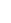 1111122233333444445(1)5(1)5(1)5(1)5(1)5(2)5(2)5(2)5(2)6(1)6(1)6(1)6(1)6(2)6(2)6(2)6(2)77778888889(1)9(1)9(1)9(1)9(1)9(2)9(2)9(2)9(2)9(2)101010101011111111М
а
к
сМ
а
к
с11111111222221111111111111111111111111122222211111111112222222224 Б4 Б4 Б4 Б4 Б4 Б4 Б4 Б4 Б4 Б4 Б4 Б4 Б4 Б4 Б4 Б4 Б4 Б4 Б4 Б4 Б4 Б4 Б4 Б4 Б4 Б4 Б4 Б4 Б4 Б4 Б4 Б4 Б4 Б4 Б4 Б4 Б4 Б4 Б4 Б4 Б4 Б4 Б4 Б4 Б4 Б4 Б4 Б4 Б4 Б4 Б4 Б4 Б4 Б4 Б4 Б4 Б4 Б4 Б4 Б4 Б4 Б4 Б4 Б4 Б4 Б4 Б4 Б4 Б4 Б4 Б4 Б4 Б4 Б4 Б4 Б4 Б4 Б4 Б4 Б4 Б4 Б4 Б4 Б4 Б4 Б4 Б4 Б4 Б4 Б4 Б4 Б4 Б11114001     4001     4001     4001     4001     4001     4001     4001     4001     4001     4001     4 Б4 Б4 Б4 Б4 Б4 Б4 Б4 Б4 Б1111111111  1  1  1  1  1  1  1  2  2  2  2  2  1  1  1  1  1  1  1  1  1  1  0  0  0  0  1  1  1  1  1  1  1  1  1  1  1  1  2  2  2  2  2  2  1  1  1  1  1  1  1  1  1  1  2  2  2  2  2  0  0  0  0  1515151555522224002     4002     4002     4002     4002     4002     4002     4002     4002     4002     4002     4 Б4 Б4 Б4 Б4 Б4 Б4 Б4 Б4 Б1111111111  1  1  1  1  1  1  1  2  2  2  2  2  1  1  1  1  1  0  0  0  0  0  1  1  1  1  1  1  1  1  1  1  1  1  0  0  0  0  2  2  2  2  2  2  1  1  1  1  1  1  1  1  1  1  2  2  2  2  2  0  0  0  0  1414141455533334003     4003     4003     4003     4003     4003     4003     4003     4003     4003     4003     4 Б4 Б4 Б4 Б4 Б4 Б4 Б4 Б4 Б1414141414141414141  1  1  1  1  1  1  1  2  2  2  2  2  0  0  0  0  0  0  0  0  0  0  0  0  0  0  1  1  1  1  0  0  0  0  1  1  1  1  0  0  0  0  0  0  0  0  0  0  0  1  1  1  1  1  2  2  2  2  2  0  0  0  0  999933344444004     4004     4004     4004     4004     4004     4004     4004     4004     4004     4004     4 Б4 Б4 Б4 Б4 Б4 Б4 Б4 Б4 Б1414141414141414141  1  1  1  1  1  1  1  2  2  2  2  2  1  1  1  1  1  0  0  0  0  0  0  0  0  0  1  1  1  1  0  0  0  0  1  1  1  1  0  0  0  0  0  0  0  0  0  0  0  0  0  0  0  0  2  2  2  2  2  0  0  0  0  999933355554005     4005     4005     4005     4005     4005     4005     4005     4005     4005     4005     4 Б4 Б4 Б4 Б4 Б4 Б4 Б4 Б4 Б1414141414141414141  1  1  1  1  1  1  1  2  2  2  2  2  1  1  1  1  1  1  1  1  1  1  0  0  0  0  1  1  1  1  1  1  1  1  1  1  1  1  2  2  2  2  2  2  1  1  1  1  1  1  1  1  1  1  2  2  2  2  2  0  0  0  0  1515151555566664006     4006     4006     4006     4006     4006     4006     4006     4006     4006     4006     4 Б4 Б4 Б4 Б4 Б4 Б4 Б4 Б4 Б1111111111  1  1  1  1  1  1  1  2  2  2  2  2  1  1  1  1  1  1  1  1  1  1  1  1  1  1  1  1  1  1  1  1  1  1  1  1  1  1  2  2  2  2  2  2  1  1  1  1  1  0  0  0  0  0  2  2  2  2  2  0  0  0  0  1515151555577774007     4007     4007     4007     4007     4007     4007     4007     4007     4007     4007     4 Б4 Б4 Б4 Б4 Б4 Б4 Б4 Б4 Б1111111111  1  1  1  1  1  1  1  2  2  2  2  2  1  1  1  1  1  1  1  1  1  1  1  1  1  1  1  1  1  1  1  1  1  1  1  1  1  1  2  2  2  2  2  2  1  1  1  1  1  1  1  1  1  1  2  2  2  2  2  0  0  0  0  1616161655588884008     4008     4008     4008     4008     4008     4008     4008     4008     4008     4008     4 Б4 Б4 Б4 Б4 Б4 Б4 Б4 Б4 Б1111111111  1  1  1  1  1  1  1  0  0  0  0  0  1  1  1  1  1  1  1  1  1  1  0  0  0  0  1  1  1  1  1  1  1  1  1  1  1  1  2  2  2  2  2  2  1  1  1  1  1  0  0  0  0  0  2  2  2  2  2  0  0  0  0  1212121244399994009     4009     4009     4009     4009     4009     4009     4009     4009     4009     4009     4 Б4 Б4 Б4 Б4 Б4 Б4 Б4 Б4 Б1111111111  1  1  1  1  1  1  1  2  2  2  2  2  1  1  1  1  1  1  1  1  1  1  1  1  1  1  1  1  1  1  1  1  1  1  1  1  1  1  2  2  2  2  2  2  1  1  1  1  1  0  0  0  0  0  2  2  2  2  2  0  0  0  0  15151515555101010104010     4010     4010     4010     4010     4010     4010     4010     4010     4010     4010     4 Б4 Б4 Б4 Б4 Б4 Б4 Б4 Б4 Б1414141414141414141  1  1  1  1  1  1  1  2  2  2  2  2  1  1  1  1  1  0  0  0  0  0  0  0  0  0  0  0  0  0  0  0  0  0  1  1  1  1  0  0  0  0  0  0  0  0  0  0  0  0  0  0  0  0  2  2  2  2  2  0  0  0  0  8888334111111114011     4011     4011     4011     4011     4011     4011     4011     4011     4011     4011     4 Б4 Б4 Б4 Б4 Б4 Б4 Б4 Б4 Б1414141414141414141  1  1  1  1  1  1  1  2  2  2  2  2  1  1  1  1  1  1  1  1  1  1  1  1  1  1  1  1  1  1  1  1  1  1  1  1  1  1  2  2  2  2  2  2  0  0  0  0  0  1  1  1  1  1  2  2  2  2  2  0  0  0  0  15151515555121212124012     4012     4012     4012     4012     4012     4012     4012     4012     4012     4012     4 Б4 Б4 Б4 Б4 Б4 Б4 Б4 Б4 Б1414141414141414141  1  1  1  1  1  1  1  2  2  2  2  2  1  1  1  1  1  1  1  1  1  1  0  0  0  0  1  1  1  1  1  1  1  1  1  1  1  1  0  0  0  0  0  0  0  0  0  0  0  1  1  1  1  1  2  2  2  2  2  0  0  0  0  12121212445131313134013     4013     4013     4013     4013     4013     4013     4013     4013     4013     4013     4 Б4 Б4 Б4 Б4 Б4 Б4 Б4 Б4 Б1111111111  1  1  1  1  1  1  1  2  2  2  2  2  1  1  1  1  1  0  0  0  0  0  1  1  1  1  1  1  1  1  1  1  1  1  1  1  1  1  2  2  2  2  2  2  1  1  1  1  1  1  1  1  1  1  2  2  2  2  2  0  0  0  0  15151515555141414144014     4014     4014     4014     4014     4014     4014     4014     4014     4014     4014     4 Б4 Б4 Б4 Б4 Б4 Б4 Б4 Б4 Б1414141414141414141  1  1  1  1  1  1  1  2  2  2  2  2  1  1  1  1  1  0  0  0  0  0  0  0  0  0  1  1  1  1  1  1  1  1  1  1  1  1  0  0  0  0  0  0  1  1  1  1  1  1  1  1  1  1  2  2  2  2  2  0  0  0  0  12121212444151515154015     4015     4015     4015     4015     4015     4015     4015     4015     4015     4015     4 Б4 Б4 Б4 Б4 Б4 Б4 Б4 Б4 Б1111111111  1  1  1  1  1  1  1  2  2  2  2  2  1  1  1  1  1  0  0  0  0  0  0  0  0  0  0  0  0  0  1  1  1  1  0  0  0  0  0  0  0  0  0  0  1  1  1  1  1  1  1  1  1  1  2  2  2  2  2  0  0  0  0  10101010443161616164016     4016     4016     4016     4016     4016     4016     4016     4016     4016     4016     4 Б4 Б4 Б4 Б4 Б4 Б4 Б4 Б4 Б1414141414141414141  1  1  1  1  1  1  1  2  2  2  2  2  1  1  1  1  1  0  0  0  0  0  0  0  0  0  1  1  1  1  1  1  1  1  1  1  1  1  2  2  2  2  2  2  1  1  1  1  1  1  1  1  1  1  2  2  2  2  2  0  0  0  0  14141414555171717174017     4017     4017     4017     4017     4017     4017     4017     4017     4017     4017     4 Б4 Б4 Б4 Б4 Б4 Б4 Б4 Б4 Б1111111111  1  1  1  1  1  1  1  2  2  2  2  2  0  0  0  0  0  1  1  1  1  1  1  1  1  1  1  1  1  1  1  1  1  1  1  1  1  1  2  2  2  2  2  2  1  1  1  1  1  1  1  1  1  1  2  2  2  2  2  0  0  0  0  15151515555NNNФИОКлассКлассКлассКлассКлассКлассКлассВар.Вар.Вар.Вар.Вар.Вар.Выполнение заданийВыполнение заданийВыполнение заданийВыполнение заданийВыполнение заданийВыполнение заданийВыполнение заданийВыполнение заданийВыполнение заданийВыполнение заданийВыполнение заданийВыполнение заданийВыполнение заданийВыполнение заданийВыполнение заданийВыполнение заданийВыполнение заданийВыполнение заданийВыполнение заданийВыполнение заданийВыполнение заданийВыполнение заданийВыполнение заданийВыполнение заданийВыполнение заданийВыполнение заданийВыполнение заданийВыполнение заданийВыполнение заданийВыполнение заданийВыполнение заданийВыполнение заданийВыполнение заданийВыполнение заданийВыполнение заданийВыполнение заданийВыполнение заданийВыполнение заданийВыполнение заданийВыполнение заданийВыполнение заданийВыполнение заданийВыполнение заданийВыполнение заданийВыполнение заданийВыполнение заданийВыполнение заданийВыполнение заданийВыполнение заданийВыполнение заданийВыполнение заданийВыполнение заданийВыполнение заданийВыполнение заданийВыполнение заданийВыполнение заданийВыполнение заданийВыполнение заданийВыполнение заданийВыполнение заданийВыполнение заданийВыполнение заданийВыполнение заданийВыполнение заданийВыполнение заданийВыполнение заданийВыполнение заданийВыполнение заданийВыполнение заданийВыполнение заданийВыполнение заданийВыполнение заданийВыполнение заданийВыполнение заданийВыполнение заданийВыполнение заданийВыполнение заданийВыполнение заданийВыполнение заданийВыполнение заданийПерв. баллПерв. баллПерв. баллПерв. баллПерв. баллПерв. баллОтм.Отм.*Отм. по журналу *Отм. по журналу *Отм. по журналу NNNВар.Вар.Вар.Вар.Вар.Вар.№№№№Перв. баллПерв. баллПерв. баллПерв. баллПерв. баллПерв. баллОтм.Отм.*Отм. по журналу *Отм. по журналу *Отм. по журналу NNNВар.Вар.Вар.Вар.Вар.Вар.111111122222222222222333344445(1)5(1)5(1)5(1)5(1)5(2)5(2)5(2)5(2)5(2)6(1)6(1)6(1)6(1)6(1)6(2)6(2)6(2)6(2)77778889(1)9(1)9(1)9(1)9(1)9(1)9(2)9(2)9(2)9(2)9(2)10101010101111111111Перв. баллПерв. баллПерв. баллПерв. баллПерв. баллПерв. баллОтм.Отм.*Отм. по журналу *Отм. по журналу *Отм. по журналу NNNВар.Вар.Вар.Вар.Вар.Вар.М
а
к
сМ
а
к
сМ
а
к
сМ
а
к
с1111111111111111111112222111111111111111111111111111222111111111112222222222Перв. баллПерв. баллПерв. баллПерв. баллПерв. баллПерв. баллОтм.Отм.*Отм. по журналу *Отм. по журналу *Отм. по журналу 1818184018     4 Б4 Б4 Б4 Б4 Б4 Б4 Б1414141414141  1  1  1  1  1  1  1  1  1  1  1  1  1  1  1  1  1  1  1  1  2  2  2  2  1  1  1  1  0  0  0  0  0  0  0  0  0  0  1  1  1  1  1  1  1  1  1  1  1  1  1  2  2  2  1  1  1  1  1  1  1  1  1  1  1  2  2  2  2  2  0  0  0  0  0  141414141414555551919194019     4 Б4 Б4 Б4 Б4 Б4 Б4 Б1111111  1  1  1  1  1  1  1  1  1  1  1  1  1  1  1  1  1  1  1  1  2  2  2  2  1  1  1  1  1  1  1  1  1  1  1  1  1  1  1  1  1  1  1  1  1  1  1  1  1  1  1  2  2  2  1  1  1  1  1  1  1  1  1  1  1  2  2  2  2  2  0  0  0  0  0  161616161616555552020204020     4 Б4 Б4 Б4 Б4 Б4 Б4 Б1414141414141  1  1  1  1  1  1  0  0  0  0  0  0  0  0  0  0  0  0  0  0  2  2  2  2  1  1  1  1  0  0  0  0  0  0  0  0  0  0  0  0  0  0  0  1  1  1  1  1  1  1  1  0  0  0  0  0  0  0  0  0  0  0  0  0  0  2  2  2  2  2  0  0  0  0  0  888888333332121214021     4 Б4 Б4 Б4 Б4 Б4 Б4 Б1414141414141  1  1  1  1  1  1  1  1  1  1  1  1  1  1  1  1  1  1  1  1  2  2  2  2  1  1  1  1  1  1  1  1  1  1  1  1  1  1  1  1  1  1  1  0  0  0  0  1  1  1  1  2  2  2  1  1  1  1  1  1  1  1  1  1  1  2  2  2  2  2  0  0  0  0  0  151515151515555552222224022     4 Б4 Б4 Б4 Б4 Б4 Б4 Б1414141414141  1  1  1  1  1  1  1  1  1  1  1  1  1  1  1  1  1  1  1  1  0  0  0  0  1  1  1  1  0  0  0  0  0  0  0  0  0  0  1  1  1  1  1  1  1  1  1  1  1  1  1  0  0  0  0  0  0  0  0  0  0  0  0  0  0  2  2  2  2  2  0  0  0  0  0  888888333332323234023     4 Б4 Б4 Б4 Б4 Б4 Б4 Б1111111  1  1  1  1  1  1  0  0  0  0  0  0  0  0  0  0  0  0  0  0  2  2  2  2  1  1  1  1  1  1  1  1  1  0  0  0  0  0  1  1  1  1  1  0  0  0  0  1  1  1  1  2  2  2  1  1  1  1  1  1  1  1  1  1  1  2  2  2  2  2  0  0  0  0  0  131313131313553332424244024     4 Б4 Б4 Б4 Б4 Б4 Б4 Б1111111  1  1  1  1  1  1  1  1  1  1  1  1  1  1  1  1  1  1  1  1  2  2  2  2  1  1  1  1  1  1  1  1  1  0  0  0  0  0  1  1  1  1  1  1  1  1  1  1  1  1  1  2  2  2  1  1  1  1  1  1  1  1  1  1  1  2  2  2  2  2  0  0  0  0  0  151515151515555552525254025     4 Б4 Б4 Б4 Б4 Б4 Б4 Б1414141414141  1  1  1  1  1  1  1  1  1  1  1  1  1  1  1  1  1  1  1  1  2  2  2  2  0  0  0  0  0  0  0  0  0  0  0  0  0  0  1  1  1  1  1  0  0  0  0  1  1  1  1  0  0  0  0  0  0  0  0  0  0  0  0  0  0  2  2  2  2  2  0  0  0  0  0  888888333332626264026     4 Б4 Б4 Б4 Б4 Б4 Б4 Б1111111  1  1  1  1  1  1  0  0  0  0  0  0  0  0  0  0  0  0  0  0  2  2  2  2  0  0  0  0  0  0  0  0  0  0  0  0  0  0  1  1  1  1  1  0  0  0  0  1  1  1  1  2  2  2  1  1  1  1  1  1  1  1  1  1  1  2  2  2  2  2  0  0  0  0  0  111111111111444442727274027     4 Б4 Б4 Б4 Б4 Б4 Б4 Б1414141414141  1  1  1  1  1  1  1  1  1  1  1  1  1  1  1  1  1  1  1  1  2  2  2  2  1  1  1  1  0  0  0  0  0  0  0  0  0  0  1  1  1  1  1  1  1  1  1  1  1  1  1  0  0  0  0  0  0  0  0  0  0  0  0  0  0  2  2  2  2  2  0  0  0  0  0  101010101010445552828284028     4 Б4 Б4 Б4 Б4 Б4 Б4 Б1111111  1  1  1  1  1  1  1  1  1  1  1  1  1  1  1  1  1  1  1  1  0  0  0  0  1  1  1  1  0  0  0  0  0  0  0  0  0  0  1  1  1  1  1  1  1  1  1  1  1  1  1  2  2  2  1  1  1  1  1  1  1  1  1  1  1  2  2  2  2  2  0  0  0  0  0  1212121212124444422222222222222222222222222222222222NNNФИОФИОФИОФИОФИОФИОФИОФИОФИОФИОФИОФИОКлассКлассКлассКлассКлассКлассКлассКлассКлассВар.Вар.Вар.Вар.Вар.Выполнение заданийВыполнение заданийВыполнение заданийВыполнение заданийВыполнение заданийВыполнение заданийВыполнение заданийВыполнение заданийВыполнение заданийВыполнение заданийВыполнение заданийВыполнение заданийВыполнение заданийВыполнение заданийВыполнение заданийВыполнение заданийВыполнение заданийВыполнение заданийВыполнение заданийВыполнение заданийВыполнение заданийВыполнение заданийВыполнение заданийВыполнение заданийВыполнение заданийВыполнение заданийВыполнение заданийВыполнение заданийВыполнение заданийВыполнение заданийВыполнение заданийВыполнение заданийВыполнение заданийВыполнение заданийВыполнение заданийВыполнение заданийВыполнение заданийВыполнение заданийВыполнение заданийВыполнение заданийВыполнение заданийВыполнение заданийВыполнение заданийВыполнение заданийВыполнение заданийВыполнение заданийВыполнение заданийВыполнение заданийВыполнение заданийВыполнение заданийВыполнение заданийВыполнение заданийВыполнение заданийВыполнение заданийВыполнение заданийВыполнение заданийВыполнение заданийВыполнение заданийВыполнение заданийВыполнение заданийВыполнение заданийВыполнение заданийВыполнение заданийВыполнение заданийВыполнение заданийВыполнение заданийВыполнение заданийВыполнение заданийПерв. баллПерв. баллПерв. баллПерв. баллПерв. баллПерв. баллОтм.Отм.*Отм. по журналу *Отм. по журналу *Отм. по журналу NNNФИОФИОФИОФИОФИОФИОФИОФИОФИОФИОФИОФИОКлассКлассКлассКлассКлассКлассКлассКлассКлассВар.Вар.Вар.Вар.Вар.№№№Перв. баллПерв. баллПерв. баллПерв. баллПерв. баллПерв. баллОтм.Отм.*Отм. по журналу *Отм. по журналу *Отм. по журналу NNNФИОФИОФИОФИОФИОФИОФИОФИОФИОФИОФИОФИОКлассКлассКлассКлассКлассКлассКлассКлассКлассВар.Вар.Вар.Вар.Вар.1111122222333344445(1)5(1)5(1)5(1)5(1)5(2)5(2)5(2)5(2)5(2)6(1)6(1)6(1)6(1)6(1)6(2)6(2)6(2)6(2)77778889(1)9(1)9(1)9(1)9(1)9(1)9(2)9(2)9(2)9(2)9(2)10101010101111111111Перв. баллПерв. баллПерв. баллПерв. баллПерв. баллПерв. баллОтм.Отм.*Отм. по журналу *Отм. по журналу *Отм. по журналу NNNФИОФИОФИОФИОФИОФИОФИОФИОФИОФИОФИОФИОКлассКлассКлассКлассКлассКлассКлассКлассКлассВар.Вар.Вар.Вар.Вар.М
а
к
сМ
а
к
сМ
а
к
с11111111112222111111111111111111111111111222111111111112222222222Перв. баллПерв. баллПерв. баллПерв. баллПерв. баллПерв. баллОтм.Отм.*Отм. по журналу *Отм. по журналу *Отм. по журналу 4 А4 А4 А4 А4 А4 А4 А4 А4 А4 А4 А4 А4 А4 А4 А4 А4 А4 А4 А4 А4 А4 А4 А4 А4 А4 А4 А4 А4 А4 А4 А4 А4 А4 А4 А4 А4 А4 А4 А4 А4 А4 А4 А4 А4 А4 А4 А4 А4 А4 А4 А4 А4 А4 А4 А4 А4 А4 А4 А4 А4 А4 А4 А4 А4 А4 А4 А4 А4 А4 А4 А4 А4 А4 А4 А4 А4 А4 А4 А4 А4 А4 А4 А4 А4 А4 А4 А4 А4 А4 А4 А4 А4 А4 А4 А4 А4 А1114029     4029     4029     4029     4029     4029     4029     4029     4029     4029     4029     4029     4 А4 А4 А4 А4 А4 А4 А4 А4 А111111  1  1  1  1  1  1  1  1  1  2  2  2  2  1  1  1  1  0  0  0  0  0  1  1  1  1  1  0  0  0  0  0  1  1  1  1  1  1  1  1  2  2  2  0  0  0  0  0  0  0  0  0  0  0  2  2  2  2  2  0  0  0  0  0  121212121212443332224030     4030     4030     4030     4030     4030     4030     4030     4030     4030     4030     4030     4 А4 А4 А4 А4 А4 А4 А4 А4 А14141414141  1  1  1  1  1  1  1  1  1  2  2  2  2  1  1  1  1  0  0  0  0  0  0  0  0  0  0  0  0  0  0  0  1  1  1  1  1  1  1  1  0  0  0  1  1  1  1  1  1  1  1  1  1  1  2  2  2  2  2  0  0  0  0  0  111111111111443333334031     4031     4031     4031     4031     4031     4031     4031     4031     4031     4031     4031     4 А4 А4 А4 А4 А4 А4 А4 А4 А111111  1  1  1  1  1  1  1  1  1  0  0  0  0  0  0  0  0  1  1  1  1  1  0  0  0  0  0  1  1  1  1  1  1  1  1  1  0  0  0  0  2  2  2  0  0  0  0  0  0  0  0  0  0  0  2  2  2  2  2  0  0  0  0  0  999999333334444032     4032     4032     4032     4032     4032     4032     4032     4032     4032     4032     4032     4 А4 А4 А4 А4 А4 А4 А4 А4 А14141414141  1  1  1  1  1  1  1  1  1  0  0  0  0  1  1  1  1  0  0  0  0  0  0  0  0  0  0  1  1  1  1  1  1  1  1  1  0  0  0  0  0  0  0  0  0  0  0  0  0  0  0  0  0  0  2  2  2  2  2  0  0  0  0  0  777777333335554033     4033     4033     4033     4033     4033     4033     4033     4033     4033     4033     4033     4 А4 А4 А4 А4 А4 А4 А4 А4 А14141414141  1  1  1  1  1  1  1  1  1  2  2  2  2  1  1  1  1  0  0  0  0  0  0  0  0  0  0  1  1  1  1  1  1  1  1  1  1  1  1  1  0  0  0  0  0  0  0  0  0  0  0  0  0  0  2  2  2  2  2  0  0  0  0  0  101010101010445556664034     4034     4034     4034     4034     4034     4034     4034     4034     4034     4034     4034     4 А4 А4 А4 А4 А4 А4 А4 А4 А111111  1  1  1  1  1  1  1  1  1  0  0  0  0  1  1  1  1  1  1  1  1  1  0  0  0  0  0  0  0  0  0  0  0  0  0  0  1  1  1  1  1  1  1  1  1  1  1  1  1  1  1  1  1  1  2  2  2  2  2  0  0  0  0  0  101010101010443337774035     4035     4035     4035     4035     4035     4035     4035     4035     4035     4035     4035     4 А4 А4 А4 А4 А4 А4 А4 А4 А111111  1  1  1  1  1  1  1  1  1  2  2  2  2  1  1  1  1  1  1  1  1  1  1  1  1  1  1  1  1  1  1  1  0  0  0  0  1  1  1  1  2  2  2  1  1  1  1  1  1  0  0  0  0  0  2  2  2  2  2  0  0  0  0  0  141414141414554448884036     4036     4036     4036     4036     4036     4036     4036     4036     4036     4036     4036     4 А4 А4 А4 А4 А4 А4 А4 А4 А14141414141  1  1  1  1  1  1  1  1  1  2  2  2  2  1  1  1  1  1  1  1  1  1  0  0  0  0  0  1  1  1  1  1  1  1  1  1  1  1  1  1  2  2  2  1  1  1  1  1  1  1  1  1  1  1  2  2  2  2  2  0  0  0  0  0  151515151515555559994037     4037     4037     4037     4037     4037     4037     4037     4037     4037     4037     4037     4 А4 А4 А4 А4 А4 А4 А4 А4 А111111  1  1  1  1  0  0  0  0  0  2  2  2  2  1  1  1  1  0  0  0  0  0  0  0  0  0  0  1  1  1  1  1  1  1  1  1  0  0  0  0  2  2  2  1  1  1  1  1  1  1  1  1  1  1  2  2  2  2  2  0  0  0  0  0  121212121212443331010104038     4038     4038     4038     4038     4038     4038     4038     4038     4038     4038     4038     4 А4 А4 А4 А4 А4 А4 А4 А4 А111111  1  1  1  1  1  1  1  1  1  2  2  2  2  1  1  1  1  1  1  1  1  1  0  0  0  0  0  1  1  1  1  1  1  1  1  1  1  1  1  1  2  2  2  1  1  1  1  1  1  1  1  1  1  1  2  2  2  2  2  2  2  2  2  2  171717171717555551111114039     4039     4039     4039     4039     4039     4039     4039     4039     4039     4039     4039     4 А4 А4 А4 А4 А4 А4 А4 А4 А14141414141  1  1  1  1  1  1  1  1  1  2  2  2  2  1  1  1  1  0  0  0  0  0  0  0  0  0  0  1  1  1  1  1  1  1  1  1  1  1  1  1  0  0  0  1  1  1  1  1  1  1  1  1  1  1  2  2  2  2  2  0  0  0  0  0  121212121212444441212124040     4040     4040     4040     4040     4040     4040     4040     4040     4040     4040     4040     4 А4 А4 А4 А4 А4 А4 А4 А4 А111111  1  1  1  1  1  1  1  1  1  2  2  2  2  1  1  1  1  1  1  1  1  1  0  0  0  0  0  1  1  1  1  1  1  1  1  1  1  1  1  1  2  2  2  1  1  1  1  1  1  1  1  1  1  1  2  2  2  2  2  0  0  0  0  0  151515151515555551313134041     4041     4041     4041     4041     4041     4041     4041     4041     4041     4041     4041     4 А4 А4 А4 А4 А4 А4 А4 А4 А111111  1  1  1  1  0  0  0  0  0  2  2  2  2  1  1  1  1  0  0  0  0  0  0  0  0  0  0  1  1  1  1  1  1  1  1  1  0  0  0  0  1  1  1  0  0  0  0  0  0  0  0  0  0  0  2  2  2  2  2  0  0  0  0  0  999999333331414144042     4042     4042     4042     4042     4042     4042     4042     4042     4042     4042     4042     4 А4 А4 А4 А4 А4 А4 А4 А4 А111111  1  1  1  1  1  1  1  1  1  2  2  2  2  1  1  1  1  0  0  0  0  0  1  1  1  1  1  1  1  1  1  1  0  0  0  0  1  1  1  1  0  0  0  1  1  1  1  1  1  1  1  1  1  1  2  2  2  2  2  0  0  0  0  0  121212121212443331515154043     4043     4043     4043     4043     4043     4043     4043     4043     4043     4043     4043     4 А4 А4 А4 А4 А4 А4 А4 А4 А14141414141  1  1  1  1  1  1  1  1  1  2  2  2  2  1  1  1  1  0  0  0  0  0  0  0  0  0  0  1  1  1  1  1  1  1  1  1  1  1  1  1  0  0  0  1  1  1  1  1  1  1  1  1  1  1  2  2  2  2  2  0  0  0  0  0  121212121212444441616164044     4044     4044     4044     4044     4044     4044     4044     4044     4044     4044     4044     4 А4 А4 А4 А4 А4 А4 А4 А4 А14141414141  1  1  1  1  1  1  1  1  1  2  2  2  2  1  1  1  1  0  0  0  0  0  0  0  0  0  0  1  1  1  1  1  1  1  1  1  1  1  1  1  0  0  0  1  1  1  1  1  1  0  0  0  0  0  2  2  2  2  2  0  0  0  0  0  111111111111444441717174045     4045     4045     4045     4045     4045     4045     4045     4045     4045     4045     4045     4 А4 А4 А4 А4 А4 А4 А4 А4 А14141414141  1  1  1  1  1  1  1  1  1  2  2  2  2  1  1  1  1  1  1  1  1  1  1  1  1  1  1  1  1  1  1  1  1  1  1  1  1  1  1  1  0  0  0  0  0  0  0  0  0  0  0  0  0  0  2  2  2  2  2  2  2  2  2  2  141414141414554441818184046     4046     4046     4046     4046     4046     4046     4046     4046     4046     4046     4046     4 А4 А4 А4 А4 А4 А4 А4 А4 А111111  1  1  1  1  1  1  1  1  1  2  2  2  2  1  1  1  1  1  1  1  1  1  0  0  0  0  0  1  1  1  1  1  1  1  1  1  1  1  1  1  2  2  2  1  1  1  1  1  1  1  1  1  1  1  2  2  2  2  2  0  0  0  0  0  151515151515555551919194047     4047     4047     4047     4047     4047     4047     4047     4047     4047     4047     4047     4 А4 А4 А4 А4 А4 А4 А4 А4 А14141414141  1  1  1  1  1  1  1  1  1  2  2  2  2  1  1  1  1  0  0  0  0  0  0  0  0  0  0  1  1  1  1  1  0  0  0  0  1  1  1  1  0  0  0  0  0  0  0  0  0  1  1  1  1  1  2  2  2  2  2  0  0  0  0  0  10101010101044444Обозначения: N - не приступал к заданию
"Отм". -  отметка за выполненную работу
* "Отм. по журналу" - отметка участника за предыдущую четверть/триместрОбозначения: N - не приступал к заданию
"Отм". -  отметка за выполненную работу
* "Отм. по журналу" - отметка участника за предыдущую четверть/триместрОбозначения: N - не приступал к заданию
"Отм". -  отметка за выполненную работу
* "Отм. по журналу" - отметка участника за предыдущую четверть/триместрОбозначения: N - не приступал к заданию
"Отм". -  отметка за выполненную работу
* "Отм. по журналу" - отметка участника за предыдущую четверть/триместрОбозначения: N - не приступал к заданию
"Отм". -  отметка за выполненную работу
* "Отм. по журналу" - отметка участника за предыдущую четверть/триместрОбозначения: N - не приступал к заданию
"Отм". -  отметка за выполненную работу
* "Отм. по журналу" - отметка участника за предыдущую четверть/триместрОбозначения: N - не приступал к заданию
"Отм". -  отметка за выполненную работу
* "Отм. по журналу" - отметка участника за предыдущую четверть/триместрОбозначения: N - не приступал к заданию
"Отм". -  отметка за выполненную работу
* "Отм. по журналу" - отметка участника за предыдущую четверть/триместрОбозначения: N - не приступал к заданию
"Отм". -  отметка за выполненную работу
* "Отм. по журналу" - отметка участника за предыдущую четверть/триместрОбозначения: N - не приступал к заданию
"Отм". -  отметка за выполненную работу
* "Отм. по журналу" - отметка участника за предыдущую четверть/триместрОбозначения: N - не приступал к заданию
"Отм". -  отметка за выполненную работу
* "Отм. по журналу" - отметка участника за предыдущую четверть/триместрОбозначения: N - не приступал к заданию
"Отм". -  отметка за выполненную работу
* "Отм. по журналу" - отметка участника за предыдущую четверть/триместрОбозначения: N - не приступал к заданию
"Отм". -  отметка за выполненную работу
* "Отм. по журналу" - отметка участника за предыдущую четверть/триместрОбозначения: N - не приступал к заданию
"Отм". -  отметка за выполненную работу
* "Отм. по журналу" - отметка участника за предыдущую четверть/триместрОбозначения: N - не приступал к заданию
"Отм". -  отметка за выполненную работу
* "Отм. по журналу" - отметка участника за предыдущую четверть/триместрОбозначения: N - не приступал к заданию
"Отм". -  отметка за выполненную работу
* "Отм. по журналу" - отметка участника за предыдущую четверть/триместрОбозначения: N - не приступал к заданию
"Отм". -  отметка за выполненную работу
* "Отм. по журналу" - отметка участника за предыдущую четверть/триместрОбозначения: N - не приступал к заданию
"Отм". -  отметка за выполненную работу
* "Отм. по журналу" - отметка участника за предыдущую четверть/триместрОбозначения: N - не приступал к заданию
"Отм". -  отметка за выполненную работу
* "Отм. по журналу" - отметка участника за предыдущую четверть/триместрОбозначения: N - не приступал к заданию
"Отм". -  отметка за выполненную работу
* "Отм. по журналу" - отметка участника за предыдущую четверть/триместрОбозначения: N - не приступал к заданию
"Отм". -  отметка за выполненную работу
* "Отм. по журналу" - отметка участника за предыдущую четверть/триместрОбозначения: N - не приступал к заданию
"Отм". -  отметка за выполненную работу
* "Отм. по журналу" - отметка участника за предыдущую четверть/триместрОбозначения: N - не приступал к заданию
"Отм". -  отметка за выполненную работу
* "Отм. по журналу" - отметка участника за предыдущую четверть/триместрОбозначения: N - не приступал к заданию
"Отм". -  отметка за выполненную работу
* "Отм. по журналу" - отметка участника за предыдущую четверть/триместрОбозначения: N - не приступал к заданию
"Отм". -  отметка за выполненную работу
* "Отм. по журналу" - отметка участника за предыдущую четверть/триместрОбозначения: N - не приступал к заданию
"Отм". -  отметка за выполненную работу
* "Отм. по журналу" - отметка участника за предыдущую четверть/триместрОбозначения: N - не приступал к заданию
"Отм". -  отметка за выполненную работу
* "Отм. по журналу" - отметка участника за предыдущую четверть/триместрОбозначения: N - не приступал к заданию
"Отм". -  отметка за выполненную работу
* "Отм. по журналу" - отметка участника за предыдущую четверть/триместрОбозначения: N - не приступал к заданию
"Отм". -  отметка за выполненную работу
* "Отм. по журналу" - отметка участника за предыдущую четверть/триместрОбозначения: N - не приступал к заданию
"Отм". -  отметка за выполненную работу
* "Отм. по журналу" - отметка участника за предыдущую четверть/триместрОбозначения: N - не приступал к заданию
"Отм". -  отметка за выполненную работу
* "Отм. по журналу" - отметка участника за предыдущую четверть/триместрОбозначения: N - не приступал к заданию
"Отм". -  отметка за выполненную работу
* "Отм. по журналу" - отметка участника за предыдущую четверть/триместрОбозначения: N - не приступал к заданию
"Отм". -  отметка за выполненную работу
* "Отм. по журналу" - отметка участника за предыдущую четверть/триместрОбозначения: N - не приступал к заданию
"Отм". -  отметка за выполненную работу
* "Отм. по журналу" - отметка участника за предыдущую четверть/триместрОбозначения: N - не приступал к заданию
"Отм". -  отметка за выполненную работу
* "Отм. по журналу" - отметка участника за предыдущую четверть/триместрОбозначения: N - не приступал к заданию
"Отм". -  отметка за выполненную работу
* "Отм. по журналу" - отметка участника за предыдущую четверть/триместрОбозначения: N - не приступал к заданию
"Отм". -  отметка за выполненную работу
* "Отм. по журналу" - отметка участника за предыдущую четверть/триместрОбозначения: N - не приступал к заданию
"Отм". -  отметка за выполненную работу
* "Отм. по журналу" - отметка участника за предыдущую четверть/триместрОбозначения: N - не приступал к заданию
"Отм". -  отметка за выполненную работу
* "Отм. по журналу" - отметка участника за предыдущую четверть/триместрОбозначения: N - не приступал к заданию
"Отм". -  отметка за выполненную работу
* "Отм. по журналу" - отметка участника за предыдущую четверть/триместрОбозначения: N - не приступал к заданию
"Отм". -  отметка за выполненную работу
* "Отм. по журналу" - отметка участника за предыдущую четверть/триместрОбозначения: N - не приступал к заданию
"Отм". -  отметка за выполненную работу
* "Отм. по журналу" - отметка участника за предыдущую четверть/триместрОбозначения: N - не приступал к заданию
"Отм". -  отметка за выполненную работу
* "Отм. по журналу" - отметка участника за предыдущую четверть/триместрОбозначения: N - не приступал к заданию
"Отм". -  отметка за выполненную работу
* "Отм. по журналу" - отметка участника за предыдущую четверть/триместрОбозначения: N - не приступал к заданию
"Отм". -  отметка за выполненную работу
* "Отм. по журналу" - отметка участника за предыдущую четверть/триместрОбозначения: N - не приступал к заданию
"Отм". -  отметка за выполненную работу
* "Отм. по журналу" - отметка участника за предыдущую четверть/триместрОбозначения: N - не приступал к заданию
"Отм". -  отметка за выполненную работу
* "Отм. по журналу" - отметка участника за предыдущую четверть/триместрОбозначения: N - не приступал к заданию
"Отм". -  отметка за выполненную работу
* "Отм. по журналу" - отметка участника за предыдущую четверть/триместрОбозначения: N - не приступал к заданию
"Отм". -  отметка за выполненную работу
* "Отм. по журналу" - отметка участника за предыдущую четверть/триместрОбозначения: N - не приступал к заданию
"Отм". -  отметка за выполненную работу
* "Отм. по журналу" - отметка участника за предыдущую четверть/триместрОбозначения: N - не приступал к заданию
"Отм". -  отметка за выполненную работу
* "Отм. по журналу" - отметка участника за предыдущую четверть/триместрОбозначения: N - не приступал к заданию
"Отм". -  отметка за выполненную работу
* "Отм. по журналу" - отметка участника за предыдущую четверть/триместрОбозначения: N - не приступал к заданию
"Отм". -  отметка за выполненную работу
* "Отм. по журналу" - отметка участника за предыдущую четверть/триместрОбозначения: N - не приступал к заданию
"Отм". -  отметка за выполненную работу
* "Отм. по журналу" - отметка участника за предыдущую четверть/триместрОбозначения: N - не приступал к заданию
"Отм". -  отметка за выполненную работу
* "Отм. по журналу" - отметка участника за предыдущую четверть/триместрОбозначения: N - не приступал к заданию
"Отм". -  отметка за выполненную работу
* "Отм. по журналу" - отметка участника за предыдущую четверть/триместрОбозначения: N - не приступал к заданию
"Отм". -  отметка за выполненную работу
* "Отм. по журналу" - отметка участника за предыдущую четверть/триместрОбозначения: N - не приступал к заданию
"Отм". -  отметка за выполненную работу
* "Отм. по журналу" - отметка участника за предыдущую четверть/триместрОбозначения: N - не приступал к заданию
"Отм". -  отметка за выполненную работу
* "Отм. по журналу" - отметка участника за предыдущую четверть/триместрОбозначения: N - не приступал к заданию
"Отм". -  отметка за выполненную работу
* "Отм. по журналу" - отметка участника за предыдущую четверть/триместрОбозначения: N - не приступал к заданию
"Отм". -  отметка за выполненную работу
* "Отм. по журналу" - отметка участника за предыдущую четверть/триместрОбозначения: N - не приступал к заданию
"Отм". -  отметка за выполненную работу
* "Отм. по журналу" - отметка участника за предыдущую четверть/триместрОбозначения: N - не приступал к заданию
"Отм". -  отметка за выполненную работу
* "Отм. по журналу" - отметка участника за предыдущую четверть/триместрОбозначения: N - не приступал к заданию
"Отм". -  отметка за выполненную работу
* "Отм. по журналу" - отметка участника за предыдущую четверть/триместрОбозначения: N - не приступал к заданию
"Отм". -  отметка за выполненную работу
* "Отм. по журналу" - отметка участника за предыдущую четверть/триместрОбозначения: N - не приступал к заданию
"Отм". -  отметка за выполненную работу
* "Отм. по журналу" - отметка участника за предыдущую четверть/триместрОбозначения: N - не приступал к заданию
"Отм". -  отметка за выполненную работу
* "Отм. по журналу" - отметка участника за предыдущую четверть/триместрОбозначения: N - не приступал к заданию
"Отм". -  отметка за выполненную работу
* "Отм. по журналу" - отметка участника за предыдущую четверть/триместрОбозначения: N - не приступал к заданию
"Отм". -  отметка за выполненную работу
* "Отм. по журналу" - отметка участника за предыдущую четверть/триместрОбозначения: N - не приступал к заданию
"Отм". -  отметка за выполненную работу
* "Отм. по журналу" - отметка участника за предыдущую четверть/триместрОбозначения: N - не приступал к заданию
"Отм". -  отметка за выполненную работу
* "Отм. по журналу" - отметка участника за предыдущую четверть/триместрОбозначения: N - не приступал к заданию
"Отм". -  отметка за выполненную работу
* "Отм. по журналу" - отметка участника за предыдущую четверть/триместрОбозначения: N - не приступал к заданию
"Отм". -  отметка за выполненную работу
* "Отм. по журналу" - отметка участника за предыдущую четверть/триместрОбозначения: N - не приступал к заданию
"Отм". -  отметка за выполненную работу
* "Отм. по журналу" - отметка участника за предыдущую четверть/триместрОбозначения: N - не приступал к заданию
"Отм". -  отметка за выполненную работу
* "Отм. по журналу" - отметка участника за предыдущую четверть/триместрОбозначения: N - не приступал к заданию
"Отм". -  отметка за выполненную работу
* "Отм. по журналу" - отметка участника за предыдущую четверть/триместрОбозначения: N - не приступал к заданию
"Отм". -  отметка за выполненную работу
* "Отм. по журналу" - отметка участника за предыдущую четверть/триместрОбозначения: N - не приступал к заданию
"Отм". -  отметка за выполненную работу
* "Отм. по журналу" - отметка участника за предыдущую четверть/триместр33333333333333333333333333333333333Наименование школыВсего учащУчаст «5» четв«5» ВПР«4» четв«4» ВПР«3» четв«3» ВПР«2» четв«2» ВПР КлассВсего учащУчаст «5» четв«5» ВПР«4» четв«4» ВПР«3» четв«3» ВПР«2» четв«2» ВПРМКОУ «Лицей № 7 г.Усть-Джегуты»4 а класс1919539759--4 б класс282819949410--Итого474724121316919--Гистограмма соответствия отметок за выполненную работу и отметок по журналуГистограмма соответствия отметок за выполненную работу и отметок по журналуГистограмма соответствия отметок за выполненную работу и отметок по журналуГистограмма соответствия отметок за выполненную работу и отметок по журналуГистограмма соответствия отметок за выполненную работу и отметок по журналуГистограмма соответствия отметок за выполненную работу и отметок по журналуГистограмма соответствия отметок за выполненную работу и отметок по журналуГистограмма соответствия отметок за выполненную работу и отметок по журналуГистограмма соответствия отметок за выполненную работу и отметок по журналуГистограмма соответствия отметок за выполненную работу и отметок по журналуГистограмма соответствия отметок за выполненную работу и отметок по журналуГистограмма соответствия отметок за выполненную работу и отметок по журналуГистограмма соответствия отметок за выполненную работу и отметок по журналуГистограмма соответствия отметок за выполненную работу и отметок по журналуГистограмма соответствия отметок за выполненную работу и отметок по журналуГистограмма соответствия отметок за выполненную работу и отметок по журналуГистограмма соответствия отметок за выполненную работу и отметок по журналуГистограмма соответствия отметок за выполненную работу и отметок по журналуГистограмма соответствия отметок за выполненную работу и отметок по журналуГистограмма соответствия отметок за выполненную работу и отметок по журналуГистограмма соответствия отметок за выполненную работу и отметок по журналуГистограмма соответствия отметок за выполненную работу и отметок по журналуГистограмма соответствия отметок за выполненную работу и отметок по журналуГистограмма соответствия отметок за выполненную работу и отметок по журналуГистограмма соответствия отметок за выполненную работу и отметок по журналуГистограмма соответствия отметок за выполненную работу и отметок по журналуГистограмма соответствия отметок за выполненную работу и отметок по журналуГистограмма соответствия отметок за выполненную работу и отметок по журналуГистограмма соответствия отметок за выполненную работу и отметок по журналуГистограмма соответствия отметок за выполненную работу и отметок по журналуГистограмма соответствия отметок за выполненную работу и отметок по журналуГистограмма соответствия отметок за выполненную работу и отметок по журналу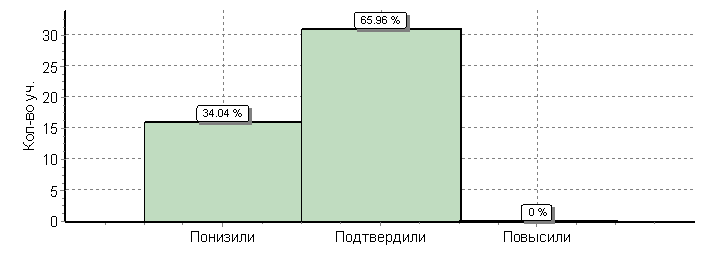 Кол-во уч.Кол-во уч.Кол-во уч.Кол-во уч.Кол-во уч.%%%%%%%Понизили ( Отм.< Отм.по журналу)Понизили ( Отм.< Отм.по журналу)Понизили ( Отм.< Отм.по журналу)Понизили ( Отм.< Отм.по журналу)Понизили ( Отм.< Отм.по журналу)Понизили ( Отм.< Отм.по журналу)Понизили ( Отм.< Отм.по журналу)Понизили ( Отм.< Отм.по журналу)Понизили ( Отм.< Отм.по журналу)Понизили ( Отм.< Отм.по журналу)161616161634343434343434Подтвердили(Отм.=Отм.по журналу)Подтвердили(Отм.=Отм.по журналу)Подтвердили(Отм.=Отм.по журналу)Подтвердили(Отм.=Отм.по журналу)Подтвердили(Отм.=Отм.по журналу)Подтвердили(Отм.=Отм.по журналу)Подтвердили(Отм.=Отм.по журналу)Подтвердили(Отм.=Отм.по журналу)Подтвердили(Отм.=Отм.по журналу)Подтвердили(Отм.=Отм.по журналу)313131313166666666666666Повысили (Отм.> Отм.по журналу)Повысили (Отм.> Отм.по журналу)Повысили (Отм.> Отм.по журналу)Повысили (Отм.> Отм.по журналу)Повысили (Отм.> Отм.по журналу)Повысили (Отм.> Отм.по журналу)Повысили (Отм.> Отм.по журналу)Повысили (Отм.> Отм.по журналу)Повысили (Отм.> Отм.по журналу)Повысили (Отм.> Отм.по журналу)000000000000Всего*:Всего*:Всего*:Всего*:Всего*:Всего*:Всего*:Всего*:Всего*:Всего*:4747474747100100100100100100100Статистика по отметкамСтатистика по отметкамСтатистика по отметкамСтатистика по отметкамСтатистика по отметкамСтатистика по отметкамСтатистика по отметкамСтатистика по отметкамСтатистика по отметкамСтатистика по отметкамСтатистика по отметкамСтатистика по отметкамСтатистика по отметкамСтатистика по отметкамСтатистика по отметкамСтатистика по отметкамСтатистика по отметкамСтатистика по отметкамСтатистика по отметкамСтатистика по отметкамСтатистика по отметкамСтатистика по отметкамСтатистика по отметкамСтатистика по отметкамСтатистика по отметкамСтатистика по отметкамСтатистика по отметкамСтатистика по отметкамСтатистика по отметкамСтатистика по отметкамСтатистика по отметкамСтатистика по отметкамМаксимальный первичный балл: 32Максимальный первичный балл: 32Максимальный первичный балл: 32Максимальный первичный балл: 32Максимальный первичный балл: 32Максимальный первичный балл: 32Максимальный первичный балл: 32Максимальный первичный балл: 32Максимальный первичный балл: 32Максимальный первичный балл: 32Максимальный первичный балл: 32Максимальный первичный балл: 32Максимальный первичный балл: 32Максимальный первичный балл: 32Максимальный первичный балл: 32Максимальный первичный балл: 32Максимальный первичный балл: 32Максимальный первичный балл: 32Максимальный первичный балл: 32Максимальный первичный балл: 32Максимальный первичный балл: 32Максимальный первичный балл: 32Максимальный первичный балл: 32Максимальный первичный балл: 32Максимальный первичный балл: 32Максимальный первичный балл: 32Максимальный первичный балл: 32Максимальный первичный балл: 32Максимальный первичный балл: 32Максимальный первичный балл: 32Максимальный первичный балл: 32Максимальный первичный балл: 32ООООООООООООООООООООООООООООКол-во уч.Кол-во уч.Кол-во уч.Кол-во уч.Распределение групп баллов в %Распределение групп баллов в %Распределение групп баллов в %Распределение групп баллов в %Распределение групп баллов в %Распределение групп баллов в %Распределение групп баллов в %Распределение групп баллов в %Распределение групп баллов в %Распределение групп баллов в %Распределение групп баллов в %Распределение групп баллов в %Отметки о наличии рисковОтметки о наличии рисковОтметки о наличии рисковОтметки о наличии рисковООООООООООООООООООООООООООООКол-во уч.Кол-во уч.Кол-во уч.Кол-во уч.223334445555Отметки о наличии рисковОтметки о наличии рисковОтметки о наличии рисковОтметки о наличии рисковВся выборкаВся выборкаВся выборкаВся выборкаВся выборкаВся выборкаВся выборкаВся выборкаВся выборкаВся выборкаВся выборкаВся выборкаВся выборкаВся выборка14520361452036145203614520360.830.8320.420.420.456.356.356.322.422.422.422.4Карачаево-Черкесская РеспубликаКарачаево-Черкесская РеспубликаКарачаево-Черкесская РеспубликаКарачаево-Черкесская РеспубликаКарачаево-Черкесская РеспубликаКарачаево-Черкесская РеспубликаКарачаево-Черкесская РеспубликаКарачаево-Черкесская РеспубликаКарачаево-Черкесская РеспубликаКарачаево-Черкесская РеспубликаКарачаево-Черкесская РеспубликаКарачаево-Черкесская Республика55375537553755374.24.232.132.132.145.845.845.817.917.917.917.9Усть-Джегутинский муниципальный районУсть-Джегутинский муниципальный районУсть-Джегутинский муниципальный районУсть-Джегутинский муниципальный районУсть-Джегутинский муниципальный районУсть-Джегутинский муниципальный районУсть-Джегутинский муниципальный районУсть-Джегутинский муниципальный районУсть-Джегутинский муниципальный районУсть-Джегутинский муниципальный район6886886886882.92.929.729.729.747.147.147.120.320.320.320.3(sch093051) МОУ "Лицей №7 г. Усть-Джегуты"(sch093051) МОУ "Лицей №7 г. Усть-Джегуты"(sch093051) МОУ "Лицей №7 г. Усть-Джегуты"(sch093051) МОУ "Лицей №7 г. Усть-Джегуты"(sch093051) МОУ "Лицей №7 г. Усть-Джегуты"(sch093051) МОУ "Лицей №7 г. Усть-Джегуты"(sch093051) МОУ "Лицей №7 г. Усть-Джегуты"(sch093051) МОУ "Лицей №7 г. Усть-Джегуты"474747470025.525.525.553.253.253.221.321.321.321.3Общая гистограмма отметокОбщая гистограмма отметокОбщая гистограмма отметокОбщая гистограмма отметокОбщая гистограмма отметокОбщая гистограмма отметокОбщая гистограмма отметокОбщая гистограмма отметокОбщая гистограмма отметокОбщая гистограмма отметокОбщая гистограмма отметокОбщая гистограмма отметокОбщая гистограмма отметокОбщая гистограмма отметокОбщая гистограмма отметокОбщая гистограмма отметокОбщая гистограмма отметокОбщая гистограмма отметокОбщая гистограмма отметокОбщая гистограмма отметокОбщая гистограмма отметокОбщая гистограмма отметокОбщая гистограмма отметокОбщая гистограмма отметокОбщая гистограмма отметокОбщая гистограмма отметокОбщая гистограмма отметокОбщая гистограмма отметокОбщая гистограмма отметокОбщая гистограмма отметокОбщая гистограмма отметокОбщая гистограмма отметок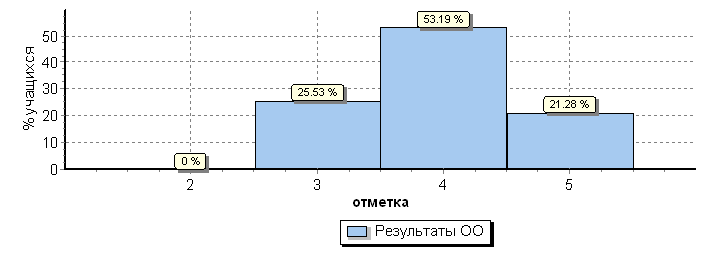 Выполнение заданийВыполнение заданийВыполнение заданийВыполнение заданийВыполнение заданийВыполнение заданийВыполнение заданийВыполнение заданийВыполнение заданийВыполнение заданийВыполнение заданийВыполнение заданийВыполнение заданийВыполнение заданийВыполнение заданийВыполнение заданийВыполнение заданийВыполнение заданийВыполнение заданийВыполнение заданийВыполнение заданийВыполнение заданийВыполнение заданийВыполнение заданийВыполнение заданийВыполнение заданийВыполнение заданийВыполнение заданийВыполнение заданийВыполнение заданийВыполнение заданийВыполнение заданийВыполнение заданийВыполнение заданийВыполнение заданийВыполнение заданийВыполнение заданийВыполнение заданийВыполнение заданийВыполнение заданийВыполнение заданийВыполнение заданийВыполнение заданийВыполнение заданийВыполнение заданийсводная таблица по ОО (в % от числа участников)сводная таблица по ОО (в % от числа участников)сводная таблица по ОО (в % от числа участников)сводная таблица по ОО (в % от числа участников)сводная таблица по ОО (в % от числа участников)сводная таблица по ОО (в % от числа участников)сводная таблица по ОО (в % от числа участников)сводная таблица по ОО (в % от числа участников)сводная таблица по ОО (в % от числа участников)сводная таблица по ОО (в % от числа участников)сводная таблица по ОО (в % от числа участников)сводная таблица по ОО (в % от числа участников)сводная таблица по ОО (в % от числа участников)сводная таблица по ОО (в % от числа участников)сводная таблица по ОО (в % от числа участников)сводная таблица по ОО (в % от числа участников)сводная таблица по ОО (в % от числа участников)сводная таблица по ОО (в % от числа участников)сводная таблица по ОО (в % от числа участников)сводная таблица по ОО (в % от числа участников)сводная таблица по ОО (в % от числа участников)сводная таблица по ОО (в % от числа участников)сводная таблица по ОО (в % от числа участников)сводная таблица по ОО (в % от числа участников)сводная таблица по ОО (в % от числа участников)сводная таблица по ОО (в % от числа участников)сводная таблица по ОО (в % от числа участников)сводная таблица по ОО (в % от числа участников)сводная таблица по ОО (в % от числа участников)сводная таблица по ОО (в % от числа участников)сводная таблица по ОО (в % от числа участников)сводная таблица по ОО (в % от числа участников)сводная таблица по ОО (в % от числа участников)сводная таблица по ОО (в % от числа участников)сводная таблица по ОО (в % от числа участников)сводная таблица по ОО (в % от числа участников)сводная таблица по ОО (в % от числа участников)сводная таблица по ОО (в % от числа участников)сводная таблица по ОО (в % от числа участников)сводная таблица по ОО (в % от числа участников)сводная таблица по ОО (в % от числа участников)сводная таблица по ОО (в % от числа участников)сводная таблица по ОО (в % от числа участников)сводная таблица по ОО (в % от числа участников)сводная таблица по ОО (в % от числа участников)Максимальный первичный балл: 32Максимальный первичный балл: 32Максимальный первичный балл: 32Максимальный первичный балл: 32Максимальный первичный балл: 32Максимальный первичный балл: 32Максимальный первичный балл: 32Максимальный первичный балл: 32Максимальный первичный балл: 32Максимальный первичный балл: 32Максимальный первичный балл: 32Максимальный первичный балл: 32Максимальный первичный балл: 32Максимальный первичный балл: 32Максимальный первичный балл: 32Максимальный первичный балл: 32Максимальный первичный балл: 32Максимальный первичный балл: 32Максимальный первичный балл: 32Максимальный первичный балл: 32Максимальный первичный балл: 32Максимальный первичный балл: 32Максимальный первичный балл: 32Максимальный первичный балл: 32Максимальный первичный балл: 32Максимальный первичный балл: 32Максимальный первичный балл: 32Максимальный первичный балл: 32Максимальный первичный балл: 32Максимальный первичный балл: 32Максимальный первичный балл: 32Максимальный первичный балл: 32Максимальный первичный балл: 32Максимальный первичный балл: 32Максимальный первичный балл: 32Максимальный первичный балл: 32Максимальный первичный балл: 32Максимальный первичный балл: 32Максимальный первичный балл: 32Максимальный первичный балл: 32Максимальный первичный балл: 32Максимальный первичный балл: 32Максимальный первичный балл: 32Максимальный первичный балл: 32Максимальный первичный балл: 32ООООООООООООООООООКол-во уч.Кол-во уч.12223(1)3(2)3(2)3(3)3(3)44456(1)6(1)6(1)6(2)6(3)6(3)7(1)7(1)7(1)7(1)7(1)7(2)7(2)89(1)9(2)9(2)9(3)10(1)10(2)10(2)ООООООООООООООООООКол-во уч.Кол-во уч.Макс
балл2222211331112111122111112231111244Вся выборкаВся выборкаВся выборкаВся выборкаВся выборкаВся выборкаВся выборкаВся выборкаВся выборка1452036145203693717171659191606080808077747474523737717171717170707192878762824848Карачаево-Черкесская РеспубликаКарачаево-Черкесская РеспубликаКарачаево-Черкесская РеспубликаКарачаево-Черкесская РеспубликаКарачаево-Черкесская РеспубликаКарачаево-Черкесская РеспубликаКарачаево-Черкесская РеспубликаКарачаево-Черкесская Республика5537553787636363648787585873737375737373442929646464646467676388828253813939Усть-Джегутинский муниципальный районУсть-Джегутинский муниципальный районУсть-Джегутинский муниципальный районУсть-Джегутинский муниципальный районУсть-Джегутинский муниципальный районУсть-Джегутинский муниципальный район68868888646464688484626275757577747474412525707070707067676390828247824141МОУ "Лицей №7 г. Усть-Джегуты"МОУ "Лицей №7 г. Усть-Джегуты"МОУ "Лицей №7 г. Усть-Джегуты"МОУ "Лицей №7 г. Усть-Джегуты"474791676767878181747477777785797979471717727272727272725677777755934646Распределение первичных балловРаспределение первичных балловРаспределение первичных балловРаспределение первичных балловРаспределение первичных балловРаспределение первичных балловРаспределение первичных балловРаспределение первичных балловРаспределение первичных балловРаспределение первичных балловРаспределение первичных балловРаспределение первичных балловРаспределение первичных балловРаспределение первичных балловРаспределение первичных балловРаспределение первичных балловРаспределение первичных балловРаспределение первичных балловРаспределение первичных балловРаспределение первичных балловРаспределение первичных балловРаспределение первичных балловРаспределение первичных балловРаспределение первичных балловРаспределение первичных балловРаспределение первичных балловРаспределение первичных балловРаспределение первичных балловРаспределение первичных балловРаспределение первичных балловРаспределение первичных балловРаспределение первичных балловРаспределение первичных балловРаспределение первичных балловРаспределение первичных балловРаспределение первичных балловРаспределение первичных балловРаспределение первичных балловРаспределение первичных балловРаспределение первичных балловМаксимальный первичный балл: 32Максимальный первичный балл: 32Максимальный первичный балл: 32Максимальный первичный балл: 32Максимальный первичный балл: 32Максимальный первичный балл: 32Максимальный первичный балл: 32Максимальный первичный балл: 32Максимальный первичный балл: 32Максимальный первичный балл: 32Максимальный первичный балл: 32Максимальный первичный балл: 32Максимальный первичный балл: 32Максимальный первичный балл: 32Максимальный первичный балл: 32Максимальный первичный балл: 32Максимальный первичный балл: 32Максимальный первичный балл: 32Максимальный первичный балл: 32Максимальный первичный балл: 32Максимальный первичный балл: 32Максимальный первичный балл: 32Максимальный первичный балл: 32Максимальный первичный балл: 32Максимальный первичный балл: 32Максимальный первичный балл: 32Максимальный первичный балл: 32Максимальный первичный балл: 32Максимальный первичный балл: 32Максимальный первичный балл: 32Максимальный первичный балл: 32Максимальный первичный балл: 32Максимальный первичный балл: 32Максимальный первичный балл: 32Максимальный первичный балл: 32Максимальный первичный балл: 32Максимальный первичный балл: 32Максимальный первичный балл: 32Максимальный первичный балл: 32Максимальный первичный балл: 32Общая гистограмма первичных балловОбщая гистограмма первичных балловОбщая гистограмма первичных балловОбщая гистограмма первичных балловОбщая гистограмма первичных балловОбщая гистограмма первичных балловОбщая гистограмма первичных балловОбщая гистограмма первичных балловОбщая гистограмма первичных балловОбщая гистограмма первичных балловОбщая гистограмма первичных балловОбщая гистограмма первичных балловОбщая гистограмма первичных балловОбщая гистограмма первичных балловОбщая гистограмма первичных балловОбщая гистограмма первичных балловОбщая гистограмма первичных балловОбщая гистограмма первичных балловОбщая гистограмма первичных балловОбщая гистограмма первичных балловОбщая гистограмма первичных балловОбщая гистограмма первичных балловОбщая гистограмма первичных балловОбщая гистограмма первичных балловОбщая гистограмма первичных балловОбщая гистограмма первичных балловОбщая гистограмма первичных балловОбщая гистограмма первичных балловОбщая гистограмма первичных балловОбщая гистограмма первичных балловОбщая гистограмма первичных балловОбщая гистограмма первичных балловОбщая гистограмма первичных балловОбщая гистограмма первичных балловОбщая гистограмма первичных балловОбщая гистограмма первичных балловОбщая гистограмма первичных балловОбщая гистограмма первичных балловОбщая гистограмма первичных балловОбщая гистограмма первичных баллов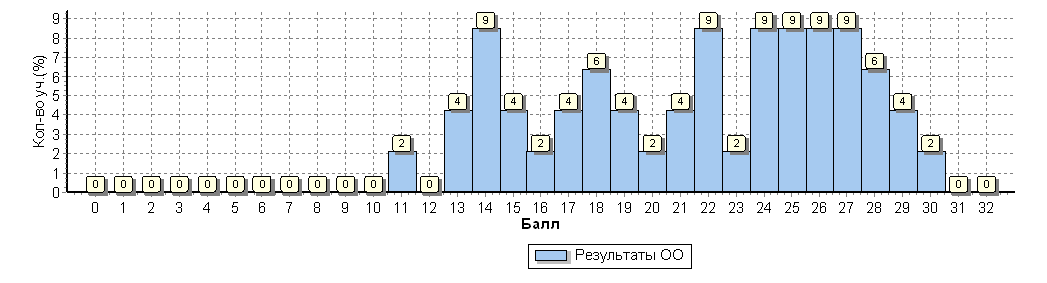 Распределение первичных баллов по вариантамРаспределение первичных баллов по вариантамРаспределение первичных баллов по вариантамРаспределение первичных баллов по вариантамРаспределение первичных баллов по вариантамРаспределение первичных баллов по вариантамРаспределение первичных баллов по вариантамРаспределение первичных баллов по вариантамРаспределение первичных баллов по вариантамРаспределение первичных баллов по вариантамРаспределение первичных баллов по вариантамРаспределение первичных баллов по вариантамРаспределение первичных баллов по вариантамРаспределение первичных баллов по вариантамРаспределение первичных баллов по вариантамРаспределение первичных баллов по вариантамРаспределение первичных баллов по вариантамРаспределение первичных баллов по вариантамРаспределение первичных баллов по вариантамРаспределение первичных баллов по вариантамРаспределение первичных баллов по вариантамРаспределение первичных баллов по вариантамРаспределение первичных баллов по вариантамРаспределение первичных баллов по вариантамРаспределение первичных баллов по вариантамРаспределение первичных баллов по вариантамВариант111314151617181920212223242526262728293030Кол-во уч.12211221111131113124212211133133311123Комплект12421232124144444321147Достижение планируемых результатов в соответствии с ПООП НОО и ФГОСДостижение планируемых результатов в соответствии с ПООП НОО и ФГОСДостижение планируемых результатов в соответствии с ПООП НОО и ФГОСДостижение планируемых результатов в соответствии с ПООП НОО и ФГОСДостижение планируемых результатов в соответствии с ПООП НОО и ФГОСДостижение планируемых результатов в соответствии с ПООП НОО и ФГОСДостижение планируемых результатов в соответствии с ПООП НОО и ФГОСДостижение планируемых результатов в соответствии с ПООП НОО и ФГОСДостижение планируемых результатов в соответствии с ПООП НОО и ФГОСДостижение планируемых результатов в соответствии с ПООП НОО и ФГОСДостижение планируемых результатов в соответствии с ПООП НОО и ФГОСДостижение планируемых результатов в соответствии с ПООП НОО и ФГОСДостижение планируемых результатов в соответствии с ПООП НОО и ФГОСДостижение планируемых результатов в соответствии с ПООП НОО и ФГОСДостижение планируемых результатов в соответствии с ПООП НОО и ФГОСДостижение планируемых результатов в соответствии с ПООП НОО и ФГОСДостижение планируемых результатов в соответствии с ПООП НОО и ФГОСДостижение планируемых результатов в соответствии с ПООП НОО и ФГОСДостижение планируемых результатов в соответствии с ПООП НОО и ФГОСДостижение планируемых результатов в соответствии с ПООП НОО и ФГОСДостижение планируемых результатов в соответствии с ПООП НОО и ФГОСДостижение планируемых результатов в соответствии с ПООП НОО и ФГОСДостижение планируемых результатов в соответствии с ПООП НОО и ФГОСДостижение планируемых результатов в соответствии с ПООП НОО и ФГОСДостижение планируемых результатов в соответствии с ПООП НОО и ФГОСДостижение планируемых результатов в соответствии с ПООП НОО и ФГОСДостижение планируемых результатов в соответствии с ПООП НОО и ФГОС№№Блоки ПООП НООБлоки ПООП НООБлоки ПООП НООБлоки ПООП НООБлоки ПООП НООБлоки ПООП НООБлоки ПООП НООБлоки ПООП НООБлоки ПООП НООБлоки ПООП НООБлоки ПООП НООБлоки ПООП НООБлоки ПООП НООБлоки ПООП НООБлоки ПООП НООБлоки ПООП НООБлоки ПООП НООБлоки ПООП НООБлоки ПООП НООБлоки ПООП НООБлоки ПООП НООБлоки ПООП НООМакс
баллМакс
баллМакс
баллПо ООСредний % выполненияСредний % выполненияСредний % выполнения1№№выпускник научится / выпускник научится / выпускник научится / выпускник научится / выпускник научится / выпускник научится / выпускник научится / выпускник научится / выпускник научится / выпускник научится / выпускник научится / выпускник научится / выпускник научится / выпускник научится / выпускник научится / выпускник научится / выпускник научится / получит возможность научитьсяполучит возможность научитьсяполучит возможность научитьсяполучит возможность научитьсяполучит возможность научитьсяМакс
баллМакс
баллМакс
баллПо ООСредний % выполненияСредний % выполненияСредний % выполнения1№№или проверяемые требования (умения) в соответствии с ФГОСили проверяемые требования (умения) в соответствии с ФГОСили проверяемые требования (умения) в соответствии с ФГОСили проверяемые требования (умения) в соответствии с ФГОСили проверяемые требования (умения) в соответствии с ФГОСили проверяемые требования (умения) в соответствии с ФГОСили проверяемые требования (умения) в соответствии с ФГОСили проверяемые требования (умения) в соответствии с ФГОСили проверяемые требования (умения) в соответствии с ФГОСили проверяемые требования (умения) в соответствии с ФГОСили проверяемые требования (умения) в соответствии с ФГОСили проверяемые требования (умения) в соответствии с ФГОСили проверяемые требования (умения) в соответствии с ФГОСили проверяемые требования (умения) в соответствии с ФГОСили проверяемые требования (умения) в соответствии с ФГОСили проверяемые требования (умения) в соответствии с ФГОСили проверяемые требования (умения) в соответствии с ФГОСили проверяемые требования (умения) в соответствии с ФГОСили проверяемые требования (умения) в соответствии с ФГОСили проверяемые требования (умения) в соответствии с ФГОСили проверяемые требования (умения) в соответствии с ФГОСили проверяемые требования (умения) в соответствии с ФГОСМакс
баллМакс
баллМакс
баллПо ООПо регионуПо РоссииПо РоссииПо России№№Макс
баллМакс
баллМакс
баллПо ООПо регионуПо РоссииПо РоссииПо России47 уч.5537 уч.1452036 уч.1452036 уч.1452036 уч.11Овладение начальными сведениями о сущности и особенностях объектов, процессов и явлений действительности (природных, социальных, культурных, технических и др.); использование различных способов анализа, передачи информации в соответствии с познавательными задачами; в том числе умение анализировать изображения. Узнавать изученные объекты и явления живой и неживой природы; использовать знаковосимволические средства для решения задач. Овладение начальными сведениями о сущности и особенностях объектов, процессов и явлений действительности (природных, социальных, культурных, технических и др.); использование различных способов анализа, передачи информации в соответствии с познавательными задачами; в том числе умение анализировать изображения. Узнавать изученные объекты и явления живой и неживой природы; использовать знаковосимволические средства для решения задач. Овладение начальными сведениями о сущности и особенностях объектов, процессов и явлений действительности (природных, социальных, культурных, технических и др.); использование различных способов анализа, передачи информации в соответствии с познавательными задачами; в том числе умение анализировать изображения. Узнавать изученные объекты и явления живой и неживой природы; использовать знаковосимволические средства для решения задач. Овладение начальными сведениями о сущности и особенностях объектов, процессов и явлений действительности (природных, социальных, культурных, технических и др.); использование различных способов анализа, передачи информации в соответствии с познавательными задачами; в том числе умение анализировать изображения. Узнавать изученные объекты и явления живой и неживой природы; использовать знаковосимволические средства для решения задач. Овладение начальными сведениями о сущности и особенностях объектов, процессов и явлений действительности (природных, социальных, культурных, технических и др.); использование различных способов анализа, передачи информации в соответствии с познавательными задачами; в том числе умение анализировать изображения. Узнавать изученные объекты и явления живой и неживой природы; использовать знаковосимволические средства для решения задач. Овладение начальными сведениями о сущности и особенностях объектов, процессов и явлений действительности (природных, социальных, культурных, технических и др.); использование различных способов анализа, передачи информации в соответствии с познавательными задачами; в том числе умение анализировать изображения. Узнавать изученные объекты и явления живой и неживой природы; использовать знаковосимволические средства для решения задач. Овладение начальными сведениями о сущности и особенностях объектов, процессов и явлений действительности (природных, социальных, культурных, технических и др.); использование различных способов анализа, передачи информации в соответствии с познавательными задачами; в том числе умение анализировать изображения. Узнавать изученные объекты и явления живой и неживой природы; использовать знаковосимволические средства для решения задач. Овладение начальными сведениями о сущности и особенностях объектов, процессов и явлений действительности (природных, социальных, культурных, технических и др.); использование различных способов анализа, передачи информации в соответствии с познавательными задачами; в том числе умение анализировать изображения. Узнавать изученные объекты и явления живой и неживой природы; использовать знаковосимволические средства для решения задач. Овладение начальными сведениями о сущности и особенностях объектов, процессов и явлений действительности (природных, социальных, культурных, технических и др.); использование различных способов анализа, передачи информации в соответствии с познавательными задачами; в том числе умение анализировать изображения. Узнавать изученные объекты и явления живой и неживой природы; использовать знаковосимволические средства для решения задач. Овладение начальными сведениями о сущности и особенностях объектов, процессов и явлений действительности (природных, социальных, культурных, технических и др.); использование различных способов анализа, передачи информации в соответствии с познавательными задачами; в том числе умение анализировать изображения. Узнавать изученные объекты и явления живой и неживой природы; использовать знаковосимволические средства для решения задач. Овладение начальными сведениями о сущности и особенностях объектов, процессов и явлений действительности (природных, социальных, культурных, технических и др.); использование различных способов анализа, передачи информации в соответствии с познавательными задачами; в том числе умение анализировать изображения. Узнавать изученные объекты и явления живой и неживой природы; использовать знаковосимволические средства для решения задач. Овладение начальными сведениями о сущности и особенностях объектов, процессов и явлений действительности (природных, социальных, культурных, технических и др.); использование различных способов анализа, передачи информации в соответствии с познавательными задачами; в том числе умение анализировать изображения. Узнавать изученные объекты и явления живой и неживой природы; использовать знаковосимволические средства для решения задач. Овладение начальными сведениями о сущности и особенностях объектов, процессов и явлений действительности (природных, социальных, культурных, технических и др.); использование различных способов анализа, передачи информации в соответствии с познавательными задачами; в том числе умение анализировать изображения. Узнавать изученные объекты и явления живой и неживой природы; использовать знаковосимволические средства для решения задач. Овладение начальными сведениями о сущности и особенностях объектов, процессов и явлений действительности (природных, социальных, культурных, технических и др.); использование различных способов анализа, передачи информации в соответствии с познавательными задачами; в том числе умение анализировать изображения. Узнавать изученные объекты и явления живой и неживой природы; использовать знаковосимволические средства для решения задач. Овладение начальными сведениями о сущности и особенностях объектов, процессов и явлений действительности (природных, социальных, культурных, технических и др.); использование различных способов анализа, передачи информации в соответствии с познавательными задачами; в том числе умение анализировать изображения. Узнавать изученные объекты и явления живой и неживой природы; использовать знаковосимволические средства для решения задач. Овладение начальными сведениями о сущности и особенностях объектов, процессов и явлений действительности (природных, социальных, культурных, технических и др.); использование различных способов анализа, передачи информации в соответствии с познавательными задачами; в том числе умение анализировать изображения. Узнавать изученные объекты и явления живой и неживой природы; использовать знаковосимволические средства для решения задач. Овладение начальными сведениями о сущности и особенностях объектов, процессов и явлений действительности (природных, социальных, культурных, технических и др.); использование различных способов анализа, передачи информации в соответствии с познавательными задачами; в том числе умение анализировать изображения. Узнавать изученные объекты и явления живой и неживой природы; использовать знаковосимволические средства для решения задач. Овладение начальными сведениями о сущности и особенностях объектов, процессов и явлений действительности (природных, социальных, культурных, технических и др.); использование различных способов анализа, передачи информации в соответствии с познавательными задачами; в том числе умение анализировать изображения. Узнавать изученные объекты и явления живой и неживой природы; использовать знаковосимволические средства для решения задач. Овладение начальными сведениями о сущности и особенностях объектов, процессов и явлений действительности (природных, социальных, культурных, технических и др.); использование различных способов анализа, передачи информации в соответствии с познавательными задачами; в том числе умение анализировать изображения. Узнавать изученные объекты и явления живой и неживой природы; использовать знаковосимволические средства для решения задач. Овладение начальными сведениями о сущности и особенностях объектов, процессов и явлений действительности (природных, социальных, культурных, технических и др.); использование различных способов анализа, передачи информации в соответствии с познавательными задачами; в том числе умение анализировать изображения. Узнавать изученные объекты и явления живой и неживой природы; использовать знаковосимволические средства для решения задач. Овладение начальными сведениями о сущности и особенностях объектов, процессов и явлений действительности (природных, социальных, культурных, технических и др.); использование различных способов анализа, передачи информации в соответствии с познавательными задачами; в том числе умение анализировать изображения. Узнавать изученные объекты и явления живой и неживой природы; использовать знаковосимволические средства для решения задач. Овладение начальными сведениями о сущности и особенностях объектов, процессов и явлений действительности (природных, социальных, культурных, технических и др.); использование различных способов анализа, передачи информации в соответствии с познавательными задачами; в том числе умение анализировать изображения. Узнавать изученные объекты и явления живой и неживой природы; использовать знаковосимволические средства для решения задач. 222918793939322Использование различных способов анализа, организации, передачи и интерпретации информации в соответствии с познавательными задачами; освоение доступных способов изучения природы. Использовать знаковосимволические средства для решения задач; понимать информацию, представленную разными способами: словесно, в виде таблицы, схемы.Использование различных способов анализа, организации, передачи и интерпретации информации в соответствии с познавательными задачами; освоение доступных способов изучения природы. Использовать знаковосимволические средства для решения задач; понимать информацию, представленную разными способами: словесно, в виде таблицы, схемы.Использование различных способов анализа, организации, передачи и интерпретации информации в соответствии с познавательными задачами; освоение доступных способов изучения природы. Использовать знаковосимволические средства для решения задач; понимать информацию, представленную разными способами: словесно, в виде таблицы, схемы.Использование различных способов анализа, организации, передачи и интерпретации информации в соответствии с познавательными задачами; освоение доступных способов изучения природы. Использовать знаковосимволические средства для решения задач; понимать информацию, представленную разными способами: словесно, в виде таблицы, схемы.Использование различных способов анализа, организации, передачи и интерпретации информации в соответствии с познавательными задачами; освоение доступных способов изучения природы. Использовать знаковосимволические средства для решения задач; понимать информацию, представленную разными способами: словесно, в виде таблицы, схемы.Использование различных способов анализа, организации, передачи и интерпретации информации в соответствии с познавательными задачами; освоение доступных способов изучения природы. Использовать знаковосимволические средства для решения задач; понимать информацию, представленную разными способами: словесно, в виде таблицы, схемы.Использование различных способов анализа, организации, передачи и интерпретации информации в соответствии с познавательными задачами; освоение доступных способов изучения природы. Использовать знаковосимволические средства для решения задач; понимать информацию, представленную разными способами: словесно, в виде таблицы, схемы.Использование различных способов анализа, организации, передачи и интерпретации информации в соответствии с познавательными задачами; освоение доступных способов изучения природы. Использовать знаковосимволические средства для решения задач; понимать информацию, представленную разными способами: словесно, в виде таблицы, схемы.Использование различных способов анализа, организации, передачи и интерпретации информации в соответствии с познавательными задачами; освоение доступных способов изучения природы. Использовать знаковосимволические средства для решения задач; понимать информацию, представленную разными способами: словесно, в виде таблицы, схемы.Использование различных способов анализа, организации, передачи и интерпретации информации в соответствии с познавательными задачами; освоение доступных способов изучения природы. Использовать знаковосимволические средства для решения задач; понимать информацию, представленную разными способами: словесно, в виде таблицы, схемы.Использование различных способов анализа, организации, передачи и интерпретации информации в соответствии с познавательными задачами; освоение доступных способов изучения природы. Использовать знаковосимволические средства для решения задач; понимать информацию, представленную разными способами: словесно, в виде таблицы, схемы.Использование различных способов анализа, организации, передачи и интерпретации информации в соответствии с познавательными задачами; освоение доступных способов изучения природы. Использовать знаковосимволические средства для решения задач; понимать информацию, представленную разными способами: словесно, в виде таблицы, схемы.Использование различных способов анализа, организации, передачи и интерпретации информации в соответствии с познавательными задачами; освоение доступных способов изучения природы. Использовать знаковосимволические средства для решения задач; понимать информацию, представленную разными способами: словесно, в виде таблицы, схемы.Использование различных способов анализа, организации, передачи и интерпретации информации в соответствии с познавательными задачами; освоение доступных способов изучения природы. Использовать знаковосимволические средства для решения задач; понимать информацию, представленную разными способами: словесно, в виде таблицы, схемы.Использование различных способов анализа, организации, передачи и интерпретации информации в соответствии с познавательными задачами; освоение доступных способов изучения природы. Использовать знаковосимволические средства для решения задач; понимать информацию, представленную разными способами: словесно, в виде таблицы, схемы.Использование различных способов анализа, организации, передачи и интерпретации информации в соответствии с познавательными задачами; освоение доступных способов изучения природы. Использовать знаковосимволические средства для решения задач; понимать информацию, представленную разными способами: словесно, в виде таблицы, схемы.Использование различных способов анализа, организации, передачи и интерпретации информации в соответствии с познавательными задачами; освоение доступных способов изучения природы. Использовать знаковосимволические средства для решения задач; понимать информацию, представленную разными способами: словесно, в виде таблицы, схемы.Использование различных способов анализа, организации, передачи и интерпретации информации в соответствии с познавательными задачами; освоение доступных способов изучения природы. Использовать знаковосимволические средства для решения задач; понимать информацию, представленную разными способами: словесно, в виде таблицы, схемы.Использование различных способов анализа, организации, передачи и интерпретации информации в соответствии с познавательными задачами; освоение доступных способов изучения природы. Использовать знаковосимволические средства для решения задач; понимать информацию, представленную разными способами: словесно, в виде таблицы, схемы.Использование различных способов анализа, организации, передачи и интерпретации информации в соответствии с познавательными задачами; освоение доступных способов изучения природы. Использовать знаковосимволические средства для решения задач; понимать информацию, представленную разными способами: словесно, в виде таблицы, схемы.Использование различных способов анализа, организации, передачи и интерпретации информации в соответствии с познавательными задачами; освоение доступных способов изучения природы. Использовать знаковосимволические средства для решения задач; понимать информацию, представленную разными способами: словесно, в виде таблицы, схемы.Использование различных способов анализа, организации, передачи и интерпретации информации в соответствии с познавательными задачами; освоение доступных способов изучения природы. Использовать знаковосимволические средства для решения задач; понимать информацию, представленную разными способами: словесно, в виде таблицы, схемы.22267637171713(1)3(1)Овладение начальными сведениями о сущности и особенностях объектов, процессов и явлений действительности (природных, социальных, культурных, технических и др.);Овладение начальными сведениями о сущности и особенностях объектов, процессов и явлений действительности (природных, социальных, культурных, технических и др.);Овладение начальными сведениями о сущности и особенностях объектов, процессов и явлений действительности (природных, социальных, культурных, технических и др.);Овладение начальными сведениями о сущности и особенностях объектов, процессов и явлений действительности (природных, социальных, культурных, технических и др.);Овладение начальными сведениями о сущности и особенностях объектов, процессов и явлений действительности (природных, социальных, культурных, технических и др.);Овладение начальными сведениями о сущности и особенностях объектов, процессов и явлений действительности (природных, социальных, культурных, технических и др.);Овладение начальными сведениями о сущности и особенностях объектов, процессов и явлений действительности (природных, социальных, культурных, технических и др.);Овладение начальными сведениями о сущности и особенностях объектов, процессов и явлений действительности (природных, социальных, культурных, технических и др.);Овладение начальными сведениями о сущности и особенностях объектов, процессов и явлений действительности (природных, социальных, культурных, технических и др.);Овладение начальными сведениями о сущности и особенностях объектов, процессов и явлений действительности (природных, социальных, культурных, технических и др.);Овладение начальными сведениями о сущности и особенностях объектов, процессов и явлений действительности (природных, социальных, культурных, технических и др.);Овладение начальными сведениями о сущности и особенностях объектов, процессов и явлений действительности (природных, социальных, культурных, технических и др.);Овладение начальными сведениями о сущности и особенностях объектов, процессов и явлений действительности (природных, социальных, культурных, технических и др.);Овладение начальными сведениями о сущности и особенностях объектов, процессов и явлений действительности (природных, социальных, культурных, технических и др.);Овладение начальными сведениями о сущности и особенностях объектов, процессов и явлений действительности (природных, социальных, культурных, технических и др.);Овладение начальными сведениями о сущности и особенностях объектов, процессов и явлений действительности (природных, социальных, культурных, технических и др.);Овладение начальными сведениями о сущности и особенностях объектов, процессов и явлений действительности (природных, социальных, культурных, технических и др.);Овладение начальными сведениями о сущности и особенностях объектов, процессов и явлений действительности (природных, социальных, культурных, технических и др.);Овладение начальными сведениями о сущности и особенностях объектов, процессов и явлений действительности (природных, социальных, культурных, технических и др.);Овладение начальными сведениями о сущности и особенностях объектов, процессов и явлений действительности (природных, социальных, культурных, технических и др.);Овладение начальными сведениями о сущности и особенностях объектов, процессов и явлений действительности (природных, социальных, культурных, технических и др.);Овладение начальными сведениями о сущности и особенностях объектов, процессов и явлений действительности (природных, социальных, культурных, технических и др.);22287646565653(2)3(2)овладение логическими действиями анализа, синтеза, обобщения, классификации по родовидовым признакам. Использовать готовые модели (глобус, карту, план)овладение логическими действиями анализа, синтеза, обобщения, классификации по родовидовым признакам. Использовать готовые модели (глобус, карту, план)овладение логическими действиями анализа, синтеза, обобщения, классификации по родовидовым признакам. Использовать готовые модели (глобус, карту, план)овладение логическими действиями анализа, синтеза, обобщения, классификации по родовидовым признакам. Использовать готовые модели (глобус, карту, план)овладение логическими действиями анализа, синтеза, обобщения, классификации по родовидовым признакам. Использовать готовые модели (глобус, карту, план)овладение логическими действиями анализа, синтеза, обобщения, классификации по родовидовым признакам. Использовать готовые модели (глобус, карту, план)овладение логическими действиями анализа, синтеза, обобщения, классификации по родовидовым признакам. Использовать готовые модели (глобус, карту, план)овладение логическими действиями анализа, синтеза, обобщения, классификации по родовидовым признакам. Использовать готовые модели (глобус, карту, план)овладение логическими действиями анализа, синтеза, обобщения, классификации по родовидовым признакам. Использовать готовые модели (глобус, карту, план)овладение логическими действиями анализа, синтеза, обобщения, классификации по родовидовым признакам. Использовать готовые модели (глобус, карту, план)овладение логическими действиями анализа, синтеза, обобщения, классификации по родовидовым признакам. Использовать готовые модели (глобус, карту, план)овладение логическими действиями анализа, синтеза, обобщения, классификации по родовидовым признакам. Использовать готовые модели (глобус, карту, план)овладение логическими действиями анализа, синтеза, обобщения, классификации по родовидовым признакам. Использовать готовые модели (глобус, карту, план)овладение логическими действиями анализа, синтеза, обобщения, классификации по родовидовым признакам. Использовать готовые модели (глобус, карту, план)овладение логическими действиями анализа, синтеза, обобщения, классификации по родовидовым признакам. Использовать готовые модели (глобус, карту, план)овладение логическими действиями анализа, синтеза, обобщения, классификации по родовидовым признакам. Использовать готовые модели (глобус, карту, план)овладение логическими действиями анализа, синтеза, обобщения, классификации по родовидовым признакам. Использовать готовые модели (глобус, карту, план)овладение логическими действиями анализа, синтеза, обобщения, классификации по родовидовым признакам. Использовать готовые модели (глобус, карту, план)овладение логическими действиями анализа, синтеза, обобщения, классификации по родовидовым признакам. Использовать готовые модели (глобус, карту, план)овладение логическими действиями анализа, синтеза, обобщения, классификации по родовидовым признакам. Использовать готовые модели (глобус, карту, план)овладение логическими действиями анализа, синтеза, обобщения, классификации по родовидовым признакам. Использовать готовые модели (глобус, карту, план)овладение логическими действиями анализа, синтеза, обобщения, классификации по родовидовым признакам. Использовать готовые модели (глобус, карту, план)11181879191913(3)3(3)для объяснения явлений или описания свойств объектов; обнаруживать простейшие взаимосвязи между живой и неживой природой, взаимосвязи в живой природе.для объяснения явлений или описания свойств объектов; обнаруживать простейшие взаимосвязи между живой и неживой природой, взаимосвязи в живой природе.для объяснения явлений или описания свойств объектов; обнаруживать простейшие взаимосвязи между живой и неживой природой, взаимосвязи в живой природе.для объяснения явлений или описания свойств объектов; обнаруживать простейшие взаимосвязи между живой и неживой природой, взаимосвязи в живой природе.для объяснения явлений или описания свойств объектов; обнаруживать простейшие взаимосвязи между живой и неживой природой, взаимосвязи в живой природе.для объяснения явлений или описания свойств объектов; обнаруживать простейшие взаимосвязи между живой и неживой природой, взаимосвязи в живой природе.для объяснения явлений или описания свойств объектов; обнаруживать простейшие взаимосвязи между живой и неживой природой, взаимосвязи в живой природе.для объяснения явлений или описания свойств объектов; обнаруживать простейшие взаимосвязи между живой и неживой природой, взаимосвязи в живой природе.для объяснения явлений или описания свойств объектов; обнаруживать простейшие взаимосвязи между живой и неживой природой, взаимосвязи в живой природе.для объяснения явлений или описания свойств объектов; обнаруживать простейшие взаимосвязи между живой и неживой природой, взаимосвязи в живой природе.для объяснения явлений или описания свойств объектов; обнаруживать простейшие взаимосвязи между живой и неживой природой, взаимосвязи в живой природе.для объяснения явлений или описания свойств объектов; обнаруживать простейшие взаимосвязи между живой и неживой природой, взаимосвязи в живой природе.для объяснения явлений или описания свойств объектов; обнаруживать простейшие взаимосвязи между живой и неживой природой, взаимосвязи в живой природе.для объяснения явлений или описания свойств объектов; обнаруживать простейшие взаимосвязи между живой и неживой природой, взаимосвязи в живой природе.для объяснения явлений или описания свойств объектов; обнаруживать простейшие взаимосвязи между живой и неживой природой, взаимосвязи в живой природе.для объяснения явлений или описания свойств объектов; обнаруживать простейшие взаимосвязи между живой и неживой природой, взаимосвязи в живой природе.для объяснения явлений или описания свойств объектов; обнаруживать простейшие взаимосвязи между живой и неживой природой, взаимосвязи в живой природе.для объяснения явлений или описания свойств объектов; обнаруживать простейшие взаимосвязи между живой и неживой природой, взаимосвязи в живой природе.для объяснения явлений или описания свойств объектов; обнаруживать простейшие взаимосвязи между живой и неживой природой, взаимосвязи в живой природе.для объяснения явлений или описания свойств объектов; обнаруживать простейшие взаимосвязи между живой и неживой природой, взаимосвязи в живой природе.для объяснения явлений или описания свойств объектов; обнаруживать простейшие взаимосвязи между живой и неживой природой, взаимосвязи в живой природе.для объяснения явлений или описания свойств объектов; обнаруживать простейшие взаимосвязи между живой и неживой природой, взаимосвязи в живой природе.333745860606044Освоение элементарных норм здоровьесберегающего поведения в природной и социальной среде. Понимать необходимость здорового образа жизни, соблюдения правил безопасного поведения; использовать знания о строении и функционировании организма человека для сохранения и укрепления своего здоровья.Освоение элементарных норм здоровьесберегающего поведения в природной и социальной среде. Понимать необходимость здорового образа жизни, соблюдения правил безопасного поведения; использовать знания о строении и функционировании организма человека для сохранения и укрепления своего здоровья.Освоение элементарных норм здоровьесберегающего поведения в природной и социальной среде. Понимать необходимость здорового образа жизни, соблюдения правил безопасного поведения; использовать знания о строении и функционировании организма человека для сохранения и укрепления своего здоровья.Освоение элементарных норм здоровьесберегающего поведения в природной и социальной среде. Понимать необходимость здорового образа жизни, соблюдения правил безопасного поведения; использовать знания о строении и функционировании организма человека для сохранения и укрепления своего здоровья.Освоение элементарных норм здоровьесберегающего поведения в природной и социальной среде. Понимать необходимость здорового образа жизни, соблюдения правил безопасного поведения; использовать знания о строении и функционировании организма человека для сохранения и укрепления своего здоровья.Освоение элементарных норм здоровьесберегающего поведения в природной и социальной среде. Понимать необходимость здорового образа жизни, соблюдения правил безопасного поведения; использовать знания о строении и функционировании организма человека для сохранения и укрепления своего здоровья.Освоение элементарных норм здоровьесберегающего поведения в природной и социальной среде. Понимать необходимость здорового образа жизни, соблюдения правил безопасного поведения; использовать знания о строении и функционировании организма человека для сохранения и укрепления своего здоровья.Освоение элементарных норм здоровьесберегающего поведения в природной и социальной среде. Понимать необходимость здорового образа жизни, соблюдения правил безопасного поведения; использовать знания о строении и функционировании организма человека для сохранения и укрепления своего здоровья.Освоение элементарных норм здоровьесберегающего поведения в природной и социальной среде. Понимать необходимость здорового образа жизни, соблюдения правил безопасного поведения; использовать знания о строении и функционировании организма человека для сохранения и укрепления своего здоровья.Освоение элементарных норм здоровьесберегающего поведения в природной и социальной среде. Понимать необходимость здорового образа жизни, соблюдения правил безопасного поведения; использовать знания о строении и функционировании организма человека для сохранения и укрепления своего здоровья.Освоение элементарных норм здоровьесберегающего поведения в природной и социальной среде. Понимать необходимость здорового образа жизни, соблюдения правил безопасного поведения; использовать знания о строении и функционировании организма человека для сохранения и укрепления своего здоровья.Освоение элементарных норм здоровьесберегающего поведения в природной и социальной среде. Понимать необходимость здорового образа жизни, соблюдения правил безопасного поведения; использовать знания о строении и функционировании организма человека для сохранения и укрепления своего здоровья.Освоение элементарных норм здоровьесберегающего поведения в природной и социальной среде. Понимать необходимость здорового образа жизни, соблюдения правил безопасного поведения; использовать знания о строении и функционировании организма человека для сохранения и укрепления своего здоровья.Освоение элементарных норм здоровьесберегающего поведения в природной и социальной среде. Понимать необходимость здорового образа жизни, соблюдения правил безопасного поведения; использовать знания о строении и функционировании организма человека для сохранения и укрепления своего здоровья.Освоение элементарных норм здоровьесберегающего поведения в природной и социальной среде. Понимать необходимость здорового образа жизни, соблюдения правил безопасного поведения; использовать знания о строении и функционировании организма человека для сохранения и укрепления своего здоровья.Освоение элементарных норм здоровьесберегающего поведения в природной и социальной среде. Понимать необходимость здорового образа жизни, соблюдения правил безопасного поведения; использовать знания о строении и функционировании организма человека для сохранения и укрепления своего здоровья.Освоение элементарных норм здоровьесберегающего поведения в природной и социальной среде. Понимать необходимость здорового образа жизни, соблюдения правил безопасного поведения; использовать знания о строении и функционировании организма человека для сохранения и укрепления своего здоровья.Освоение элементарных норм здоровьесберегающего поведения в природной и социальной среде. Понимать необходимость здорового образа жизни, соблюдения правил безопасного поведения; использовать знания о строении и функционировании организма человека для сохранения и укрепления своего здоровья.Освоение элементарных норм здоровьесберегающего поведения в природной и социальной среде. Понимать необходимость здорового образа жизни, соблюдения правил безопасного поведения; использовать знания о строении и функционировании организма человека для сохранения и укрепления своего здоровья.Освоение элементарных норм здоровьесберегающего поведения в природной и социальной среде. Понимать необходимость здорового образа жизни, соблюдения правил безопасного поведения; использовать знания о строении и функционировании организма человека для сохранения и укрепления своего здоровья.Освоение элементарных норм здоровьесберегающего поведения в природной и социальной среде. Понимать необходимость здорового образа жизни, соблюдения правил безопасного поведения; использовать знания о строении и функционировании организма человека для сохранения и укрепления своего здоровья.Освоение элементарных норм здоровьесберегающего поведения в природной и социальной среде. Понимать необходимость здорового образа жизни, соблюдения правил безопасного поведения; использовать знания о строении и функционировании организма человека для сохранения и укрепления своего здоровья.111777380808055Овладение начальными сведениями о сущности и особенностях объектов, процессов и явлений действительности; умение анализировать изображения.узнавать изученные объекты и явления живой и неживой природы; использовать знаковосимволические средства, в том числе модели, для решения задач.Овладение начальными сведениями о сущности и особенностях объектов, процессов и явлений действительности; умение анализировать изображения.узнавать изученные объекты и явления живой и неживой природы; использовать знаковосимволические средства, в том числе модели, для решения задач.Овладение начальными сведениями о сущности и особенностях объектов, процессов и явлений действительности; умение анализировать изображения.узнавать изученные объекты и явления живой и неживой природы; использовать знаковосимволические средства, в том числе модели, для решения задач.Овладение начальными сведениями о сущности и особенностях объектов, процессов и явлений действительности; умение анализировать изображения.узнавать изученные объекты и явления живой и неживой природы; использовать знаковосимволические средства, в том числе модели, для решения задач.Овладение начальными сведениями о сущности и особенностях объектов, процессов и явлений действительности; умение анализировать изображения.узнавать изученные объекты и явления живой и неживой природы; использовать знаковосимволические средства, в том числе модели, для решения задач.Овладение начальными сведениями о сущности и особенностях объектов, процессов и явлений действительности; умение анализировать изображения.узнавать изученные объекты и явления живой и неживой природы; использовать знаковосимволические средства, в том числе модели, для решения задач.Овладение начальными сведениями о сущности и особенностях объектов, процессов и явлений действительности; умение анализировать изображения.узнавать изученные объекты и явления живой и неживой природы; использовать знаковосимволические средства, в том числе модели, для решения задач.Овладение начальными сведениями о сущности и особенностях объектов, процессов и явлений действительности; умение анализировать изображения.узнавать изученные объекты и явления живой и неживой природы; использовать знаковосимволические средства, в том числе модели, для решения задач.Овладение начальными сведениями о сущности и особенностях объектов, процессов и явлений действительности; умение анализировать изображения.узнавать изученные объекты и явления живой и неживой природы; использовать знаковосимволические средства, в том числе модели, для решения задач.Овладение начальными сведениями о сущности и особенностях объектов, процессов и явлений действительности; умение анализировать изображения.узнавать изученные объекты и явления живой и неживой природы; использовать знаковосимволические средства, в том числе модели, для решения задач.Овладение начальными сведениями о сущности и особенностях объектов, процессов и явлений действительности; умение анализировать изображения.узнавать изученные объекты и явления живой и неживой природы; использовать знаковосимволические средства, в том числе модели, для решения задач.Овладение начальными сведениями о сущности и особенностях объектов, процессов и явлений действительности; умение анализировать изображения.узнавать изученные объекты и явления живой и неживой природы; использовать знаковосимволические средства, в том числе модели, для решения задач.Овладение начальными сведениями о сущности и особенностях объектов, процессов и явлений действительности; умение анализировать изображения.узнавать изученные объекты и явления живой и неживой природы; использовать знаковосимволические средства, в том числе модели, для решения задач.Овладение начальными сведениями о сущности и особенностях объектов, процессов и явлений действительности; умение анализировать изображения.узнавать изученные объекты и явления живой и неживой природы; использовать знаковосимволические средства, в том числе модели, для решения задач.Овладение начальными сведениями о сущности и особенностях объектов, процессов и явлений действительности; умение анализировать изображения.узнавать изученные объекты и явления живой и неживой природы; использовать знаковосимволические средства, в том числе модели, для решения задач.Овладение начальными сведениями о сущности и особенностях объектов, процессов и явлений действительности; умение анализировать изображения.узнавать изученные объекты и явления живой и неживой природы; использовать знаковосимволические средства, в том числе модели, для решения задач.Овладение начальными сведениями о сущности и особенностях объектов, процессов и явлений действительности; умение анализировать изображения.узнавать изученные объекты и явления живой и неживой природы; использовать знаковосимволические средства, в том числе модели, для решения задач.Овладение начальными сведениями о сущности и особенностях объектов, процессов и явлений действительности; умение анализировать изображения.узнавать изученные объекты и явления живой и неживой природы; использовать знаковосимволические средства, в том числе модели, для решения задач.Овладение начальными сведениями о сущности и особенностях объектов, процессов и явлений действительности; умение анализировать изображения.узнавать изученные объекты и явления живой и неживой природы; использовать знаковосимволические средства, в том числе модели, для решения задач.Овладение начальными сведениями о сущности и особенностях объектов, процессов и явлений действительности; умение анализировать изображения.узнавать изученные объекты и явления живой и неживой природы; использовать знаковосимволические средства, в том числе модели, для решения задач.Овладение начальными сведениями о сущности и особенностях объектов, процессов и явлений действительности; умение анализировать изображения.узнавать изученные объекты и явления живой и неживой природы; использовать знаковосимволические средства, в том числе модели, для решения задач.Овладение начальными сведениями о сущности и особенностях объектов, процессов и явлений действительности; умение анализировать изображения.узнавать изученные объекты и явления живой и неживой природы; использовать знаковосимволические средства, в том числе модели, для решения задач.22285757777776(1)6(1)Освоение доступных способов изучения природы (наблюдение, измерение, опыт); овладение логическими действиями сравнения, анализа, синтеза, установления аналогий и причинно- следственных связей, построения рассуждений; осознанно строить речевое высказываниеОсвоение доступных способов изучения природы (наблюдение, измерение, опыт); овладение логическими действиями сравнения, анализа, синтеза, установления аналогий и причинно- следственных связей, построения рассуждений; осознанно строить речевое высказываниеОсвоение доступных способов изучения природы (наблюдение, измерение, опыт); овладение логическими действиями сравнения, анализа, синтеза, установления аналогий и причинно- следственных связей, построения рассуждений; осознанно строить речевое высказываниеОсвоение доступных способов изучения природы (наблюдение, измерение, опыт); овладение логическими действиями сравнения, анализа, синтеза, установления аналогий и причинно- следственных связей, построения рассуждений; осознанно строить речевое высказываниеОсвоение доступных способов изучения природы (наблюдение, измерение, опыт); овладение логическими действиями сравнения, анализа, синтеза, установления аналогий и причинно- следственных связей, построения рассуждений; осознанно строить речевое высказываниеОсвоение доступных способов изучения природы (наблюдение, измерение, опыт); овладение логическими действиями сравнения, анализа, синтеза, установления аналогий и причинно- следственных связей, построения рассуждений; осознанно строить речевое высказываниеОсвоение доступных способов изучения природы (наблюдение, измерение, опыт); овладение логическими действиями сравнения, анализа, синтеза, установления аналогий и причинно- следственных связей, построения рассуждений; осознанно строить речевое высказываниеОсвоение доступных способов изучения природы (наблюдение, измерение, опыт); овладение логическими действиями сравнения, анализа, синтеза, установления аналогий и причинно- следственных связей, построения рассуждений; осознанно строить речевое высказываниеОсвоение доступных способов изучения природы (наблюдение, измерение, опыт); овладение логическими действиями сравнения, анализа, синтеза, установления аналогий и причинно- следственных связей, построения рассуждений; осознанно строить речевое высказываниеОсвоение доступных способов изучения природы (наблюдение, измерение, опыт); овладение логическими действиями сравнения, анализа, синтеза, установления аналогий и причинно- следственных связей, построения рассуждений; осознанно строить речевое высказываниеОсвоение доступных способов изучения природы (наблюдение, измерение, опыт); овладение логическими действиями сравнения, анализа, синтеза, установления аналогий и причинно- следственных связей, построения рассуждений; осознанно строить речевое высказываниеОсвоение доступных способов изучения природы (наблюдение, измерение, опыт); овладение логическими действиями сравнения, анализа, синтеза, установления аналогий и причинно- следственных связей, построения рассуждений; осознанно строить речевое высказываниеОсвоение доступных способов изучения природы (наблюдение, измерение, опыт); овладение логическими действиями сравнения, анализа, синтеза, установления аналогий и причинно- следственных связей, построения рассуждений; осознанно строить речевое высказываниеОсвоение доступных способов изучения природы (наблюдение, измерение, опыт); овладение логическими действиями сравнения, анализа, синтеза, установления аналогий и причинно- следственных связей, построения рассуждений; осознанно строить речевое высказываниеОсвоение доступных способов изучения природы (наблюдение, измерение, опыт); овладение логическими действиями сравнения, анализа, синтеза, установления аналогий и причинно- следственных связей, построения рассуждений; осознанно строить речевое высказываниеОсвоение доступных способов изучения природы (наблюдение, измерение, опыт); овладение логическими действиями сравнения, анализа, синтеза, установления аналогий и причинно- следственных связей, построения рассуждений; осознанно строить речевое высказываниеОсвоение доступных способов изучения природы (наблюдение, измерение, опыт); овладение логическими действиями сравнения, анализа, синтеза, установления аналогий и причинно- следственных связей, построения рассуждений; осознанно строить речевое высказываниеОсвоение доступных способов изучения природы (наблюдение, измерение, опыт); овладение логическими действиями сравнения, анализа, синтеза, установления аналогий и причинно- следственных связей, построения рассуждений; осознанно строить речевое высказываниеОсвоение доступных способов изучения природы (наблюдение, измерение, опыт); овладение логическими действиями сравнения, анализа, синтеза, установления аналогий и причинно- следственных связей, построения рассуждений; осознанно строить речевое высказываниеОсвоение доступных способов изучения природы (наблюдение, измерение, опыт); овладение логическими действиями сравнения, анализа, синтеза, установления аналогий и причинно- следственных связей, построения рассуждений; осознанно строить речевое высказываниеОсвоение доступных способов изучения природы (наблюдение, измерение, опыт); овладение логическими действиями сравнения, анализа, синтеза, установления аналогий и причинно- следственных связей, построения рассуждений; осознанно строить речевое высказываниеОсвоение доступных способов изучения природы (наблюдение, измерение, опыт); овладение логическими действиями сравнения, анализа, синтеза, установления аналогий и причинно- следственных связей, построения рассуждений; осознанно строить речевое высказывание11179737474746(2)6(2)в соответствии с задачами коммуникации. Вычленять содержащиеся в тексте основные события; сравнивать между собой объекты, описанные в тексте, выделяя 2-3 существенных признака;в соответствии с задачами коммуникации. Вычленять содержащиеся в тексте основные события; сравнивать между собой объекты, описанные в тексте, выделяя 2-3 существенных признака;в соответствии с задачами коммуникации. Вычленять содержащиеся в тексте основные события; сравнивать между собой объекты, описанные в тексте, выделяя 2-3 существенных признака;в соответствии с задачами коммуникации. Вычленять содержащиеся в тексте основные события; сравнивать между собой объекты, описанные в тексте, выделяя 2-3 существенных признака;в соответствии с задачами коммуникации. Вычленять содержащиеся в тексте основные события; сравнивать между собой объекты, описанные в тексте, выделяя 2-3 существенных признака;в соответствии с задачами коммуникации. Вычленять содержащиеся в тексте основные события; сравнивать между собой объекты, описанные в тексте, выделяя 2-3 существенных признака;в соответствии с задачами коммуникации. Вычленять содержащиеся в тексте основные события; сравнивать между собой объекты, описанные в тексте, выделяя 2-3 существенных признака;в соответствии с задачами коммуникации. Вычленять содержащиеся в тексте основные события; сравнивать между собой объекты, описанные в тексте, выделяя 2-3 существенных признака;в соответствии с задачами коммуникации. Вычленять содержащиеся в тексте основные события; сравнивать между собой объекты, описанные в тексте, выделяя 2-3 существенных признака;в соответствии с задачами коммуникации. Вычленять содержащиеся в тексте основные события; сравнивать между собой объекты, описанные в тексте, выделяя 2-3 существенных признака;в соответствии с задачами коммуникации. Вычленять содержащиеся в тексте основные события; сравнивать между собой объекты, описанные в тексте, выделяя 2-3 существенных признака;в соответствии с задачами коммуникации. Вычленять содержащиеся в тексте основные события; сравнивать между собой объекты, описанные в тексте, выделяя 2-3 существенных признака;в соответствии с задачами коммуникации. Вычленять содержащиеся в тексте основные события; сравнивать между собой объекты, описанные в тексте, выделяя 2-3 существенных признака;в соответствии с задачами коммуникации. Вычленять содержащиеся в тексте основные события; сравнивать между собой объекты, описанные в тексте, выделяя 2-3 существенных признака;в соответствии с задачами коммуникации. Вычленять содержащиеся в тексте основные события; сравнивать между собой объекты, описанные в тексте, выделяя 2-3 существенных признака;в соответствии с задачами коммуникации. Вычленять содержащиеся в тексте основные события; сравнивать между собой объекты, описанные в тексте, выделяя 2-3 существенных признака;в соответствии с задачами коммуникации. Вычленять содержащиеся в тексте основные события; сравнивать между собой объекты, описанные в тексте, выделяя 2-3 существенных признака;в соответствии с задачами коммуникации. Вычленять содержащиеся в тексте основные события; сравнивать между собой объекты, описанные в тексте, выделяя 2-3 существенных признака;в соответствии с задачами коммуникации. Вычленять содержащиеся в тексте основные события; сравнивать между собой объекты, описанные в тексте, выделяя 2-3 существенных признака;в соответствии с задачами коммуникации. Вычленять содержащиеся в тексте основные события; сравнивать между собой объекты, описанные в тексте, выделяя 2-3 существенных признака;в соответствии с задачами коммуникации. Вычленять содержащиеся в тексте основные события; сравнивать между собой объекты, описанные в тексте, выделяя 2-3 существенных признака;в соответствии с задачами коммуникации. Вычленять содержащиеся в тексте основные события; сравнивать между собой объекты, описанные в тексте, выделяя 2-3 существенных признака;11147445252526(3)6(3)проводить несложные наблюдения в окружающей среде и ставить опыты, используя простейшее лабораторное оборудование;проводить несложные наблюдения в окружающей среде и ставить опыты, используя простейшее лабораторное оборудование;проводить несложные наблюдения в окружающей среде и ставить опыты, используя простейшее лабораторное оборудование;проводить несложные наблюдения в окружающей среде и ставить опыты, используя простейшее лабораторное оборудование;проводить несложные наблюдения в окружающей среде и ставить опыты, используя простейшее лабораторное оборудование;проводить несложные наблюдения в окружающей среде и ставить опыты, используя простейшее лабораторное оборудование;проводить несложные наблюдения в окружающей среде и ставить опыты, используя простейшее лабораторное оборудование;проводить несложные наблюдения в окружающей среде и ставить опыты, используя простейшее лабораторное оборудование;проводить несложные наблюдения в окружающей среде и ставить опыты, используя простейшее лабораторное оборудование;проводить несложные наблюдения в окружающей среде и ставить опыты, используя простейшее лабораторное оборудование;проводить несложные наблюдения в окружающей среде и ставить опыты, используя простейшее лабораторное оборудование;проводить несложные наблюдения в окружающей среде и ставить опыты, используя простейшее лабораторное оборудование;проводить несложные наблюдения в окружающей среде и ставить опыты, используя простейшее лабораторное оборудование;проводить несложные наблюдения в окружающей среде и ставить опыты, используя простейшее лабораторное оборудование;проводить несложные наблюдения в окружающей среде и ставить опыты, используя простейшее лабораторное оборудование;проводить несложные наблюдения в окружающей среде и ставить опыты, используя простейшее лабораторное оборудование;проводить несложные наблюдения в окружающей среде и ставить опыты, используя простейшее лабораторное оборудование;проводить несложные наблюдения в окружающей среде и ставить опыты, используя простейшее лабораторное оборудование;проводить несложные наблюдения в окружающей среде и ставить опыты, используя простейшее лабораторное оборудование;проводить несложные наблюдения в окружающей среде и ставить опыты, используя простейшее лабораторное оборудование;проводить несложные наблюдения в окружающей среде и ставить опыты, используя простейшее лабораторное оборудование;проводить несложные наблюдения в окружающей среде и ставить опыты, используя простейшее лабораторное оборудование;22217293737376(3)6(3)создавать и преобразовывать модели и схемы для решения задач.создавать и преобразовывать модели и схемы для решения задач.создавать и преобразовывать модели и схемы для решения задач.создавать и преобразовывать модели и схемы для решения задач.создавать и преобразовывать модели и схемы для решения задач.создавать и преобразовывать модели и схемы для решения задач.создавать и преобразовывать модели и схемы для решения задач.создавать и преобразовывать модели и схемы для решения задач.создавать и преобразовывать модели и схемы для решения задач.создавать и преобразовывать модели и схемы для решения задач.создавать и преобразовывать модели и схемы для решения задач.создавать и преобразовывать модели и схемы для решения задач.создавать и преобразовывать модели и схемы для решения задач.создавать и преобразовывать модели и схемы для решения задач.создавать и преобразовывать модели и схемы для решения задач.создавать и преобразовывать модели и схемы для решения задач.создавать и преобразовывать модели и схемы для решения задач.создавать и преобразовывать модели и схемы для решения задач.создавать и преобразовывать модели и схемы для решения задач.создавать и преобразовывать модели и схемы для решения задач.создавать и преобразовывать модели и схемы для решения задач.создавать и преобразовывать модели и схемы для решения задач.22217293737377(1)7(1)Освоение элементарных правил нравственного поведения в мире природы и людей; использование знаково-символических средств представления информации для создания моделей изучаемых объектов и процессов; осознанно строить речевое высказывание в соответствии с задачами коммуникации.Освоение элементарных правил нравственного поведения в мире природы и людей; использование знаково-символических средств представления информации для создания моделей изучаемых объектов и процессов; осознанно строить речевое высказывание в соответствии с задачами коммуникации.Освоение элементарных правил нравственного поведения в мире природы и людей; использование знаково-символических средств представления информации для создания моделей изучаемых объектов и процессов; осознанно строить речевое высказывание в соответствии с задачами коммуникации.Освоение элементарных правил нравственного поведения в мире природы и людей; использование знаково-символических средств представления информации для создания моделей изучаемых объектов и процессов; осознанно строить речевое высказывание в соответствии с задачами коммуникации.Освоение элементарных правил нравственного поведения в мире природы и людей; использование знаково-символических средств представления информации для создания моделей изучаемых объектов и процессов; осознанно строить речевое высказывание в соответствии с задачами коммуникации.Освоение элементарных правил нравственного поведения в мире природы и людей; использование знаково-символических средств представления информации для создания моделей изучаемых объектов и процессов; осознанно строить речевое высказывание в соответствии с задачами коммуникации.Освоение элементарных правил нравственного поведения в мире природы и людей; использование знаково-символических средств представления информации для создания моделей изучаемых объектов и процессов; осознанно строить речевое высказывание в соответствии с задачами коммуникации.Освоение элементарных правил нравственного поведения в мире природы и людей; использование знаково-символических средств представления информации для создания моделей изучаемых объектов и процессов; осознанно строить речевое высказывание в соответствии с задачами коммуникации.Освоение элементарных правил нравственного поведения в мире природы и людей; использование знаково-символических средств представления информации для создания моделей изучаемых объектов и процессов; осознанно строить речевое высказывание в соответствии с задачами коммуникации.Освоение элементарных правил нравственного поведения в мире природы и людей; использование знаково-символических средств представления информации для создания моделей изучаемых объектов и процессов; осознанно строить речевое высказывание в соответствии с задачами коммуникации.Освоение элементарных правил нравственного поведения в мире природы и людей; использование знаково-символических средств представления информации для создания моделей изучаемых объектов и процессов; осознанно строить речевое высказывание в соответствии с задачами коммуникации.Освоение элементарных правил нравственного поведения в мире природы и людей; использование знаково-символических средств представления информации для создания моделей изучаемых объектов и процессов; осознанно строить речевое высказывание в соответствии с задачами коммуникации.Освоение элементарных правил нравственного поведения в мире природы и людей; использование знаково-символических средств представления информации для создания моделей изучаемых объектов и процессов; осознанно строить речевое высказывание в соответствии с задачами коммуникации.Освоение элементарных правил нравственного поведения в мире природы и людей; использование знаково-символических средств представления информации для создания моделей изучаемых объектов и процессов; осознанно строить речевое высказывание в соответствии с задачами коммуникации.Освоение элементарных правил нравственного поведения в мире природы и людей; использование знаково-символических средств представления информации для создания моделей изучаемых объектов и процессов; осознанно строить речевое высказывание в соответствии с задачами коммуникации.Освоение элементарных правил нравственного поведения в мире природы и людей; использование знаково-символических средств представления информации для создания моделей изучаемых объектов и процессов; осознанно строить речевое высказывание в соответствии с задачами коммуникации.Освоение элементарных правил нравственного поведения в мире природы и людей; использование знаково-символических средств представления информации для создания моделей изучаемых объектов и процессов; осознанно строить речевое высказывание в соответствии с задачами коммуникации.Освоение элементарных правил нравственного поведения в мире природы и людей; использование знаково-символических средств представления информации для создания моделей изучаемых объектов и процессов; осознанно строить речевое высказывание в соответствии с задачами коммуникации.Освоение элементарных правил нравственного поведения в мире природы и людей; использование знаково-символических средств представления информации для создания моделей изучаемых объектов и процессов; осознанно строить речевое высказывание в соответствии с задачами коммуникации.Освоение элементарных правил нравственного поведения в мире природы и людей; использование знаково-символических средств представления информации для создания моделей изучаемых объектов и процессов; осознанно строить речевое высказывание в соответствии с задачами коммуникации.Освоение элементарных правил нравственного поведения в мире природы и людей; использование знаково-символических средств представления информации для создания моделей изучаемых объектов и процессов; осознанно строить речевое высказывание в соответствии с задачами коммуникации.Освоение элементарных правил нравственного поведения в мире природы и людей; использование знаково-символических средств представления информации для создания моделей изучаемых объектов и процессов; осознанно строить речевое высказывание в соответствии с задачами коммуникации.11172647171717(2)7(2) Использовать знаковосимволические средства, в том числе модели, для решения задач/ Использовать знаковосимволические средства, в том числе модели, для решения задач/ Использовать знаковосимволические средства, в том числе модели, для решения задач/ Использовать знаковосимволические средства, в том числе модели, для решения задач/ Использовать знаковосимволические средства, в том числе модели, для решения задач/ Использовать знаковосимволические средства, в том числе модели, для решения задач/ Использовать знаковосимволические средства, в том числе модели, для решения задач/ Использовать знаковосимволические средства, в том числе модели, для решения задач/ Использовать знаковосимволические средства, в том числе модели, для решения задач/ Использовать знаковосимволические средства, в том числе модели, для решения задач/ Использовать знаковосимволические средства, в том числе модели, для решения задач/ Использовать знаковосимволические средства, в том числе модели, для решения задач/ Использовать знаковосимволические средства, в том числе модели, для решения задач/ Использовать знаковосимволические средства, в том числе модели, для решения задач/ Использовать знаковосимволические средства, в том числе модели, для решения задач/ Использовать знаковосимволические средства, в том числе модели, для решения задач/ Использовать знаковосимволические средства, в том числе модели, для решения задач/ Использовать знаковосимволические средства, в том числе модели, для решения задач/ Использовать знаковосимволические средства, в том числе модели, для решения задач/ Использовать знаковосимволические средства, в том числе модели, для решения задач/ Использовать знаковосимволические средства, в том числе модели, для решения задач/ Использовать знаковосимволические средства, в том числе модели, для решения задач/22272677070707(2)7(2)выполнять правила безопасного поведения в доме, на улице, природной средевыполнять правила безопасного поведения в доме, на улице, природной средевыполнять правила безопасного поведения в доме, на улице, природной средевыполнять правила безопасного поведения в доме, на улице, природной средевыполнять правила безопасного поведения в доме, на улице, природной средевыполнять правила безопасного поведения в доме, на улице, природной средевыполнять правила безопасного поведения в доме, на улице, природной средевыполнять правила безопасного поведения в доме, на улице, природной средевыполнять правила безопасного поведения в доме, на улице, природной средевыполнять правила безопасного поведения в доме, на улице, природной средевыполнять правила безопасного поведения в доме, на улице, природной средевыполнять правила безопасного поведения в доме, на улице, природной средевыполнять правила безопасного поведения в доме, на улице, природной средевыполнять правила безопасного поведения в доме, на улице, природной средевыполнять правила безопасного поведения в доме, на улице, природной средевыполнять правила безопасного поведения в доме, на улице, природной средевыполнять правила безопасного поведения в доме, на улице, природной средевыполнять правила безопасного поведения в доме, на улице, природной средевыполнять правила безопасного поведения в доме, на улице, природной средевыполнять правила безопасного поведения в доме, на улице, природной средевыполнять правила безопасного поведения в доме, на улице, природной средевыполнять правила безопасного поведения в доме, на улице, природной среде222726770707088Овладение начальными сведениями о сущности и особенностях объектов, процессов и явлений действительности (социальных); осознанно строить речевое высказывание в соответствии с задачами коммуникации. Оценивать характер взаимоотношений людей в различных социальных группах.Овладение начальными сведениями о сущности и особенностях объектов, процессов и явлений действительности (социальных); осознанно строить речевое высказывание в соответствии с задачами коммуникации. Оценивать характер взаимоотношений людей в различных социальных группах.Овладение начальными сведениями о сущности и особенностях объектов, процессов и явлений действительности (социальных); осознанно строить речевое высказывание в соответствии с задачами коммуникации. Оценивать характер взаимоотношений людей в различных социальных группах.Овладение начальными сведениями о сущности и особенностях объектов, процессов и явлений действительности (социальных); осознанно строить речевое высказывание в соответствии с задачами коммуникации. Оценивать характер взаимоотношений людей в различных социальных группах.Овладение начальными сведениями о сущности и особенностях объектов, процессов и явлений действительности (социальных); осознанно строить речевое высказывание в соответствии с задачами коммуникации. Оценивать характер взаимоотношений людей в различных социальных группах.Овладение начальными сведениями о сущности и особенностях объектов, процессов и явлений действительности (социальных); осознанно строить речевое высказывание в соответствии с задачами коммуникации. Оценивать характер взаимоотношений людей в различных социальных группах.Овладение начальными сведениями о сущности и особенностях объектов, процессов и явлений действительности (социальных); осознанно строить речевое высказывание в соответствии с задачами коммуникации. Оценивать характер взаимоотношений людей в различных социальных группах.Овладение начальными сведениями о сущности и особенностях объектов, процессов и явлений действительности (социальных); осознанно строить речевое высказывание в соответствии с задачами коммуникации. Оценивать характер взаимоотношений людей в различных социальных группах.Овладение начальными сведениями о сущности и особенностях объектов, процессов и явлений действительности (социальных); осознанно строить речевое высказывание в соответствии с задачами коммуникации. Оценивать характер взаимоотношений людей в различных социальных группах.Овладение начальными сведениями о сущности и особенностях объектов, процессов и явлений действительности (социальных); осознанно строить речевое высказывание в соответствии с задачами коммуникации. Оценивать характер взаимоотношений людей в различных социальных группах.Овладение начальными сведениями о сущности и особенностях объектов, процессов и явлений действительности (социальных); осознанно строить речевое высказывание в соответствии с задачами коммуникации. Оценивать характер взаимоотношений людей в различных социальных группах.Овладение начальными сведениями о сущности и особенностях объектов, процессов и явлений действительности (социальных); осознанно строить речевое высказывание в соответствии с задачами коммуникации. Оценивать характер взаимоотношений людей в различных социальных группах.Овладение начальными сведениями о сущности и особенностях объектов, процессов и явлений действительности (социальных); осознанно строить речевое высказывание в соответствии с задачами коммуникации. Оценивать характер взаимоотношений людей в различных социальных группах.Овладение начальными сведениями о сущности и особенностях объектов, процессов и явлений действительности (социальных); осознанно строить речевое высказывание в соответствии с задачами коммуникации. Оценивать характер взаимоотношений людей в различных социальных группах.Овладение начальными сведениями о сущности и особенностях объектов, процессов и явлений действительности (социальных); осознанно строить речевое высказывание в соответствии с задачами коммуникации. Оценивать характер взаимоотношений людей в различных социальных группах.Овладение начальными сведениями о сущности и особенностях объектов, процессов и явлений действительности (социальных); осознанно строить речевое высказывание в соответствии с задачами коммуникации. Оценивать характер взаимоотношений людей в различных социальных группах.Овладение начальными сведениями о сущности и особенностях объектов, процессов и явлений действительности (социальных); осознанно строить речевое высказывание в соответствии с задачами коммуникации. Оценивать характер взаимоотношений людей в различных социальных группах.Овладение начальными сведениями о сущности и особенностях объектов, процессов и явлений действительности (социальных); осознанно строить речевое высказывание в соответствии с задачами коммуникации. Оценивать характер взаимоотношений людей в различных социальных группах.Овладение начальными сведениями о сущности и особенностях объектов, процессов и явлений действительности (социальных); осознанно строить речевое высказывание в соответствии с задачами коммуникации. Оценивать характер взаимоотношений людей в различных социальных группах.Овладение начальными сведениями о сущности и особенностях объектов, процессов и явлений действительности (социальных); осознанно строить речевое высказывание в соответствии с задачами коммуникации. Оценивать характер взаимоотношений людей в различных социальных группах.Овладение начальными сведениями о сущности и особенностях объектов, процессов и явлений действительности (социальных); осознанно строить речевое высказывание в соответствии с задачами коммуникации. Оценивать характер взаимоотношений людей в различных социальных группах.Овладение начальными сведениями о сущности и особенностях объектов, процессов и явлений действительности (социальных); осознанно строить речевое высказывание в соответствии с задачами коммуникации. Оценивать характер взаимоотношений людей в различных социальных группах.33356637171719(1)9(1)Сформированность уважительного отношения к России, своей семье, культуре нашей страны, её современной жизни; готовность излагать свое мнение и аргументировать свою точку зрения; осознанно строить речевое высказывание в соответствии с задачами коммуникации.Сформированность уважительного отношения к России, своей семье, культуре нашей страны, её современной жизни; готовность излагать свое мнение и аргументировать свою точку зрения; осознанно строить речевое высказывание в соответствии с задачами коммуникации.Сформированность уважительного отношения к России, своей семье, культуре нашей страны, её современной жизни; готовность излагать свое мнение и аргументировать свою точку зрения; осознанно строить речевое высказывание в соответствии с задачами коммуникации.Сформированность уважительного отношения к России, своей семье, культуре нашей страны, её современной жизни; готовность излагать свое мнение и аргументировать свою точку зрения; осознанно строить речевое высказывание в соответствии с задачами коммуникации.Сформированность уважительного отношения к России, своей семье, культуре нашей страны, её современной жизни; готовность излагать свое мнение и аргументировать свою точку зрения; осознанно строить речевое высказывание в соответствии с задачами коммуникации.Сформированность уважительного отношения к России, своей семье, культуре нашей страны, её современной жизни; готовность излагать свое мнение и аргументировать свою точку зрения; осознанно строить речевое высказывание в соответствии с задачами коммуникации.Сформированность уважительного отношения к России, своей семье, культуре нашей страны, её современной жизни; готовность излагать свое мнение и аргументировать свою точку зрения; осознанно строить речевое высказывание в соответствии с задачами коммуникации.Сформированность уважительного отношения к России, своей семье, культуре нашей страны, её современной жизни; готовность излагать свое мнение и аргументировать свою точку зрения; осознанно строить речевое высказывание в соответствии с задачами коммуникации.Сформированность уважительного отношения к России, своей семье, культуре нашей страны, её современной жизни; готовность излагать свое мнение и аргументировать свою точку зрения; осознанно строить речевое высказывание в соответствии с задачами коммуникации.Сформированность уважительного отношения к России, своей семье, культуре нашей страны, её современной жизни; готовность излагать свое мнение и аргументировать свою точку зрения; осознанно строить речевое высказывание в соответствии с задачами коммуникации.Сформированность уважительного отношения к России, своей семье, культуре нашей страны, её современной жизни; готовность излагать свое мнение и аргументировать свою точку зрения; осознанно строить речевое высказывание в соответствии с задачами коммуникации.Сформированность уважительного отношения к России, своей семье, культуре нашей страны, её современной жизни; готовность излагать свое мнение и аргументировать свою точку зрения; осознанно строить речевое высказывание в соответствии с задачами коммуникации.Сформированность уважительного отношения к России, своей семье, культуре нашей страны, её современной жизни; готовность излагать свое мнение и аргументировать свою точку зрения; осознанно строить речевое высказывание в соответствии с задачами коммуникации.Сформированность уважительного отношения к России, своей семье, культуре нашей страны, её современной жизни; готовность излагать свое мнение и аргументировать свою точку зрения; осознанно строить речевое высказывание в соответствии с задачами коммуникации.Сформированность уважительного отношения к России, своей семье, культуре нашей страны, её современной жизни; готовность излагать свое мнение и аргументировать свою точку зрения; осознанно строить речевое высказывание в соответствии с задачами коммуникации.Сформированность уважительного отношения к России, своей семье, культуре нашей страны, её современной жизни; готовность излагать свое мнение и аргументировать свою точку зрения; осознанно строить речевое высказывание в соответствии с задачами коммуникации.Сформированность уважительного отношения к России, своей семье, культуре нашей страны, её современной жизни; готовность излагать свое мнение и аргументировать свою точку зрения; осознанно строить речевое высказывание в соответствии с задачами коммуникации.Сформированность уважительного отношения к России, своей семье, культуре нашей страны, её современной жизни; готовность излагать свое мнение и аргументировать свою точку зрения; осознанно строить речевое высказывание в соответствии с задачами коммуникации.Сформированность уважительного отношения к России, своей семье, культуре нашей страны, её современной жизни; готовность излагать свое мнение и аргументировать свою точку зрения; осознанно строить речевое высказывание в соответствии с задачами коммуникации.Сформированность уважительного отношения к России, своей семье, культуре нашей страны, её современной жизни; готовность излагать свое мнение и аргументировать свою точку зрения; осознанно строить речевое высказывание в соответствии с задачами коммуникации.Сформированность уважительного отношения к России, своей семье, культуре нашей страны, её современной жизни; готовность излагать свое мнение и аргументировать свою точку зрения; осознанно строить речевое высказывание в соответствии с задачами коммуникации.Сформированность уважительного отношения к России, своей семье, культуре нашей страны, её современной жизни; готовность излагать свое мнение и аргументировать свою точку зрения; осознанно строить речевое высказывание в соответствии с задачами коммуникации.11177889292929(2)9(2)[Будут сформированы] основы гражданской идентичности, своей этнической принадлежности в форме осознания «Я» как члена семьи, представителя народа, гражданина России;[Будут сформированы] основы гражданской идентичности, своей этнической принадлежности в форме осознания «Я» как члена семьи, представителя народа, гражданина России;[Будут сформированы] основы гражданской идентичности, своей этнической принадлежности в форме осознания «Я» как члена семьи, представителя народа, гражданина России;[Будут сформированы] основы гражданской идентичности, своей этнической принадлежности в форме осознания «Я» как члена семьи, представителя народа, гражданина России;[Будут сформированы] основы гражданской идентичности, своей этнической принадлежности в форме осознания «Я» как члена семьи, представителя народа, гражданина России;[Будут сформированы] основы гражданской идентичности, своей этнической принадлежности в форме осознания «Я» как члена семьи, представителя народа, гражданина России;[Будут сформированы] основы гражданской идентичности, своей этнической принадлежности в форме осознания «Я» как члена семьи, представителя народа, гражданина России;[Будут сформированы] основы гражданской идентичности, своей этнической принадлежности в форме осознания «Я» как члена семьи, представителя народа, гражданина России;[Будут сформированы] основы гражданской идентичности, своей этнической принадлежности в форме осознания «Я» как члена семьи, представителя народа, гражданина России;[Будут сформированы] основы гражданской идентичности, своей этнической принадлежности в форме осознания «Я» как члена семьи, представителя народа, гражданина России;[Будут сформированы] основы гражданской идентичности, своей этнической принадлежности в форме осознания «Я» как члена семьи, представителя народа, гражданина России;[Будут сформированы] основы гражданской идентичности, своей этнической принадлежности в форме осознания «Я» как члена семьи, представителя народа, гражданина России;[Будут сформированы] основы гражданской идентичности, своей этнической принадлежности в форме осознания «Я» как члена семьи, представителя народа, гражданина России;[Будут сформированы] основы гражданской идентичности, своей этнической принадлежности в форме осознания «Я» как члена семьи, представителя народа, гражданина России;[Будут сформированы] основы гражданской идентичности, своей этнической принадлежности в форме осознания «Я» как члена семьи, представителя народа, гражданина России;[Будут сформированы] основы гражданской идентичности, своей этнической принадлежности в форме осознания «Я» как члена семьи, представителя народа, гражданина России;[Будут сформированы] основы гражданской идентичности, своей этнической принадлежности в форме осознания «Я» как члена семьи, представителя народа, гражданина России;[Будут сформированы] основы гражданской идентичности, своей этнической принадлежности в форме осознания «Я» как члена семьи, представителя народа, гражданина России;[Будут сформированы] основы гражданской идентичности, своей этнической принадлежности в форме осознания «Я» как члена семьи, представителя народа, гражданина России;[Будут сформированы] основы гражданской идентичности, своей этнической принадлежности в форме осознания «Я» как члена семьи, представителя народа, гражданина России;[Будут сформированы] основы гражданской идентичности, своей этнической принадлежности в форме осознания «Я» как члена семьи, представителя народа, гражданина России;[Будут сформированы] основы гражданской идентичности, своей этнической принадлежности в форме осознания «Я» как члена семьи, представителя народа, гражданина России;11177828787879(3)9(3)осознавать свою неразрывную связь с окружающими социальными группами.осознавать свою неразрывную связь с окружающими социальными группами.осознавать свою неразрывную связь с окружающими социальными группами.осознавать свою неразрывную связь с окружающими социальными группами.осознавать свою неразрывную связь с окружающими социальными группами.осознавать свою неразрывную связь с окружающими социальными группами.осознавать свою неразрывную связь с окружающими социальными группами.осознавать свою неразрывную связь с окружающими социальными группами.осознавать свою неразрывную связь с окружающими социальными группами.осознавать свою неразрывную связь с окружающими социальными группами.осознавать свою неразрывную связь с окружающими социальными группами.осознавать свою неразрывную связь с окружающими социальными группами.осознавать свою неразрывную связь с окружающими социальными группами.осознавать свою неразрывную связь с окружающими социальными группами.осознавать свою неразрывную связь с окружающими социальными группами.осознавать свою неразрывную связь с окружающими социальными группами.осознавать свою неразрывную связь с окружающими социальными группами.осознавать свою неразрывную связь с окружающими социальными группами.осознавать свою неразрывную связь с окружающими социальными группами.осознавать свою неразрывную связь с окружающими социальными группами.осознавать свою неразрывную связь с окружающими социальными группами.осознавать свою неразрывную связь с окружающими социальными группами.111555362626210(1)10(1)Сформированность уважительного отношения к родному краю; осознанно строить речевое высказывание в соответствии с задачами коммуникации.Сформированность уважительного отношения к родному краю; осознанно строить речевое высказывание в соответствии с задачами коммуникации.Сформированность уважительного отношения к родному краю; осознанно строить речевое высказывание в соответствии с задачами коммуникации.Сформированность уважительного отношения к родному краю; осознанно строить речевое высказывание в соответствии с задачами коммуникации.Сформированность уважительного отношения к родному краю; осознанно строить речевое высказывание в соответствии с задачами коммуникации.Сформированность уважительного отношения к родному краю; осознанно строить речевое высказывание в соответствии с задачами коммуникации.Сформированность уважительного отношения к родному краю; осознанно строить речевое высказывание в соответствии с задачами коммуникации.Сформированность уважительного отношения к родному краю; осознанно строить речевое высказывание в соответствии с задачами коммуникации.Сформированность уважительного отношения к родному краю; осознанно строить речевое высказывание в соответствии с задачами коммуникации.Сформированность уважительного отношения к родному краю; осознанно строить речевое высказывание в соответствии с задачами коммуникации.Сформированность уважительного отношения к родному краю; осознанно строить речевое высказывание в соответствии с задачами коммуникации.Сформированность уважительного отношения к родному краю; осознанно строить речевое высказывание в соответствии с задачами коммуникации.Сформированность уважительного отношения к родному краю; осознанно строить речевое высказывание в соответствии с задачами коммуникации.Сформированность уважительного отношения к родному краю; осознанно строить речевое высказывание в соответствии с задачами коммуникации.Сформированность уважительного отношения к родному краю; осознанно строить речевое высказывание в соответствии с задачами коммуникации.Сформированность уважительного отношения к родному краю; осознанно строить речевое высказывание в соответствии с задачами коммуникации.Сформированность уважительного отношения к родному краю; осознанно строить речевое высказывание в соответствии с задачами коммуникации.Сформированность уважительного отношения к родному краю; осознанно строить речевое высказывание в соответствии с задачами коммуникации.Сформированность уважительного отношения к родному краю; осознанно строить речевое высказывание в соответствии с задачами коммуникации.Сформированность уважительного отношения к родному краю; осознанно строить речевое высказывание в соответствии с задачами коммуникации.Сформированность уважительного отношения к родному краю; осознанно строить речевое высказывание в соответствии с задачами коммуникации.Сформированность уважительного отношения к родному краю; осознанно строить речевое высказывание в соответствии с задачами коммуникации.222938182828210(2)10(2)[Будут сформированы] основы гражданской идентичности, своей этнической принадлежности в форме осознания «Я» как члена семьи, представителя народа, гражданина России; описывать достопримечательности столицы и родного края.[Будут сформированы] основы гражданской идентичности, своей этнической принадлежности в форме осознания «Я» как члена семьи, представителя народа, гражданина России; описывать достопримечательности столицы и родного края.[Будут сформированы] основы гражданской идентичности, своей этнической принадлежности в форме осознания «Я» как члена семьи, представителя народа, гражданина России; описывать достопримечательности столицы и родного края.[Будут сформированы] основы гражданской идентичности, своей этнической принадлежности в форме осознания «Я» как члена семьи, представителя народа, гражданина России; описывать достопримечательности столицы и родного края.[Будут сформированы] основы гражданской идентичности, своей этнической принадлежности в форме осознания «Я» как члена семьи, представителя народа, гражданина России; описывать достопримечательности столицы и родного края.[Будут сформированы] основы гражданской идентичности, своей этнической принадлежности в форме осознания «Я» как члена семьи, представителя народа, гражданина России; описывать достопримечательности столицы и родного края.[Будут сформированы] основы гражданской идентичности, своей этнической принадлежности в форме осознания «Я» как члена семьи, представителя народа, гражданина России; описывать достопримечательности столицы и родного края.[Будут сформированы] основы гражданской идентичности, своей этнической принадлежности в форме осознания «Я» как члена семьи, представителя народа, гражданина России; описывать достопримечательности столицы и родного края.[Будут сформированы] основы гражданской идентичности, своей этнической принадлежности в форме осознания «Я» как члена семьи, представителя народа, гражданина России; описывать достопримечательности столицы и родного края.[Будут сформированы] основы гражданской идентичности, своей этнической принадлежности в форме осознания «Я» как члена семьи, представителя народа, гражданина России; описывать достопримечательности столицы и родного края.[Будут сформированы] основы гражданской идентичности, своей этнической принадлежности в форме осознания «Я» как члена семьи, представителя народа, гражданина России; описывать достопримечательности столицы и родного края.[Будут сформированы] основы гражданской идентичности, своей этнической принадлежности в форме осознания «Я» как члена семьи, представителя народа, гражданина России; описывать достопримечательности столицы и родного края.[Будут сформированы] основы гражданской идентичности, своей этнической принадлежности в форме осознания «Я» как члена семьи, представителя народа, гражданина России; описывать достопримечательности столицы и родного края.[Будут сформированы] основы гражданской идентичности, своей этнической принадлежности в форме осознания «Я» как члена семьи, представителя народа, гражданина России; описывать достопримечательности столицы и родного края.[Будут сформированы] основы гражданской идентичности, своей этнической принадлежности в форме осознания «Я» как члена семьи, представителя народа, гражданина России; описывать достопримечательности столицы и родного края.[Будут сформированы] основы гражданской идентичности, своей этнической принадлежности в форме осознания «Я» как члена семьи, представителя народа, гражданина России; описывать достопримечательности столицы и родного края.[Будут сформированы] основы гражданской идентичности, своей этнической принадлежности в форме осознания «Я» как члена семьи, представителя народа, гражданина России; описывать достопримечательности столицы и родного края.[Будут сформированы] основы гражданской идентичности, своей этнической принадлежности в форме осознания «Я» как члена семьи, представителя народа, гражданина России; описывать достопримечательности столицы и родного края.[Будут сформированы] основы гражданской идентичности, своей этнической принадлежности в форме осознания «Я» как члена семьи, представителя народа, гражданина России; описывать достопримечательности столицы и родного края.[Будут сформированы] основы гражданской идентичности, своей этнической принадлежности в форме осознания «Я» как члена семьи, представителя народа, гражданина России; описывать достопримечательности столицы и родного края.[Будут сформированы] основы гражданской идентичности, своей этнической принадлежности в форме осознания «Я» как члена семьи, представителя народа, гражданина России; описывать достопримечательности столицы и родного края.[Будут сформированы] основы гражданской идентичности, своей этнической принадлежности в форме осознания «Я» как члена семьи, представителя народа, гражданина России; описывать достопримечательности столицы и родного края.44446394848481Вычисляется как отношение (в %) суммы всех набранных баллов за задание всеми участниками к произведению количества участников на максимальный балл за заданиеВычисляется как отношение (в %) суммы всех набранных баллов за задание всеми участниками к произведению количества участников на максимальный балл за заданиеВычисляется как отношение (в %) суммы всех набранных баллов за задание всеми участниками к произведению количества участников на максимальный балл за заданиеВычисляется как отношение (в %) суммы всех набранных баллов за задание всеми участниками к произведению количества участников на максимальный балл за заданиеВычисляется как отношение (в %) суммы всех набранных баллов за задание всеми участниками к произведению количества участников на максимальный балл за заданиеВычисляется как отношение (в %) суммы всех набранных баллов за задание всеми участниками к произведению количества участников на максимальный балл за заданиеВычисляется как отношение (в %) суммы всех набранных баллов за задание всеми участниками к произведению количества участников на максимальный балл за заданиеВычисляется как отношение (в %) суммы всех набранных баллов за задание всеми участниками к произведению количества участников на максимальный балл за заданиеВычисляется как отношение (в %) суммы всех набранных баллов за задание всеми участниками к произведению количества участников на максимальный балл за заданиеВычисляется как отношение (в %) суммы всех набранных баллов за задание всеми участниками к произведению количества участников на максимальный балл за заданиеВычисляется как отношение (в %) суммы всех набранных баллов за задание всеми участниками к произведению количества участников на максимальный балл за заданиеВычисляется как отношение (в %) суммы всех набранных баллов за задание всеми участниками к произведению количества участников на максимальный балл за заданиеВычисляется как отношение (в %) суммы всех набранных баллов за задание всеми участниками к произведению количества участников на максимальный балл за заданиеВычисляется как отношение (в %) суммы всех набранных баллов за задание всеми участниками к произведению количества участников на максимальный балл за заданиеВычисляется как отношение (в %) суммы всех набранных баллов за задание всеми участниками к произведению количества участников на максимальный балл за заданиеВычисляется как отношение (в %) суммы всех набранных баллов за задание всеми участниками к произведению количества участников на максимальный балл за заданиеВычисляется как отношение (в %) суммы всех набранных баллов за задание всеми участниками к произведению количества участников на максимальный балл за заданиеВычисляется как отношение (в %) суммы всех набранных баллов за задание всеми участниками к произведению количества участников на максимальный балл за заданиеВычисляется как отношение (в %) суммы всех набранных баллов за задание всеми участниками к произведению количества участников на максимальный балл за заданиеВычисляется как отношение (в %) суммы всех набранных баллов за задание всеми участниками к произведению количества участников на максимальный балл за заданиеВычисляется как отношение (в %) суммы всех набранных баллов за задание всеми участниками к произведению количества участников на максимальный балл за заданиеВычисляется как отношение (в %) суммы всех набранных баллов за задание всеми участниками к произведению количества участников на максимальный балл за заданиеВычисляется как отношение (в %) суммы всех набранных баллов за задание всеми участниками к произведению количества участников на максимальный балл за заданиеВычисляется как отношение (в %) суммы всех набранных баллов за задание всеми участниками к произведению количества участников на максимальный балл за заданиеВычисляется как отношение (в %) суммы всех набранных баллов за задание всеми участниками к произведению количества участников на максимальный балл за заданиеВычисляется как отношение (в %) суммы всех набранных баллов за задание всеми участниками к произведению количества участников на максимальный балл за заданиеВычисляется как отношение (в %) суммы всех набранных баллов за задание всеми участниками к произведению количества участников на максимальный балл за заданиеВычисляется как отношение (в %) суммы всех набранных баллов за задание всеми участниками к произведению количества участников на максимальный балл за заданиеВычисляется как отношение (в %) суммы всех набранных баллов за задание всеми участниками к произведению количества участников на максимальный балл за заданиеВычисляется как отношение (в %) суммы всех набранных баллов за задание всеми участниками к произведению количества участников на максимальный балл за заданиеВычисляется как отношение (в %) суммы всех набранных баллов за задание всеми участниками к произведению количества участников на максимальный балл за заданиеВычисляется как отношение (в %) суммы всех набранных баллов за задание всеми участниками к произведению количества участников на максимальный балл за заданиеНаименование школыВсего учащУчаст «5» четв«5» ВПР«4» четв«4» ВПР«3» четв«3» ВПР«2» четв«2» ВПР КлассВсего учащУчаст «5» четв«5» ВПР«4» четв«4» ВПР«3» четв«3» ВПР«2» четв«2» ВПРМКОУ «Лицей № 7 г.Усть-Джегуты»5 а класс15112-35108-25 б класс20206381067--Итого3531-2Гистограмма соответствия отметок за выполненную работу и отметок по журналуГистограмма соответствия отметок за выполненную работу и отметок по журналуГистограмма соответствия отметок за выполненную работу и отметок по журналуГистограмма соответствия отметок за выполненную работу и отметок по журналуГистограмма соответствия отметок за выполненную работу и отметок по журналуГистограмма соответствия отметок за выполненную работу и отметок по журналуГистограмма соответствия отметок за выполненную работу и отметок по журналуГистограмма соответствия отметок за выполненную работу и отметок по журналуГистограмма соответствия отметок за выполненную работу и отметок по журналуГистограмма соответствия отметок за выполненную работу и отметок по журналуГистограмма соответствия отметок за выполненную работу и отметок по журналуГистограмма соответствия отметок за выполненную работу и отметок по журналуГистограмма соответствия отметок за выполненную работу и отметок по журналуГистограмма соответствия отметок за выполненную работу и отметок по журналуГистограмма соответствия отметок за выполненную работу и отметок по журналуГистограмма соответствия отметок за выполненную работу и отметок по журналуГистограмма соответствия отметок за выполненную работу и отметок по журналуГистограмма соответствия отметок за выполненную работу и отметок по журналуГистограмма соответствия отметок за выполненную работу и отметок по журналу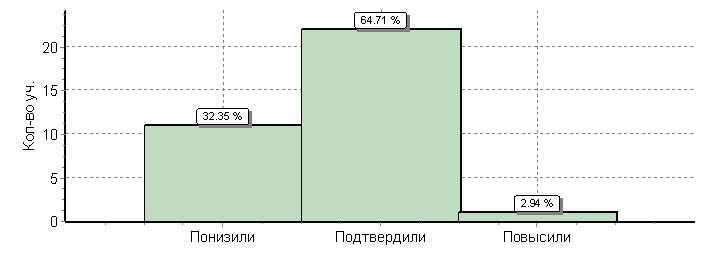 Кол-во уч.Кол-во уч.%Понизили ( Отм.< Отм.по журналу)Понизили ( Отм.< Отм.по журналу)Понизили ( Отм.< Отм.по журналу)Понизили ( Отм.< Отм.по журналу)Понизили ( Отм.< Отм.по журналу)Понизили ( Отм.< Отм.по журналу)Понизили ( Отм.< Отм.по журналу)Понизили ( Отм.< Отм.по журналу)Понизили ( Отм.< Отм.по журналу)Понизили ( Отм.< Отм.по журналу)Понизили ( Отм.< Отм.по журналу)Понизили ( Отм.< Отм.по журналу)Понизили ( Отм.< Отм.по журналу)Понизили ( Отм.< Отм.по журналу)111132Подтвердили(Отм.=Отм.по журналу)Подтвердили(Отм.=Отм.по журналу)Подтвердили(Отм.=Отм.по журналу)Подтвердили(Отм.=Отм.по журналу)Подтвердили(Отм.=Отм.по журналу)Подтвердили(Отм.=Отм.по журналу)Подтвердили(Отм.=Отм.по журналу)Подтвердили(Отм.=Отм.по журналу)Подтвердили(Отм.=Отм.по журналу)Подтвердили(Отм.=Отм.по журналу)Подтвердили(Отм.=Отм.по журналу)Подтвердили(Отм.=Отм.по журналу)Подтвердили(Отм.=Отм.по журналу)Подтвердили(Отм.=Отм.по журналу)222265Повысили (Отм.> Отм.по журналу)Повысили (Отм.> Отм.по журналу)Повысили (Отм.> Отм.по журналу)Повысили (Отм.> Отм.по журналу)Повысили (Отм.> Отм.по журналу)Повысили (Отм.> Отм.по журналу)Повысили (Отм.> Отм.по журналу)Повысили (Отм.> Отм.по журналу)Повысили (Отм.> Отм.по журналу)Повысили (Отм.> Отм.по журналу)Повысили (Отм.> Отм.по журналу)Повысили (Отм.> Отм.по журналу)Повысили (Отм.> Отм.по журналу)Повысили (Отм.> Отм.по журналу)113Всего*:Всего*:Всего*:Всего*:Всего*:Всего*:Всего*:Всего*:Всего*:Всего*:Всего*:Всего*:Всего*:Всего*:3434100*В гистограмме приведены данные только по тем участникам, для которых введены  отметки 
"Отм." -  отметка за выполненную работу
"Отм.по журналу" - отметка участника за предыдущую четверть/триместр*В гистограмме приведены данные только по тем участникам, для которых введены  отметки 
"Отм." -  отметка за выполненную работу
"Отм.по журналу" - отметка участника за предыдущую четверть/триместр*В гистограмме приведены данные только по тем участникам, для которых введены  отметки 
"Отм." -  отметка за выполненную работу
"Отм.по журналу" - отметка участника за предыдущую четверть/триместр*В гистограмме приведены данные только по тем участникам, для которых введены  отметки 
"Отм." -  отметка за выполненную работу
"Отм.по журналу" - отметка участника за предыдущую четверть/триместр*В гистограмме приведены данные только по тем участникам, для которых введены  отметки 
"Отм." -  отметка за выполненную работу
"Отм.по журналу" - отметка участника за предыдущую четверть/триместр*В гистограмме приведены данные только по тем участникам, для которых введены  отметки 
"Отм." -  отметка за выполненную работу
"Отм.по журналу" - отметка участника за предыдущую четверть/триместр*В гистограмме приведены данные только по тем участникам, для которых введены  отметки 
"Отм." -  отметка за выполненную работу
"Отм.по журналу" - отметка участника за предыдущую четверть/триместр*В гистограмме приведены данные только по тем участникам, для которых введены  отметки 
"Отм." -  отметка за выполненную работу
"Отм.по журналу" - отметка участника за предыдущую четверть/триместр*В гистограмме приведены данные только по тем участникам, для которых введены  отметки 
"Отм." -  отметка за выполненную работу
"Отм.по журналу" - отметка участника за предыдущую четверть/триместр*В гистограмме приведены данные только по тем участникам, для которых введены  отметки 
"Отм." -  отметка за выполненную работу
"Отм.по журналу" - отметка участника за предыдущую четверть/триместр*В гистограмме приведены данные только по тем участникам, для которых введены  отметки 
"Отм." -  отметка за выполненную работу
"Отм.по журналу" - отметка участника за предыдущую четверть/триместр*В гистограмме приведены данные только по тем участникам, для которых введены  отметки 
"Отм." -  отметка за выполненную работу
"Отм.по журналу" - отметка участника за предыдущую четверть/триместр*В гистограмме приведены данные только по тем участникам, для которых введены  отметки 
"Отм." -  отметка за выполненную работу
"Отм.по журналу" - отметка участника за предыдущую четверть/триместр*В гистограмме приведены данные только по тем участникам, для которых введены  отметки 
"Отм." -  отметка за выполненную работу
"Отм.по журналу" - отметка участника за предыдущую четверть/триместр*В гистограмме приведены данные только по тем участникам, для которых введены  отметки 
"Отм." -  отметка за выполненную работу
"Отм.по журналу" - отметка участника за предыдущую четверть/триместр*В гистограмме приведены данные только по тем участникам, для которых введены  отметки 
"Отм." -  отметка за выполненную работу
"Отм.по журналу" - отметка участника за предыдущую четверть/триместр*В гистограмме приведены данные только по тем участникам, для которых введены  отметки 
"Отм." -  отметка за выполненную работу
"Отм.по журналу" - отметка участника за предыдущую четверть/триместр*В гистограмме приведены данные только по тем участникам, для которых введены  отметки 
"Отм." -  отметка за выполненную работу
"Отм.по журналу" - отметка участника за предыдущую четверть/триместр*В гистограмме приведены данные только по тем участникам, для которых введены  отметки 
"Отм." -  отметка за выполненную работу
"Отм.по журналу" - отметка участника за предыдущую четверть/триместрРаспределение первичных балловРаспределение первичных балловРаспределение первичных балловРаспределение первичных балловРаспределение первичных балловРаспределение первичных балловРаспределение первичных балловРаспределение первичных балловРаспределение первичных балловРаспределение первичных балловРаспределение первичных балловРаспределение первичных балловРаспределение первичных балловРаспределение первичных балловРаспределение первичных балловРаспределение первичных балловРаспределение первичных балловРаспределение первичных балловРаспределение первичных балловРаспределение первичных балловМаксимальный первичный балл: 20Максимальный первичный балл: 20Максимальный первичный балл: 20Максимальный первичный балл: 20Максимальный первичный балл: 20Максимальный первичный балл: 20Максимальный первичный балл: 20Максимальный первичный балл: 20Максимальный первичный балл: 20Максимальный первичный балл: 20Максимальный первичный балл: 20Максимальный первичный балл: 20Максимальный первичный балл: 20Максимальный первичный балл: 20Максимальный первичный балл: 20Максимальный первичный балл: 20Максимальный первичный балл: 20Максимальный первичный балл: 20Максимальный первичный балл: 20Максимальный первичный балл: 20Общая гистограмма первичных балловОбщая гистограмма первичных балловОбщая гистограмма первичных балловОбщая гистограмма первичных балловОбщая гистограмма первичных балловОбщая гистограмма первичных балловОбщая гистограмма первичных балловОбщая гистограмма первичных балловОбщая гистограмма первичных балловОбщая гистограмма первичных балловОбщая гистограмма первичных балловОбщая гистограмма первичных балловОбщая гистограмма первичных балловОбщая гистограмма первичных балловОбщая гистограмма первичных балловОбщая гистограмма первичных балловОбщая гистограмма первичных балловОбщая гистограмма первичных балловОбщая гистограмма первичных балловОбщая гистограмма первичных баллов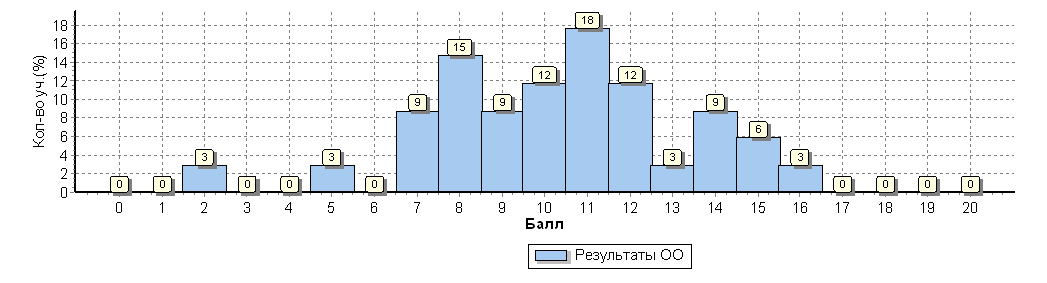 Распределение первичных баллов по вариантамРаспределение первичных баллов по вариантамРаспределение первичных баллов по вариантамРаспределение первичных баллов по вариантамРаспределение первичных баллов по вариантамРаспределение первичных баллов по вариантамРаспределение первичных баллов по вариантамРаспределение первичных баллов по вариантамРаспределение первичных баллов по вариантамРаспределение первичных баллов по вариантамРаспределение первичных баллов по вариантамРаспределение первичных баллов по вариантамРаспределение первичных баллов по вариантамРаспределение первичных баллов по вариантамРаспределение первичных баллов по вариантамРаспределение первичных баллов по вариантамРаспределение первичных баллов по вариантамРаспределение первичных баллов по вариантамВариант2578910111213141516Кол-во уч.Кол-во уч.11232331211818111121134121616Комплект1135346413213434Выполнение заданийВыполнение заданийВыполнение заданийВыполнение заданийВыполнение заданийВыполнение заданийВыполнение заданийВыполнение заданийВыполнение заданийВыполнение заданийВыполнение заданийВыполнение заданийВыполнение заданийВыполнение заданийВыполнение заданийВыполнение заданийВыполнение заданийВыполнение заданийВыполнение заданийВыполнение заданийВыполнение заданийВыполнение заданийВыполнение заданийВыполнение заданийВыполнение заданийВыполнение заданийВыполнение заданийВыполнение заданийВыполнение заданийВыполнение заданийВыполнение заданийВыполнение заданийВыполнение заданийВыполнение заданийВыполнение заданийВыполнение заданийВыполнение заданийВыполнение заданийВыполнение заданийВыполнение заданийВыполнение заданийВыполнение заданийВыполнение заданийВыполнение заданийВыполнение заданийВыполнение заданийВыполнение заданийВыполнение заданийВыполнение заданийсводная таблица по ОО (в % от числа участников)сводная таблица по ОО (в % от числа участников)сводная таблица по ОО (в % от числа участников)сводная таблица по ОО (в % от числа участников)сводная таблица по ОО (в % от числа участников)сводная таблица по ОО (в % от числа участников)сводная таблица по ОО (в % от числа участников)сводная таблица по ОО (в % от числа участников)сводная таблица по ОО (в % от числа участников)сводная таблица по ОО (в % от числа участников)сводная таблица по ОО (в % от числа участников)сводная таблица по ОО (в % от числа участников)сводная таблица по ОО (в % от числа участников)сводная таблица по ОО (в % от числа участников)сводная таблица по ОО (в % от числа участников)сводная таблица по ОО (в % от числа участников)сводная таблица по ОО (в % от числа участников)сводная таблица по ОО (в % от числа участников)сводная таблица по ОО (в % от числа участников)сводная таблица по ОО (в % от числа участников)сводная таблица по ОО (в % от числа участников)сводная таблица по ОО (в % от числа участников)сводная таблица по ОО (в % от числа участников)сводная таблица по ОО (в % от числа участников)сводная таблица по ОО (в % от числа участников)сводная таблица по ОО (в % от числа участников)сводная таблица по ОО (в % от числа участников)сводная таблица по ОО (в % от числа участников)сводная таблица по ОО (в % от числа участников)сводная таблица по ОО (в % от числа участников)сводная таблица по ОО (в % от числа участников)сводная таблица по ОО (в % от числа участников)сводная таблица по ОО (в % от числа участников)сводная таблица по ОО (в % от числа участников)сводная таблица по ОО (в % от числа участников)сводная таблица по ОО (в % от числа участников)сводная таблица по ОО (в % от числа участников)сводная таблица по ОО (в % от числа участников)сводная таблица по ОО (в % от числа участников)сводная таблица по ОО (в % от числа участников)сводная таблица по ОО (в % от числа участников)сводная таблица по ОО (в % от числа участников)сводная таблица по ОО (в % от числа участников)сводная таблица по ОО (в % от числа участников)сводная таблица по ОО (в % от числа участников)сводная таблица по ОО (в % от числа участников)сводная таблица по ОО (в % от числа участников)сводная таблица по ОО (в % от числа участников)сводная таблица по ОО (в % от числа участников)Максимальный первичный балл: 20Максимальный первичный балл: 20Максимальный первичный балл: 20Максимальный первичный балл: 20Максимальный первичный балл: 20Максимальный первичный балл: 20Максимальный первичный балл: 20Максимальный первичный балл: 20Максимальный первичный балл: 20Максимальный первичный балл: 20Максимальный первичный балл: 20Максимальный первичный балл: 20Максимальный первичный балл: 20Максимальный первичный балл: 20Максимальный первичный балл: 20Максимальный первичный балл: 20Максимальный первичный балл: 20Максимальный первичный балл: 20Максимальный первичный балл: 20Максимальный первичный балл: 20Максимальный первичный балл: 20Максимальный первичный балл: 20Максимальный первичный балл: 20Максимальный первичный балл: 20Максимальный первичный балл: 20Максимальный первичный балл: 20Максимальный первичный балл: 20Максимальный первичный балл: 20Максимальный первичный балл: 20Максимальный первичный балл: 20Максимальный первичный балл: 20Максимальный первичный балл: 20Максимальный первичный балл: 20Максимальный первичный балл: 20Максимальный первичный балл: 20Максимальный первичный балл: 20Максимальный первичный балл: 20Максимальный первичный балл: 20Максимальный первичный балл: 20Максимальный первичный балл: 20Максимальный первичный балл: 20Максимальный первичный балл: 20Максимальный первичный балл: 20Максимальный первичный балл: 20Максимальный первичный балл: 20Максимальный первичный балл: 20Максимальный первичный балл: 20Максимальный первичный балл: 20Максимальный первичный балл: 20ООООООООООООООООООООООООООКол-во уч.Кол-во уч.1223445566778899101011(1)11(2)11(2)11(2)12(1)12(1)12(2)1313141414ООООООООООООООООООООООООООКол-во уч.Кол-во уч.Макс
балл111111112211112222111111111222Вся выборкаВся выборкаВся выборкаВся выборкаВся выборкаВся выборкаВся выборкаВся выборкаВся выборкаВся выборкаВся выборкаВся выборкаВся выборка12967741296774615959595252878724244545303066664242876060608080802323121212Карачаево-Черкесская РеспубликаКарачаево-Черкесская РеспубликаКарачаево-Черкесская РеспубликаКарачаево-Черкесская РеспубликаКарачаево-Черкесская РеспубликаКарачаево-Черкесская РеспубликаКарачаево-Черкесская РеспубликаКарачаево-Черкесская РеспубликаКарачаево-Черкесская РеспубликаКарачаево-Черкесская РеспубликаКарачаево-Черкесская РеспубликаКарачаево-Черкесская Республика45674567707272575757848425254949363660604242825252527373672929101010Усть-Джегутинский муниципальный районУсть-Джегутинский муниципальный районУсть-Джегутинский муниципальный районУсть-Джегутинский муниципальный районУсть-Джегутинский муниципальный районУсть-Джегутинский муниципальный районУсть-Джегутинский муниципальный районУсть-Джегутинский муниципальный районУсть-Джегутинский муниципальный районУсть-Джегутинский муниципальный район515515747373485252797929295151373755553636835757577070643838131313МОУ "Лицей №7 г. Усть-Джегуты"МОУ "Лицей №7 г. Усть-Джегуты"МОУ "Лицей №7 г. Усть-Джегуты"МОУ "Лицей №7 г. Усть-Джегуты"МОУ "Лицей №7 г. Усть-Джегуты"МОУ "Лицей №7 г. Усть-Джегуты"МОУ "Лицей №7 г. Усть-Джегуты"МОУ "Лицей №7 г. Усть-Джегуты"3434625959473535686838387474656541413232746262625959795959323232Статистика по отметкамСтатистика по отметкамСтатистика по отметкамСтатистика по отметкамСтатистика по отметкамСтатистика по отметкамСтатистика по отметкамСтатистика по отметкамСтатистика по отметкамСтатистика по отметкамСтатистика по отметкамСтатистика по отметкамСтатистика по отметкамСтатистика по отметкамСтатистика по отметкамСтатистика по отметкамСтатистика по отметкамСтатистика по отметкамСтатистика по отметкамСтатистика по отметкамСтатистика по отметкамСтатистика по отметкамСтатистика по отметкамСтатистика по отметкамСтатистика по отметкамСтатистика по отметкамСтатистика по отметкамСтатистика по отметкамСтатистика по отметкамСтатистика по отметкамСтатистика по отметкамСтатистика по отметкамСтатистика по отметкамСтатистика по отметкамСтатистика по отметкамСтатистика по отметкамСтатистика по отметкамСтатистика по отметкамСтатистика по отметкамСтатистика по отметкамСтатистика по отметкамСтатистика по отметкамСтатистика по отметкамСтатистика по отметкамСтатистика по отметкамСтатистика по отметкамСтатистика по отметкамСтатистика по отметкамМаксимальный первичный балл: 20Максимальный первичный балл: 20Максимальный первичный балл: 20Максимальный первичный балл: 20Максимальный первичный балл: 20Максимальный первичный балл: 20Максимальный первичный балл: 20Максимальный первичный балл: 20Максимальный первичный балл: 20Максимальный первичный балл: 20Максимальный первичный балл: 20Максимальный первичный балл: 20Максимальный первичный балл: 20Максимальный первичный балл: 20Максимальный первичный балл: 20Максимальный первичный балл: 20Максимальный первичный балл: 20Максимальный первичный балл: 20Максимальный первичный балл: 20Максимальный первичный балл: 20Максимальный первичный балл: 20Максимальный первичный балл: 20Максимальный первичный балл: 20Максимальный первичный балл: 20Максимальный первичный балл: 20Максимальный первичный балл: 20Максимальный первичный балл: 20Максимальный первичный балл: 20Максимальный первичный балл: 20Максимальный первичный балл: 20Максимальный первичный балл: 20Максимальный первичный балл: 20Максимальный первичный балл: 20Максимальный первичный балл: 20Максимальный первичный балл: 20Максимальный первичный балл: 20Максимальный первичный балл: 20Максимальный первичный балл: 20Максимальный первичный балл: 20Максимальный первичный балл: 20Максимальный первичный балл: 20Максимальный первичный балл: 20Максимальный первичный балл: 20Максимальный первичный балл: 20Максимальный первичный балл: 20Максимальный первичный балл: 20Максимальный первичный балл: 20Максимальный первичный балл: 20ООООООООООООООООООООООООООООООООООООКол-во уч.Кол-во уч.Кол-во уч.Распределение групп баллов в %Распределение групп баллов в %Распределение групп баллов в %Распределение групп баллов в %Распределение групп баллов в %Распределение групп баллов в %Распределение групп баллов в %Распределение групп баллов в %Распределение групп баллов в %Распределение групп баллов в %Отметки о наличии рисковОтметки о наличии рисковОтметки о наличии рисковОтметки о наличии рисковОтметки о наличии рисковОтметки о наличии рисковООООООООООООООООООООООООООООООООООООКол-во уч.Кол-во уч.Кол-во уч.2233444455Отметки о наличии рисковОтметки о наличии рисковОтметки о наличии рисковОтметки о наличии рисковОтметки о наличии рисковОтметки о наличии рисковВся выборкаВся выборкаВся выборкаВся выборкаВся выборкаВся выборкаВся выборкаВся выборкаВся выборкаВся выборкаВся выборкаВся выборкаВся выборкаВся выборкаВся выборкаВся выборкаВся выборкаВся выборка12967741296774129677413.613.637.537.533.133.133.133.115.815.8Карачаево-Черкесская РеспубликаКарачаево-Черкесская РеспубликаКарачаево-Черкесская РеспубликаКарачаево-Черкесская РеспубликаКарачаево-Черкесская РеспубликаКарачаево-Черкесская РеспубликаКарачаево-Черкесская РеспубликаКарачаево-Черкесская РеспубликаКарачаево-Черкесская РеспубликаКарачаево-Черкесская РеспубликаКарачаево-Черкесская РеспубликаКарачаево-Черкесская РеспубликаКарачаево-Черкесская РеспубликаКарачаево-Черкесская РеспубликаКарачаево-Черкесская РеспубликаКарачаево-Черкесская Республика45674567456716.416.435.835.832.532.532.532.515.315.3Усть-Джегутинский муниципальный районУсть-Джегутинский муниципальный районУсть-Джегутинский муниципальный районУсть-Джегутинский муниципальный районУсть-Джегутинский муниципальный районУсть-Джегутинский муниципальный районУсть-Джегутинский муниципальный районУсть-Джегутинский муниципальный районУсть-Джегутинский муниципальный районУсть-Джегутинский муниципальный районУсть-Джегутинский муниципальный районУсть-Джегутинский муниципальный районУсть-Джегутинский муниципальный районУсть-Джегутинский муниципальный район51551551514.414.436.936.934.234.234.234.214.614.6(sch093051) МОУ "Лицей №7 г. Усть-Джегуты"(sch093051) МОУ "Лицей №7 г. Усть-Джегуты"(sch093051) МОУ "Лицей №7 г. Усть-Джегуты"(sch093051) МОУ "Лицей №7 г. Усть-Джегуты"(sch093051) МОУ "Лицей №7 г. Усть-Джегуты"(sch093051) МОУ "Лицей №7 г. Усть-Джегуты"(sch093051) МОУ "Лицей №7 г. Усть-Джегуты"(sch093051) МОУ "Лицей №7 г. Усть-Джегуты"(sch093051) МОУ "Лицей №7 г. Усть-Джегуты"(sch093051) МОУ "Лицей №7 г. Усть-Джегуты"(sch093051) МОУ "Лицей №7 г. Усть-Джегуты"(sch093051) МОУ "Лицей №7 г. Усть-Джегуты"3434345.95.944.144.141.241.241.241.28.88.8Общая гистограмма отметокОбщая гистограмма отметокОбщая гистограмма отметокОбщая гистограмма отметокОбщая гистограмма отметокОбщая гистограмма отметокОбщая гистограмма отметокОбщая гистограмма отметокОбщая гистограмма отметокОбщая гистограмма отметокОбщая гистограмма отметокОбщая гистограмма отметокОбщая гистограмма отметокОбщая гистограмма отметокОбщая гистограмма отметокОбщая гистограмма отметокОбщая гистограмма отметокОбщая гистограмма отметокОбщая гистограмма отметокОбщая гистограмма отметокОбщая гистограмма отметокОбщая гистограмма отметокОбщая гистограмма отметокОбщая гистограмма отметокОбщая гистограмма отметокОбщая гистограмма отметокОбщая гистограмма отметокОбщая гистограмма отметокОбщая гистограмма отметокОбщая гистограмма отметокОбщая гистограмма отметокОбщая гистограмма отметокОбщая гистограмма отметокОбщая гистограмма отметокОбщая гистограмма отметокОбщая гистограмма отметокОбщая гистограмма отметокОбщая гистограмма отметокОбщая гистограмма отметокОбщая гистограмма отметокОбщая гистограмма отметокОбщая гистограмма отметокОбщая гистограмма отметокОбщая гистограмма отметокОбщая гистограмма отметокОбщая гистограмма отметокОбщая гистограмма отметокОбщая гистограмма отметок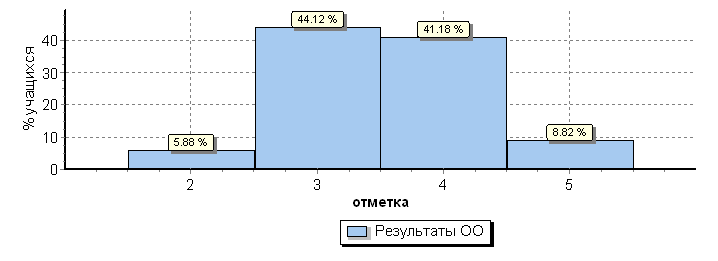 Распределение отметок по вариантамРаспределение отметок по вариантамРаспределение отметок по вариантамРаспределение отметок по вариантамРаспределение отметок по вариантамРаспределение отметок по вариантамРаспределение отметок по вариантамРаспределение отметок по вариантамРаспределение отметок по вариантамРаспределение отметок по вариантамРаспределение отметок по вариантамРаспределение отметок по вариантамРаспределение отметок по вариантамРаспределение отметок по вариантамРаспределение отметок по вариантамРаспределение отметок по вариантамРаспределение отметок по вариантамРаспределение отметок по вариантамРаспределение отметок по вариантамРаспределение отметок по вариантамРаспределение отметок по вариантамРаспределение отметок по вариантамРаспределение отметок по вариантамРаспределение отметок по вариантамРаспределение отметок по вариантамРаспределение отметок по вариантамРаспределение отметок по вариантамРаспределение отметок по вариантамРаспределение отметок по вариантамРаспределение отметок по вариантамРаспределение отметок по вариантамРаспределение отметок по вариантамРаспределение отметок по вариантамРаспределение отметок по вариантамРаспределение отметок по вариантамРаспределение отметок по вариантамРаспределение отметок по вариантамРаспределение отметок по вариантамРаспределение отметок по вариантамРаспределение отметок по вариантамРаспределение отметок по вариантамРаспределение отметок по вариантамРаспределение отметок по вариантамРаспределение отметок по вариантамРаспределение отметок по вариантамРаспределение отметок по вариантамРаспределение отметок по вариантамРаспределение отметок по вариантамВариантВариантВариантВариантВариантВариантВариантВариантВариантВариантВариантВариантВариантВариант2345Кол-во уч.ВариантВариантВариантВариантВариантВариантВариант11061181111111110611811111111111111158216КомплектКомплектКомплектКомплектКомплектКомплектКомплект21514334Столбец "Распределение групп баллов в %": Если группа баллов «2» более 50%(успеваемость менее 50%), соотв. ячейка графы «2» маркируется серым цветом;
Если кол-во учеников в группах баллов «5» и «4» в сумме более 50%(кач-во знаний более 50%), соотв. ячейки столбцов «4» и «5» маркируются жирным шрифтом.Столбец "Распределение групп баллов в %": Если группа баллов «2» более 50%(успеваемость менее 50%), соотв. ячейка графы «2» маркируется серым цветом;
Если кол-во учеников в группах баллов «5» и «4» в сумме более 50%(кач-во знаний более 50%), соотв. ячейки столбцов «4» и «5» маркируются жирным шрифтом.Столбец "Распределение групп баллов в %": Если группа баллов «2» более 50%(успеваемость менее 50%), соотв. ячейка графы «2» маркируется серым цветом;
Если кол-во учеников в группах баллов «5» и «4» в сумме более 50%(кач-во знаний более 50%), соотв. ячейки столбцов «4» и «5» маркируются жирным шрифтом.Столбец "Распределение групп баллов в %": Если группа баллов «2» более 50%(успеваемость менее 50%), соотв. ячейка графы «2» маркируется серым цветом;
Если кол-во учеников в группах баллов «5» и «4» в сумме более 50%(кач-во знаний более 50%), соотв. ячейки столбцов «4» и «5» маркируются жирным шрифтом.Столбец "Распределение групп баллов в %": Если группа баллов «2» более 50%(успеваемость менее 50%), соотв. ячейка графы «2» маркируется серым цветом;
Если кол-во учеников в группах баллов «5» и «4» в сумме более 50%(кач-во знаний более 50%), соотв. ячейки столбцов «4» и «5» маркируются жирным шрифтом.Столбец "Распределение групп баллов в %": Если группа баллов «2» более 50%(успеваемость менее 50%), соотв. ячейка графы «2» маркируется серым цветом;
Если кол-во учеников в группах баллов «5» и «4» в сумме более 50%(кач-во знаний более 50%), соотв. ячейки столбцов «4» и «5» маркируются жирным шрифтом.Столбец "Распределение групп баллов в %": Если группа баллов «2» более 50%(успеваемость менее 50%), соотв. ячейка графы «2» маркируется серым цветом;
Если кол-во учеников в группах баллов «5» и «4» в сумме более 50%(кач-во знаний более 50%), соотв. ячейки столбцов «4» и «5» маркируются жирным шрифтом.Столбец "Распределение групп баллов в %": Если группа баллов «2» более 50%(успеваемость менее 50%), соотв. ячейка графы «2» маркируется серым цветом;
Если кол-во учеников в группах баллов «5» и «4» в сумме более 50%(кач-во знаний более 50%), соотв. ячейки столбцов «4» и «5» маркируются жирным шрифтом.Столбец "Распределение групп баллов в %": Если группа баллов «2» более 50%(успеваемость менее 50%), соотв. ячейка графы «2» маркируется серым цветом;
Если кол-во учеников в группах баллов «5» и «4» в сумме более 50%(кач-во знаний более 50%), соотв. ячейки столбцов «4» и «5» маркируются жирным шрифтом.Столбец "Распределение групп баллов в %": Если группа баллов «2» более 50%(успеваемость менее 50%), соотв. ячейка графы «2» маркируется серым цветом;
Если кол-во учеников в группах баллов «5» и «4» в сумме более 50%(кач-во знаний более 50%), соотв. ячейки столбцов «4» и «5» маркируются жирным шрифтом.Столбец "Распределение групп баллов в %": Если группа баллов «2» более 50%(успеваемость менее 50%), соотв. ячейка графы «2» маркируется серым цветом;
Если кол-во учеников в группах баллов «5» и «4» в сумме более 50%(кач-во знаний более 50%), соотв. ячейки столбцов «4» и «5» маркируются жирным шрифтом.Столбец "Распределение групп баллов в %": Если группа баллов «2» более 50%(успеваемость менее 50%), соотв. ячейка графы «2» маркируется серым цветом;
Если кол-во учеников в группах баллов «5» и «4» в сумме более 50%(кач-во знаний более 50%), соотв. ячейки столбцов «4» и «5» маркируются жирным шрифтом.Столбец "Распределение групп баллов в %": Если группа баллов «2» более 50%(успеваемость менее 50%), соотв. ячейка графы «2» маркируется серым цветом;
Если кол-во учеников в группах баллов «5» и «4» в сумме более 50%(кач-во знаний более 50%), соотв. ячейки столбцов «4» и «5» маркируются жирным шрифтом.Столбец "Распределение групп баллов в %": Если группа баллов «2» более 50%(успеваемость менее 50%), соотв. ячейка графы «2» маркируется серым цветом;
Если кол-во учеников в группах баллов «5» и «4» в сумме более 50%(кач-во знаний более 50%), соотв. ячейки столбцов «4» и «5» маркируются жирным шрифтом.Столбец "Распределение групп баллов в %": Если группа баллов «2» более 50%(успеваемость менее 50%), соотв. ячейка графы «2» маркируется серым цветом;
Если кол-во учеников в группах баллов «5» и «4» в сумме более 50%(кач-во знаний более 50%), соотв. ячейки столбцов «4» и «5» маркируются жирным шрифтом.Столбец "Распределение групп баллов в %": Если группа баллов «2» более 50%(успеваемость менее 50%), соотв. ячейка графы «2» маркируется серым цветом;
Если кол-во учеников в группах баллов «5» и «4» в сумме более 50%(кач-во знаний более 50%), соотв. ячейки столбцов «4» и «5» маркируются жирным шрифтом.Столбец "Распределение групп баллов в %": Если группа баллов «2» более 50%(успеваемость менее 50%), соотв. ячейка графы «2» маркируется серым цветом;
Если кол-во учеников в группах баллов «5» и «4» в сумме более 50%(кач-во знаний более 50%), соотв. ячейки столбцов «4» и «5» маркируются жирным шрифтом.Столбец "Распределение групп баллов в %": Если группа баллов «2» более 50%(успеваемость менее 50%), соотв. ячейка графы «2» маркируется серым цветом;
Если кол-во учеников в группах баллов «5» и «4» в сумме более 50%(кач-во знаний более 50%), соотв. ячейки столбцов «4» и «5» маркируются жирным шрифтом.Столбец "Распределение групп баллов в %": Если группа баллов «2» более 50%(успеваемость менее 50%), соотв. ячейка графы «2» маркируется серым цветом;
Если кол-во учеников в группах баллов «5» и «4» в сумме более 50%(кач-во знаний более 50%), соотв. ячейки столбцов «4» и «5» маркируются жирным шрифтом.Столбец "Распределение групп баллов в %": Если группа баллов «2» более 50%(успеваемость менее 50%), соотв. ячейка графы «2» маркируется серым цветом;
Если кол-во учеников в группах баллов «5» и «4» в сумме более 50%(кач-во знаний более 50%), соотв. ячейки столбцов «4» и «5» маркируются жирным шрифтом.Столбец "Распределение групп баллов в %": Если группа баллов «2» более 50%(успеваемость менее 50%), соотв. ячейка графы «2» маркируется серым цветом;
Если кол-во учеников в группах баллов «5» и «4» в сумме более 50%(кач-во знаний более 50%), соотв. ячейки столбцов «4» и «5» маркируются жирным шрифтом.Столбец "Распределение групп баллов в %": Если группа баллов «2» более 50%(успеваемость менее 50%), соотв. ячейка графы «2» маркируется серым цветом;
Если кол-во учеников в группах баллов «5» и «4» в сумме более 50%(кач-во знаний более 50%), соотв. ячейки столбцов «4» и «5» маркируются жирным шрифтом.Столбец "Распределение групп баллов в %": Если группа баллов «2» более 50%(успеваемость менее 50%), соотв. ячейка графы «2» маркируется серым цветом;
Если кол-во учеников в группах баллов «5» и «4» в сумме более 50%(кач-во знаний более 50%), соотв. ячейки столбцов «4» и «5» маркируются жирным шрифтом.Столбец "Распределение групп баллов в %": Если группа баллов «2» более 50%(успеваемость менее 50%), соотв. ячейка графы «2» маркируется серым цветом;
Если кол-во учеников в группах баллов «5» и «4» в сумме более 50%(кач-во знаний более 50%), соотв. ячейки столбцов «4» и «5» маркируются жирным шрифтом.Столбец "Распределение групп баллов в %": Если группа баллов «2» более 50%(успеваемость менее 50%), соотв. ячейка графы «2» маркируется серым цветом;
Если кол-во учеников в группах баллов «5» и «4» в сумме более 50%(кач-во знаний более 50%), соотв. ячейки столбцов «4» и «5» маркируются жирным шрифтом.Столбец "Распределение групп баллов в %": Если группа баллов «2» более 50%(успеваемость менее 50%), соотв. ячейка графы «2» маркируется серым цветом;
Если кол-во учеников в группах баллов «5» и «4» в сумме более 50%(кач-во знаний более 50%), соотв. ячейки столбцов «4» и «5» маркируются жирным шрифтом.Столбец "Распределение групп баллов в %": Если группа баллов «2» более 50%(успеваемость менее 50%), соотв. ячейка графы «2» маркируется серым цветом;
Если кол-во учеников в группах баллов «5» и «4» в сумме более 50%(кач-во знаний более 50%), соотв. ячейки столбцов «4» и «5» маркируются жирным шрифтом.Столбец "Распределение групп баллов в %": Если группа баллов «2» более 50%(успеваемость менее 50%), соотв. ячейка графы «2» маркируется серым цветом;
Если кол-во учеников в группах баллов «5» и «4» в сумме более 50%(кач-во знаний более 50%), соотв. ячейки столбцов «4» и «5» маркируются жирным шрифтом.Столбец "Распределение групп баллов в %": Если группа баллов «2» более 50%(успеваемость менее 50%), соотв. ячейка графы «2» маркируется серым цветом;
Если кол-во учеников в группах баллов «5» и «4» в сумме более 50%(кач-во знаний более 50%), соотв. ячейки столбцов «4» и «5» маркируются жирным шрифтом.Столбец "Распределение групп баллов в %": Если группа баллов «2» более 50%(успеваемость менее 50%), соотв. ячейка графы «2» маркируется серым цветом;
Если кол-во учеников в группах баллов «5» и «4» в сумме более 50%(кач-во знаний более 50%), соотв. ячейки столбцов «4» и «5» маркируются жирным шрифтом.Столбец "Распределение групп баллов в %": Если группа баллов «2» более 50%(успеваемость менее 50%), соотв. ячейка графы «2» маркируется серым цветом;
Если кол-во учеников в группах баллов «5» и «4» в сумме более 50%(кач-во знаний более 50%), соотв. ячейки столбцов «4» и «5» маркируются жирным шрифтом.Столбец "Распределение групп баллов в %": Если группа баллов «2» более 50%(успеваемость менее 50%), соотв. ячейка графы «2» маркируется серым цветом;
Если кол-во учеников в группах баллов «5» и «4» в сумме более 50%(кач-во знаний более 50%), соотв. ячейки столбцов «4» и «5» маркируются жирным шрифтом.Столбец "Распределение групп баллов в %": Если группа баллов «2» более 50%(успеваемость менее 50%), соотв. ячейка графы «2» маркируется серым цветом;
Если кол-во учеников в группах баллов «5» и «4» в сумме более 50%(кач-во знаний более 50%), соотв. ячейки столбцов «4» и «5» маркируются жирным шрифтом.Столбец "Распределение групп баллов в %": Если группа баллов «2» более 50%(успеваемость менее 50%), соотв. ячейка графы «2» маркируется серым цветом;
Если кол-во учеников в группах баллов «5» и «4» в сумме более 50%(кач-во знаний более 50%), соотв. ячейки столбцов «4» и «5» маркируются жирным шрифтом.Столбец "Распределение групп баллов в %": Если группа баллов «2» более 50%(успеваемость менее 50%), соотв. ячейка графы «2» маркируется серым цветом;
Если кол-во учеников в группах баллов «5» и «4» в сумме более 50%(кач-во знаний более 50%), соотв. ячейки столбцов «4» и «5» маркируются жирным шрифтом.Столбец "Распределение групп баллов в %": Если группа баллов «2» более 50%(успеваемость менее 50%), соотв. ячейка графы «2» маркируется серым цветом;
Если кол-во учеников в группах баллов «5» и «4» в сумме более 50%(кач-во знаний более 50%), соотв. ячейки столбцов «4» и «5» маркируются жирным шрифтом.Столбец "Распределение групп баллов в %": Если группа баллов «2» более 50%(успеваемость менее 50%), соотв. ячейка графы «2» маркируется серым цветом;
Если кол-во учеников в группах баллов «5» и «4» в сумме более 50%(кач-во знаний более 50%), соотв. ячейки столбцов «4» и «5» маркируются жирным шрифтом.Столбец "Распределение групп баллов в %": Если группа баллов «2» более 50%(успеваемость менее 50%), соотв. ячейка графы «2» маркируется серым цветом;
Если кол-во учеников в группах баллов «5» и «4» в сумме более 50%(кач-во знаний более 50%), соотв. ячейки столбцов «4» и «5» маркируются жирным шрифтом.Столбец "Распределение групп баллов в %": Если группа баллов «2» более 50%(успеваемость менее 50%), соотв. ячейка графы «2» маркируется серым цветом;
Если кол-во учеников в группах баллов «5» и «4» в сумме более 50%(кач-во знаний более 50%), соотв. ячейки столбцов «4» и «5» маркируются жирным шрифтом.Столбец "Распределение групп баллов в %": Если группа баллов «2» более 50%(успеваемость менее 50%), соотв. ячейка графы «2» маркируется серым цветом;
Если кол-во учеников в группах баллов «5» и «4» в сумме более 50%(кач-во знаний более 50%), соотв. ячейки столбцов «4» и «5» маркируются жирным шрифтом.Столбец "Распределение групп баллов в %": Если группа баллов «2» более 50%(успеваемость менее 50%), соотв. ячейка графы «2» маркируется серым цветом;
Если кол-во учеников в группах баллов «5» и «4» в сумме более 50%(кач-во знаний более 50%), соотв. ячейки столбцов «4» и «5» маркируются жирным шрифтом.Столбец "Распределение групп баллов в %": Если группа баллов «2» более 50%(успеваемость менее 50%), соотв. ячейка графы «2» маркируется серым цветом;
Если кол-во учеников в группах баллов «5» и «4» в сумме более 50%(кач-во знаний более 50%), соотв. ячейки столбцов «4» и «5» маркируются жирным шрифтом.Столбец "Распределение групп баллов в %": Если группа баллов «2» более 50%(успеваемость менее 50%), соотв. ячейка графы «2» маркируется серым цветом;
Если кол-во учеников в группах баллов «5» и «4» в сумме более 50%(кач-во знаний более 50%), соотв. ячейки столбцов «4» и «5» маркируются жирным шрифтом.Столбец "Распределение групп баллов в %": Если группа баллов «2» более 50%(успеваемость менее 50%), соотв. ячейка графы «2» маркируется серым цветом;
Если кол-во учеников в группах баллов «5» и «4» в сумме более 50%(кач-во знаний более 50%), соотв. ячейки столбцов «4» и «5» маркируются жирным шрифтом.Столбец "Распределение групп баллов в %": Если группа баллов «2» более 50%(успеваемость менее 50%), соотв. ячейка графы «2» маркируется серым цветом;
Если кол-во учеников в группах баллов «5» и «4» в сумме более 50%(кач-во знаний более 50%), соотв. ячейки столбцов «4» и «5» маркируются жирным шрифтом.Столбец "Распределение групп баллов в %": Если группа баллов «2» более 50%(успеваемость менее 50%), соотв. ячейка графы «2» маркируется серым цветом;
Если кол-во учеников в группах баллов «5» и «4» в сумме более 50%(кач-во знаний более 50%), соотв. ячейки столбцов «4» и «5» маркируются жирным шрифтом.Столбец "Распределение групп баллов в %": Если группа баллов «2» более 50%(успеваемость менее 50%), соотв. ячейка графы «2» маркируется серым цветом;
Если кол-во учеников в группах баллов «5» и «4» в сумме более 50%(кач-во знаний более 50%), соотв. ячейки столбцов «4» и «5» маркируются жирным шрифтом.Столбец "Распределение групп баллов в %": Если группа баллов «2» более 50%(успеваемость менее 50%), соотв. ячейка графы «2» маркируется серым цветом;
Если кол-во учеников в группах баллов «5» и «4» в сумме более 50%(кач-во знаний более 50%), соотв. ячейки столбцов «4» и «5» маркируются жирным шрифтом.Столбец "Отметки о наличии рисков": Маркируются ОО с кол-вом участников более 5. "Противоречив.распредел." означает, что распределение отметок за ВПР противоречит распределению отметок по журналу (более высокие отметки во ВПР получили обучающиеся с более низкими отметками по журналу).
"Низкие результаты" определяются по доверительным интервалам для среднего балла по ОО (относительно дов.интервала по региону).Столбец "Отметки о наличии рисков": Маркируются ОО с кол-вом участников более 5. "Противоречив.распредел." означает, что распределение отметок за ВПР противоречит распределению отметок по журналу (более высокие отметки во ВПР получили обучающиеся с более низкими отметками по журналу).
"Низкие результаты" определяются по доверительным интервалам для среднего балла по ОО (относительно дов.интервала по региону).Столбец "Отметки о наличии рисков": Маркируются ОО с кол-вом участников более 5. "Противоречив.распредел." означает, что распределение отметок за ВПР противоречит распределению отметок по журналу (более высокие отметки во ВПР получили обучающиеся с более низкими отметками по журналу).
"Низкие результаты" определяются по доверительным интервалам для среднего балла по ОО (относительно дов.интервала по региону).Столбец "Отметки о наличии рисков": Маркируются ОО с кол-вом участников более 5. "Противоречив.распредел." означает, что распределение отметок за ВПР противоречит распределению отметок по журналу (более высокие отметки во ВПР получили обучающиеся с более низкими отметками по журналу).
"Низкие результаты" определяются по доверительным интервалам для среднего балла по ОО (относительно дов.интервала по региону).Столбец "Отметки о наличии рисков": Маркируются ОО с кол-вом участников более 5. "Противоречив.распредел." означает, что распределение отметок за ВПР противоречит распределению отметок по журналу (более высокие отметки во ВПР получили обучающиеся с более низкими отметками по журналу).
"Низкие результаты" определяются по доверительным интервалам для среднего балла по ОО (относительно дов.интервала по региону).Столбец "Отметки о наличии рисков": Маркируются ОО с кол-вом участников более 5. "Противоречив.распредел." означает, что распределение отметок за ВПР противоречит распределению отметок по журналу (более высокие отметки во ВПР получили обучающиеся с более низкими отметками по журналу).
"Низкие результаты" определяются по доверительным интервалам для среднего балла по ОО (относительно дов.интервала по региону).Столбец "Отметки о наличии рисков": Маркируются ОО с кол-вом участников более 5. "Противоречив.распредел." означает, что распределение отметок за ВПР противоречит распределению отметок по журналу (более высокие отметки во ВПР получили обучающиеся с более низкими отметками по журналу).
"Низкие результаты" определяются по доверительным интервалам для среднего балла по ОО (относительно дов.интервала по региону).Столбец "Отметки о наличии рисков": Маркируются ОО с кол-вом участников более 5. "Противоречив.распредел." означает, что распределение отметок за ВПР противоречит распределению отметок по журналу (более высокие отметки во ВПР получили обучающиеся с более низкими отметками по журналу).
"Низкие результаты" определяются по доверительным интервалам для среднего балла по ОО (относительно дов.интервала по региону).Столбец "Отметки о наличии рисков": Маркируются ОО с кол-вом участников более 5. "Противоречив.распредел." означает, что распределение отметок за ВПР противоречит распределению отметок по журналу (более высокие отметки во ВПР получили обучающиеся с более низкими отметками по журналу).
"Низкие результаты" определяются по доверительным интервалам для среднего балла по ОО (относительно дов.интервала по региону).Столбец "Отметки о наличии рисков": Маркируются ОО с кол-вом участников более 5. "Противоречив.распредел." означает, что распределение отметок за ВПР противоречит распределению отметок по журналу (более высокие отметки во ВПР получили обучающиеся с более низкими отметками по журналу).
"Низкие результаты" определяются по доверительным интервалам для среднего балла по ОО (относительно дов.интервала по региону).Столбец "Отметки о наличии рисков": Маркируются ОО с кол-вом участников более 5. "Противоречив.распредел." означает, что распределение отметок за ВПР противоречит распределению отметок по журналу (более высокие отметки во ВПР получили обучающиеся с более низкими отметками по журналу).
"Низкие результаты" определяются по доверительным интервалам для среднего балла по ОО (относительно дов.интервала по региону).Столбец "Отметки о наличии рисков": Маркируются ОО с кол-вом участников более 5. "Противоречив.распредел." означает, что распределение отметок за ВПР противоречит распределению отметок по журналу (более высокие отметки во ВПР получили обучающиеся с более низкими отметками по журналу).
"Низкие результаты" определяются по доверительным интервалам для среднего балла по ОО (относительно дов.интервала по региону).Столбец "Отметки о наличии рисков": Маркируются ОО с кол-вом участников более 5. "Противоречив.распредел." означает, что распределение отметок за ВПР противоречит распределению отметок по журналу (более высокие отметки во ВПР получили обучающиеся с более низкими отметками по журналу).
"Низкие результаты" определяются по доверительным интервалам для среднего балла по ОО (относительно дов.интервала по региону).Столбец "Отметки о наличии рисков": Маркируются ОО с кол-вом участников более 5. "Противоречив.распредел." означает, что распределение отметок за ВПР противоречит распределению отметок по журналу (более высокие отметки во ВПР получили обучающиеся с более низкими отметками по журналу).
"Низкие результаты" определяются по доверительным интервалам для среднего балла по ОО (относительно дов.интервала по региону).Столбец "Отметки о наличии рисков": Маркируются ОО с кол-вом участников более 5. "Противоречив.распредел." означает, что распределение отметок за ВПР противоречит распределению отметок по журналу (более высокие отметки во ВПР получили обучающиеся с более низкими отметками по журналу).
"Низкие результаты" определяются по доверительным интервалам для среднего балла по ОО (относительно дов.интервала по региону).Столбец "Отметки о наличии рисков": Маркируются ОО с кол-вом участников более 5. "Противоречив.распредел." означает, что распределение отметок за ВПР противоречит распределению отметок по журналу (более высокие отметки во ВПР получили обучающиеся с более низкими отметками по журналу).
"Низкие результаты" определяются по доверительным интервалам для среднего балла по ОО (относительно дов.интервала по региону).Столбец "Отметки о наличии рисков": Маркируются ОО с кол-вом участников более 5. "Противоречив.распредел." означает, что распределение отметок за ВПР противоречит распределению отметок по журналу (более высокие отметки во ВПР получили обучающиеся с более низкими отметками по журналу).
"Низкие результаты" определяются по доверительным интервалам для среднего балла по ОО (относительно дов.интервала по региону).Столбец "Отметки о наличии рисков": Маркируются ОО с кол-вом участников более 5. "Противоречив.распредел." означает, что распределение отметок за ВПР противоречит распределению отметок по журналу (более высокие отметки во ВПР получили обучающиеся с более низкими отметками по журналу).
"Низкие результаты" определяются по доверительным интервалам для среднего балла по ОО (относительно дов.интервала по региону).Столбец "Отметки о наличии рисков": Маркируются ОО с кол-вом участников более 5. "Противоречив.распредел." означает, что распределение отметок за ВПР противоречит распределению отметок по журналу (более высокие отметки во ВПР получили обучающиеся с более низкими отметками по журналу).
"Низкие результаты" определяются по доверительным интервалам для среднего балла по ОО (относительно дов.интервала по региону).Столбец "Отметки о наличии рисков": Маркируются ОО с кол-вом участников более 5. "Противоречив.распредел." означает, что распределение отметок за ВПР противоречит распределению отметок по журналу (более высокие отметки во ВПР получили обучающиеся с более низкими отметками по журналу).
"Низкие результаты" определяются по доверительным интервалам для среднего балла по ОО (относительно дов.интервала по региону).Столбец "Отметки о наличии рисков": Маркируются ОО с кол-вом участников более 5. "Противоречив.распредел." означает, что распределение отметок за ВПР противоречит распределению отметок по журналу (более высокие отметки во ВПР получили обучающиеся с более низкими отметками по журналу).
"Низкие результаты" определяются по доверительным интервалам для среднего балла по ОО (относительно дов.интервала по региону).Столбец "Отметки о наличии рисков": Маркируются ОО с кол-вом участников более 5. "Противоречив.распредел." означает, что распределение отметок за ВПР противоречит распределению отметок по журналу (более высокие отметки во ВПР получили обучающиеся с более низкими отметками по журналу).
"Низкие результаты" определяются по доверительным интервалам для среднего балла по ОО (относительно дов.интервала по региону).Столбец "Отметки о наличии рисков": Маркируются ОО с кол-вом участников более 5. "Противоречив.распредел." означает, что распределение отметок за ВПР противоречит распределению отметок по журналу (более высокие отметки во ВПР получили обучающиеся с более низкими отметками по журналу).
"Низкие результаты" определяются по доверительным интервалам для среднего балла по ОО (относительно дов.интервала по региону).Столбец "Отметки о наличии рисков": Маркируются ОО с кол-вом участников более 5. "Противоречив.распредел." означает, что распределение отметок за ВПР противоречит распределению отметок по журналу (более высокие отметки во ВПР получили обучающиеся с более низкими отметками по журналу).
"Низкие результаты" определяются по доверительным интервалам для среднего балла по ОО (относительно дов.интервала по региону).Столбец "Отметки о наличии рисков": Маркируются ОО с кол-вом участников более 5. "Противоречив.распредел." означает, что распределение отметок за ВПР противоречит распределению отметок по журналу (более высокие отметки во ВПР получили обучающиеся с более низкими отметками по журналу).
"Низкие результаты" определяются по доверительным интервалам для среднего балла по ОО (относительно дов.интервала по региону).Столбец "Отметки о наличии рисков": Маркируются ОО с кол-вом участников более 5. "Противоречив.распредел." означает, что распределение отметок за ВПР противоречит распределению отметок по журналу (более высокие отметки во ВПР получили обучающиеся с более низкими отметками по журналу).
"Низкие результаты" определяются по доверительным интервалам для среднего балла по ОО (относительно дов.интервала по региону).Столбец "Отметки о наличии рисков": Маркируются ОО с кол-вом участников более 5. "Противоречив.распредел." означает, что распределение отметок за ВПР противоречит распределению отметок по журналу (более высокие отметки во ВПР получили обучающиеся с более низкими отметками по журналу).
"Низкие результаты" определяются по доверительным интервалам для среднего балла по ОО (относительно дов.интервала по региону).Столбец "Отметки о наличии рисков": Маркируются ОО с кол-вом участников более 5. "Противоречив.распредел." означает, что распределение отметок за ВПР противоречит распределению отметок по журналу (более высокие отметки во ВПР получили обучающиеся с более низкими отметками по журналу).
"Низкие результаты" определяются по доверительным интервалам для среднего балла по ОО (относительно дов.интервала по региону).Столбец "Отметки о наличии рисков": Маркируются ОО с кол-вом участников более 5. "Противоречив.распредел." означает, что распределение отметок за ВПР противоречит распределению отметок по журналу (более высокие отметки во ВПР получили обучающиеся с более низкими отметками по журналу).
"Низкие результаты" определяются по доверительным интервалам для среднего балла по ОО (относительно дов.интервала по региону).Столбец "Отметки о наличии рисков": Маркируются ОО с кол-вом участников более 5. "Противоречив.распредел." означает, что распределение отметок за ВПР противоречит распределению отметок по журналу (более высокие отметки во ВПР получили обучающиеся с более низкими отметками по журналу).
"Низкие результаты" определяются по доверительным интервалам для среднего балла по ОО (относительно дов.интервала по региону).Столбец "Отметки о наличии рисков": Маркируются ОО с кол-вом участников более 5. "Противоречив.распредел." означает, что распределение отметок за ВПР противоречит распределению отметок по журналу (более высокие отметки во ВПР получили обучающиеся с более низкими отметками по журналу).
"Низкие результаты" определяются по доверительным интервалам для среднего балла по ОО (относительно дов.интервала по региону).Столбец "Отметки о наличии рисков": Маркируются ОО с кол-вом участников более 5. "Противоречив.распредел." означает, что распределение отметок за ВПР противоречит распределению отметок по журналу (более высокие отметки во ВПР получили обучающиеся с более низкими отметками по журналу).
"Низкие результаты" определяются по доверительным интервалам для среднего балла по ОО (относительно дов.интервала по региону).Столбец "Отметки о наличии рисков": Маркируются ОО с кол-вом участников более 5. "Противоречив.распредел." означает, что распределение отметок за ВПР противоречит распределению отметок по журналу (более высокие отметки во ВПР получили обучающиеся с более низкими отметками по журналу).
"Низкие результаты" определяются по доверительным интервалам для среднего балла по ОО (относительно дов.интервала по региону).Столбец "Отметки о наличии рисков": Маркируются ОО с кол-вом участников более 5. "Противоречив.распредел." означает, что распределение отметок за ВПР противоречит распределению отметок по журналу (более высокие отметки во ВПР получили обучающиеся с более низкими отметками по журналу).
"Низкие результаты" определяются по доверительным интервалам для среднего балла по ОО (относительно дов.интервала по региону).Столбец "Отметки о наличии рисков": Маркируются ОО с кол-вом участников более 5. "Противоречив.распредел." означает, что распределение отметок за ВПР противоречит распределению отметок по журналу (более высокие отметки во ВПР получили обучающиеся с более низкими отметками по журналу).
"Низкие результаты" определяются по доверительным интервалам для среднего балла по ОО (относительно дов.интервала по региону).Столбец "Отметки о наличии рисков": Маркируются ОО с кол-вом участников более 5. "Противоречив.распредел." означает, что распределение отметок за ВПР противоречит распределению отметок по журналу (более высокие отметки во ВПР получили обучающиеся с более низкими отметками по журналу).
"Низкие результаты" определяются по доверительным интервалам для среднего балла по ОО (относительно дов.интервала по региону).Столбец "Отметки о наличии рисков": Маркируются ОО с кол-вом участников более 5. "Противоречив.распредел." означает, что распределение отметок за ВПР противоречит распределению отметок по журналу (более высокие отметки во ВПР получили обучающиеся с более низкими отметками по журналу).
"Низкие результаты" определяются по доверительным интервалам для среднего балла по ОО (относительно дов.интервала по региону).Столбец "Отметки о наличии рисков": Маркируются ОО с кол-вом участников более 5. "Противоречив.распредел." означает, что распределение отметок за ВПР противоречит распределению отметок по журналу (более высокие отметки во ВПР получили обучающиеся с более низкими отметками по журналу).
"Низкие результаты" определяются по доверительным интервалам для среднего балла по ОО (относительно дов.интервала по региону).Столбец "Отметки о наличии рисков": Маркируются ОО с кол-вом участников более 5. "Противоречив.распредел." означает, что распределение отметок за ВПР противоречит распределению отметок по журналу (более высокие отметки во ВПР получили обучающиеся с более низкими отметками по журналу).
"Низкие результаты" определяются по доверительным интервалам для среднего балла по ОО (относительно дов.интервала по региону).Столбец "Отметки о наличии рисков": Маркируются ОО с кол-вом участников более 5. "Противоречив.распредел." означает, что распределение отметок за ВПР противоречит распределению отметок по журналу (более высокие отметки во ВПР получили обучающиеся с более низкими отметками по журналу).
"Низкие результаты" определяются по доверительным интервалам для среднего балла по ОО (относительно дов.интервала по региону).Столбец "Отметки о наличии рисков": Маркируются ОО с кол-вом участников более 5. "Противоречив.распредел." означает, что распределение отметок за ВПР противоречит распределению отметок по журналу (более высокие отметки во ВПР получили обучающиеся с более низкими отметками по журналу).
"Низкие результаты" определяются по доверительным интервалам для среднего балла по ОО (относительно дов.интервала по региону).Столбец "Отметки о наличии рисков": Маркируются ОО с кол-вом участников более 5. "Противоречив.распредел." означает, что распределение отметок за ВПР противоречит распределению отметок по журналу (более высокие отметки во ВПР получили обучающиеся с более низкими отметками по журналу).
"Низкие результаты" определяются по доверительным интервалам для среднего балла по ОО (относительно дов.интервала по региону).Столбец "Отметки о наличии рисков": Маркируются ОО с кол-вом участников более 5. "Противоречив.распредел." означает, что распределение отметок за ВПР противоречит распределению отметок по журналу (более высокие отметки во ВПР получили обучающиеся с более низкими отметками по журналу).
"Низкие результаты" определяются по доверительным интервалам для среднего балла по ОО (относительно дов.интервала по региону).Столбец "Отметки о наличии рисков": Маркируются ОО с кол-вом участников более 5. "Противоречив.распредел." означает, что распределение отметок за ВПР противоречит распределению отметок по журналу (более высокие отметки во ВПР получили обучающиеся с более низкими отметками по журналу).
"Низкие результаты" определяются по доверительным интервалам для среднего балла по ОО (относительно дов.интервала по региону).Столбец "Отметки о наличии рисков": Маркируются ОО с кол-вом участников более 5. "Противоречив.распредел." означает, что распределение отметок за ВПР противоречит распределению отметок по журналу (более высокие отметки во ВПР получили обучающиеся с более низкими отметками по журналу).
"Низкие результаты" определяются по доверительным интервалам для среднего балла по ОО (относительно дов.интервала по региону).Столбец "Отметки о наличии рисков": Маркируются ОО с кол-вом участников более 5. "Противоречив.распредел." означает, что распределение отметок за ВПР противоречит распределению отметок по журналу (более высокие отметки во ВПР получили обучающиеся с более низкими отметками по журналу).
"Низкие результаты" определяются по доверительным интервалам для среднего балла по ОО (относительно дов.интервала по региону).Столбец "Отметки о наличии рисков": Маркируются ОО с кол-вом участников более 5. "Противоречив.распредел." означает, что распределение отметок за ВПР противоречит распределению отметок по журналу (более высокие отметки во ВПР получили обучающиеся с более низкими отметками по журналу).
"Низкие результаты" определяются по доверительным интервалам для среднего балла по ОО (относительно дов.интервала по региону).Столбец "Отметки о наличии рисков": Маркируются ОО с кол-вом участников более 5. "Противоречив.распредел." означает, что распределение отметок за ВПР противоречит распределению отметок по журналу (более высокие отметки во ВПР получили обучающиеся с более низкими отметками по журналу).
"Низкие результаты" определяются по доверительным интервалам для среднего балла по ОО (относительно дов.интервала по региону).Н/П - при заполнении формы с результатами в данной ОО указано, что некоторые задания не оценивались, поскольку относятся к непройденной теме. Маркировке "Низкие результаты" ОО с непройденными темами не подлежат.Н/П - при заполнении формы с результатами в данной ОО указано, что некоторые задания не оценивались, поскольку относятся к непройденной теме. Маркировке "Низкие результаты" ОО с непройденными темами не подлежат.Н/П - при заполнении формы с результатами в данной ОО указано, что некоторые задания не оценивались, поскольку относятся к непройденной теме. Маркировке "Низкие результаты" ОО с непройденными темами не подлежат.Н/П - при заполнении формы с результатами в данной ОО указано, что некоторые задания не оценивались, поскольку относятся к непройденной теме. Маркировке "Низкие результаты" ОО с непройденными темами не подлежат.Н/П - при заполнении формы с результатами в данной ОО указано, что некоторые задания не оценивались, поскольку относятся к непройденной теме. Маркировке "Низкие результаты" ОО с непройденными темами не подлежат.Н/П - при заполнении формы с результатами в данной ОО указано, что некоторые задания не оценивались, поскольку относятся к непройденной теме. Маркировке "Низкие результаты" ОО с непройденными темами не подлежат.Н/П - при заполнении формы с результатами в данной ОО указано, что некоторые задания не оценивались, поскольку относятся к непройденной теме. Маркировке "Низкие результаты" ОО с непройденными темами не подлежат.Н/П - при заполнении формы с результатами в данной ОО указано, что некоторые задания не оценивались, поскольку относятся к непройденной теме. Маркировке "Низкие результаты" ОО с непройденными темами не подлежат.Н/П - при заполнении формы с результатами в данной ОО указано, что некоторые задания не оценивались, поскольку относятся к непройденной теме. Маркировке "Низкие результаты" ОО с непройденными темами не подлежат.Н/П - при заполнении формы с результатами в данной ОО указано, что некоторые задания не оценивались, поскольку относятся к непройденной теме. Маркировке "Низкие результаты" ОО с непройденными темами не подлежат.Н/П - при заполнении формы с результатами в данной ОО указано, что некоторые задания не оценивались, поскольку относятся к непройденной теме. Маркировке "Низкие результаты" ОО с непройденными темами не подлежат.Н/П - при заполнении формы с результатами в данной ОО указано, что некоторые задания не оценивались, поскольку относятся к непройденной теме. Маркировке "Низкие результаты" ОО с непройденными темами не подлежат.Н/П - при заполнении формы с результатами в данной ОО указано, что некоторые задания не оценивались, поскольку относятся к непройденной теме. Маркировке "Низкие результаты" ОО с непройденными темами не подлежат.Н/П - при заполнении формы с результатами в данной ОО указано, что некоторые задания не оценивались, поскольку относятся к непройденной теме. Маркировке "Низкие результаты" ОО с непройденными темами не подлежат.Н/П - при заполнении формы с результатами в данной ОО указано, что некоторые задания не оценивались, поскольку относятся к непройденной теме. Маркировке "Низкие результаты" ОО с непройденными темами не подлежат.Н/П - при заполнении формы с результатами в данной ОО указано, что некоторые задания не оценивались, поскольку относятся к непройденной теме. Маркировке "Низкие результаты" ОО с непройденными темами не подлежат.Н/П - при заполнении формы с результатами в данной ОО указано, что некоторые задания не оценивались, поскольку относятся к непройденной теме. Маркировке "Низкие результаты" ОО с непройденными темами не подлежат.Н/П - при заполнении формы с результатами в данной ОО указано, что некоторые задания не оценивались, поскольку относятся к непройденной теме. Маркировке "Низкие результаты" ОО с непройденными темами не подлежат.Н/П - при заполнении формы с результатами в данной ОО указано, что некоторые задания не оценивались, поскольку относятся к непройденной теме. Маркировке "Низкие результаты" ОО с непройденными темами не подлежат.Н/П - при заполнении формы с результатами в данной ОО указано, что некоторые задания не оценивались, поскольку относятся к непройденной теме. Маркировке "Низкие результаты" ОО с непройденными темами не подлежат.Н/П - при заполнении формы с результатами в данной ОО указано, что некоторые задания не оценивались, поскольку относятся к непройденной теме. Маркировке "Низкие результаты" ОО с непройденными темами не подлежат.Н/П - при заполнении формы с результатами в данной ОО указано, что некоторые задания не оценивались, поскольку относятся к непройденной теме. Маркировке "Низкие результаты" ОО с непройденными темами не подлежат.Н/П - при заполнении формы с результатами в данной ОО указано, что некоторые задания не оценивались, поскольку относятся к непройденной теме. Маркировке "Низкие результаты" ОО с непройденными темами не подлежат.Н/П - при заполнении формы с результатами в данной ОО указано, что некоторые задания не оценивались, поскольку относятся к непройденной теме. Маркировке "Низкие результаты" ОО с непройденными темами не подлежат.Н/П - при заполнении формы с результатами в данной ОО указано, что некоторые задания не оценивались, поскольку относятся к непройденной теме. Маркировке "Низкие результаты" ОО с непройденными темами не подлежат.Н/П - при заполнении формы с результатами в данной ОО указано, что некоторые задания не оценивались, поскольку относятся к непройденной теме. Маркировке "Низкие результаты" ОО с непройденными темами не подлежат.Н/П - при заполнении формы с результатами в данной ОО указано, что некоторые задания не оценивались, поскольку относятся к непройденной теме. Маркировке "Низкие результаты" ОО с непройденными темами не подлежат.Н/П - при заполнении формы с результатами в данной ОО указано, что некоторые задания не оценивались, поскольку относятся к непройденной теме. Маркировке "Низкие результаты" ОО с непройденными темами не подлежат.Н/П - при заполнении формы с результатами в данной ОО указано, что некоторые задания не оценивались, поскольку относятся к непройденной теме. Маркировке "Низкие результаты" ОО с непройденными темами не подлежат.Н/П - при заполнении формы с результатами в данной ОО указано, что некоторые задания не оценивались, поскольку относятся к непройденной теме. Маркировке "Низкие результаты" ОО с непройденными темами не подлежат.Н/П - при заполнении формы с результатами в данной ОО указано, что некоторые задания не оценивались, поскольку относятся к непройденной теме. Маркировке "Низкие результаты" ОО с непройденными темами не подлежат.Н/П - при заполнении формы с результатами в данной ОО указано, что некоторые задания не оценивались, поскольку относятся к непройденной теме. Маркировке "Низкие результаты" ОО с непройденными темами не подлежат.Н/П - при заполнении формы с результатами в данной ОО указано, что некоторые задания не оценивались, поскольку относятся к непройденной теме. Маркировке "Низкие результаты" ОО с непройденными темами не подлежат.Н/П - при заполнении формы с результатами в данной ОО указано, что некоторые задания не оценивались, поскольку относятся к непройденной теме. Маркировке "Низкие результаты" ОО с непройденными темами не подлежат.Н/П - при заполнении формы с результатами в данной ОО указано, что некоторые задания не оценивались, поскольку относятся к непройденной теме. Маркировке "Низкие результаты" ОО с непройденными темами не подлежат.Н/П - при заполнении формы с результатами в данной ОО указано, что некоторые задания не оценивались, поскольку относятся к непройденной теме. Маркировке "Низкие результаты" ОО с непройденными темами не подлежат.Н/П - при заполнении формы с результатами в данной ОО указано, что некоторые задания не оценивались, поскольку относятся к непройденной теме. Маркировке "Низкие результаты" ОО с непройденными темами не подлежат.Н/П - при заполнении формы с результатами в данной ОО указано, что некоторые задания не оценивались, поскольку относятся к непройденной теме. Маркировке "Низкие результаты" ОО с непройденными темами не подлежат.Н/П - при заполнении формы с результатами в данной ОО указано, что некоторые задания не оценивались, поскольку относятся к непройденной теме. Маркировке "Низкие результаты" ОО с непройденными темами не подлежат.Н/П - при заполнении формы с результатами в данной ОО указано, что некоторые задания не оценивались, поскольку относятся к непройденной теме. Маркировке "Низкие результаты" ОО с непройденными темами не подлежат.Н/П - при заполнении формы с результатами в данной ОО указано, что некоторые задания не оценивались, поскольку относятся к непройденной теме. Маркировке "Низкие результаты" ОО с непройденными темами не подлежат.Н/П - при заполнении формы с результатами в данной ОО указано, что некоторые задания не оценивались, поскольку относятся к непройденной теме. Маркировке "Низкие результаты" ОО с непройденными темами не подлежат.Н/П - при заполнении формы с результатами в данной ОО указано, что некоторые задания не оценивались, поскольку относятся к непройденной теме. Маркировке "Низкие результаты" ОО с непройденными темами не подлежат.Н/П - при заполнении формы с результатами в данной ОО указано, что некоторые задания не оценивались, поскольку относятся к непройденной теме. Маркировке "Низкие результаты" ОО с непройденными темами не подлежат.Н/П - при заполнении формы с результатами в данной ОО указано, что некоторые задания не оценивались, поскольку относятся к непройденной теме. Маркировке "Низкие результаты" ОО с непройденными темами не подлежат.Н/П - при заполнении формы с результатами в данной ОО указано, что некоторые задания не оценивались, поскольку относятся к непройденной теме. Маркировке "Низкие результаты" ОО с непройденными темами не подлежат.Н/П - при заполнении формы с результатами в данной ОО указано, что некоторые задания не оценивались, поскольку относятся к непройденной теме. Маркировке "Низкие результаты" ОО с непройденными темами не подлежат.Н/П - при заполнении формы с результатами в данной ОО указано, что некоторые задания не оценивались, поскольку относятся к непройденной теме. Маркировке "Низкие результаты" ОО с непройденными темами не подлежат.Н/П - при заполнении формы с результатами в данной ОО указано, что некоторые задания не оценивались, поскольку относятся к непройденной теме. Маркировке "Низкие результаты" ОО с непройденными темами не подлежат.Н/П - при заполнении формы с результатами в данной ОО указано, что некоторые задания не оценивались, поскольку относятся к непройденной теме. Маркировке "Низкие результаты" ОО с непройденными темами не подлежат.Н/П - при заполнении формы с результатами в данной ОО указано, что некоторые задания не оценивались, поскольку относятся к непройденной теме. Маркировке "Низкие результаты" ОО с непройденными темами не подлежат.Н/П - при заполнении формы с результатами в данной ОО указано, что некоторые задания не оценивались, поскольку относятся к непройденной теме. Маркировке "Низкие результаты" ОО с непройденными темами не подлежат.Н/П - при заполнении формы с результатами в данной ОО указано, что некоторые задания не оценивались, поскольку относятся к непройденной теме. Маркировке "Низкие результаты" ОО с непройденными темами не подлежат.Н/П - при заполнении формы с результатами в данной ОО указано, что некоторые задания не оценивались, поскольку относятся к непройденной теме. Маркировке "Низкие результаты" ОО с непройденными темами не подлежат.Н/П - при заполнении формы с результатами в данной ОО указано, что некоторые задания не оценивались, поскольку относятся к непройденной теме. Маркировке "Низкие результаты" ОО с непройденными темами не подлежат.Н/П - при заполнении формы с результатами в данной ОО указано, что некоторые задания не оценивались, поскольку относятся к непройденной теме. Маркировке "Низкие результаты" ОО с непройденными темами не подлежат.Н/П - при заполнении формы с результатами в данной ОО указано, что некоторые задания не оценивались, поскольку относятся к непройденной теме. Маркировке "Низкие результаты" ОО с непройденными темами не подлежат.Н/П - при заполнении формы с результатами в данной ОО указано, что некоторые задания не оценивались, поскольку относятся к непройденной теме. Маркировке "Низкие результаты" ОО с непройденными темами не подлежат.Н/П - при заполнении формы с результатами в данной ОО указано, что некоторые задания не оценивались, поскольку относятся к непройденной теме. Маркировке "Низкие результаты" ОО с непройденными темами не подлежат.Н/П - при заполнении формы с результатами в данной ОО указано, что некоторые задания не оценивались, поскольку относятся к непройденной теме. Маркировке "Низкие результаты" ОО с непройденными темами не подлежат.Н/П - при заполнении формы с результатами в данной ОО указано, что некоторые задания не оценивались, поскольку относятся к непройденной теме. Маркировке "Низкие результаты" ОО с непройденными темами не подлежат.Н/П - при заполнении формы с результатами в данной ОО указано, что некоторые задания не оценивались, поскольку относятся к непройденной теме. Маркировке "Низкие результаты" ОО с непройденными темами не подлежат.Н/П - при заполнении формы с результатами в данной ОО указано, что некоторые задания не оценивались, поскольку относятся к непройденной теме. Маркировке "Низкие результаты" ОО с непройденными темами не подлежат.Н/П - при заполнении формы с результатами в данной ОО указано, что некоторые задания не оценивались, поскольку относятся к непройденной теме. Маркировке "Низкие результаты" ОО с непройденными темами не подлежат.Н/П - при заполнении формы с результатами в данной ОО указано, что некоторые задания не оценивались, поскольку относятся к непройденной теме. Маркировке "Низкие результаты" ОО с непройденными темами не подлежат.Н/П - при заполнении формы с результатами в данной ОО указано, что некоторые задания не оценивались, поскольку относятся к непройденной теме. Маркировке "Низкие результаты" ОО с непройденными темами не подлежат.Н/П - при заполнении формы с результатами в данной ОО указано, что некоторые задания не оценивались, поскольку относятся к непройденной теме. Маркировке "Низкие результаты" ОО с непройденными темами не подлежат.Н/П - при заполнении формы с результатами в данной ОО указано, что некоторые задания не оценивались, поскольку относятся к непройденной теме. Маркировке "Низкие результаты" ОО с непройденными темами не подлежат.Н/П - при заполнении формы с результатами в данной ОО указано, что некоторые задания не оценивались, поскольку относятся к непройденной теме. Маркировке "Низкие результаты" ОО с непройденными темами не подлежат.Н/П - при заполнении формы с результатами в данной ОО указано, что некоторые задания не оценивались, поскольку относятся к непройденной теме. Маркировке "Низкие результаты" ОО с непройденными темами не подлежат.Н/П - при заполнении формы с результатами в данной ОО указано, что некоторые задания не оценивались, поскольку относятся к непройденной теме. Маркировке "Низкие результаты" ОО с непройденными темами не подлежат.Н/П - при заполнении формы с результатами в данной ОО указано, что некоторые задания не оценивались, поскольку относятся к непройденной теме. Маркировке "Низкие результаты" ОО с непройденными темами не подлежат.Н/П - при заполнении формы с результатами в данной ОО указано, что некоторые задания не оценивались, поскольку относятся к непройденной теме. Маркировке "Низкие результаты" ОО с непройденными темами не подлежат.Н/П - при заполнении формы с результатами в данной ОО указано, что некоторые задания не оценивались, поскольку относятся к непройденной теме. Маркировке "Низкие результаты" ОО с непройденными темами не подлежат.Н/П - при заполнении формы с результатами в данной ОО указано, что некоторые задания не оценивались, поскольку относятся к непройденной теме. Маркировке "Низкие результаты" ОО с непройденными темами не подлежат.Н/П - при заполнении формы с результатами в данной ОО указано, что некоторые задания не оценивались, поскольку относятся к непройденной теме. Маркировке "Низкие результаты" ОО с непройденными темами не подлежат.Н/П - при заполнении формы с результатами в данной ОО указано, что некоторые задания не оценивались, поскольку относятся к непройденной теме. Маркировке "Низкие результаты" ОО с непройденными темами не подлежат.Н/П - при заполнении формы с результатами в данной ОО указано, что некоторые задания не оценивались, поскольку относятся к непройденной теме. Маркировке "Низкие результаты" ОО с непройденными темами не подлежат.Н/П - при заполнении формы с результатами в данной ОО указано, что некоторые задания не оценивались, поскольку относятся к непройденной теме. Маркировке "Низкие результаты" ОО с непройденными темами не подлежат.Н/П - при заполнении формы с результатами в данной ОО указано, что некоторые задания не оценивались, поскольку относятся к непройденной теме. Маркировке "Низкие результаты" ОО с непройденными темами не подлежат.Н/П - при заполнении формы с результатами в данной ОО указано, что некоторые задания не оценивались, поскольку относятся к непройденной теме. Маркировке "Низкие результаты" ОО с непройденными темами не подлежат.Н/П - при заполнении формы с результатами в данной ОО указано, что некоторые задания не оценивались, поскольку относятся к непройденной теме. Маркировке "Низкие результаты" ОО с непройденными темами не подлежат.Н/П - при заполнении формы с результатами в данной ОО указано, что некоторые задания не оценивались, поскольку относятся к непройденной теме. Маркировке "Низкие результаты" ОО с непройденными темами не подлежат.Н/П - при заполнении формы с результатами в данной ОО указано, что некоторые задания не оценивались, поскольку относятся к непройденной теме. Маркировке "Низкие результаты" ОО с непройденными темами не подлежат.Н/П - при заполнении формы с результатами в данной ОО указано, что некоторые задания не оценивались, поскольку относятся к непройденной теме. Маркировке "Низкие результаты" ОО с непройденными темами не подлежат.Н/П - при заполнении формы с результатами в данной ОО указано, что некоторые задания не оценивались, поскольку относятся к непройденной теме. Маркировке "Низкие результаты" ОО с непройденными темами не подлежат.Н/П - при заполнении формы с результатами в данной ОО указано, что некоторые задания не оценивались, поскольку относятся к непройденной теме. Маркировке "Низкие результаты" ОО с непройденными темами не подлежат.Н/П - при заполнении формы с результатами в данной ОО указано, что некоторые задания не оценивались, поскольку относятся к непройденной теме. Маркировке "Низкие результаты" ОО с непройденными темами не подлежат.Н/П - при заполнении формы с результатами в данной ОО указано, что некоторые задания не оценивались, поскольку относятся к непройденной теме. Маркировке "Низкие результаты" ОО с непройденными темами не подлежат.Н/П - при заполнении формы с результатами в данной ОО указано, что некоторые задания не оценивались, поскольку относятся к непройденной теме. Маркировке "Низкие результаты" ОО с непройденными темами не подлежат.Н/П - при заполнении формы с результатами в данной ОО указано, что некоторые задания не оценивались, поскольку относятся к непройденной теме. Маркировке "Низкие результаты" ОО с непройденными темами не подлежат.Н/П - при заполнении формы с результатами в данной ОО указано, что некоторые задания не оценивались, поскольку относятся к непройденной теме. Маркировке "Низкие результаты" ОО с непройденными темами не подлежат.Н/П - при заполнении формы с результатами в данной ОО указано, что некоторые задания не оценивались, поскольку относятся к непройденной теме. Маркировке "Низкие результаты" ОО с непройденными темами не подлежат.Н/П - при заполнении формы с результатами в данной ОО указано, что некоторые задания не оценивались, поскольку относятся к непройденной теме. Маркировке "Низкие результаты" ОО с непройденными темами не подлежат.Н/П - при заполнении формы с результатами в данной ОО указано, что некоторые задания не оценивались, поскольку относятся к непройденной теме. Маркировке "Низкие результаты" ОО с непройденными темами не подлежат.Н/П - при заполнении формы с результатами в данной ОО указано, что некоторые задания не оценивались, поскольку относятся к непройденной теме. Маркировке "Низкие результаты" ОО с непройденными темами не подлежат.111111111111111111111111111111111111111111111111Достижение планируемых результатов в соответствии с ПООП ОООДостижение планируемых результатов в соответствии с ПООП ОООДостижение планируемых результатов в соответствии с ПООП ОООДостижение планируемых результатов в соответствии с ПООП ОООДостижение планируемых результатов в соответствии с ПООП ОООДостижение планируемых результатов в соответствии с ПООП ОООДостижение планируемых результатов в соответствии с ПООП ОООДостижение планируемых результатов в соответствии с ПООП ОООДостижение планируемых результатов в соответствии с ПООП ОООДостижение планируемых результатов в соответствии с ПООП ОООДостижение планируемых результатов в соответствии с ПООП ОООДостижение планируемых результатов в соответствии с ПООП ОООДостижение планируемых результатов в соответствии с ПООП ОООДостижение планируемых результатов в соответствии с ПООП ОООДостижение планируемых результатов в соответствии с ПООП ОООДостижение планируемых результатов в соответствии с ПООП ОООДостижение планируемых результатов в соответствии с ПООП ОООДостижение планируемых результатов в соответствии с ПООП ОООДостижение планируемых результатов в соответствии с ПООП ОООДостижение планируемых результатов в соответствии с ПООП ОООДостижение планируемых результатов в соответствии с ПООП ОООДостижение планируемых результатов в соответствии с ПООП ОООДостижение планируемых результатов в соответствии с ПООП ОООДостижение планируемых результатов в соответствии с ПООП ОООДостижение планируемых результатов в соответствии с ПООП ОООДостижение планируемых результатов в соответствии с ПООП ОООДостижение планируемых результатов в соответствии с ПООП ОООДостижение планируемых результатов в соответствии с ПООП ОООДостижение планируемых результатов в соответствии с ПООП ОООДостижение планируемых результатов в соответствии с ПООП ОООДостижение планируемых результатов в соответствии с ПООП ОООДостижение планируемых результатов в соответствии с ПООП ОООДостижение планируемых результатов в соответствии с ПООП ОООДостижение планируемых результатов в соответствии с ПООП ОООДостижение планируемых результатов в соответствии с ПООП ОООДостижение планируемых результатов в соответствии с ПООП ОООДостижение планируемых результатов в соответствии с ПООП ОООДостижение планируемых результатов в соответствии с ПООП ОООДостижение планируемых результатов в соответствии с ПООП ОООДостижение планируемых результатов в соответствии с ПООП ОООДостижение планируемых результатов в соответствии с ПООП ОООДостижение планируемых результатов в соответствии с ПООП ОООДостижение планируемых результатов в соответствии с ПООП ОООДостижение планируемых результатов в соответствии с ПООП ОООДостижение планируемых результатов в соответствии с ПООП ОООДостижение планируемых результатов в соответствии с ПООП ОООДостижение планируемых результатов в соответствии с ПООП ОООДостижение планируемых результатов в соответствии с ПООП ООО№№№№№Блоки ПООП ОООБлоки ПООП ОООБлоки ПООП ОООБлоки ПООП ОООБлоки ПООП ОООБлоки ПООП ОООБлоки ПООП ОООБлоки ПООП ОООБлоки ПООП ОООБлоки ПООП ОООБлоки ПООП ОООБлоки ПООП ОООБлоки ПООП ОООБлоки ПООП ОООБлоки ПООП ОООБлоки ПООП ОООБлоки ПООП ОООБлоки ПООП ОООБлоки ПООП ОООБлоки ПООП ОООБлоки ПООП ОООБлоки ПООП ОООБлоки ПООП ОООБлоки ПООП ОООБлоки ПООП ОООБлоки ПООП ОООБлоки ПООП ОООБлоки ПООП ОООМакс
баллМакс
баллМакс
баллПо ООПо ООПо ООСредний % выполненияСредний % выполненияСредний % выполненияСредний % выполненияСредний % выполнения111№№№№№выпускник научится / выпускник научится / выпускник научится / выпускник научится / выпускник научится / выпускник научится / выпускник научится / выпускник научится / выпускник научится / получит возможность научитьсяполучит возможность научитьсяполучит возможность научитьсяполучит возможность научитьсяполучит возможность научитьсяполучит возможность научитьсяполучит возможность научитьсяполучит возможность научитьсяполучит возможность научитьсяполучит возможность научитьсяполучит возможность научитьсяполучит возможность научитьсяполучит возможность научитьсяполучит возможность научитьсяполучит возможность научитьсяполучит возможность научитьсяполучит возможность научитьсяполучит возможность научитьсяполучит возможность научитьсяМакс
баллМакс
баллМакс
баллПо ООПо ООПо ООСредний % выполненияСредний % выполненияСредний % выполненияСредний % выполненияСредний % выполнения111№№№№№или проверяемые требования (умения) в соответствии с ФГОСили проверяемые требования (умения) в соответствии с ФГОСили проверяемые требования (умения) в соответствии с ФГОСили проверяемые требования (умения) в соответствии с ФГОСили проверяемые требования (умения) в соответствии с ФГОСили проверяемые требования (умения) в соответствии с ФГОСили проверяемые требования (умения) в соответствии с ФГОСили проверяемые требования (умения) в соответствии с ФГОСили проверяемые требования (умения) в соответствии с ФГОСили проверяемые требования (умения) в соответствии с ФГОСили проверяемые требования (умения) в соответствии с ФГОСили проверяемые требования (умения) в соответствии с ФГОСили проверяемые требования (умения) в соответствии с ФГОСили проверяемые требования (умения) в соответствии с ФГОСили проверяемые требования (умения) в соответствии с ФГОСили проверяемые требования (умения) в соответствии с ФГОСили проверяемые требования (умения) в соответствии с ФГОСили проверяемые требования (умения) в соответствии с ФГОСили проверяемые требования (умения) в соответствии с ФГОСили проверяемые требования (умения) в соответствии с ФГОСили проверяемые требования (умения) в соответствии с ФГОСили проверяемые требования (умения) в соответствии с ФГОСили проверяемые требования (умения) в соответствии с ФГОСили проверяемые требования (умения) в соответствии с ФГОСили проверяемые требования (умения) в соответствии с ФГОСили проверяемые требования (умения) в соответствии с ФГОСили проверяемые требования (умения) в соответствии с ФГОСили проверяемые требования (умения) в соответствии с ФГОСМакс
баллМакс
баллМакс
баллПо ООПо ООПо ООПо регионуПо регионуПо регионуПо РоссииПо РоссииПо РоссииПо РоссииПо России№№№№№Макс
баллМакс
баллМакс
баллПо ООПо ООПо ООПо регионуПо регионуПо регионуПо РоссииПо РоссииПо РоссииПо РоссииПо России34 уч.34 уч.34 уч.4567 уч.4567 уч.4567 уч.1296774 уч.1296774 уч.1296774 уч.1296774 уч.1296774 уч.11111Развитие представлений о числе и числовых системах от натуральных до действительных чисел. Оперировать на базовом уровне понятием «натуральное число».Развитие представлений о числе и числовых системах от натуральных до действительных чисел. Оперировать на базовом уровне понятием «натуральное число».Развитие представлений о числе и числовых системах от натуральных до действительных чисел. Оперировать на базовом уровне понятием «натуральное число».Развитие представлений о числе и числовых системах от натуральных до действительных чисел. Оперировать на базовом уровне понятием «натуральное число».Развитие представлений о числе и числовых системах от натуральных до действительных чисел. Оперировать на базовом уровне понятием «натуральное число».Развитие представлений о числе и числовых системах от натуральных до действительных чисел. Оперировать на базовом уровне понятием «натуральное число».Развитие представлений о числе и числовых системах от натуральных до действительных чисел. Оперировать на базовом уровне понятием «натуральное число».Развитие представлений о числе и числовых системах от натуральных до действительных чисел. Оперировать на базовом уровне понятием «натуральное число».Развитие представлений о числе и числовых системах от натуральных до действительных чисел. Оперировать на базовом уровне понятием «натуральное число».Развитие представлений о числе и числовых системах от натуральных до действительных чисел. Оперировать на базовом уровне понятием «натуральное число».Развитие представлений о числе и числовых системах от натуральных до действительных чисел. Оперировать на базовом уровне понятием «натуральное число».Развитие представлений о числе и числовых системах от натуральных до действительных чисел. Оперировать на базовом уровне понятием «натуральное число».Развитие представлений о числе и числовых системах от натуральных до действительных чисел. Оперировать на базовом уровне понятием «натуральное число».Развитие представлений о числе и числовых системах от натуральных до действительных чисел. Оперировать на базовом уровне понятием «натуральное число».Развитие представлений о числе и числовых системах от натуральных до действительных чисел. Оперировать на базовом уровне понятием «натуральное число».Развитие представлений о числе и числовых системах от натуральных до действительных чисел. Оперировать на базовом уровне понятием «натуральное число».Развитие представлений о числе и числовых системах от натуральных до действительных чисел. Оперировать на базовом уровне понятием «натуральное число».Развитие представлений о числе и числовых системах от натуральных до действительных чисел. Оперировать на базовом уровне понятием «натуральное число».Развитие представлений о числе и числовых системах от натуральных до действительных чисел. Оперировать на базовом уровне понятием «натуральное число».Развитие представлений о числе и числовых системах от натуральных до действительных чисел. Оперировать на базовом уровне понятием «натуральное число».Развитие представлений о числе и числовых системах от натуральных до действительных чисел. Оперировать на базовом уровне понятием «натуральное число».Развитие представлений о числе и числовых системах от натуральных до действительных чисел. Оперировать на базовом уровне понятием «натуральное число».Развитие представлений о числе и числовых системах от натуральных до действительных чисел. Оперировать на базовом уровне понятием «натуральное число».Развитие представлений о числе и числовых системах от натуральных до действительных чисел. Оперировать на базовом уровне понятием «натуральное число».Развитие представлений о числе и числовых системах от натуральных до действительных чисел. Оперировать на базовом уровне понятием «натуральное число».Развитие представлений о числе и числовых системах от натуральных до действительных чисел. Оперировать на базовом уровне понятием «натуральное число».Развитие представлений о числе и числовых системах от натуральных до действительных чисел. Оперировать на базовом уровне понятием «натуральное число».Развитие представлений о числе и числовых системах от натуральных до действительных чисел. Оперировать на базовом уровне понятием «натуральное число».111626262707070616161616122222Развитие представлений о числе и числовых системах от натуральных до действительных чисел. Оперировать на базовом уровне понятием «обыкновенная дробь».Развитие представлений о числе и числовых системах от натуральных до действительных чисел. Оперировать на базовом уровне понятием «обыкновенная дробь».Развитие представлений о числе и числовых системах от натуральных до действительных чисел. Оперировать на базовом уровне понятием «обыкновенная дробь».Развитие представлений о числе и числовых системах от натуральных до действительных чисел. Оперировать на базовом уровне понятием «обыкновенная дробь».Развитие представлений о числе и числовых системах от натуральных до действительных чисел. Оперировать на базовом уровне понятием «обыкновенная дробь».Развитие представлений о числе и числовых системах от натуральных до действительных чисел. Оперировать на базовом уровне понятием «обыкновенная дробь».Развитие представлений о числе и числовых системах от натуральных до действительных чисел. Оперировать на базовом уровне понятием «обыкновенная дробь».Развитие представлений о числе и числовых системах от натуральных до действительных чисел. Оперировать на базовом уровне понятием «обыкновенная дробь».Развитие представлений о числе и числовых системах от натуральных до действительных чисел. Оперировать на базовом уровне понятием «обыкновенная дробь».Развитие представлений о числе и числовых системах от натуральных до действительных чисел. Оперировать на базовом уровне понятием «обыкновенная дробь».Развитие представлений о числе и числовых системах от натуральных до действительных чисел. Оперировать на базовом уровне понятием «обыкновенная дробь».Развитие представлений о числе и числовых системах от натуральных до действительных чисел. Оперировать на базовом уровне понятием «обыкновенная дробь».Развитие представлений о числе и числовых системах от натуральных до действительных чисел. Оперировать на базовом уровне понятием «обыкновенная дробь».Развитие представлений о числе и числовых системах от натуральных до действительных чисел. Оперировать на базовом уровне понятием «обыкновенная дробь».Развитие представлений о числе и числовых системах от натуральных до действительных чисел. Оперировать на базовом уровне понятием «обыкновенная дробь».Развитие представлений о числе и числовых системах от натуральных до действительных чисел. Оперировать на базовом уровне понятием «обыкновенная дробь».Развитие представлений о числе и числовых системах от натуральных до действительных чисел. Оперировать на базовом уровне понятием «обыкновенная дробь».Развитие представлений о числе и числовых системах от натуральных до действительных чисел. Оперировать на базовом уровне понятием «обыкновенная дробь».Развитие представлений о числе и числовых системах от натуральных до действительных чисел. Оперировать на базовом уровне понятием «обыкновенная дробь».Развитие представлений о числе и числовых системах от натуральных до действительных чисел. Оперировать на базовом уровне понятием «обыкновенная дробь».Развитие представлений о числе и числовых системах от натуральных до действительных чисел. Оперировать на базовом уровне понятием «обыкновенная дробь».Развитие представлений о числе и числовых системах от натуральных до действительных чисел. Оперировать на базовом уровне понятием «обыкновенная дробь».Развитие представлений о числе и числовых системах от натуральных до действительных чисел. Оперировать на базовом уровне понятием «обыкновенная дробь».Развитие представлений о числе и числовых системах от натуральных до действительных чисел. Оперировать на базовом уровне понятием «обыкновенная дробь».Развитие представлений о числе и числовых системах от натуральных до действительных чисел. Оперировать на базовом уровне понятием «обыкновенная дробь».Развитие представлений о числе и числовых системах от натуральных до действительных чисел. Оперировать на базовом уровне понятием «обыкновенная дробь».Развитие представлений о числе и числовых системах от натуральных до действительных чисел. Оперировать на базовом уровне понятием «обыкновенная дробь».Развитие представлений о числе и числовых системах от натуральных до действительных чисел. Оперировать на базовом уровне понятием «обыкновенная дробь».111595959727272595959595933333Развитие представлений о числе и числовых системах от натуральных до действительных чисел. Оперировать на базовом уровне понятием «десятичная дробь».Развитие представлений о числе и числовых системах от натуральных до действительных чисел. Оперировать на базовом уровне понятием «десятичная дробь».Развитие представлений о числе и числовых системах от натуральных до действительных чисел. Оперировать на базовом уровне понятием «десятичная дробь».Развитие представлений о числе и числовых системах от натуральных до действительных чисел. Оперировать на базовом уровне понятием «десятичная дробь».Развитие представлений о числе и числовых системах от натуральных до действительных чисел. Оперировать на базовом уровне понятием «десятичная дробь».Развитие представлений о числе и числовых системах от натуральных до действительных чисел. Оперировать на базовом уровне понятием «десятичная дробь».Развитие представлений о числе и числовых системах от натуральных до действительных чисел. Оперировать на базовом уровне понятием «десятичная дробь».Развитие представлений о числе и числовых системах от натуральных до действительных чисел. Оперировать на базовом уровне понятием «десятичная дробь».Развитие представлений о числе и числовых системах от натуральных до действительных чисел. Оперировать на базовом уровне понятием «десятичная дробь».Развитие представлений о числе и числовых системах от натуральных до действительных чисел. Оперировать на базовом уровне понятием «десятичная дробь».Развитие представлений о числе и числовых системах от натуральных до действительных чисел. Оперировать на базовом уровне понятием «десятичная дробь».Развитие представлений о числе и числовых системах от натуральных до действительных чисел. Оперировать на базовом уровне понятием «десятичная дробь».Развитие представлений о числе и числовых системах от натуральных до действительных чисел. Оперировать на базовом уровне понятием «десятичная дробь».Развитие представлений о числе и числовых системах от натуральных до действительных чисел. Оперировать на базовом уровне понятием «десятичная дробь».Развитие представлений о числе и числовых системах от натуральных до действительных чисел. Оперировать на базовом уровне понятием «десятичная дробь».Развитие представлений о числе и числовых системах от натуральных до действительных чисел. Оперировать на базовом уровне понятием «десятичная дробь».Развитие представлений о числе и числовых системах от натуральных до действительных чисел. Оперировать на базовом уровне понятием «десятичная дробь».Развитие представлений о числе и числовых системах от натуральных до действительных чисел. Оперировать на базовом уровне понятием «десятичная дробь».Развитие представлений о числе и числовых системах от натуральных до действительных чисел. Оперировать на базовом уровне понятием «десятичная дробь».Развитие представлений о числе и числовых системах от натуральных до действительных чисел. Оперировать на базовом уровне понятием «десятичная дробь».Развитие представлений о числе и числовых системах от натуральных до действительных чисел. Оперировать на базовом уровне понятием «десятичная дробь».Развитие представлений о числе и числовых системах от натуральных до действительных чисел. Оперировать на базовом уровне понятием «десятичная дробь».Развитие представлений о числе и числовых системах от натуральных до действительных чисел. Оперировать на базовом уровне понятием «десятичная дробь».Развитие представлений о числе и числовых системах от натуральных до действительных чисел. Оперировать на базовом уровне понятием «десятичная дробь».Развитие представлений о числе и числовых системах от натуральных до действительных чисел. Оперировать на базовом уровне понятием «десятичная дробь».Развитие представлений о числе и числовых системах от натуральных до действительных чисел. Оперировать на базовом уровне понятием «десятичная дробь».Развитие представлений о числе и числовых системах от натуральных до действительных чисел. Оперировать на базовом уровне понятием «десятичная дробь».Развитие представлений о числе и числовых системах от натуральных до действительных чисел. Оперировать на базовом уровне понятием «десятичная дробь».111474747575757595959595944444Развитие представлений о числе и числовых системах от натуральных до действительных чисел. Решать задачи на нахождение части числа и числа по его части.Развитие представлений о числе и числовых системах от натуральных до действительных чисел. Решать задачи на нахождение части числа и числа по его части.Развитие представлений о числе и числовых системах от натуральных до действительных чисел. Решать задачи на нахождение части числа и числа по его части.Развитие представлений о числе и числовых системах от натуральных до действительных чисел. Решать задачи на нахождение части числа и числа по его части.Развитие представлений о числе и числовых системах от натуральных до действительных чисел. Решать задачи на нахождение части числа и числа по его части.Развитие представлений о числе и числовых системах от натуральных до действительных чисел. Решать задачи на нахождение части числа и числа по его части.Развитие представлений о числе и числовых системах от натуральных до действительных чисел. Решать задачи на нахождение части числа и числа по его части.Развитие представлений о числе и числовых системах от натуральных до действительных чисел. Решать задачи на нахождение части числа и числа по его части.Развитие представлений о числе и числовых системах от натуральных до действительных чисел. Решать задачи на нахождение части числа и числа по его части.Развитие представлений о числе и числовых системах от натуральных до действительных чисел. Решать задачи на нахождение части числа и числа по его части.Развитие представлений о числе и числовых системах от натуральных до действительных чисел. Решать задачи на нахождение части числа и числа по его части.Развитие представлений о числе и числовых системах от натуральных до действительных чисел. Решать задачи на нахождение части числа и числа по его части.Развитие представлений о числе и числовых системах от натуральных до действительных чисел. Решать задачи на нахождение части числа и числа по его части.Развитие представлений о числе и числовых системах от натуральных до действительных чисел. Решать задачи на нахождение части числа и числа по его части.Развитие представлений о числе и числовых системах от натуральных до действительных чисел. Решать задачи на нахождение части числа и числа по его части.Развитие представлений о числе и числовых системах от натуральных до действительных чисел. Решать задачи на нахождение части числа и числа по его части.Развитие представлений о числе и числовых системах от натуральных до действительных чисел. Решать задачи на нахождение части числа и числа по его части.Развитие представлений о числе и числовых системах от натуральных до действительных чисел. Решать задачи на нахождение части числа и числа по его части.Развитие представлений о числе и числовых системах от натуральных до действительных чисел. Решать задачи на нахождение части числа и числа по его части.Развитие представлений о числе и числовых системах от натуральных до действительных чисел. Решать задачи на нахождение части числа и числа по его части.Развитие представлений о числе и числовых системах от натуральных до действительных чисел. Решать задачи на нахождение части числа и числа по его части.Развитие представлений о числе и числовых системах от натуральных до действительных чисел. Решать задачи на нахождение части числа и числа по его части.Развитие представлений о числе и числовых системах от натуральных до действительных чисел. Решать задачи на нахождение части числа и числа по его части.Развитие представлений о числе и числовых системах от натуральных до действительных чисел. Решать задачи на нахождение части числа и числа по его части.Развитие представлений о числе и числовых системах от натуральных до действительных чисел. Решать задачи на нахождение части числа и числа по его части.Развитие представлений о числе и числовых системах от натуральных до действительных чисел. Решать задачи на нахождение части числа и числа по его части.Развитие представлений о числе и числовых системах от натуральных до действительных чисел. Решать задачи на нахождение части числа и числа по его части.Развитие представлений о числе и числовых системах от натуральных до действительных чисел. Решать задачи на нахождение части числа и числа по его части.111353535575757525252525255555Овладение приемами выполнения тождественных преобразований выражений. Использовать свойства чисел и правила действий с рациональными числами при выполнении вычислений.Овладение приемами выполнения тождественных преобразований выражений. Использовать свойства чисел и правила действий с рациональными числами при выполнении вычислений.Овладение приемами выполнения тождественных преобразований выражений. Использовать свойства чисел и правила действий с рациональными числами при выполнении вычислений.Овладение приемами выполнения тождественных преобразований выражений. Использовать свойства чисел и правила действий с рациональными числами при выполнении вычислений.Овладение приемами выполнения тождественных преобразований выражений. Использовать свойства чисел и правила действий с рациональными числами при выполнении вычислений.Овладение приемами выполнения тождественных преобразований выражений. Использовать свойства чисел и правила действий с рациональными числами при выполнении вычислений.Овладение приемами выполнения тождественных преобразований выражений. Использовать свойства чисел и правила действий с рациональными числами при выполнении вычислений.Овладение приемами выполнения тождественных преобразований выражений. Использовать свойства чисел и правила действий с рациональными числами при выполнении вычислений.Овладение приемами выполнения тождественных преобразований выражений. Использовать свойства чисел и правила действий с рациональными числами при выполнении вычислений.Овладение приемами выполнения тождественных преобразований выражений. Использовать свойства чисел и правила действий с рациональными числами при выполнении вычислений.Овладение приемами выполнения тождественных преобразований выражений. Использовать свойства чисел и правила действий с рациональными числами при выполнении вычислений.Овладение приемами выполнения тождественных преобразований выражений. Использовать свойства чисел и правила действий с рациональными числами при выполнении вычислений.Овладение приемами выполнения тождественных преобразований выражений. Использовать свойства чисел и правила действий с рациональными числами при выполнении вычислений.Овладение приемами выполнения тождественных преобразований выражений. Использовать свойства чисел и правила действий с рациональными числами при выполнении вычислений.Овладение приемами выполнения тождественных преобразований выражений. Использовать свойства чисел и правила действий с рациональными числами при выполнении вычислений.Овладение приемами выполнения тождественных преобразований выражений. Использовать свойства чисел и правила действий с рациональными числами при выполнении вычислений.Овладение приемами выполнения тождественных преобразований выражений. Использовать свойства чисел и правила действий с рациональными числами при выполнении вычислений.Овладение приемами выполнения тождественных преобразований выражений. Использовать свойства чисел и правила действий с рациональными числами при выполнении вычислений.Овладение приемами выполнения тождественных преобразований выражений. Использовать свойства чисел и правила действий с рациональными числами при выполнении вычислений.Овладение приемами выполнения тождественных преобразований выражений. Использовать свойства чисел и правила действий с рациональными числами при выполнении вычислений.Овладение приемами выполнения тождественных преобразований выражений. Использовать свойства чисел и правила действий с рациональными числами при выполнении вычислений.Овладение приемами выполнения тождественных преобразований выражений. Использовать свойства чисел и правила действий с рациональными числами при выполнении вычислений.Овладение приемами выполнения тождественных преобразований выражений. Использовать свойства чисел и правила действий с рациональными числами при выполнении вычислений.Овладение приемами выполнения тождественных преобразований выражений. Использовать свойства чисел и правила действий с рациональными числами при выполнении вычислений.Овладение приемами выполнения тождественных преобразований выражений. Использовать свойства чисел и правила действий с рациональными числами при выполнении вычислений.Овладение приемами выполнения тождественных преобразований выражений. Использовать свойства чисел и правила действий с рациональными числами при выполнении вычислений.Овладение приемами выполнения тождественных преобразований выражений. Использовать свойства чисел и правила действий с рациональными числами при выполнении вычислений.Овладение приемами выполнения тождественных преобразований выражений. Использовать свойства чисел и правила действий с рациональными числами при выполнении вычислений.111686868848484878787878766666Умение применять изученные понятия, результаты, методы для решения задач практического характера и задач из смежных дисциплин. Решать задачи разных типов (на работу, на движение), связыва¬ющих три величины; выделять эти величины и отношения между ними; знать различие скоростей объекта в стоячей воде, против течения и по течению реки.Умение применять изученные понятия, результаты, методы для решения задач практического характера и задач из смежных дисциплин. Решать задачи разных типов (на работу, на движение), связыва¬ющих три величины; выделять эти величины и отношения между ними; знать различие скоростей объекта в стоячей воде, против течения и по течению реки.Умение применять изученные понятия, результаты, методы для решения задач практического характера и задач из смежных дисциплин. Решать задачи разных типов (на работу, на движение), связыва¬ющих три величины; выделять эти величины и отношения между ними; знать различие скоростей объекта в стоячей воде, против течения и по течению реки.Умение применять изученные понятия, результаты, методы для решения задач практического характера и задач из смежных дисциплин. Решать задачи разных типов (на работу, на движение), связыва¬ющих три величины; выделять эти величины и отношения между ними; знать различие скоростей объекта в стоячей воде, против течения и по течению реки.Умение применять изученные понятия, результаты, методы для решения задач практического характера и задач из смежных дисциплин. Решать задачи разных типов (на работу, на движение), связыва¬ющих три величины; выделять эти величины и отношения между ними; знать различие скоростей объекта в стоячей воде, против течения и по течению реки.Умение применять изученные понятия, результаты, методы для решения задач практического характера и задач из смежных дисциплин. Решать задачи разных типов (на работу, на движение), связыва¬ющих три величины; выделять эти величины и отношения между ними; знать различие скоростей объекта в стоячей воде, против течения и по течению реки.Умение применять изученные понятия, результаты, методы для решения задач практического характера и задач из смежных дисциплин. Решать задачи разных типов (на работу, на движение), связыва¬ющих три величины; выделять эти величины и отношения между ними; знать различие скоростей объекта в стоячей воде, против течения и по течению реки.Умение применять изученные понятия, результаты, методы для решения задач практического характера и задач из смежных дисциплин. Решать задачи разных типов (на работу, на движение), связыва¬ющих три величины; выделять эти величины и отношения между ними; знать различие скоростей объекта в стоячей воде, против течения и по течению реки.Умение применять изученные понятия, результаты, методы для решения задач практического характера и задач из смежных дисциплин. Решать задачи разных типов (на работу, на движение), связыва¬ющих три величины; выделять эти величины и отношения между ними; знать различие скоростей объекта в стоячей воде, против течения и по течению реки.Умение применять изученные понятия, результаты, методы для решения задач практического характера и задач из смежных дисциплин. Решать задачи разных типов (на работу, на движение), связыва¬ющих три величины; выделять эти величины и отношения между ними; знать различие скоростей объекта в стоячей воде, против течения и по течению реки.Умение применять изученные понятия, результаты, методы для решения задач практического характера и задач из смежных дисциплин. Решать задачи разных типов (на работу, на движение), связыва¬ющих три величины; выделять эти величины и отношения между ними; знать различие скоростей объекта в стоячей воде, против течения и по течению реки.Умение применять изученные понятия, результаты, методы для решения задач практического характера и задач из смежных дисциплин. Решать задачи разных типов (на работу, на движение), связыва¬ющих три величины; выделять эти величины и отношения между ними; знать различие скоростей объекта в стоячей воде, против течения и по течению реки.Умение применять изученные понятия, результаты, методы для решения задач практического характера и задач из смежных дисциплин. Решать задачи разных типов (на работу, на движение), связыва¬ющих три величины; выделять эти величины и отношения между ними; знать различие скоростей объекта в стоячей воде, против течения и по течению реки.Умение применять изученные понятия, результаты, методы для решения задач практического характера и задач из смежных дисциплин. Решать задачи разных типов (на работу, на движение), связыва¬ющих три величины; выделять эти величины и отношения между ними; знать различие скоростей объекта в стоячей воде, против течения и по течению реки.Умение применять изученные понятия, результаты, методы для решения задач практического характера и задач из смежных дисциплин. Решать задачи разных типов (на работу, на движение), связыва¬ющих три величины; выделять эти величины и отношения между ними; знать различие скоростей объекта в стоячей воде, против течения и по течению реки.Умение применять изученные понятия, результаты, методы для решения задач практического характера и задач из смежных дисциплин. Решать задачи разных типов (на работу, на движение), связыва¬ющих три величины; выделять эти величины и отношения между ними; знать различие скоростей объекта в стоячей воде, против течения и по течению реки.Умение применять изученные понятия, результаты, методы для решения задач практического характера и задач из смежных дисциплин. Решать задачи разных типов (на работу, на движение), связыва¬ющих три величины; выделять эти величины и отношения между ними; знать различие скоростей объекта в стоячей воде, против течения и по течению реки.Умение применять изученные понятия, результаты, методы для решения задач практического характера и задач из смежных дисциплин. Решать задачи разных типов (на работу, на движение), связыва¬ющих три величины; выделять эти величины и отношения между ними; знать различие скоростей объекта в стоячей воде, против течения и по течению реки.Умение применять изученные понятия, результаты, методы для решения задач практического характера и задач из смежных дисциплин. Решать задачи разных типов (на работу, на движение), связыва¬ющих три величины; выделять эти величины и отношения между ними; знать различие скоростей объекта в стоячей воде, против течения и по течению реки.Умение применять изученные понятия, результаты, методы для решения задач практического характера и задач из смежных дисциплин. Решать задачи разных типов (на работу, на движение), связыва¬ющих три величины; выделять эти величины и отношения между ними; знать различие скоростей объекта в стоячей воде, против течения и по течению реки.Умение применять изученные понятия, результаты, методы для решения задач практического характера и задач из смежных дисциплин. Решать задачи разных типов (на работу, на движение), связыва¬ющих три величины; выделять эти величины и отношения между ними; знать различие скоростей объекта в стоячей воде, против течения и по течению реки.Умение применять изученные понятия, результаты, методы для решения задач практического характера и задач из смежных дисциплин. Решать задачи разных типов (на работу, на движение), связыва¬ющих три величины; выделять эти величины и отношения между ними; знать различие скоростей объекта в стоячей воде, против течения и по течению реки.Умение применять изученные понятия, результаты, методы для решения задач практического характера и задач из смежных дисциплин. Решать задачи разных типов (на работу, на движение), связыва¬ющих три величины; выделять эти величины и отношения между ними; знать различие скоростей объекта в стоячей воде, против течения и по течению реки.Умение применять изученные понятия, результаты, методы для решения задач практического характера и задач из смежных дисциплин. Решать задачи разных типов (на работу, на движение), связыва¬ющих три величины; выделять эти величины и отношения между ними; знать различие скоростей объекта в стоячей воде, против течения и по течению реки.Умение применять изученные понятия, результаты, методы для решения задач практического характера и задач из смежных дисциплин. Решать задачи разных типов (на работу, на движение), связыва¬ющих три величины; выделять эти величины и отношения между ними; знать различие скоростей объекта в стоячей воде, против течения и по течению реки.Умение применять изученные понятия, результаты, методы для решения задач практического характера и задач из смежных дисциплин. Решать задачи разных типов (на работу, на движение), связыва¬ющих три величины; выделять эти величины и отношения между ними; знать различие скоростей объекта в стоячей воде, против течения и по течению реки.Умение применять изученные понятия, результаты, методы для решения задач практического характера и задач из смежных дисциплин. Решать задачи разных типов (на работу, на движение), связыва¬ющих три величины; выделять эти величины и отношения между ними; знать различие скоростей объекта в стоячей воде, против течения и по течению реки.Умение применять изученные понятия, результаты, методы для решения задач практического характера и задач из смежных дисциплин. Решать задачи разных типов (на работу, на движение), связыва¬ющих три величины; выделять эти величины и отношения между ними; знать различие скоростей объекта в стоячей воде, против течения и по течению реки.222383838252525242424242477777Умение применять изученные понятия, результаты, методы для решения задач практического характера и задач из смежных дисциплин. Решать несложные сюжетные задачи разных типов на все арифметические действия.Умение применять изученные понятия, результаты, методы для решения задач практического характера и задач из смежных дисциплин. Решать несложные сюжетные задачи разных типов на все арифметические действия.Умение применять изученные понятия, результаты, методы для решения задач практического характера и задач из смежных дисциплин. Решать несложные сюжетные задачи разных типов на все арифметические действия.Умение применять изученные понятия, результаты, методы для решения задач практического характера и задач из смежных дисциплин. Решать несложные сюжетные задачи разных типов на все арифметические действия.Умение применять изученные понятия, результаты, методы для решения задач практического характера и задач из смежных дисциплин. Решать несложные сюжетные задачи разных типов на все арифметические действия.Умение применять изученные понятия, результаты, методы для решения задач практического характера и задач из смежных дисциплин. Решать несложные сюжетные задачи разных типов на все арифметические действия.Умение применять изученные понятия, результаты, методы для решения задач практического характера и задач из смежных дисциплин. Решать несложные сюжетные задачи разных типов на все арифметические действия.Умение применять изученные понятия, результаты, методы для решения задач практического характера и задач из смежных дисциплин. Решать несложные сюжетные задачи разных типов на все арифметические действия.Умение применять изученные понятия, результаты, методы для решения задач практического характера и задач из смежных дисциплин. Решать несложные сюжетные задачи разных типов на все арифметические действия.Умение применять изученные понятия, результаты, методы для решения задач практического характера и задач из смежных дисциплин. Решать несложные сюжетные задачи разных типов на все арифметические действия.Умение применять изученные понятия, результаты, методы для решения задач практического характера и задач из смежных дисциплин. Решать несложные сюжетные задачи разных типов на все арифметические действия.Умение применять изученные понятия, результаты, методы для решения задач практического характера и задач из смежных дисциплин. Решать несложные сюжетные задачи разных типов на все арифметические действия.Умение применять изученные понятия, результаты, методы для решения задач практического характера и задач из смежных дисциплин. Решать несложные сюжетные задачи разных типов на все арифметические действия.Умение применять изученные понятия, результаты, методы для решения задач практического характера и задач из смежных дисциплин. Решать несложные сюжетные задачи разных типов на все арифметические действия.Умение применять изученные понятия, результаты, методы для решения задач практического характера и задач из смежных дисциплин. Решать несложные сюжетные задачи разных типов на все арифметические действия.Умение применять изученные понятия, результаты, методы для решения задач практического характера и задач из смежных дисциплин. Решать несложные сюжетные задачи разных типов на все арифметические действия.Умение применять изученные понятия, результаты, методы для решения задач практического характера и задач из смежных дисциплин. Решать несложные сюжетные задачи разных типов на все арифметические действия.Умение применять изученные понятия, результаты, методы для решения задач практического характера и задач из смежных дисциплин. Решать несложные сюжетные задачи разных типов на все арифметические действия.Умение применять изученные понятия, результаты, методы для решения задач практического характера и задач из смежных дисциплин. Решать несложные сюжетные задачи разных типов на все арифметические действия.Умение применять изученные понятия, результаты, методы для решения задач практического характера и задач из смежных дисциплин. Решать несложные сюжетные задачи разных типов на все арифметические действия.Умение применять изученные понятия, результаты, методы для решения задач практического характера и задач из смежных дисциплин. Решать несложные сюжетные задачи разных типов на все арифметические действия.Умение применять изученные понятия, результаты, методы для решения задач практического характера и задач из смежных дисциплин. Решать несложные сюжетные задачи разных типов на все арифметические действия.Умение применять изученные понятия, результаты, методы для решения задач практического характера и задач из смежных дисциплин. Решать несложные сюжетные задачи разных типов на все арифметические действия.Умение применять изученные понятия, результаты, методы для решения задач практического характера и задач из смежных дисциплин. Решать несложные сюжетные задачи разных типов на все арифметические действия.Умение применять изученные понятия, результаты, методы для решения задач практического характера и задач из смежных дисциплин. Решать несложные сюжетные задачи разных типов на все арифметические действия.Умение применять изученные понятия, результаты, методы для решения задач практического характера и задач из смежных дисциплин. Решать несложные сюжетные задачи разных типов на все арифметические действия.Умение применять изученные понятия, результаты, методы для решения задач практического характера и задач из смежных дисциплин. Решать несложные сюжетные задачи разных типов на все арифметические действия.Умение применять изученные понятия, результаты, методы для решения задач практического характера и задач из смежных дисциплин. Решать несложные сюжетные задачи разных типов на все арифметические действия.111747474494949454545454588888Умение применять изученные понятия, результаты, методы для решения задач практического характера и задач из смежных дисциплин. Находить процент от числа, число по проценту от него; находить процентное отношение двух чисел; находить процентное снижение или процентное повышение величины.Умение применять изученные понятия, результаты, методы для решения задач практического характера и задач из смежных дисциплин. Находить процент от числа, число по проценту от него; находить процентное отношение двух чисел; находить процентное снижение или процентное повышение величины.Умение применять изученные понятия, результаты, методы для решения задач практического характера и задач из смежных дисциплин. Находить процент от числа, число по проценту от него; находить процентное отношение двух чисел; находить процентное снижение или процентное повышение величины.Умение применять изученные понятия, результаты, методы для решения задач практического характера и задач из смежных дисциплин. Находить процент от числа, число по проценту от него; находить процентное отношение двух чисел; находить процентное снижение или процентное повышение величины.Умение применять изученные понятия, результаты, методы для решения задач практического характера и задач из смежных дисциплин. Находить процент от числа, число по проценту от него; находить процентное отношение двух чисел; находить процентное снижение или процентное повышение величины.Умение применять изученные понятия, результаты, методы для решения задач практического характера и задач из смежных дисциплин. Находить процент от числа, число по проценту от него; находить процентное отношение двух чисел; находить процентное снижение или процентное повышение величины.Умение применять изученные понятия, результаты, методы для решения задач практического характера и задач из смежных дисциплин. Находить процент от числа, число по проценту от него; находить процентное отношение двух чисел; находить процентное снижение или процентное повышение величины.Умение применять изученные понятия, результаты, методы для решения задач практического характера и задач из смежных дисциплин. Находить процент от числа, число по проценту от него; находить процентное отношение двух чисел; находить процентное снижение или процентное повышение величины.Умение применять изученные понятия, результаты, методы для решения задач практического характера и задач из смежных дисциплин. Находить процент от числа, число по проценту от него; находить процентное отношение двух чисел; находить процентное снижение или процентное повышение величины.Умение применять изученные понятия, результаты, методы для решения задач практического характера и задач из смежных дисциплин. Находить процент от числа, число по проценту от него; находить процентное отношение двух чисел; находить процентное снижение или процентное повышение величины.Умение применять изученные понятия, результаты, методы для решения задач практического характера и задач из смежных дисциплин. Находить процент от числа, число по проценту от него; находить процентное отношение двух чисел; находить процентное снижение или процентное повышение величины.Умение применять изученные понятия, результаты, методы для решения задач практического характера и задач из смежных дисциплин. Находить процент от числа, число по проценту от него; находить процентное отношение двух чисел; находить процентное снижение или процентное повышение величины.Умение применять изученные понятия, результаты, методы для решения задач практического характера и задач из смежных дисциплин. Находить процент от числа, число по проценту от него; находить процентное отношение двух чисел; находить процентное снижение или процентное повышение величины.Умение применять изученные понятия, результаты, методы для решения задач практического характера и задач из смежных дисциплин. Находить процент от числа, число по проценту от него; находить процентное отношение двух чисел; находить процентное снижение или процентное повышение величины.Умение применять изученные понятия, результаты, методы для решения задач практического характера и задач из смежных дисциплин. Находить процент от числа, число по проценту от него; находить процентное отношение двух чисел; находить процентное снижение или процентное повышение величины.Умение применять изученные понятия, результаты, методы для решения задач практического характера и задач из смежных дисциплин. Находить процент от числа, число по проценту от него; находить процентное отношение двух чисел; находить процентное снижение или процентное повышение величины.Умение применять изученные понятия, результаты, методы для решения задач практического характера и задач из смежных дисциплин. Находить процент от числа, число по проценту от него; находить процентное отношение двух чисел; находить процентное снижение или процентное повышение величины.Умение применять изученные понятия, результаты, методы для решения задач практического характера и задач из смежных дисциплин. Находить процент от числа, число по проценту от него; находить процентное отношение двух чисел; находить процентное снижение или процентное повышение величины.Умение применять изученные понятия, результаты, методы для решения задач практического характера и задач из смежных дисциплин. Находить процент от числа, число по проценту от него; находить процентное отношение двух чисел; находить процентное снижение или процентное повышение величины.Умение применять изученные понятия, результаты, методы для решения задач практического характера и задач из смежных дисциплин. Находить процент от числа, число по проценту от него; находить процентное отношение двух чисел; находить процентное снижение или процентное повышение величины.Умение применять изученные понятия, результаты, методы для решения задач практического характера и задач из смежных дисциплин. Находить процент от числа, число по проценту от него; находить процентное отношение двух чисел; находить процентное снижение или процентное повышение величины.Умение применять изученные понятия, результаты, методы для решения задач практического характера и задач из смежных дисциплин. Находить процент от числа, число по проценту от него; находить процентное отношение двух чисел; находить процентное снижение или процентное повышение величины.Умение применять изученные понятия, результаты, методы для решения задач практического характера и задач из смежных дисциплин. Находить процент от числа, число по проценту от него; находить процентное отношение двух чисел; находить процентное снижение или процентное повышение величины.Умение применять изученные понятия, результаты, методы для решения задач практического характера и задач из смежных дисциплин. Находить процент от числа, число по проценту от него; находить процентное отношение двух чисел; находить процентное снижение или процентное повышение величины.Умение применять изученные понятия, результаты, методы для решения задач практического характера и задач из смежных дисциплин. Находить процент от числа, число по проценту от него; находить процентное отношение двух чисел; находить процентное снижение или процентное повышение величины.Умение применять изученные понятия, результаты, методы для решения задач практического характера и задач из смежных дисциплин. Находить процент от числа, число по проценту от него; находить процентное отношение двух чисел; находить процентное снижение или процентное повышение величины.Умение применять изученные понятия, результаты, методы для решения задач практического характера и задач из смежных дисциплин. Находить процент от числа, число по проценту от него; находить процентное отношение двух чисел; находить процентное снижение или процентное повышение величины.Умение применять изученные понятия, результаты, методы для решения задач практического характера и задач из смежных дисциплин. Находить процент от числа, число по проценту от него; находить процентное отношение двух чисел; находить процентное снижение или процентное повышение величины.111656565363636303030303099999Овладение навыками письменных вычислений. Использовать свойства чисел и правила действий с рациональными числами при выполнении вычислений / Овладение навыками письменных вычислений. Использовать свойства чисел и правила действий с рациональными числами при выполнении вычислений / Овладение навыками письменных вычислений. Использовать свойства чисел и правила действий с рациональными числами при выполнении вычислений / Овладение навыками письменных вычислений. Использовать свойства чисел и правила действий с рациональными числами при выполнении вычислений / Овладение навыками письменных вычислений. Использовать свойства чисел и правила действий с рациональными числами при выполнении вычислений / Овладение навыками письменных вычислений. Использовать свойства чисел и правила действий с рациональными числами при выполнении вычислений / Овладение навыками письменных вычислений. Использовать свойства чисел и правила действий с рациональными числами при выполнении вычислений / Овладение навыками письменных вычислений. Использовать свойства чисел и правила действий с рациональными числами при выполнении вычислений / Овладение навыками письменных вычислений. Использовать свойства чисел и правила действий с рациональными числами при выполнении вычислений / Овладение навыками письменных вычислений. Использовать свойства чисел и правила действий с рациональными числами при выполнении вычислений / Овладение навыками письменных вычислений. Использовать свойства чисел и правила действий с рациональными числами при выполнении вычислений / Овладение навыками письменных вычислений. Использовать свойства чисел и правила действий с рациональными числами при выполнении вычислений / Овладение навыками письменных вычислений. Использовать свойства чисел и правила действий с рациональными числами при выполнении вычислений / Овладение навыками письменных вычислений. Использовать свойства чисел и правила действий с рациональными числами при выполнении вычислений / Овладение навыками письменных вычислений. Использовать свойства чисел и правила действий с рациональными числами при выполнении вычислений / Овладение навыками письменных вычислений. Использовать свойства чисел и правила действий с рациональными числами при выполнении вычислений / Овладение навыками письменных вычислений. Использовать свойства чисел и правила действий с рациональными числами при выполнении вычислений / Овладение навыками письменных вычислений. Использовать свойства чисел и правила действий с рациональными числами при выполнении вычислений / Овладение навыками письменных вычислений. Использовать свойства чисел и правила действий с рациональными числами при выполнении вычислений / Овладение навыками письменных вычислений. Использовать свойства чисел и правила действий с рациональными числами при выполнении вычислений / Овладение навыками письменных вычислений. Использовать свойства чисел и правила действий с рациональными числами при выполнении вычислений / Овладение навыками письменных вычислений. Использовать свойства чисел и правила действий с рациональными числами при выполнении вычислений / Овладение навыками письменных вычислений. Использовать свойства чисел и правила действий с рациональными числами при выполнении вычислений / Овладение навыками письменных вычислений. Использовать свойства чисел и правила действий с рациональными числами при выполнении вычислений / Овладение навыками письменных вычислений. Использовать свойства чисел и правила действий с рациональными числами при выполнении вычислений / Овладение навыками письменных вычислений. Использовать свойства чисел и правила действий с рациональными числами при выполнении вычислений / Овладение навыками письменных вычислений. Использовать свойства чисел и правила действий с рациональными числами при выполнении вычислений / Овладение навыками письменных вычислений. Использовать свойства чисел и правила действий с рациональными числами при выполнении вычислений / 222414141606060666666666699999выполнять вычисления, в том числе с использованием приемов рациональных вычислений, обосновывать алгоритмы выполнения действий.выполнять вычисления, в том числе с использованием приемов рациональных вычислений, обосновывать алгоритмы выполнения действий.выполнять вычисления, в том числе с использованием приемов рациональных вычислений, обосновывать алгоритмы выполнения действий.выполнять вычисления, в том числе с использованием приемов рациональных вычислений, обосновывать алгоритмы выполнения действий.выполнять вычисления, в том числе с использованием приемов рациональных вычислений, обосновывать алгоритмы выполнения действий.выполнять вычисления, в том числе с использованием приемов рациональных вычислений, обосновывать алгоритмы выполнения действий.выполнять вычисления, в том числе с использованием приемов рациональных вычислений, обосновывать алгоритмы выполнения действий.выполнять вычисления, в том числе с использованием приемов рациональных вычислений, обосновывать алгоритмы выполнения действий.выполнять вычисления, в том числе с использованием приемов рациональных вычислений, обосновывать алгоритмы выполнения действий.выполнять вычисления, в том числе с использованием приемов рациональных вычислений, обосновывать алгоритмы выполнения действий.выполнять вычисления, в том числе с использованием приемов рациональных вычислений, обосновывать алгоритмы выполнения действий.выполнять вычисления, в том числе с использованием приемов рациональных вычислений, обосновывать алгоритмы выполнения действий.выполнять вычисления, в том числе с использованием приемов рациональных вычислений, обосновывать алгоритмы выполнения действий.выполнять вычисления, в том числе с использованием приемов рациональных вычислений, обосновывать алгоритмы выполнения действий.выполнять вычисления, в том числе с использованием приемов рациональных вычислений, обосновывать алгоритмы выполнения действий.выполнять вычисления, в том числе с использованием приемов рациональных вычислений, обосновывать алгоритмы выполнения действий.выполнять вычисления, в том числе с использованием приемов рациональных вычислений, обосновывать алгоритмы выполнения действий.выполнять вычисления, в том числе с использованием приемов рациональных вычислений, обосновывать алгоритмы выполнения действий.выполнять вычисления, в том числе с использованием приемов рациональных вычислений, обосновывать алгоритмы выполнения действий.выполнять вычисления, в том числе с использованием приемов рациональных вычислений, обосновывать алгоритмы выполнения действий.выполнять вычисления, в том числе с использованием приемов рациональных вычислений, обосновывать алгоритмы выполнения действий.выполнять вычисления, в том числе с использованием приемов рациональных вычислений, обосновывать алгоритмы выполнения действий.выполнять вычисления, в том числе с использованием приемов рациональных вычислений, обосновывать алгоритмы выполнения действий.выполнять вычисления, в том числе с использованием приемов рациональных вычислений, обосновывать алгоритмы выполнения действий.выполнять вычисления, в том числе с использованием приемов рациональных вычислений, обосновывать алгоритмы выполнения действий.выполнять вычисления, в том числе с использованием приемов рациональных вычислений, обосновывать алгоритмы выполнения действий.выполнять вычисления, в том числе с использованием приемов рациональных вычислений, обосновывать алгоритмы выполнения действий.выполнять вычисления, в том числе с использованием приемов рациональных вычислений, обосновывать алгоритмы выполнения действий.22241414160606066666666661010101010Умение применять изученные понятия, результаты, методы для решения задач практического характера и задач из смежных дисциплин. Решать задачи на покупки, решать несложные логические задачи методом рассуждений.Умение применять изученные понятия, результаты, методы для решения задач практического характера и задач из смежных дисциплин. Решать задачи на покупки, решать несложные логические задачи методом рассуждений.Умение применять изученные понятия, результаты, методы для решения задач практического характера и задач из смежных дисциплин. Решать задачи на покупки, решать несложные логические задачи методом рассуждений.Умение применять изученные понятия, результаты, методы для решения задач практического характера и задач из смежных дисциплин. Решать задачи на покупки, решать несложные логические задачи методом рассуждений.Умение применять изученные понятия, результаты, методы для решения задач практического характера и задач из смежных дисциплин. Решать задачи на покупки, решать несложные логические задачи методом рассуждений.Умение применять изученные понятия, результаты, методы для решения задач практического характера и задач из смежных дисциплин. Решать задачи на покупки, решать несложные логические задачи методом рассуждений.Умение применять изученные понятия, результаты, методы для решения задач практического характера и задач из смежных дисциплин. Решать задачи на покупки, решать несложные логические задачи методом рассуждений.Умение применять изученные понятия, результаты, методы для решения задач практического характера и задач из смежных дисциплин. Решать задачи на покупки, решать несложные логические задачи методом рассуждений.Умение применять изученные понятия, результаты, методы для решения задач практического характера и задач из смежных дисциплин. Решать задачи на покупки, решать несложные логические задачи методом рассуждений.Умение применять изученные понятия, результаты, методы для решения задач практического характера и задач из смежных дисциплин. Решать задачи на покупки, решать несложные логические задачи методом рассуждений.Умение применять изученные понятия, результаты, методы для решения задач практического характера и задач из смежных дисциплин. Решать задачи на покупки, решать несложные логические задачи методом рассуждений.Умение применять изученные понятия, результаты, методы для решения задач практического характера и задач из смежных дисциплин. Решать задачи на покупки, решать несложные логические задачи методом рассуждений.Умение применять изученные понятия, результаты, методы для решения задач практического характера и задач из смежных дисциплин. Решать задачи на покупки, решать несложные логические задачи методом рассуждений.Умение применять изученные понятия, результаты, методы для решения задач практического характера и задач из смежных дисциплин. Решать задачи на покупки, решать несложные логические задачи методом рассуждений.Умение применять изученные понятия, результаты, методы для решения задач практического характера и задач из смежных дисциплин. Решать задачи на покупки, решать несложные логические задачи методом рассуждений.Умение применять изученные понятия, результаты, методы для решения задач практического характера и задач из смежных дисциплин. Решать задачи на покупки, решать несложные логические задачи методом рассуждений.Умение применять изученные понятия, результаты, методы для решения задач практического характера и задач из смежных дисциплин. Решать задачи на покупки, решать несложные логические задачи методом рассуждений.Умение применять изученные понятия, результаты, методы для решения задач практического характера и задач из смежных дисциплин. Решать задачи на покупки, решать несложные логические задачи методом рассуждений.Умение применять изученные понятия, результаты, методы для решения задач практического характера и задач из смежных дисциплин. Решать задачи на покупки, решать несложные логические задачи методом рассуждений.Умение применять изученные понятия, результаты, методы для решения задач практического характера и задач из смежных дисциплин. Решать задачи на покупки, решать несложные логические задачи методом рассуждений.Умение применять изученные понятия, результаты, методы для решения задач практического характера и задач из смежных дисциплин. Решать задачи на покупки, решать несложные логические задачи методом рассуждений.Умение применять изученные понятия, результаты, методы для решения задач практического характера и задач из смежных дисциплин. Решать задачи на покупки, решать несложные логические задачи методом рассуждений.Умение применять изученные понятия, результаты, методы для решения задач практического характера и задач из смежных дисциплин. Решать задачи на покупки, решать несложные логические задачи методом рассуждений.Умение применять изученные понятия, результаты, методы для решения задач практического характера и задач из смежных дисциплин. Решать задачи на покупки, решать несложные логические задачи методом рассуждений.Умение применять изученные понятия, результаты, методы для решения задач практического характера и задач из смежных дисциплин. Решать задачи на покупки, решать несложные логические задачи методом рассуждений.Умение применять изученные понятия, результаты, методы для решения задач практического характера и задач из смежных дисциплин. Решать задачи на покупки, решать несложные логические задачи методом рассуждений.Умение применять изученные понятия, результаты, методы для решения задач практического характера и задач из смежных дисциплин. Решать задачи на покупки, решать несложные логические задачи методом рассуждений.Умение применять изученные понятия, результаты, методы для решения задач практического характера и задач из смежных дисциплин. Решать задачи на покупки, решать несложные логические задачи методом рассуждений.222323232424242424242424211(1)11(1)11(1)11(1)11(1)Умение извлекать информацию, представленную в таблицах, на диаграммах. Читать информацию, представленную в виде таблицы, диаграммы.Умение извлекать информацию, представленную в таблицах, на диаграммах. Читать информацию, представленную в виде таблицы, диаграммы.Умение извлекать информацию, представленную в таблицах, на диаграммах. Читать информацию, представленную в виде таблицы, диаграммы.Умение извлекать информацию, представленную в таблицах, на диаграммах. Читать информацию, представленную в виде таблицы, диаграммы.Умение извлекать информацию, представленную в таблицах, на диаграммах. Читать информацию, представленную в виде таблицы, диаграммы.Умение извлекать информацию, представленную в таблицах, на диаграммах. Читать информацию, представленную в виде таблицы, диаграммы.Умение извлекать информацию, представленную в таблицах, на диаграммах. Читать информацию, представленную в виде таблицы, диаграммы.Умение извлекать информацию, представленную в таблицах, на диаграммах. Читать информацию, представленную в виде таблицы, диаграммы.Умение извлекать информацию, представленную в таблицах, на диаграммах. Читать информацию, представленную в виде таблицы, диаграммы.Умение извлекать информацию, представленную в таблицах, на диаграммах. Читать информацию, представленную в виде таблицы, диаграммы.Умение извлекать информацию, представленную в таблицах, на диаграммах. Читать информацию, представленную в виде таблицы, диаграммы.Умение извлекать информацию, представленную в таблицах, на диаграммах. Читать информацию, представленную в виде таблицы, диаграммы.Умение извлекать информацию, представленную в таблицах, на диаграммах. Читать информацию, представленную в виде таблицы, диаграммы.Умение извлекать информацию, представленную в таблицах, на диаграммах. Читать информацию, представленную в виде таблицы, диаграммы.Умение извлекать информацию, представленную в таблицах, на диаграммах. Читать информацию, представленную в виде таблицы, диаграммы.Умение извлекать информацию, представленную в таблицах, на диаграммах. Читать информацию, представленную в виде таблицы, диаграммы.Умение извлекать информацию, представленную в таблицах, на диаграммах. Читать информацию, представленную в виде таблицы, диаграммы.Умение извлекать информацию, представленную в таблицах, на диаграммах. Читать информацию, представленную в виде таблицы, диаграммы.Умение извлекать информацию, представленную в таблицах, на диаграммах. Читать информацию, представленную в виде таблицы, диаграммы.Умение извлекать информацию, представленную в таблицах, на диаграммах. Читать информацию, представленную в виде таблицы, диаграммы.Умение извлекать информацию, представленную в таблицах, на диаграммах. Читать информацию, представленную в виде таблицы, диаграммы.Умение извлекать информацию, представленную в таблицах, на диаграммах. Читать информацию, представленную в виде таблицы, диаграммы.Умение извлекать информацию, представленную в таблицах, на диаграммах. Читать информацию, представленную в виде таблицы, диаграммы.Умение извлекать информацию, представленную в таблицах, на диаграммах. Читать информацию, представленную в виде таблицы, диаграммы.Умение извлекать информацию, представленную в таблицах, на диаграммах. Читать информацию, представленную в виде таблицы, диаграммы.Умение извлекать информацию, представленную в таблицах, на диаграммах. Читать информацию, представленную в виде таблицы, диаграммы.Умение извлекать информацию, представленную в таблицах, на диаграммах. Читать информацию, представленную в виде таблицы, диаграммы.Умение извлекать информацию, представленную в таблицах, на диаграммах. Читать информацию, представленную в виде таблицы, диаграммы.111747474828282878787878711(2)11(2)11(2)11(2)11(2)Умение извлекать информацию, представленную в таблицах, на диаграммах. Читать информацию, представленную в виде таблицы, диаграммы / Умение извлекать информацию, представленную в таблицах, на диаграммах. Читать информацию, представленную в виде таблицы, диаграммы / Умение извлекать информацию, представленную в таблицах, на диаграммах. Читать информацию, представленную в виде таблицы, диаграммы / Умение извлекать информацию, представленную в таблицах, на диаграммах. Читать информацию, представленную в виде таблицы, диаграммы / Умение извлекать информацию, представленную в таблицах, на диаграммах. Читать информацию, представленную в виде таблицы, диаграммы / Умение извлекать информацию, представленную в таблицах, на диаграммах. Читать информацию, представленную в виде таблицы, диаграммы / Умение извлекать информацию, представленную в таблицах, на диаграммах. Читать информацию, представленную в виде таблицы, диаграммы / Умение извлекать информацию, представленную в таблицах, на диаграммах. Читать информацию, представленную в виде таблицы, диаграммы / Умение извлекать информацию, представленную в таблицах, на диаграммах. Читать информацию, представленную в виде таблицы, диаграммы / Умение извлекать информацию, представленную в таблицах, на диаграммах. Читать информацию, представленную в виде таблицы, диаграммы / Умение извлекать информацию, представленную в таблицах, на диаграммах. Читать информацию, представленную в виде таблицы, диаграммы / Умение извлекать информацию, представленную в таблицах, на диаграммах. Читать информацию, представленную в виде таблицы, диаграммы / Умение извлекать информацию, представленную в таблицах, на диаграммах. Читать информацию, представленную в виде таблицы, диаграммы / Умение извлекать информацию, представленную в таблицах, на диаграммах. Читать информацию, представленную в виде таблицы, диаграммы / Умение извлекать информацию, представленную в таблицах, на диаграммах. Читать информацию, представленную в виде таблицы, диаграммы / Умение извлекать информацию, представленную в таблицах, на диаграммах. Читать информацию, представленную в виде таблицы, диаграммы / Умение извлекать информацию, представленную в таблицах, на диаграммах. Читать информацию, представленную в виде таблицы, диаграммы / Умение извлекать информацию, представленную в таблицах, на диаграммах. Читать информацию, представленную в виде таблицы, диаграммы / Умение извлекать информацию, представленную в таблицах, на диаграммах. Читать информацию, представленную в виде таблицы, диаграммы / Умение извлекать информацию, представленную в таблицах, на диаграммах. Читать информацию, представленную в виде таблицы, диаграммы / Умение извлекать информацию, представленную в таблицах, на диаграммах. Читать информацию, представленную в виде таблицы, диаграммы / Умение извлекать информацию, представленную в таблицах, на диаграммах. Читать информацию, представленную в виде таблицы, диаграммы / Умение извлекать информацию, представленную в таблицах, на диаграммах. Читать информацию, представленную в виде таблицы, диаграммы / Умение извлекать информацию, представленную в таблицах, на диаграммах. Читать информацию, представленную в виде таблицы, диаграммы / Умение извлекать информацию, представленную в таблицах, на диаграммах. Читать информацию, представленную в виде таблицы, диаграммы / Умение извлекать информацию, представленную в таблицах, на диаграммах. Читать информацию, представленную в виде таблицы, диаграммы / Умение извлекать информацию, представленную в таблицах, на диаграммах. Читать информацию, представленную в виде таблицы, диаграммы / Умение извлекать информацию, представленную в таблицах, на диаграммах. Читать информацию, представленную в виде таблицы, диаграммы / 111626262525252606060606011(2)11(2)11(2)11(2)11(2)извлекать, интерпретировать информацию, представленную в таблицах и на диаграммах, отражающую свойства и характеристики реальных процессов и явлений.извлекать, интерпретировать информацию, представленную в таблицах и на диаграммах, отражающую свойства и характеристики реальных процессов и явлений.извлекать, интерпретировать информацию, представленную в таблицах и на диаграммах, отражающую свойства и характеристики реальных процессов и явлений.извлекать, интерпретировать информацию, представленную в таблицах и на диаграммах, отражающую свойства и характеристики реальных процессов и явлений.извлекать, интерпретировать информацию, представленную в таблицах и на диаграммах, отражающую свойства и характеристики реальных процессов и явлений.извлекать, интерпретировать информацию, представленную в таблицах и на диаграммах, отражающую свойства и характеристики реальных процессов и явлений.извлекать, интерпретировать информацию, представленную в таблицах и на диаграммах, отражающую свойства и характеристики реальных процессов и явлений.извлекать, интерпретировать информацию, представленную в таблицах и на диаграммах, отражающую свойства и характеристики реальных процессов и явлений.извлекать, интерпретировать информацию, представленную в таблицах и на диаграммах, отражающую свойства и характеристики реальных процессов и явлений.извлекать, интерпретировать информацию, представленную в таблицах и на диаграммах, отражающую свойства и характеристики реальных процессов и явлений.извлекать, интерпретировать информацию, представленную в таблицах и на диаграммах, отражающую свойства и характеристики реальных процессов и явлений.извлекать, интерпретировать информацию, представленную в таблицах и на диаграммах, отражающую свойства и характеристики реальных процессов и явлений.извлекать, интерпретировать информацию, представленную в таблицах и на диаграммах, отражающую свойства и характеристики реальных процессов и явлений.извлекать, интерпретировать информацию, представленную в таблицах и на диаграммах, отражающую свойства и характеристики реальных процессов и явлений.извлекать, интерпретировать информацию, представленную в таблицах и на диаграммах, отражающую свойства и характеристики реальных процессов и явлений.извлекать, интерпретировать информацию, представленную в таблицах и на диаграммах, отражающую свойства и характеристики реальных процессов и явлений.извлекать, интерпретировать информацию, представленную в таблицах и на диаграммах, отражающую свойства и характеристики реальных процессов и явлений.извлекать, интерпретировать информацию, представленную в таблицах и на диаграммах, отражающую свойства и характеристики реальных процессов и явлений.извлекать, интерпретировать информацию, представленную в таблицах и на диаграммах, отражающую свойства и характеристики реальных процессов и явлений.извлекать, интерпретировать информацию, представленную в таблицах и на диаграммах, отражающую свойства и характеристики реальных процессов и явлений.извлекать, интерпретировать информацию, представленную в таблицах и на диаграммах, отражающую свойства и характеристики реальных процессов и явлений.извлекать, интерпретировать информацию, представленную в таблицах и на диаграммах, отражающую свойства и характеристики реальных процессов и явлений.извлекать, интерпретировать информацию, представленную в таблицах и на диаграммах, отражающую свойства и характеристики реальных процессов и явлений.извлекать, интерпретировать информацию, представленную в таблицах и на диаграммах, отражающую свойства и характеристики реальных процессов и явлений.извлекать, интерпретировать информацию, представленную в таблицах и на диаграммах, отражающую свойства и характеристики реальных процессов и явлений.извлекать, интерпретировать информацию, представленную в таблицах и на диаграммах, отражающую свойства и характеристики реальных процессов и явлений.извлекать, интерпретировать информацию, представленную в таблицах и на диаграммах, отражающую свойства и характеристики реальных процессов и явлений.извлекать, интерпретировать информацию, представленную в таблицах и на диаграммах, отражающую свойства и характеристики реальных процессов и явлений.111626262525252606060606012(1)12(1)12(1)12(1)12(1)Умение применять изученные понятия, результаты, методы для решения задач практического характера и задач из смежных дисциплин. Вычислять расстояния на местности в стандартных ситуациях.Умение применять изученные понятия, результаты, методы для решения задач практического характера и задач из смежных дисциплин. Вычислять расстояния на местности в стандартных ситуациях.Умение применять изученные понятия, результаты, методы для решения задач практического характера и задач из смежных дисциплин. Вычислять расстояния на местности в стандартных ситуациях.Умение применять изученные понятия, результаты, методы для решения задач практического характера и задач из смежных дисциплин. Вычислять расстояния на местности в стандартных ситуациях.Умение применять изученные понятия, результаты, методы для решения задач практического характера и задач из смежных дисциплин. Вычислять расстояния на местности в стандартных ситуациях.Умение применять изученные понятия, результаты, методы для решения задач практического характера и задач из смежных дисциплин. Вычислять расстояния на местности в стандартных ситуациях.Умение применять изученные понятия, результаты, методы для решения задач практического характера и задач из смежных дисциплин. Вычислять расстояния на местности в стандартных ситуациях.Умение применять изученные понятия, результаты, методы для решения задач практического характера и задач из смежных дисциплин. Вычислять расстояния на местности в стандартных ситуациях.Умение применять изученные понятия, результаты, методы для решения задач практического характера и задач из смежных дисциплин. Вычислять расстояния на местности в стандартных ситуациях.Умение применять изученные понятия, результаты, методы для решения задач практического характера и задач из смежных дисциплин. Вычислять расстояния на местности в стандартных ситуациях.Умение применять изученные понятия, результаты, методы для решения задач практического характера и задач из смежных дисциплин. Вычислять расстояния на местности в стандартных ситуациях.Умение применять изученные понятия, результаты, методы для решения задач практического характера и задач из смежных дисциплин. Вычислять расстояния на местности в стандартных ситуациях.Умение применять изученные понятия, результаты, методы для решения задач практического характера и задач из смежных дисциплин. Вычислять расстояния на местности в стандартных ситуациях.Умение применять изученные понятия, результаты, методы для решения задач практического характера и задач из смежных дисциплин. Вычислять расстояния на местности в стандартных ситуациях.Умение применять изученные понятия, результаты, методы для решения задач практического характера и задач из смежных дисциплин. Вычислять расстояния на местности в стандартных ситуациях.Умение применять изученные понятия, результаты, методы для решения задач практического характера и задач из смежных дисциплин. Вычислять расстояния на местности в стандартных ситуациях.Умение применять изученные понятия, результаты, методы для решения задач практического характера и задач из смежных дисциплин. Вычислять расстояния на местности в стандартных ситуациях.Умение применять изученные понятия, результаты, методы для решения задач практического характера и задач из смежных дисциплин. Вычислять расстояния на местности в стандартных ситуациях.Умение применять изученные понятия, результаты, методы для решения задач практического характера и задач из смежных дисциплин. Вычислять расстояния на местности в стандартных ситуациях.Умение применять изученные понятия, результаты, методы для решения задач практического характера и задач из смежных дисциплин. Вычислять расстояния на местности в стандартных ситуациях.Умение применять изученные понятия, результаты, методы для решения задач практического характера и задач из смежных дисциплин. Вычислять расстояния на местности в стандартных ситуациях.Умение применять изученные понятия, результаты, методы для решения задач практического характера и задач из смежных дисциплин. Вычислять расстояния на местности в стандартных ситуациях.Умение применять изученные понятия, результаты, методы для решения задач практического характера и задач из смежных дисциплин. Вычислять расстояния на местности в стандартных ситуациях.Умение применять изученные понятия, результаты, методы для решения задач практического характера и задач из смежных дисциплин. Вычислять расстояния на местности в стандартных ситуациях.Умение применять изученные понятия, результаты, методы для решения задач практического характера и задач из смежных дисциплин. Вычислять расстояния на местности в стандартных ситуациях.Умение применять изученные понятия, результаты, методы для решения задач практического характера и задач из смежных дисциплин. Вычислять расстояния на местности в стандартных ситуациях.Умение применять изученные понятия, результаты, методы для решения задач практического характера и задач из смежных дисциплин. Вычислять расстояния на местности в стандартных ситуациях.Умение применять изученные понятия, результаты, методы для решения задач практического характера и задач из смежных дисциплин. Вычислять расстояния на местности в стандартных ситуациях.111595959737373808080808012(2)12(2)12(2)12(2)12(2)Развитие умений моделирования реальных ситуаций на языке геометрии, развитие изобразительных умений. Выполнять простейшие постро¬ения и измерения на местности, необходимые в реальной жизни.Развитие умений моделирования реальных ситуаций на языке геометрии, развитие изобразительных умений. Выполнять простейшие постро¬ения и измерения на местности, необходимые в реальной жизни.Развитие умений моделирования реальных ситуаций на языке геометрии, развитие изобразительных умений. Выполнять простейшие постро¬ения и измерения на местности, необходимые в реальной жизни.Развитие умений моделирования реальных ситуаций на языке геометрии, развитие изобразительных умений. Выполнять простейшие постро¬ения и измерения на местности, необходимые в реальной жизни.Развитие умений моделирования реальных ситуаций на языке геометрии, развитие изобразительных умений. Выполнять простейшие постро¬ения и измерения на местности, необходимые в реальной жизни.Развитие умений моделирования реальных ситуаций на языке геометрии, развитие изобразительных умений. Выполнять простейшие постро¬ения и измерения на местности, необходимые в реальной жизни.Развитие умений моделирования реальных ситуаций на языке геометрии, развитие изобразительных умений. Выполнять простейшие постро¬ения и измерения на местности, необходимые в реальной жизни.Развитие умений моделирования реальных ситуаций на языке геометрии, развитие изобразительных умений. Выполнять простейшие постро¬ения и измерения на местности, необходимые в реальной жизни.Развитие умений моделирования реальных ситуаций на языке геометрии, развитие изобразительных умений. Выполнять простейшие постро¬ения и измерения на местности, необходимые в реальной жизни.Развитие умений моделирования реальных ситуаций на языке геометрии, развитие изобразительных умений. Выполнять простейшие постро¬ения и измерения на местности, необходимые в реальной жизни.Развитие умений моделирования реальных ситуаций на языке геометрии, развитие изобразительных умений. Выполнять простейшие постро¬ения и измерения на местности, необходимые в реальной жизни.Развитие умений моделирования реальных ситуаций на языке геометрии, развитие изобразительных умений. Выполнять простейшие постро¬ения и измерения на местности, необходимые в реальной жизни.Развитие умений моделирования реальных ситуаций на языке геометрии, развитие изобразительных умений. Выполнять простейшие постро¬ения и измерения на местности, необходимые в реальной жизни.Развитие умений моделирования реальных ситуаций на языке геометрии, развитие изобразительных умений. Выполнять простейшие постро¬ения и измерения на местности, необходимые в реальной жизни.Развитие умений моделирования реальных ситуаций на языке геометрии, развитие изобразительных умений. Выполнять простейшие постро¬ения и измерения на местности, необходимые в реальной жизни.Развитие умений моделирования реальных ситуаций на языке геометрии, развитие изобразительных умений. Выполнять простейшие постро¬ения и измерения на местности, необходимые в реальной жизни.Развитие умений моделирования реальных ситуаций на языке геометрии, развитие изобразительных умений. Выполнять простейшие постро¬ения и измерения на местности, необходимые в реальной жизни.Развитие умений моделирования реальных ситуаций на языке геометрии, развитие изобразительных умений. Выполнять простейшие постро¬ения и измерения на местности, необходимые в реальной жизни.Развитие умений моделирования реальных ситуаций на языке геометрии, развитие изобразительных умений. Выполнять простейшие постро¬ения и измерения на местности, необходимые в реальной жизни.Развитие умений моделирования реальных ситуаций на языке геометрии, развитие изобразительных умений. Выполнять простейшие постро¬ения и измерения на местности, необходимые в реальной жизни.Развитие умений моделирования реальных ситуаций на языке геометрии, развитие изобразительных умений. Выполнять простейшие постро¬ения и измерения на местности, необходимые в реальной жизни.Развитие умений моделирования реальных ситуаций на языке геометрии, развитие изобразительных умений. Выполнять простейшие постро¬ения и измерения на местности, необходимые в реальной жизни.Развитие умений моделирования реальных ситуаций на языке геометрии, развитие изобразительных умений. Выполнять простейшие постро¬ения и измерения на местности, необходимые в реальной жизни.Развитие умений моделирования реальных ситуаций на языке геометрии, развитие изобразительных умений. Выполнять простейшие постро¬ения и измерения на местности, необходимые в реальной жизни.Развитие умений моделирования реальных ситуаций на языке геометрии, развитие изобразительных умений. Выполнять простейшие постро¬ения и измерения на местности, необходимые в реальной жизни.Развитие умений моделирования реальных ситуаций на языке геометрии, развитие изобразительных умений. Выполнять простейшие постро¬ения и измерения на местности, необходимые в реальной жизни.Развитие умений моделирования реальных ситуаций на языке геометрии, развитие изобразительных умений. Выполнять простейшие постро¬ения и измерения на местности, необходимые в реальной жизни.Развитие умений моделирования реальных ситуаций на языке геометрии, развитие изобразительных умений. Выполнять простейшие постро¬ения и измерения на местности, необходимые в реальной жизни.11179797967676780808080801313131313Развитие пространственных представлений. Оперировать на базовом уровне понятиями: «прямоугольный параллелепипед», «куб», «шар». Развитие пространственных представлений. Оперировать на базовом уровне понятиями: «прямоугольный параллелепипед», «куб», «шар». Развитие пространственных представлений. Оперировать на базовом уровне понятиями: «прямоугольный параллелепипед», «куб», «шар». Развитие пространственных представлений. Оперировать на базовом уровне понятиями: «прямоугольный параллелепипед», «куб», «шар». Развитие пространственных представлений. Оперировать на базовом уровне понятиями: «прямоугольный параллелепипед», «куб», «шар». Развитие пространственных представлений. Оперировать на базовом уровне понятиями: «прямоугольный параллелепипед», «куб», «шар». Развитие пространственных представлений. Оперировать на базовом уровне понятиями: «прямоугольный параллелепипед», «куб», «шар». Развитие пространственных представлений. Оперировать на базовом уровне понятиями: «прямоугольный параллелепипед», «куб», «шар». Развитие пространственных представлений. Оперировать на базовом уровне понятиями: «прямоугольный параллелепипед», «куб», «шар». Развитие пространственных представлений. Оперировать на базовом уровне понятиями: «прямоугольный параллелепипед», «куб», «шар». Развитие пространственных представлений. Оперировать на базовом уровне понятиями: «прямоугольный параллелепипед», «куб», «шар». Развитие пространственных представлений. Оперировать на базовом уровне понятиями: «прямоугольный параллелепипед», «куб», «шар». Развитие пространственных представлений. Оперировать на базовом уровне понятиями: «прямоугольный параллелепипед», «куб», «шар». Развитие пространственных представлений. Оперировать на базовом уровне понятиями: «прямоугольный параллелепипед», «куб», «шар». Развитие пространственных представлений. Оперировать на базовом уровне понятиями: «прямоугольный параллелепипед», «куб», «шар». Развитие пространственных представлений. Оперировать на базовом уровне понятиями: «прямоугольный параллелепипед», «куб», «шар». Развитие пространственных представлений. Оперировать на базовом уровне понятиями: «прямоугольный параллелепипед», «куб», «шар». Развитие пространственных представлений. Оперировать на базовом уровне понятиями: «прямоугольный параллелепипед», «куб», «шар». Развитие пространственных представлений. Оперировать на базовом уровне понятиями: «прямоугольный параллелепипед», «куб», «шар». Развитие пространственных представлений. Оперировать на базовом уровне понятиями: «прямоугольный параллелепипед», «куб», «шар». Развитие пространственных представлений. Оперировать на базовом уровне понятиями: «прямоугольный параллелепипед», «куб», «шар». Развитие пространственных представлений. Оперировать на базовом уровне понятиями: «прямоугольный параллелепипед», «куб», «шар». Развитие пространственных представлений. Оперировать на базовом уровне понятиями: «прямоугольный параллелепипед», «куб», «шар». Развитие пространственных представлений. Оперировать на базовом уровне понятиями: «прямоугольный параллелепипед», «куб», «шар». Развитие пространственных представлений. Оперировать на базовом уровне понятиями: «прямоугольный параллелепипед», «куб», «шар». Развитие пространственных представлений. Оперировать на базовом уровне понятиями: «прямоугольный параллелепипед», «куб», «шар». Развитие пространственных представлений. Оперировать на базовом уровне понятиями: «прямоугольный параллелепипед», «куб», «шар». Развитие пространственных представлений. Оперировать на базовом уровне понятиями: «прямоугольный параллелепипед», «куб», «шар». 11159595929292923232323231414141414Умение проводить логические обоснования, доказательства математических утверждений.Умение проводить логические обоснования, доказательства математических утверждений.Умение проводить логические обоснования, доказательства математических утверждений.Умение проводить логические обоснования, доказательства математических утверждений.Умение проводить логические обоснования, доказательства математических утверждений.Умение проводить логические обоснования, доказательства математических утверждений.Умение проводить логические обоснования, доказательства математических утверждений.Умение проводить логические обоснования, доказательства математических утверждений.Умение проводить логические обоснования, доказательства математических утверждений.Умение проводить логические обоснования, доказательства математических утверждений.Умение проводить логические обоснования, доказательства математических утверждений.Умение проводить логические обоснования, доказательства математических утверждений.Умение проводить логические обоснования, доказательства математических утверждений.Умение проводить логические обоснования, доказательства математических утверждений.Умение проводить логические обоснования, доказательства математических утверждений.Умение проводить логические обоснования, доказательства математических утверждений.Умение проводить логические обоснования, доказательства математических утверждений.Умение проводить логические обоснования, доказательства математических утверждений.Умение проводить логические обоснования, доказательства математических утверждений.Умение проводить логические обоснования, доказательства математических утверждений.Умение проводить логические обоснования, доказательства математических утверждений.Умение проводить логические обоснования, доказательства математических утверждений.Умение проводить логические обоснования, доказательства математических утверждений.Умение проводить логические обоснования, доказательства математических утверждений.Умение проводить логические обоснования, доказательства математических утверждений.Умение проводить логические обоснования, доказательства математических утверждений.Умение проводить логические обоснования, доказательства математических утверждений.Умение проводить логические обоснования, доказательства математических утверждений.22232323210101012121212121414141414Решать простые и сложные задачи разных типов, а также задачи повышенной трудности.Решать простые и сложные задачи разных типов, а также задачи повышенной трудности.Решать простые и сложные задачи разных типов, а также задачи повышенной трудности.Решать простые и сложные задачи разных типов, а также задачи повышенной трудности.Решать простые и сложные задачи разных типов, а также задачи повышенной трудности.Решать простые и сложные задачи разных типов, а также задачи повышенной трудности.Решать простые и сложные задачи разных типов, а также задачи повышенной трудности.Решать простые и сложные задачи разных типов, а также задачи повышенной трудности.Решать простые и сложные задачи разных типов, а также задачи повышенной трудности.Решать простые и сложные задачи разных типов, а также задачи повышенной трудности.Решать простые и сложные задачи разных типов, а также задачи повышенной трудности.Решать простые и сложные задачи разных типов, а также задачи повышенной трудности.Решать простые и сложные задачи разных типов, а также задачи повышенной трудности.Решать простые и сложные задачи разных типов, а также задачи повышенной трудности.Решать простые и сложные задачи разных типов, а также задачи повышенной трудности.Решать простые и сложные задачи разных типов, а также задачи повышенной трудности.Решать простые и сложные задачи разных типов, а также задачи повышенной трудности.Решать простые и сложные задачи разных типов, а также задачи повышенной трудности.Решать простые и сложные задачи разных типов, а также задачи повышенной трудности.Решать простые и сложные задачи разных типов, а также задачи повышенной трудности.Решать простые и сложные задачи разных типов, а также задачи повышенной трудности.Решать простые и сложные задачи разных типов, а также задачи повышенной трудности.Решать простые и сложные задачи разных типов, а также задачи повышенной трудности.Решать простые и сложные задачи разных типов, а также задачи повышенной трудности.Решать простые и сложные задачи разных типов, а также задачи повышенной трудности.Решать простые и сложные задачи разных типов, а также задачи повышенной трудности.Решать простые и сложные задачи разных типов, а также задачи повышенной трудности.Решать простые и сложные задачи разных типов, а также задачи повышенной трудности.222323232101010121212121211Вычисляется как отношение (в %) суммы всех набранных баллов за задание всеми участниками к произведению количества участников на максимальный балл за заданиеВычисляется как отношение (в %) суммы всех набранных баллов за задание всеми участниками к произведению количества участников на максимальный балл за заданиеВычисляется как отношение (в %) суммы всех набранных баллов за задание всеми участниками к произведению количества участников на максимальный балл за заданиеВычисляется как отношение (в %) суммы всех набранных баллов за задание всеми участниками к произведению количества участников на максимальный балл за заданиеВычисляется как отношение (в %) суммы всех набранных баллов за задание всеми участниками к произведению количества участников на максимальный балл за заданиеВычисляется как отношение (в %) суммы всех набранных баллов за задание всеми участниками к произведению количества участников на максимальный балл за заданиеВычисляется как отношение (в %) суммы всех набранных баллов за задание всеми участниками к произведению количества участников на максимальный балл за заданиеВычисляется как отношение (в %) суммы всех набранных баллов за задание всеми участниками к произведению количества участников на максимальный балл за заданиеВычисляется как отношение (в %) суммы всех набранных баллов за задание всеми участниками к произведению количества участников на максимальный балл за заданиеВычисляется как отношение (в %) суммы всех набранных баллов за задание всеми участниками к произведению количества участников на максимальный балл за заданиеВычисляется как отношение (в %) суммы всех набранных баллов за задание всеми участниками к произведению количества участников на максимальный балл за заданиеВычисляется как отношение (в %) суммы всех набранных баллов за задание всеми участниками к произведению количества участников на максимальный балл за заданиеВычисляется как отношение (в %) суммы всех набранных баллов за задание всеми участниками к произведению количества участников на максимальный балл за заданиеВычисляется как отношение (в %) суммы всех набранных баллов за задание всеми участниками к произведению количества участников на максимальный балл за заданиеВычисляется как отношение (в %) суммы всех набранных баллов за задание всеми участниками к произведению количества участников на максимальный балл за заданиеВычисляется как отношение (в %) суммы всех набранных баллов за задание всеми участниками к произведению количества участников на максимальный балл за заданиеВычисляется как отношение (в %) суммы всех набранных баллов за задание всеми участниками к произведению количества участников на максимальный балл за заданиеВычисляется как отношение (в %) суммы всех набранных баллов за задание всеми участниками к произведению количества участников на максимальный балл за заданиеВычисляется как отношение (в %) суммы всех набранных баллов за задание всеми участниками к произведению количества участников на максимальный балл за заданиеВычисляется как отношение (в %) суммы всех набранных баллов за задание всеми участниками к произведению количества участников на максимальный балл за заданиеВычисляется как отношение (в %) суммы всех набранных баллов за задание всеми участниками к произведению количества участников на максимальный балл за заданиеВычисляется как отношение (в %) суммы всех набранных баллов за задание всеми участниками к произведению количества участников на максимальный балл за заданиеВычисляется как отношение (в %) суммы всех набранных баллов за задание всеми участниками к произведению количества участников на максимальный балл за заданиеВычисляется как отношение (в %) суммы всех набранных баллов за задание всеми участниками к произведению количества участников на максимальный балл за заданиеВычисляется как отношение (в %) суммы всех набранных баллов за задание всеми участниками к произведению количества участников на максимальный балл за заданиеВычисляется как отношение (в %) суммы всех набранных баллов за задание всеми участниками к произведению количества участников на максимальный балл за заданиеВычисляется как отношение (в %) суммы всех набранных баллов за задание всеми участниками к произведению количества участников на максимальный балл за заданиеВычисляется как отношение (в %) суммы всех набранных баллов за задание всеми участниками к произведению количества участников на максимальный балл за заданиеВычисляется как отношение (в %) суммы всех набранных баллов за задание всеми участниками к произведению количества участников на максимальный балл за заданиеВычисляется как отношение (в %) суммы всех набранных баллов за задание всеми участниками к произведению количества участников на максимальный балл за заданиеВычисляется как отношение (в %) суммы всех набранных баллов за задание всеми участниками к произведению количества участников на максимальный балл за заданиеВычисляется как отношение (в %) суммы всех набранных баллов за задание всеми участниками к произведению количества участников на максимальный балл за заданиеВычисляется как отношение (в %) суммы всех набранных баллов за задание всеми участниками к произведению количества участников на максимальный балл за заданиеВычисляется как отношение (в %) суммы всех набранных баллов за задание всеми участниками к произведению количества участников на максимальный балл за заданиеВычисляется как отношение (в %) суммы всех набранных баллов за задание всеми участниками к произведению количества участников на максимальный балл за заданиеВычисляется как отношение (в %) суммы всех набранных баллов за задание всеми участниками к произведению количества участников на максимальный балл за заданиеВычисляется как отношение (в %) суммы всех набранных баллов за задание всеми участниками к произведению количества участников на максимальный балл за заданиеВычисляется как отношение (в %) суммы всех набранных баллов за задание всеми участниками к произведению количества участников на максимальный балл за заданиеВычисляется как отношение (в %) суммы всех набранных баллов за задание всеми участниками к произведению количества участников на максимальный балл за заданиеВычисляется как отношение (в %) суммы всех набранных баллов за задание всеми участниками к произведению количества участников на максимальный балл за заданиеВычисляется как отношение (в %) суммы всех набранных баллов за задание всеми участниками к произведению количества участников на максимальный балл за заданиеВычисляется как отношение (в %) суммы всех набранных баллов за задание всеми участниками к произведению количества участников на максимальный балл за заданиеВычисляется как отношение (в %) суммы всех набранных баллов за задание всеми участниками к произведению количества участников на максимальный балл за заданиеВычисляется как отношение (в %) суммы всех набранных баллов за задание всеми участниками к произведению количества участников на максимальный балл за заданиеВычисляется как отношение (в %) суммы всех набранных баллов за задание всеми участниками к произведению количества участников на максимальный балл за заданиеВычисляется как отношение (в %) суммы всех набранных баллов за задание всеми участниками к произведению количества участников на максимальный балл за заданиеИндивидуальные результаты участниковИндивидуальные результаты участниковИндивидуальные результаты участниковИндивидуальные результаты участниковИндивидуальные результаты участниковИндивидуальные результаты участниковИндивидуальные результаты участниковИндивидуальные результаты участниковИндивидуальные результаты участниковИндивидуальные результаты участниковИндивидуальные результаты участниковИндивидуальные результаты участниковИндивидуальные результаты участниковИндивидуальные результаты участниковИндивидуальные результаты участниковИндивидуальные результаты участниковИндивидуальные результаты участниковИндивидуальные результаты участниковИндивидуальные результаты участниковИндивидуальные результаты участниковИндивидуальные результаты участниковИндивидуальные результаты участниковИндивидуальные результаты участниковИндивидуальные результаты участниковИндивидуальные результаты участниковИндивидуальные результаты участниковИндивидуальные результаты участниковМаксимальный первичный балл: 20Максимальный первичный балл: 20Максимальный первичный балл: 20Максимальный первичный балл: 20Максимальный первичный балл: 20Максимальный первичный балл: 20Максимальный первичный балл: 20Максимальный первичный балл: 20Максимальный первичный балл: 20Максимальный первичный балл: 20Максимальный первичный балл: 20Максимальный первичный балл: 20Максимальный первичный балл: 20Максимальный первичный балл: 20Максимальный первичный балл: 20Максимальный первичный балл: 20Максимальный первичный балл: 20Максимальный первичный балл: 20Максимальный первичный балл: 20Максимальный первичный балл: 20Максимальный первичный балл: 20Максимальный первичный балл: 20Максимальный первичный балл: 20Максимальный первичный балл: 20Максимальный первичный балл: 20Максимальный первичный балл: 20Максимальный первичный балл: 20NФИОКлассВар.Выполнение заданийВыполнение заданийВыполнение заданийВыполнение заданийВыполнение заданийВыполнение заданийВыполнение заданийВыполнение заданийВыполнение заданийВыполнение заданийВыполнение заданийВыполнение заданийВыполнение заданийВыполнение заданийВыполнение заданийВыполнение заданийВыполнение заданийВыполнение заданийПерв. баллОтм.*Отм. по журналу NФИОКлассВар.№Перв. баллОтм.*Отм. по журналу NФИОКлассВар.1234567891011(1)11(1)11(2)12(1)12(2)1314Перв. баллОтм.*Отм. по журналу NФИОКлассВар.М
а
к
с11111211221111112Перв. баллОтм.*Отм. по журналу 5 Б5 Б5 Б5 Б5 Б5 Б5 Б5 Б5 Б5 Б5 Б5 Б5 Б5 Б5 Б5 Б5 Б5 Б5 Б5 Б5 Б5 Б5 Б5 Б15001     5 Б11  1  1  0  0  2  0  0  1  2  0  0  1  1  0  1  2  134425002     5 Б111  0  1  0  1  2  1  1  2  0  1  1  1  1  1  0  2  155535003     5 Б11  0  0  0  1  2  0  1  2  2  0  0  0  0  0  0  0  93345004     5 Б111  1  1  0  0  2  1  0  0  1  1  1  1  0  1  0  2  124555005     5 Б11  1  1  0  0  0  1  0  0  1  1  1  1  0  1  0  2  103465006     5 Б10  0  1  1  1  0  1  1  1  0  0  0  1  0  0  1  0  83375007     5 Б110  0  1  0  1  0  1  0  1  2  1  1  1  1  1  0  2  124485008     5 Б10  0  1  0  0  0  1  1  1  1  0  0  0  0  1  1  1  83395009     5 Б111  1  0  0  1  1  1  0  2  1  1  1  0  0  1  1  1  1244105010     5 Б11  1  0  1  0  2  0  1  2  1  1  1  0  1  1  0  2  1445115011     5 Б110  1  1  0  1  1  1  1  1  1  0  0  1  1  1  0  0  1144125012     5 Б111  1  1  1  0  1  1  1  2  1  1  1  0  1  1  1  0  1445135014     5 Б111  1  1  1  1  2  1  1  2  1  1  1  0  0  1  1  0  1555145015     5 Б11  0  1  1  1  1  1  1  2  2  1  1  0  0  1  1  0  1445155016     5 Б110  1  0  0  1  1  1  1  1  1  0  0  1  1  1  0  1  1144165017     5 Б11  0  1  1  0  2  1  1  2  1  1  1  1  1  1  1  1  1655175018     5 Б11  1  0  0  1  1  1  1  0  0  1  1  1  0  1  0  2  1144Обозначения: N - не приступал к заданию
"Отм". -  отметка за выполненную работу
* "Отм. по журналу" - отметка участника за предыдущую четверть/триместрОбозначения: N - не приступал к заданию
"Отм". -  отметка за выполненную работу
* "Отм. по журналу" - отметка участника за предыдущую четверть/триместрОбозначения: N - не приступал к заданию
"Отм". -  отметка за выполненную работу
* "Отм. по журналу" - отметка участника за предыдущую четверть/триместрОбозначения: N - не приступал к заданию
"Отм". -  отметка за выполненную работу
* "Отм. по журналу" - отметка участника за предыдущую четверть/триместрОбозначения: N - не приступал к заданию
"Отм". -  отметка за выполненную работу
* "Отм. по журналу" - отметка участника за предыдущую четверть/триместрОбозначения: N - не приступал к заданию
"Отм". -  отметка за выполненную работу
* "Отм. по журналу" - отметка участника за предыдущую четверть/триместрОбозначения: N - не приступал к заданию
"Отм". -  отметка за выполненную работу
* "Отм. по журналу" - отметка участника за предыдущую четверть/триместрОбозначения: N - не приступал к заданию
"Отм". -  отметка за выполненную работу
* "Отм. по журналу" - отметка участника за предыдущую четверть/триместрОбозначения: N - не приступал к заданию
"Отм". -  отметка за выполненную работу
* "Отм. по журналу" - отметка участника за предыдущую четверть/триместрОбозначения: N - не приступал к заданию
"Отм". -  отметка за выполненную работу
* "Отм. по журналу" - отметка участника за предыдущую четверть/триместрОбозначения: N - не приступал к заданию
"Отм". -  отметка за выполненную работу
* "Отм. по журналу" - отметка участника за предыдущую четверть/триместрОбозначения: N - не приступал к заданию
"Отм". -  отметка за выполненную работу
* "Отм. по журналу" - отметка участника за предыдущую четверть/триместрОбозначения: N - не приступал к заданию
"Отм". -  отметка за выполненную работу
* "Отм. по журналу" - отметка участника за предыдущую четверть/триместрОбозначения: N - не приступал к заданию
"Отм". -  отметка за выполненную работу
* "Отм. по журналу" - отметка участника за предыдущую четверть/триместрОбозначения: N - не приступал к заданию
"Отм". -  отметка за выполненную работу
* "Отм. по журналу" - отметка участника за предыдущую четверть/триместрОбозначения: N - не приступал к заданию
"Отм". -  отметка за выполненную работу
* "Отм. по журналу" - отметка участника за предыдущую четверть/триместр11111111111ФИОКлассВар.Выполнение заданийВыполнение заданийВыполнение заданийВыполнение заданийВыполнение заданийВыполнение заданийВыполнение заданийВыполнение заданийВыполнение заданийВыполнение заданийВыполнение заданийВыполнение заданийВыполнение заданийВыполнение заданийВыполнение заданийВыполнение заданийВыполнение заданийВыполнение заданийПерв. баллОтм.*Отм. по журналу ФИОКлассВар.№Перв. баллОтм.*Отм. по журналу ФИОКлассВар.1234567891011(1)11(1)11(2)12(1)12(2)1314Перв. баллОтм.*Отм. по журналу ФИОКлассВар.М
а
к
с11111211221111112Перв. баллОтм.*Отм. по журналу 185019     5 Б111  0  1  1  0  0  1  0  1  1  1  1  0  1  0  0  0  833195020     5 Б10  1  0  0  1  1  0  1  1  1  1  1  1  0  1  1  1  11445 А5 А5 А5 А5 А5 А5 А5 А5 А5 А5 А5 А5 А5 А5 А5 А5 А5 А5 А5 А5 А5 А5 А5 А15013     5 А11  0  1  0  0  1  0  0  1  1  0  0  1  0  0  1  1  83325021     5 А111  1  0  1  1  0  1  0  0  0  1  1  0  1  1  1  0  93335022     5 А10  1  0  0  1  0  0  1  0  0  1  1  1  1  1  1  2  103445023     5 А110  0  0  0  1  0  1  0  0  0  1  1  0  1  1  0  0  52355024     5 А10  0  0  0  0  0  0  0  0  0  1  1  0  0  1  0  0  22365025     5 А111  1  0  1  1  0  1  1  0  0  1  1  1  1  1  1  0  114375026     5 А11  1  1  0  1  1  0  1  1  0  0  0  1  1  1  1  0  114585027     5 А10  1  0  0  1  0  1  1  2  0  1  1  0  1  1  0  0  93395028     5 А111  1  0  0  1  0  1  1  0  0  0  0  0  1  0  1  0  733105029     5 А10  1  0  1  1  0  1  1  0  0  1  1  1  1  1  1  0  1033115030     5 А111  1  0  0  1  2  1  1  0  0  1  1  1  1  1  1  0  1245125031     5 А111  1  0  0  1  0  1  1  0  0  1  1  1  1  1  1  0  1034135032     5 А111  0  0  0  1  0  1  0  0  0  1  1  1  1  1  1  0  833145033     5 А10  0  1  1  0  1  0  0  0  1  1  1  1  0  1  0  0  733155034     5 А10  0  0  1  1  0  1  1  0  0  1  1  1  0  0  1  0  733Обозначения: N - не приступал к заданию
"Отм". -  отметка за выполненную работу
* "Отм. по журналу" - отметка участника за предыдущую четверть/триместрОбозначения: N - не приступал к заданию
"Отм". -  отметка за выполненную работу
* "Отм. по журналу" - отметка участника за предыдущую четверть/триместрОбозначения: N - не приступал к заданию
"Отм". -  отметка за выполненную работу
* "Отм. по журналу" - отметка участника за предыдущую четверть/триместрОбозначения: N - не приступал к заданию
"Отм". -  отметка за выполненную работу
* "Отм. по журналу" - отметка участника за предыдущую четверть/триместрОбозначения: N - не приступал к заданию
"Отм". -  отметка за выполненную работу
* "Отм. по журналу" - отметка участника за предыдущую четверть/триместрОбозначения: N - не приступал к заданию
"Отм". -  отметка за выполненную работу
* "Отм. по журналу" - отметка участника за предыдущую четверть/триместрОбозначения: N - не приступал к заданию
"Отм". -  отметка за выполненную работу
* "Отм. по журналу" - отметка участника за предыдущую четверть/триместрОбозначения: N - не приступал к заданию
"Отм". -  отметка за выполненную работу
* "Отм. по журналу" - отметка участника за предыдущую четверть/триместрОбозначения: N - не приступал к заданию
"Отм". -  отметка за выполненную работу
* "Отм. по журналу" - отметка участника за предыдущую четверть/триместрОбозначения: N - не приступал к заданию
"Отм". -  отметка за выполненную работу
* "Отм. по журналу" - отметка участника за предыдущую четверть/триместрОбозначения: N - не приступал к заданию
"Отм". -  отметка за выполненную работу
* "Отм. по журналу" - отметка участника за предыдущую четверть/триместрОбозначения: N - не приступал к заданию
"Отм". -  отметка за выполненную работу
* "Отм. по журналу" - отметка участника за предыдущую четверть/триместрОбозначения: N - не приступал к заданию
"Отм". -  отметка за выполненную работу
* "Отм. по журналу" - отметка участника за предыдущую четверть/триместрОбозначения: N - не приступал к заданию
"Отм". -  отметка за выполненную работу
* "Отм. по журналу" - отметка участника за предыдущую четверть/триместрОбозначения: N - не приступал к заданию
"Отм". -  отметка за выполненную работу
* "Отм. по журналу" - отметка участника за предыдущую четверть/триместрОбозначения: N - не приступал к заданию
"Отм". -  отметка за выполненную работу
* "Отм. по журналу" - отметка участника за предыдущую четверть/триместр22222222222Гистограмма соответствия отметок за выполненную работу и отметок по журналуГистограмма соответствия отметок за выполненную работу и отметок по журналуГистограмма соответствия отметок за выполненную работу и отметок по журналуГистограмма соответствия отметок за выполненную работу и отметок по журналуГистограмма соответствия отметок за выполненную работу и отметок по журналуГистограмма соответствия отметок за выполненную работу и отметок по журналуГистограмма соответствия отметок за выполненную работу и отметок по журналуГистограмма соответствия отметок за выполненную работу и отметок по журналуГистограмма соответствия отметок за выполненную работу и отметок по журналуГистограмма соответствия отметок за выполненную работу и отметок по журналуГистограмма соответствия отметок за выполненную работу и отметок по журналуГистограмма соответствия отметок за выполненную работу и отметок по журналуГистограмма соответствия отметок за выполненную работу и отметок по журналуГистограмма соответствия отметок за выполненную работу и отметок по журналуГистограмма соответствия отметок за выполненную работу и отметок по журналуГистограмма соответствия отметок за выполненную работу и отметок по журналуГистограмма соответствия отметок за выполненную работу и отметок по журналуГистограмма соответствия отметок за выполненную работу и отметок по журналуГистограмма соответствия отметок за выполненную работу и отметок по журналуГистограмма соответствия отметок за выполненную работу и отметок по журналуГистограмма соответствия отметок за выполненную работу и отметок по журналуГистограмма соответствия отметок за выполненную работу и отметок по журналуГистограмма соответствия отметок за выполненную работу и отметок по журналуГистограмма соответствия отметок за выполненную работу и отметок по журналуГистограмма соответствия отметок за выполненную работу и отметок по журналуГистограмма соответствия отметок за выполненную работу и отметок по журналуГистограмма соответствия отметок за выполненную работу и отметок по журналуГистограмма соответствия отметок за выполненную работу и отметок по журналуГистограмма соответствия отметок за выполненную работу и отметок по журналуГистограмма соответствия отметок за выполненную работу и отметок по журналуГистограмма соответствия отметок за выполненную работу и отметок по журналуГистограмма соответствия отметок за выполненную работу и отметок по журналуГистограмма соответствия отметок за выполненную работу и отметок по журналуГистограмма соответствия отметок за выполненную работу и отметок по журналуГистограмма соответствия отметок за выполненную работу и отметок по журналуГистограмма соответствия отметок за выполненную работу и отметок по журналу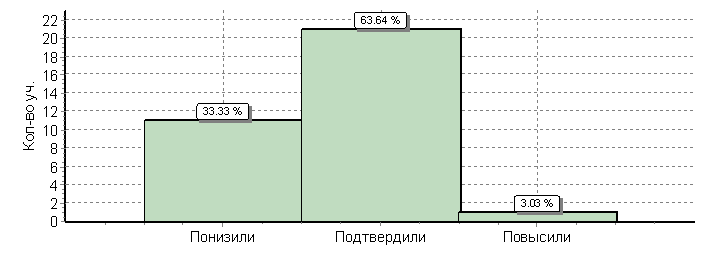 Кол-во уч.Кол-во уч.Кол-во уч.Кол-во уч.Кол-во уч.Кол-во уч.Кол-во уч.%%%%Понизили ( Отм.< Отм.по журналу)Понизили ( Отм.< Отм.по журналу)Понизили ( Отм.< Отм.по журналу)Понизили ( Отм.< Отм.по журналу)Понизили ( Отм.< Отм.по журналу)Понизили ( Отм.< Отм.по журналу)Понизили ( Отм.< Отм.по журналу)Понизили ( Отм.< Отм.по журналу)Понизили ( Отм.< Отм.по журналу)Понизили ( Отм.< Отм.по журналу)Понизили ( Отм.< Отм.по журналу)Понизили ( Отм.< Отм.по журналу)Понизили ( Отм.< Отм.по журналу)Понизили ( Отм.< Отм.по журналу)Понизили ( Отм.< Отм.по журналу)Понизили ( Отм.< Отм.по журналу)Понизили ( Отм.< Отм.по журналу)Понизили ( Отм.< Отм.по журналу)Понизили ( Отм.< Отм.по журналу)1111111111111133333333Подтвердили(Отм.=Отм.по журналу)Подтвердили(Отм.=Отм.по журналу)Подтвердили(Отм.=Отм.по журналу)Подтвердили(Отм.=Отм.по журналу)Подтвердили(Отм.=Отм.по журналу)Подтвердили(Отм.=Отм.по журналу)Подтвердили(Отм.=Отм.по журналу)Подтвердили(Отм.=Отм.по журналу)Подтвердили(Отм.=Отм.по журналу)Подтвердили(Отм.=Отм.по журналу)Подтвердили(Отм.=Отм.по журналу)Подтвердили(Отм.=Отм.по журналу)Подтвердили(Отм.=Отм.по журналу)Подтвердили(Отм.=Отм.по журналу)Подтвердили(Отм.=Отм.по журналу)Подтвердили(Отм.=Отм.по журналу)Подтвердили(Отм.=Отм.по журналу)Подтвердили(Отм.=Отм.по журналу)Подтвердили(Отм.=Отм.по журналу)2121212121212164646464Повысили (Отм.> Отм.по журналу)Повысили (Отм.> Отм.по журналу)Повысили (Отм.> Отм.по журналу)Повысили (Отм.> Отм.по журналу)Повысили (Отм.> Отм.по журналу)Повысили (Отм.> Отм.по журналу)Повысили (Отм.> Отм.по журналу)Повысили (Отм.> Отм.по журналу)Повысили (Отм.> Отм.по журналу)Повысили (Отм.> Отм.по журналу)Повысили (Отм.> Отм.по журналу)Повысили (Отм.> Отм.по журналу)Повысили (Отм.> Отм.по журналу)Повысили (Отм.> Отм.по журналу)Повысили (Отм.> Отм.по журналу)Повысили (Отм.> Отм.по журналу)Повысили (Отм.> Отм.по журналу)Повысили (Отм.> Отм.по журналу)Повысили (Отм.> Отм.по журналу)11111113333Всего*:Всего*:Всего*:Всего*:Всего*:Всего*:Всего*:Всего*:Всего*:Всего*:Всего*:Всего*:Всего*:Всего*:Всего*:Всего*:Всего*:Всего*:Всего*:33333333333333100100100100*В гистограмме приведены данные только по тем участникам, для которых введены  отметки 
"Отм." -  отметка за выполненную работу
"Отм.по журналу" - отметка участника за предыдущую четверть/триместр*В гистограмме приведены данные только по тем участникам, для которых введены  отметки 
"Отм." -  отметка за выполненную работу
"Отм.по журналу" - отметка участника за предыдущую четверть/триместр*В гистограмме приведены данные только по тем участникам, для которых введены  отметки 
"Отм." -  отметка за выполненную работу
"Отм.по журналу" - отметка участника за предыдущую четверть/триместр*В гистограмме приведены данные только по тем участникам, для которых введены  отметки 
"Отм." -  отметка за выполненную работу
"Отм.по журналу" - отметка участника за предыдущую четверть/триместр*В гистограмме приведены данные только по тем участникам, для которых введены  отметки 
"Отм." -  отметка за выполненную работу
"Отм.по журналу" - отметка участника за предыдущую четверть/триместр*В гистограмме приведены данные только по тем участникам, для которых введены  отметки 
"Отм." -  отметка за выполненную работу
"Отм.по журналу" - отметка участника за предыдущую четверть/триместр*В гистограмме приведены данные только по тем участникам, для которых введены  отметки 
"Отм." -  отметка за выполненную работу
"Отм.по журналу" - отметка участника за предыдущую четверть/триместр*В гистограмме приведены данные только по тем участникам, для которых введены  отметки 
"Отм." -  отметка за выполненную работу
"Отм.по журналу" - отметка участника за предыдущую четверть/триместр*В гистограмме приведены данные только по тем участникам, для которых введены  отметки 
"Отм." -  отметка за выполненную работу
"Отм.по журналу" - отметка участника за предыдущую четверть/триместр*В гистограмме приведены данные только по тем участникам, для которых введены  отметки 
"Отм." -  отметка за выполненную работу
"Отм.по журналу" - отметка участника за предыдущую четверть/триместр*В гистограмме приведены данные только по тем участникам, для которых введены  отметки 
"Отм." -  отметка за выполненную работу
"Отм.по журналу" - отметка участника за предыдущую четверть/триместр*В гистограмме приведены данные только по тем участникам, для которых введены  отметки 
"Отм." -  отметка за выполненную работу
"Отм.по журналу" - отметка участника за предыдущую четверть/триместр*В гистограмме приведены данные только по тем участникам, для которых введены  отметки 
"Отм." -  отметка за выполненную работу
"Отм.по журналу" - отметка участника за предыдущую четверть/триместр*В гистограмме приведены данные только по тем участникам, для которых введены  отметки 
"Отм." -  отметка за выполненную работу
"Отм.по журналу" - отметка участника за предыдущую четверть/триместр*В гистограмме приведены данные только по тем участникам, для которых введены  отметки 
"Отм." -  отметка за выполненную работу
"Отм.по журналу" - отметка участника за предыдущую четверть/триместр*В гистограмме приведены данные только по тем участникам, для которых введены  отметки 
"Отм." -  отметка за выполненную работу
"Отм.по журналу" - отметка участника за предыдущую четверть/триместр*В гистограмме приведены данные только по тем участникам, для которых введены  отметки 
"Отм." -  отметка за выполненную работу
"Отм.по журналу" - отметка участника за предыдущую четверть/триместр*В гистограмме приведены данные только по тем участникам, для которых введены  отметки 
"Отм." -  отметка за выполненную работу
"Отм.по журналу" - отметка участника за предыдущую четверть/триместр*В гистограмме приведены данные только по тем участникам, для которых введены  отметки 
"Отм." -  отметка за выполненную работу
"Отм.по журналу" - отметка участника за предыдущую четверть/триместр*В гистограмме приведены данные только по тем участникам, для которых введены  отметки 
"Отм." -  отметка за выполненную работу
"Отм.по журналу" - отметка участника за предыдущую четверть/триместр*В гистограмме приведены данные только по тем участникам, для которых введены  отметки 
"Отм." -  отметка за выполненную работу
"Отм.по журналу" - отметка участника за предыдущую четверть/триместр*В гистограмме приведены данные только по тем участникам, для которых введены  отметки 
"Отм." -  отметка за выполненную работу
"Отм.по журналу" - отметка участника за предыдущую четверть/триместр*В гистограмме приведены данные только по тем участникам, для которых введены  отметки 
"Отм." -  отметка за выполненную работу
"Отм.по журналу" - отметка участника за предыдущую четверть/триместр*В гистограмме приведены данные только по тем участникам, для которых введены  отметки 
"Отм." -  отметка за выполненную работу
"Отм.по журналу" - отметка участника за предыдущую четверть/триместр*В гистограмме приведены данные только по тем участникам, для которых введены  отметки 
"Отм." -  отметка за выполненную работу
"Отм.по журналу" - отметка участника за предыдущую четверть/триместр*В гистограмме приведены данные только по тем участникам, для которых введены  отметки 
"Отм." -  отметка за выполненную работу
"Отм.по журналу" - отметка участника за предыдущую четверть/триместр*В гистограмме приведены данные только по тем участникам, для которых введены  отметки 
"Отм." -  отметка за выполненную работу
"Отм.по журналу" - отметка участника за предыдущую четверть/триместр*В гистограмме приведены данные только по тем участникам, для которых введены  отметки 
"Отм." -  отметка за выполненную работу
"Отм.по журналу" - отметка участника за предыдущую четверть/триместр*В гистограмме приведены данные только по тем участникам, для которых введены  отметки 
"Отм." -  отметка за выполненную работу
"Отм.по журналу" - отметка участника за предыдущую четверть/триместр*В гистограмме приведены данные только по тем участникам, для которых введены  отметки 
"Отм." -  отметка за выполненную работу
"Отм.по журналу" - отметка участника за предыдущую четверть/триместр*В гистограмме приведены данные только по тем участникам, для которых введены  отметки 
"Отм." -  отметка за выполненную работу
"Отм.по журналу" - отметка участника за предыдущую четверть/триместр*В гистограмме приведены данные только по тем участникам, для которых введены  отметки 
"Отм." -  отметка за выполненную работу
"Отм.по журналу" - отметка участника за предыдущую четверть/триместр*В гистограмме приведены данные только по тем участникам, для которых введены  отметки 
"Отм." -  отметка за выполненную работу
"Отм.по журналу" - отметка участника за предыдущую четверть/триместр*В гистограмме приведены данные только по тем участникам, для которых введены  отметки 
"Отм." -  отметка за выполненную работу
"Отм.по журналу" - отметка участника за предыдущую четверть/триместр*В гистограмме приведены данные только по тем участникам, для которых введены  отметки 
"Отм." -  отметка за выполненную работу
"Отм.по журналу" - отметка участника за предыдущую четверть/триместр*В гистограмме приведены данные только по тем участникам, для которых введены  отметки 
"Отм." -  отметка за выполненную работу
"Отм.по журналу" - отметка участника за предыдущую четверть/триместрСтатистика по отметкамСтатистика по отметкамСтатистика по отметкамСтатистика по отметкамСтатистика по отметкамСтатистика по отметкамСтатистика по отметкамСтатистика по отметкамСтатистика по отметкамСтатистика по отметкамСтатистика по отметкамСтатистика по отметкамСтатистика по отметкамСтатистика по отметкамСтатистика по отметкамСтатистика по отметкамСтатистика по отметкамСтатистика по отметкамСтатистика по отметкамСтатистика по отметкамСтатистика по отметкамСтатистика по отметкамСтатистика по отметкамСтатистика по отметкамСтатистика по отметкамСтатистика по отметкамСтатистика по отметкамСтатистика по отметкамСтатистика по отметкамСтатистика по отметкамСтатистика по отметкамСтатистика по отметкамСтатистика по отметкамСтатистика по отметкамСтатистика по отметкамСтатистика по отметкамМаксимальный первичный балл: 45Максимальный первичный балл: 45Максимальный первичный балл: 45Максимальный первичный балл: 45Максимальный первичный балл: 45Максимальный первичный балл: 45Максимальный первичный балл: 45Максимальный первичный балл: 45Максимальный первичный балл: 45Максимальный первичный балл: 45Максимальный первичный балл: 45Максимальный первичный балл: 45Максимальный первичный балл: 45Максимальный первичный балл: 45Максимальный первичный балл: 45Максимальный первичный балл: 45Максимальный первичный балл: 45Максимальный первичный балл: 45Максимальный первичный балл: 45Максимальный первичный балл: 45Максимальный первичный балл: 45Максимальный первичный балл: 45Максимальный первичный балл: 45Максимальный первичный балл: 45Максимальный первичный балл: 45Максимальный первичный балл: 45Максимальный первичный балл: 45Максимальный первичный балл: 45Максимальный первичный балл: 45Максимальный первичный балл: 45Максимальный первичный балл: 45Максимальный первичный балл: 45Максимальный первичный балл: 45Максимальный первичный балл: 45Максимальный первичный балл: 45Максимальный первичный балл: 45ООООООООООООООООООООООООООООООООООООООООООООООООООКол-во уч.Кол-во уч.Кол-во уч.Распределение групп баллов в %Распределение групп баллов в %Распределение групп баллов в %Распределение групп баллов в %Распределение групп баллов в %Отметки о наличии рисковОтметки о наличии рисковООООООООООООООООООООООООООООООООООООООООООООООООООКол-во уч.Кол-во уч.Кол-во уч.23345Отметки о наличии рисковОтметки о наличии рисковВся выборкаВся выборкаВся выборкаВся выборкаВся выборкаВся выборкаВся выборкаВся выборкаВся выборкаВся выборкаВся выборкаВся выборкаВся выборкаВся выборкаВся выборкаВся выборкаВся выборкаВся выборкаВся выборкаВся выборкаВся выборкаВся выборкаВся выборкаВся выборкаВся выборка13009221300922130092215.139.739.733.911.3Карачаево-Черкесская РеспубликаКарачаево-Черкесская РеспубликаКарачаево-Черкесская РеспубликаКарачаево-Черкесская РеспубликаКарачаево-Черкесская РеспубликаКарачаево-Черкесская РеспубликаКарачаево-Черкесская РеспубликаКарачаево-Черкесская РеспубликаКарачаево-Черкесская РеспубликаКарачаево-Черкесская РеспубликаКарачаево-Черкесская РеспубликаКарачаево-Черкесская РеспубликаКарачаево-Черкесская РеспубликаКарачаево-Черкесская РеспубликаКарачаево-Черкесская РеспубликаКарачаево-Черкесская РеспубликаКарачаево-Черкесская РеспубликаКарачаево-Черкесская РеспубликаКарачаево-Черкесская РеспубликаКарачаево-Черкесская РеспубликаКарачаево-Черкесская РеспубликаКарачаево-Черкесская РеспубликаКарачаево-Черкесская РеспубликаКарачаево-Черкесская Республика45514551455118.336.136.134.411.2Усть-Джегутинский муниципальный районУсть-Джегутинский муниципальный районУсть-Джегутинский муниципальный районУсть-Джегутинский муниципальный районУсть-Джегутинский муниципальный районУсть-Джегутинский муниципальный районУсть-Джегутинский муниципальный районУсть-Джегутинский муниципальный районУсть-Джегутинский муниципальный районУсть-Джегутинский муниципальный районУсть-Джегутинский муниципальный районУсть-Джегутинский муниципальный районУсть-Джегутинский муниципальный районУсть-Джегутинский муниципальный районУсть-Джегутинский муниципальный районУсть-Джегутинский муниципальный районУсть-Джегутинский муниципальный районУсть-Джегутинский муниципальный районУсть-Джегутинский муниципальный районУсть-Джегутинский муниципальный районУсть-Джегутинский муниципальный районУсть-Джегутинский муниципальный районУсть-Джегутинский муниципальный район50550550515.833.333.339.811.1(sch093051) МОУ "Лицей №7 г. Усть-Джегуты"(sch093051) МОУ "Лицей №7 г. Усть-Джегуты"(sch093051) МОУ "Лицей №7 г. Усть-Джегуты"(sch093051) МОУ "Лицей №7 г. Усть-Джегуты"(sch093051) МОУ "Лицей №7 г. Усть-Джегуты"(sch093051) МОУ "Лицей №7 г. Усть-Джегуты"(sch093051) МОУ "Лицей №7 г. Усть-Джегуты"(sch093051) МОУ "Лицей №7 г. Усть-Джегуты"(sch093051) МОУ "Лицей №7 г. Усть-Джегуты"(sch093051) МОУ "Лицей №7 г. Усть-Джегуты"(sch093051) МОУ "Лицей №7 г. Усть-Джегуты"(sch093051) МОУ "Лицей №7 г. Усть-Джегуты"(sch093051) МОУ "Лицей №7 г. Усть-Джегуты"(sch093051) МОУ "Лицей №7 г. Усть-Джегуты"(sch093051) МОУ "Лицей №7 г. Усть-Джегуты"(sch093051) МОУ "Лицей №7 г. Усть-Джегуты"(sch093051) МОУ "Лицей №7 г. Усть-Джегуты"(sch093051) МОУ "Лицей №7 г. Усть-Джегуты"(sch093051) МОУ "Лицей №7 г. Усть-Джегуты"(sch093051) МОУ "Лицей №7 г. Усть-Джегуты"(sch093051) МОУ "Лицей №7 г. Усть-Джегуты"(sch093051) МОУ "Лицей №7 г. Усть-Джегуты"33333312.148.548.533.36.1Общая гистограмма отметокОбщая гистограмма отметокОбщая гистограмма отметокОбщая гистограмма отметокОбщая гистограмма отметокОбщая гистограмма отметокОбщая гистограмма отметокОбщая гистограмма отметокОбщая гистограмма отметокОбщая гистограмма отметокОбщая гистограмма отметокОбщая гистограмма отметокОбщая гистограмма отметокОбщая гистограмма отметокОбщая гистограмма отметокОбщая гистограмма отметокОбщая гистограмма отметокОбщая гистограмма отметокОбщая гистограмма отметокОбщая гистограмма отметокОбщая гистограмма отметокОбщая гистограмма отметокОбщая гистограмма отметокОбщая гистограмма отметокОбщая гистограмма отметокОбщая гистограмма отметокОбщая гистограмма отметокОбщая гистограмма отметокОбщая гистограмма отметокОбщая гистограмма отметокОбщая гистограмма отметокОбщая гистограмма отметокОбщая гистограмма отметокОбщая гистограмма отметокОбщая гистограмма отметокОбщая гистограмма отметок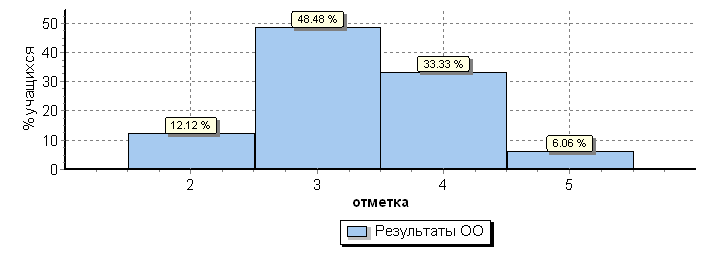 Распределение отметок по вариантамРаспределение отметок по вариантамРаспределение отметок по вариантамРаспределение отметок по вариантамРаспределение отметок по вариантамРаспределение отметок по вариантамРаспределение отметок по вариантамРаспределение отметок по вариантамРаспределение отметок по вариантамРаспределение отметок по вариантамРаспределение отметок по вариантамРаспределение отметок по вариантамРаспределение отметок по вариантамРаспределение отметок по вариантамРаспределение отметок по вариантамРаспределение отметок по вариантамРаспределение отметок по вариантамРаспределение отметок по вариантамРаспределение отметок по вариантамРаспределение отметок по вариантамРаспределение отметок по вариантамРаспределение отметок по вариантамРаспределение отметок по вариантамРаспределение отметок по вариантамРаспределение отметок по вариантамРаспределение отметок по вариантамРаспределение отметок по вариантамРаспределение отметок по вариантамРаспределение отметок по вариантамРаспределение отметок по вариантамРаспределение отметок по вариантамРаспределение отметок по вариантамРаспределение отметок по вариантамРаспределение отметок по вариантамРаспределение отметок по вариантамРаспределение отметок по вариантамВариантВариантВариантВариантВариантВариантВариантВариантВариантВариант2334455Кол-во уч.Кол-во уч.Кол-во уч.Кол-во уч.ВариантВариантВариантВариантВариант2666622161616161111126666221616161622222210105517171717КомплектКомплектКомплектКомплектКомплект4161611112233333333Столбец "Распределение групп баллов в %": Если группа баллов «2» более 50%(успеваемость менее 50%), соотв. ячейка графы «2» маркируется серым цветом;
Если кол-во учеников в группах баллов «5» и «4» в сумме более 50%(кач-во знаний более 50%), соотв. ячейки столбцов «4» и «5» маркируются жирным шрифтом.Столбец "Распределение групп баллов в %": Если группа баллов «2» более 50%(успеваемость менее 50%), соотв. ячейка графы «2» маркируется серым цветом;
Если кол-во учеников в группах баллов «5» и «4» в сумме более 50%(кач-во знаний более 50%), соотв. ячейки столбцов «4» и «5» маркируются жирным шрифтом.Столбец "Распределение групп баллов в %": Если группа баллов «2» более 50%(успеваемость менее 50%), соотв. ячейка графы «2» маркируется серым цветом;
Если кол-во учеников в группах баллов «5» и «4» в сумме более 50%(кач-во знаний более 50%), соотв. ячейки столбцов «4» и «5» маркируются жирным шрифтом.Столбец "Распределение групп баллов в %": Если группа баллов «2» более 50%(успеваемость менее 50%), соотв. ячейка графы «2» маркируется серым цветом;
Если кол-во учеников в группах баллов «5» и «4» в сумме более 50%(кач-во знаний более 50%), соотв. ячейки столбцов «4» и «5» маркируются жирным шрифтом.Столбец "Распределение групп баллов в %": Если группа баллов «2» более 50%(успеваемость менее 50%), соотв. ячейка графы «2» маркируется серым цветом;
Если кол-во учеников в группах баллов «5» и «4» в сумме более 50%(кач-во знаний более 50%), соотв. ячейки столбцов «4» и «5» маркируются жирным шрифтом.Столбец "Распределение групп баллов в %": Если группа баллов «2» более 50%(успеваемость менее 50%), соотв. ячейка графы «2» маркируется серым цветом;
Если кол-во учеников в группах баллов «5» и «4» в сумме более 50%(кач-во знаний более 50%), соотв. ячейки столбцов «4» и «5» маркируются жирным шрифтом.Столбец "Распределение групп баллов в %": Если группа баллов «2» более 50%(успеваемость менее 50%), соотв. ячейка графы «2» маркируется серым цветом;
Если кол-во учеников в группах баллов «5» и «4» в сумме более 50%(кач-во знаний более 50%), соотв. ячейки столбцов «4» и «5» маркируются жирным шрифтом.Столбец "Распределение групп баллов в %": Если группа баллов «2» более 50%(успеваемость менее 50%), соотв. ячейка графы «2» маркируется серым цветом;
Если кол-во учеников в группах баллов «5» и «4» в сумме более 50%(кач-во знаний более 50%), соотв. ячейки столбцов «4» и «5» маркируются жирным шрифтом.Столбец "Распределение групп баллов в %": Если группа баллов «2» более 50%(успеваемость менее 50%), соотв. ячейка графы «2» маркируется серым цветом;
Если кол-во учеников в группах баллов «5» и «4» в сумме более 50%(кач-во знаний более 50%), соотв. ячейки столбцов «4» и «5» маркируются жирным шрифтом.Столбец "Распределение групп баллов в %": Если группа баллов «2» более 50%(успеваемость менее 50%), соотв. ячейка графы «2» маркируется серым цветом;
Если кол-во учеников в группах баллов «5» и «4» в сумме более 50%(кач-во знаний более 50%), соотв. ячейки столбцов «4» и «5» маркируются жирным шрифтом.Столбец "Распределение групп баллов в %": Если группа баллов «2» более 50%(успеваемость менее 50%), соотв. ячейка графы «2» маркируется серым цветом;
Если кол-во учеников в группах баллов «5» и «4» в сумме более 50%(кач-во знаний более 50%), соотв. ячейки столбцов «4» и «5» маркируются жирным шрифтом.Столбец "Распределение групп баллов в %": Если группа баллов «2» более 50%(успеваемость менее 50%), соотв. ячейка графы «2» маркируется серым цветом;
Если кол-во учеников в группах баллов «5» и «4» в сумме более 50%(кач-во знаний более 50%), соотв. ячейки столбцов «4» и «5» маркируются жирным шрифтом.Столбец "Распределение групп баллов в %": Если группа баллов «2» более 50%(успеваемость менее 50%), соотв. ячейка графы «2» маркируется серым цветом;
Если кол-во учеников в группах баллов «5» и «4» в сумме более 50%(кач-во знаний более 50%), соотв. ячейки столбцов «4» и «5» маркируются жирным шрифтом.Столбец "Распределение групп баллов в %": Если группа баллов «2» более 50%(успеваемость менее 50%), соотв. ячейка графы «2» маркируется серым цветом;
Если кол-во учеников в группах баллов «5» и «4» в сумме более 50%(кач-во знаний более 50%), соотв. ячейки столбцов «4» и «5» маркируются жирным шрифтом.Столбец "Распределение групп баллов в %": Если группа баллов «2» более 50%(успеваемость менее 50%), соотв. ячейка графы «2» маркируется серым цветом;
Если кол-во учеников в группах баллов «5» и «4» в сумме более 50%(кач-во знаний более 50%), соотв. ячейки столбцов «4» и «5» маркируются жирным шрифтом.Столбец "Распределение групп баллов в %": Если группа баллов «2» более 50%(успеваемость менее 50%), соотв. ячейка графы «2» маркируется серым цветом;
Если кол-во учеников в группах баллов «5» и «4» в сумме более 50%(кач-во знаний более 50%), соотв. ячейки столбцов «4» и «5» маркируются жирным шрифтом.Столбец "Распределение групп баллов в %": Если группа баллов «2» более 50%(успеваемость менее 50%), соотв. ячейка графы «2» маркируется серым цветом;
Если кол-во учеников в группах баллов «5» и «4» в сумме более 50%(кач-во знаний более 50%), соотв. ячейки столбцов «4» и «5» маркируются жирным шрифтом.Столбец "Распределение групп баллов в %": Если группа баллов «2» более 50%(успеваемость менее 50%), соотв. ячейка графы «2» маркируется серым цветом;
Если кол-во учеников в группах баллов «5» и «4» в сумме более 50%(кач-во знаний более 50%), соотв. ячейки столбцов «4» и «5» маркируются жирным шрифтом.Столбец "Распределение групп баллов в %": Если группа баллов «2» более 50%(успеваемость менее 50%), соотв. ячейка графы «2» маркируется серым цветом;
Если кол-во учеников в группах баллов «5» и «4» в сумме более 50%(кач-во знаний более 50%), соотв. ячейки столбцов «4» и «5» маркируются жирным шрифтом.Столбец "Распределение групп баллов в %": Если группа баллов «2» более 50%(успеваемость менее 50%), соотв. ячейка графы «2» маркируется серым цветом;
Если кол-во учеников в группах баллов «5» и «4» в сумме более 50%(кач-во знаний более 50%), соотв. ячейки столбцов «4» и «5» маркируются жирным шрифтом.Столбец "Распределение групп баллов в %": Если группа баллов «2» более 50%(успеваемость менее 50%), соотв. ячейка графы «2» маркируется серым цветом;
Если кол-во учеников в группах баллов «5» и «4» в сумме более 50%(кач-во знаний более 50%), соотв. ячейки столбцов «4» и «5» маркируются жирным шрифтом.Столбец "Распределение групп баллов в %": Если группа баллов «2» более 50%(успеваемость менее 50%), соотв. ячейка графы «2» маркируется серым цветом;
Если кол-во учеников в группах баллов «5» и «4» в сумме более 50%(кач-во знаний более 50%), соотв. ячейки столбцов «4» и «5» маркируются жирным шрифтом.Столбец "Распределение групп баллов в %": Если группа баллов «2» более 50%(успеваемость менее 50%), соотв. ячейка графы «2» маркируется серым цветом;
Если кол-во учеников в группах баллов «5» и «4» в сумме более 50%(кач-во знаний более 50%), соотв. ячейки столбцов «4» и «5» маркируются жирным шрифтом.Столбец "Распределение групп баллов в %": Если группа баллов «2» более 50%(успеваемость менее 50%), соотв. ячейка графы «2» маркируется серым цветом;
Если кол-во учеников в группах баллов «5» и «4» в сумме более 50%(кач-во знаний более 50%), соотв. ячейки столбцов «4» и «5» маркируются жирным шрифтом.Столбец "Распределение групп баллов в %": Если группа баллов «2» более 50%(успеваемость менее 50%), соотв. ячейка графы «2» маркируется серым цветом;
Если кол-во учеников в группах баллов «5» и «4» в сумме более 50%(кач-во знаний более 50%), соотв. ячейки столбцов «4» и «5» маркируются жирным шрифтом.Столбец "Распределение групп баллов в %": Если группа баллов «2» более 50%(успеваемость менее 50%), соотв. ячейка графы «2» маркируется серым цветом;
Если кол-во учеников в группах баллов «5» и «4» в сумме более 50%(кач-во знаний более 50%), соотв. ячейки столбцов «4» и «5» маркируются жирным шрифтом.Столбец "Распределение групп баллов в %": Если группа баллов «2» более 50%(успеваемость менее 50%), соотв. ячейка графы «2» маркируется серым цветом;
Если кол-во учеников в группах баллов «5» и «4» в сумме более 50%(кач-во знаний более 50%), соотв. ячейки столбцов «4» и «5» маркируются жирным шрифтом.Столбец "Распределение групп баллов в %": Если группа баллов «2» более 50%(успеваемость менее 50%), соотв. ячейка графы «2» маркируется серым цветом;
Если кол-во учеников в группах баллов «5» и «4» в сумме более 50%(кач-во знаний более 50%), соотв. ячейки столбцов «4» и «5» маркируются жирным шрифтом.Столбец "Распределение групп баллов в %": Если группа баллов «2» более 50%(успеваемость менее 50%), соотв. ячейка графы «2» маркируется серым цветом;
Если кол-во учеников в группах баллов «5» и «4» в сумме более 50%(кач-во знаний более 50%), соотв. ячейки столбцов «4» и «5» маркируются жирным шрифтом.Столбец "Распределение групп баллов в %": Если группа баллов «2» более 50%(успеваемость менее 50%), соотв. ячейка графы «2» маркируется серым цветом;
Если кол-во учеников в группах баллов «5» и «4» в сумме более 50%(кач-во знаний более 50%), соотв. ячейки столбцов «4» и «5» маркируются жирным шрифтом.Столбец "Распределение групп баллов в %": Если группа баллов «2» более 50%(успеваемость менее 50%), соотв. ячейка графы «2» маркируется серым цветом;
Если кол-во учеников в группах баллов «5» и «4» в сумме более 50%(кач-во знаний более 50%), соотв. ячейки столбцов «4» и «5» маркируются жирным шрифтом.Столбец "Распределение групп баллов в %": Если группа баллов «2» более 50%(успеваемость менее 50%), соотв. ячейка графы «2» маркируется серым цветом;
Если кол-во учеников в группах баллов «5» и «4» в сумме более 50%(кач-во знаний более 50%), соотв. ячейки столбцов «4» и «5» маркируются жирным шрифтом.Столбец "Распределение групп баллов в %": Если группа баллов «2» более 50%(успеваемость менее 50%), соотв. ячейка графы «2» маркируется серым цветом;
Если кол-во учеников в группах баллов «5» и «4» в сумме более 50%(кач-во знаний более 50%), соотв. ячейки столбцов «4» и «5» маркируются жирным шрифтом.Столбец "Распределение групп баллов в %": Если группа баллов «2» более 50%(успеваемость менее 50%), соотв. ячейка графы «2» маркируется серым цветом;
Если кол-во учеников в группах баллов «5» и «4» в сумме более 50%(кач-во знаний более 50%), соотв. ячейки столбцов «4» и «5» маркируются жирным шрифтом.Столбец "Распределение групп баллов в %": Если группа баллов «2» более 50%(успеваемость менее 50%), соотв. ячейка графы «2» маркируется серым цветом;
Если кол-во учеников в группах баллов «5» и «4» в сумме более 50%(кач-во знаний более 50%), соотв. ячейки столбцов «4» и «5» маркируются жирным шрифтом.Столбец "Распределение групп баллов в %": Если группа баллов «2» более 50%(успеваемость менее 50%), соотв. ячейка графы «2» маркируется серым цветом;
Если кол-во учеников в группах баллов «5» и «4» в сумме более 50%(кач-во знаний более 50%), соотв. ячейки столбцов «4» и «5» маркируются жирным шрифтом.Столбец "Отметки о наличии рисков": Маркируются ОО с кол-вом участников более 5. "Противоречив.распредел." означает, что распределение отметок за ВПР противоречит распределению отметок по журналу (более высокие отметки во ВПР получили обучающиеся с более низкими отметками по журналу).
"Низкие результаты" определяются по доверительным интервалам для среднего балла по ОО (относительно дов.интервала по региону).Столбец "Отметки о наличии рисков": Маркируются ОО с кол-вом участников более 5. "Противоречив.распредел." означает, что распределение отметок за ВПР противоречит распределению отметок по журналу (более высокие отметки во ВПР получили обучающиеся с более низкими отметками по журналу).
"Низкие результаты" определяются по доверительным интервалам для среднего балла по ОО (относительно дов.интервала по региону).Столбец "Отметки о наличии рисков": Маркируются ОО с кол-вом участников более 5. "Противоречив.распредел." означает, что распределение отметок за ВПР противоречит распределению отметок по журналу (более высокие отметки во ВПР получили обучающиеся с более низкими отметками по журналу).
"Низкие результаты" определяются по доверительным интервалам для среднего балла по ОО (относительно дов.интервала по региону).Столбец "Отметки о наличии рисков": Маркируются ОО с кол-вом участников более 5. "Противоречив.распредел." означает, что распределение отметок за ВПР противоречит распределению отметок по журналу (более высокие отметки во ВПР получили обучающиеся с более низкими отметками по журналу).
"Низкие результаты" определяются по доверительным интервалам для среднего балла по ОО (относительно дов.интервала по региону).Столбец "Отметки о наличии рисков": Маркируются ОО с кол-вом участников более 5. "Противоречив.распредел." означает, что распределение отметок за ВПР противоречит распределению отметок по журналу (более высокие отметки во ВПР получили обучающиеся с более низкими отметками по журналу).
"Низкие результаты" определяются по доверительным интервалам для среднего балла по ОО (относительно дов.интервала по региону).Столбец "Отметки о наличии рисков": Маркируются ОО с кол-вом участников более 5. "Противоречив.распредел." означает, что распределение отметок за ВПР противоречит распределению отметок по журналу (более высокие отметки во ВПР получили обучающиеся с более низкими отметками по журналу).
"Низкие результаты" определяются по доверительным интервалам для среднего балла по ОО (относительно дов.интервала по региону).Столбец "Отметки о наличии рисков": Маркируются ОО с кол-вом участников более 5. "Противоречив.распредел." означает, что распределение отметок за ВПР противоречит распределению отметок по журналу (более высокие отметки во ВПР получили обучающиеся с более низкими отметками по журналу).
"Низкие результаты" определяются по доверительным интервалам для среднего балла по ОО (относительно дов.интервала по региону).Столбец "Отметки о наличии рисков": Маркируются ОО с кол-вом участников более 5. "Противоречив.распредел." означает, что распределение отметок за ВПР противоречит распределению отметок по журналу (более высокие отметки во ВПР получили обучающиеся с более низкими отметками по журналу).
"Низкие результаты" определяются по доверительным интервалам для среднего балла по ОО (относительно дов.интервала по региону).Столбец "Отметки о наличии рисков": Маркируются ОО с кол-вом участников более 5. "Противоречив.распредел." означает, что распределение отметок за ВПР противоречит распределению отметок по журналу (более высокие отметки во ВПР получили обучающиеся с более низкими отметками по журналу).
"Низкие результаты" определяются по доверительным интервалам для среднего балла по ОО (относительно дов.интервала по региону).Столбец "Отметки о наличии рисков": Маркируются ОО с кол-вом участников более 5. "Противоречив.распредел." означает, что распределение отметок за ВПР противоречит распределению отметок по журналу (более высокие отметки во ВПР получили обучающиеся с более низкими отметками по журналу).
"Низкие результаты" определяются по доверительным интервалам для среднего балла по ОО (относительно дов.интервала по региону).Столбец "Отметки о наличии рисков": Маркируются ОО с кол-вом участников более 5. "Противоречив.распредел." означает, что распределение отметок за ВПР противоречит распределению отметок по журналу (более высокие отметки во ВПР получили обучающиеся с более низкими отметками по журналу).
"Низкие результаты" определяются по доверительным интервалам для среднего балла по ОО (относительно дов.интервала по региону).Столбец "Отметки о наличии рисков": Маркируются ОО с кол-вом участников более 5. "Противоречив.распредел." означает, что распределение отметок за ВПР противоречит распределению отметок по журналу (более высокие отметки во ВПР получили обучающиеся с более низкими отметками по журналу).
"Низкие результаты" определяются по доверительным интервалам для среднего балла по ОО (относительно дов.интервала по региону).Столбец "Отметки о наличии рисков": Маркируются ОО с кол-вом участников более 5. "Противоречив.распредел." означает, что распределение отметок за ВПР противоречит распределению отметок по журналу (более высокие отметки во ВПР получили обучающиеся с более низкими отметками по журналу).
"Низкие результаты" определяются по доверительным интервалам для среднего балла по ОО (относительно дов.интервала по региону).Столбец "Отметки о наличии рисков": Маркируются ОО с кол-вом участников более 5. "Противоречив.распредел." означает, что распределение отметок за ВПР противоречит распределению отметок по журналу (более высокие отметки во ВПР получили обучающиеся с более низкими отметками по журналу).
"Низкие результаты" определяются по доверительным интервалам для среднего балла по ОО (относительно дов.интервала по региону).Столбец "Отметки о наличии рисков": Маркируются ОО с кол-вом участников более 5. "Противоречив.распредел." означает, что распределение отметок за ВПР противоречит распределению отметок по журналу (более высокие отметки во ВПР получили обучающиеся с более низкими отметками по журналу).
"Низкие результаты" определяются по доверительным интервалам для среднего балла по ОО (относительно дов.интервала по региону).Столбец "Отметки о наличии рисков": Маркируются ОО с кол-вом участников более 5. "Противоречив.распредел." означает, что распределение отметок за ВПР противоречит распределению отметок по журналу (более высокие отметки во ВПР получили обучающиеся с более низкими отметками по журналу).
"Низкие результаты" определяются по доверительным интервалам для среднего балла по ОО (относительно дов.интервала по региону).Столбец "Отметки о наличии рисков": Маркируются ОО с кол-вом участников более 5. "Противоречив.распредел." означает, что распределение отметок за ВПР противоречит распределению отметок по журналу (более высокие отметки во ВПР получили обучающиеся с более низкими отметками по журналу).
"Низкие результаты" определяются по доверительным интервалам для среднего балла по ОО (относительно дов.интервала по региону).Столбец "Отметки о наличии рисков": Маркируются ОО с кол-вом участников более 5. "Противоречив.распредел." означает, что распределение отметок за ВПР противоречит распределению отметок по журналу (более высокие отметки во ВПР получили обучающиеся с более низкими отметками по журналу).
"Низкие результаты" определяются по доверительным интервалам для среднего балла по ОО (относительно дов.интервала по региону).Столбец "Отметки о наличии рисков": Маркируются ОО с кол-вом участников более 5. "Противоречив.распредел." означает, что распределение отметок за ВПР противоречит распределению отметок по журналу (более высокие отметки во ВПР получили обучающиеся с более низкими отметками по журналу).
"Низкие результаты" определяются по доверительным интервалам для среднего балла по ОО (относительно дов.интервала по региону).Столбец "Отметки о наличии рисков": Маркируются ОО с кол-вом участников более 5. "Противоречив.распредел." означает, что распределение отметок за ВПР противоречит распределению отметок по журналу (более высокие отметки во ВПР получили обучающиеся с более низкими отметками по журналу).
"Низкие результаты" определяются по доверительным интервалам для среднего балла по ОО (относительно дов.интервала по региону).Столбец "Отметки о наличии рисков": Маркируются ОО с кол-вом участников более 5. "Противоречив.распредел." означает, что распределение отметок за ВПР противоречит распределению отметок по журналу (более высокие отметки во ВПР получили обучающиеся с более низкими отметками по журналу).
"Низкие результаты" определяются по доверительным интервалам для среднего балла по ОО (относительно дов.интервала по региону).Столбец "Отметки о наличии рисков": Маркируются ОО с кол-вом участников более 5. "Противоречив.распредел." означает, что распределение отметок за ВПР противоречит распределению отметок по журналу (более высокие отметки во ВПР получили обучающиеся с более низкими отметками по журналу).
"Низкие результаты" определяются по доверительным интервалам для среднего балла по ОО (относительно дов.интервала по региону).Столбец "Отметки о наличии рисков": Маркируются ОО с кол-вом участников более 5. "Противоречив.распредел." означает, что распределение отметок за ВПР противоречит распределению отметок по журналу (более высокие отметки во ВПР получили обучающиеся с более низкими отметками по журналу).
"Низкие результаты" определяются по доверительным интервалам для среднего балла по ОО (относительно дов.интервала по региону).Столбец "Отметки о наличии рисков": Маркируются ОО с кол-вом участников более 5. "Противоречив.распредел." означает, что распределение отметок за ВПР противоречит распределению отметок по журналу (более высокие отметки во ВПР получили обучающиеся с более низкими отметками по журналу).
"Низкие результаты" определяются по доверительным интервалам для среднего балла по ОО (относительно дов.интервала по региону).Столбец "Отметки о наличии рисков": Маркируются ОО с кол-вом участников более 5. "Противоречив.распредел." означает, что распределение отметок за ВПР противоречит распределению отметок по журналу (более высокие отметки во ВПР получили обучающиеся с более низкими отметками по журналу).
"Низкие результаты" определяются по доверительным интервалам для среднего балла по ОО (относительно дов.интервала по региону).Столбец "Отметки о наличии рисков": Маркируются ОО с кол-вом участников более 5. "Противоречив.распредел." означает, что распределение отметок за ВПР противоречит распределению отметок по журналу (более высокие отметки во ВПР получили обучающиеся с более низкими отметками по журналу).
"Низкие результаты" определяются по доверительным интервалам для среднего балла по ОО (относительно дов.интервала по региону).Столбец "Отметки о наличии рисков": Маркируются ОО с кол-вом участников более 5. "Противоречив.распредел." означает, что распределение отметок за ВПР противоречит распределению отметок по журналу (более высокие отметки во ВПР получили обучающиеся с более низкими отметками по журналу).
"Низкие результаты" определяются по доверительным интервалам для среднего балла по ОО (относительно дов.интервала по региону).Столбец "Отметки о наличии рисков": Маркируются ОО с кол-вом участников более 5. "Противоречив.распредел." означает, что распределение отметок за ВПР противоречит распределению отметок по журналу (более высокие отметки во ВПР получили обучающиеся с более низкими отметками по журналу).
"Низкие результаты" определяются по доверительным интервалам для среднего балла по ОО (относительно дов.интервала по региону).Столбец "Отметки о наличии рисков": Маркируются ОО с кол-вом участников более 5. "Противоречив.распредел." означает, что распределение отметок за ВПР противоречит распределению отметок по журналу (более высокие отметки во ВПР получили обучающиеся с более низкими отметками по журналу).
"Низкие результаты" определяются по доверительным интервалам для среднего балла по ОО (относительно дов.интервала по региону).Столбец "Отметки о наличии рисков": Маркируются ОО с кол-вом участников более 5. "Противоречив.распредел." означает, что распределение отметок за ВПР противоречит распределению отметок по журналу (более высокие отметки во ВПР получили обучающиеся с более низкими отметками по журналу).
"Низкие результаты" определяются по доверительным интервалам для среднего балла по ОО (относительно дов.интервала по региону).Столбец "Отметки о наличии рисков": Маркируются ОО с кол-вом участников более 5. "Противоречив.распредел." означает, что распределение отметок за ВПР противоречит распределению отметок по журналу (более высокие отметки во ВПР получили обучающиеся с более низкими отметками по журналу).
"Низкие результаты" определяются по доверительным интервалам для среднего балла по ОО (относительно дов.интервала по региону).Столбец "Отметки о наличии рисков": Маркируются ОО с кол-вом участников более 5. "Противоречив.распредел." означает, что распределение отметок за ВПР противоречит распределению отметок по журналу (более высокие отметки во ВПР получили обучающиеся с более низкими отметками по журналу).
"Низкие результаты" определяются по доверительным интервалам для среднего балла по ОО (относительно дов.интервала по региону).Столбец "Отметки о наличии рисков": Маркируются ОО с кол-вом участников более 5. "Противоречив.распредел." означает, что распределение отметок за ВПР противоречит распределению отметок по журналу (более высокие отметки во ВПР получили обучающиеся с более низкими отметками по журналу).
"Низкие результаты" определяются по доверительным интервалам для среднего балла по ОО (относительно дов.интервала по региону).Столбец "Отметки о наличии рисков": Маркируются ОО с кол-вом участников более 5. "Противоречив.распредел." означает, что распределение отметок за ВПР противоречит распределению отметок по журналу (более высокие отметки во ВПР получили обучающиеся с более низкими отметками по журналу).
"Низкие результаты" определяются по доверительным интервалам для среднего балла по ОО (относительно дов.интервала по региону).Столбец "Отметки о наличии рисков": Маркируются ОО с кол-вом участников более 5. "Противоречив.распредел." означает, что распределение отметок за ВПР противоречит распределению отметок по журналу (более высокие отметки во ВПР получили обучающиеся с более низкими отметками по журналу).
"Низкие результаты" определяются по доверительным интервалам для среднего балла по ОО (относительно дов.интервала по региону).Столбец "Отметки о наличии рисков": Маркируются ОО с кол-вом участников более 5. "Противоречив.распредел." означает, что распределение отметок за ВПР противоречит распределению отметок по журналу (более высокие отметки во ВПР получили обучающиеся с более низкими отметками по журналу).
"Низкие результаты" определяются по доверительным интервалам для среднего балла по ОО (относительно дов.интервала по региону).Н/П - при заполнении формы с результатами в данной ОО указано, что некоторые задания не оценивались, поскольку относятся к непройденной теме. Маркировке "Низкие результаты" ОО с непройденными темами не подлежат.Н/П - при заполнении формы с результатами в данной ОО указано, что некоторые задания не оценивались, поскольку относятся к непройденной теме. Маркировке "Низкие результаты" ОО с непройденными темами не подлежат.Н/П - при заполнении формы с результатами в данной ОО указано, что некоторые задания не оценивались, поскольку относятся к непройденной теме. Маркировке "Низкие результаты" ОО с непройденными темами не подлежат.Н/П - при заполнении формы с результатами в данной ОО указано, что некоторые задания не оценивались, поскольку относятся к непройденной теме. Маркировке "Низкие результаты" ОО с непройденными темами не подлежат.Н/П - при заполнении формы с результатами в данной ОО указано, что некоторые задания не оценивались, поскольку относятся к непройденной теме. Маркировке "Низкие результаты" ОО с непройденными темами не подлежат.Н/П - при заполнении формы с результатами в данной ОО указано, что некоторые задания не оценивались, поскольку относятся к непройденной теме. Маркировке "Низкие результаты" ОО с непройденными темами не подлежат.Н/П - при заполнении формы с результатами в данной ОО указано, что некоторые задания не оценивались, поскольку относятся к непройденной теме. Маркировке "Низкие результаты" ОО с непройденными темами не подлежат.Н/П - при заполнении формы с результатами в данной ОО указано, что некоторые задания не оценивались, поскольку относятся к непройденной теме. Маркировке "Низкие результаты" ОО с непройденными темами не подлежат.Н/П - при заполнении формы с результатами в данной ОО указано, что некоторые задания не оценивались, поскольку относятся к непройденной теме. Маркировке "Низкие результаты" ОО с непройденными темами не подлежат.Н/П - при заполнении формы с результатами в данной ОО указано, что некоторые задания не оценивались, поскольку относятся к непройденной теме. Маркировке "Низкие результаты" ОО с непройденными темами не подлежат.Н/П - при заполнении формы с результатами в данной ОО указано, что некоторые задания не оценивались, поскольку относятся к непройденной теме. Маркировке "Низкие результаты" ОО с непройденными темами не подлежат.Н/П - при заполнении формы с результатами в данной ОО указано, что некоторые задания не оценивались, поскольку относятся к непройденной теме. Маркировке "Низкие результаты" ОО с непройденными темами не подлежат.Н/П - при заполнении формы с результатами в данной ОО указано, что некоторые задания не оценивались, поскольку относятся к непройденной теме. Маркировке "Низкие результаты" ОО с непройденными темами не подлежат.Н/П - при заполнении формы с результатами в данной ОО указано, что некоторые задания не оценивались, поскольку относятся к непройденной теме. Маркировке "Низкие результаты" ОО с непройденными темами не подлежат.Н/П - при заполнении формы с результатами в данной ОО указано, что некоторые задания не оценивались, поскольку относятся к непройденной теме. Маркировке "Низкие результаты" ОО с непройденными темами не подлежат.Н/П - при заполнении формы с результатами в данной ОО указано, что некоторые задания не оценивались, поскольку относятся к непройденной теме. Маркировке "Низкие результаты" ОО с непройденными темами не подлежат.Н/П - при заполнении формы с результатами в данной ОО указано, что некоторые задания не оценивались, поскольку относятся к непройденной теме. Маркировке "Низкие результаты" ОО с непройденными темами не подлежат.Н/П - при заполнении формы с результатами в данной ОО указано, что некоторые задания не оценивались, поскольку относятся к непройденной теме. Маркировке "Низкие результаты" ОО с непройденными темами не подлежат.Н/П - при заполнении формы с результатами в данной ОО указано, что некоторые задания не оценивались, поскольку относятся к непройденной теме. Маркировке "Низкие результаты" ОО с непройденными темами не подлежат.Н/П - при заполнении формы с результатами в данной ОО указано, что некоторые задания не оценивались, поскольку относятся к непройденной теме. Маркировке "Низкие результаты" ОО с непройденными темами не подлежат.Н/П - при заполнении формы с результатами в данной ОО указано, что некоторые задания не оценивались, поскольку относятся к непройденной теме. Маркировке "Низкие результаты" ОО с непройденными темами не подлежат.Н/П - при заполнении формы с результатами в данной ОО указано, что некоторые задания не оценивались, поскольку относятся к непройденной теме. Маркировке "Низкие результаты" ОО с непройденными темами не подлежат.Н/П - при заполнении формы с результатами в данной ОО указано, что некоторые задания не оценивались, поскольку относятся к непройденной теме. Маркировке "Низкие результаты" ОО с непройденными темами не подлежат.Н/П - при заполнении формы с результатами в данной ОО указано, что некоторые задания не оценивались, поскольку относятся к непройденной теме. Маркировке "Низкие результаты" ОО с непройденными темами не подлежат.Н/П - при заполнении формы с результатами в данной ОО указано, что некоторые задания не оценивались, поскольку относятся к непройденной теме. Маркировке "Низкие результаты" ОО с непройденными темами не подлежат.Н/П - при заполнении формы с результатами в данной ОО указано, что некоторые задания не оценивались, поскольку относятся к непройденной теме. Маркировке "Низкие результаты" ОО с непройденными темами не подлежат.Н/П - при заполнении формы с результатами в данной ОО указано, что некоторые задания не оценивались, поскольку относятся к непройденной теме. Маркировке "Низкие результаты" ОО с непройденными темами не подлежат.Н/П - при заполнении формы с результатами в данной ОО указано, что некоторые задания не оценивались, поскольку относятся к непройденной теме. Маркировке "Низкие результаты" ОО с непройденными темами не подлежат.Н/П - при заполнении формы с результатами в данной ОО указано, что некоторые задания не оценивались, поскольку относятся к непройденной теме. Маркировке "Низкие результаты" ОО с непройденными темами не подлежат.Н/П - при заполнении формы с результатами в данной ОО указано, что некоторые задания не оценивались, поскольку относятся к непройденной теме. Маркировке "Низкие результаты" ОО с непройденными темами не подлежат.Н/П - при заполнении формы с результатами в данной ОО указано, что некоторые задания не оценивались, поскольку относятся к непройденной теме. Маркировке "Низкие результаты" ОО с непройденными темами не подлежат.Н/П - при заполнении формы с результатами в данной ОО указано, что некоторые задания не оценивались, поскольку относятся к непройденной теме. Маркировке "Низкие результаты" ОО с непройденными темами не подлежат.Н/П - при заполнении формы с результатами в данной ОО указано, что некоторые задания не оценивались, поскольку относятся к непройденной теме. Маркировке "Низкие результаты" ОО с непройденными темами не подлежат.Н/П - при заполнении формы с результатами в данной ОО указано, что некоторые задания не оценивались, поскольку относятся к непройденной теме. Маркировке "Низкие результаты" ОО с непройденными темами не подлежат.Н/П - при заполнении формы с результатами в данной ОО указано, что некоторые задания не оценивались, поскольку относятся к непройденной теме. Маркировке "Низкие результаты" ОО с непройденными темами не подлежат.Н/П - при заполнении формы с результатами в данной ОО указано, что некоторые задания не оценивались, поскольку относятся к непройденной теме. Маркировке "Низкие результаты" ОО с непройденными темами не подлежат.Н/П - при заполнении формы с результатами в данной ОО указано, что некоторые задания не оценивались, поскольку относятся к непройденной теме. Маркировке "Низкие результаты" ОО с непройденными темами не подлежат.Н/П - при заполнении формы с результатами в данной ОО указано, что некоторые задания не оценивались, поскольку относятся к непройденной теме. Маркировке "Низкие результаты" ОО с непройденными темами не подлежат.Н/П - при заполнении формы с результатами в данной ОО указано, что некоторые задания не оценивались, поскольку относятся к непройденной теме. Маркировке "Низкие результаты" ОО с непройденными темами не подлежат.Н/П - при заполнении формы с результатами в данной ОО указано, что некоторые задания не оценивались, поскольку относятся к непройденной теме. Маркировке "Низкие результаты" ОО с непройденными темами не подлежат.Н/П - при заполнении формы с результатами в данной ОО указано, что некоторые задания не оценивались, поскольку относятся к непройденной теме. Маркировке "Низкие результаты" ОО с непройденными темами не подлежат.Н/П - при заполнении формы с результатами в данной ОО указано, что некоторые задания не оценивались, поскольку относятся к непройденной теме. Маркировке "Низкие результаты" ОО с непройденными темами не подлежат.Н/П - при заполнении формы с результатами в данной ОО указано, что некоторые задания не оценивались, поскольку относятся к непройденной теме. Маркировке "Низкие результаты" ОО с непройденными темами не подлежат.Н/П - при заполнении формы с результатами в данной ОО указано, что некоторые задания не оценивались, поскольку относятся к непройденной теме. Маркировке "Низкие результаты" ОО с непройденными темами не подлежат.Н/П - при заполнении формы с результатами в данной ОО указано, что некоторые задания не оценивались, поскольку относятся к непройденной теме. Маркировке "Низкие результаты" ОО с непройденными темами не подлежат.Н/П - при заполнении формы с результатами в данной ОО указано, что некоторые задания не оценивались, поскольку относятся к непройденной теме. Маркировке "Низкие результаты" ОО с непройденными темами не подлежат.Н/П - при заполнении формы с результатами в данной ОО указано, что некоторые задания не оценивались, поскольку относятся к непройденной теме. Маркировке "Низкие результаты" ОО с непройденными темами не подлежат.Н/П - при заполнении формы с результатами в данной ОО указано, что некоторые задания не оценивались, поскольку относятся к непройденной теме. Маркировке "Низкие результаты" ОО с непройденными темами не подлежат.Н/П - при заполнении формы с результатами в данной ОО указано, что некоторые задания не оценивались, поскольку относятся к непройденной теме. Маркировке "Низкие результаты" ОО с непройденными темами не подлежат.Н/П - при заполнении формы с результатами в данной ОО указано, что некоторые задания не оценивались, поскольку относятся к непройденной теме. Маркировке "Низкие результаты" ОО с непройденными темами не подлежат.Н/П - при заполнении формы с результатами в данной ОО указано, что некоторые задания не оценивались, поскольку относятся к непройденной теме. Маркировке "Низкие результаты" ОО с непройденными темами не подлежат.Н/П - при заполнении формы с результатами в данной ОО указано, что некоторые задания не оценивались, поскольку относятся к непройденной теме. Маркировке "Низкие результаты" ОО с непройденными темами не подлежат.Н/П - при заполнении формы с результатами в данной ОО указано, что некоторые задания не оценивались, поскольку относятся к непройденной теме. Маркировке "Низкие результаты" ОО с непройденными темами не подлежат.Н/П - при заполнении формы с результатами в данной ОО указано, что некоторые задания не оценивались, поскольку относятся к непройденной теме. Маркировке "Низкие результаты" ОО с непройденными темами не подлежат.Н/П - при заполнении формы с результатами в данной ОО указано, что некоторые задания не оценивались, поскольку относятся к непройденной теме. Маркировке "Низкие результаты" ОО с непройденными темами не подлежат.Н/П - при заполнении формы с результатами в данной ОО указано, что некоторые задания не оценивались, поскольку относятся к непройденной теме. Маркировке "Низкие результаты" ОО с непройденными темами не подлежат.Н/П - при заполнении формы с результатами в данной ОО указано, что некоторые задания не оценивались, поскольку относятся к непройденной теме. Маркировке "Низкие результаты" ОО с непройденными темами не подлежат.Н/П - при заполнении формы с результатами в данной ОО указано, что некоторые задания не оценивались, поскольку относятся к непройденной теме. Маркировке "Низкие результаты" ОО с непройденными темами не подлежат.Н/П - при заполнении формы с результатами в данной ОО указано, что некоторые задания не оценивались, поскольку относятся к непройденной теме. Маркировке "Низкие результаты" ОО с непройденными темами не подлежат.Н/П - при заполнении формы с результатами в данной ОО указано, что некоторые задания не оценивались, поскольку относятся к непройденной теме. Маркировке "Низкие результаты" ОО с непройденными темами не подлежат.Н/П - при заполнении формы с результатами в данной ОО указано, что некоторые задания не оценивались, поскольку относятся к непройденной теме. Маркировке "Низкие результаты" ОО с непройденными темами не подлежат.Н/П - при заполнении формы с результатами в данной ОО указано, что некоторые задания не оценивались, поскольку относятся к непройденной теме. Маркировке "Низкие результаты" ОО с непройденными темами не подлежат.Н/П - при заполнении формы с результатами в данной ОО указано, что некоторые задания не оценивались, поскольку относятся к непройденной теме. Маркировке "Низкие результаты" ОО с непройденными темами не подлежат.Н/П - при заполнении формы с результатами в данной ОО указано, что некоторые задания не оценивались, поскольку относятся к непройденной теме. Маркировке "Низкие результаты" ОО с непройденными темами не подлежат.Н/П - при заполнении формы с результатами в данной ОО указано, что некоторые задания не оценивались, поскольку относятся к непройденной теме. Маркировке "Низкие результаты" ОО с непройденными темами не подлежат.Н/П - при заполнении формы с результатами в данной ОО указано, что некоторые задания не оценивались, поскольку относятся к непройденной теме. Маркировке "Низкие результаты" ОО с непройденными темами не подлежат.Н/П - при заполнении формы с результатами в данной ОО указано, что некоторые задания не оценивались, поскольку относятся к непройденной теме. Маркировке "Низкие результаты" ОО с непройденными темами не подлежат.Н/П - при заполнении формы с результатами в данной ОО указано, что некоторые задания не оценивались, поскольку относятся к непройденной теме. Маркировке "Низкие результаты" ОО с непройденными темами не подлежат.Н/П - при заполнении формы с результатами в данной ОО указано, что некоторые задания не оценивались, поскольку относятся к непройденной теме. Маркировке "Низкие результаты" ОО с непройденными темами не подлежат.Н/П - при заполнении формы с результатами в данной ОО указано, что некоторые задания не оценивались, поскольку относятся к непройденной теме. Маркировке "Низкие результаты" ОО с непройденными темами не подлежат.Н/П - при заполнении формы с результатами в данной ОО указано, что некоторые задания не оценивались, поскольку относятся к непройденной теме. Маркировке "Низкие результаты" ОО с непройденными темами не подлежат.Н/П - при заполнении формы с результатами в данной ОО указано, что некоторые задания не оценивались, поскольку относятся к непройденной теме. Маркировке "Низкие результаты" ОО с непройденными темами не подлежат.Распределение первичных балловРаспределение первичных балловРаспределение первичных балловРаспределение первичных балловРаспределение первичных балловРаспределение первичных балловРаспределение первичных балловРаспределение первичных балловРаспределение первичных балловРаспределение первичных балловРаспределение первичных балловРаспределение первичных балловРаспределение первичных балловРаспределение первичных балловРаспределение первичных балловРаспределение первичных балловРаспределение первичных балловРаспределение первичных балловРаспределение первичных балловРаспределение первичных балловРаспределение первичных балловРаспределение первичных балловРаспределение первичных балловРаспределение первичных балловРаспределение первичных балловРаспределение первичных балловРаспределение первичных балловРаспределение первичных балловРаспределение первичных балловРаспределение первичных балловРаспределение первичных балловРаспределение первичных балловРаспределение первичных балловРаспределение первичных балловРаспределение первичных балловРаспределение первичных балловРаспределение первичных балловМаксимальный первичный балл: 45Максимальный первичный балл: 45Максимальный первичный балл: 45Максимальный первичный балл: 45Максимальный первичный балл: 45Максимальный первичный балл: 45Максимальный первичный балл: 45Максимальный первичный балл: 45Максимальный первичный балл: 45Максимальный первичный балл: 45Максимальный первичный балл: 45Максимальный первичный балл: 45Максимальный первичный балл: 45Максимальный первичный балл: 45Максимальный первичный балл: 45Максимальный первичный балл: 45Максимальный первичный балл: 45Максимальный первичный балл: 45Максимальный первичный балл: 45Максимальный первичный балл: 45Максимальный первичный балл: 45Максимальный первичный балл: 45Максимальный первичный балл: 45Максимальный первичный балл: 45Максимальный первичный балл: 45Максимальный первичный балл: 45Максимальный первичный балл: 45Максимальный первичный балл: 45Максимальный первичный балл: 45Максимальный первичный балл: 45Максимальный первичный балл: 45Максимальный первичный балл: 45Максимальный первичный балл: 45Максимальный первичный балл: 45Максимальный первичный балл: 45Максимальный первичный балл: 45Максимальный первичный балл: 45Общая гистограмма первичных балловОбщая гистограмма первичных балловОбщая гистограмма первичных балловОбщая гистограмма первичных балловОбщая гистограмма первичных балловОбщая гистограмма первичных балловОбщая гистограмма первичных балловОбщая гистограмма первичных балловОбщая гистограмма первичных балловОбщая гистограмма первичных балловОбщая гистограмма первичных балловОбщая гистограмма первичных балловОбщая гистограмма первичных балловОбщая гистограмма первичных балловОбщая гистограмма первичных балловОбщая гистограмма первичных балловОбщая гистограмма первичных балловОбщая гистограмма первичных балловОбщая гистограмма первичных балловОбщая гистограмма первичных балловОбщая гистограмма первичных балловОбщая гистограмма первичных балловОбщая гистограмма первичных балловОбщая гистограмма первичных балловОбщая гистограмма первичных балловОбщая гистограмма первичных балловОбщая гистограмма первичных балловОбщая гистограмма первичных балловОбщая гистограмма первичных балловОбщая гистограмма первичных балловОбщая гистограмма первичных балловОбщая гистограмма первичных балловОбщая гистограмма первичных балловОбщая гистограмма первичных балловОбщая гистограмма первичных балловОбщая гистограмма первичных балловОбщая гистограмма первичных баллов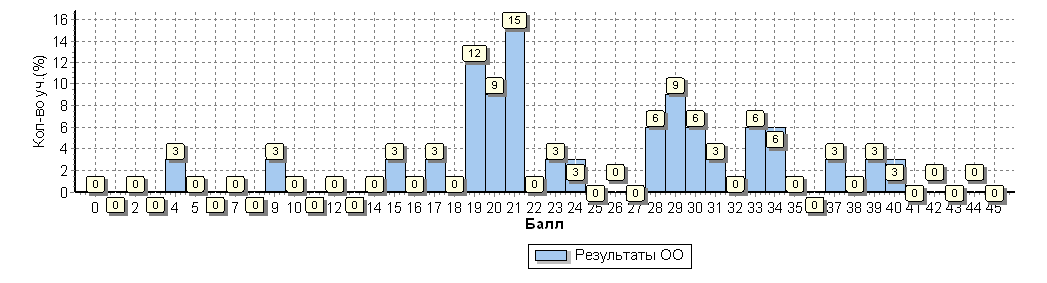 Распределение первичных баллов по вариантамРаспределение первичных баллов по вариантамРаспределение первичных баллов по вариантамРаспределение первичных баллов по вариантамРаспределение первичных баллов по вариантамРаспределение первичных баллов по вариантамРаспределение первичных баллов по вариантамРаспределение первичных баллов по вариантамРаспределение первичных баллов по вариантамРаспределение первичных баллов по вариантамРаспределение первичных баллов по вариантамРаспределение первичных баллов по вариантамРаспределение первичных баллов по вариантамРаспределение первичных баллов по вариантамРаспределение первичных баллов по вариантамРаспределение первичных баллов по вариантамРаспределение первичных баллов по вариантамРаспределение первичных баллов по вариантамРаспределение первичных баллов по вариантамРаспределение первичных баллов по вариантамРаспределение первичных баллов по вариантамРаспределение первичных баллов по вариантамРаспределение первичных баллов по вариантамРаспределение первичных баллов по вариантамРаспределение первичных баллов по вариантамРаспределение первичных баллов по вариантамРаспределение первичных баллов по вариантамРаспределение первичных баллов по вариантамРаспределение первичных баллов по вариантамРаспределение первичных баллов по вариантамРаспределение первичных баллов по вариантамРаспределение первичных баллов по вариантамРаспределение первичных баллов по вариантамРаспределение первичных баллов по вариантамВариантВариантВариантВариант49151717191920202123242829303031333437393940Кол-во уч.Кол-во уч.111111111111122111111111616222211332251111111717КомплектКомплектКомплектКомплект111114433511232212211113333Выполнение заданийВыполнение заданийВыполнение заданийВыполнение заданийВыполнение заданийВыполнение заданийВыполнение заданийВыполнение заданийВыполнение заданийВыполнение заданийВыполнение заданийВыполнение заданийВыполнение заданийВыполнение заданийВыполнение заданийВыполнение заданийВыполнение заданийВыполнение заданийВыполнение заданийВыполнение заданийВыполнение заданийВыполнение заданийВыполнение заданийВыполнение заданийВыполнение заданийВыполнение заданийВыполнение заданийВыполнение заданийВыполнение заданийВыполнение заданийВыполнение заданийВыполнение заданийВыполнение заданийВыполнение заданийВыполнение заданийсводная таблица по ОО (в % от числа участников)сводная таблица по ОО (в % от числа участников)сводная таблица по ОО (в % от числа участников)сводная таблица по ОО (в % от числа участников)сводная таблица по ОО (в % от числа участников)сводная таблица по ОО (в % от числа участников)сводная таблица по ОО (в % от числа участников)сводная таблица по ОО (в % от числа участников)сводная таблица по ОО (в % от числа участников)сводная таблица по ОО (в % от числа участников)сводная таблица по ОО (в % от числа участников)сводная таблица по ОО (в % от числа участников)сводная таблица по ОО (в % от числа участников)сводная таблица по ОО (в % от числа участников)сводная таблица по ОО (в % от числа участников)сводная таблица по ОО (в % от числа участников)сводная таблица по ОО (в % от числа участников)сводная таблица по ОО (в % от числа участников)сводная таблица по ОО (в % от числа участников)сводная таблица по ОО (в % от числа участников)сводная таблица по ОО (в % от числа участников)сводная таблица по ОО (в % от числа участников)сводная таблица по ОО (в % от числа участников)сводная таблица по ОО (в % от числа участников)сводная таблица по ОО (в % от числа участников)сводная таблица по ОО (в % от числа участников)сводная таблица по ОО (в % от числа участников)сводная таблица по ОО (в % от числа участников)сводная таблица по ОО (в % от числа участников)сводная таблица по ОО (в % от числа участников)сводная таблица по ОО (в % от числа участников)сводная таблица по ОО (в % от числа участников)сводная таблица по ОО (в % от числа участников)сводная таблица по ОО (в % от числа участников)сводная таблица по ОО (в % от числа участников)Максимальный первичный балл: 45Максимальный первичный балл: 45Максимальный первичный балл: 45Максимальный первичный балл: 45Максимальный первичный балл: 45Максимальный первичный балл: 45Максимальный первичный балл: 45Максимальный первичный балл: 45Максимальный первичный балл: 45Максимальный первичный балл: 45Максимальный первичный балл: 45Максимальный первичный балл: 45Максимальный первичный балл: 45Максимальный первичный балл: 45Максимальный первичный балл: 45Максимальный первичный балл: 45Максимальный первичный балл: 45Максимальный первичный балл: 45Максимальный первичный балл: 45Максимальный первичный балл: 45Максимальный первичный балл: 45Максимальный первичный балл: 45Максимальный первичный балл: 45Максимальный первичный балл: 45Максимальный первичный балл: 45Максимальный первичный балл: 45Максимальный первичный балл: 45Максимальный первичный балл: 45Максимальный первичный балл: 45Максимальный первичный балл: 45Максимальный первичный балл: 45Максимальный первичный балл: 45Максимальный первичный балл: 45Максимальный первичный балл: 45Максимальный первичный балл: 45ООООООООООКол-во уч.Кол-во уч.1 К11 К21 К32 К12 К22 К32 К42 К434(1)4(2)4(2)5(1)5(2)5(2)6(1)6(1)6(2)7(1)7(1)7(2)7(2)7(2)ООООООООООКол-во уч.Кол-во уч.Макс
балл43233333232222222122111Вся выборкаВся выборкаВся выборкаВся выборкаВся выборка130092213009225549895282505555697552525743435454455757454545Карачаево-Черкесская РеспубликаКарачаево-Черкесская РеспубликаКарачаево-Черкесская РеспубликаКарачаево-Черкесская Республика455145515453855481565858637354545640405151405353383838Усть-Джегутинский муниципальный районУсть-Джегутинский муниципальный район5055055661865482525656657457575443434848364949343434МОУ "Лицей №7 г. Усть-Джегуты"33334872823696573333597856565248482424152424212121Достижение планируемых результатов в соответствии с ПООП ОООДостижение планируемых результатов в соответствии с ПООП ОООДостижение планируемых результатов в соответствии с ПООП ОООДостижение планируемых результатов в соответствии с ПООП ОООДостижение планируемых результатов в соответствии с ПООП ОООДостижение планируемых результатов в соответствии с ПООП ОООДостижение планируемых результатов в соответствии с ПООП ОООДостижение планируемых результатов в соответствии с ПООП ОООДостижение планируемых результатов в соответствии с ПООП ОООДостижение планируемых результатов в соответствии с ПООП ОООДостижение планируемых результатов в соответствии с ПООП ОООДостижение планируемых результатов в соответствии с ПООП ОООДостижение планируемых результатов в соответствии с ПООП ОООДостижение планируемых результатов в соответствии с ПООП ОООДостижение планируемых результатов в соответствии с ПООП ОООДостижение планируемых результатов в соответствии с ПООП ОООДостижение планируемых результатов в соответствии с ПООП ОООДостижение планируемых результатов в соответствии с ПООП ОООДостижение планируемых результатов в соответствии с ПООП ОООДостижение планируемых результатов в соответствии с ПООП ОООДостижение планируемых результатов в соответствии с ПООП ОООДостижение планируемых результатов в соответствии с ПООП ОООДостижение планируемых результатов в соответствии с ПООП ОООДостижение планируемых результатов в соответствии с ПООП ОООДостижение планируемых результатов в соответствии с ПООП ОООДостижение планируемых результатов в соответствии с ПООП ОООДостижение планируемых результатов в соответствии с ПООП ОООДостижение планируемых результатов в соответствии с ПООП ОООДостижение планируемых результатов в соответствии с ПООП ОООДостижение планируемых результатов в соответствии с ПООП ОООДостижение планируемых результатов в соответствии с ПООП ОООДостижение планируемых результатов в соответствии с ПООП ОООДостижение планируемых результатов в соответствии с ПООП ООО№№№№Блоки ПООП ОООБлоки ПООП ОООБлоки ПООП ОООБлоки ПООП ОООБлоки ПООП ОООБлоки ПООП ОООБлоки ПООП ОООБлоки ПООП ОООБлоки ПООП ОООБлоки ПООП ОООБлоки ПООП ОООБлоки ПООП ОООБлоки ПООП ОООБлоки ПООП ОООБлоки ПООП ОООМакс
баллМакс
баллМакс
баллПо ООПо ООСредний % выполненияСредний % выполненияСредний % выполненияСредний % выполненияСредний % выполнения111№№№№выпускник научится / выпускник научится / получит возможность научитьсяполучит возможность научитьсяполучит возможность научитьсяполучит возможность научитьсяполучит возможность научитьсяполучит возможность научитьсяполучит возможность научитьсяполучит возможность научитьсяполучит возможность научитьсяполучит возможность научитьсяполучит возможность научитьсяполучит возможность научитьсяполучит возможность научитьсяМакс
баллМакс
баллМакс
баллПо ООПо ООСредний % выполненияСредний % выполненияСредний % выполненияСредний % выполненияСредний % выполнения111№№№№или проверяемые требования (умения) в соответствии с ФГОСили проверяемые требования (умения) в соответствии с ФГОСили проверяемые требования (умения) в соответствии с ФГОСили проверяемые требования (умения) в соответствии с ФГОСили проверяемые требования (умения) в соответствии с ФГОСили проверяемые требования (умения) в соответствии с ФГОСили проверяемые требования (умения) в соответствии с ФГОСили проверяемые требования (умения) в соответствии с ФГОСили проверяемые требования (умения) в соответствии с ФГОСили проверяемые требования (умения) в соответствии с ФГОСили проверяемые требования (умения) в соответствии с ФГОСили проверяемые требования (умения) в соответствии с ФГОСили проверяемые требования (умения) в соответствии с ФГОСили проверяемые требования (умения) в соответствии с ФГОСили проверяемые требования (умения) в соответствии с ФГОСМакс
баллМакс
баллМакс
баллПо ООПо ООПо регионуПо регионуПо регионуПо РоссииПо РоссииПо РоссииПо РоссииПо России№№№№Макс
баллМакс
баллМакс
баллПо ООПо ООПо регионуПо регионуПо регионуПо РоссииПо РоссииПо РоссииПо РоссииПо России33 уч.33 уч.4551 уч.4551 уч.4551 уч.1300922 уч.1300922 уч.1300922 уч.1300922 уч.1300922 уч.1 К11 К11 К11 К1Совершенствование видов речевой деятельности (чтения, письма), обеспечивающих эффективное овладение разными учебными предметами; Совершенствование видов речевой деятельности (чтения, письма), обеспечивающих эффективное овладение разными учебными предметами; Совершенствование видов речевой деятельности (чтения, письма), обеспечивающих эффективное овладение разными учебными предметами; Совершенствование видов речевой деятельности (чтения, письма), обеспечивающих эффективное овладение разными учебными предметами; Совершенствование видов речевой деятельности (чтения, письма), обеспечивающих эффективное овладение разными учебными предметами; Совершенствование видов речевой деятельности (чтения, письма), обеспечивающих эффективное овладение разными учебными предметами; Совершенствование видов речевой деятельности (чтения, письма), обеспечивающих эффективное овладение разными учебными предметами; Совершенствование видов речевой деятельности (чтения, письма), обеспечивающих эффективное овладение разными учебными предметами; Совершенствование видов речевой деятельности (чтения, письма), обеспечивающих эффективное овладение разными учебными предметами; Совершенствование видов речевой деятельности (чтения, письма), обеспечивающих эффективное овладение разными учебными предметами; Совершенствование видов речевой деятельности (чтения, письма), обеспечивающих эффективное овладение разными учебными предметами; Совершенствование видов речевой деятельности (чтения, письма), обеспечивающих эффективное овладение разными учебными предметами; Совершенствование видов речевой деятельности (чтения, письма), обеспечивающих эффективное овладение разными учебными предметами; Совершенствование видов речевой деятельности (чтения, письма), обеспечивающих эффективное овладение разными учебными предметами; Совершенствование видов речевой деятельности (чтения, письма), обеспечивающих эффективное овладение разными учебными предметами; 444484854545455555555551 К21 К21 К21 К2овладение основными нормами литературного языка (орфографическими, пунктуационными); стремление к речевому самосовершенствованию. овладение основными нормами литературного языка (орфографическими, пунктуационными); стремление к речевому самосовершенствованию. овладение основными нормами литературного языка (орфографическими, пунктуационными); стремление к речевому самосовершенствованию. овладение основными нормами литературного языка (орфографическими, пунктуационными); стремление к речевому самосовершенствованию. овладение основными нормами литературного языка (орфографическими, пунктуационными); стремление к речевому самосовершенствованию. овладение основными нормами литературного языка (орфографическими, пунктуационными); стремление к речевому самосовершенствованию. овладение основными нормами литературного языка (орфографическими, пунктуационными); стремление к речевому самосовершенствованию. овладение основными нормами литературного языка (орфографическими, пунктуационными); стремление к речевому самосовершенствованию. овладение основными нормами литературного языка (орфографическими, пунктуационными); стремление к речевому самосовершенствованию. овладение основными нормами литературного языка (орфографическими, пунктуационными); стремление к речевому самосовершенствованию. овладение основными нормами литературного языка (орфографическими, пунктуационными); стремление к речевому самосовершенствованию. овладение основными нормами литературного языка (орфографическими, пунктуационными); стремление к речевому самосовершенствованию. овладение основными нормами литературного языка (орфографическими, пунктуационными); стремление к речевому самосовершенствованию. овладение основными нормами литературного языка (орфографическими, пунктуационными); стремление к речевому самосовершенствованию. овладение основными нормами литературного языка (орфографическими, пунктуационными); стремление к речевому самосовершенствованию. 333727253535349494949491 К31 К31 К31 К3Соблюдать основные языковые нормы в письменной речи; редактировать письменные тексты разных стилей и жанров с соблюдением норм современного русского литературного языкаСоблюдать основные языковые нормы в письменной речи; редактировать письменные тексты разных стилей и жанров с соблюдением норм современного русского литературного языкаСоблюдать основные языковые нормы в письменной речи; редактировать письменные тексты разных стилей и жанров с соблюдением норм современного русского литературного языкаСоблюдать основные языковые нормы в письменной речи; редактировать письменные тексты разных стилей и жанров с соблюдением норм современного русского литературного языкаСоблюдать основные языковые нормы в письменной речи; редактировать письменные тексты разных стилей и жанров с соблюдением норм современного русского литературного языкаСоблюдать основные языковые нормы в письменной речи; редактировать письменные тексты разных стилей и жанров с соблюдением норм современного русского литературного языкаСоблюдать основные языковые нормы в письменной речи; редактировать письменные тексты разных стилей и жанров с соблюдением норм современного русского литературного языкаСоблюдать основные языковые нормы в письменной речи; редактировать письменные тексты разных стилей и жанров с соблюдением норм современного русского литературного языкаСоблюдать основные языковые нормы в письменной речи; редактировать письменные тексты разных стилей и жанров с соблюдением норм современного русского литературного языкаСоблюдать основные языковые нормы в письменной речи; редактировать письменные тексты разных стилей и жанров с соблюдением норм современного русского литературного языкаСоблюдать основные языковые нормы в письменной речи; редактировать письменные тексты разных стилей и жанров с соблюдением норм современного русского литературного языкаСоблюдать основные языковые нормы в письменной речи; редактировать письменные тексты разных стилей и жанров с соблюдением норм современного русского литературного языкаСоблюдать основные языковые нормы в письменной речи; редактировать письменные тексты разных стилей и жанров с соблюдением норм современного русского литературного языкаСоблюдать основные языковые нормы в письменной речи; редактировать письменные тексты разных стилей и жанров с соблюдением норм современного русского литературного языкаСоблюдать основные языковые нормы в письменной речи; редактировать письменные тексты разных стилей и жанров с соблюдением норм современного русского литературного языка222828285858589898989892 К12 К12 К12 К1Расширение и систематизация научных знаний о языке; осознание взаимосвязи его уровней и единиц; освоение базовых понятий лингвистики, основных единиц и грамматических категорийРасширение и систематизация научных знаний о языке; осознание взаимосвязи его уровней и единиц; освоение базовых понятий лингвистики, основных единиц и грамматических категорийРасширение и систематизация научных знаний о языке; осознание взаимосвязи его уровней и единиц; освоение базовых понятий лингвистики, основных единиц и грамматических категорийРасширение и систематизация научных знаний о языке; осознание взаимосвязи его уровней и единиц; освоение базовых понятий лингвистики, основных единиц и грамматических категорийРасширение и систематизация научных знаний о языке; осознание взаимосвязи его уровней и единиц; освоение базовых понятий лингвистики, основных единиц и грамматических категорийРасширение и систематизация научных знаний о языке; осознание взаимосвязи его уровней и единиц; освоение базовых понятий лингвистики, основных единиц и грамматических категорийРасширение и систематизация научных знаний о языке; осознание взаимосвязи его уровней и единиц; освоение базовых понятий лингвистики, основных единиц и грамматических категорийРасширение и систематизация научных знаний о языке; осознание взаимосвязи его уровней и единиц; освоение базовых понятий лингвистики, основных единиц и грамматических категорийРасширение и систематизация научных знаний о языке; осознание взаимосвязи его уровней и единиц; освоение базовых понятий лингвистики, основных единиц и грамматических категорийРасширение и систематизация научных знаний о языке; осознание взаимосвязи его уровней и единиц; освоение базовых понятий лингвистики, основных единиц и грамматических категорийРасширение и систематизация научных знаний о языке; осознание взаимосвязи его уровней и единиц; освоение базовых понятий лингвистики, основных единиц и грамматических категорийРасширение и систематизация научных знаний о языке; осознание взаимосвязи его уровней и единиц; освоение базовых понятий лингвистики, основных единиц и грамматических категорийРасширение и систематизация научных знаний о языке; осознание взаимосвязи его уровней и единиц; освоение базовых понятий лингвистики, основных единиц и грамматических категорийРасширение и систематизация научных знаний о языке; осознание взаимосвязи его уровней и единиц; освоение базовых понятий лингвистики, основных единиц и грамматических категорийРасширение и систематизация научных знаний о языке; осознание взаимосвязи его уровней и единиц; освоение базовых понятий лингвистики, основных единиц и грамматических категорий333363654545452525252522 К22 К22 К22 К2  языка; формирование навыков проведения различных видов анализа слова (фонетического, морфемного, словообразовательного, лексического, морфологического),  языка; формирование навыков проведения различных видов анализа слова (фонетического, морфемного, словообразовательного, лексического, морфологического),  языка; формирование навыков проведения различных видов анализа слова (фонетического, морфемного, словообразовательного, лексического, морфологического),  языка; формирование навыков проведения различных видов анализа слова (фонетического, морфемного, словообразовательного, лексического, морфологического),  языка; формирование навыков проведения различных видов анализа слова (фонетического, морфемного, словообразовательного, лексического, морфологического),  языка; формирование навыков проведения различных видов анализа слова (фонетического, морфемного, словообразовательного, лексического, морфологического),  языка; формирование навыков проведения различных видов анализа слова (фонетического, морфемного, словообразовательного, лексического, морфологического),  языка; формирование навыков проведения различных видов анализа слова (фонетического, морфемного, словообразовательного, лексического, морфологического),  языка; формирование навыков проведения различных видов анализа слова (фонетического, морфемного, словообразовательного, лексического, морфологического),  языка; формирование навыков проведения различных видов анализа слова (фонетического, морфемного, словообразовательного, лексического, морфологического),  языка; формирование навыков проведения различных видов анализа слова (фонетического, морфемного, словообразовательного, лексического, морфологического),  языка; формирование навыков проведения различных видов анализа слова (фонетического, морфемного, словообразовательного, лексического, морфологического),  языка; формирование навыков проведения различных видов анализа слова (фонетического, морфемного, словообразовательного, лексического, морфологического),  языка; формирование навыков проведения различных видов анализа слова (фонетического, морфемного, словообразовательного, лексического, морфологического),  языка; формирование навыков проведения различных видов анализа слова (фонетического, морфемного, словообразовательного, лексического, морфологического),333969681818182828282822 К32 К32 К32 К3 синтаксического анализа словосочетания и предложения. Проводить фонетический анализ слова; проводить морфемный анализ слов; синтаксического анализа словосочетания и предложения. Проводить фонетический анализ слова; проводить морфемный анализ слов; синтаксического анализа словосочетания и предложения. Проводить фонетический анализ слова; проводить морфемный анализ слов; синтаксического анализа словосочетания и предложения. Проводить фонетический анализ слова; проводить морфемный анализ слов; синтаксического анализа словосочетания и предложения. Проводить фонетический анализ слова; проводить морфемный анализ слов; синтаксического анализа словосочетания и предложения. Проводить фонетический анализ слова; проводить морфемный анализ слов; синтаксического анализа словосочетания и предложения. Проводить фонетический анализ слова; проводить морфемный анализ слов; синтаксического анализа словосочетания и предложения. Проводить фонетический анализ слова; проводить морфемный анализ слов; синтаксического анализа словосочетания и предложения. Проводить фонетический анализ слова; проводить морфемный анализ слов; синтаксического анализа словосочетания и предложения. Проводить фонетический анализ слова; проводить морфемный анализ слов; синтаксического анализа словосочетания и предложения. Проводить фонетический анализ слова; проводить морфемный анализ слов; синтаксического анализа словосочетания и предложения. Проводить фонетический анализ слова; проводить морфемный анализ слов; синтаксического анализа словосочетания и предложения. Проводить фонетический анализ слова; проводить морфемный анализ слов; синтаксического анализа словосочетания и предложения. Проводить фонетический анализ слова; проводить морфемный анализ слов; синтаксического анализа словосочетания и предложения. Проводить фонетический анализ слова; проводить морфемный анализ слов;333575756565650505050502 К42 К42 К42 К4проводить морфологический анализ слова; проводить синтаксический анализ словосочетания и предложения.проводить морфологический анализ слова; проводить синтаксический анализ словосочетания и предложения.проводить морфологический анализ слова; проводить синтаксический анализ словосочетания и предложения.проводить морфологический анализ слова; проводить синтаксический анализ словосочетания и предложения.проводить морфологический анализ слова; проводить синтаксический анализ словосочетания и предложения.проводить морфологический анализ слова; проводить синтаксический анализ словосочетания и предложения.проводить морфологический анализ слова; проводить синтаксический анализ словосочетания и предложения.проводить морфологический анализ слова; проводить синтаксический анализ словосочетания и предложения.проводить морфологический анализ слова; проводить синтаксический анализ словосочетания и предложения.проводить морфологический анализ слова; проводить синтаксический анализ словосочетания и предложения.проводить морфологический анализ слова; проводить синтаксический анализ словосочетания и предложения.проводить морфологический анализ слова; проводить синтаксический анализ словосочетания и предложения.проводить морфологический анализ слова; проводить синтаксический анализ словосочетания и предложения.проводить морфологический анализ слова; проводить синтаксический анализ словосочетания и предложения.проводить морфологический анализ слова; проводить синтаксический анализ словосочетания и предложения.333333358585855555555553333Совершенствование видов речевой деятельности (чтения, говорения), обеспечивающих эффективное овладение разными учебными предметами и взаимодействие с окружающими людьми; овладение основными нормами литературного языка (орфоэпическими). Проводить орфоэпический анализ слова; определять место ударного слогаСовершенствование видов речевой деятельности (чтения, говорения), обеспечивающих эффективное овладение разными учебными предметами и взаимодействие с окружающими людьми; овладение основными нормами литературного языка (орфоэпическими). Проводить орфоэпический анализ слова; определять место ударного слогаСовершенствование видов речевой деятельности (чтения, говорения), обеспечивающих эффективное овладение разными учебными предметами и взаимодействие с окружающими людьми; овладение основными нормами литературного языка (орфоэпическими). Проводить орфоэпический анализ слова; определять место ударного слогаСовершенствование видов речевой деятельности (чтения, говорения), обеспечивающих эффективное овладение разными учебными предметами и взаимодействие с окружающими людьми; овладение основными нормами литературного языка (орфоэпическими). Проводить орфоэпический анализ слова; определять место ударного слогаСовершенствование видов речевой деятельности (чтения, говорения), обеспечивающих эффективное овладение разными учебными предметами и взаимодействие с окружающими людьми; овладение основными нормами литературного языка (орфоэпическими). Проводить орфоэпический анализ слова; определять место ударного слогаСовершенствование видов речевой деятельности (чтения, говорения), обеспечивающих эффективное овладение разными учебными предметами и взаимодействие с окружающими людьми; овладение основными нормами литературного языка (орфоэпическими). Проводить орфоэпический анализ слова; определять место ударного слогаСовершенствование видов речевой деятельности (чтения, говорения), обеспечивающих эффективное овладение разными учебными предметами и взаимодействие с окружающими людьми; овладение основными нормами литературного языка (орфоэпическими). Проводить орфоэпический анализ слова; определять место ударного слогаСовершенствование видов речевой деятельности (чтения, говорения), обеспечивающих эффективное овладение разными учебными предметами и взаимодействие с окружающими людьми; овладение основными нормами литературного языка (орфоэпическими). Проводить орфоэпический анализ слова; определять место ударного слогаСовершенствование видов речевой деятельности (чтения, говорения), обеспечивающих эффективное овладение разными учебными предметами и взаимодействие с окружающими людьми; овладение основными нормами литературного языка (орфоэпическими). Проводить орфоэпический анализ слова; определять место ударного слогаСовершенствование видов речевой деятельности (чтения, говорения), обеспечивающих эффективное овладение разными учебными предметами и взаимодействие с окружающими людьми; овладение основными нормами литературного языка (орфоэпическими). Проводить орфоэпический анализ слова; определять место ударного слогаСовершенствование видов речевой деятельности (чтения, говорения), обеспечивающих эффективное овладение разными учебными предметами и взаимодействие с окружающими людьми; овладение основными нормами литературного языка (орфоэпическими). Проводить орфоэпический анализ слова; определять место ударного слогаСовершенствование видов речевой деятельности (чтения, говорения), обеспечивающих эффективное овладение разными учебными предметами и взаимодействие с окружающими людьми; овладение основными нормами литературного языка (орфоэпическими). Проводить орфоэпический анализ слова; определять место ударного слогаСовершенствование видов речевой деятельности (чтения, говорения), обеспечивающих эффективное овладение разными учебными предметами и взаимодействие с окружающими людьми; овладение основными нормами литературного языка (орфоэпическими). Проводить орфоэпический анализ слова; определять место ударного слогаСовершенствование видов речевой деятельности (чтения, говорения), обеспечивающих эффективное овладение разными учебными предметами и взаимодействие с окружающими людьми; овладение основными нормами литературного языка (орфоэпическими). Проводить орфоэпический анализ слова; определять место ударного слогаСовершенствование видов речевой деятельности (чтения, говорения), обеспечивающих эффективное овладение разными учебными предметами и взаимодействие с окружающими людьми; овладение основными нормами литературного языка (орфоэпическими). Проводить орфоэпический анализ слова; определять место ударного слога222595963636369696969694(1)4(1)4(1)4(1)Расширение и систематизация научных знаний о языке; осознание взаимосвязи его уровней и единиц; освоение базовых понятий лингвистики, основных единиц и грамматических категорийРасширение и систематизация научных знаний о языке; осознание взаимосвязи его уровней и единиц; освоение базовых понятий лингвистики, основных единиц и грамматических категорийРасширение и систематизация научных знаний о языке; осознание взаимосвязи его уровней и единиц; освоение базовых понятий лингвистики, основных единиц и грамматических категорийРасширение и систематизация научных знаний о языке; осознание взаимосвязи его уровней и единиц; освоение базовых понятий лингвистики, основных единиц и грамматических категорийРасширение и систематизация научных знаний о языке; осознание взаимосвязи его уровней и единиц; освоение базовых понятий лингвистики, основных единиц и грамматических категорийРасширение и систематизация научных знаний о языке; осознание взаимосвязи его уровней и единиц; освоение базовых понятий лингвистики, основных единиц и грамматических категорийРасширение и систематизация научных знаний о языке; осознание взаимосвязи его уровней и единиц; освоение базовых понятий лингвистики, основных единиц и грамматических категорийРасширение и систематизация научных знаний о языке; осознание взаимосвязи его уровней и единиц; освоение базовых понятий лингвистики, основных единиц и грамматических категорийРасширение и систематизация научных знаний о языке; осознание взаимосвязи его уровней и единиц; освоение базовых понятий лингвистики, основных единиц и грамматических категорийРасширение и систематизация научных знаний о языке; осознание взаимосвязи его уровней и единиц; освоение базовых понятий лингвистики, основных единиц и грамматических категорийРасширение и систематизация научных знаний о языке; осознание взаимосвязи его уровней и единиц; освоение базовых понятий лингвистики, основных единиц и грамматических категорийРасширение и систематизация научных знаний о языке; осознание взаимосвязи его уровней и единиц; освоение базовых понятий лингвистики, основных единиц и грамматических категорийРасширение и систематизация научных знаний о языке; осознание взаимосвязи его уровней и единиц; освоение базовых понятий лингвистики, основных единиц и грамматических категорийРасширение и систематизация научных знаний о языке; осознание взаимосвязи его уровней и единиц; освоение базовых понятий лингвистики, основных единиц и грамматических категорийРасширение и систематизация научных знаний о языке; осознание взаимосвязи его уровней и единиц; освоение базовых понятий лингвистики, основных единиц и грамматических категорий333787873737375757575754(2)4(2)4(2)4(2) языка. Опознавать самостоятельные части речи и их формы, а также служебные части речи и междометия языка. Опознавать самостоятельные части речи и их формы, а также служебные части речи и междометия языка. Опознавать самостоятельные части речи и их формы, а также служебные части речи и междометия языка. Опознавать самостоятельные части речи и их формы, а также служебные части речи и междометия языка. Опознавать самостоятельные части речи и их формы, а также служебные части речи и междометия языка. Опознавать самостоятельные части речи и их формы, а также служебные части речи и междометия языка. Опознавать самостоятельные части речи и их формы, а также служебные части речи и междометия языка. Опознавать самостоятельные части речи и их формы, а также служебные части речи и междометия языка. Опознавать самостоятельные части речи и их формы, а также служебные части речи и междометия языка. Опознавать самостоятельные части речи и их формы, а также служебные части речи и междометия языка. Опознавать самостоятельные части речи и их формы, а также служебные части речи и междометия языка. Опознавать самостоятельные части речи и их формы, а также служебные части речи и междометия языка. Опознавать самостоятельные части речи и их формы, а также служебные части речи и междометия языка. Опознавать самостоятельные части речи и их формы, а также служебные части речи и междометия языка. Опознавать самостоятельные части речи и их формы, а также служебные части речи и междометия222565654545452525252525(1)5(1)5(1)5(1)Совершенствование видов речевой деятельности (чтения, письма), обеспечивающих эффективное овладение разными учебными предметами и взаимодействие с окружающими людьми; расширение и систематизация научных знаний о языке; осознание взаимосвязи его уровней и единиц; освоение базовых понятий лингвистики, основных единиц и грамматических категорий языка; овладение основными нормами литературного языка (пунктуационными).Совершенствование видов речевой деятельности (чтения, письма), обеспечивающих эффективное овладение разными учебными предметами и взаимодействие с окружающими людьми; расширение и систематизация научных знаний о языке; осознание взаимосвязи его уровней и единиц; освоение базовых понятий лингвистики, основных единиц и грамматических категорий языка; овладение основными нормами литературного языка (пунктуационными).Совершенствование видов речевой деятельности (чтения, письма), обеспечивающих эффективное овладение разными учебными предметами и взаимодействие с окружающими людьми; расширение и систематизация научных знаний о языке; осознание взаимосвязи его уровней и единиц; освоение базовых понятий лингвистики, основных единиц и грамматических категорий языка; овладение основными нормами литературного языка (пунктуационными).Совершенствование видов речевой деятельности (чтения, письма), обеспечивающих эффективное овладение разными учебными предметами и взаимодействие с окружающими людьми; расширение и систематизация научных знаний о языке; осознание взаимосвязи его уровней и единиц; освоение базовых понятий лингвистики, основных единиц и грамматических категорий языка; овладение основными нормами литературного языка (пунктуационными).Совершенствование видов речевой деятельности (чтения, письма), обеспечивающих эффективное овладение разными учебными предметами и взаимодействие с окружающими людьми; расширение и систематизация научных знаний о языке; осознание взаимосвязи его уровней и единиц; освоение базовых понятий лингвистики, основных единиц и грамматических категорий языка; овладение основными нормами литературного языка (пунктуационными).Совершенствование видов речевой деятельности (чтения, письма), обеспечивающих эффективное овладение разными учебными предметами и взаимодействие с окружающими людьми; расширение и систематизация научных знаний о языке; осознание взаимосвязи его уровней и единиц; освоение базовых понятий лингвистики, основных единиц и грамматических категорий языка; овладение основными нормами литературного языка (пунктуационными).Совершенствование видов речевой деятельности (чтения, письма), обеспечивающих эффективное овладение разными учебными предметами и взаимодействие с окружающими людьми; расширение и систематизация научных знаний о языке; осознание взаимосвязи его уровней и единиц; освоение базовых понятий лингвистики, основных единиц и грамматических категорий языка; овладение основными нормами литературного языка (пунктуационными).Совершенствование видов речевой деятельности (чтения, письма), обеспечивающих эффективное овладение разными учебными предметами и взаимодействие с окружающими людьми; расширение и систематизация научных знаний о языке; осознание взаимосвязи его уровней и единиц; освоение базовых понятий лингвистики, основных единиц и грамматических категорий языка; овладение основными нормами литературного языка (пунктуационными).Совершенствование видов речевой деятельности (чтения, письма), обеспечивающих эффективное овладение разными учебными предметами и взаимодействие с окружающими людьми; расширение и систематизация научных знаний о языке; осознание взаимосвязи его уровней и единиц; освоение базовых понятий лингвистики, основных единиц и грамматических категорий языка; овладение основными нормами литературного языка (пунктуационными).Совершенствование видов речевой деятельности (чтения, письма), обеспечивающих эффективное овладение разными учебными предметами и взаимодействие с окружающими людьми; расширение и систематизация научных знаний о языке; осознание взаимосвязи его уровней и единиц; освоение базовых понятий лингвистики, основных единиц и грамматических категорий языка; овладение основными нормами литературного языка (пунктуационными).Совершенствование видов речевой деятельности (чтения, письма), обеспечивающих эффективное овладение разными учебными предметами и взаимодействие с окружающими людьми; расширение и систематизация научных знаний о языке; осознание взаимосвязи его уровней и единиц; освоение базовых понятий лингвистики, основных единиц и грамматических категорий языка; овладение основными нормами литературного языка (пунктуационными).Совершенствование видов речевой деятельности (чтения, письма), обеспечивающих эффективное овладение разными учебными предметами и взаимодействие с окружающими людьми; расширение и систематизация научных знаний о языке; осознание взаимосвязи его уровней и единиц; освоение базовых понятий лингвистики, основных единиц и грамматических категорий языка; овладение основными нормами литературного языка (пунктуационными).Совершенствование видов речевой деятельности (чтения, письма), обеспечивающих эффективное овладение разными учебными предметами и взаимодействие с окружающими людьми; расширение и систематизация научных знаний о языке; осознание взаимосвязи его уровней и единиц; освоение базовых понятий лингвистики, основных единиц и грамматических категорий языка; овладение основными нормами литературного языка (пунктуационными).Совершенствование видов речевой деятельности (чтения, письма), обеспечивающих эффективное овладение разными учебными предметами и взаимодействие с окружающими людьми; расширение и систематизация научных знаний о языке; осознание взаимосвязи его уровней и единиц; освоение базовых понятий лингвистики, основных единиц и грамматических категорий языка; овладение основными нормами литературного языка (пунктуационными).Совершенствование видов речевой деятельности (чтения, письма), обеспечивающих эффективное овладение разными учебными предметами и взаимодействие с окружающими людьми; расширение и систематизация научных знаний о языке; осознание взаимосвязи его уровней и единиц; освоение базовых понятий лингвистики, основных единиц и грамматических категорий языка; овладение основными нормами литературного языка (пунктуационными).222525256565657575757575(2)5(2)5(2)5(2)Анализировать различные виды словосочетаний и предложений с точки зрения их структурно-смысловой организации и функциональных особенностей; соблюдать основные языковые нормы в письменной речи; опираться на грамматико-интонационный анализ при объяснении расстановки знаков препинания в предложенииАнализировать различные виды словосочетаний и предложений с точки зрения их структурно-смысловой организации и функциональных особенностей; соблюдать основные языковые нормы в письменной речи; опираться на грамматико-интонационный анализ при объяснении расстановки знаков препинания в предложенииАнализировать различные виды словосочетаний и предложений с точки зрения их структурно-смысловой организации и функциональных особенностей; соблюдать основные языковые нормы в письменной речи; опираться на грамматико-интонационный анализ при объяснении расстановки знаков препинания в предложенииАнализировать различные виды словосочетаний и предложений с точки зрения их структурно-смысловой организации и функциональных особенностей; соблюдать основные языковые нормы в письменной речи; опираться на грамматико-интонационный анализ при объяснении расстановки знаков препинания в предложенииАнализировать различные виды словосочетаний и предложений с точки зрения их структурно-смысловой организации и функциональных особенностей; соблюдать основные языковые нормы в письменной речи; опираться на грамматико-интонационный анализ при объяснении расстановки знаков препинания в предложенииАнализировать различные виды словосочетаний и предложений с точки зрения их структурно-смысловой организации и функциональных особенностей; соблюдать основные языковые нормы в письменной речи; опираться на грамматико-интонационный анализ при объяснении расстановки знаков препинания в предложенииАнализировать различные виды словосочетаний и предложений с точки зрения их структурно-смысловой организации и функциональных особенностей; соблюдать основные языковые нормы в письменной речи; опираться на грамматико-интонационный анализ при объяснении расстановки знаков препинания в предложенииАнализировать различные виды словосочетаний и предложений с точки зрения их структурно-смысловой организации и функциональных особенностей; соблюдать основные языковые нормы в письменной речи; опираться на грамматико-интонационный анализ при объяснении расстановки знаков препинания в предложенииАнализировать различные виды словосочетаний и предложений с точки зрения их структурно-смысловой организации и функциональных особенностей; соблюдать основные языковые нормы в письменной речи; опираться на грамматико-интонационный анализ при объяснении расстановки знаков препинания в предложенииАнализировать различные виды словосочетаний и предложений с точки зрения их структурно-смысловой организации и функциональных особенностей; соблюдать основные языковые нормы в письменной речи; опираться на грамматико-интонационный анализ при объяснении расстановки знаков препинания в предложенииАнализировать различные виды словосочетаний и предложений с точки зрения их структурно-смысловой организации и функциональных особенностей; соблюдать основные языковые нормы в письменной речи; опираться на грамматико-интонационный анализ при объяснении расстановки знаков препинания в предложенииАнализировать различные виды словосочетаний и предложений с точки зрения их структурно-смысловой организации и функциональных особенностей; соблюдать основные языковые нормы в письменной речи; опираться на грамматико-интонационный анализ при объяснении расстановки знаков препинания в предложенииАнализировать различные виды словосочетаний и предложений с точки зрения их структурно-смысловой организации и функциональных особенностей; соблюдать основные языковые нормы в письменной речи; опираться на грамматико-интонационный анализ при объяснении расстановки знаков препинания в предложенииАнализировать различные виды словосочетаний и предложений с точки зрения их структурно-смысловой организации и функциональных особенностей; соблюдать основные языковые нормы в письменной речи; опираться на грамматико-интонационный анализ при объяснении расстановки знаков препинания в предложенииАнализировать различные виды словосочетаний и предложений с точки зрения их структурно-смысловой организации и функциональных особенностей; соблюдать основные языковые нормы в письменной речи; опираться на грамматико-интонационный анализ при объяснении расстановки знаков препинания в предложении222484840404043434343436(1)6(1)6(1)6(1)Совершенствование видов речевой деятельности (чтения, письма), обеспечивающих эффективное овладение разными учебными предметами и взаимодействие с окружающими людьми; расширение и систематизация научных знаний о языке; осознание взаимосвязи его уровней и единиц; освоение базовых понятий лингвистики, основных единиц и грамматических категорий языка; овладение основными нормами литературного языка (пунктуационными). Совершенствование видов речевой деятельности (чтения, письма), обеспечивающих эффективное овладение разными учебными предметами и взаимодействие с окружающими людьми; расширение и систематизация научных знаний о языке; осознание взаимосвязи его уровней и единиц; освоение базовых понятий лингвистики, основных единиц и грамматических категорий языка; овладение основными нормами литературного языка (пунктуационными). Совершенствование видов речевой деятельности (чтения, письма), обеспечивающих эффективное овладение разными учебными предметами и взаимодействие с окружающими людьми; расширение и систематизация научных знаний о языке; осознание взаимосвязи его уровней и единиц; освоение базовых понятий лингвистики, основных единиц и грамматических категорий языка; овладение основными нормами литературного языка (пунктуационными). Совершенствование видов речевой деятельности (чтения, письма), обеспечивающих эффективное овладение разными учебными предметами и взаимодействие с окружающими людьми; расширение и систематизация научных знаний о языке; осознание взаимосвязи его уровней и единиц; освоение базовых понятий лингвистики, основных единиц и грамматических категорий языка; овладение основными нормами литературного языка (пунктуационными). Совершенствование видов речевой деятельности (чтения, письма), обеспечивающих эффективное овладение разными учебными предметами и взаимодействие с окружающими людьми; расширение и систематизация научных знаний о языке; осознание взаимосвязи его уровней и единиц; освоение базовых понятий лингвистики, основных единиц и грамматических категорий языка; овладение основными нормами литературного языка (пунктуационными). Совершенствование видов речевой деятельности (чтения, письма), обеспечивающих эффективное овладение разными учебными предметами и взаимодействие с окружающими людьми; расширение и систематизация научных знаний о языке; осознание взаимосвязи его уровней и единиц; освоение базовых понятий лингвистики, основных единиц и грамматических категорий языка; овладение основными нормами литературного языка (пунктуационными). Совершенствование видов речевой деятельности (чтения, письма), обеспечивающих эффективное овладение разными учебными предметами и взаимодействие с окружающими людьми; расширение и систематизация научных знаний о языке; осознание взаимосвязи его уровней и единиц; освоение базовых понятий лингвистики, основных единиц и грамматических категорий языка; овладение основными нормами литературного языка (пунктуационными). Совершенствование видов речевой деятельности (чтения, письма), обеспечивающих эффективное овладение разными учебными предметами и взаимодействие с окружающими людьми; расширение и систематизация научных знаний о языке; осознание взаимосвязи его уровней и единиц; освоение базовых понятий лингвистики, основных единиц и грамматических категорий языка; овладение основными нормами литературного языка (пунктуационными). Совершенствование видов речевой деятельности (чтения, письма), обеспечивающих эффективное овладение разными учебными предметами и взаимодействие с окружающими людьми; расширение и систематизация научных знаний о языке; осознание взаимосвязи его уровней и единиц; освоение базовых понятий лингвистики, основных единиц и грамматических категорий языка; овладение основными нормами литературного языка (пунктуационными). Совершенствование видов речевой деятельности (чтения, письма), обеспечивающих эффективное овладение разными учебными предметами и взаимодействие с окружающими людьми; расширение и систематизация научных знаний о языке; осознание взаимосвязи его уровней и единиц; освоение базовых понятий лингвистики, основных единиц и грамматических категорий языка; овладение основными нормами литературного языка (пунктуационными). Совершенствование видов речевой деятельности (чтения, письма), обеспечивающих эффективное овладение разными учебными предметами и взаимодействие с окружающими людьми; расширение и систематизация научных знаний о языке; осознание взаимосвязи его уровней и единиц; освоение базовых понятий лингвистики, основных единиц и грамматических категорий языка; овладение основными нормами литературного языка (пунктуационными). Совершенствование видов речевой деятельности (чтения, письма), обеспечивающих эффективное овладение разными учебными предметами и взаимодействие с окружающими людьми; расширение и систематизация научных знаний о языке; осознание взаимосвязи его уровней и единиц; освоение базовых понятий лингвистики, основных единиц и грамматических категорий языка; овладение основными нормами литературного языка (пунктуационными). Совершенствование видов речевой деятельности (чтения, письма), обеспечивающих эффективное овладение разными учебными предметами и взаимодействие с окружающими людьми; расширение и систематизация научных знаний о языке; осознание взаимосвязи его уровней и единиц; освоение базовых понятий лингвистики, основных единиц и грамматических категорий языка; овладение основными нормами литературного языка (пунктуационными). Совершенствование видов речевой деятельности (чтения, письма), обеспечивающих эффективное овладение разными учебными предметами и взаимодействие с окружающими людьми; расширение и систематизация научных знаний о языке; осознание взаимосвязи его уровней и единиц; освоение базовых понятий лингвистики, основных единиц и грамматических категорий языка; овладение основными нормами литературного языка (пунктуационными). Совершенствование видов речевой деятельности (чтения, письма), обеспечивающих эффективное овладение разными учебными предметами и взаимодействие с окружающими людьми; расширение и систематизация научных знаний о языке; осознание взаимосвязи его уровней и единиц; освоение базовых понятий лингвистики, основных единиц и грамматических категорий языка; овладение основными нормами литературного языка (пунктуационными). 222242451515154545454546(2)6(2)6(2)6(2)Анализировать различные виды словосочетаний и предложений с точки зрения их структурно-смысловой организации и функциональных особенностей; соблюдать основные языковые нормы в письменной речи; опираться на грамматико-интонационный анализ при объяснении расстановки знаков препинания в предложенииАнализировать различные виды словосочетаний и предложений с точки зрения их структурно-смысловой организации и функциональных особенностей; соблюдать основные языковые нормы в письменной речи; опираться на грамматико-интонационный анализ при объяснении расстановки знаков препинания в предложенииАнализировать различные виды словосочетаний и предложений с точки зрения их структурно-смысловой организации и функциональных особенностей; соблюдать основные языковые нормы в письменной речи; опираться на грамматико-интонационный анализ при объяснении расстановки знаков препинания в предложенииАнализировать различные виды словосочетаний и предложений с точки зрения их структурно-смысловой организации и функциональных особенностей; соблюдать основные языковые нормы в письменной речи; опираться на грамматико-интонационный анализ при объяснении расстановки знаков препинания в предложенииАнализировать различные виды словосочетаний и предложений с точки зрения их структурно-смысловой организации и функциональных особенностей; соблюдать основные языковые нормы в письменной речи; опираться на грамматико-интонационный анализ при объяснении расстановки знаков препинания в предложенииАнализировать различные виды словосочетаний и предложений с точки зрения их структурно-смысловой организации и функциональных особенностей; соблюдать основные языковые нормы в письменной речи; опираться на грамматико-интонационный анализ при объяснении расстановки знаков препинания в предложенииАнализировать различные виды словосочетаний и предложений с точки зрения их структурно-смысловой организации и функциональных особенностей; соблюдать основные языковые нормы в письменной речи; опираться на грамматико-интонационный анализ при объяснении расстановки знаков препинания в предложенииАнализировать различные виды словосочетаний и предложений с точки зрения их структурно-смысловой организации и функциональных особенностей; соблюдать основные языковые нормы в письменной речи; опираться на грамматико-интонационный анализ при объяснении расстановки знаков препинания в предложенииАнализировать различные виды словосочетаний и предложений с точки зрения их структурно-смысловой организации и функциональных особенностей; соблюдать основные языковые нормы в письменной речи; опираться на грамматико-интонационный анализ при объяснении расстановки знаков препинания в предложенииАнализировать различные виды словосочетаний и предложений с точки зрения их структурно-смысловой организации и функциональных особенностей; соблюдать основные языковые нормы в письменной речи; опираться на грамматико-интонационный анализ при объяснении расстановки знаков препинания в предложенииАнализировать различные виды словосочетаний и предложений с точки зрения их структурно-смысловой организации и функциональных особенностей; соблюдать основные языковые нормы в письменной речи; опираться на грамматико-интонационный анализ при объяснении расстановки знаков препинания в предложенииАнализировать различные виды словосочетаний и предложений с точки зрения их структурно-смысловой организации и функциональных особенностей; соблюдать основные языковые нормы в письменной речи; опираться на грамматико-интонационный анализ при объяснении расстановки знаков препинания в предложенииАнализировать различные виды словосочетаний и предложений с точки зрения их структурно-смысловой организации и функциональных особенностей; соблюдать основные языковые нормы в письменной речи; опираться на грамматико-интонационный анализ при объяснении расстановки знаков препинания в предложенииАнализировать различные виды словосочетаний и предложений с точки зрения их структурно-смысловой организации и функциональных особенностей; соблюдать основные языковые нормы в письменной речи; опираться на грамматико-интонационный анализ при объяснении расстановки знаков препинания в предложенииАнализировать различные виды словосочетаний и предложений с точки зрения их структурно-смысловой организации и функциональных особенностей; соблюдать основные языковые нормы в письменной речи; опираться на грамматико-интонационный анализ при объяснении расстановки знаков препинания в предложении111151540404045454545457(1)7(1)7(1)7(1)Совершенствование видов речевой деятельности (чтения, письма), обеспечивающих эффективное овладение разными учебными предметами и взаимодействие с окружающими людьми; расширение и систематизация научных знаний о языке; осознание взаимосвязи его уровней и единиц; освоение базовых понятий лингвистики, основных единиц и грамматических категорий языка;овладение основными нормами литературного языка (пунктуационными).Совершенствование видов речевой деятельности (чтения, письма), обеспечивающих эффективное овладение разными учебными предметами и взаимодействие с окружающими людьми; расширение и систематизация научных знаний о языке; осознание взаимосвязи его уровней и единиц; освоение базовых понятий лингвистики, основных единиц и грамматических категорий языка;овладение основными нормами литературного языка (пунктуационными).Совершенствование видов речевой деятельности (чтения, письма), обеспечивающих эффективное овладение разными учебными предметами и взаимодействие с окружающими людьми; расширение и систематизация научных знаний о языке; осознание взаимосвязи его уровней и единиц; освоение базовых понятий лингвистики, основных единиц и грамматических категорий языка;овладение основными нормами литературного языка (пунктуационными).Совершенствование видов речевой деятельности (чтения, письма), обеспечивающих эффективное овладение разными учебными предметами и взаимодействие с окружающими людьми; расширение и систематизация научных знаний о языке; осознание взаимосвязи его уровней и единиц; освоение базовых понятий лингвистики, основных единиц и грамматических категорий языка;овладение основными нормами литературного языка (пунктуационными).Совершенствование видов речевой деятельности (чтения, письма), обеспечивающих эффективное овладение разными учебными предметами и взаимодействие с окружающими людьми; расширение и систематизация научных знаний о языке; осознание взаимосвязи его уровней и единиц; освоение базовых понятий лингвистики, основных единиц и грамматических категорий языка;овладение основными нормами литературного языка (пунктуационными).Совершенствование видов речевой деятельности (чтения, письма), обеспечивающих эффективное овладение разными учебными предметами и взаимодействие с окружающими людьми; расширение и систематизация научных знаний о языке; осознание взаимосвязи его уровней и единиц; освоение базовых понятий лингвистики, основных единиц и грамматических категорий языка;овладение основными нормами литературного языка (пунктуационными).Совершенствование видов речевой деятельности (чтения, письма), обеспечивающих эффективное овладение разными учебными предметами и взаимодействие с окружающими людьми; расширение и систематизация научных знаний о языке; осознание взаимосвязи его уровней и единиц; освоение базовых понятий лингвистики, основных единиц и грамматических категорий языка;овладение основными нормами литературного языка (пунктуационными).Совершенствование видов речевой деятельности (чтения, письма), обеспечивающих эффективное овладение разными учебными предметами и взаимодействие с окружающими людьми; расширение и систематизация научных знаний о языке; осознание взаимосвязи его уровней и единиц; освоение базовых понятий лингвистики, основных единиц и грамматических категорий языка;овладение основными нормами литературного языка (пунктуационными).Совершенствование видов речевой деятельности (чтения, письма), обеспечивающих эффективное овладение разными учебными предметами и взаимодействие с окружающими людьми; расширение и систематизация научных знаний о языке; осознание взаимосвязи его уровней и единиц; освоение базовых понятий лингвистики, основных единиц и грамматических категорий языка;овладение основными нормами литературного языка (пунктуационными).Совершенствование видов речевой деятельности (чтения, письма), обеспечивающих эффективное овладение разными учебными предметами и взаимодействие с окружающими людьми; расширение и систематизация научных знаний о языке; осознание взаимосвязи его уровней и единиц; освоение базовых понятий лингвистики, основных единиц и грамматических категорий языка;овладение основными нормами литературного языка (пунктуационными).Совершенствование видов речевой деятельности (чтения, письма), обеспечивающих эффективное овладение разными учебными предметами и взаимодействие с окружающими людьми; расширение и систематизация научных знаний о языке; осознание взаимосвязи его уровней и единиц; освоение базовых понятий лингвистики, основных единиц и грамматических категорий языка;овладение основными нормами литературного языка (пунктуационными).Совершенствование видов речевой деятельности (чтения, письма), обеспечивающих эффективное овладение разными учебными предметами и взаимодействие с окружающими людьми; расширение и систематизация научных знаний о языке; осознание взаимосвязи его уровней и единиц; освоение базовых понятий лингвистики, основных единиц и грамматических категорий языка;овладение основными нормами литературного языка (пунктуационными).Совершенствование видов речевой деятельности (чтения, письма), обеспечивающих эффективное овладение разными учебными предметами и взаимодействие с окружающими людьми; расширение и систематизация научных знаний о языке; осознание взаимосвязи его уровней и единиц; освоение базовых понятий лингвистики, основных единиц и грамматических категорий языка;овладение основными нормами литературного языка (пунктуационными).Совершенствование видов речевой деятельности (чтения, письма), обеспечивающих эффективное овладение разными учебными предметами и взаимодействие с окружающими людьми; расширение и систематизация научных знаний о языке; осознание взаимосвязи его уровней и единиц; освоение базовых понятий лингвистики, основных единиц и грамматических категорий языка;овладение основными нормами литературного языка (пунктуационными).Совершенствование видов речевой деятельности (чтения, письма), обеспечивающих эффективное овладение разными учебными предметами и взаимодействие с окружающими людьми; расширение и систематизация научных знаний о языке; осознание взаимосвязи его уровней и единиц; освоение базовых понятий лингвистики, основных единиц и грамматических категорий языка;овладение основными нормами литературного языка (пунктуационными).222242453535357575757577(2)7(2)7(2)7(2)Анализировать различные виды словосочетаний и предложений с точки зрения их структурно- смысловой организации и функциональных особенностей; соблюдать основные языковые нормы в письменной речи; опираться на грамматико-интонационный анализ при объяснении расстановки знаков препинания в предложенииАнализировать различные виды словосочетаний и предложений с точки зрения их структурно- смысловой организации и функциональных особенностей; соблюдать основные языковые нормы в письменной речи; опираться на грамматико-интонационный анализ при объяснении расстановки знаков препинания в предложенииАнализировать различные виды словосочетаний и предложений с точки зрения их структурно- смысловой организации и функциональных особенностей; соблюдать основные языковые нормы в письменной речи; опираться на грамматико-интонационный анализ при объяснении расстановки знаков препинания в предложенииАнализировать различные виды словосочетаний и предложений с точки зрения их структурно- смысловой организации и функциональных особенностей; соблюдать основные языковые нормы в письменной речи; опираться на грамматико-интонационный анализ при объяснении расстановки знаков препинания в предложенииАнализировать различные виды словосочетаний и предложений с точки зрения их структурно- смысловой организации и функциональных особенностей; соблюдать основные языковые нормы в письменной речи; опираться на грамматико-интонационный анализ при объяснении расстановки знаков препинания в предложенииАнализировать различные виды словосочетаний и предложений с точки зрения их структурно- смысловой организации и функциональных особенностей; соблюдать основные языковые нормы в письменной речи; опираться на грамматико-интонационный анализ при объяснении расстановки знаков препинания в предложенииАнализировать различные виды словосочетаний и предложений с точки зрения их структурно- смысловой организации и функциональных особенностей; соблюдать основные языковые нормы в письменной речи; опираться на грамматико-интонационный анализ при объяснении расстановки знаков препинания в предложенииАнализировать различные виды словосочетаний и предложений с точки зрения их структурно- смысловой организации и функциональных особенностей; соблюдать основные языковые нормы в письменной речи; опираться на грамматико-интонационный анализ при объяснении расстановки знаков препинания в предложенииАнализировать различные виды словосочетаний и предложений с точки зрения их структурно- смысловой организации и функциональных особенностей; соблюдать основные языковые нормы в письменной речи; опираться на грамматико-интонационный анализ при объяснении расстановки знаков препинания в предложенииАнализировать различные виды словосочетаний и предложений с точки зрения их структурно- смысловой организации и функциональных особенностей; соблюдать основные языковые нормы в письменной речи; опираться на грамматико-интонационный анализ при объяснении расстановки знаков препинания в предложенииАнализировать различные виды словосочетаний и предложений с точки зрения их структурно- смысловой организации и функциональных особенностей; соблюдать основные языковые нормы в письменной речи; опираться на грамматико-интонационный анализ при объяснении расстановки знаков препинания в предложенииАнализировать различные виды словосочетаний и предложений с точки зрения их структурно- смысловой организации и функциональных особенностей; соблюдать основные языковые нормы в письменной речи; опираться на грамматико-интонационный анализ при объяснении расстановки знаков препинания в предложенииАнализировать различные виды словосочетаний и предложений с точки зрения их структурно- смысловой организации и функциональных особенностей; соблюдать основные языковые нормы в письменной речи; опираться на грамматико-интонационный анализ при объяснении расстановки знаков препинания в предложенииАнализировать различные виды словосочетаний и предложений с точки зрения их структурно- смысловой организации и функциональных особенностей; соблюдать основные языковые нормы в письменной речи; опираться на грамматико-интонационный анализ при объяснении расстановки знаков препинания в предложенииАнализировать различные виды словосочетаний и предложений с точки зрения их структурно- смысловой организации и функциональных особенностей; соблюдать основные языковые нормы в письменной речи; опираться на грамматико-интонационный анализ при объяснении расстановки знаков препинания в предложении111212138383845454545458888Совершенствование видов речевой деятельности (чтения), обеспечивающих эффективное овладение разными учебными предметами; формирование навыков проведения многоаспектного анализа текста; овладение основными стилистическими ресурсами лексики и фразеологии языка, основными нормами литературного языка; приобретение опыта их использования в речевой практике при создании письменных высказываний. Владеть навыками различных видов чтения (изучающим, ознакомительным, просмотровым) и информационной переработки прочитанного материала; адекватно понимать тексты различных функционально-смысловых типов речи и функциональных разновидностей языка; анализировать текст с точки зрения его темы, цели, основной мысли, основной и дополнительной информацииСовершенствование видов речевой деятельности (чтения), обеспечивающих эффективное овладение разными учебными предметами; формирование навыков проведения многоаспектного анализа текста; овладение основными стилистическими ресурсами лексики и фразеологии языка, основными нормами литературного языка; приобретение опыта их использования в речевой практике при создании письменных высказываний. Владеть навыками различных видов чтения (изучающим, ознакомительным, просмотровым) и информационной переработки прочитанного материала; адекватно понимать тексты различных функционально-смысловых типов речи и функциональных разновидностей языка; анализировать текст с точки зрения его темы, цели, основной мысли, основной и дополнительной информацииСовершенствование видов речевой деятельности (чтения), обеспечивающих эффективное овладение разными учебными предметами; формирование навыков проведения многоаспектного анализа текста; овладение основными стилистическими ресурсами лексики и фразеологии языка, основными нормами литературного языка; приобретение опыта их использования в речевой практике при создании письменных высказываний. Владеть навыками различных видов чтения (изучающим, ознакомительным, просмотровым) и информационной переработки прочитанного материала; адекватно понимать тексты различных функционально-смысловых типов речи и функциональных разновидностей языка; анализировать текст с точки зрения его темы, цели, основной мысли, основной и дополнительной информацииСовершенствование видов речевой деятельности (чтения), обеспечивающих эффективное овладение разными учебными предметами; формирование навыков проведения многоаспектного анализа текста; овладение основными стилистическими ресурсами лексики и фразеологии языка, основными нормами литературного языка; приобретение опыта их использования в речевой практике при создании письменных высказываний. Владеть навыками различных видов чтения (изучающим, ознакомительным, просмотровым) и информационной переработки прочитанного материала; адекватно понимать тексты различных функционально-смысловых типов речи и функциональных разновидностей языка; анализировать текст с точки зрения его темы, цели, основной мысли, основной и дополнительной информацииСовершенствование видов речевой деятельности (чтения), обеспечивающих эффективное овладение разными учебными предметами; формирование навыков проведения многоаспектного анализа текста; овладение основными стилистическими ресурсами лексики и фразеологии языка, основными нормами литературного языка; приобретение опыта их использования в речевой практике при создании письменных высказываний. Владеть навыками различных видов чтения (изучающим, ознакомительным, просмотровым) и информационной переработки прочитанного материала; адекватно понимать тексты различных функционально-смысловых типов речи и функциональных разновидностей языка; анализировать текст с точки зрения его темы, цели, основной мысли, основной и дополнительной информацииСовершенствование видов речевой деятельности (чтения), обеспечивающих эффективное овладение разными учебными предметами; формирование навыков проведения многоаспектного анализа текста; овладение основными стилистическими ресурсами лексики и фразеологии языка, основными нормами литературного языка; приобретение опыта их использования в речевой практике при создании письменных высказываний. Владеть навыками различных видов чтения (изучающим, ознакомительным, просмотровым) и информационной переработки прочитанного материала; адекватно понимать тексты различных функционально-смысловых типов речи и функциональных разновидностей языка; анализировать текст с точки зрения его темы, цели, основной мысли, основной и дополнительной информацииСовершенствование видов речевой деятельности (чтения), обеспечивающих эффективное овладение разными учебными предметами; формирование навыков проведения многоаспектного анализа текста; овладение основными стилистическими ресурсами лексики и фразеологии языка, основными нормами литературного языка; приобретение опыта их использования в речевой практике при создании письменных высказываний. Владеть навыками различных видов чтения (изучающим, ознакомительным, просмотровым) и информационной переработки прочитанного материала; адекватно понимать тексты различных функционально-смысловых типов речи и функциональных разновидностей языка; анализировать текст с точки зрения его темы, цели, основной мысли, основной и дополнительной информацииСовершенствование видов речевой деятельности (чтения), обеспечивающих эффективное овладение разными учебными предметами; формирование навыков проведения многоаспектного анализа текста; овладение основными стилистическими ресурсами лексики и фразеологии языка, основными нормами литературного языка; приобретение опыта их использования в речевой практике при создании письменных высказываний. Владеть навыками различных видов чтения (изучающим, ознакомительным, просмотровым) и информационной переработки прочитанного материала; адекватно понимать тексты различных функционально-смысловых типов речи и функциональных разновидностей языка; анализировать текст с точки зрения его темы, цели, основной мысли, основной и дополнительной информацииСовершенствование видов речевой деятельности (чтения), обеспечивающих эффективное овладение разными учебными предметами; формирование навыков проведения многоаспектного анализа текста; овладение основными стилистическими ресурсами лексики и фразеологии языка, основными нормами литературного языка; приобретение опыта их использования в речевой практике при создании письменных высказываний. Владеть навыками различных видов чтения (изучающим, ознакомительным, просмотровым) и информационной переработки прочитанного материала; адекватно понимать тексты различных функционально-смысловых типов речи и функциональных разновидностей языка; анализировать текст с точки зрения его темы, цели, основной мысли, основной и дополнительной информацииСовершенствование видов речевой деятельности (чтения), обеспечивающих эффективное овладение разными учебными предметами; формирование навыков проведения многоаспектного анализа текста; овладение основными стилистическими ресурсами лексики и фразеологии языка, основными нормами литературного языка; приобретение опыта их использования в речевой практике при создании письменных высказываний. Владеть навыками различных видов чтения (изучающим, ознакомительным, просмотровым) и информационной переработки прочитанного материала; адекватно понимать тексты различных функционально-смысловых типов речи и функциональных разновидностей языка; анализировать текст с точки зрения его темы, цели, основной мысли, основной и дополнительной информацииСовершенствование видов речевой деятельности (чтения), обеспечивающих эффективное овладение разными учебными предметами; формирование навыков проведения многоаспектного анализа текста; овладение основными стилистическими ресурсами лексики и фразеологии языка, основными нормами литературного языка; приобретение опыта их использования в речевой практике при создании письменных высказываний. Владеть навыками различных видов чтения (изучающим, ознакомительным, просмотровым) и информационной переработки прочитанного материала; адекватно понимать тексты различных функционально-смысловых типов речи и функциональных разновидностей языка; анализировать текст с точки зрения его темы, цели, основной мысли, основной и дополнительной информацииСовершенствование видов речевой деятельности (чтения), обеспечивающих эффективное овладение разными учебными предметами; формирование навыков проведения многоаспектного анализа текста; овладение основными стилистическими ресурсами лексики и фразеологии языка, основными нормами литературного языка; приобретение опыта их использования в речевой практике при создании письменных высказываний. Владеть навыками различных видов чтения (изучающим, ознакомительным, просмотровым) и информационной переработки прочитанного материала; адекватно понимать тексты различных функционально-смысловых типов речи и функциональных разновидностей языка; анализировать текст с точки зрения его темы, цели, основной мысли, основной и дополнительной информацииСовершенствование видов речевой деятельности (чтения), обеспечивающих эффективное овладение разными учебными предметами; формирование навыков проведения многоаспектного анализа текста; овладение основными стилистическими ресурсами лексики и фразеологии языка, основными нормами литературного языка; приобретение опыта их использования в речевой практике при создании письменных высказываний. Владеть навыками различных видов чтения (изучающим, ознакомительным, просмотровым) и информационной переработки прочитанного материала; адекватно понимать тексты различных функционально-смысловых типов речи и функциональных разновидностей языка; анализировать текст с точки зрения его темы, цели, основной мысли, основной и дополнительной информацииСовершенствование видов речевой деятельности (чтения), обеспечивающих эффективное овладение разными учебными предметами; формирование навыков проведения многоаспектного анализа текста; овладение основными стилистическими ресурсами лексики и фразеологии языка, основными нормами литературного языка; приобретение опыта их использования в речевой практике при создании письменных высказываний. Владеть навыками различных видов чтения (изучающим, ознакомительным, просмотровым) и информационной переработки прочитанного материала; адекватно понимать тексты различных функционально-смысловых типов речи и функциональных разновидностей языка; анализировать текст с точки зрения его темы, цели, основной мысли, основной и дополнительной информацииСовершенствование видов речевой деятельности (чтения), обеспечивающих эффективное овладение разными учебными предметами; формирование навыков проведения многоаспектного анализа текста; овладение основными стилистическими ресурсами лексики и фразеологии языка, основными нормами литературного языка; приобретение опыта их использования в речевой практике при создании письменных высказываний. Владеть навыками различных видов чтения (изучающим, ознакомительным, просмотровым) и информационной переработки прочитанного материала; адекватно понимать тексты различных функционально-смысловых типов речи и функциональных разновидностей языка; анализировать текст с точки зрения его темы, цели, основной мысли, основной и дополнительной информации222585844444445454545451111111111111111111111111111111119999Совершенствование видов речевой деятельности (чтения), обеспечивающих эффективное овладение разными учебными предметами; формирование навыков проведения многоаспектного анализа текста; овладение основными стилистическими ресурсами лексики и фразеологии языка, основными нормами литературного языка; приобретение опыта их использования в речевой практике при создании письменных высказываний. Владеть навыками различных видов чтения (изучающим, ознакомительным, просмотровым) и информационной переработки прочитанного материала; адекватно понимать тексты различных функционально-смысловых типов речи и функциональных разновидностей языка; анализировать текст с точки зрения его темы, цели, основной мысли, основной и дополнительной информацииСовершенствование видов речевой деятельности (чтения), обеспечивающих эффективное овладение разными учебными предметами; формирование навыков проведения многоаспектного анализа текста; овладение основными стилистическими ресурсами лексики и фразеологии языка, основными нормами литературного языка; приобретение опыта их использования в речевой практике при создании письменных высказываний. Владеть навыками различных видов чтения (изучающим, ознакомительным, просмотровым) и информационной переработки прочитанного материала; адекватно понимать тексты различных функционально-смысловых типов речи и функциональных разновидностей языка; анализировать текст с точки зрения его темы, цели, основной мысли, основной и дополнительной информацииСовершенствование видов речевой деятельности (чтения), обеспечивающих эффективное овладение разными учебными предметами; формирование навыков проведения многоаспектного анализа текста; овладение основными стилистическими ресурсами лексики и фразеологии языка, основными нормами литературного языка; приобретение опыта их использования в речевой практике при создании письменных высказываний. Владеть навыками различных видов чтения (изучающим, ознакомительным, просмотровым) и информационной переработки прочитанного материала; адекватно понимать тексты различных функционально-смысловых типов речи и функциональных разновидностей языка; анализировать текст с точки зрения его темы, цели, основной мысли, основной и дополнительной информацииСовершенствование видов речевой деятельности (чтения), обеспечивающих эффективное овладение разными учебными предметами; формирование навыков проведения многоаспектного анализа текста; овладение основными стилистическими ресурсами лексики и фразеологии языка, основными нормами литературного языка; приобретение опыта их использования в речевой практике при создании письменных высказываний. Владеть навыками различных видов чтения (изучающим, ознакомительным, просмотровым) и информационной переработки прочитанного материала; адекватно понимать тексты различных функционально-смысловых типов речи и функциональных разновидностей языка; анализировать текст с точки зрения его темы, цели, основной мысли, основной и дополнительной информацииСовершенствование видов речевой деятельности (чтения), обеспечивающих эффективное овладение разными учебными предметами; формирование навыков проведения многоаспектного анализа текста; овладение основными стилистическими ресурсами лексики и фразеологии языка, основными нормами литературного языка; приобретение опыта их использования в речевой практике при создании письменных высказываний. Владеть навыками различных видов чтения (изучающим, ознакомительным, просмотровым) и информационной переработки прочитанного материала; адекватно понимать тексты различных функционально-смысловых типов речи и функциональных разновидностей языка; анализировать текст с точки зрения его темы, цели, основной мысли, основной и дополнительной информацииСовершенствование видов речевой деятельности (чтения), обеспечивающих эффективное овладение разными учебными предметами; формирование навыков проведения многоаспектного анализа текста; овладение основными стилистическими ресурсами лексики и фразеологии языка, основными нормами литературного языка; приобретение опыта их использования в речевой практике при создании письменных высказываний. Владеть навыками различных видов чтения (изучающим, ознакомительным, просмотровым) и информационной переработки прочитанного материала; адекватно понимать тексты различных функционально-смысловых типов речи и функциональных разновидностей языка; анализировать текст с точки зрения его темы, цели, основной мысли, основной и дополнительной информацииСовершенствование видов речевой деятельности (чтения), обеспечивающих эффективное овладение разными учебными предметами; формирование навыков проведения многоаспектного анализа текста; овладение основными стилистическими ресурсами лексики и фразеологии языка, основными нормами литературного языка; приобретение опыта их использования в речевой практике при создании письменных высказываний. Владеть навыками различных видов чтения (изучающим, ознакомительным, просмотровым) и информационной переработки прочитанного материала; адекватно понимать тексты различных функционально-смысловых типов речи и функциональных разновидностей языка; анализировать текст с точки зрения его темы, цели, основной мысли, основной и дополнительной информацииСовершенствование видов речевой деятельности (чтения), обеспечивающих эффективное овладение разными учебными предметами; формирование навыков проведения многоаспектного анализа текста; овладение основными стилистическими ресурсами лексики и фразеологии языка, основными нормами литературного языка; приобретение опыта их использования в речевой практике при создании письменных высказываний. Владеть навыками различных видов чтения (изучающим, ознакомительным, просмотровым) и информационной переработки прочитанного материала; адекватно понимать тексты различных функционально-смысловых типов речи и функциональных разновидностей языка; анализировать текст с точки зрения его темы, цели, основной мысли, основной и дополнительной информацииСовершенствование видов речевой деятельности (чтения), обеспечивающих эффективное овладение разными учебными предметами; формирование навыков проведения многоаспектного анализа текста; овладение основными стилистическими ресурсами лексики и фразеологии языка, основными нормами литературного языка; приобретение опыта их использования в речевой практике при создании письменных высказываний. Владеть навыками различных видов чтения (изучающим, ознакомительным, просмотровым) и информационной переработки прочитанного материала; адекватно понимать тексты различных функционально-смысловых типов речи и функциональных разновидностей языка; анализировать текст с точки зрения его темы, цели, основной мысли, основной и дополнительной информацииСовершенствование видов речевой деятельности (чтения), обеспечивающих эффективное овладение разными учебными предметами; формирование навыков проведения многоаспектного анализа текста; овладение основными стилистическими ресурсами лексики и фразеологии языка, основными нормами литературного языка; приобретение опыта их использования в речевой практике при создании письменных высказываний. Владеть навыками различных видов чтения (изучающим, ознакомительным, просмотровым) и информационной переработки прочитанного материала; адекватно понимать тексты различных функционально-смысловых типов речи и функциональных разновидностей языка; анализировать текст с точки зрения его темы, цели, основной мысли, основной и дополнительной информацииСовершенствование видов речевой деятельности (чтения), обеспечивающих эффективное овладение разными учебными предметами; формирование навыков проведения многоаспектного анализа текста; овладение основными стилистическими ресурсами лексики и фразеологии языка, основными нормами литературного языка; приобретение опыта их использования в речевой практике при создании письменных высказываний. Владеть навыками различных видов чтения (изучающим, ознакомительным, просмотровым) и информационной переработки прочитанного материала; адекватно понимать тексты различных функционально-смысловых типов речи и функциональных разновидностей языка; анализировать текст с точки зрения его темы, цели, основной мысли, основной и дополнительной информацииСовершенствование видов речевой деятельности (чтения), обеспечивающих эффективное овладение разными учебными предметами; формирование навыков проведения многоаспектного анализа текста; овладение основными стилистическими ресурсами лексики и фразеологии языка, основными нормами литературного языка; приобретение опыта их использования в речевой практике при создании письменных высказываний. Владеть навыками различных видов чтения (изучающим, ознакомительным, просмотровым) и информационной переработки прочитанного материала; адекватно понимать тексты различных функционально-смысловых типов речи и функциональных разновидностей языка; анализировать текст с точки зрения его темы, цели, основной мысли, основной и дополнительной информацииСовершенствование видов речевой деятельности (чтения), обеспечивающих эффективное овладение разными учебными предметами; формирование навыков проведения многоаспектного анализа текста; овладение основными стилистическими ресурсами лексики и фразеологии языка, основными нормами литературного языка; приобретение опыта их использования в речевой практике при создании письменных высказываний. Владеть навыками различных видов чтения (изучающим, ознакомительным, просмотровым) и информационной переработки прочитанного материала; адекватно понимать тексты различных функционально-смысловых типов речи и функциональных разновидностей языка; анализировать текст с точки зрения его темы, цели, основной мысли, основной и дополнительной информацииСовершенствование видов речевой деятельности (чтения), обеспечивающих эффективное овладение разными учебными предметами; формирование навыков проведения многоаспектного анализа текста; овладение основными стилистическими ресурсами лексики и фразеологии языка, основными нормами литературного языка; приобретение опыта их использования в речевой практике при создании письменных высказываний. Владеть навыками различных видов чтения (изучающим, ознакомительным, просмотровым) и информационной переработки прочитанного материала; адекватно понимать тексты различных функционально-смысловых типов речи и функциональных разновидностей языка; анализировать текст с точки зрения его темы, цели, основной мысли, основной и дополнительной информацииСовершенствование видов речевой деятельности (чтения), обеспечивающих эффективное овладение разными учебными предметами; формирование навыков проведения многоаспектного анализа текста; овладение основными стилистическими ресурсами лексики и фразеологии языка, основными нормами литературного языка; приобретение опыта их использования в речевой практике при создании письменных высказываний. Владеть навыками различных видов чтения (изучающим, ознакомительным, просмотровым) и информационной переработки прочитанного материала; адекватно понимать тексты различных функционально-смысловых типов речи и функциональных разновидностей языка; анализировать текст с точки зрения его темы, цели, основной мысли, основной и дополнительной информации2225555494949515151515110101010Совершенствование видов речевой деятельности (чтения), обеспечивающих эффективное овладение разными учебными предметами; расширение и систематизация научных знаний о языке; осознание взаимосвязи его уровней и единиц; освоение базовых понятий лингвистики, основных единиц и грамматических категорий языка; формирование навыков проведения многоаспектного анализа текста; овладение основными стилистическими ресурсами лексики и фразеологии языка, основными нормами литературного языка; приобретение опыта их использования в речевой практике при создании письменных высказываний. Владеть навыками различных видов чтения (изучающим, ознакомительным, просмотровым) и информационной переработки прочитанного материала; адекватно понимать тексты различных функционально-смысловых типов речи и функциональных разновидностей языка; анализировать текст с точки зрения его принадлежности к функционально-смысловому типу речи и функциональной разновидности языкаСовершенствование видов речевой деятельности (чтения), обеспечивающих эффективное овладение разными учебными предметами; расширение и систематизация научных знаний о языке; осознание взаимосвязи его уровней и единиц; освоение базовых понятий лингвистики, основных единиц и грамматических категорий языка; формирование навыков проведения многоаспектного анализа текста; овладение основными стилистическими ресурсами лексики и фразеологии языка, основными нормами литературного языка; приобретение опыта их использования в речевой практике при создании письменных высказываний. Владеть навыками различных видов чтения (изучающим, ознакомительным, просмотровым) и информационной переработки прочитанного материала; адекватно понимать тексты различных функционально-смысловых типов речи и функциональных разновидностей языка; анализировать текст с точки зрения его принадлежности к функционально-смысловому типу речи и функциональной разновидности языкаСовершенствование видов речевой деятельности (чтения), обеспечивающих эффективное овладение разными учебными предметами; расширение и систематизация научных знаний о языке; осознание взаимосвязи его уровней и единиц; освоение базовых понятий лингвистики, основных единиц и грамматических категорий языка; формирование навыков проведения многоаспектного анализа текста; овладение основными стилистическими ресурсами лексики и фразеологии языка, основными нормами литературного языка; приобретение опыта их использования в речевой практике при создании письменных высказываний. Владеть навыками различных видов чтения (изучающим, ознакомительным, просмотровым) и информационной переработки прочитанного материала; адекватно понимать тексты различных функционально-смысловых типов речи и функциональных разновидностей языка; анализировать текст с точки зрения его принадлежности к функционально-смысловому типу речи и функциональной разновидности языкаСовершенствование видов речевой деятельности (чтения), обеспечивающих эффективное овладение разными учебными предметами; расширение и систематизация научных знаний о языке; осознание взаимосвязи его уровней и единиц; освоение базовых понятий лингвистики, основных единиц и грамматических категорий языка; формирование навыков проведения многоаспектного анализа текста; овладение основными стилистическими ресурсами лексики и фразеологии языка, основными нормами литературного языка; приобретение опыта их использования в речевой практике при создании письменных высказываний. Владеть навыками различных видов чтения (изучающим, ознакомительным, просмотровым) и информационной переработки прочитанного материала; адекватно понимать тексты различных функционально-смысловых типов речи и функциональных разновидностей языка; анализировать текст с точки зрения его принадлежности к функционально-смысловому типу речи и функциональной разновидности языкаСовершенствование видов речевой деятельности (чтения), обеспечивающих эффективное овладение разными учебными предметами; расширение и систематизация научных знаний о языке; осознание взаимосвязи его уровней и единиц; освоение базовых понятий лингвистики, основных единиц и грамматических категорий языка; формирование навыков проведения многоаспектного анализа текста; овладение основными стилистическими ресурсами лексики и фразеологии языка, основными нормами литературного языка; приобретение опыта их использования в речевой практике при создании письменных высказываний. Владеть навыками различных видов чтения (изучающим, ознакомительным, просмотровым) и информационной переработки прочитанного материала; адекватно понимать тексты различных функционально-смысловых типов речи и функциональных разновидностей языка; анализировать текст с точки зрения его принадлежности к функционально-смысловому типу речи и функциональной разновидности языкаСовершенствование видов речевой деятельности (чтения), обеспечивающих эффективное овладение разными учебными предметами; расширение и систематизация научных знаний о языке; осознание взаимосвязи его уровней и единиц; освоение базовых понятий лингвистики, основных единиц и грамматических категорий языка; формирование навыков проведения многоаспектного анализа текста; овладение основными стилистическими ресурсами лексики и фразеологии языка, основными нормами литературного языка; приобретение опыта их использования в речевой практике при создании письменных высказываний. Владеть навыками различных видов чтения (изучающим, ознакомительным, просмотровым) и информационной переработки прочитанного материала; адекватно понимать тексты различных функционально-смысловых типов речи и функциональных разновидностей языка; анализировать текст с точки зрения его принадлежности к функционально-смысловому типу речи и функциональной разновидности языкаСовершенствование видов речевой деятельности (чтения), обеспечивающих эффективное овладение разными учебными предметами; расширение и систематизация научных знаний о языке; осознание взаимосвязи его уровней и единиц; освоение базовых понятий лингвистики, основных единиц и грамматических категорий языка; формирование навыков проведения многоаспектного анализа текста; овладение основными стилистическими ресурсами лексики и фразеологии языка, основными нормами литературного языка; приобретение опыта их использования в речевой практике при создании письменных высказываний. Владеть навыками различных видов чтения (изучающим, ознакомительным, просмотровым) и информационной переработки прочитанного материала; адекватно понимать тексты различных функционально-смысловых типов речи и функциональных разновидностей языка; анализировать текст с точки зрения его принадлежности к функционально-смысловому типу речи и функциональной разновидности языкаСовершенствование видов речевой деятельности (чтения), обеспечивающих эффективное овладение разными учебными предметами; расширение и систематизация научных знаний о языке; осознание взаимосвязи его уровней и единиц; освоение базовых понятий лингвистики, основных единиц и грамматических категорий языка; формирование навыков проведения многоаспектного анализа текста; овладение основными стилистическими ресурсами лексики и фразеологии языка, основными нормами литературного языка; приобретение опыта их использования в речевой практике при создании письменных высказываний. Владеть навыками различных видов чтения (изучающим, ознакомительным, просмотровым) и информационной переработки прочитанного материала; адекватно понимать тексты различных функционально-смысловых типов речи и функциональных разновидностей языка; анализировать текст с точки зрения его принадлежности к функционально-смысловому типу речи и функциональной разновидности языкаСовершенствование видов речевой деятельности (чтения), обеспечивающих эффективное овладение разными учебными предметами; расширение и систематизация научных знаний о языке; осознание взаимосвязи его уровней и единиц; освоение базовых понятий лингвистики, основных единиц и грамматических категорий языка; формирование навыков проведения многоаспектного анализа текста; овладение основными стилистическими ресурсами лексики и фразеологии языка, основными нормами литературного языка; приобретение опыта их использования в речевой практике при создании письменных высказываний. Владеть навыками различных видов чтения (изучающим, ознакомительным, просмотровым) и информационной переработки прочитанного материала; адекватно понимать тексты различных функционально-смысловых типов речи и функциональных разновидностей языка; анализировать текст с точки зрения его принадлежности к функционально-смысловому типу речи и функциональной разновидности языкаСовершенствование видов речевой деятельности (чтения), обеспечивающих эффективное овладение разными учебными предметами; расширение и систематизация научных знаний о языке; осознание взаимосвязи его уровней и единиц; освоение базовых понятий лингвистики, основных единиц и грамматических категорий языка; формирование навыков проведения многоаспектного анализа текста; овладение основными стилистическими ресурсами лексики и фразеологии языка, основными нормами литературного языка; приобретение опыта их использования в речевой практике при создании письменных высказываний. Владеть навыками различных видов чтения (изучающим, ознакомительным, просмотровым) и информационной переработки прочитанного материала; адекватно понимать тексты различных функционально-смысловых типов речи и функциональных разновидностей языка; анализировать текст с точки зрения его принадлежности к функционально-смысловому типу речи и функциональной разновидности языкаСовершенствование видов речевой деятельности (чтения), обеспечивающих эффективное овладение разными учебными предметами; расширение и систематизация научных знаний о языке; осознание взаимосвязи его уровней и единиц; освоение базовых понятий лингвистики, основных единиц и грамматических категорий языка; формирование навыков проведения многоаспектного анализа текста; овладение основными стилистическими ресурсами лексики и фразеологии языка, основными нормами литературного языка; приобретение опыта их использования в речевой практике при создании письменных высказываний. Владеть навыками различных видов чтения (изучающим, ознакомительным, просмотровым) и информационной переработки прочитанного материала; адекватно понимать тексты различных функционально-смысловых типов речи и функциональных разновидностей языка; анализировать текст с точки зрения его принадлежности к функционально-смысловому типу речи и функциональной разновидности языкаСовершенствование видов речевой деятельности (чтения), обеспечивающих эффективное овладение разными учебными предметами; расширение и систематизация научных знаний о языке; осознание взаимосвязи его уровней и единиц; освоение базовых понятий лингвистики, основных единиц и грамматических категорий языка; формирование навыков проведения многоаспектного анализа текста; овладение основными стилистическими ресурсами лексики и фразеологии языка, основными нормами литературного языка; приобретение опыта их использования в речевой практике при создании письменных высказываний. Владеть навыками различных видов чтения (изучающим, ознакомительным, просмотровым) и информационной переработки прочитанного материала; адекватно понимать тексты различных функционально-смысловых типов речи и функциональных разновидностей языка; анализировать текст с точки зрения его принадлежности к функционально-смысловому типу речи и функциональной разновидности языкаСовершенствование видов речевой деятельности (чтения), обеспечивающих эффективное овладение разными учебными предметами; расширение и систематизация научных знаний о языке; осознание взаимосвязи его уровней и единиц; освоение базовых понятий лингвистики, основных единиц и грамматических категорий языка; формирование навыков проведения многоаспектного анализа текста; овладение основными стилистическими ресурсами лексики и фразеологии языка, основными нормами литературного языка; приобретение опыта их использования в речевой практике при создании письменных высказываний. Владеть навыками различных видов чтения (изучающим, ознакомительным, просмотровым) и информационной переработки прочитанного материала; адекватно понимать тексты различных функционально-смысловых типов речи и функциональных разновидностей языка; анализировать текст с точки зрения его принадлежности к функционально-смысловому типу речи и функциональной разновидности языкаСовершенствование видов речевой деятельности (чтения), обеспечивающих эффективное овладение разными учебными предметами; расширение и систематизация научных знаний о языке; осознание взаимосвязи его уровней и единиц; освоение базовых понятий лингвистики, основных единиц и грамматических категорий языка; формирование навыков проведения многоаспектного анализа текста; овладение основными стилистическими ресурсами лексики и фразеологии языка, основными нормами литературного языка; приобретение опыта их использования в речевой практике при создании письменных высказываний. Владеть навыками различных видов чтения (изучающим, ознакомительным, просмотровым) и информационной переработки прочитанного материала; адекватно понимать тексты различных функционально-смысловых типов речи и функциональных разновидностей языка; анализировать текст с точки зрения его принадлежности к функционально-смысловому типу речи и функциональной разновидности языкаСовершенствование видов речевой деятельности (чтения), обеспечивающих эффективное овладение разными учебными предметами; расширение и систематизация научных знаний о языке; осознание взаимосвязи его уровней и единиц; освоение базовых понятий лингвистики, основных единиц и грамматических категорий языка; формирование навыков проведения многоаспектного анализа текста; овладение основными стилистическими ресурсами лексики и фразеологии языка, основными нормами литературного языка; приобретение опыта их использования в речевой практике при создании письменных высказываний. Владеть навыками различных видов чтения (изучающим, ознакомительным, просмотровым) и информационной переработки прочитанного материала; адекватно понимать тексты различных функционально-смысловых типов речи и функциональных разновидностей языка; анализировать текст с точки зрения его принадлежности к функционально-смысловому типу речи и функциональной разновидности языка1115858242424313131313111111111Совершенствование видов речевой деятельности (чтения, письма), обеспечивающих эффективное овладение разными учебными предметами и взаимодействие с окружающими людьми в ситуациях формального и неформального межличностного и межкультурного общения; использование коммуникативно-эстетических возможностей русского языка; расширение и систематизацию научных знаний о языке; осознание взаимосвязи его уровней и единиц; освоение базовых понятий лингвистики, основных единиц и грамматических категорий языка; формирование навыков проведения различных видов анализа слова (лексического), а также многоаспектного анализа текста; овладение основными стилистическими ресурсами лексики и фразеологии языка, основными нормами литературного языка. Владеть навыками различных видов чтения (изучающим, ознакомительным, просмотровым) и информационной переработки прочитанного материала; адекватно понимать тексты различных функционально-смысловых типов речи и функциональных разновидностей языка; проводить лексический анализ слова; опознавать лексические средства выразительностиСовершенствование видов речевой деятельности (чтения, письма), обеспечивающих эффективное овладение разными учебными предметами и взаимодействие с окружающими людьми в ситуациях формального и неформального межличностного и межкультурного общения; использование коммуникативно-эстетических возможностей русского языка; расширение и систематизацию научных знаний о языке; осознание взаимосвязи его уровней и единиц; освоение базовых понятий лингвистики, основных единиц и грамматических категорий языка; формирование навыков проведения различных видов анализа слова (лексического), а также многоаспектного анализа текста; овладение основными стилистическими ресурсами лексики и фразеологии языка, основными нормами литературного языка. Владеть навыками различных видов чтения (изучающим, ознакомительным, просмотровым) и информационной переработки прочитанного материала; адекватно понимать тексты различных функционально-смысловых типов речи и функциональных разновидностей языка; проводить лексический анализ слова; опознавать лексические средства выразительностиСовершенствование видов речевой деятельности (чтения, письма), обеспечивающих эффективное овладение разными учебными предметами и взаимодействие с окружающими людьми в ситуациях формального и неформального межличностного и межкультурного общения; использование коммуникативно-эстетических возможностей русского языка; расширение и систематизацию научных знаний о языке; осознание взаимосвязи его уровней и единиц; освоение базовых понятий лингвистики, основных единиц и грамматических категорий языка; формирование навыков проведения различных видов анализа слова (лексического), а также многоаспектного анализа текста; овладение основными стилистическими ресурсами лексики и фразеологии языка, основными нормами литературного языка. Владеть навыками различных видов чтения (изучающим, ознакомительным, просмотровым) и информационной переработки прочитанного материала; адекватно понимать тексты различных функционально-смысловых типов речи и функциональных разновидностей языка; проводить лексический анализ слова; опознавать лексические средства выразительностиСовершенствование видов речевой деятельности (чтения, письма), обеспечивающих эффективное овладение разными учебными предметами и взаимодействие с окружающими людьми в ситуациях формального и неформального межличностного и межкультурного общения; использование коммуникативно-эстетических возможностей русского языка; расширение и систематизацию научных знаний о языке; осознание взаимосвязи его уровней и единиц; освоение базовых понятий лингвистики, основных единиц и грамматических категорий языка; формирование навыков проведения различных видов анализа слова (лексического), а также многоаспектного анализа текста; овладение основными стилистическими ресурсами лексики и фразеологии языка, основными нормами литературного языка. Владеть навыками различных видов чтения (изучающим, ознакомительным, просмотровым) и информационной переработки прочитанного материала; адекватно понимать тексты различных функционально-смысловых типов речи и функциональных разновидностей языка; проводить лексический анализ слова; опознавать лексические средства выразительностиСовершенствование видов речевой деятельности (чтения, письма), обеспечивающих эффективное овладение разными учебными предметами и взаимодействие с окружающими людьми в ситуациях формального и неформального межличностного и межкультурного общения; использование коммуникативно-эстетических возможностей русского языка; расширение и систематизацию научных знаний о языке; осознание взаимосвязи его уровней и единиц; освоение базовых понятий лингвистики, основных единиц и грамматических категорий языка; формирование навыков проведения различных видов анализа слова (лексического), а также многоаспектного анализа текста; овладение основными стилистическими ресурсами лексики и фразеологии языка, основными нормами литературного языка. Владеть навыками различных видов чтения (изучающим, ознакомительным, просмотровым) и информационной переработки прочитанного материала; адекватно понимать тексты различных функционально-смысловых типов речи и функциональных разновидностей языка; проводить лексический анализ слова; опознавать лексические средства выразительностиСовершенствование видов речевой деятельности (чтения, письма), обеспечивающих эффективное овладение разными учебными предметами и взаимодействие с окружающими людьми в ситуациях формального и неформального межличностного и межкультурного общения; использование коммуникативно-эстетических возможностей русского языка; расширение и систематизацию научных знаний о языке; осознание взаимосвязи его уровней и единиц; освоение базовых понятий лингвистики, основных единиц и грамматических категорий языка; формирование навыков проведения различных видов анализа слова (лексического), а также многоаспектного анализа текста; овладение основными стилистическими ресурсами лексики и фразеологии языка, основными нормами литературного языка. Владеть навыками различных видов чтения (изучающим, ознакомительным, просмотровым) и информационной переработки прочитанного материала; адекватно понимать тексты различных функционально-смысловых типов речи и функциональных разновидностей языка; проводить лексический анализ слова; опознавать лексические средства выразительностиСовершенствование видов речевой деятельности (чтения, письма), обеспечивающих эффективное овладение разными учебными предметами и взаимодействие с окружающими людьми в ситуациях формального и неформального межличностного и межкультурного общения; использование коммуникативно-эстетических возможностей русского языка; расширение и систематизацию научных знаний о языке; осознание взаимосвязи его уровней и единиц; освоение базовых понятий лингвистики, основных единиц и грамматических категорий языка; формирование навыков проведения различных видов анализа слова (лексического), а также многоаспектного анализа текста; овладение основными стилистическими ресурсами лексики и фразеологии языка, основными нормами литературного языка. Владеть навыками различных видов чтения (изучающим, ознакомительным, просмотровым) и информационной переработки прочитанного материала; адекватно понимать тексты различных функционально-смысловых типов речи и функциональных разновидностей языка; проводить лексический анализ слова; опознавать лексические средства выразительностиСовершенствование видов речевой деятельности (чтения, письма), обеспечивающих эффективное овладение разными учебными предметами и взаимодействие с окружающими людьми в ситуациях формального и неформального межличностного и межкультурного общения; использование коммуникативно-эстетических возможностей русского языка; расширение и систематизацию научных знаний о языке; осознание взаимосвязи его уровней и единиц; освоение базовых понятий лингвистики, основных единиц и грамматических категорий языка; формирование навыков проведения различных видов анализа слова (лексического), а также многоаспектного анализа текста; овладение основными стилистическими ресурсами лексики и фразеологии языка, основными нормами литературного языка. Владеть навыками различных видов чтения (изучающим, ознакомительным, просмотровым) и информационной переработки прочитанного материала; адекватно понимать тексты различных функционально-смысловых типов речи и функциональных разновидностей языка; проводить лексический анализ слова; опознавать лексические средства выразительностиСовершенствование видов речевой деятельности (чтения, письма), обеспечивающих эффективное овладение разными учебными предметами и взаимодействие с окружающими людьми в ситуациях формального и неформального межличностного и межкультурного общения; использование коммуникативно-эстетических возможностей русского языка; расширение и систематизацию научных знаний о языке; осознание взаимосвязи его уровней и единиц; освоение базовых понятий лингвистики, основных единиц и грамматических категорий языка; формирование навыков проведения различных видов анализа слова (лексического), а также многоаспектного анализа текста; овладение основными стилистическими ресурсами лексики и фразеологии языка, основными нормами литературного языка. Владеть навыками различных видов чтения (изучающим, ознакомительным, просмотровым) и информационной переработки прочитанного материала; адекватно понимать тексты различных функционально-смысловых типов речи и функциональных разновидностей языка; проводить лексический анализ слова; опознавать лексические средства выразительностиСовершенствование видов речевой деятельности (чтения, письма), обеспечивающих эффективное овладение разными учебными предметами и взаимодействие с окружающими людьми в ситуациях формального и неформального межличностного и межкультурного общения; использование коммуникативно-эстетических возможностей русского языка; расширение и систематизацию научных знаний о языке; осознание взаимосвязи его уровней и единиц; освоение базовых понятий лингвистики, основных единиц и грамматических категорий языка; формирование навыков проведения различных видов анализа слова (лексического), а также многоаспектного анализа текста; овладение основными стилистическими ресурсами лексики и фразеологии языка, основными нормами литературного языка. Владеть навыками различных видов чтения (изучающим, ознакомительным, просмотровым) и информационной переработки прочитанного материала; адекватно понимать тексты различных функционально-смысловых типов речи и функциональных разновидностей языка; проводить лексический анализ слова; опознавать лексические средства выразительностиСовершенствование видов речевой деятельности (чтения, письма), обеспечивающих эффективное овладение разными учебными предметами и взаимодействие с окружающими людьми в ситуациях формального и неформального межличностного и межкультурного общения; использование коммуникативно-эстетических возможностей русского языка; расширение и систематизацию научных знаний о языке; осознание взаимосвязи его уровней и единиц; освоение базовых понятий лингвистики, основных единиц и грамматических категорий языка; формирование навыков проведения различных видов анализа слова (лексического), а также многоаспектного анализа текста; овладение основными стилистическими ресурсами лексики и фразеологии языка, основными нормами литературного языка. Владеть навыками различных видов чтения (изучающим, ознакомительным, просмотровым) и информационной переработки прочитанного материала; адекватно понимать тексты различных функционально-смысловых типов речи и функциональных разновидностей языка; проводить лексический анализ слова; опознавать лексические средства выразительностиСовершенствование видов речевой деятельности (чтения, письма), обеспечивающих эффективное овладение разными учебными предметами и взаимодействие с окружающими людьми в ситуациях формального и неформального межличностного и межкультурного общения; использование коммуникативно-эстетических возможностей русского языка; расширение и систематизацию научных знаний о языке; осознание взаимосвязи его уровней и единиц; освоение базовых понятий лингвистики, основных единиц и грамматических категорий языка; формирование навыков проведения различных видов анализа слова (лексического), а также многоаспектного анализа текста; овладение основными стилистическими ресурсами лексики и фразеологии языка, основными нормами литературного языка. Владеть навыками различных видов чтения (изучающим, ознакомительным, просмотровым) и информационной переработки прочитанного материала; адекватно понимать тексты различных функционально-смысловых типов речи и функциональных разновидностей языка; проводить лексический анализ слова; опознавать лексические средства выразительностиСовершенствование видов речевой деятельности (чтения, письма), обеспечивающих эффективное овладение разными учебными предметами и взаимодействие с окружающими людьми в ситуациях формального и неформального межличностного и межкультурного общения; использование коммуникативно-эстетических возможностей русского языка; расширение и систематизацию научных знаний о языке; осознание взаимосвязи его уровней и единиц; освоение базовых понятий лингвистики, основных единиц и грамматических категорий языка; формирование навыков проведения различных видов анализа слова (лексического), а также многоаспектного анализа текста; овладение основными стилистическими ресурсами лексики и фразеологии языка, основными нормами литературного языка. Владеть навыками различных видов чтения (изучающим, ознакомительным, просмотровым) и информационной переработки прочитанного материала; адекватно понимать тексты различных функционально-смысловых типов речи и функциональных разновидностей языка; проводить лексический анализ слова; опознавать лексические средства выразительностиСовершенствование видов речевой деятельности (чтения, письма), обеспечивающих эффективное овладение разными учебными предметами и взаимодействие с окружающими людьми в ситуациях формального и неформального межличностного и межкультурного общения; использование коммуникативно-эстетических возможностей русского языка; расширение и систематизацию научных знаний о языке; осознание взаимосвязи его уровней и единиц; освоение базовых понятий лингвистики, основных единиц и грамматических категорий языка; формирование навыков проведения различных видов анализа слова (лексического), а также многоаспектного анализа текста; овладение основными стилистическими ресурсами лексики и фразеологии языка, основными нормами литературного языка. Владеть навыками различных видов чтения (изучающим, ознакомительным, просмотровым) и информационной переработки прочитанного материала; адекватно понимать тексты различных функционально-смысловых типов речи и функциональных разновидностей языка; проводить лексический анализ слова; опознавать лексические средства выразительностиСовершенствование видов речевой деятельности (чтения, письма), обеспечивающих эффективное овладение разными учебными предметами и взаимодействие с окружающими людьми в ситуациях формального и неформального межличностного и межкультурного общения; использование коммуникативно-эстетических возможностей русского языка; расширение и систематизацию научных знаний о языке; осознание взаимосвязи его уровней и единиц; освоение базовых понятий лингвистики, основных единиц и грамматических категорий языка; формирование навыков проведения различных видов анализа слова (лексического), а также многоаспектного анализа текста; овладение основными стилистическими ресурсами лексики и фразеологии языка, основными нормами литературного языка. Владеть навыками различных видов чтения (изучающим, ознакомительным, просмотровым) и информационной переработки прочитанного материала; адекватно понимать тексты различных функционально-смысловых типов речи и функциональных разновидностей языка; проводить лексический анализ слова; опознавать лексические средства выразительности1117373696969686868686812121212Совершенствование видов речевой деятельности (чтения, письма), обеспечивающих эффективное овладение разными учебными предметами и взаимодействие с окружающими людьми в ситуациях формального и неформального межличностного и межкультурного общения; использование коммуникативно-эстетических возможностей русского языка; расширение и систематизацию научных знаний о языке; осознание взаимосвязи его уровней и единиц; освоение базовых понятий лингвистики, основных единиц и грамматических категорий языка; формирование навыков проведения различных видов анализа слова (лексического), а также многоаспектного анализа текста; овладение основными стилистическими ресурсами лексики и фразеологии языка, основными нормами литературного языка. Владеть навыками различных видов чтения (изучающим, ознакомительным, просмотровым) и информационной переработки прочитанного материала; адекватно понимать тексты различных функционально- смысловых типов речи и функциональных разновидностей языка; проводить лексический анализ слова; опознавать лексические средства выразительности.Совершенствование видов речевой деятельности (чтения, письма), обеспечивающих эффективное овладение разными учебными предметами и взаимодействие с окружающими людьми в ситуациях формального и неформального межличностного и межкультурного общения; использование коммуникативно-эстетических возможностей русского языка; расширение и систематизацию научных знаний о языке; осознание взаимосвязи его уровней и единиц; освоение базовых понятий лингвистики, основных единиц и грамматических категорий языка; формирование навыков проведения различных видов анализа слова (лексического), а также многоаспектного анализа текста; овладение основными стилистическими ресурсами лексики и фразеологии языка, основными нормами литературного языка. Владеть навыками различных видов чтения (изучающим, ознакомительным, просмотровым) и информационной переработки прочитанного материала; адекватно понимать тексты различных функционально- смысловых типов речи и функциональных разновидностей языка; проводить лексический анализ слова; опознавать лексические средства выразительности.Совершенствование видов речевой деятельности (чтения, письма), обеспечивающих эффективное овладение разными учебными предметами и взаимодействие с окружающими людьми в ситуациях формального и неформального межличностного и межкультурного общения; использование коммуникативно-эстетических возможностей русского языка; расширение и систематизацию научных знаний о языке; осознание взаимосвязи его уровней и единиц; освоение базовых понятий лингвистики, основных единиц и грамматических категорий языка; формирование навыков проведения различных видов анализа слова (лексического), а также многоаспектного анализа текста; овладение основными стилистическими ресурсами лексики и фразеологии языка, основными нормами литературного языка. Владеть навыками различных видов чтения (изучающим, ознакомительным, просмотровым) и информационной переработки прочитанного материала; адекватно понимать тексты различных функционально- смысловых типов речи и функциональных разновидностей языка; проводить лексический анализ слова; опознавать лексические средства выразительности.Совершенствование видов речевой деятельности (чтения, письма), обеспечивающих эффективное овладение разными учебными предметами и взаимодействие с окружающими людьми в ситуациях формального и неформального межличностного и межкультурного общения; использование коммуникативно-эстетических возможностей русского языка; расширение и систематизацию научных знаний о языке; осознание взаимосвязи его уровней и единиц; освоение базовых понятий лингвистики, основных единиц и грамматических категорий языка; формирование навыков проведения различных видов анализа слова (лексического), а также многоаспектного анализа текста; овладение основными стилистическими ресурсами лексики и фразеологии языка, основными нормами литературного языка. Владеть навыками различных видов чтения (изучающим, ознакомительным, просмотровым) и информационной переработки прочитанного материала; адекватно понимать тексты различных функционально- смысловых типов речи и функциональных разновидностей языка; проводить лексический анализ слова; опознавать лексические средства выразительности.Совершенствование видов речевой деятельности (чтения, письма), обеспечивающих эффективное овладение разными учебными предметами и взаимодействие с окружающими людьми в ситуациях формального и неформального межличностного и межкультурного общения; использование коммуникативно-эстетических возможностей русского языка; расширение и систематизацию научных знаний о языке; осознание взаимосвязи его уровней и единиц; освоение базовых понятий лингвистики, основных единиц и грамматических категорий языка; формирование навыков проведения различных видов анализа слова (лексического), а также многоаспектного анализа текста; овладение основными стилистическими ресурсами лексики и фразеологии языка, основными нормами литературного языка. Владеть навыками различных видов чтения (изучающим, ознакомительным, просмотровым) и информационной переработки прочитанного материала; адекватно понимать тексты различных функционально- смысловых типов речи и функциональных разновидностей языка; проводить лексический анализ слова; опознавать лексические средства выразительности.Совершенствование видов речевой деятельности (чтения, письма), обеспечивающих эффективное овладение разными учебными предметами и взаимодействие с окружающими людьми в ситуациях формального и неформального межличностного и межкультурного общения; использование коммуникативно-эстетических возможностей русского языка; расширение и систематизацию научных знаний о языке; осознание взаимосвязи его уровней и единиц; освоение базовых понятий лингвистики, основных единиц и грамматических категорий языка; формирование навыков проведения различных видов анализа слова (лексического), а также многоаспектного анализа текста; овладение основными стилистическими ресурсами лексики и фразеологии языка, основными нормами литературного языка. Владеть навыками различных видов чтения (изучающим, ознакомительным, просмотровым) и информационной переработки прочитанного материала; адекватно понимать тексты различных функционально- смысловых типов речи и функциональных разновидностей языка; проводить лексический анализ слова; опознавать лексические средства выразительности.Совершенствование видов речевой деятельности (чтения, письма), обеспечивающих эффективное овладение разными учебными предметами и взаимодействие с окружающими людьми в ситуациях формального и неформального межличностного и межкультурного общения; использование коммуникативно-эстетических возможностей русского языка; расширение и систематизацию научных знаний о языке; осознание взаимосвязи его уровней и единиц; освоение базовых понятий лингвистики, основных единиц и грамматических категорий языка; формирование навыков проведения различных видов анализа слова (лексического), а также многоаспектного анализа текста; овладение основными стилистическими ресурсами лексики и фразеологии языка, основными нормами литературного языка. Владеть навыками различных видов чтения (изучающим, ознакомительным, просмотровым) и информационной переработки прочитанного материала; адекватно понимать тексты различных функционально- смысловых типов речи и функциональных разновидностей языка; проводить лексический анализ слова; опознавать лексические средства выразительности.Совершенствование видов речевой деятельности (чтения, письма), обеспечивающих эффективное овладение разными учебными предметами и взаимодействие с окружающими людьми в ситуациях формального и неформального межличностного и межкультурного общения; использование коммуникативно-эстетических возможностей русского языка; расширение и систематизацию научных знаний о языке; осознание взаимосвязи его уровней и единиц; освоение базовых понятий лингвистики, основных единиц и грамматических категорий языка; формирование навыков проведения различных видов анализа слова (лексического), а также многоаспектного анализа текста; овладение основными стилистическими ресурсами лексики и фразеологии языка, основными нормами литературного языка. Владеть навыками различных видов чтения (изучающим, ознакомительным, просмотровым) и информационной переработки прочитанного материала; адекватно понимать тексты различных функционально- смысловых типов речи и функциональных разновидностей языка; проводить лексический анализ слова; опознавать лексические средства выразительности.Совершенствование видов речевой деятельности (чтения, письма), обеспечивающих эффективное овладение разными учебными предметами и взаимодействие с окружающими людьми в ситуациях формального и неформального межличностного и межкультурного общения; использование коммуникативно-эстетических возможностей русского языка; расширение и систематизацию научных знаний о языке; осознание взаимосвязи его уровней и единиц; освоение базовых понятий лингвистики, основных единиц и грамматических категорий языка; формирование навыков проведения различных видов анализа слова (лексического), а также многоаспектного анализа текста; овладение основными стилистическими ресурсами лексики и фразеологии языка, основными нормами литературного языка. Владеть навыками различных видов чтения (изучающим, ознакомительным, просмотровым) и информационной переработки прочитанного материала; адекватно понимать тексты различных функционально- смысловых типов речи и функциональных разновидностей языка; проводить лексический анализ слова; опознавать лексические средства выразительности.Совершенствование видов речевой деятельности (чтения, письма), обеспечивающих эффективное овладение разными учебными предметами и взаимодействие с окружающими людьми в ситуациях формального и неформального межличностного и межкультурного общения; использование коммуникативно-эстетических возможностей русского языка; расширение и систематизацию научных знаний о языке; осознание взаимосвязи его уровней и единиц; освоение базовых понятий лингвистики, основных единиц и грамматических категорий языка; формирование навыков проведения различных видов анализа слова (лексического), а также многоаспектного анализа текста; овладение основными стилистическими ресурсами лексики и фразеологии языка, основными нормами литературного языка. Владеть навыками различных видов чтения (изучающим, ознакомительным, просмотровым) и информационной переработки прочитанного материала; адекватно понимать тексты различных функционально- смысловых типов речи и функциональных разновидностей языка; проводить лексический анализ слова; опознавать лексические средства выразительности.Совершенствование видов речевой деятельности (чтения, письма), обеспечивающих эффективное овладение разными учебными предметами и взаимодействие с окружающими людьми в ситуациях формального и неформального межличностного и межкультурного общения; использование коммуникативно-эстетических возможностей русского языка; расширение и систематизацию научных знаний о языке; осознание взаимосвязи его уровней и единиц; освоение базовых понятий лингвистики, основных единиц и грамматических категорий языка; формирование навыков проведения различных видов анализа слова (лексического), а также многоаспектного анализа текста; овладение основными стилистическими ресурсами лексики и фразеологии языка, основными нормами литературного языка. Владеть навыками различных видов чтения (изучающим, ознакомительным, просмотровым) и информационной переработки прочитанного материала; адекватно понимать тексты различных функционально- смысловых типов речи и функциональных разновидностей языка; проводить лексический анализ слова; опознавать лексические средства выразительности.Совершенствование видов речевой деятельности (чтения, письма), обеспечивающих эффективное овладение разными учебными предметами и взаимодействие с окружающими людьми в ситуациях формального и неформального межличностного и межкультурного общения; использование коммуникативно-эстетических возможностей русского языка; расширение и систематизацию научных знаний о языке; осознание взаимосвязи его уровней и единиц; освоение базовых понятий лингвистики, основных единиц и грамматических категорий языка; формирование навыков проведения различных видов анализа слова (лексического), а также многоаспектного анализа текста; овладение основными стилистическими ресурсами лексики и фразеологии языка, основными нормами литературного языка. Владеть навыками различных видов чтения (изучающим, ознакомительным, просмотровым) и информационной переработки прочитанного материала; адекватно понимать тексты различных функционально- смысловых типов речи и функциональных разновидностей языка; проводить лексический анализ слова; опознавать лексические средства выразительности.Совершенствование видов речевой деятельности (чтения, письма), обеспечивающих эффективное овладение разными учебными предметами и взаимодействие с окружающими людьми в ситуациях формального и неформального межличностного и межкультурного общения; использование коммуникативно-эстетических возможностей русского языка; расширение и систематизацию научных знаний о языке; осознание взаимосвязи его уровней и единиц; освоение базовых понятий лингвистики, основных единиц и грамматических категорий языка; формирование навыков проведения различных видов анализа слова (лексического), а также многоаспектного анализа текста; овладение основными стилистическими ресурсами лексики и фразеологии языка, основными нормами литературного языка. Владеть навыками различных видов чтения (изучающим, ознакомительным, просмотровым) и информационной переработки прочитанного материала; адекватно понимать тексты различных функционально- смысловых типов речи и функциональных разновидностей языка; проводить лексический анализ слова; опознавать лексические средства выразительности.Совершенствование видов речевой деятельности (чтения, письма), обеспечивающих эффективное овладение разными учебными предметами и взаимодействие с окружающими людьми в ситуациях формального и неформального межличностного и межкультурного общения; использование коммуникативно-эстетических возможностей русского языка; расширение и систематизацию научных знаний о языке; осознание взаимосвязи его уровней и единиц; освоение базовых понятий лингвистики, основных единиц и грамматических категорий языка; формирование навыков проведения различных видов анализа слова (лексического), а также многоаспектного анализа текста; овладение основными стилистическими ресурсами лексики и фразеологии языка, основными нормами литературного языка. Владеть навыками различных видов чтения (изучающим, ознакомительным, просмотровым) и информационной переработки прочитанного материала; адекватно понимать тексты различных функционально- смысловых типов речи и функциональных разновидностей языка; проводить лексический анализ слова; опознавать лексические средства выразительности.Совершенствование видов речевой деятельности (чтения, письма), обеспечивающих эффективное овладение разными учебными предметами и взаимодействие с окружающими людьми в ситуациях формального и неформального межличностного и межкультурного общения; использование коммуникативно-эстетических возможностей русского языка; расширение и систематизацию научных знаний о языке; осознание взаимосвязи его уровней и единиц; освоение базовых понятий лингвистики, основных единиц и грамматических категорий языка; формирование навыков проведения различных видов анализа слова (лексического), а также многоаспектного анализа текста; овладение основными стилистическими ресурсами лексики и фразеологии языка, основными нормами литературного языка. Владеть навыками различных видов чтения (изучающим, ознакомительным, просмотровым) и информационной переработки прочитанного материала; адекватно понимать тексты различных функционально- смысловых типов речи и функциональных разновидностей языка; проводить лексический анализ слова; опознавать лексические средства выразительности.1118888797979858585858511Вычисляется как отношение (в %) суммы всех набранных баллов за задание всеми участниками к произведению количества участников на максимальный балл за заданиеВычисляется как отношение (в %) суммы всех набранных баллов за задание всеми участниками к произведению количества участников на максимальный балл за заданиеВычисляется как отношение (в %) суммы всех набранных баллов за задание всеми участниками к произведению количества участников на максимальный балл за заданиеВычисляется как отношение (в %) суммы всех набранных баллов за задание всеми участниками к произведению количества участников на максимальный балл за заданиеВычисляется как отношение (в %) суммы всех набранных баллов за задание всеми участниками к произведению количества участников на максимальный балл за заданиеВычисляется как отношение (в %) суммы всех набранных баллов за задание всеми участниками к произведению количества участников на максимальный балл за заданиеВычисляется как отношение (в %) суммы всех набранных баллов за задание всеми участниками к произведению количества участников на максимальный балл за заданиеВычисляется как отношение (в %) суммы всех набранных баллов за задание всеми участниками к произведению количества участников на максимальный балл за заданиеВычисляется как отношение (в %) суммы всех набранных баллов за задание всеми участниками к произведению количества участников на максимальный балл за заданиеВычисляется как отношение (в %) суммы всех набранных баллов за задание всеми участниками к произведению количества участников на максимальный балл за заданиеВычисляется как отношение (в %) суммы всех набранных баллов за задание всеми участниками к произведению количества участников на максимальный балл за заданиеВычисляется как отношение (в %) суммы всех набранных баллов за задание всеми участниками к произведению количества участников на максимальный балл за заданиеВычисляется как отношение (в %) суммы всех набранных баллов за задание всеми участниками к произведению количества участников на максимальный балл за заданиеВычисляется как отношение (в %) суммы всех набранных баллов за задание всеми участниками к произведению количества участников на максимальный балл за заданиеВычисляется как отношение (в %) суммы всех набранных баллов за задание всеми участниками к произведению количества участников на максимальный балл за заданиеВычисляется как отношение (в %) суммы всех набранных баллов за задание всеми участниками к произведению количества участников на максимальный балл за заданиеВычисляется как отношение (в %) суммы всех набранных баллов за задание всеми участниками к произведению количества участников на максимальный балл за заданиеВычисляется как отношение (в %) суммы всех набранных баллов за задание всеми участниками к произведению количества участников на максимальный балл за заданиеВычисляется как отношение (в %) суммы всех набранных баллов за задание всеми участниками к произведению количества участников на максимальный балл за заданиеВычисляется как отношение (в %) суммы всех набранных баллов за задание всеми участниками к произведению количества участников на максимальный балл за заданиеВычисляется как отношение (в %) суммы всех набранных баллов за задание всеми участниками к произведению количества участников на максимальный балл за заданиеВычисляется как отношение (в %) суммы всех набранных баллов за задание всеми участниками к произведению количества участников на максимальный балл за заданиеВычисляется как отношение (в %) суммы всех набранных баллов за задание всеми участниками к произведению количества участников на максимальный балл за заданиеВычисляется как отношение (в %) суммы всех набранных баллов за задание всеми участниками к произведению количества участников на максимальный балл за заданиеВычисляется как отношение (в %) суммы всех набранных баллов за задание всеми участниками к произведению количества участников на максимальный балл за заданиеВычисляется как отношение (в %) суммы всех набранных баллов за задание всеми участниками к произведению количества участников на максимальный балл за заданиеВычисляется как отношение (в %) суммы всех набранных баллов за задание всеми участниками к произведению количества участников на максимальный балл за заданиеВычисляется как отношение (в %) суммы всех набранных баллов за задание всеми участниками к произведению количества участников на максимальный балл за заданиеВычисляется как отношение (в %) суммы всех набранных баллов за задание всеми участниками к произведению количества участников на максимальный балл за заданиеВычисляется как отношение (в %) суммы всех набранных баллов за задание всеми участниками к произведению количества участников на максимальный балл за заданиеВычисляется как отношение (в %) суммы всех набранных баллов за задание всеми участниками к произведению количества участников на максимальный балл за заданиеNNФИОФИОКлассКлассВар.Вар.Выполнение заданийВыполнение заданийВыполнение заданийВыполнение заданийВыполнение заданийВыполнение заданийВыполнение заданийВыполнение заданийВыполнение заданийВыполнение заданийВыполнение заданийВыполнение заданийВыполнение заданийВыполнение заданийВыполнение заданийВыполнение заданийВыполнение заданийВыполнение заданийВыполнение заданийВыполнение заданийВыполнение заданийВыполнение заданийВыполнение заданийВыполнение заданийВыполнение заданийВыполнение заданийВыполнение заданийВыполнение заданийВыполнение заданийВыполнение заданийВыполнение заданийВыполнение заданийВыполнение заданийВыполнение заданийВыполнение заданийВыполнение заданийВыполнение заданийВыполнение заданийВыполнение заданийВыполнение заданийВыполнение заданийВыполнение заданийВыполнение заданийВыполнение заданийВыполнение заданийВыполнение заданийВыполнение заданийПерв. баллПерв. баллОтм.Отм.*Отм. по журналу *Отм. по журналу NNФИОФИОКлассКлассВар.Вар.№№Перв. баллПерв. баллОтм.Отм.*Отм. по журналу *Отм. по журналу NNФИОФИОКлассКлассВар.Вар.1 К11 К11 К21 К21 К31 К32 К12 К12 К22 К22 К32 К32 К42 К4334(1)4(1)4(2)4(2)4(2)5(1)5(1)5(1)5(1)5(2)5(2)6(1)6(1)6(2)6(2)7(1)7(1)7(2)7(2)8899101011111212Перв. баллПерв. баллОтм.Отм.*Отм. по журналу *Отм. по журналу NNФИОФИОКлассКлассВар.Вар.М
а
к
сМ
а
к
с443322333333332233222222222221122112222111111Перв. баллПерв. баллОтм.Отм.*Отм. по журналу *Отм. по журналу 115001     5001     5 Б5 Б223  3  3  3  2  2  2  2  3  3  2  2  2  2  2  2  2  2  1  1  1  2  2  2  2  2  2  0  0  0  0  2  2  1  1  1  1  1  1  1  1  1  1  1  1  34344444225002     5002     5 Б5 Б114  4  3  3  2  2  3  3  3  3  3  3  3  3  2  2  3  3  1  1  1  2  2  2  2  2  2  2  2  0  0  0  0  0  0  2  2  2  2  1  1  1  1  1  1  40405555335003     5003     5 Б5 Б223  3  3  3  2  2  0  0  3  3  3  3  2  2  2  2  3  3  2  2  2  0  0  0  0  0  0  0  0  1  1  0  0  0  0  2  2  1  1  1  1  1  1  1  1  30304444445004     5004     5 Б5 Б114  4  3  3  2  2  2  2  3  3  3  3  3  3  2  2  3  3  1  1  1  2  2  2  2  2  2  1  1  1  1  0  0  0  0  2  2  2  2  1  1  1  1  1  1  39395555555005     5005     5 Б5 Б220  0  0  0  1  1  0  0  3  3  0  0  0  0  2  2  3  3  2  2  2  2  2  2  2  2  2  0  0  0  0  1  1  1  1  1  1  1  1  0  0  1  1  1  1  21213333665006     5006     5 Б5 Б113  3  3  3  1  1  1  1  3  3  1  1  3  3  2  2  2  2  1  1  1  0  0  0  0  0  0  0  0  0  0  2  2  1  1  2  2  2  2  0  0  1  1  1  1  29294433775007     5007     5 Б5 Б220  0  1  1  1  1  0  0  3  3  0  0  0  0  1  1  2  2  0  0  0  0  0  0  0  0  0  0  0  0  0  0  0  0  0  1  1  0  0  0  0  0  0  0  0  992233885008     5008     5 Б5 Б223  3  1  1  2  2  0  0  3  3  0  0  0  0  1  1  3  3  2  2  2  0  0  0  0  0  0  1  1  0  0  0  0  0  0  1  1  1  1  0  0  1  1  1  1  20203333995009     5009     5 Б5 Б220  0  0  0  2  2  0  0  3  3  2  2  0  0  0  0  3  3  2  2  2  2  2  2  2  2  2  0  0  0  0  0  0  0  0  0  0  2  2  1  1  1  1  1  1  2121333310105010     5010     5 Б5 Б223  3  3  3  2  2  2  2  3  3  3  3  2  2  1  1  2  2  2  2  2  0  0  0  0  0  0  0  0  0  0  2  2  1  1  2  2  1  1  0  0  1  1  1  1  3131445511115011     5011     5 Б5 Б111  1  3  3  1  1  2  2  3  3  1  1  0  0  0  0  3  3  1  1  1  2  2  2  2  2  2  0  0  0  0  0  0  0  0  0  0  0  0  0  0  0  0  1  1  2020334412125012     5012     5 Б5 Б111  1  0  0  1  1  2  2  1  1  3  3  0  0  1  1  3  3  1  1  1  2  2  2  2  0  0  0  0  1  1  0  0  0  0  0  0  0  0  0  0  0  0  1  1  1717224413135013     5013     5 Б5 Б110  0  1  1  1  1  3  3  3  3  0  0  0  0  2  2  3  3  1  1  1  0  0  0  0  0  0  0  0  0  0  0  0  0  0  2  2  0  0  1  1  1  1  1  1  1919333314145014     5014     5 Б5 Б112  2  3  3  2  2  0  0  3  3  2  2  0  0  2  2  3  3  0  0  0  2  2  2  2  2  2  2  2  1  1  0  0  0  0  0  0  2  2  0  0  1  1  1  1  2828334415155015     5015     5 Б5 Б221  1  3  3  2  2  0  0  3  3  3  3  2  2  0  0  3  3  2  2  2  0  0  0  0  0  0  2  2  1  1  0  0  0  0  2  2  2  2  1  1  1  1  1  1  2929444416165016     5016     5 Б5 Б110  0  1  1  1  1  0  0  2  2  0  0  0  0  0  0  0  0  0  0  0  0  0  0  0  0  0  0  0  0  0  0  0  0  0  0  0  0  0  0  0  0  0  0  0  44223317175017     5017     5 Б5 Б113  3  3  3  2  2  3  3  3  3  3  3  3  3  2  2  3  3  1  1  1  2  2  2  2  2  2  0  0  0  0  0  0  0  0  2  2  2  2  1  1  1  1  1  1  37374455Обозначения: N - не приступал к заданию"Отм". -  отметка за выполненную работу* "Отм. по журналу" - отметка участника за предыдущую четверть/триместр	1Обозначения: N - не приступал к заданию"Отм". -  отметка за выполненную работу* "Отм. по журналу" - отметка участника за предыдущую четверть/триместр	1Обозначения: N - не приступал к заданию"Отм". -  отметка за выполненную работу* "Отм. по журналу" - отметка участника за предыдущую четверть/триместр	1Обозначения: N - не приступал к заданию"Отм". -  отметка за выполненную работу* "Отм. по журналу" - отметка участника за предыдущую четверть/триместр	1Обозначения: N - не приступал к заданию"Отм". -  отметка за выполненную работу* "Отм. по журналу" - отметка участника за предыдущую четверть/триместр	1Обозначения: N - не приступал к заданию"Отм". -  отметка за выполненную работу* "Отм. по журналу" - отметка участника за предыдущую четверть/триместр	1Обозначения: N - не приступал к заданию"Отм". -  отметка за выполненную работу* "Отм. по журналу" - отметка участника за предыдущую четверть/триместр	1Обозначения: N - не приступал к заданию"Отм". -  отметка за выполненную работу* "Отм. по журналу" - отметка участника за предыдущую четверть/триместр	1Обозначения: N - не приступал к заданию"Отм". -  отметка за выполненную работу* "Отм. по журналу" - отметка участника за предыдущую четверть/триместр	1Обозначения: N - не приступал к заданию"Отм". -  отметка за выполненную работу* "Отм. по журналу" - отметка участника за предыдущую четверть/триместр	1Обозначения: N - не приступал к заданию"Отм". -  отметка за выполненную работу* "Отм. по журналу" - отметка участника за предыдущую четверть/триместр	1Обозначения: N - не приступал к заданию"Отм". -  отметка за выполненную работу* "Отм. по журналу" - отметка участника за предыдущую четверть/триместр	1Обозначения: N - не приступал к заданию"Отм". -  отметка за выполненную работу* "Отм. по журналу" - отметка участника за предыдущую четверть/триместр	1Обозначения: N - не приступал к заданию"Отм". -  отметка за выполненную работу* "Отм. по журналу" - отметка участника за предыдущую четверть/триместр	1Обозначения: N - не приступал к заданию"Отм". -  отметка за выполненную работу* "Отм. по журналу" - отметка участника за предыдущую четверть/триместр	1Обозначения: N - не приступал к заданию"Отм". -  отметка за выполненную работу* "Отм. по журналу" - отметка участника за предыдущую четверть/триместр	1Обозначения: N - не приступал к заданию"Отм". -  отметка за выполненную работу* "Отм. по журналу" - отметка участника за предыдущую четверть/триместр	1Обозначения: N - не приступал к заданию"Отм". -  отметка за выполненную работу* "Отм. по журналу" - отметка участника за предыдущую четверть/триместр	1Обозначения: N - не приступал к заданию"Отм". -  отметка за выполненную работу* "Отм. по журналу" - отметка участника за предыдущую четверть/триместр	1Обозначения: N - не приступал к заданию"Отм". -  отметка за выполненную работу* "Отм. по журналу" - отметка участника за предыдущую четверть/триместр	1Обозначения: N - не приступал к заданию"Отм". -  отметка за выполненную работу* "Отм. по журналу" - отметка участника за предыдущую четверть/триместр	1Обозначения: N - не приступал к заданию"Отм". -  отметка за выполненную работу* "Отм. по журналу" - отметка участника за предыдущую четверть/триместр	1Обозначения: N - не приступал к заданию"Отм". -  отметка за выполненную работу* "Отм. по журналу" - отметка участника за предыдущую четверть/триместр	1Обозначения: N - не приступал к заданию"Отм". -  отметка за выполненную работу* "Отм. по журналу" - отметка участника за предыдущую четверть/триместр	1Обозначения: N - не приступал к заданию"Отм". -  отметка за выполненную работу* "Отм. по журналу" - отметка участника за предыдущую четверть/триместр	1Обозначения: N - не приступал к заданию"Отм". -  отметка за выполненную работу* "Отм. по журналу" - отметка участника за предыдущую четверть/триместр	1Обозначения: N - не приступал к заданию"Отм". -  отметка за выполненную работу* "Отм. по журналу" - отметка участника за предыдущую четверть/триместр	1Обозначения: N - не приступал к заданию"Отм". -  отметка за выполненную работу* "Отм. по журналу" - отметка участника за предыдущую четверть/триместр	1Обозначения: N - не приступал к заданию"Отм". -  отметка за выполненную работу* "Отм. по журналу" - отметка участника за предыдущую четверть/триместр	1Обозначения: N - не приступал к заданию"Отм". -  отметка за выполненную работу* "Отм. по журналу" - отметка участника за предыдущую четверть/триместр	1Обозначения: N - не приступал к заданию"Отм". -  отметка за выполненную работу* "Отм. по журналу" - отметка участника за предыдущую четверть/триместр	1Обозначения: N - не приступал к заданию"Отм". -  отметка за выполненную работу* "Отм. по журналу" - отметка участника за предыдущую четверть/триместр	1Обозначения: N - не приступал к заданию"Отм". -  отметка за выполненную работу* "Отм. по журналу" - отметка участника за предыдущую четверть/триместр	1Обозначения: N - не приступал к заданию"Отм". -  отметка за выполненную работу* "Отм. по журналу" - отметка участника за предыдущую четверть/триместр	1Обозначения: N - не приступал к заданию"Отм". -  отметка за выполненную работу* "Отм. по журналу" - отметка участника за предыдущую четверть/триместр	1Обозначения: N - не приступал к заданию"Отм". -  отметка за выполненную работу* "Отм. по журналу" - отметка участника за предыдущую четверть/триместр	1Обозначения: N - не приступал к заданию"Отм". -  отметка за выполненную работу* "Отм. по журналу" - отметка участника за предыдущую четверть/триместр	1Обозначения: N - не приступал к заданию"Отм". -  отметка за выполненную работу* "Отм. по журналу" - отметка участника за предыдущую четверть/триместр	1Обозначения: N - не приступал к заданию"Отм". -  отметка за выполненную работу* "Отм. по журналу" - отметка участника за предыдущую четверть/триместр	1Обозначения: N - не приступал к заданию"Отм". -  отметка за выполненную работу* "Отм. по журналу" - отметка участника за предыдущую четверть/триместр	1Обозначения: N - не приступал к заданию"Отм". -  отметка за выполненную работу* "Отм. по журналу" - отметка участника за предыдущую четверть/триместр	1Обозначения: N - не приступал к заданию"Отм". -  отметка за выполненную работу* "Отм. по журналу" - отметка участника за предыдущую четверть/триместр	1Обозначения: N - не приступал к заданию"Отм". -  отметка за выполненную работу* "Отм. по журналу" - отметка участника за предыдущую четверть/триместр	1Обозначения: N - не приступал к заданию"Отм". -  отметка за выполненную работу* "Отм. по журналу" - отметка участника за предыдущую четверть/триместр	1Обозначения: N - не приступал к заданию"Отм". -  отметка за выполненную работу* "Отм. по журналу" - отметка участника за предыдущую четверть/триместр	1Обозначения: N - не приступал к заданию"Отм". -  отметка за выполненную работу* "Отм. по журналу" - отметка участника за предыдущую четверть/триместр	1Обозначения: N - не приступал к заданию"Отм". -  отметка за выполненную работу* "Отм. по журналу" - отметка участника за предыдущую четверть/триместр	1Обозначения: N - не приступал к заданию"Отм". -  отметка за выполненную работу* "Отм. по журналу" - отметка участника за предыдущую четверть/триместр	1Обозначения: N - не приступал к заданию"Отм". -  отметка за выполненную работу* "Отм. по журналу" - отметка участника за предыдущую четверть/триместр	1Обозначения: N - не приступал к заданию"Отм". -  отметка за выполненную работу* "Отм. по журналу" - отметка участника за предыдущую четверть/триместр	1Обозначения: N - не приступал к заданию"Отм". -  отметка за выполненную работу* "Отм. по журналу" - отметка участника за предыдущую четверть/триместр	1Обозначения: N - не приступал к заданию"Отм". -  отметка за выполненную работу* "Отм. по журналу" - отметка участника за предыдущую четверть/триместр	1Обозначения: N - не приступал к заданию"Отм". -  отметка за выполненную работу* "Отм. по журналу" - отметка участника за предыдущую четверть/триместр	1Обозначения: N - не приступал к заданию"Отм". -  отметка за выполненную работу* "Отм. по журналу" - отметка участника за предыдущую четверть/триместр	1Обозначения: N - не приступал к заданию"Отм". -  отметка за выполненную работу* "Отм. по журналу" - отметка участника за предыдущую четверть/триместр	1Обозначения: N - не приступал к заданию"Отм". -  отметка за выполненную работу* "Отм. по журналу" - отметка участника за предыдущую четверть/триместр	1Обозначения: N - не приступал к заданию"Отм". -  отметка за выполненную работу* "Отм. по журналу" - отметка участника за предыдущую четверть/триместр	1Обозначения: N - не приступал к заданию"Отм". -  отметка за выполненную работу* "Отм. по журналу" - отметка участника за предыдущую четверть/триместр	1Обозначения: N - не приступал к заданию"Отм". -  отметка за выполненную работу* "Отм. по журналу" - отметка участника за предыдущую четверть/триместр	1Обозначения: N - не приступал к заданию"Отм". -  отметка за выполненную работу* "Отм. по журналу" - отметка участника за предыдущую четверть/триместр	1Обозначения: N - не приступал к заданию"Отм". -  отметка за выполненную работу* "Отм. по журналу" - отметка участника за предыдущую четверть/триместр	1ФИОФИОКлассКлассВар.Вар.Выполнение заданийВыполнение заданийВыполнение заданийВыполнение заданийВыполнение заданийВыполнение заданийВыполнение заданийВыполнение заданийВыполнение заданийВыполнение заданийВыполнение заданийВыполнение заданийВыполнение заданийВыполнение заданийВыполнение заданийВыполнение заданийВыполнение заданийВыполнение заданийВыполнение заданийВыполнение заданийВыполнение заданийВыполнение заданийВыполнение заданийВыполнение заданийВыполнение заданийВыполнение заданийВыполнение заданийВыполнение заданийВыполнение заданийВыполнение заданийВыполнение заданийВыполнение заданийВыполнение заданийВыполнение заданийВыполнение заданийВыполнение заданийВыполнение заданийВыполнение заданийВыполнение заданийВыполнение заданийВыполнение заданийВыполнение заданийВыполнение заданийВыполнение заданийВыполнение заданийВыполнение заданийВыполнение заданийПерв. баллПерв. баллОтм.Отм.*Отм. по журналу ФИОФИОКлассКлассВар.Вар.№№Перв. баллПерв. баллОтм.Отм.ФИОФИОКлассКлассВар.Вар.1 К11 К11 К21 К21 К31 К32 К12 К12 К22 К22 К32 К32 К42 К4334(1)4(1)4(1)4(2)4(2)4(2)4(2)5(1)5(1)5(2)5(2)6(1)6(1)6(2)6(2)7(1)7(1)7(2)7(2)8899101011111212Перв. баллПерв. баллОтм.Отм.ФИОФИОКлассКлассВар.Вар.М
а
к
сМ
а
к
с443322333333332233322222222221122112222111111Перв. баллПерв. баллОтм.Отм.18185018     5018     5 Б5 Б223  3  3  3  2  2  3  3  3  3  2  2  1  1  2  2  2  2  2  1  1  1  1  2  2  2  2  0  0  0  0  0  0  0  0  2  2  2  2  1  1  1  1  1  1  333344419195019     5019     5 Б5 Б111  1  3  3  2  2  3  3  3  3  2  2  0  0  2  2  3  3  3  1  1  1  1  0  0  0  0  2  2  0  0  0  0  0  0  2  2  2  2  0  0  1  1  1  1  282833320205020     5020     5 Б5 Б222  2  3  3  2  2  0  0  3  3  0  0  0  0  1  1  3  3  3  0  0  0  0  0  0  0  0  0  0  0  0  0  0  0  0  0  0  2  2  1  1  1  1  1  1  1919333115021     5021     5 А5 А112  2  3  3  1  1  0  0  3  3  0  0  0  0  0  0  3  3  3  2  2  2  2  2  2  2  2  0  0  0  0  2  2  0  0  1  1  1  1  1  1  0  0  1  1  2424334225022     5022     5 А5 А221  1  2  2  2  2  1  1  3  3  3  3  0  0  0  0  0  0  0  0  0  0  0  2  2  2  2  2  2  0  0  0  0  0  0  1  1  1  1  0  0  1  1  0  0  2121333335023     5023     5 А5 А112  2  2  2  1  1  1  1  3  3  1  1  0  0  2  2  3  3  3  0  0  0  0  2  2  2  2  0  0  0  0  0  0  0  0  2  2  0  0  0  0  1  1  1  1  2323333445024     5024     5 А5 А220  0  3  3  2  2  1  1  3  3  2  2  0  0  1  1  0  0  0  1  1  1  1  2  2  2  2  1  1  0  0  0  0  0  0  1  1  1  1  0  0  0  0  1  1  2121333555025     5025     5 А5 А113  3  3  3  2  2  0  0  2  2  2  2  2  2  2  2  3  3  3  0  0  0  0  2  2  2  2  0  0  0  0  0  0  0  0  2  2  2  2  1  1  0  0  1  1  2929444665026     5026     5 А5 А113  3  3  3  2  2  2  2  3  3  3  3  3  3  0  0  3  3  3  1  1  1  1  2  2  2  2  0  0  0  0  0  0  1  1  0  0  2  2  1  1  1  1  1  1  3333444775027     5027     5 А5 А223  3  0  0  2  2  0  0  3  3  2  2  0  0  1  1  2  2  2  2  2  2  2  0  0  0  0  0  0  0  0  0  0  0  0  1  1  1  1  1  1  1  1  0  0  1919334885028     5028     5 А5 А113  3  3  3  2  2  0  0  3  3  1  1  3  3  0  0  3  3  3  1  1  1  1  2  2  2  2  0  0  0  0  2  2  0  0  2  2  1  1  1  1  0  0  1  1  3030444995029     5029     5 А5 А220  0  1  1  2  2  0  0  3  3  3  3  0  0  2  2  3  3  3  2  2  2  2  0  0  0  0  0  0  0  0  0  0  0  0  0  0  1  1  0  0  1  1  1  1  191933310105030     5030     5 А5 А223  3  2  2  1  1  1  1  3  3  2  2  1  1  1  1  0  0  0  1  1  1  1  0  0  0  0  0  0  0  0  0  0  1  1  2  2  0  0  1  1  1  1  1  1  212133311115031     5031     5 А5 А114  4  3  3  1  1  3  3  3  3  2  2  3  3  2  2  3  3  3  2  2  2  2  0  0  0  0  0  0  0  0  2  2  1  1  2  2  0  0  1  1  1  1  1  1  343444512125032     5032     5 А5 А220  0  1  1  1  1  0  0  3  3  0  0  0  0  1  1  1  1  1  1  1  1  1  0  0  0  0  1  1  0  0  2  2  0  0  0  0  1  1  1  1  1  1  1  1  151522313135033     5033     5 А5 А222  2  2  2  2  2  1  1  3  3  2  2  0  0  0  0  1  1  1  2  2  2  2  0  0  0  0  2  2  0  0  1  1  0  0  0  0  0  0  1  1  0  0  1  1  2020333Обозначения: N - не приступал к заданию
"Отм". -  отметка за выполненную работу
* "Отм. по журналу" - отметка участника за предыдущую четверть/триместрОбозначения: N - не приступал к заданию
"Отм". -  отметка за выполненную работу
* "Отм. по журналу" - отметка участника за предыдущую четверть/триместрОбозначения: N - не приступал к заданию
"Отм". -  отметка за выполненную работу
* "Отм. по журналу" - отметка участника за предыдущую четверть/триместрОбозначения: N - не приступал к заданию
"Отм". -  отметка за выполненную работу
* "Отм. по журналу" - отметка участника за предыдущую четверть/триместрОбозначения: N - не приступал к заданию
"Отм". -  отметка за выполненную работу
* "Отм. по журналу" - отметка участника за предыдущую четверть/триместрОбозначения: N - не приступал к заданию
"Отм". -  отметка за выполненную работу
* "Отм. по журналу" - отметка участника за предыдущую четверть/триместрОбозначения: N - не приступал к заданию
"Отм". -  отметка за выполненную работу
* "Отм. по журналу" - отметка участника за предыдущую четверть/триместрОбозначения: N - не приступал к заданию
"Отм". -  отметка за выполненную работу
* "Отм. по журналу" - отметка участника за предыдущую четверть/триместрОбозначения: N - не приступал к заданию
"Отм". -  отметка за выполненную работу
* "Отм. по журналу" - отметка участника за предыдущую четверть/триместрОбозначения: N - не приступал к заданию
"Отм". -  отметка за выполненную работу
* "Отм. по журналу" - отметка участника за предыдущую четверть/триместрОбозначения: N - не приступал к заданию
"Отм". -  отметка за выполненную работу
* "Отм. по журналу" - отметка участника за предыдущую четверть/триместрОбозначения: N - не приступал к заданию
"Отм". -  отметка за выполненную работу
* "Отм. по журналу" - отметка участника за предыдущую четверть/триместрОбозначения: N - не приступал к заданию
"Отм". -  отметка за выполненную работу
* "Отм. по журналу" - отметка участника за предыдущую четверть/триместрОбозначения: N - не приступал к заданию
"Отм". -  отметка за выполненную работу
* "Отм. по журналу" - отметка участника за предыдущую четверть/триместрОбозначения: N - не приступал к заданию
"Отм". -  отметка за выполненную работу
* "Отм. по журналу" - отметка участника за предыдущую четверть/триместрОбозначения: N - не приступал к заданию
"Отм". -  отметка за выполненную работу
* "Отм. по журналу" - отметка участника за предыдущую четверть/триместрОбозначения: N - не приступал к заданию
"Отм". -  отметка за выполненную работу
* "Отм. по журналу" - отметка участника за предыдущую четверть/триместрОбозначения: N - не приступал к заданию
"Отм". -  отметка за выполненную работу
* "Отм. по журналу" - отметка участника за предыдущую четверть/триместрОбозначения: N - не приступал к заданию
"Отм". -  отметка за выполненную работу
* "Отм. по журналу" - отметка участника за предыдущую четверть/триместрОбозначения: N - не приступал к заданию
"Отм". -  отметка за выполненную работу
* "Отм. по журналу" - отметка участника за предыдущую четверть/триместрОбозначения: N - не приступал к заданию
"Отм". -  отметка за выполненную работу
* "Отм. по журналу" - отметка участника за предыдущую четверть/триместрОбозначения: N - не приступал к заданию
"Отм". -  отметка за выполненную работу
* "Отм. по журналу" - отметка участника за предыдущую четверть/триместрОбозначения: N - не приступал к заданию
"Отм". -  отметка за выполненную работу
* "Отм. по журналу" - отметка участника за предыдущую четверть/триместрОбозначения: N - не приступал к заданию
"Отм". -  отметка за выполненную работу
* "Отм. по журналу" - отметка участника за предыдущую четверть/триместрОбозначения: N - не приступал к заданию
"Отм". -  отметка за выполненную работу
* "Отм. по журналу" - отметка участника за предыдущую четверть/триместрОбозначения: N - не приступал к заданию
"Отм". -  отметка за выполненную работу
* "Отм. по журналу" - отметка участника за предыдущую четверть/триместрОбозначения: N - не приступал к заданию
"Отм". -  отметка за выполненную работу
* "Отм. по журналу" - отметка участника за предыдущую четверть/триместрОбозначения: N - не приступал к заданию
"Отм". -  отметка за выполненную работу
* "Отм. по журналу" - отметка участника за предыдущую четверть/триместрОбозначения: N - не приступал к заданию
"Отм". -  отметка за выполненную работу
* "Отм. по журналу" - отметка участника за предыдущую четверть/триместрОбозначения: N - не приступал к заданию
"Отм". -  отметка за выполненную работу
* "Отм. по журналу" - отметка участника за предыдущую четверть/триместрОбозначения: N - не приступал к заданию
"Отм". -  отметка за выполненную работу
* "Отм. по журналу" - отметка участника за предыдущую четверть/триместрОбозначения: N - не приступал к заданию
"Отм". -  отметка за выполненную работу
* "Отм. по журналу" - отметка участника за предыдущую четверть/триместрОбозначения: N - не приступал к заданию
"Отм". -  отметка за выполненную работу
* "Отм. по журналу" - отметка участника за предыдущую четверть/триместрНаименование школыВсего учащУчаст «5» четв«5» ВПР«4» четв«4» ВПР«3» четв«3» ВПР«2» четв«2» ВПР КлассВсего учащУчаст «5» четв«5» ВПР«4» четв«4» ВПР«3» четв«3» ВПР«2» четв«2» ВПРМКОУ «Лицей № 7 г.Усть-Джегуты»5 а класс151341883 4--5 б класс201913145421--Итого35321715131235--Достижение планируемых результатов в соответствии с ПООП ОООДостижение планируемых результатов в соответствии с ПООП ОООДостижение планируемых результатов в соответствии с ПООП ОООДостижение планируемых результатов в соответствии с ПООП ОООДостижение планируемых результатов в соответствии с ПООП ОООДостижение планируемых результатов в соответствии с ПООП ОООДостижение планируемых результатов в соответствии с ПООП ОООДостижение планируемых результатов в соответствии с ПООП ОООДостижение планируемых результатов в соответствии с ПООП ОООДостижение планируемых результатов в соответствии с ПООП ОООДостижение планируемых результатов в соответствии с ПООП ОООДостижение планируемых результатов в соответствии с ПООП ОООДостижение планируемых результатов в соответствии с ПООП ОООДостижение планируемых результатов в соответствии с ПООП ОООДостижение планируемых результатов в соответствии с ПООП ОООДостижение планируемых результатов в соответствии с ПООП ОООДостижение планируемых результатов в соответствии с ПООП ОООДостижение планируемых результатов в соответствии с ПООП ОООДостижение планируемых результатов в соответствии с ПООП ОООДостижение планируемых результатов в соответствии с ПООП ОООДостижение планируемых результатов в соответствии с ПООП ОООДостижение планируемых результатов в соответствии с ПООП ОООДостижение планируемых результатов в соответствии с ПООП ОООДостижение планируемых результатов в соответствии с ПООП ОООДостижение планируемых результатов в соответствии с ПООП ОООДостижение планируемых результатов в соответствии с ПООП ОООДостижение планируемых результатов в соответствии с ПООП ОООДостижение планируемых результатов в соответствии с ПООП ОООДостижение планируемых результатов в соответствии с ПООП ОООДостижение планируемых результатов в соответствии с ПООП ООО№№Блоки ПООП ОООБлоки ПООП ОООБлоки ПООП ОООБлоки ПООП ОООБлоки ПООП ОООБлоки ПООП ОООБлоки ПООП ОООБлоки ПООП ОООБлоки ПООП ОООБлоки ПООП ОООБлоки ПООП ОООБлоки ПООП ОООБлоки ПООП ОООБлоки ПООП ОООБлоки ПООП ОООБлоки ПООП ОООБлоки ПООП ОООБлоки ПООП ОООБлоки ПООП ОООБлоки ПООП ОООБлоки ПООП ОООМакс
баллПо ООПо ООСредний % выполненияСредний % выполнения1№№выпускник научится / выпускник научится / выпускник научится / выпускник научится / выпускник научится / выпускник научится / выпускник научится / выпускник научится / выпускник научится / выпускник научится / выпускник научится / выпускник научится / получит возможность научитьсяполучит возможность научитьсяполучит возможность научитьсяполучит возможность научитьсяполучит возможность научитьсяполучит возможность научитьсяполучит возможность научитьсяполучит возможность научитьсяполучит возможность научитьсяМакс
баллПо ООПо ООСредний % выполненияСредний % выполнения1№№или проверяемые требования (умения) в соответствии с ФГОСили проверяемые требования (умения) в соответствии с ФГОСили проверяемые требования (умения) в соответствии с ФГОСили проверяемые требования (умения) в соответствии с ФГОСили проверяемые требования (умения) в соответствии с ФГОСили проверяемые требования (умения) в соответствии с ФГОСили проверяемые требования (умения) в соответствии с ФГОСили проверяемые требования (умения) в соответствии с ФГОСили проверяемые требования (умения) в соответствии с ФГОСили проверяемые требования (умения) в соответствии с ФГОСили проверяемые требования (умения) в соответствии с ФГОСили проверяемые требования (умения) в соответствии с ФГОСили проверяемые требования (умения) в соответствии с ФГОСили проверяемые требования (умения) в соответствии с ФГОСили проверяемые требования (умения) в соответствии с ФГОСили проверяемые требования (умения) в соответствии с ФГОСили проверяемые требования (умения) в соответствии с ФГОСили проверяемые требования (умения) в соответствии с ФГОСили проверяемые требования (умения) в соответствии с ФГОСили проверяемые требования (умения) в соответствии с ФГОСили проверяемые требования (умения) в соответствии с ФГОСМакс
баллПо ООПо ООПо регионуПо РоссииПо России№№Макс
баллПо ООПо ООПо регионуПо РоссииПо России32 уч.32 уч.4485 уч.1261448 уч.1261448 уч.1(1)1(1)Умение создавать, применять и преобразовывать знаки и символы, модели и схемы для решения учебных и познавательных задач; Умение создавать, применять и преобразовывать знаки и символы, модели и схемы для решения учебных и познавательных задач; Умение создавать, применять и преобразовывать знаки и символы, модели и схемы для решения учебных и познавательных задач; Умение создавать, применять и преобразовывать знаки и символы, модели и схемы для решения учебных и познавательных задач; Умение создавать, применять и преобразовывать знаки и символы, модели и схемы для решения учебных и познавательных задач; Умение создавать, применять и преобразовывать знаки и символы, модели и схемы для решения учебных и познавательных задач; Умение создавать, применять и преобразовывать знаки и символы, модели и схемы для решения учебных и познавательных задач; Умение создавать, применять и преобразовывать знаки и символы, модели и схемы для решения учебных и познавательных задач; Умение создавать, применять и преобразовывать знаки и символы, модели и схемы для решения учебных и познавательных задач; Умение создавать, применять и преобразовывать знаки и символы, модели и схемы для решения учебных и познавательных задач; Умение создавать, применять и преобразовывать знаки и символы, модели и схемы для решения учебных и познавательных задач; Умение создавать, применять и преобразовывать знаки и символы, модели и схемы для решения учебных и познавательных задач; Умение создавать, применять и преобразовывать знаки и символы, модели и схемы для решения учебных и познавательных задач; Умение создавать, применять и преобразовывать знаки и символы, модели и схемы для решения учебных и познавательных задач; Умение создавать, применять и преобразовывать знаки и символы, модели и схемы для решения учебных и познавательных задач; Умение создавать, применять и преобразовывать знаки и символы, модели и схемы для решения учебных и познавательных задач; Умение создавать, применять и преобразовывать знаки и символы, модели и схемы для решения учебных и познавательных задач; Умение создавать, применять и преобразовывать знаки и символы, модели и схемы для решения учебных и познавательных задач; Умение создавать, применять и преобразовывать знаки и символы, модели и схемы для решения учебных и познавательных задач; Умение создавать, применять и преобразовывать знаки и символы, модели и схемы для решения учебных и познавательных задач; Умение создавать, применять и преобразовывать знаки и символы, модели и схемы для решения учебных и познавательных задач; 295958289891(2)1(2)формирование первоначальных систематизированных представлений о биологических объектах, процессах, явлениях, закономерностях, о взаимосвязи живого и неживого в биосфере,формирование первоначальных систематизированных представлений о биологических объектах, процессах, явлениях, закономерностях, о взаимосвязи живого и неживого в биосфере,формирование первоначальных систематизированных представлений о биологических объектах, процессах, явлениях, закономерностях, о взаимосвязи живого и неживого в биосфере,формирование первоначальных систематизированных представлений о биологических объектах, процессах, явлениях, закономерностях, о взаимосвязи живого и неживого в биосфере,формирование первоначальных систематизированных представлений о биологических объектах, процессах, явлениях, закономерностях, о взаимосвязи живого и неживого в биосфере,формирование первоначальных систематизированных представлений о биологических объектах, процессах, явлениях, закономерностях, о взаимосвязи живого и неживого в биосфере,формирование первоначальных систематизированных представлений о биологических объектах, процессах, явлениях, закономерностях, о взаимосвязи живого и неживого в биосфере,формирование первоначальных систематизированных представлений о биологических объектах, процессах, явлениях, закономерностях, о взаимосвязи живого и неживого в биосфере,формирование первоначальных систематизированных представлений о биологических объектах, процессах, явлениях, закономерностях, о взаимосвязи живого и неживого в биосфере,формирование первоначальных систематизированных представлений о биологических объектах, процессах, явлениях, закономерностях, о взаимосвязи живого и неживого в биосфере,формирование первоначальных систематизированных представлений о биологических объектах, процессах, явлениях, закономерностях, о взаимосвязи живого и неживого в биосфере,формирование первоначальных систематизированных представлений о биологических объектах, процессах, явлениях, закономерностях, о взаимосвязи живого и неживого в биосфере,формирование первоначальных систематизированных представлений о биологических объектах, процессах, явлениях, закономерностях, о взаимосвязи живого и неживого в биосфере,формирование первоначальных систематизированных представлений о биологических объектах, процессах, явлениях, закономерностях, о взаимосвязи живого и неживого в биосфере,формирование первоначальных систематизированных представлений о биологических объектах, процессах, явлениях, закономерностях, о взаимосвязи живого и неживого в биосфере,формирование первоначальных систематизированных представлений о биологических объектах, процессах, явлениях, закономерностях, о взаимосвязи живого и неживого в биосфере,формирование первоначальных систематизированных представлений о биологических объектах, процессах, явлениях, закономерностях, о взаимосвязи живого и неживого в биосфере,формирование первоначальных систематизированных представлений о биологических объектах, процессах, явлениях, закономерностях, о взаимосвязи живого и неживого в биосфере,формирование первоначальных систематизированных представлений о биологических объектах, процессах, явлениях, закономерностях, о взаимосвязи живого и неживого в биосфере,формирование первоначальных систематизированных представлений о биологических объектах, процессах, явлениях, закономерностях, о взаимосвязи живого и неживого в биосфере,формирование первоначальных систематизированных представлений о биологических объектах, процессах, явлениях, закономерностях, о взаимосвязи живого и неживого в биосфере,134346465651(3)1(3)овладение понятийным аппаратом биологии.  Выделять существенные признаки биологических объектов (клеток и организмов растений, животных) и процессов, характерных для живых организмов.овладение понятийным аппаратом биологии.  Выделять существенные признаки биологических объектов (клеток и организмов растений, животных) и процессов, характерных для живых организмов.овладение понятийным аппаратом биологии.  Выделять существенные признаки биологических объектов (клеток и организмов растений, животных) и процессов, характерных для живых организмов.овладение понятийным аппаратом биологии.  Выделять существенные признаки биологических объектов (клеток и организмов растений, животных) и процессов, характерных для живых организмов.овладение понятийным аппаратом биологии.  Выделять существенные признаки биологических объектов (клеток и организмов растений, животных) и процессов, характерных для живых организмов.овладение понятийным аппаратом биологии.  Выделять существенные признаки биологических объектов (клеток и организмов растений, животных) и процессов, характерных для живых организмов.овладение понятийным аппаратом биологии.  Выделять существенные признаки биологических объектов (клеток и организмов растений, животных) и процессов, характерных для живых организмов.овладение понятийным аппаратом биологии.  Выделять существенные признаки биологических объектов (клеток и организмов растений, животных) и процессов, характерных для живых организмов.овладение понятийным аппаратом биологии.  Выделять существенные признаки биологических объектов (клеток и организмов растений, животных) и процессов, характерных для живых организмов.овладение понятийным аппаратом биологии.  Выделять существенные признаки биологических объектов (клеток и организмов растений, животных) и процессов, характерных для живых организмов.овладение понятийным аппаратом биологии.  Выделять существенные признаки биологических объектов (клеток и организмов растений, животных) и процессов, характерных для живых организмов.овладение понятийным аппаратом биологии.  Выделять существенные признаки биологических объектов (клеток и организмов растений, животных) и процессов, характерных для живых организмов.овладение понятийным аппаратом биологии.  Выделять существенные признаки биологических объектов (клеток и организмов растений, животных) и процессов, характерных для живых организмов.овладение понятийным аппаратом биологии.  Выделять существенные признаки биологических объектов (клеток и организмов растений, животных) и процессов, характерных для живых организмов.овладение понятийным аппаратом биологии.  Выделять существенные признаки биологических объектов (клеток и организмов растений, животных) и процессов, характерных для живых организмов.овладение понятийным аппаратом биологии.  Выделять существенные признаки биологических объектов (клеток и организмов растений, животных) и процессов, характерных для живых организмов.овладение понятийным аппаратом биологии.  Выделять существенные признаки биологических объектов (клеток и организмов растений, животных) и процессов, характерных для живых организмов.овладение понятийным аппаратом биологии.  Выделять существенные признаки биологических объектов (клеток и организмов растений, животных) и процессов, характерных для живых организмов.овладение понятийным аппаратом биологии.  Выделять существенные признаки биологических объектов (клеток и организмов растений, животных) и процессов, характерных для живых организмов.овладение понятийным аппаратом биологии.  Выделять существенные признаки биологических объектов (клеток и организмов растений, животных) и процессов, характерных для живых организмов.овладение понятийным аппаратом биологии.  Выделять существенные признаки биологических объектов (клеток и организмов растений, животных) и процессов, характерных для живых организмов.2313143454522Умение определять понятия, создавать обобщения; Умение определять понятия, создавать обобщения; Умение определять понятия, создавать обобщения; Умение определять понятия, создавать обобщения; Умение определять понятия, создавать обобщения; Умение определять понятия, создавать обобщения; Умение определять понятия, создавать обобщения; Умение определять понятия, создавать обобщения; Умение определять понятия, создавать обобщения; Умение определять понятия, создавать обобщения; Умение определять понятия, создавать обобщения; Умение определять понятия, создавать обобщения; Умение определять понятия, создавать обобщения; Умение определять понятия, создавать обобщения; Умение определять понятия, создавать обобщения; Умение определять понятия, создавать обобщения; Умение определять понятия, создавать обобщения; Умение определять понятия, создавать обобщения; Умение определять понятия, создавать обобщения; Умение определять понятия, создавать обобщения; Умение определять понятия, создавать обобщения; 1696965737322формирование первоначальных систематизированных представлений о биологических объектах, процессах, явлениях, закономерностях. Сравнивать биологические объекты (растения, животные), процессы жизнедеятельности; делать выводы и умозаключения на основе сравненияформирование первоначальных систематизированных представлений о биологических объектах, процессах, явлениях, закономерностях. Сравнивать биологические объекты (растения, животные), процессы жизнедеятельности; делать выводы и умозаключения на основе сравненияформирование первоначальных систематизированных представлений о биологических объектах, процессах, явлениях, закономерностях. Сравнивать биологические объекты (растения, животные), процессы жизнедеятельности; делать выводы и умозаключения на основе сравненияформирование первоначальных систематизированных представлений о биологических объектах, процессах, явлениях, закономерностях. Сравнивать биологические объекты (растения, животные), процессы жизнедеятельности; делать выводы и умозаключения на основе сравненияформирование первоначальных систематизированных представлений о биологических объектах, процессах, явлениях, закономерностях. Сравнивать биологические объекты (растения, животные), процессы жизнедеятельности; делать выводы и умозаключения на основе сравненияформирование первоначальных систематизированных представлений о биологических объектах, процессах, явлениях, закономерностях. Сравнивать биологические объекты (растения, животные), процессы жизнедеятельности; делать выводы и умозаключения на основе сравненияформирование первоначальных систематизированных представлений о биологических объектах, процессах, явлениях, закономерностях. Сравнивать биологические объекты (растения, животные), процессы жизнедеятельности; делать выводы и умозаключения на основе сравненияформирование первоначальных систематизированных представлений о биологических объектах, процессах, явлениях, закономерностях. Сравнивать биологические объекты (растения, животные), процессы жизнедеятельности; делать выводы и умозаключения на основе сравненияформирование первоначальных систематизированных представлений о биологических объектах, процессах, явлениях, закономерностях. Сравнивать биологические объекты (растения, животные), процессы жизнедеятельности; делать выводы и умозаключения на основе сравненияформирование первоначальных систематизированных представлений о биологических объектах, процессах, явлениях, закономерностях. Сравнивать биологические объекты (растения, животные), процессы жизнедеятельности; делать выводы и умозаключения на основе сравненияформирование первоначальных систематизированных представлений о биологических объектах, процессах, явлениях, закономерностях. Сравнивать биологические объекты (растения, животные), процессы жизнедеятельности; делать выводы и умозаключения на основе сравненияформирование первоначальных систематизированных представлений о биологических объектах, процессах, явлениях, закономерностях. Сравнивать биологические объекты (растения, животные), процессы жизнедеятельности; делать выводы и умозаключения на основе сравненияформирование первоначальных систематизированных представлений о биологических объектах, процессах, явлениях, закономерностях. Сравнивать биологические объекты (растения, животные), процессы жизнедеятельности; делать выводы и умозаключения на основе сравненияформирование первоначальных систематизированных представлений о биологических объектах, процессах, явлениях, закономерностях. Сравнивать биологические объекты (растения, животные), процессы жизнедеятельности; делать выводы и умозаключения на основе сравненияформирование первоначальных систематизированных представлений о биологических объектах, процессах, явлениях, закономерностях. Сравнивать биологические объекты (растения, животные), процессы жизнедеятельности; делать выводы и умозаключения на основе сравненияформирование первоначальных систематизированных представлений о биологических объектах, процессах, явлениях, закономерностях. Сравнивать биологические объекты (растения, животные), процессы жизнедеятельности; делать выводы и умозаключения на основе сравненияформирование первоначальных систематизированных представлений о биологических объектах, процессах, явлениях, закономерностях. Сравнивать биологические объекты (растения, животные), процессы жизнедеятельности; делать выводы и умозаключения на основе сравненияформирование первоначальных систематизированных представлений о биологических объектах, процессах, явлениях, закономерностях. Сравнивать биологические объекты (растения, животные), процессы жизнедеятельности; делать выводы и умозаключения на основе сравненияформирование первоначальных систематизированных представлений о биологических объектах, процессах, явлениях, закономерностях. Сравнивать биологические объекты (растения, животные), процессы жизнедеятельности; делать выводы и умозаключения на основе сравненияформирование первоначальных систематизированных представлений о биологических объектах, процессах, явлениях, закономерностях. Сравнивать биологические объекты (растения, животные), процессы жизнедеятельности; делать выводы и умозаключения на основе сравненияформирование первоначальных систематизированных представлений о биологических объектах, процессах, явлениях, закономерностях. Сравнивать биологические объекты (растения, животные), процессы жизнедеятельности; делать выводы и умозаключения на основе сравнения1696965737333Умение классифицировать, самостоятельно выбирать основания и критерии для классификации; Умение классифицировать, самостоятельно выбирать основания и критерии для классификации; Умение классифицировать, самостоятельно выбирать основания и критерии для классификации; Умение классифицировать, самостоятельно выбирать основания и критерии для классификации; Умение классифицировать, самостоятельно выбирать основания и критерии для классификации; Умение классифицировать, самостоятельно выбирать основания и критерии для классификации; Умение классифицировать, самостоятельно выбирать основания и критерии для классификации; Умение классифицировать, самостоятельно выбирать основания и критерии для классификации; Умение классифицировать, самостоятельно выбирать основания и критерии для классификации; Умение классифицировать, самостоятельно выбирать основания и критерии для классификации; Умение классифицировать, самостоятельно выбирать основания и критерии для классификации; Умение классифицировать, самостоятельно выбирать основания и критерии для классификации; Умение классифицировать, самостоятельно выбирать основания и критерии для классификации; Умение классифицировать, самостоятельно выбирать основания и критерии для классификации; Умение классифицировать, самостоятельно выбирать основания и критерии для классификации; Умение классифицировать, самостоятельно выбирать основания и критерии для классификации; Умение классифицировать, самостоятельно выбирать основания и критерии для классификации; Умение классифицировать, самостоятельно выбирать основания и критерии для классификации; Умение классифицировать, самостоятельно выбирать основания и критерии для классификации; Умение классифицировать, самостоятельно выбирать основания и критерии для классификации; Умение классифицировать, самостоятельно выбирать основания и критерии для классификации; 2474747515133приобретение опыта использования методов биологической науки и проведения несложных биологических экспериментов для изучения живых организмов.различать по внешнему виду, схемам и описаниям реальные биологические объекты или их изображения, выявлять отличительные признаки биологических объектовприобретение опыта использования методов биологической науки и проведения несложных биологических экспериментов для изучения живых организмов.различать по внешнему виду, схемам и описаниям реальные биологические объекты или их изображения, выявлять отличительные признаки биологических объектовприобретение опыта использования методов биологической науки и проведения несложных биологических экспериментов для изучения живых организмов.различать по внешнему виду, схемам и описаниям реальные биологические объекты или их изображения, выявлять отличительные признаки биологических объектовприобретение опыта использования методов биологической науки и проведения несложных биологических экспериментов для изучения живых организмов.различать по внешнему виду, схемам и описаниям реальные биологические объекты или их изображения, выявлять отличительные признаки биологических объектовприобретение опыта использования методов биологической науки и проведения несложных биологических экспериментов для изучения живых организмов.различать по внешнему виду, схемам и описаниям реальные биологические объекты или их изображения, выявлять отличительные признаки биологических объектовприобретение опыта использования методов биологической науки и проведения несложных биологических экспериментов для изучения живых организмов.различать по внешнему виду, схемам и описаниям реальные биологические объекты или их изображения, выявлять отличительные признаки биологических объектовприобретение опыта использования методов биологической науки и проведения несложных биологических экспериментов для изучения живых организмов.различать по внешнему виду, схемам и описаниям реальные биологические объекты или их изображения, выявлять отличительные признаки биологических объектовприобретение опыта использования методов биологической науки и проведения несложных биологических экспериментов для изучения живых организмов.различать по внешнему виду, схемам и описаниям реальные биологические объекты или их изображения, выявлять отличительные признаки биологических объектовприобретение опыта использования методов биологической науки и проведения несложных биологических экспериментов для изучения живых организмов.различать по внешнему виду, схемам и описаниям реальные биологические объекты или их изображения, выявлять отличительные признаки биологических объектовприобретение опыта использования методов биологической науки и проведения несложных биологических экспериментов для изучения живых организмов.различать по внешнему виду, схемам и описаниям реальные биологические объекты или их изображения, выявлять отличительные признаки биологических объектовприобретение опыта использования методов биологической науки и проведения несложных биологических экспериментов для изучения живых организмов.различать по внешнему виду, схемам и описаниям реальные биологические объекты или их изображения, выявлять отличительные признаки биологических объектовприобретение опыта использования методов биологической науки и проведения несложных биологических экспериментов для изучения живых организмов.различать по внешнему виду, схемам и описаниям реальные биологические объекты или их изображения, выявлять отличительные признаки биологических объектовприобретение опыта использования методов биологической науки и проведения несложных биологических экспериментов для изучения живых организмов.различать по внешнему виду, схемам и описаниям реальные биологические объекты или их изображения, выявлять отличительные признаки биологических объектовприобретение опыта использования методов биологической науки и проведения несложных биологических экспериментов для изучения живых организмов.различать по внешнему виду, схемам и описаниям реальные биологические объекты или их изображения, выявлять отличительные признаки биологических объектовприобретение опыта использования методов биологической науки и проведения несложных биологических экспериментов для изучения живых организмов.различать по внешнему виду, схемам и описаниям реальные биологические объекты или их изображения, выявлять отличительные признаки биологических объектовприобретение опыта использования методов биологической науки и проведения несложных биологических экспериментов для изучения живых организмов.различать по внешнему виду, схемам и описаниям реальные биологические объекты или их изображения, выявлять отличительные признаки биологических объектовприобретение опыта использования методов биологической науки и проведения несложных биологических экспериментов для изучения живых организмов.различать по внешнему виду, схемам и описаниям реальные биологические объекты или их изображения, выявлять отличительные признаки биологических объектовприобретение опыта использования методов биологической науки и проведения несложных биологических экспериментов для изучения живых организмов.различать по внешнему виду, схемам и описаниям реальные биологические объекты или их изображения, выявлять отличительные признаки биологических объектовприобретение опыта использования методов биологической науки и проведения несложных биологических экспериментов для изучения живых организмов.различать по внешнему виду, схемам и описаниям реальные биологические объекты или их изображения, выявлять отличительные признаки биологических объектовприобретение опыта использования методов биологической науки и проведения несложных биологических экспериментов для изучения живых организмов.различать по внешнему виду, схемам и описаниям реальные биологические объекты или их изображения, выявлять отличительные признаки биологических объектовприобретение опыта использования методов биологической науки и проведения несложных биологических экспериментов для изучения живых организмов.различать по внешнему виду, схемам и описаниям реальные биологические объекты или их изображения, выявлять отличительные признаки биологических объектов2474747515144Приобретение опыта использования методов биологической науки и проведения несложных биологических экспериментов для изучения живых организмов и человека, проведения экологического мониторинга в окружающей средеПриобретение опыта использования методов биологической науки и проведения несложных биологических экспериментов для изучения живых организмов и человека, проведения экологического мониторинга в окружающей средеПриобретение опыта использования методов биологической науки и проведения несложных биологических экспериментов для изучения живых организмов и человека, проведения экологического мониторинга в окружающей средеПриобретение опыта использования методов биологической науки и проведения несложных биологических экспериментов для изучения живых организмов и человека, проведения экологического мониторинга в окружающей средеПриобретение опыта использования методов биологической науки и проведения несложных биологических экспериментов для изучения живых организмов и человека, проведения экологического мониторинга в окружающей средеПриобретение опыта использования методов биологической науки и проведения несложных биологических экспериментов для изучения живых организмов и человека, проведения экологического мониторинга в окружающей средеПриобретение опыта использования методов биологической науки и проведения несложных биологических экспериментов для изучения живых организмов и человека, проведения экологического мониторинга в окружающей средеПриобретение опыта использования методов биологической науки и проведения несложных биологических экспериментов для изучения живых организмов и человека, проведения экологического мониторинга в окружающей средеПриобретение опыта использования методов биологической науки и проведения несложных биологических экспериментов для изучения живых организмов и человека, проведения экологического мониторинга в окружающей средеПриобретение опыта использования методов биологической науки и проведения несложных биологических экспериментов для изучения живых организмов и человека, проведения экологического мониторинга в окружающей средеПриобретение опыта использования методов биологической науки и проведения несложных биологических экспериментов для изучения живых организмов и человека, проведения экологического мониторинга в окружающей средеПриобретение опыта использования методов биологической науки и проведения несложных биологических экспериментов для изучения живых организмов и человека, проведения экологического мониторинга в окружающей средеПриобретение опыта использования методов биологической науки и проведения несложных биологических экспериментов для изучения живых организмов и человека, проведения экологического мониторинга в окружающей средеПриобретение опыта использования методов биологической науки и проведения несложных биологических экспериментов для изучения живых организмов и человека, проведения экологического мониторинга в окружающей средеПриобретение опыта использования методов биологической науки и проведения несложных биологических экспериментов для изучения живых организмов и человека, проведения экологического мониторинга в окружающей средеПриобретение опыта использования методов биологической науки и проведения несложных биологических экспериментов для изучения живых организмов и человека, проведения экологического мониторинга в окружающей средеПриобретение опыта использования методов биологической науки и проведения несложных биологических экспериментов для изучения живых организмов и человека, проведения экологического мониторинга в окружающей средеПриобретение опыта использования методов биологической науки и проведения несложных биологических экспериментов для изучения живых организмов и человека, проведения экологического мониторинга в окружающей средеПриобретение опыта использования методов биологической науки и проведения несложных биологических экспериментов для изучения живых организмов и человека, проведения экологического мониторинга в окружающей средеПриобретение опыта использования методов биологической науки и проведения несложных биологических экспериментов для изучения живых организмов и человека, проведения экологического мониторинга в окружающей средеПриобретение опыта использования методов биологической науки и проведения несложных биологических экспериментов для изучения живых организмов и человека, проведения экологического мониторинга в окружающей среде1848464626255Умение устанавливать причинно-следственные связи, строить логическое рассуждение, умозаключение (индуктивное, дедуктивное и по аналогии) и делать выводыУмение устанавливать причинно-следственные связи, строить логическое рассуждение, умозаключение (индуктивное, дедуктивное и по аналогии) и делать выводыУмение устанавливать причинно-следственные связи, строить логическое рассуждение, умозаключение (индуктивное, дедуктивное и по аналогии) и делать выводыУмение устанавливать причинно-следственные связи, строить логическое рассуждение, умозаключение (индуктивное, дедуктивное и по аналогии) и делать выводыУмение устанавливать причинно-следственные связи, строить логическое рассуждение, умозаключение (индуктивное, дедуктивное и по аналогии) и делать выводыУмение устанавливать причинно-следственные связи, строить логическое рассуждение, умозаключение (индуктивное, дедуктивное и по аналогии) и делать выводыУмение устанавливать причинно-следственные связи, строить логическое рассуждение, умозаключение (индуктивное, дедуктивное и по аналогии) и делать выводыУмение устанавливать причинно-следственные связи, строить логическое рассуждение, умозаключение (индуктивное, дедуктивное и по аналогии) и делать выводыУмение устанавливать причинно-следственные связи, строить логическое рассуждение, умозаключение (индуктивное, дедуктивное и по аналогии) и делать выводыУмение устанавливать причинно-следственные связи, строить логическое рассуждение, умозаключение (индуктивное, дедуктивное и по аналогии) и делать выводыУмение устанавливать причинно-следственные связи, строить логическое рассуждение, умозаключение (индуктивное, дедуктивное и по аналогии) и делать выводыУмение устанавливать причинно-следственные связи, строить логическое рассуждение, умозаключение (индуктивное, дедуктивное и по аналогии) и делать выводыУмение устанавливать причинно-следственные связи, строить логическое рассуждение, умозаключение (индуктивное, дедуктивное и по аналогии) и делать выводыУмение устанавливать причинно-следственные связи, строить логическое рассуждение, умозаключение (индуктивное, дедуктивное и по аналогии) и делать выводыУмение устанавливать причинно-следственные связи, строить логическое рассуждение, умозаключение (индуктивное, дедуктивное и по аналогии) и делать выводыУмение устанавливать причинно-следственные связи, строить логическое рассуждение, умозаключение (индуктивное, дедуктивное и по аналогии) и делать выводыУмение устанавливать причинно-следственные связи, строить логическое рассуждение, умозаключение (индуктивное, дедуктивное и по аналогии) и делать выводыУмение устанавливать причинно-следственные связи, строить логическое рассуждение, умозаключение (индуктивное, дедуктивное и по аналогии) и делать выводыУмение устанавливать причинно-следственные связи, строить логическое рассуждение, умозаключение (индуктивное, дедуктивное и по аналогии) и делать выводыУмение устанавливать причинно-следственные связи, строить логическое рассуждение, умозаключение (индуктивное, дедуктивное и по аналогии) и делать выводыУмение устанавливать причинно-следственные связи, строить логическое рассуждение, умозаключение (индуктивное, дедуктивное и по аналогии) и делать выводы2757568707055Описывать и использовать приемы выращивания и размножения культурных растений, ухода за нимиОписывать и использовать приемы выращивания и размножения культурных растений, ухода за нимиОписывать и использовать приемы выращивания и размножения культурных растений, ухода за нимиОписывать и использовать приемы выращивания и размножения культурных растений, ухода за нимиОписывать и использовать приемы выращивания и размножения культурных растений, ухода за нимиОписывать и использовать приемы выращивания и размножения культурных растений, ухода за нимиОписывать и использовать приемы выращивания и размножения культурных растений, ухода за нимиОписывать и использовать приемы выращивания и размножения культурных растений, ухода за нимиОписывать и использовать приемы выращивания и размножения культурных растений, ухода за нимиОписывать и использовать приемы выращивания и размножения культурных растений, ухода за нимиОписывать и использовать приемы выращивания и размножения культурных растений, ухода за нимиОписывать и использовать приемы выращивания и размножения культурных растений, ухода за нимиОписывать и использовать приемы выращивания и размножения культурных растений, ухода за нимиОписывать и использовать приемы выращивания и размножения культурных растений, ухода за нимиОписывать и использовать приемы выращивания и размножения культурных растений, ухода за нимиОписывать и использовать приемы выращивания и размножения культурных растений, ухода за нимиОписывать и использовать приемы выращивания и размножения культурных растений, ухода за нимиОписывать и использовать приемы выращивания и размножения культурных растений, ухода за нимиОписывать и использовать приемы выращивания и размножения культурных растений, ухода за нимиОписывать и использовать приемы выращивания и размножения культурных растений, ухода за нимиОписывать и использовать приемы выращивания и размножения культурных растений, ухода за ними275756870706(1)6(1)Умение создавать, применять и преобразовывать знаки и символы, модели и схемы для решения учебных и познавательных задач;Умение создавать, применять и преобразовывать знаки и символы, модели и схемы для решения учебных и познавательных задач;Умение создавать, применять и преобразовывать знаки и символы, модели и схемы для решения учебных и познавательных задач;Умение создавать, применять и преобразовывать знаки и символы, модели и схемы для решения учебных и познавательных задач;Умение создавать, применять и преобразовывать знаки и символы, модели и схемы для решения учебных и познавательных задач;Умение создавать, применять и преобразовывать знаки и символы, модели и схемы для решения учебных и познавательных задач;Умение создавать, применять и преобразовывать знаки и символы, модели и схемы для решения учебных и познавательных задач;Умение создавать, применять и преобразовывать знаки и символы, модели и схемы для решения учебных и познавательных задач;Умение создавать, применять и преобразовывать знаки и символы, модели и схемы для решения учебных и познавательных задач;Умение создавать, применять и преобразовывать знаки и символы, модели и схемы для решения учебных и познавательных задач;Умение создавать, применять и преобразовывать знаки и символы, модели и схемы для решения учебных и познавательных задач;Умение создавать, применять и преобразовывать знаки и символы, модели и схемы для решения учебных и познавательных задач;Умение создавать, применять и преобразовывать знаки и символы, модели и схемы для решения учебных и познавательных задач;Умение создавать, применять и преобразовывать знаки и символы, модели и схемы для решения учебных и познавательных задач;Умение создавать, применять и преобразовывать знаки и символы, модели и схемы для решения учебных и познавательных задач;Умение создавать, применять и преобразовывать знаки и символы, модели и схемы для решения учебных и познавательных задач;Умение создавать, применять и преобразовывать знаки и символы, модели и схемы для решения учебных и познавательных задач;Умение создавать, применять и преобразовывать знаки и символы, модели и схемы для решения учебных и познавательных задач;Умение создавать, применять и преобразовывать знаки и символы, модели и схемы для решения учебных и познавательных задач;Умение создавать, применять и преобразовывать знаки и символы, модели и схемы для решения учебных и познавательных задач;Умение создавать, применять и преобразовывать знаки и символы, модели и схемы для решения учебных и познавательных задач;272726576766(2)6(2)приобретение опыта использования методов биологической науки и проведения несложных биологических экспериментов для изучения живых организмов.приобретение опыта использования методов биологической науки и проведения несложных биологических экспериментов для изучения живых организмов.приобретение опыта использования методов биологической науки и проведения несложных биологических экспериментов для изучения живых организмов.приобретение опыта использования методов биологической науки и проведения несложных биологических экспериментов для изучения живых организмов.приобретение опыта использования методов биологической науки и проведения несложных биологических экспериментов для изучения живых организмов.приобретение опыта использования методов биологической науки и проведения несложных биологических экспериментов для изучения живых организмов.приобретение опыта использования методов биологической науки и проведения несложных биологических экспериментов для изучения живых организмов.приобретение опыта использования методов биологической науки и проведения несложных биологических экспериментов для изучения живых организмов.приобретение опыта использования методов биологической науки и проведения несложных биологических экспериментов для изучения живых организмов.приобретение опыта использования методов биологической науки и проведения несложных биологических экспериментов для изучения живых организмов.приобретение опыта использования методов биологической науки и проведения несложных биологических экспериментов для изучения живых организмов.приобретение опыта использования методов биологической науки и проведения несложных биологических экспериментов для изучения живых организмов.приобретение опыта использования методов биологической науки и проведения несложных биологических экспериментов для изучения живых организмов.приобретение опыта использования методов биологической науки и проведения несложных биологических экспериментов для изучения живых организмов.приобретение опыта использования методов биологической науки и проведения несложных биологических экспериментов для изучения живых организмов.приобретение опыта использования методов биологической науки и проведения несложных биологических экспериментов для изучения живых организмов.приобретение опыта использования методов биологической науки и проведения несложных биологических экспериментов для изучения живых организмов.приобретение опыта использования методов биологической науки и проведения несложных биологических экспериментов для изучения живых организмов.приобретение опыта использования методов биологической науки и проведения несложных биологических экспериментов для изучения живых организмов.приобретение опыта использования методов биологической науки и проведения несложных биологических экспериментов для изучения живых организмов.приобретение опыта использования методов биологической науки и проведения несложных биологических экспериментов для изучения живых организмов.283838582826(3)6(3) Использовать методы биологической науки: наблюдать и описывать биологические объекты и процессы Использовать методы биологической науки: наблюдать и описывать биологические объекты и процессы Использовать методы биологической науки: наблюдать и описывать биологические объекты и процессы Использовать методы биологической науки: наблюдать и описывать биологические объекты и процессы Использовать методы биологической науки: наблюдать и описывать биологические объекты и процессы Использовать методы биологической науки: наблюдать и описывать биологические объекты и процессы Использовать методы биологической науки: наблюдать и описывать биологические объекты и процессы Использовать методы биологической науки: наблюдать и описывать биологические объекты и процессы Использовать методы биологической науки: наблюдать и описывать биологические объекты и процессы Использовать методы биологической науки: наблюдать и описывать биологические объекты и процессы Использовать методы биологической науки: наблюдать и описывать биологические объекты и процессы Использовать методы биологической науки: наблюдать и описывать биологические объекты и процессы Использовать методы биологической науки: наблюдать и описывать биологические объекты и процессы Использовать методы биологической науки: наблюдать и описывать биологические объекты и процессы Использовать методы биологической науки: наблюдать и описывать биологические объекты и процессы Использовать методы биологической науки: наблюдать и описывать биологические объекты и процессы Использовать методы биологической науки: наблюдать и описывать биологические объекты и процессы Использовать методы биологической науки: наблюдать и описывать биологические объекты и процессы Использовать методы биологической науки: наблюдать и описывать биологические объекты и процессы Использовать методы биологической науки: наблюдать и описывать биологические объекты и процессы Использовать методы биологической науки: наблюдать и описывать биологические объекты и процессы261616761617(1)7(1)Умение осознанно использовать речевые средства в соответствии с задачей коммуникации;Умение осознанно использовать речевые средства в соответствии с задачей коммуникации;Умение осознанно использовать речевые средства в соответствии с задачей коммуникации;Умение осознанно использовать речевые средства в соответствии с задачей коммуникации;Умение осознанно использовать речевые средства в соответствии с задачей коммуникации;Умение осознанно использовать речевые средства в соответствии с задачей коммуникации;Умение осознанно использовать речевые средства в соответствии с задачей коммуникации;Умение осознанно использовать речевые средства в соответствии с задачей коммуникации;Умение осознанно использовать речевые средства в соответствии с задачей коммуникации;Умение осознанно использовать речевые средства в соответствии с задачей коммуникации;Умение осознанно использовать речевые средства в соответствии с задачей коммуникации;Умение осознанно использовать речевые средства в соответствии с задачей коммуникации;Умение осознанно использовать речевые средства в соответствии с задачей коммуникации;Умение осознанно использовать речевые средства в соответствии с задачей коммуникации;Умение осознанно использовать речевые средства в соответствии с задачей коммуникации;Умение осознанно использовать речевые средства в соответствии с задачей коммуникации;Умение осознанно использовать речевые средства в соответствии с задачей коммуникации;Умение осознанно использовать речевые средства в соответствии с задачей коммуникации;Умение осознанно использовать речевые средства в соответствии с задачей коммуникации;Умение осознанно использовать речевые средства в соответствии с задачей коммуникации;Умение осознанно использовать речевые средства в соответствии с задачей коммуникации;262624443437(2)7(2)формирование первоначальных систематизированных представлений о биологических объектах, процессах, явлениях, закономерностях, овладение понятийным аппаратом биологии. Сравнивать биологические объекты (растения, животные), процессы жизнедеятельности; делать выводы на основе сравнения / создавать собственные письменные и устные сообщения о растениях, животных на основе нескольких источников информацииформирование первоначальных систематизированных представлений о биологических объектах, процессах, явлениях, закономерностях, овладение понятийным аппаратом биологии. Сравнивать биологические объекты (растения, животные), процессы жизнедеятельности; делать выводы на основе сравнения / создавать собственные письменные и устные сообщения о растениях, животных на основе нескольких источников информацииформирование первоначальных систематизированных представлений о биологических объектах, процессах, явлениях, закономерностях, овладение понятийным аппаратом биологии. Сравнивать биологические объекты (растения, животные), процессы жизнедеятельности; делать выводы на основе сравнения / создавать собственные письменные и устные сообщения о растениях, животных на основе нескольких источников информацииформирование первоначальных систематизированных представлений о биологических объектах, процессах, явлениях, закономерностях, овладение понятийным аппаратом биологии. Сравнивать биологические объекты (растения, животные), процессы жизнедеятельности; делать выводы на основе сравнения / создавать собственные письменные и устные сообщения о растениях, животных на основе нескольких источников информацииформирование первоначальных систематизированных представлений о биологических объектах, процессах, явлениях, закономерностях, овладение понятийным аппаратом биологии. Сравнивать биологические объекты (растения, животные), процессы жизнедеятельности; делать выводы на основе сравнения / создавать собственные письменные и устные сообщения о растениях, животных на основе нескольких источников информацииформирование первоначальных систематизированных представлений о биологических объектах, процессах, явлениях, закономерностях, овладение понятийным аппаратом биологии. Сравнивать биологические объекты (растения, животные), процессы жизнедеятельности; делать выводы на основе сравнения / создавать собственные письменные и устные сообщения о растениях, животных на основе нескольких источников информацииформирование первоначальных систематизированных представлений о биологических объектах, процессах, явлениях, закономерностях, овладение понятийным аппаратом биологии. Сравнивать биологические объекты (растения, животные), процессы жизнедеятельности; делать выводы на основе сравнения / создавать собственные письменные и устные сообщения о растениях, животных на основе нескольких источников информацииформирование первоначальных систематизированных представлений о биологических объектах, процессах, явлениях, закономерностях, овладение понятийным аппаратом биологии. Сравнивать биологические объекты (растения, животные), процессы жизнедеятельности; делать выводы на основе сравнения / создавать собственные письменные и устные сообщения о растениях, животных на основе нескольких источников информацииформирование первоначальных систематизированных представлений о биологических объектах, процессах, явлениях, закономерностях, овладение понятийным аппаратом биологии. Сравнивать биологические объекты (растения, животные), процессы жизнедеятельности; делать выводы на основе сравнения / создавать собственные письменные и устные сообщения о растениях, животных на основе нескольких источников информацииформирование первоначальных систематизированных представлений о биологических объектах, процессах, явлениях, закономерностях, овладение понятийным аппаратом биологии. Сравнивать биологические объекты (растения, животные), процессы жизнедеятельности; делать выводы на основе сравнения / создавать собственные письменные и устные сообщения о растениях, животных на основе нескольких источников информацииформирование первоначальных систематизированных представлений о биологических объектах, процессах, явлениях, закономерностях, овладение понятийным аппаратом биологии. Сравнивать биологические объекты (растения, животные), процессы жизнедеятельности; делать выводы на основе сравнения / создавать собственные письменные и устные сообщения о растениях, животных на основе нескольких источников информацииформирование первоначальных систематизированных представлений о биологических объектах, процессах, явлениях, закономерностях, овладение понятийным аппаратом биологии. Сравнивать биологические объекты (растения, животные), процессы жизнедеятельности; делать выводы на основе сравнения / создавать собственные письменные и устные сообщения о растениях, животных на основе нескольких источников информацииформирование первоначальных систематизированных представлений о биологических объектах, процессах, явлениях, закономерностях, овладение понятийным аппаратом биологии. Сравнивать биологические объекты (растения, животные), процессы жизнедеятельности; делать выводы на основе сравнения / создавать собственные письменные и устные сообщения о растениях, животных на основе нескольких источников информацииформирование первоначальных систематизированных представлений о биологических объектах, процессах, явлениях, закономерностях, овладение понятийным аппаратом биологии. Сравнивать биологические объекты (растения, животные), процессы жизнедеятельности; делать выводы на основе сравнения / создавать собственные письменные и устные сообщения о растениях, животных на основе нескольких источников информацииформирование первоначальных систематизированных представлений о биологических объектах, процессах, явлениях, закономерностях, овладение понятийным аппаратом биологии. Сравнивать биологические объекты (растения, животные), процессы жизнедеятельности; делать выводы на основе сравнения / создавать собственные письменные и устные сообщения о растениях, животных на основе нескольких источников информацииформирование первоначальных систематизированных представлений о биологических объектах, процессах, явлениях, закономерностях, овладение понятийным аппаратом биологии. Сравнивать биологические объекты (растения, животные), процессы жизнедеятельности; делать выводы на основе сравнения / создавать собственные письменные и устные сообщения о растениях, животных на основе нескольких источников информацииформирование первоначальных систематизированных представлений о биологических объектах, процессах, явлениях, закономерностях, овладение понятийным аппаратом биологии. Сравнивать биологические объекты (растения, животные), процессы жизнедеятельности; делать выводы на основе сравнения / создавать собственные письменные и устные сообщения о растениях, животных на основе нескольких источников информацииформирование первоначальных систематизированных представлений о биологических объектах, процессах, явлениях, закономерностях, овладение понятийным аппаратом биологии. Сравнивать биологические объекты (растения, животные), процессы жизнедеятельности; делать выводы на основе сравнения / создавать собственные письменные и устные сообщения о растениях, животных на основе нескольких источников информацииформирование первоначальных систематизированных представлений о биологических объектах, процессах, явлениях, закономерностях, овладение понятийным аппаратом биологии. Сравнивать биологические объекты (растения, животные), процессы жизнедеятельности; делать выводы на основе сравнения / создавать собственные письменные и устные сообщения о растениях, животных на основе нескольких источников информацииформирование первоначальных систематизированных представлений о биологических объектах, процессах, явлениях, закономерностях, овладение понятийным аппаратом биологии. Сравнивать биологические объекты (растения, животные), процессы жизнедеятельности; делать выводы на основе сравнения / создавать собственные письменные и устные сообщения о растениях, животных на основе нескольких источников информацииформирование первоначальных систематизированных представлений о биологических объектах, процессах, явлениях, закономерностях, овладение понятийным аппаратом биологии. Сравнивать биологические объекты (растения, животные), процессы жизнедеятельности; делать выводы на основе сравнения / создавать собственные письменные и устные сообщения о растениях, животных на основе нескольких источников информации2616160595988Умение устанавливать причинно-следственные связи, строить логическое рассуждение, умозаключение (индуктивное, дедуктивное и по аналогии) и делать выводы.Умение устанавливать причинно-следственные связи, строить логическое рассуждение, умозаключение (индуктивное, дедуктивное и по аналогии) и делать выводы.Умение устанавливать причинно-следственные связи, строить логическое рассуждение, умозаключение (индуктивное, дедуктивное и по аналогии) и делать выводы.Умение устанавливать причинно-следственные связи, строить логическое рассуждение, умозаключение (индуктивное, дедуктивное и по аналогии) и делать выводы.Умение устанавливать причинно-следственные связи, строить логическое рассуждение, умозаключение (индуктивное, дедуктивное и по аналогии) и делать выводы.Умение устанавливать причинно-следственные связи, строить логическое рассуждение, умозаключение (индуктивное, дедуктивное и по аналогии) и делать выводы.Умение устанавливать причинно-следственные связи, строить логическое рассуждение, умозаключение (индуктивное, дедуктивное и по аналогии) и делать выводы.Умение устанавливать причинно-следственные связи, строить логическое рассуждение, умозаключение (индуктивное, дедуктивное и по аналогии) и делать выводы.Умение устанавливать причинно-следственные связи, строить логическое рассуждение, умозаключение (индуктивное, дедуктивное и по аналогии) и делать выводы.Умение устанавливать причинно-следственные связи, строить логическое рассуждение, умозаключение (индуктивное, дедуктивное и по аналогии) и делать выводы.Умение устанавливать причинно-следственные связи, строить логическое рассуждение, умозаключение (индуктивное, дедуктивное и по аналогии) и делать выводы.Умение устанавливать причинно-следственные связи, строить логическое рассуждение, умозаключение (индуктивное, дедуктивное и по аналогии) и делать выводы.Умение устанавливать причинно-следственные связи, строить логическое рассуждение, умозаключение (индуктивное, дедуктивное и по аналогии) и делать выводы.Умение устанавливать причинно-следственные связи, строить логическое рассуждение, умозаключение (индуктивное, дедуктивное и по аналогии) и делать выводы.Умение устанавливать причинно-следственные связи, строить логическое рассуждение, умозаключение (индуктивное, дедуктивное и по аналогии) и делать выводы.Умение устанавливать причинно-следственные связи, строить логическое рассуждение, умозаключение (индуктивное, дедуктивное и по аналогии) и делать выводы.Умение устанавливать причинно-следственные связи, строить логическое рассуждение, умозаключение (индуктивное, дедуктивное и по аналогии) и делать выводы.Умение устанавливать причинно-следственные связи, строить логическое рассуждение, умозаключение (индуктивное, дедуктивное и по аналогии) и делать выводы.Умение устанавливать причинно-следственные связи, строить логическое рассуждение, умозаключение (индуктивное, дедуктивное и по аналогии) и делать выводы.Умение устанавливать причинно-следственные связи, строить логическое рассуждение, умозаключение (индуктивное, дедуктивное и по аналогии) и делать выводы.Умение устанавливать причинно-следственные связи, строить логическое рассуждение, умозаключение (индуктивное, дедуктивное и по аналогии) и делать выводы.2676748474788формирование первоначальных систематизированных представлений о биологических объектах, процессах, явлениях, закономерностях, овладение понятийным аппаратом биологии. 
Выделять существенные признаки биологических объектов (клеток и организмов растений, животных) и процессов, характерных для живых организмовформирование первоначальных систематизированных представлений о биологических объектах, процессах, явлениях, закономерностях, овладение понятийным аппаратом биологии. 
Выделять существенные признаки биологических объектов (клеток и организмов растений, животных) и процессов, характерных для живых организмовформирование первоначальных систематизированных представлений о биологических объектах, процессах, явлениях, закономерностях, овладение понятийным аппаратом биологии. 
Выделять существенные признаки биологических объектов (клеток и организмов растений, животных) и процессов, характерных для живых организмовформирование первоначальных систематизированных представлений о биологических объектах, процессах, явлениях, закономерностях, овладение понятийным аппаратом биологии. 
Выделять существенные признаки биологических объектов (клеток и организмов растений, животных) и процессов, характерных для живых организмовформирование первоначальных систематизированных представлений о биологических объектах, процессах, явлениях, закономерностях, овладение понятийным аппаратом биологии. 
Выделять существенные признаки биологических объектов (клеток и организмов растений, животных) и процессов, характерных для живых организмовформирование первоначальных систематизированных представлений о биологических объектах, процессах, явлениях, закономерностях, овладение понятийным аппаратом биологии. 
Выделять существенные признаки биологических объектов (клеток и организмов растений, животных) и процессов, характерных для живых организмовформирование первоначальных систематизированных представлений о биологических объектах, процессах, явлениях, закономерностях, овладение понятийным аппаратом биологии. 
Выделять существенные признаки биологических объектов (клеток и организмов растений, животных) и процессов, характерных для живых организмовформирование первоначальных систематизированных представлений о биологических объектах, процессах, явлениях, закономерностях, овладение понятийным аппаратом биологии. 
Выделять существенные признаки биологических объектов (клеток и организмов растений, животных) и процессов, характерных для живых организмовформирование первоначальных систематизированных представлений о биологических объектах, процессах, явлениях, закономерностях, овладение понятийным аппаратом биологии. 
Выделять существенные признаки биологических объектов (клеток и организмов растений, животных) и процессов, характерных для живых организмовформирование первоначальных систематизированных представлений о биологических объектах, процессах, явлениях, закономерностях, овладение понятийным аппаратом биологии. 
Выделять существенные признаки биологических объектов (клеток и организмов растений, животных) и процессов, характерных для живых организмовформирование первоначальных систематизированных представлений о биологических объектах, процессах, явлениях, закономерностях, овладение понятийным аппаратом биологии. 
Выделять существенные признаки биологических объектов (клеток и организмов растений, животных) и процессов, характерных для живых организмовформирование первоначальных систематизированных представлений о биологических объектах, процессах, явлениях, закономерностях, овладение понятийным аппаратом биологии. 
Выделять существенные признаки биологических объектов (клеток и организмов растений, животных) и процессов, характерных для живых организмовформирование первоначальных систематизированных представлений о биологических объектах, процессах, явлениях, закономерностях, овладение понятийным аппаратом биологии. 
Выделять существенные признаки биологических объектов (клеток и организмов растений, животных) и процессов, характерных для живых организмовформирование первоначальных систематизированных представлений о биологических объектах, процессах, явлениях, закономерностях, овладение понятийным аппаратом биологии. 
Выделять существенные признаки биологических объектов (клеток и организмов растений, животных) и процессов, характерных для живых организмовформирование первоначальных систематизированных представлений о биологических объектах, процессах, явлениях, закономерностях, овладение понятийным аппаратом биологии. 
Выделять существенные признаки биологических объектов (клеток и организмов растений, животных) и процессов, характерных для живых организмовформирование первоначальных систематизированных представлений о биологических объектах, процессах, явлениях, закономерностях, овладение понятийным аппаратом биологии. 
Выделять существенные признаки биологических объектов (клеток и организмов растений, животных) и процессов, характерных для живых организмовформирование первоначальных систематизированных представлений о биологических объектах, процессах, явлениях, закономерностях, овладение понятийным аппаратом биологии. 
Выделять существенные признаки биологических объектов (клеток и организмов растений, животных) и процессов, характерных для живых организмовформирование первоначальных систематизированных представлений о биологических объектах, процессах, явлениях, закономерностях, овладение понятийным аппаратом биологии. 
Выделять существенные признаки биологических объектов (клеток и организмов растений, животных) и процессов, характерных для живых организмовформирование первоначальных систематизированных представлений о биологических объектах, процессах, явлениях, закономерностях, овладение понятийным аппаратом биологии. 
Выделять существенные признаки биологических объектов (клеток и организмов растений, животных) и процессов, характерных для живых организмовформирование первоначальных систематизированных представлений о биологических объектах, процессах, явлениях, закономерностях, овладение понятийным аппаратом биологии. 
Выделять существенные признаки биологических объектов (клеток и организмов растений, животных) и процессов, характерных для живых организмовформирование первоначальных систематизированных представлений о биологических объектах, процессах, явлениях, закономерностях, овладение понятийным аппаратом биологии. 
Выделять существенные признаки биологических объектов (клеток и организмов растений, животных) и процессов, характерных для живых организмов2676748474799Умение создавать, применять и преобразовывать знаки и символы, модели и схемы для решения учебных и познавательных задач;Умение создавать, применять и преобразовывать знаки и символы, модели и схемы для решения учебных и познавательных задач;Умение создавать, применять и преобразовывать знаки и символы, модели и схемы для решения учебных и познавательных задач;Умение создавать, применять и преобразовывать знаки и символы, модели и схемы для решения учебных и познавательных задач;Умение создавать, применять и преобразовывать знаки и символы, модели и схемы для решения учебных и познавательных задач;Умение создавать, применять и преобразовывать знаки и символы, модели и схемы для решения учебных и познавательных задач;Умение создавать, применять и преобразовывать знаки и символы, модели и схемы для решения учебных и познавательных задач;Умение создавать, применять и преобразовывать знаки и символы, модели и схемы для решения учебных и познавательных задач;Умение создавать, применять и преобразовывать знаки и символы, модели и схемы для решения учебных и познавательных задач;Умение создавать, применять и преобразовывать знаки и символы, модели и схемы для решения учебных и познавательных задач;Умение создавать, применять и преобразовывать знаки и символы, модели и схемы для решения учебных и познавательных задач;Умение создавать, применять и преобразовывать знаки и символы, модели и схемы для решения учебных и познавательных задач;Умение создавать, применять и преобразовывать знаки и символы, модели и схемы для решения учебных и познавательных задач;Умение создавать, применять и преобразовывать знаки и символы, модели и схемы для решения учебных и познавательных задач;Умение создавать, применять и преобразовывать знаки и символы, модели и схемы для решения учебных и познавательных задач;Умение создавать, применять и преобразовывать знаки и символы, модели и схемы для решения учебных и познавательных задач;Умение создавать, применять и преобразовывать знаки и символы, модели и схемы для решения учебных и познавательных задач;Умение создавать, применять и преобразовывать знаки и символы, модели и схемы для решения учебных и познавательных задач;Умение создавать, применять и преобразовывать знаки и символы, модели и схемы для решения учебных и познавательных задач;Умение создавать, применять и преобразовывать знаки и символы, модели и схемы для решения учебных и познавательных задач;Умение создавать, применять и преобразовывать знаки и символы, модели и схемы для решения учебных и познавательных задач;2595966737399Формирование представлений о значении биологических наук в решении проблем необходимости рационального природопользования. Знать и аргументировать основные правила поведения в природеФормирование представлений о значении биологических наук в решении проблем необходимости рационального природопользования. Знать и аргументировать основные правила поведения в природеФормирование представлений о значении биологических наук в решении проблем необходимости рационального природопользования. Знать и аргументировать основные правила поведения в природеФормирование представлений о значении биологических наук в решении проблем необходимости рационального природопользования. Знать и аргументировать основные правила поведения в природеФормирование представлений о значении биологических наук в решении проблем необходимости рационального природопользования. Знать и аргументировать основные правила поведения в природеФормирование представлений о значении биологических наук в решении проблем необходимости рационального природопользования. Знать и аргументировать основные правила поведения в природеФормирование представлений о значении биологических наук в решении проблем необходимости рационального природопользования. Знать и аргументировать основные правила поведения в природеФормирование представлений о значении биологических наук в решении проблем необходимости рационального природопользования. Знать и аргументировать основные правила поведения в природеФормирование представлений о значении биологических наук в решении проблем необходимости рационального природопользования. Знать и аргументировать основные правила поведения в природеФормирование представлений о значении биологических наук в решении проблем необходимости рационального природопользования. Знать и аргументировать основные правила поведения в природеФормирование представлений о значении биологических наук в решении проблем необходимости рационального природопользования. Знать и аргументировать основные правила поведения в природеФормирование представлений о значении биологических наук в решении проблем необходимости рационального природопользования. Знать и аргументировать основные правила поведения в природеФормирование представлений о значении биологических наук в решении проблем необходимости рационального природопользования. Знать и аргументировать основные правила поведения в природеФормирование представлений о значении биологических наук в решении проблем необходимости рационального природопользования. Знать и аргументировать основные правила поведения в природеФормирование представлений о значении биологических наук в решении проблем необходимости рационального природопользования. Знать и аргументировать основные правила поведения в природеФормирование представлений о значении биологических наук в решении проблем необходимости рационального природопользования. Знать и аргументировать основные правила поведения в природеФормирование представлений о значении биологических наук в решении проблем необходимости рационального природопользования. Знать и аргументировать основные правила поведения в природеФормирование представлений о значении биологических наук в решении проблем необходимости рационального природопользования. Знать и аргументировать основные правила поведения в природеФормирование представлений о значении биологических наук в решении проблем необходимости рационального природопользования. Знать и аргументировать основные правила поведения в природеФормирование представлений о значении биологических наук в решении проблем необходимости рационального природопользования. Знать и аргументировать основные правила поведения в природеФормирование представлений о значении биологических наук в решении проблем необходимости рационального природопользования. Знать и аргументировать основные правила поведения в природе2595966737310K110K1Умение осознанно использовать речевые средства в соответствии с задачей коммуникации; планирование и регуляция своей деятельности; владение устной и письменной речью, монологической контекстной речьюУмение осознанно использовать речевые средства в соответствии с задачей коммуникации; планирование и регуляция своей деятельности; владение устной и письменной речью, монологической контекстной речьюУмение осознанно использовать речевые средства в соответствии с задачей коммуникации; планирование и регуляция своей деятельности; владение устной и письменной речью, монологической контекстной речьюУмение осознанно использовать речевые средства в соответствии с задачей коммуникации; планирование и регуляция своей деятельности; владение устной и письменной речью, монологической контекстной речьюУмение осознанно использовать речевые средства в соответствии с задачей коммуникации; планирование и регуляция своей деятельности; владение устной и письменной речью, монологической контекстной речьюУмение осознанно использовать речевые средства в соответствии с задачей коммуникации; планирование и регуляция своей деятельности; владение устной и письменной речью, монологической контекстной речьюУмение осознанно использовать речевые средства в соответствии с задачей коммуникации; планирование и регуляция своей деятельности; владение устной и письменной речью, монологической контекстной речьюУмение осознанно использовать речевые средства в соответствии с задачей коммуникации; планирование и регуляция своей деятельности; владение устной и письменной речью, монологической контекстной речьюУмение осознанно использовать речевые средства в соответствии с задачей коммуникации; планирование и регуляция своей деятельности; владение устной и письменной речью, монологической контекстной речьюУмение осознанно использовать речевые средства в соответствии с задачей коммуникации; планирование и регуляция своей деятельности; владение устной и письменной речью, монологической контекстной речьюУмение осознанно использовать речевые средства в соответствии с задачей коммуникации; планирование и регуляция своей деятельности; владение устной и письменной речью, монологической контекстной речьюУмение осознанно использовать речевые средства в соответствии с задачей коммуникации; планирование и регуляция своей деятельности; владение устной и письменной речью, монологической контекстной речьюУмение осознанно использовать речевые средства в соответствии с задачей коммуникации; планирование и регуляция своей деятельности; владение устной и письменной речью, монологической контекстной речьюУмение осознанно использовать речевые средства в соответствии с задачей коммуникации; планирование и регуляция своей деятельности; владение устной и письменной речью, монологической контекстной речьюУмение осознанно использовать речевые средства в соответствии с задачей коммуникации; планирование и регуляция своей деятельности; владение устной и письменной речью, монологической контекстной речьюУмение осознанно использовать речевые средства в соответствии с задачей коммуникации; планирование и регуляция своей деятельности; владение устной и письменной речью, монологической контекстной речьюУмение осознанно использовать речевые средства в соответствии с задачей коммуникации; планирование и регуляция своей деятельности; владение устной и письменной речью, монологической контекстной речьюУмение осознанно использовать речевые средства в соответствии с задачей коммуникации; планирование и регуляция своей деятельности; владение устной и письменной речью, монологической контекстной речьюУмение осознанно использовать речевые средства в соответствии с задачей коммуникации; планирование и регуляция своей деятельности; владение устной и письменной речью, монологической контекстной речьюУмение осознанно использовать речевые средства в соответствии с задачей коммуникации; планирование и регуляция своей деятельности; владение устной и письменной речью, монологической контекстной речьюУмение осознанно использовать речевые средства в соответствии с задачей коммуникации; планирование и регуляция своей деятельности; владение устной и письменной речью, монологической контекстной речью1626267707010K210K2Формирование представлений о значении биологических наук в решении проблем необходимости рационального природопользования.Формирование представлений о значении биологических наук в решении проблем необходимости рационального природопользования.Формирование представлений о значении биологических наук в решении проблем необходимости рационального природопользования.Формирование представлений о значении биологических наук в решении проблем необходимости рационального природопользования.Формирование представлений о значении биологических наук в решении проблем необходимости рационального природопользования.Формирование представлений о значении биологических наук в решении проблем необходимости рационального природопользования.Формирование представлений о значении биологических наук в решении проблем необходимости рационального природопользования.Формирование представлений о значении биологических наук в решении проблем необходимости рационального природопользования.Формирование представлений о значении биологических наук в решении проблем необходимости рационального природопользования.Формирование представлений о значении биологических наук в решении проблем необходимости рационального природопользования.Формирование представлений о значении биологических наук в решении проблем необходимости рационального природопользования.Формирование представлений о значении биологических наук в решении проблем необходимости рационального природопользования.Формирование представлений о значении биологических наук в решении проблем необходимости рационального природопользования.Формирование представлений о значении биологических наук в решении проблем необходимости рационального природопользования.Формирование представлений о значении биологических наук в решении проблем необходимости рационального природопользования.Формирование представлений о значении биологических наук в решении проблем необходимости рационального природопользования.Формирование представлений о значении биологических наук в решении проблем необходимости рационального природопользования.Формирование представлений о значении биологических наук в решении проблем необходимости рационального природопользования.Формирование представлений о значении биологических наук в решении проблем необходимости рационального природопользования.Формирование представлений о значении биологических наук в решении проблем необходимости рационального природопользования.Формирование представлений о значении биологических наук в решении проблем необходимости рационального природопользования.1474756606010K310K3Раскрывать роль биологии в практической деятельности людей.Раскрывать роль биологии в практической деятельности людей.Раскрывать роль биологии в практической деятельности людей.Раскрывать роль биологии в практической деятельности людей.Раскрывать роль биологии в практической деятельности людей.Раскрывать роль биологии в практической деятельности людей.Раскрывать роль биологии в практической деятельности людей.Раскрывать роль биологии в практической деятельности людей.Раскрывать роль биологии в практической деятельности людей.Раскрывать роль биологии в практической деятельности людей.Раскрывать роль биологии в практической деятельности людей.Раскрывать роль биологии в практической деятельности людей.Раскрывать роль биологии в практической деятельности людей.Раскрывать роль биологии в практической деятельности людей.Раскрывать роль биологии в практической деятельности людей.Раскрывать роль биологии в практической деятельности людей.Раскрывать роль биологии в практической деятельности людей.Раскрывать роль биологии в практической деятельности людей.Раскрывать роль биологии в практической деятельности людей.Раскрывать роль биологии в практической деятельности людей.Раскрывать роль биологии в практической деятельности людей.125253033331Вычисляется как отношение (в %) суммы всех набранных баллов за задание всеми участниками к произведению количества участников на максимальный балл за заданиеВычисляется как отношение (в %) суммы всех набранных баллов за задание всеми участниками к произведению количества участников на максимальный балл за заданиеВычисляется как отношение (в %) суммы всех набранных баллов за задание всеми участниками к произведению количества участников на максимальный балл за заданиеВычисляется как отношение (в %) суммы всех набранных баллов за задание всеми участниками к произведению количества участников на максимальный балл за заданиеВычисляется как отношение (в %) суммы всех набранных баллов за задание всеми участниками к произведению количества участников на максимальный балл за заданиеВычисляется как отношение (в %) суммы всех набранных баллов за задание всеми участниками к произведению количества участников на максимальный балл за заданиеВычисляется как отношение (в %) суммы всех набранных баллов за задание всеми участниками к произведению количества участников на максимальный балл за заданиеВычисляется как отношение (в %) суммы всех набранных баллов за задание всеми участниками к произведению количества участников на максимальный балл за заданиеВычисляется как отношение (в %) суммы всех набранных баллов за задание всеми участниками к произведению количества участников на максимальный балл за заданиеВычисляется как отношение (в %) суммы всех набранных баллов за задание всеми участниками к произведению количества участников на максимальный балл за заданиеВычисляется как отношение (в %) суммы всех набранных баллов за задание всеми участниками к произведению количества участников на максимальный балл за заданиеВычисляется как отношение (в %) суммы всех набранных баллов за задание всеми участниками к произведению количества участников на максимальный балл за заданиеВычисляется как отношение (в %) суммы всех набранных баллов за задание всеми участниками к произведению количества участников на максимальный балл за заданиеВычисляется как отношение (в %) суммы всех набранных баллов за задание всеми участниками к произведению количества участников на максимальный балл за заданиеВычисляется как отношение (в %) суммы всех набранных баллов за задание всеми участниками к произведению количества участников на максимальный балл за заданиеВычисляется как отношение (в %) суммы всех набранных баллов за задание всеми участниками к произведению количества участников на максимальный балл за заданиеВычисляется как отношение (в %) суммы всех набранных баллов за задание всеми участниками к произведению количества участников на максимальный балл за заданиеВычисляется как отношение (в %) суммы всех набранных баллов за задание всеми участниками к произведению количества участников на максимальный балл за заданиеВычисляется как отношение (в %) суммы всех набранных баллов за задание всеми участниками к произведению количества участников на максимальный балл за заданиеВычисляется как отношение (в %) суммы всех набранных баллов за задание всеми участниками к произведению количества участников на максимальный балл за заданиеВычисляется как отношение (в %) суммы всех набранных баллов за задание всеми участниками к произведению количества участников на максимальный балл за заданиеВычисляется как отношение (в %) суммы всех набранных баллов за задание всеми участниками к произведению количества участников на максимальный балл за заданиеВычисляется как отношение (в %) суммы всех набранных баллов за задание всеми участниками к произведению количества участников на максимальный балл за заданиеВычисляется как отношение (в %) суммы всех набранных баллов за задание всеми участниками к произведению количества участников на максимальный балл за заданиеВычисляется как отношение (в %) суммы всех набранных баллов за задание всеми участниками к произведению количества участников на максимальный балл за заданиеВычисляется как отношение (в %) суммы всех набранных баллов за задание всеми участниками к произведению количества участников на максимальный балл за заданиеВычисляется как отношение (в %) суммы всех набранных баллов за задание всеми участниками к произведению количества участников на максимальный балл за заданиеВычисляется как отношение (в %) суммы всех набранных баллов за задание всеми участниками к произведению количества участников на максимальный балл за заданиеВычисляется как отношение (в %) суммы всех набранных баллов за задание всеми участниками к произведению количества участников на максимальный балл за заданиеГистограмма соответствия отметок за выполненную работу и отметок по журналуГистограмма соответствия отметок за выполненную работу и отметок по журналуГистограмма соответствия отметок за выполненную работу и отметок по журналуГистограмма соответствия отметок за выполненную работу и отметок по журналуГистограмма соответствия отметок за выполненную работу и отметок по журналуГистограмма соответствия отметок за выполненную работу и отметок по журналуГистограмма соответствия отметок за выполненную работу и отметок по журналуГистограмма соответствия отметок за выполненную работу и отметок по журналуГистограмма соответствия отметок за выполненную работу и отметок по журналуГистограмма соответствия отметок за выполненную работу и отметок по журналуГистограмма соответствия отметок за выполненную работу и отметок по журналуГистограмма соответствия отметок за выполненную работу и отметок по журналуГистограмма соответствия отметок за выполненную работу и отметок по журналуГистограмма соответствия отметок за выполненную работу и отметок по журналуГистограмма соответствия отметок за выполненную работу и отметок по журналуГистограмма соответствия отметок за выполненную работу и отметок по журналуГистограмма соответствия отметок за выполненную работу и отметок по журналуГистограмма соответствия отметок за выполненную работу и отметок по журналуГистограмма соответствия отметок за выполненную работу и отметок по журналуГистограмма соответствия отметок за выполненную работу и отметок по журналуГистограмма соответствия отметок за выполненную работу и отметок по журналуГистограмма соответствия отметок за выполненную работу и отметок по журналуГистограмма соответствия отметок за выполненную работу и отметок по журналуГистограмма соответствия отметок за выполненную работу и отметок по журналуГистограмма соответствия отметок за выполненную работу и отметок по журналуГистограмма соответствия отметок за выполненную работу и отметок по журналуГистограмма соответствия отметок за выполненную работу и отметок по журналуГистограмма соответствия отметок за выполненную работу и отметок по журналуГистограмма соответствия отметок за выполненную работу и отметок по журналуГистограмма соответствия отметок за выполненную работу и отметок по журналу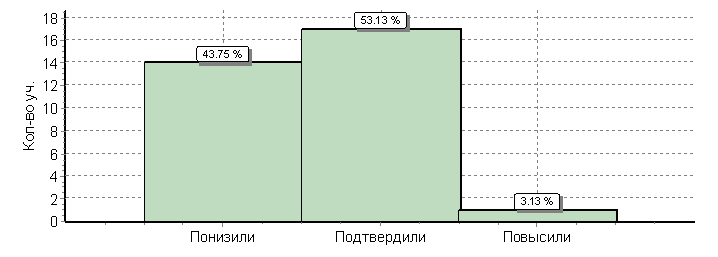 Кол-во уч.Кол-во уч.Кол-во уч.Кол-во уч.Кол-во уч.%%Понизили ( Отм.< Отм.по журналу)Понизили ( Отм.< Отм.по журналу)Понизили ( Отм.< Отм.по журналу)Понизили ( Отм.< Отм.по журналу)Понизили ( Отм.< Отм.по журналу)Понизили ( Отм.< Отм.по журналу)Понизили ( Отм.< Отм.по журналу)Понизили ( Отм.< Отм.по журналу)Понизили ( Отм.< Отм.по журналу)Понизили ( Отм.< Отм.по журналу)Понизили ( Отм.< Отм.по журналу)Понизили ( Отм.< Отм.по журналу)Понизили ( Отм.< Отм.по журналу)Понизили ( Отм.< Отм.по журналу)Понизили ( Отм.< Отм.по журналу)14141414144444Подтвердили(Отм.=Отм.по журналу)Подтвердили(Отм.=Отм.по журналу)Подтвердили(Отм.=Отм.по журналу)Подтвердили(Отм.=Отм.по журналу)Подтвердили(Отм.=Отм.по журналу)Подтвердили(Отм.=Отм.по журналу)Подтвердили(Отм.=Отм.по журналу)Подтвердили(Отм.=Отм.по журналу)Подтвердили(Отм.=Отм.по журналу)Подтвердили(Отм.=Отм.по журналу)Подтвердили(Отм.=Отм.по журналу)Подтвердили(Отм.=Отм.по журналу)Подтвердили(Отм.=Отм.по журналу)Подтвердили(Отм.=Отм.по журналу)Подтвердили(Отм.=Отм.по журналу)17171717175353Повысили (Отм.> Отм.по журналу)Повысили (Отм.> Отм.по журналу)Повысили (Отм.> Отм.по журналу)Повысили (Отм.> Отм.по журналу)Повысили (Отм.> Отм.по журналу)Повысили (Отм.> Отм.по журналу)Повысили (Отм.> Отм.по журналу)Повысили (Отм.> Отм.по журналу)Повысили (Отм.> Отм.по журналу)Повысили (Отм.> Отм.по журналу)Повысили (Отм.> Отм.по журналу)Повысили (Отм.> Отм.по журналу)Повысили (Отм.> Отм.по журналу)Повысили (Отм.> Отм.по журналу)Повысили (Отм.> Отм.по журналу)1111133Всего*:Всего*:Всего*:Всего*:Всего*:Всего*:Всего*:Всего*:Всего*:Всего*:Всего*:Всего*:Всего*:Всего*:Всего*:3232323232100100*В гистограмме приведены данные только по тем участникам, для которых введены  отметки 
"Отм." -  отметка за выполненную работу
"Отм.по журналу" - отметка участника за предыдущую четверть/триместр*В гистограмме приведены данные только по тем участникам, для которых введены  отметки 
"Отм." -  отметка за выполненную работу
"Отм.по журналу" - отметка участника за предыдущую четверть/триместр*В гистограмме приведены данные только по тем участникам, для которых введены  отметки 
"Отм." -  отметка за выполненную работу
"Отм.по журналу" - отметка участника за предыдущую четверть/триместр*В гистограмме приведены данные только по тем участникам, для которых введены  отметки 
"Отм." -  отметка за выполненную работу
"Отм.по журналу" - отметка участника за предыдущую четверть/триместр*В гистограмме приведены данные только по тем участникам, для которых введены  отметки 
"Отм." -  отметка за выполненную работу
"Отм.по журналу" - отметка участника за предыдущую четверть/триместр*В гистограмме приведены данные только по тем участникам, для которых введены  отметки 
"Отм." -  отметка за выполненную работу
"Отм.по журналу" - отметка участника за предыдущую четверть/триместр*В гистограмме приведены данные только по тем участникам, для которых введены  отметки 
"Отм." -  отметка за выполненную работу
"Отм.по журналу" - отметка участника за предыдущую четверть/триместр*В гистограмме приведены данные только по тем участникам, для которых введены  отметки 
"Отм." -  отметка за выполненную работу
"Отм.по журналу" - отметка участника за предыдущую четверть/триместр*В гистограмме приведены данные только по тем участникам, для которых введены  отметки 
"Отм." -  отметка за выполненную работу
"Отм.по журналу" - отметка участника за предыдущую четверть/триместр*В гистограмме приведены данные только по тем участникам, для которых введены  отметки 
"Отм." -  отметка за выполненную работу
"Отм.по журналу" - отметка участника за предыдущую четверть/триместр*В гистограмме приведены данные только по тем участникам, для которых введены  отметки 
"Отм." -  отметка за выполненную работу
"Отм.по журналу" - отметка участника за предыдущую четверть/триместр*В гистограмме приведены данные только по тем участникам, для которых введены  отметки 
"Отм." -  отметка за выполненную работу
"Отм.по журналу" - отметка участника за предыдущую четверть/триместр*В гистограмме приведены данные только по тем участникам, для которых введены  отметки 
"Отм." -  отметка за выполненную работу
"Отм.по журналу" - отметка участника за предыдущую четверть/триместр*В гистограмме приведены данные только по тем участникам, для которых введены  отметки 
"Отм." -  отметка за выполненную работу
"Отм.по журналу" - отметка участника за предыдущую четверть/триместр*В гистограмме приведены данные только по тем участникам, для которых введены  отметки 
"Отм." -  отметка за выполненную работу
"Отм.по журналу" - отметка участника за предыдущую четверть/триместр*В гистограмме приведены данные только по тем участникам, для которых введены  отметки 
"Отм." -  отметка за выполненную работу
"Отм.по журналу" - отметка участника за предыдущую четверть/триместр*В гистограмме приведены данные только по тем участникам, для которых введены  отметки 
"Отм." -  отметка за выполненную работу
"Отм.по журналу" - отметка участника за предыдущую четверть/триместр*В гистограмме приведены данные только по тем участникам, для которых введены  отметки 
"Отм." -  отметка за выполненную работу
"Отм.по журналу" - отметка участника за предыдущую четверть/триместр*В гистограмме приведены данные только по тем участникам, для которых введены  отметки 
"Отм." -  отметка за выполненную работу
"Отм.по журналу" - отметка участника за предыдущую четверть/триместр*В гистограмме приведены данные только по тем участникам, для которых введены  отметки 
"Отм." -  отметка за выполненную работу
"Отм.по журналу" - отметка участника за предыдущую четверть/триместр*В гистограмме приведены данные только по тем участникам, для которых введены  отметки 
"Отм." -  отметка за выполненную работу
"Отм.по журналу" - отметка участника за предыдущую четверть/триместр*В гистограмме приведены данные только по тем участникам, для которых введены  отметки 
"Отм." -  отметка за выполненную работу
"Отм.по журналу" - отметка участника за предыдущую четверть/триместр*В гистограмме приведены данные только по тем участникам, для которых введены  отметки 
"Отм." -  отметка за выполненную работу
"Отм.по журналу" - отметка участника за предыдущую четверть/триместр*В гистограмме приведены данные только по тем участникам, для которых введены  отметки 
"Отм." -  отметка за выполненную работу
"Отм.по журналу" - отметка участника за предыдущую четверть/триместр*В гистограмме приведены данные только по тем участникам, для которых введены  отметки 
"Отм." -  отметка за выполненную работу
"Отм.по журналу" - отметка участника за предыдущую четверть/триместр*В гистограмме приведены данные только по тем участникам, для которых введены  отметки 
"Отм." -  отметка за выполненную работу
"Отм.по журналу" - отметка участника за предыдущую четверть/триместр*В гистограмме приведены данные только по тем участникам, для которых введены  отметки 
"Отм." -  отметка за выполненную работу
"Отм.по журналу" - отметка участника за предыдущую четверть/триместр*В гистограмме приведены данные только по тем участникам, для которых введены  отметки 
"Отм." -  отметка за выполненную работу
"Отм.по журналу" - отметка участника за предыдущую четверть/триместр*В гистограмме приведены данные только по тем участникам, для которых введены  отметки 
"Отм." -  отметка за выполненную работу
"Отм.по журналу" - отметка участника за предыдущую четверть/триместр*В гистограмме приведены данные только по тем участникам, для которых введены  отметки 
"Отм." -  отметка за выполненную работу
"Отм.по журналу" - отметка участника за предыдущую четверть/триместр111111111111111111111111111111Распределение первичных балловРаспределение первичных балловРаспределение первичных балловРаспределение первичных балловРаспределение первичных балловРаспределение первичных балловРаспределение первичных балловРаспределение первичных балловРаспределение первичных балловРаспределение первичных балловРаспределение первичных балловРаспределение первичных балловРаспределение первичных балловРаспределение первичных балловРаспределение первичных балловРаспределение первичных балловРаспределение первичных балловРаспределение первичных балловРаспределение первичных балловРаспределение первичных балловРаспределение первичных балловРаспределение первичных балловРаспределение первичных балловРаспределение первичных балловРаспределение первичных балловРаспределение первичных балловРаспределение первичных балловРаспределение первичных балловРаспределение первичных балловРаспределение первичных балловРаспределение первичных балловМаксимальный первичный балл: 28Максимальный первичный балл: 28Максимальный первичный балл: 28Максимальный первичный балл: 28Максимальный первичный балл: 28Максимальный первичный балл: 28Максимальный первичный балл: 28Максимальный первичный балл: 28Максимальный первичный балл: 28Максимальный первичный балл: 28Максимальный первичный балл: 28Максимальный первичный балл: 28Максимальный первичный балл: 28Максимальный первичный балл: 28Максимальный первичный балл: 28Максимальный первичный балл: 28Максимальный первичный балл: 28Максимальный первичный балл: 28Максимальный первичный балл: 28Максимальный первичный балл: 28Максимальный первичный балл: 28Максимальный первичный балл: 28Максимальный первичный балл: 28Максимальный первичный балл: 28Максимальный первичный балл: 28Максимальный первичный балл: 28Максимальный первичный балл: 28Максимальный первичный балл: 28Максимальный первичный балл: 28Максимальный первичный балл: 28Максимальный первичный балл: 28Общая гистограмма первичных балловОбщая гистограмма первичных балловОбщая гистограмма первичных балловОбщая гистограмма первичных балловОбщая гистограмма первичных балловОбщая гистограмма первичных балловОбщая гистограмма первичных балловОбщая гистограмма первичных балловОбщая гистограмма первичных балловОбщая гистограмма первичных балловОбщая гистограмма первичных балловОбщая гистограмма первичных балловОбщая гистограмма первичных балловОбщая гистограмма первичных балловОбщая гистограмма первичных балловОбщая гистограмма первичных балловОбщая гистограмма первичных балловОбщая гистограмма первичных балловОбщая гистограмма первичных балловОбщая гистограмма первичных балловОбщая гистограмма первичных балловОбщая гистограмма первичных балловОбщая гистограмма первичных балловОбщая гистограмма первичных балловОбщая гистограмма первичных балловОбщая гистограмма первичных балловОбщая гистограмма первичных балловОбщая гистограмма первичных балловОбщая гистограмма первичных балловОбщая гистограмма первичных балловОбщая гистограмма первичных баллов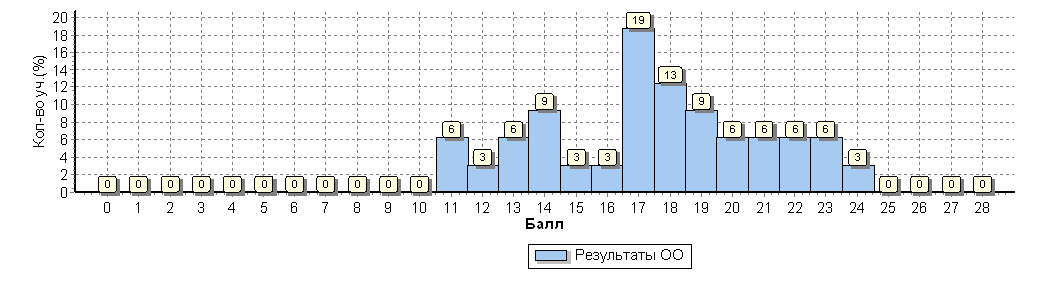 Распределение первичных баллов по вариантамРаспределение первичных баллов по вариантамРаспределение первичных баллов по вариантамРаспределение первичных баллов по вариантамРаспределение первичных баллов по вариантамРаспределение первичных баллов по вариантамРаспределение первичных баллов по вариантамРаспределение первичных баллов по вариантамРаспределение первичных баллов по вариантамРаспределение первичных баллов по вариантамРаспределение первичных баллов по вариантамРаспределение первичных баллов по вариантамРаспределение первичных баллов по вариантамРаспределение первичных баллов по вариантамРаспределение первичных баллов по вариантамРаспределение первичных баллов по вариантамРаспределение первичных баллов по вариантамРаспределение первичных баллов по вариантамРаспределение первичных баллов по вариантамРаспределение первичных баллов по вариантамРаспределение первичных баллов по вариантамРаспределение первичных баллов по вариантамРаспределение первичных баллов по вариантамРаспределение первичных баллов по вариантамРаспределение первичных баллов по вариантамВариантВариантВариант11121314151617181920212121222324Кол-во уч.Кол-во уч.111112123212221117172221111141111111515КомплектКомплектКомплект21231164322222213232Выполнение заданийВыполнение заданийВыполнение заданийВыполнение заданийВыполнение заданийВыполнение заданийВыполнение заданийВыполнение заданийВыполнение заданийВыполнение заданийВыполнение заданийВыполнение заданийВыполнение заданийВыполнение заданийВыполнение заданийВыполнение заданийВыполнение заданийВыполнение заданийВыполнение заданийВыполнение заданийВыполнение заданийВыполнение заданийВыполнение заданийВыполнение заданийВыполнение заданийВыполнение заданийВыполнение заданийВыполнение заданийВыполнение заданийВыполнение заданийВыполнение заданийВыполнение заданийВыполнение заданийВыполнение заданийВыполнение заданийВыполнение заданийВыполнение заданийВыполнение заданийВыполнение заданийВыполнение заданийВыполнение заданийВыполнение заданийВыполнение заданийВыполнение заданийВыполнение заданийВыполнение заданийВыполнение заданийВыполнение заданийВыполнение заданийВыполнение заданийВыполнение заданийВыполнение заданийВыполнение заданийсводная таблица по ОО (в % от числа участников)сводная таблица по ОО (в % от числа участников)сводная таблица по ОО (в % от числа участников)сводная таблица по ОО (в % от числа участников)сводная таблица по ОО (в % от числа участников)сводная таблица по ОО (в % от числа участников)сводная таблица по ОО (в % от числа участников)сводная таблица по ОО (в % от числа участников)сводная таблица по ОО (в % от числа участников)сводная таблица по ОО (в % от числа участников)сводная таблица по ОО (в % от числа участников)сводная таблица по ОО (в % от числа участников)сводная таблица по ОО (в % от числа участников)сводная таблица по ОО (в % от числа участников)сводная таблица по ОО (в % от числа участников)сводная таблица по ОО (в % от числа участников)сводная таблица по ОО (в % от числа участников)сводная таблица по ОО (в % от числа участников)сводная таблица по ОО (в % от числа участников)сводная таблица по ОО (в % от числа участников)сводная таблица по ОО (в % от числа участников)сводная таблица по ОО (в % от числа участников)сводная таблица по ОО (в % от числа участников)сводная таблица по ОО (в % от числа участников)сводная таблица по ОО (в % от числа участников)сводная таблица по ОО (в % от числа участников)сводная таблица по ОО (в % от числа участников)сводная таблица по ОО (в % от числа участников)сводная таблица по ОО (в % от числа участников)сводная таблица по ОО (в % от числа участников)сводная таблица по ОО (в % от числа участников)сводная таблица по ОО (в % от числа участников)сводная таблица по ОО (в % от числа участников)сводная таблица по ОО (в % от числа участников)сводная таблица по ОО (в % от числа участников)сводная таблица по ОО (в % от числа участников)сводная таблица по ОО (в % от числа участников)сводная таблица по ОО (в % от числа участников)сводная таблица по ОО (в % от числа участников)сводная таблица по ОО (в % от числа участников)сводная таблица по ОО (в % от числа участников)сводная таблица по ОО (в % от числа участников)сводная таблица по ОО (в % от числа участников)сводная таблица по ОО (в % от числа участников)сводная таблица по ОО (в % от числа участников)сводная таблица по ОО (в % от числа участников)сводная таблица по ОО (в % от числа участников)сводная таблица по ОО (в % от числа участников)сводная таблица по ОО (в % от числа участников)сводная таблица по ОО (в % от числа участников)сводная таблица по ОО (в % от числа участников)сводная таблица по ОО (в % от числа участников)сводная таблица по ОО (в % от числа участников)Максимальный первичный балл: 28Максимальный первичный балл: 28Максимальный первичный балл: 28Максимальный первичный балл: 28Максимальный первичный балл: 28Максимальный первичный балл: 28Максимальный первичный балл: 28Максимальный первичный балл: 28Максимальный первичный балл: 28Максимальный первичный балл: 28Максимальный первичный балл: 28Максимальный первичный балл: 28Максимальный первичный балл: 28Максимальный первичный балл: 28Максимальный первичный балл: 28Максимальный первичный балл: 28Максимальный первичный балл: 28Максимальный первичный балл: 28Максимальный первичный балл: 28Максимальный первичный балл: 28Максимальный первичный балл: 28Максимальный первичный балл: 28Максимальный первичный балл: 28Максимальный первичный балл: 28Максимальный первичный балл: 28Максимальный первичный балл: 28Максимальный первичный балл: 28Максимальный первичный балл: 28Максимальный первичный балл: 28Максимальный первичный балл: 28Максимальный первичный балл: 28Максимальный первичный балл: 28Максимальный первичный балл: 28Максимальный первичный балл: 28Максимальный первичный балл: 28Максимальный первичный балл: 28Максимальный первичный балл: 28Максимальный первичный балл: 28Максимальный первичный балл: 28Максимальный первичный балл: 28Максимальный первичный балл: 28Максимальный первичный балл: 28Максимальный первичный балл: 28Максимальный первичный балл: 28Максимальный первичный балл: 28Максимальный первичный балл: 28Максимальный первичный балл: 28Максимальный первичный балл: 28Максимальный первичный балл: 28Максимальный первичный балл: 28Максимальный первичный балл: 28Максимальный первичный балл: 28Максимальный первичный балл: 28ООООООООООООООООООООООООООООООКол-во уч.Кол-во уч.Кол-во уч.Кол-во уч.1(1)1(2)1(2)1(3)22334456(1)6(1)6(1)6(2)6(2)6(3)7(1)7(2)7(2)8910K110K210K210K2ООООООООООООООООООООООООООООООКол-во уч.Кол-во уч.Кол-во уч.Кол-во уч.Макс
балл21121122112222222222221111Вся выборкаВся выборкаВся выборкаВся выборкаВся выборкаВся выборкаВся выборкаВся выборкаВся выборкаВся выборкаВся выборкаВся выборкаВся выборкаВся выборкаВся выборка12614481261448126144812614488965654573735151626270767676828261435959477370606060Карачаево-Черкесская РеспубликаКарачаево-Черкесская РеспубликаКарачаево-Черкесская РеспубликаКарачаево-Черкесская РеспубликаКарачаево-Черкесская РеспубликаКарачаево-Черкесская РеспубликаКарачаево-Черкесская РеспубликаКарачаево-Черкесская РеспубликаКарачаево-Черкесская РеспубликаКарачаево-Черкесская РеспубликаКарачаево-Черкесская РеспубликаКарачаево-Черкесская РеспубликаКарачаево-Черкесская РеспубликаКарачаево-Черкесская Республика44854485448544858264644365654747646468656565858567446060486667565656Усть-Джегутинский муниципальный районУсть-Джегутинский муниципальный районУсть-Джегутинский муниципальный районУсть-Джегутинский муниципальный районУсть-Джегутинский муниципальный районУсть-Джегутинский муниципальный районУсть-Джегутинский муниципальный районУсть-Джегутинский муниципальный районУсть-Джегутинский муниципальный районУсть-Джегутинский муниципальный районУсть-Джегутинский муниципальный районУсть-Джегутинский муниципальный район5085085085088059593763634444616166616161838367455656496768595959МОУ "Лицей №7 г. Усть-Джегуты"МОУ "Лицей №7 г. Усть-Джегуты"МОУ "Лицей №7 г. Усть-Джегуты"МОУ "Лицей №7 г. Усть-Джегуты"МОУ "Лицей №7 г. Усть-Джегуты"МОУ "Лицей №7 г. Усть-Джегуты"МОУ "Лицей №7 г. Усть-Джегуты"МОУ "Лицей №7 г. Усть-Джегуты"МОУ "Лицей №7 г. Усть-Джегуты"323232329534343169694747848475727272838361626161675962474747Статистика по отметкамСтатистика по отметкамСтатистика по отметкамСтатистика по отметкамСтатистика по отметкамСтатистика по отметкамСтатистика по отметкамСтатистика по отметкамСтатистика по отметкамСтатистика по отметкамСтатистика по отметкамСтатистика по отметкамСтатистика по отметкамСтатистика по отметкамСтатистика по отметкамСтатистика по отметкамСтатистика по отметкамСтатистика по отметкамСтатистика по отметкамСтатистика по отметкамСтатистика по отметкамСтатистика по отметкамСтатистика по отметкамСтатистика по отметкамСтатистика по отметкамСтатистика по отметкамСтатистика по отметкамСтатистика по отметкамСтатистика по отметкамСтатистика по отметкамСтатистика по отметкамСтатистика по отметкамСтатистика по отметкамСтатистика по отметкамСтатистика по отметкамСтатистика по отметкамСтатистика по отметкамСтатистика по отметкамСтатистика по отметкамСтатистика по отметкамСтатистика по отметкамСтатистика по отметкамСтатистика по отметкамСтатистика по отметкамСтатистика по отметкамСтатистика по отметкамСтатистика по отметкамСтатистика по отметкамСтатистика по отметкамСтатистика по отметкамМаксимальный первичный балл: 28Максимальный первичный балл: 28Максимальный первичный балл: 28Максимальный первичный балл: 28Максимальный первичный балл: 28Максимальный первичный балл: 28Максимальный первичный балл: 28Максимальный первичный балл: 28Максимальный первичный балл: 28Максимальный первичный балл: 28Максимальный первичный балл: 28Максимальный первичный балл: 28Максимальный первичный балл: 28Максимальный первичный балл: 28Максимальный первичный балл: 28Максимальный первичный балл: 28Максимальный первичный балл: 28Максимальный первичный балл: 28Максимальный первичный балл: 28Максимальный первичный балл: 28Максимальный первичный балл: 28Максимальный первичный балл: 28Максимальный первичный балл: 28Максимальный первичный балл: 28Максимальный первичный балл: 28Максимальный первичный балл: 28Максимальный первичный балл: 28Максимальный первичный балл: 28Максимальный первичный балл: 28Максимальный первичный балл: 28Максимальный первичный балл: 28Максимальный первичный балл: 28Максимальный первичный балл: 28Максимальный первичный балл: 28Максимальный первичный балл: 28Максимальный первичный балл: 28Максимальный первичный балл: 28Максимальный первичный балл: 28Максимальный первичный балл: 28Максимальный первичный балл: 28Максимальный первичный балл: 28Максимальный первичный балл: 28Максимальный первичный балл: 28Максимальный первичный балл: 28Максимальный первичный балл: 28Максимальный первичный балл: 28Максимальный первичный балл: 28Максимальный первичный балл: 28Максимальный первичный балл: 28Максимальный первичный балл: 28ООООООООООООООООООООООООООООООООООООООООООООКол-во уч.Кол-во уч.Кол-во уч.Распределение групп баллов в %Распределение групп баллов в %Распределение групп баллов в %Распределение групп баллов в %Распределение групп баллов в %Распределение групп баллов в %Распределение групп баллов в %Распределение групп баллов в %Распределение групп баллов в %Распределение групп баллов в %Отметки о наличии рисковОтметки о наличии рисковОтметки о наличии рисковОтметки о наличии рисковООООООООООООООООООООООООООООООООООООООООООООКол-во уч.Кол-во уч.Кол-во уч.2233444555Отметки о наличии рисковОтметки о наличии рисковОтметки о наличии рисковОтметки о наличии рисковВся выборкаВся выборкаВся выборкаВся выборкаВся выборкаВся выборкаВся выборкаВся выборкаВся выборкаВся выборкаВся выборкаВся выборкаВся выборкаВся выборкаВся выборкаВся выборкаВся выборкаВся выборкаВся выборкаВся выборкаВся выборкаВся выборка1261448126144812614482.52.535.535.551.451.451.410.510.510.5Карачаево-Черкесская РеспубликаКарачаево-Черкесская РеспубликаКарачаево-Черкесская РеспубликаКарачаево-Черкесская РеспубликаКарачаево-Черкесская РеспубликаКарачаево-Черкесская РеспубликаКарачаево-Черкесская РеспубликаКарачаево-Черкесская РеспубликаКарачаево-Черкесская РеспубликаКарачаево-Черкесская РеспубликаКарачаево-Черкесская РеспубликаКарачаево-Черкесская РеспубликаКарачаево-Черкесская РеспубликаКарачаево-Черкесская РеспубликаКарачаево-Черкесская РеспубликаКарачаево-Черкесская РеспубликаКарачаево-Черкесская РеспубликаКарачаево-Черкесская РеспубликаКарачаево-Черкесская РеспубликаКарачаево-Черкесская Республика4485448544856.26.238.238.243.643.643.6121212Усть-Джегутинский муниципальный районУсть-Джегутинский муниципальный районУсть-Джегутинский муниципальный районУсть-Джегутинский муниципальный районУсть-Джегутинский муниципальный районУсть-Джегутинский муниципальный районУсть-Джегутинский муниципальный районУсть-Джегутинский муниципальный районУсть-Джегутинский муниципальный районУсть-Джегутинский муниципальный районУсть-Джегутинский муниципальный районУсть-Джегутинский муниципальный районУсть-Джегутинский муниципальный районУсть-Джегутинский муниципальный районУсть-Джегутинский муниципальный районУсть-Джегутинский муниципальный районУсть-Джегутинский муниципальный район5085085085.35.337.237.248.648.648.68.98.98.9(sch093051) МОУ "Лицей №7 г. Усть-Джегуты"(sch093051) МОУ "Лицей №7 г. Усть-Джегуты"(sch093051) МОУ "Лицей №7 г. Усть-Джегуты"(sch093051) МОУ "Лицей №7 г. Усть-Джегуты"(sch093051) МОУ "Лицей №7 г. Усть-Джегуты"(sch093051) МОУ "Лицей №7 г. Усть-Джегуты"(sch093051) МОУ "Лицей №7 г. Усть-Джегуты"(sch093051) МОУ "Лицей №7 г. Усть-Джегуты"(sch093051) МОУ "Лицей №7 г. Усть-Джегуты"(sch093051) МОУ "Лицей №7 г. Усть-Джегуты"(sch093051) МОУ "Лицей №7 г. Усть-Джегуты"(sch093051) МОУ "Лицей №7 г. Усть-Джегуты"(sch093051) МОУ "Лицей №7 г. Усть-Джегуты"(sch093051) МОУ "Лицей №7 г. Усть-Джегуты"(sch093051) МОУ "Лицей №7 г. Усть-Джегуты"3232320031.231.265.665.665.63.13.13.1Общая гистограмма отметокОбщая гистограмма отметокОбщая гистограмма отметокОбщая гистограмма отметокОбщая гистограмма отметокОбщая гистограмма отметокОбщая гистограмма отметокОбщая гистограмма отметокОбщая гистограмма отметокОбщая гистограмма отметокОбщая гистограмма отметокОбщая гистограмма отметокОбщая гистограмма отметокОбщая гистограмма отметокОбщая гистограмма отметокОбщая гистограмма отметокОбщая гистограмма отметокОбщая гистограмма отметокОбщая гистограмма отметокОбщая гистограмма отметокОбщая гистограмма отметокОбщая гистограмма отметокОбщая гистограмма отметокОбщая гистограмма отметокОбщая гистограмма отметокОбщая гистограмма отметокОбщая гистограмма отметокОбщая гистограмма отметокОбщая гистограмма отметокОбщая гистограмма отметокОбщая гистограмма отметокОбщая гистограмма отметокОбщая гистограмма отметокОбщая гистограмма отметокОбщая гистограмма отметокОбщая гистограмма отметокОбщая гистограмма отметокОбщая гистограмма отметокОбщая гистограмма отметокОбщая гистограмма отметокОбщая гистограмма отметокОбщая гистограмма отметокОбщая гистограмма отметокОбщая гистограмма отметокОбщая гистограмма отметокОбщая гистограмма отметокОбщая гистограмма отметокОбщая гистограмма отметокОбщая гистограмма отметокОбщая гистограмма отметок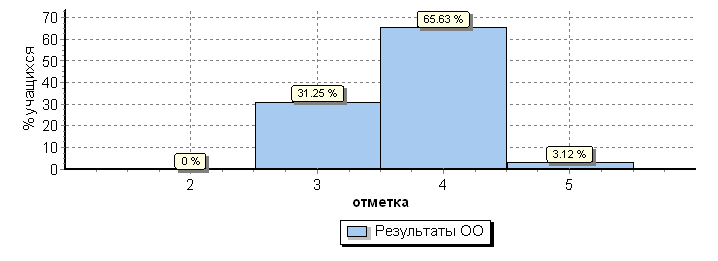 Распределение отметок по вариантамРаспределение отметок по вариантамРаспределение отметок по вариантамРаспределение отметок по вариантамРаспределение отметок по вариантамРаспределение отметок по вариантамРаспределение отметок по вариантамРаспределение отметок по вариантамРаспределение отметок по вариантамРаспределение отметок по вариантамРаспределение отметок по вариантамРаспределение отметок по вариантамРаспределение отметок по вариантамРаспределение отметок по вариантамРаспределение отметок по вариантамРаспределение отметок по вариантамРаспределение отметок по вариантамРаспределение отметок по вариантамРаспределение отметок по вариантамРаспределение отметок по вариантамРаспределение отметок по вариантамРаспределение отметок по вариантамРаспределение отметок по вариантамРаспределение отметок по вариантамРаспределение отметок по вариантамРаспределение отметок по вариантамРаспределение отметок по вариантамРаспределение отметок по вариантамРаспределение отметок по вариантамРаспределение отметок по вариантамРаспределение отметок по вариантамРаспределение отметок по вариантамРаспределение отметок по вариантамРаспределение отметок по вариантамРаспределение отметок по вариантамРаспределение отметок по вариантамРаспределение отметок по вариантамРаспределение отметок по вариантамРаспределение отметок по вариантамРаспределение отметок по вариантамРаспределение отметок по вариантамРаспределение отметок по вариантамРаспределение отметок по вариантамРаспределение отметок по вариантамРаспределение отметок по вариантамРаспределение отметок по вариантамРаспределение отметок по вариантамРаспределение отметок по вариантамРаспределение отметок по вариантамРаспределение отметок по вариантамВариантВариантВариантВариантВариантВариантВариантВариантВариантВариантВариантВариантВариантВариантВариантВариантВариантВариант34445Кол-во уч.Кол-во уч.Кол-во уч.Кол-во уч.ВариантВариантВариантВариантВариантВариантВариантВариантВариант5121212171717171111111115121212171717172222222225999115151515КомплектКомплектКомплектКомплектКомплектКомплектКомплектКомплектКомплект10212121132323232Столбец "Распределение групп баллов в %": Если группа баллов «2» более 50%(успеваемость менее 50%), соотв. ячейка графы «2» маркируется серым цветом;
Если кол-во учеников в группах баллов «5» и «4» в сумме более 50%(кач-во знаний более 50%), соотв. ячейки столбцов «4» и «5» маркируются жирным шрифтом.Столбец "Распределение групп баллов в %": Если группа баллов «2» более 50%(успеваемость менее 50%), соотв. ячейка графы «2» маркируется серым цветом;
Если кол-во учеников в группах баллов «5» и «4» в сумме более 50%(кач-во знаний более 50%), соотв. ячейки столбцов «4» и «5» маркируются жирным шрифтом.Столбец "Распределение групп баллов в %": Если группа баллов «2» более 50%(успеваемость менее 50%), соотв. ячейка графы «2» маркируется серым цветом;
Если кол-во учеников в группах баллов «5» и «4» в сумме более 50%(кач-во знаний более 50%), соотв. ячейки столбцов «4» и «5» маркируются жирным шрифтом.Столбец "Распределение групп баллов в %": Если группа баллов «2» более 50%(успеваемость менее 50%), соотв. ячейка графы «2» маркируется серым цветом;
Если кол-во учеников в группах баллов «5» и «4» в сумме более 50%(кач-во знаний более 50%), соотв. ячейки столбцов «4» и «5» маркируются жирным шрифтом.Столбец "Распределение групп баллов в %": Если группа баллов «2» более 50%(успеваемость менее 50%), соотв. ячейка графы «2» маркируется серым цветом;
Если кол-во учеников в группах баллов «5» и «4» в сумме более 50%(кач-во знаний более 50%), соотв. ячейки столбцов «4» и «5» маркируются жирным шрифтом.Столбец "Распределение групп баллов в %": Если группа баллов «2» более 50%(успеваемость менее 50%), соотв. ячейка графы «2» маркируется серым цветом;
Если кол-во учеников в группах баллов «5» и «4» в сумме более 50%(кач-во знаний более 50%), соотв. ячейки столбцов «4» и «5» маркируются жирным шрифтом.Столбец "Распределение групп баллов в %": Если группа баллов «2» более 50%(успеваемость менее 50%), соотв. ячейка графы «2» маркируется серым цветом;
Если кол-во учеников в группах баллов «5» и «4» в сумме более 50%(кач-во знаний более 50%), соотв. ячейки столбцов «4» и «5» маркируются жирным шрифтом.Столбец "Распределение групп баллов в %": Если группа баллов «2» более 50%(успеваемость менее 50%), соотв. ячейка графы «2» маркируется серым цветом;
Если кол-во учеников в группах баллов «5» и «4» в сумме более 50%(кач-во знаний более 50%), соотв. ячейки столбцов «4» и «5» маркируются жирным шрифтом.Столбец "Распределение групп баллов в %": Если группа баллов «2» более 50%(успеваемость менее 50%), соотв. ячейка графы «2» маркируется серым цветом;
Если кол-во учеников в группах баллов «5» и «4» в сумме более 50%(кач-во знаний более 50%), соотв. ячейки столбцов «4» и «5» маркируются жирным шрифтом.Столбец "Распределение групп баллов в %": Если группа баллов «2» более 50%(успеваемость менее 50%), соотв. ячейка графы «2» маркируется серым цветом;
Если кол-во учеников в группах баллов «5» и «4» в сумме более 50%(кач-во знаний более 50%), соотв. ячейки столбцов «4» и «5» маркируются жирным шрифтом.Столбец "Распределение групп баллов в %": Если группа баллов «2» более 50%(успеваемость менее 50%), соотв. ячейка графы «2» маркируется серым цветом;
Если кол-во учеников в группах баллов «5» и «4» в сумме более 50%(кач-во знаний более 50%), соотв. ячейки столбцов «4» и «5» маркируются жирным шрифтом.Столбец "Распределение групп баллов в %": Если группа баллов «2» более 50%(успеваемость менее 50%), соотв. ячейка графы «2» маркируется серым цветом;
Если кол-во учеников в группах баллов «5» и «4» в сумме более 50%(кач-во знаний более 50%), соотв. ячейки столбцов «4» и «5» маркируются жирным шрифтом.Столбец "Распределение групп баллов в %": Если группа баллов «2» более 50%(успеваемость менее 50%), соотв. ячейка графы «2» маркируется серым цветом;
Если кол-во учеников в группах баллов «5» и «4» в сумме более 50%(кач-во знаний более 50%), соотв. ячейки столбцов «4» и «5» маркируются жирным шрифтом.Столбец "Распределение групп баллов в %": Если группа баллов «2» более 50%(успеваемость менее 50%), соотв. ячейка графы «2» маркируется серым цветом;
Если кол-во учеников в группах баллов «5» и «4» в сумме более 50%(кач-во знаний более 50%), соотв. ячейки столбцов «4» и «5» маркируются жирным шрифтом.Столбец "Распределение групп баллов в %": Если группа баллов «2» более 50%(успеваемость менее 50%), соотв. ячейка графы «2» маркируется серым цветом;
Если кол-во учеников в группах баллов «5» и «4» в сумме более 50%(кач-во знаний более 50%), соотв. ячейки столбцов «4» и «5» маркируются жирным шрифтом.Столбец "Распределение групп баллов в %": Если группа баллов «2» более 50%(успеваемость менее 50%), соотв. ячейка графы «2» маркируется серым цветом;
Если кол-во учеников в группах баллов «5» и «4» в сумме более 50%(кач-во знаний более 50%), соотв. ячейки столбцов «4» и «5» маркируются жирным шрифтом.Столбец "Распределение групп баллов в %": Если группа баллов «2» более 50%(успеваемость менее 50%), соотв. ячейка графы «2» маркируется серым цветом;
Если кол-во учеников в группах баллов «5» и «4» в сумме более 50%(кач-во знаний более 50%), соотв. ячейки столбцов «4» и «5» маркируются жирным шрифтом.Столбец "Распределение групп баллов в %": Если группа баллов «2» более 50%(успеваемость менее 50%), соотв. ячейка графы «2» маркируется серым цветом;
Если кол-во учеников в группах баллов «5» и «4» в сумме более 50%(кач-во знаний более 50%), соотв. ячейки столбцов «4» и «5» маркируются жирным шрифтом.Столбец "Распределение групп баллов в %": Если группа баллов «2» более 50%(успеваемость менее 50%), соотв. ячейка графы «2» маркируется серым цветом;
Если кол-во учеников в группах баллов «5» и «4» в сумме более 50%(кач-во знаний более 50%), соотв. ячейки столбцов «4» и «5» маркируются жирным шрифтом.Столбец "Распределение групп баллов в %": Если группа баллов «2» более 50%(успеваемость менее 50%), соотв. ячейка графы «2» маркируется серым цветом;
Если кол-во учеников в группах баллов «5» и «4» в сумме более 50%(кач-во знаний более 50%), соотв. ячейки столбцов «4» и «5» маркируются жирным шрифтом.Столбец "Распределение групп баллов в %": Если группа баллов «2» более 50%(успеваемость менее 50%), соотв. ячейка графы «2» маркируется серым цветом;
Если кол-во учеников в группах баллов «5» и «4» в сумме более 50%(кач-во знаний более 50%), соотв. ячейки столбцов «4» и «5» маркируются жирным шрифтом.Столбец "Распределение групп баллов в %": Если группа баллов «2» более 50%(успеваемость менее 50%), соотв. ячейка графы «2» маркируется серым цветом;
Если кол-во учеников в группах баллов «5» и «4» в сумме более 50%(кач-во знаний более 50%), соотв. ячейки столбцов «4» и «5» маркируются жирным шрифтом.Столбец "Распределение групп баллов в %": Если группа баллов «2» более 50%(успеваемость менее 50%), соотв. ячейка графы «2» маркируется серым цветом;
Если кол-во учеников в группах баллов «5» и «4» в сумме более 50%(кач-во знаний более 50%), соотв. ячейки столбцов «4» и «5» маркируются жирным шрифтом.Столбец "Распределение групп баллов в %": Если группа баллов «2» более 50%(успеваемость менее 50%), соотв. ячейка графы «2» маркируется серым цветом;
Если кол-во учеников в группах баллов «5» и «4» в сумме более 50%(кач-во знаний более 50%), соотв. ячейки столбцов «4» и «5» маркируются жирным шрифтом.Столбец "Распределение групп баллов в %": Если группа баллов «2» более 50%(успеваемость менее 50%), соотв. ячейка графы «2» маркируется серым цветом;
Если кол-во учеников в группах баллов «5» и «4» в сумме более 50%(кач-во знаний более 50%), соотв. ячейки столбцов «4» и «5» маркируются жирным шрифтом.Столбец "Распределение групп баллов в %": Если группа баллов «2» более 50%(успеваемость менее 50%), соотв. ячейка графы «2» маркируется серым цветом;
Если кол-во учеников в группах баллов «5» и «4» в сумме более 50%(кач-во знаний более 50%), соотв. ячейки столбцов «4» и «5» маркируются жирным шрифтом.Столбец "Распределение групп баллов в %": Если группа баллов «2» более 50%(успеваемость менее 50%), соотв. ячейка графы «2» маркируется серым цветом;
Если кол-во учеников в группах баллов «5» и «4» в сумме более 50%(кач-во знаний более 50%), соотв. ячейки столбцов «4» и «5» маркируются жирным шрифтом.Столбец "Распределение групп баллов в %": Если группа баллов «2» более 50%(успеваемость менее 50%), соотв. ячейка графы «2» маркируется серым цветом;
Если кол-во учеников в группах баллов «5» и «4» в сумме более 50%(кач-во знаний более 50%), соотв. ячейки столбцов «4» и «5» маркируются жирным шрифтом.Столбец "Распределение групп баллов в %": Если группа баллов «2» более 50%(успеваемость менее 50%), соотв. ячейка графы «2» маркируется серым цветом;
Если кол-во учеников в группах баллов «5» и «4» в сумме более 50%(кач-во знаний более 50%), соотв. ячейки столбцов «4» и «5» маркируются жирным шрифтом.Столбец "Распределение групп баллов в %": Если группа баллов «2» более 50%(успеваемость менее 50%), соотв. ячейка графы «2» маркируется серым цветом;
Если кол-во учеников в группах баллов «5» и «4» в сумме более 50%(кач-во знаний более 50%), соотв. ячейки столбцов «4» и «5» маркируются жирным шрифтом.Столбец "Распределение групп баллов в %": Если группа баллов «2» более 50%(успеваемость менее 50%), соотв. ячейка графы «2» маркируется серым цветом;
Если кол-во учеников в группах баллов «5» и «4» в сумме более 50%(кач-во знаний более 50%), соотв. ячейки столбцов «4» и «5» маркируются жирным шрифтом.Столбец "Распределение групп баллов в %": Если группа баллов «2» более 50%(успеваемость менее 50%), соотв. ячейка графы «2» маркируется серым цветом;
Если кол-во учеников в группах баллов «5» и «4» в сумме более 50%(кач-во знаний более 50%), соотв. ячейки столбцов «4» и «5» маркируются жирным шрифтом.Столбец "Распределение групп баллов в %": Если группа баллов «2» более 50%(успеваемость менее 50%), соотв. ячейка графы «2» маркируется серым цветом;
Если кол-во учеников в группах баллов «5» и «4» в сумме более 50%(кач-во знаний более 50%), соотв. ячейки столбцов «4» и «5» маркируются жирным шрифтом.Столбец "Распределение групп баллов в %": Если группа баллов «2» более 50%(успеваемость менее 50%), соотв. ячейка графы «2» маркируется серым цветом;
Если кол-во учеников в группах баллов «5» и «4» в сумме более 50%(кач-во знаний более 50%), соотв. ячейки столбцов «4» и «5» маркируются жирным шрифтом.Столбец "Распределение групп баллов в %": Если группа баллов «2» более 50%(успеваемость менее 50%), соотв. ячейка графы «2» маркируется серым цветом;
Если кол-во учеников в группах баллов «5» и «4» в сумме более 50%(кач-во знаний более 50%), соотв. ячейки столбцов «4» и «5» маркируются жирным шрифтом.Столбец "Распределение групп баллов в %": Если группа баллов «2» более 50%(успеваемость менее 50%), соотв. ячейка графы «2» маркируется серым цветом;
Если кол-во учеников в группах баллов «5» и «4» в сумме более 50%(кач-во знаний более 50%), соотв. ячейки столбцов «4» и «5» маркируются жирным шрифтом.Столбец "Распределение групп баллов в %": Если группа баллов «2» более 50%(успеваемость менее 50%), соотв. ячейка графы «2» маркируется серым цветом;
Если кол-во учеников в группах баллов «5» и «4» в сумме более 50%(кач-во знаний более 50%), соотв. ячейки столбцов «4» и «5» маркируются жирным шрифтом.Столбец "Распределение групп баллов в %": Если группа баллов «2» более 50%(успеваемость менее 50%), соотв. ячейка графы «2» маркируется серым цветом;
Если кол-во учеников в группах баллов «5» и «4» в сумме более 50%(кач-во знаний более 50%), соотв. ячейки столбцов «4» и «5» маркируются жирным шрифтом.Столбец "Распределение групп баллов в %": Если группа баллов «2» более 50%(успеваемость менее 50%), соотв. ячейка графы «2» маркируется серым цветом;
Если кол-во учеников в группах баллов «5» и «4» в сумме более 50%(кач-во знаний более 50%), соотв. ячейки столбцов «4» и «5» маркируются жирным шрифтом.Столбец "Распределение групп баллов в %": Если группа баллов «2» более 50%(успеваемость менее 50%), соотв. ячейка графы «2» маркируется серым цветом;
Если кол-во учеников в группах баллов «5» и «4» в сумме более 50%(кач-во знаний более 50%), соотв. ячейки столбцов «4» и «5» маркируются жирным шрифтом.Столбец "Распределение групп баллов в %": Если группа баллов «2» более 50%(успеваемость менее 50%), соотв. ячейка графы «2» маркируется серым цветом;
Если кол-во учеников в группах баллов «5» и «4» в сумме более 50%(кач-во знаний более 50%), соотв. ячейки столбцов «4» и «5» маркируются жирным шрифтом.Столбец "Распределение групп баллов в %": Если группа баллов «2» более 50%(успеваемость менее 50%), соотв. ячейка графы «2» маркируется серым цветом;
Если кол-во учеников в группах баллов «5» и «4» в сумме более 50%(кач-во знаний более 50%), соотв. ячейки столбцов «4» и «5» маркируются жирным шрифтом.Столбец "Распределение групп баллов в %": Если группа баллов «2» более 50%(успеваемость менее 50%), соотв. ячейка графы «2» маркируется серым цветом;
Если кол-во учеников в группах баллов «5» и «4» в сумме более 50%(кач-во знаний более 50%), соотв. ячейки столбцов «4» и «5» маркируются жирным шрифтом.Столбец "Распределение групп баллов в %": Если группа баллов «2» более 50%(успеваемость менее 50%), соотв. ячейка графы «2» маркируется серым цветом;
Если кол-во учеников в группах баллов «5» и «4» в сумме более 50%(кач-во знаний более 50%), соотв. ячейки столбцов «4» и «5» маркируются жирным шрифтом.Столбец "Распределение групп баллов в %": Если группа баллов «2» более 50%(успеваемость менее 50%), соотв. ячейка графы «2» маркируется серым цветом;
Если кол-во учеников в группах баллов «5» и «4» в сумме более 50%(кач-во знаний более 50%), соотв. ячейки столбцов «4» и «5» маркируются жирным шрифтом.Столбец "Распределение групп баллов в %": Если группа баллов «2» более 50%(успеваемость менее 50%), соотв. ячейка графы «2» маркируется серым цветом;
Если кол-во учеников в группах баллов «5» и «4» в сумме более 50%(кач-во знаний более 50%), соотв. ячейки столбцов «4» и «5» маркируются жирным шрифтом.Столбец "Распределение групп баллов в %": Если группа баллов «2» более 50%(успеваемость менее 50%), соотв. ячейка графы «2» маркируется серым цветом;
Если кол-во учеников в группах баллов «5» и «4» в сумме более 50%(кач-во знаний более 50%), соотв. ячейки столбцов «4» и «5» маркируются жирным шрифтом.Столбец "Распределение групп баллов в %": Если группа баллов «2» более 50%(успеваемость менее 50%), соотв. ячейка графы «2» маркируется серым цветом;
Если кол-во учеников в группах баллов «5» и «4» в сумме более 50%(кач-во знаний более 50%), соотв. ячейки столбцов «4» и «5» маркируются жирным шрифтом.Столбец "Распределение групп баллов в %": Если группа баллов «2» более 50%(успеваемость менее 50%), соотв. ячейка графы «2» маркируется серым цветом;
Если кол-во учеников в группах баллов «5» и «4» в сумме более 50%(кач-во знаний более 50%), соотв. ячейки столбцов «4» и «5» маркируются жирным шрифтом.Столбец "Распределение групп баллов в %": Если группа баллов «2» более 50%(успеваемость менее 50%), соотв. ячейка графы «2» маркируется серым цветом;
Если кол-во учеников в группах баллов «5» и «4» в сумме более 50%(кач-во знаний более 50%), соотв. ячейки столбцов «4» и «5» маркируются жирным шрифтом.Столбец "Отметки о наличии рисков": Маркируются ОО с кол-вом участников более 5. "Противоречив.распредел." означает, что распределение отметок за ВПР противоречит распределению отметок по журналу (более высокие отметки во ВПР получили обучающиеся с более низкими отметками по журналу).
"Низкие результаты" определяются по доверительным интервалам для среднего балла по ОО (относительно дов.интервала по региону).Столбец "Отметки о наличии рисков": Маркируются ОО с кол-вом участников более 5. "Противоречив.распредел." означает, что распределение отметок за ВПР противоречит распределению отметок по журналу (более высокие отметки во ВПР получили обучающиеся с более низкими отметками по журналу).
"Низкие результаты" определяются по доверительным интервалам для среднего балла по ОО (относительно дов.интервала по региону).Столбец "Отметки о наличии рисков": Маркируются ОО с кол-вом участников более 5. "Противоречив.распредел." означает, что распределение отметок за ВПР противоречит распределению отметок по журналу (более высокие отметки во ВПР получили обучающиеся с более низкими отметками по журналу).
"Низкие результаты" определяются по доверительным интервалам для среднего балла по ОО (относительно дов.интервала по региону).Столбец "Отметки о наличии рисков": Маркируются ОО с кол-вом участников более 5. "Противоречив.распредел." означает, что распределение отметок за ВПР противоречит распределению отметок по журналу (более высокие отметки во ВПР получили обучающиеся с более низкими отметками по журналу).
"Низкие результаты" определяются по доверительным интервалам для среднего балла по ОО (относительно дов.интервала по региону).Столбец "Отметки о наличии рисков": Маркируются ОО с кол-вом участников более 5. "Противоречив.распредел." означает, что распределение отметок за ВПР противоречит распределению отметок по журналу (более высокие отметки во ВПР получили обучающиеся с более низкими отметками по журналу).
"Низкие результаты" определяются по доверительным интервалам для среднего балла по ОО (относительно дов.интервала по региону).Столбец "Отметки о наличии рисков": Маркируются ОО с кол-вом участников более 5. "Противоречив.распредел." означает, что распределение отметок за ВПР противоречит распределению отметок по журналу (более высокие отметки во ВПР получили обучающиеся с более низкими отметками по журналу).
"Низкие результаты" определяются по доверительным интервалам для среднего балла по ОО (относительно дов.интервала по региону).Столбец "Отметки о наличии рисков": Маркируются ОО с кол-вом участников более 5. "Противоречив.распредел." означает, что распределение отметок за ВПР противоречит распределению отметок по журналу (более высокие отметки во ВПР получили обучающиеся с более низкими отметками по журналу).
"Низкие результаты" определяются по доверительным интервалам для среднего балла по ОО (относительно дов.интервала по региону).Столбец "Отметки о наличии рисков": Маркируются ОО с кол-вом участников более 5. "Противоречив.распредел." означает, что распределение отметок за ВПР противоречит распределению отметок по журналу (более высокие отметки во ВПР получили обучающиеся с более низкими отметками по журналу).
"Низкие результаты" определяются по доверительным интервалам для среднего балла по ОО (относительно дов.интервала по региону).Столбец "Отметки о наличии рисков": Маркируются ОО с кол-вом участников более 5. "Противоречив.распредел." означает, что распределение отметок за ВПР противоречит распределению отметок по журналу (более высокие отметки во ВПР получили обучающиеся с более низкими отметками по журналу).
"Низкие результаты" определяются по доверительным интервалам для среднего балла по ОО (относительно дов.интервала по региону).Столбец "Отметки о наличии рисков": Маркируются ОО с кол-вом участников более 5. "Противоречив.распредел." означает, что распределение отметок за ВПР противоречит распределению отметок по журналу (более высокие отметки во ВПР получили обучающиеся с более низкими отметками по журналу).
"Низкие результаты" определяются по доверительным интервалам для среднего балла по ОО (относительно дов.интервала по региону).Столбец "Отметки о наличии рисков": Маркируются ОО с кол-вом участников более 5. "Противоречив.распредел." означает, что распределение отметок за ВПР противоречит распределению отметок по журналу (более высокие отметки во ВПР получили обучающиеся с более низкими отметками по журналу).
"Низкие результаты" определяются по доверительным интервалам для среднего балла по ОО (относительно дов.интервала по региону).Столбец "Отметки о наличии рисков": Маркируются ОО с кол-вом участников более 5. "Противоречив.распредел." означает, что распределение отметок за ВПР противоречит распределению отметок по журналу (более высокие отметки во ВПР получили обучающиеся с более низкими отметками по журналу).
"Низкие результаты" определяются по доверительным интервалам для среднего балла по ОО (относительно дов.интервала по региону).Столбец "Отметки о наличии рисков": Маркируются ОО с кол-вом участников более 5. "Противоречив.распредел." означает, что распределение отметок за ВПР противоречит распределению отметок по журналу (более высокие отметки во ВПР получили обучающиеся с более низкими отметками по журналу).
"Низкие результаты" определяются по доверительным интервалам для среднего балла по ОО (относительно дов.интервала по региону).Столбец "Отметки о наличии рисков": Маркируются ОО с кол-вом участников более 5. "Противоречив.распредел." означает, что распределение отметок за ВПР противоречит распределению отметок по журналу (более высокие отметки во ВПР получили обучающиеся с более низкими отметками по журналу).
"Низкие результаты" определяются по доверительным интервалам для среднего балла по ОО (относительно дов.интервала по региону).Столбец "Отметки о наличии рисков": Маркируются ОО с кол-вом участников более 5. "Противоречив.распредел." означает, что распределение отметок за ВПР противоречит распределению отметок по журналу (более высокие отметки во ВПР получили обучающиеся с более низкими отметками по журналу).
"Низкие результаты" определяются по доверительным интервалам для среднего балла по ОО (относительно дов.интервала по региону).Столбец "Отметки о наличии рисков": Маркируются ОО с кол-вом участников более 5. "Противоречив.распредел." означает, что распределение отметок за ВПР противоречит распределению отметок по журналу (более высокие отметки во ВПР получили обучающиеся с более низкими отметками по журналу).
"Низкие результаты" определяются по доверительным интервалам для среднего балла по ОО (относительно дов.интервала по региону).Столбец "Отметки о наличии рисков": Маркируются ОО с кол-вом участников более 5. "Противоречив.распредел." означает, что распределение отметок за ВПР противоречит распределению отметок по журналу (более высокие отметки во ВПР получили обучающиеся с более низкими отметками по журналу).
"Низкие результаты" определяются по доверительным интервалам для среднего балла по ОО (относительно дов.интервала по региону).Столбец "Отметки о наличии рисков": Маркируются ОО с кол-вом участников более 5. "Противоречив.распредел." означает, что распределение отметок за ВПР противоречит распределению отметок по журналу (более высокие отметки во ВПР получили обучающиеся с более низкими отметками по журналу).
"Низкие результаты" определяются по доверительным интервалам для среднего балла по ОО (относительно дов.интервала по региону).Столбец "Отметки о наличии рисков": Маркируются ОО с кол-вом участников более 5. "Противоречив.распредел." означает, что распределение отметок за ВПР противоречит распределению отметок по журналу (более высокие отметки во ВПР получили обучающиеся с более низкими отметками по журналу).
"Низкие результаты" определяются по доверительным интервалам для среднего балла по ОО (относительно дов.интервала по региону).Столбец "Отметки о наличии рисков": Маркируются ОО с кол-вом участников более 5. "Противоречив.распредел." означает, что распределение отметок за ВПР противоречит распределению отметок по журналу (более высокие отметки во ВПР получили обучающиеся с более низкими отметками по журналу).
"Низкие результаты" определяются по доверительным интервалам для среднего балла по ОО (относительно дов.интервала по региону).Столбец "Отметки о наличии рисков": Маркируются ОО с кол-вом участников более 5. "Противоречив.распредел." означает, что распределение отметок за ВПР противоречит распределению отметок по журналу (более высокие отметки во ВПР получили обучающиеся с более низкими отметками по журналу).
"Низкие результаты" определяются по доверительным интервалам для среднего балла по ОО (относительно дов.интервала по региону).Столбец "Отметки о наличии рисков": Маркируются ОО с кол-вом участников более 5. "Противоречив.распредел." означает, что распределение отметок за ВПР противоречит распределению отметок по журналу (более высокие отметки во ВПР получили обучающиеся с более низкими отметками по журналу).
"Низкие результаты" определяются по доверительным интервалам для среднего балла по ОО (относительно дов.интервала по региону).Столбец "Отметки о наличии рисков": Маркируются ОО с кол-вом участников более 5. "Противоречив.распредел." означает, что распределение отметок за ВПР противоречит распределению отметок по журналу (более высокие отметки во ВПР получили обучающиеся с более низкими отметками по журналу).
"Низкие результаты" определяются по доверительным интервалам для среднего балла по ОО (относительно дов.интервала по региону).Столбец "Отметки о наличии рисков": Маркируются ОО с кол-вом участников более 5. "Противоречив.распредел." означает, что распределение отметок за ВПР противоречит распределению отметок по журналу (более высокие отметки во ВПР получили обучающиеся с более низкими отметками по журналу).
"Низкие результаты" определяются по доверительным интервалам для среднего балла по ОО (относительно дов.интервала по региону).Столбец "Отметки о наличии рисков": Маркируются ОО с кол-вом участников более 5. "Противоречив.распредел." означает, что распределение отметок за ВПР противоречит распределению отметок по журналу (более высокие отметки во ВПР получили обучающиеся с более низкими отметками по журналу).
"Низкие результаты" определяются по доверительным интервалам для среднего балла по ОО (относительно дов.интервала по региону).Столбец "Отметки о наличии рисков": Маркируются ОО с кол-вом участников более 5. "Противоречив.распредел." означает, что распределение отметок за ВПР противоречит распределению отметок по журналу (более высокие отметки во ВПР получили обучающиеся с более низкими отметками по журналу).
"Низкие результаты" определяются по доверительным интервалам для среднего балла по ОО (относительно дов.интервала по региону).Столбец "Отметки о наличии рисков": Маркируются ОО с кол-вом участников более 5. "Противоречив.распредел." означает, что распределение отметок за ВПР противоречит распределению отметок по журналу (более высокие отметки во ВПР получили обучающиеся с более низкими отметками по журналу).
"Низкие результаты" определяются по доверительным интервалам для среднего балла по ОО (относительно дов.интервала по региону).Столбец "Отметки о наличии рисков": Маркируются ОО с кол-вом участников более 5. "Противоречив.распредел." означает, что распределение отметок за ВПР противоречит распределению отметок по журналу (более высокие отметки во ВПР получили обучающиеся с более низкими отметками по журналу).
"Низкие результаты" определяются по доверительным интервалам для среднего балла по ОО (относительно дов.интервала по региону).Столбец "Отметки о наличии рисков": Маркируются ОО с кол-вом участников более 5. "Противоречив.распредел." означает, что распределение отметок за ВПР противоречит распределению отметок по журналу (более высокие отметки во ВПР получили обучающиеся с более низкими отметками по журналу).
"Низкие результаты" определяются по доверительным интервалам для среднего балла по ОО (относительно дов.интервала по региону).Столбец "Отметки о наличии рисков": Маркируются ОО с кол-вом участников более 5. "Противоречив.распредел." означает, что распределение отметок за ВПР противоречит распределению отметок по журналу (более высокие отметки во ВПР получили обучающиеся с более низкими отметками по журналу).
"Низкие результаты" определяются по доверительным интервалам для среднего балла по ОО (относительно дов.интервала по региону).Столбец "Отметки о наличии рисков": Маркируются ОО с кол-вом участников более 5. "Противоречив.распредел." означает, что распределение отметок за ВПР противоречит распределению отметок по журналу (более высокие отметки во ВПР получили обучающиеся с более низкими отметками по журналу).
"Низкие результаты" определяются по доверительным интервалам для среднего балла по ОО (относительно дов.интервала по региону).Столбец "Отметки о наличии рисков": Маркируются ОО с кол-вом участников более 5. "Противоречив.распредел." означает, что распределение отметок за ВПР противоречит распределению отметок по журналу (более высокие отметки во ВПР получили обучающиеся с более низкими отметками по журналу).
"Низкие результаты" определяются по доверительным интервалам для среднего балла по ОО (относительно дов.интервала по региону).Столбец "Отметки о наличии рисков": Маркируются ОО с кол-вом участников более 5. "Противоречив.распредел." означает, что распределение отметок за ВПР противоречит распределению отметок по журналу (более высокие отметки во ВПР получили обучающиеся с более низкими отметками по журналу).
"Низкие результаты" определяются по доверительным интервалам для среднего балла по ОО (относительно дов.интервала по региону).Столбец "Отметки о наличии рисков": Маркируются ОО с кол-вом участников более 5. "Противоречив.распредел." означает, что распределение отметок за ВПР противоречит распределению отметок по журналу (более высокие отметки во ВПР получили обучающиеся с более низкими отметками по журналу).
"Низкие результаты" определяются по доверительным интервалам для среднего балла по ОО (относительно дов.интервала по региону).Столбец "Отметки о наличии рисков": Маркируются ОО с кол-вом участников более 5. "Противоречив.распредел." означает, что распределение отметок за ВПР противоречит распределению отметок по журналу (более высокие отметки во ВПР получили обучающиеся с более низкими отметками по журналу).
"Низкие результаты" определяются по доверительным интервалам для среднего балла по ОО (относительно дов.интервала по региону).Столбец "Отметки о наличии рисков": Маркируются ОО с кол-вом участников более 5. "Противоречив.распредел." означает, что распределение отметок за ВПР противоречит распределению отметок по журналу (более высокие отметки во ВПР получили обучающиеся с более низкими отметками по журналу).
"Низкие результаты" определяются по доверительным интервалам для среднего балла по ОО (относительно дов.интервала по региону).Столбец "Отметки о наличии рисков": Маркируются ОО с кол-вом участников более 5. "Противоречив.распредел." означает, что распределение отметок за ВПР противоречит распределению отметок по журналу (более высокие отметки во ВПР получили обучающиеся с более низкими отметками по журналу).
"Низкие результаты" определяются по доверительным интервалам для среднего балла по ОО (относительно дов.интервала по региону).Столбец "Отметки о наличии рисков": Маркируются ОО с кол-вом участников более 5. "Противоречив.распредел." означает, что распределение отметок за ВПР противоречит распределению отметок по журналу (более высокие отметки во ВПР получили обучающиеся с более низкими отметками по журналу).
"Низкие результаты" определяются по доверительным интервалам для среднего балла по ОО (относительно дов.интервала по региону).Столбец "Отметки о наличии рисков": Маркируются ОО с кол-вом участников более 5. "Противоречив.распредел." означает, что распределение отметок за ВПР противоречит распределению отметок по журналу (более высокие отметки во ВПР получили обучающиеся с более низкими отметками по журналу).
"Низкие результаты" определяются по доверительным интервалам для среднего балла по ОО (относительно дов.интервала по региону).Столбец "Отметки о наличии рисков": Маркируются ОО с кол-вом участников более 5. "Противоречив.распредел." означает, что распределение отметок за ВПР противоречит распределению отметок по журналу (более высокие отметки во ВПР получили обучающиеся с более низкими отметками по журналу).
"Низкие результаты" определяются по доверительным интервалам для среднего балла по ОО (относительно дов.интервала по региону).Столбец "Отметки о наличии рисков": Маркируются ОО с кол-вом участников более 5. "Противоречив.распредел." означает, что распределение отметок за ВПР противоречит распределению отметок по журналу (более высокие отметки во ВПР получили обучающиеся с более низкими отметками по журналу).
"Низкие результаты" определяются по доверительным интервалам для среднего балла по ОО (относительно дов.интервала по региону).Столбец "Отметки о наличии рисков": Маркируются ОО с кол-вом участников более 5. "Противоречив.распредел." означает, что распределение отметок за ВПР противоречит распределению отметок по журналу (более высокие отметки во ВПР получили обучающиеся с более низкими отметками по журналу).
"Низкие результаты" определяются по доверительным интервалам для среднего балла по ОО (относительно дов.интервала по региону).Столбец "Отметки о наличии рисков": Маркируются ОО с кол-вом участников более 5. "Противоречив.распредел." означает, что распределение отметок за ВПР противоречит распределению отметок по журналу (более высокие отметки во ВПР получили обучающиеся с более низкими отметками по журналу).
"Низкие результаты" определяются по доверительным интервалам для среднего балла по ОО (относительно дов.интервала по региону).Столбец "Отметки о наличии рисков": Маркируются ОО с кол-вом участников более 5. "Противоречив.распредел." означает, что распределение отметок за ВПР противоречит распределению отметок по журналу (более высокие отметки во ВПР получили обучающиеся с более низкими отметками по журналу).
"Низкие результаты" определяются по доверительным интервалам для среднего балла по ОО (относительно дов.интервала по региону).Столбец "Отметки о наличии рисков": Маркируются ОО с кол-вом участников более 5. "Противоречив.распредел." означает, что распределение отметок за ВПР противоречит распределению отметок по журналу (более высокие отметки во ВПР получили обучающиеся с более низкими отметками по журналу).
"Низкие результаты" определяются по доверительным интервалам для среднего балла по ОО (относительно дов.интервала по региону).Столбец "Отметки о наличии рисков": Маркируются ОО с кол-вом участников более 5. "Противоречив.распредел." означает, что распределение отметок за ВПР противоречит распределению отметок по журналу (более высокие отметки во ВПР получили обучающиеся с более низкими отметками по журналу).
"Низкие результаты" определяются по доверительным интервалам для среднего балла по ОО (относительно дов.интервала по региону).Столбец "Отметки о наличии рисков": Маркируются ОО с кол-вом участников более 5. "Противоречив.распредел." означает, что распределение отметок за ВПР противоречит распределению отметок по журналу (более высокие отметки во ВПР получили обучающиеся с более низкими отметками по журналу).
"Низкие результаты" определяются по доверительным интервалам для среднего балла по ОО (относительно дов.интервала по региону).Столбец "Отметки о наличии рисков": Маркируются ОО с кол-вом участников более 5. "Противоречив.распредел." означает, что распределение отметок за ВПР противоречит распределению отметок по журналу (более высокие отметки во ВПР получили обучающиеся с более низкими отметками по журналу).
"Низкие результаты" определяются по доверительным интервалам для среднего балла по ОО (относительно дов.интервала по региону).Столбец "Отметки о наличии рисков": Маркируются ОО с кол-вом участников более 5. "Противоречив.распредел." означает, что распределение отметок за ВПР противоречит распределению отметок по журналу (более высокие отметки во ВПР получили обучающиеся с более низкими отметками по журналу).
"Низкие результаты" определяются по доверительным интервалам для среднего балла по ОО (относительно дов.интервала по региону).Столбец "Отметки о наличии рисков": Маркируются ОО с кол-вом участников более 5. "Противоречив.распредел." означает, что распределение отметок за ВПР противоречит распределению отметок по журналу (более высокие отметки во ВПР получили обучающиеся с более низкими отметками по журналу).
"Низкие результаты" определяются по доверительным интервалам для среднего балла по ОО (относительно дов.интервала по региону).Н/П - при заполнении формы с результатами в данной ОО указано, что некоторые задания не оценивались, поскольку относятся к непройденной теме. Маркировке "Низкие результаты" ОО с непройденными темами не подлежат.Н/П - при заполнении формы с результатами в данной ОО указано, что некоторые задания не оценивались, поскольку относятся к непройденной теме. Маркировке "Низкие результаты" ОО с непройденными темами не подлежат.Н/П - при заполнении формы с результатами в данной ОО указано, что некоторые задания не оценивались, поскольку относятся к непройденной теме. Маркировке "Низкие результаты" ОО с непройденными темами не подлежат.Н/П - при заполнении формы с результатами в данной ОО указано, что некоторые задания не оценивались, поскольку относятся к непройденной теме. Маркировке "Низкие результаты" ОО с непройденными темами не подлежат.Н/П - при заполнении формы с результатами в данной ОО указано, что некоторые задания не оценивались, поскольку относятся к непройденной теме. Маркировке "Низкие результаты" ОО с непройденными темами не подлежат.Н/П - при заполнении формы с результатами в данной ОО указано, что некоторые задания не оценивались, поскольку относятся к непройденной теме. Маркировке "Низкие результаты" ОО с непройденными темами не подлежат.Н/П - при заполнении формы с результатами в данной ОО указано, что некоторые задания не оценивались, поскольку относятся к непройденной теме. Маркировке "Низкие результаты" ОО с непройденными темами не подлежат.Н/П - при заполнении формы с результатами в данной ОО указано, что некоторые задания не оценивались, поскольку относятся к непройденной теме. Маркировке "Низкие результаты" ОО с непройденными темами не подлежат.Н/П - при заполнении формы с результатами в данной ОО указано, что некоторые задания не оценивались, поскольку относятся к непройденной теме. Маркировке "Низкие результаты" ОО с непройденными темами не подлежат.Н/П - при заполнении формы с результатами в данной ОО указано, что некоторые задания не оценивались, поскольку относятся к непройденной теме. Маркировке "Низкие результаты" ОО с непройденными темами не подлежат.Н/П - при заполнении формы с результатами в данной ОО указано, что некоторые задания не оценивались, поскольку относятся к непройденной теме. Маркировке "Низкие результаты" ОО с непройденными темами не подлежат.Н/П - при заполнении формы с результатами в данной ОО указано, что некоторые задания не оценивались, поскольку относятся к непройденной теме. Маркировке "Низкие результаты" ОО с непройденными темами не подлежат.Н/П - при заполнении формы с результатами в данной ОО указано, что некоторые задания не оценивались, поскольку относятся к непройденной теме. Маркировке "Низкие результаты" ОО с непройденными темами не подлежат.Н/П - при заполнении формы с результатами в данной ОО указано, что некоторые задания не оценивались, поскольку относятся к непройденной теме. Маркировке "Низкие результаты" ОО с непройденными темами не подлежат.Н/П - при заполнении формы с результатами в данной ОО указано, что некоторые задания не оценивались, поскольку относятся к непройденной теме. Маркировке "Низкие результаты" ОО с непройденными темами не подлежат.Н/П - при заполнении формы с результатами в данной ОО указано, что некоторые задания не оценивались, поскольку относятся к непройденной теме. Маркировке "Низкие результаты" ОО с непройденными темами не подлежат.Н/П - при заполнении формы с результатами в данной ОО указано, что некоторые задания не оценивались, поскольку относятся к непройденной теме. Маркировке "Низкие результаты" ОО с непройденными темами не подлежат.Н/П - при заполнении формы с результатами в данной ОО указано, что некоторые задания не оценивались, поскольку относятся к непройденной теме. Маркировке "Низкие результаты" ОО с непройденными темами не подлежат.Н/П - при заполнении формы с результатами в данной ОО указано, что некоторые задания не оценивались, поскольку относятся к непройденной теме. Маркировке "Низкие результаты" ОО с непройденными темами не подлежат.Н/П - при заполнении формы с результатами в данной ОО указано, что некоторые задания не оценивались, поскольку относятся к непройденной теме. Маркировке "Низкие результаты" ОО с непройденными темами не подлежат.Н/П - при заполнении формы с результатами в данной ОО указано, что некоторые задания не оценивались, поскольку относятся к непройденной теме. Маркировке "Низкие результаты" ОО с непройденными темами не подлежат.Н/П - при заполнении формы с результатами в данной ОО указано, что некоторые задания не оценивались, поскольку относятся к непройденной теме. Маркировке "Низкие результаты" ОО с непройденными темами не подлежат.Н/П - при заполнении формы с результатами в данной ОО указано, что некоторые задания не оценивались, поскольку относятся к непройденной теме. Маркировке "Низкие результаты" ОО с непройденными темами не подлежат.Н/П - при заполнении формы с результатами в данной ОО указано, что некоторые задания не оценивались, поскольку относятся к непройденной теме. Маркировке "Низкие результаты" ОО с непройденными темами не подлежат.Н/П - при заполнении формы с результатами в данной ОО указано, что некоторые задания не оценивались, поскольку относятся к непройденной теме. Маркировке "Низкие результаты" ОО с непройденными темами не подлежат.Н/П - при заполнении формы с результатами в данной ОО указано, что некоторые задания не оценивались, поскольку относятся к непройденной теме. Маркировке "Низкие результаты" ОО с непройденными темами не подлежат.Н/П - при заполнении формы с результатами в данной ОО указано, что некоторые задания не оценивались, поскольку относятся к непройденной теме. Маркировке "Низкие результаты" ОО с непройденными темами не подлежат.Н/П - при заполнении формы с результатами в данной ОО указано, что некоторые задания не оценивались, поскольку относятся к непройденной теме. Маркировке "Низкие результаты" ОО с непройденными темами не подлежат.Н/П - при заполнении формы с результатами в данной ОО указано, что некоторые задания не оценивались, поскольку относятся к непройденной теме. Маркировке "Низкие результаты" ОО с непройденными темами не подлежат.Н/П - при заполнении формы с результатами в данной ОО указано, что некоторые задания не оценивались, поскольку относятся к непройденной теме. Маркировке "Низкие результаты" ОО с непройденными темами не подлежат.Н/П - при заполнении формы с результатами в данной ОО указано, что некоторые задания не оценивались, поскольку относятся к непройденной теме. Маркировке "Низкие результаты" ОО с непройденными темами не подлежат.Н/П - при заполнении формы с результатами в данной ОО указано, что некоторые задания не оценивались, поскольку относятся к непройденной теме. Маркировке "Низкие результаты" ОО с непройденными темами не подлежат.Н/П - при заполнении формы с результатами в данной ОО указано, что некоторые задания не оценивались, поскольку относятся к непройденной теме. Маркировке "Низкие результаты" ОО с непройденными темами не подлежат.Н/П - при заполнении формы с результатами в данной ОО указано, что некоторые задания не оценивались, поскольку относятся к непройденной теме. Маркировке "Низкие результаты" ОО с непройденными темами не подлежат.Н/П - при заполнении формы с результатами в данной ОО указано, что некоторые задания не оценивались, поскольку относятся к непройденной теме. Маркировке "Низкие результаты" ОО с непройденными темами не подлежат.Н/П - при заполнении формы с результатами в данной ОО указано, что некоторые задания не оценивались, поскольку относятся к непройденной теме. Маркировке "Низкие результаты" ОО с непройденными темами не подлежат.Н/П - при заполнении формы с результатами в данной ОО указано, что некоторые задания не оценивались, поскольку относятся к непройденной теме. Маркировке "Низкие результаты" ОО с непройденными темами не подлежат.Н/П - при заполнении формы с результатами в данной ОО указано, что некоторые задания не оценивались, поскольку относятся к непройденной теме. Маркировке "Низкие результаты" ОО с непройденными темами не подлежат.Н/П - при заполнении формы с результатами в данной ОО указано, что некоторые задания не оценивались, поскольку относятся к непройденной теме. Маркировке "Низкие результаты" ОО с непройденными темами не подлежат.Н/П - при заполнении формы с результатами в данной ОО указано, что некоторые задания не оценивались, поскольку относятся к непройденной теме. Маркировке "Низкие результаты" ОО с непройденными темами не подлежат.Н/П - при заполнении формы с результатами в данной ОО указано, что некоторые задания не оценивались, поскольку относятся к непройденной теме. Маркировке "Низкие результаты" ОО с непройденными темами не подлежат.Н/П - при заполнении формы с результатами в данной ОО указано, что некоторые задания не оценивались, поскольку относятся к непройденной теме. Маркировке "Низкие результаты" ОО с непройденными темами не подлежат.Н/П - при заполнении формы с результатами в данной ОО указано, что некоторые задания не оценивались, поскольку относятся к непройденной теме. Маркировке "Низкие результаты" ОО с непройденными темами не подлежат.Н/П - при заполнении формы с результатами в данной ОО указано, что некоторые задания не оценивались, поскольку относятся к непройденной теме. Маркировке "Низкие результаты" ОО с непройденными темами не подлежат.Н/П - при заполнении формы с результатами в данной ОО указано, что некоторые задания не оценивались, поскольку относятся к непройденной теме. Маркировке "Низкие результаты" ОО с непройденными темами не подлежат.Н/П - при заполнении формы с результатами в данной ОО указано, что некоторые задания не оценивались, поскольку относятся к непройденной теме. Маркировке "Низкие результаты" ОО с непройденными темами не подлежат.Н/П - при заполнении формы с результатами в данной ОО указано, что некоторые задания не оценивались, поскольку относятся к непройденной теме. Маркировке "Низкие результаты" ОО с непройденными темами не подлежат.Н/П - при заполнении формы с результатами в данной ОО указано, что некоторые задания не оценивались, поскольку относятся к непройденной теме. Маркировке "Низкие результаты" ОО с непройденными темами не подлежат.Н/П - при заполнении формы с результатами в данной ОО указано, что некоторые задания не оценивались, поскольку относятся к непройденной теме. Маркировке "Низкие результаты" ОО с непройденными темами не подлежат.Н/П - при заполнении формы с результатами в данной ОО указано, что некоторые задания не оценивались, поскольку относятся к непройденной теме. Маркировке "Низкие результаты" ОО с непройденными темами не подлежат.Н/П - при заполнении формы с результатами в данной ОО указано, что некоторые задания не оценивались, поскольку относятся к непройденной теме. Маркировке "Низкие результаты" ОО с непройденными темами не подлежат.Н/П - при заполнении формы с результатами в данной ОО указано, что некоторые задания не оценивались, поскольку относятся к непройденной теме. Маркировке "Низкие результаты" ОО с непройденными темами не подлежат.Н/П - при заполнении формы с результатами в данной ОО указано, что некоторые задания не оценивались, поскольку относятся к непройденной теме. Маркировке "Низкие результаты" ОО с непройденными темами не подлежат.Н/П - при заполнении формы с результатами в данной ОО указано, что некоторые задания не оценивались, поскольку относятся к непройденной теме. Маркировке "Низкие результаты" ОО с непройденными темами не подлежат.Н/П - при заполнении формы с результатами в данной ОО указано, что некоторые задания не оценивались, поскольку относятся к непройденной теме. Маркировке "Низкие результаты" ОО с непройденными темами не подлежат.Н/П - при заполнении формы с результатами в данной ОО указано, что некоторые задания не оценивались, поскольку относятся к непройденной теме. Маркировке "Низкие результаты" ОО с непройденными темами не подлежат.Н/П - при заполнении формы с результатами в данной ОО указано, что некоторые задания не оценивались, поскольку относятся к непройденной теме. Маркировке "Низкие результаты" ОО с непройденными темами не подлежат.Н/П - при заполнении формы с результатами в данной ОО указано, что некоторые задания не оценивались, поскольку относятся к непройденной теме. Маркировке "Низкие результаты" ОО с непройденными темами не подлежат.Н/П - при заполнении формы с результатами в данной ОО указано, что некоторые задания не оценивались, поскольку относятся к непройденной теме. Маркировке "Низкие результаты" ОО с непройденными темами не подлежат.Н/П - при заполнении формы с результатами в данной ОО указано, что некоторые задания не оценивались, поскольку относятся к непройденной теме. Маркировке "Низкие результаты" ОО с непройденными темами не подлежат.Н/П - при заполнении формы с результатами в данной ОО указано, что некоторые задания не оценивались, поскольку относятся к непройденной теме. Маркировке "Низкие результаты" ОО с непройденными темами не подлежат.Н/П - при заполнении формы с результатами в данной ОО указано, что некоторые задания не оценивались, поскольку относятся к непройденной теме. Маркировке "Низкие результаты" ОО с непройденными темами не подлежат.Н/П - при заполнении формы с результатами в данной ОО указано, что некоторые задания не оценивались, поскольку относятся к непройденной теме. Маркировке "Низкие результаты" ОО с непройденными темами не подлежат.Н/П - при заполнении формы с результатами в данной ОО указано, что некоторые задания не оценивались, поскольку относятся к непройденной теме. Маркировке "Низкие результаты" ОО с непройденными темами не подлежат.Н/П - при заполнении формы с результатами в данной ОО указано, что некоторые задания не оценивались, поскольку относятся к непройденной теме. Маркировке "Низкие результаты" ОО с непройденными темами не подлежат.Н/П - при заполнении формы с результатами в данной ОО указано, что некоторые задания не оценивались, поскольку относятся к непройденной теме. Маркировке "Низкие результаты" ОО с непройденными темами не подлежат.Н/П - при заполнении формы с результатами в данной ОО указано, что некоторые задания не оценивались, поскольку относятся к непройденной теме. Маркировке "Низкие результаты" ОО с непройденными темами не подлежат.Н/П - при заполнении формы с результатами в данной ОО указано, что некоторые задания не оценивались, поскольку относятся к непройденной теме. Маркировке "Низкие результаты" ОО с непройденными темами не подлежат.Н/П - при заполнении формы с результатами в данной ОО указано, что некоторые задания не оценивались, поскольку относятся к непройденной теме. Маркировке "Низкие результаты" ОО с непройденными темами не подлежат.Н/П - при заполнении формы с результатами в данной ОО указано, что некоторые задания не оценивались, поскольку относятся к непройденной теме. Маркировке "Низкие результаты" ОО с непройденными темами не подлежат.Н/П - при заполнении формы с результатами в данной ОО указано, что некоторые задания не оценивались, поскольку относятся к непройденной теме. Маркировке "Низкие результаты" ОО с непройденными темами не подлежат.Н/П - при заполнении формы с результатами в данной ОО указано, что некоторые задания не оценивались, поскольку относятся к непройденной теме. Маркировке "Низкие результаты" ОО с непройденными темами не подлежат.Н/П - при заполнении формы с результатами в данной ОО указано, что некоторые задания не оценивались, поскольку относятся к непройденной теме. Маркировке "Низкие результаты" ОО с непройденными темами не подлежат.Н/П - при заполнении формы с результатами в данной ОО указано, что некоторые задания не оценивались, поскольку относятся к непройденной теме. Маркировке "Низкие результаты" ОО с непройденными темами не подлежат.Н/П - при заполнении формы с результатами в данной ОО указано, что некоторые задания не оценивались, поскольку относятся к непройденной теме. Маркировке "Низкие результаты" ОО с непройденными темами не подлежат.Н/П - при заполнении формы с результатами в данной ОО указано, что некоторые задания не оценивались, поскольку относятся к непройденной теме. Маркировке "Низкие результаты" ОО с непройденными темами не подлежат.Н/П - при заполнении формы с результатами в данной ОО указано, что некоторые задания не оценивались, поскольку относятся к непройденной теме. Маркировке "Низкие результаты" ОО с непройденными темами не подлежат.Н/П - при заполнении формы с результатами в данной ОО указано, что некоторые задания не оценивались, поскольку относятся к непройденной теме. Маркировке "Низкие результаты" ОО с непройденными темами не подлежат.Н/П - при заполнении формы с результатами в данной ОО указано, что некоторые задания не оценивались, поскольку относятся к непройденной теме. Маркировке "Низкие результаты" ОО с непройденными темами не подлежат.Н/П - при заполнении формы с результатами в данной ОО указано, что некоторые задания не оценивались, поскольку относятся к непройденной теме. Маркировке "Низкие результаты" ОО с непройденными темами не подлежат.Н/П - при заполнении формы с результатами в данной ОО указано, что некоторые задания не оценивались, поскольку относятся к непройденной теме. Маркировке "Низкие результаты" ОО с непройденными темами не подлежат.Н/П - при заполнении формы с результатами в данной ОО указано, что некоторые задания не оценивались, поскольку относятся к непройденной теме. Маркировке "Низкие результаты" ОО с непройденными темами не подлежат.Н/П - при заполнении формы с результатами в данной ОО указано, что некоторые задания не оценивались, поскольку относятся к непройденной теме. Маркировке "Низкие результаты" ОО с непройденными темами не подлежат.Н/П - при заполнении формы с результатами в данной ОО указано, что некоторые задания не оценивались, поскольку относятся к непройденной теме. Маркировке "Низкие результаты" ОО с непройденными темами не подлежат.Н/П - при заполнении формы с результатами в данной ОО указано, что некоторые задания не оценивались, поскольку относятся к непройденной теме. Маркировке "Низкие результаты" ОО с непройденными темами не подлежат.Н/П - при заполнении формы с результатами в данной ОО указано, что некоторые задания не оценивались, поскольку относятся к непройденной теме. Маркировке "Низкие результаты" ОО с непройденными темами не подлежат.Н/П - при заполнении формы с результатами в данной ОО указано, что некоторые задания не оценивались, поскольку относятся к непройденной теме. Маркировке "Низкие результаты" ОО с непройденными темами не подлежат.Н/П - при заполнении формы с результатами в данной ОО указано, что некоторые задания не оценивались, поскольку относятся к непройденной теме. Маркировке "Низкие результаты" ОО с непройденными темами не подлежат.Н/П - при заполнении формы с результатами в данной ОО указано, что некоторые задания не оценивались, поскольку относятся к непройденной теме. Маркировке "Низкие результаты" ОО с непройденными темами не подлежат.Н/П - при заполнении формы с результатами в данной ОО указано, что некоторые задания не оценивались, поскольку относятся к непройденной теме. Маркировке "Низкие результаты" ОО с непройденными темами не подлежат.Н/П - при заполнении формы с результатами в данной ОО указано, что некоторые задания не оценивались, поскольку относятся к непройденной теме. Маркировке "Низкие результаты" ОО с непройденными темами не подлежат.Н/П - при заполнении формы с результатами в данной ОО указано, что некоторые задания не оценивались, поскольку относятся к непройденной теме. Маркировке "Низкие результаты" ОО с непройденными темами не подлежат.Н/П - при заполнении формы с результатами в данной ОО указано, что некоторые задания не оценивались, поскольку относятся к непройденной теме. Маркировке "Низкие результаты" ОО с непройденными темами не подлежат.Н/П - при заполнении формы с результатами в данной ОО указано, что некоторые задания не оценивались, поскольку относятся к непройденной теме. Маркировке "Низкие результаты" ОО с непройденными темами не подлежат.Н/П - при заполнении формы с результатами в данной ОО указано, что некоторые задания не оценивались, поскольку относятся к непройденной теме. Маркировке "Низкие результаты" ОО с непройденными темами не подлежат.Н/П - при заполнении формы с результатами в данной ОО указано, что некоторые задания не оценивались, поскольку относятся к непройденной теме. Маркировке "Низкие результаты" ОО с непройденными темами не подлежат.Н/П - при заполнении формы с результатами в данной ОО указано, что некоторые задания не оценивались, поскольку относятся к непройденной теме. Маркировке "Низкие результаты" ОО с непройденными темами не подлежат.Н/П - при заполнении формы с результатами в данной ОО указано, что некоторые задания не оценивались, поскольку относятся к непройденной теме. Маркировке "Низкие результаты" ОО с непройденными темами не подлежат.Н/П - при заполнении формы с результатами в данной ОО указано, что некоторые задания не оценивались, поскольку относятся к непройденной теме. Маркировке "Низкие результаты" ОО с непройденными темами не подлежат.Н/П - при заполнении формы с результатами в данной ОО указано, что некоторые задания не оценивались, поскольку относятся к непройденной теме. Маркировке "Низкие результаты" ОО с непройденными темами не подлежат.11111111111111111111111111111111111111111111111111Индивидуальные результаты участниковИндивидуальные результаты участниковИндивидуальные результаты участниковИндивидуальные результаты участниковИндивидуальные результаты участниковИндивидуальные результаты участниковИндивидуальные результаты участниковИндивидуальные результаты участниковИндивидуальные результаты участниковИндивидуальные результаты участниковИндивидуальные результаты участниковИндивидуальные результаты участниковИндивидуальные результаты участниковИндивидуальные результаты участниковИндивидуальные результаты участниковИндивидуальные результаты участниковИндивидуальные результаты участниковИндивидуальные результаты участниковИндивидуальные результаты участниковИндивидуальные результаты участниковИндивидуальные результаты участниковИндивидуальные результаты участниковИндивидуальные результаты участниковИндивидуальные результаты участниковИндивидуальные результаты участниковИндивидуальные результаты участниковИндивидуальные результаты участниковИндивидуальные результаты участниковИндивидуальные результаты участниковИндивидуальные результаты участниковИндивидуальные результаты участниковИндивидуальные результаты участниковИндивидуальные результаты участниковИндивидуальные результаты участниковИндивидуальные результаты участниковИндивидуальные результаты участниковИндивидуальные результаты участниковИндивидуальные результаты участниковИндивидуальные результаты участниковИндивидуальные результаты участниковИндивидуальные результаты участниковИндивидуальные результаты участниковИндивидуальные результаты участниковИндивидуальные результаты участниковИндивидуальные результаты участниковИндивидуальные результаты участниковИндивидуальные результаты участниковИндивидуальные результаты участниковИндивидуальные результаты участниковИндивидуальные результаты участниковИндивидуальные результаты участниковИндивидуальные результаты участниковИндивидуальные результаты участниковИндивидуальные результаты участниковМаксимальный первичный балл: 28Максимальный первичный балл: 28Максимальный первичный балл: 28Максимальный первичный балл: 28Максимальный первичный балл: 28Максимальный первичный балл: 28Максимальный первичный балл: 28Максимальный первичный балл: 28Максимальный первичный балл: 28Максимальный первичный балл: 28Максимальный первичный балл: 28Максимальный первичный балл: 28Максимальный первичный балл: 28Максимальный первичный балл: 28Максимальный первичный балл: 28Максимальный первичный балл: 28Максимальный первичный балл: 28Максимальный первичный балл: 28Максимальный первичный балл: 28Максимальный первичный балл: 28Максимальный первичный балл: 28Максимальный первичный балл: 28Максимальный первичный балл: 28Максимальный первичный балл: 28Максимальный первичный балл: 28Максимальный первичный балл: 28Максимальный первичный балл: 28Максимальный первичный балл: 28Максимальный первичный балл: 28Максимальный первичный балл: 28Максимальный первичный балл: 28Максимальный первичный балл: 28Максимальный первичный балл: 28Максимальный первичный балл: 28Максимальный первичный балл: 28Максимальный первичный балл: 28Максимальный первичный балл: 28Максимальный первичный балл: 28Максимальный первичный балл: 28Максимальный первичный балл: 28Максимальный первичный балл: 28Максимальный первичный балл: 28Максимальный первичный балл: 28Максимальный первичный балл: 28Максимальный первичный балл: 28Максимальный первичный балл: 28Максимальный первичный балл: 28Максимальный первичный балл: 28Максимальный первичный балл: 28Максимальный первичный балл: 28Максимальный первичный балл: 28Максимальный первичный балл: 28Максимальный первичный балл: 28Максимальный первичный балл: 28NNNNФИОФИОФИОФИОКлассКлассКлассКлассВар.Вар.Вар.Вар.Выполнение заданийВыполнение заданийВыполнение заданийВыполнение заданийВыполнение заданийВыполнение заданийВыполнение заданийВыполнение заданийВыполнение заданийВыполнение заданийВыполнение заданийВыполнение заданийВыполнение заданийВыполнение заданийВыполнение заданийВыполнение заданийВыполнение заданийВыполнение заданийВыполнение заданийВыполнение заданийВыполнение заданийВыполнение заданийВыполнение заданийВыполнение заданийВыполнение заданийВыполнение заданийВыполнение заданийВыполнение заданийПерв. баллПерв. баллПерв. баллОтм.Отм.*Отм. по журналу *Отм. по журналу *Отм. по журналу NNNNФИОФИОФИОФИОКлассКлассКлассКлассВар.Вар.Вар.Вар.№Перв. баллПерв. баллПерв. баллОтм.Отм.*Отм. по журналу *Отм. по журналу *Отм. по журналу 1(1)1(1)1(2)1(2)1(3)1(3)223344556(1)6(1)6(2)6(2)6(2)6(3)6(3)7(1)7(1)7(2)7(2)889910K110K110K210K210K310K3М
а
к
с221122112211222222222222222221111115 Б5 Б5 Б5 Б5 Б5 Б5 Б5 Б5 Б5 Б5 Б5 Б5 Б5 Б5 Б5 Б5 Б5 Б5 Б5 Б5 Б5 Б5 Б5 Б5 Б5 Б5 Б5 Б5 Б5 Б5 Б5 Б5 Б5 Б5 Б5 Б5 Б5 Б5 Б5 Б5 Б5 Б5 Б5 Б5 Б5 Б5 Б5 Б5 Б5 Б5 Б15001     5001     5001     5 Б5 Б222  2  2  1  1  0  0  1  1  2  2  1  1  2  2  1  1  2  2  2  2  2  1  1  2  2  0  0  1  1  0  0  0  0  0  0  1818184444425002     5002     5002     5 Б5 Б112  2  2  0  0  0  0  1  1  2  2  1  1  2  2  2  2  2  2  1  1  1  1  1  1  1  0  0  1  1  1  1  1  1  0  0  1818184455535003     5003     5003     5 Б5 Б222  2  2  1  1  0  0  1  1  2  2  1  1  0  0  0  0  1  1  1  1  1  2  2  2  2  2  2  1  1  1  1  0  0  0  0  1717174455545004     5004     5004     5 Б5 Б222  2  2  1  1  1  1  1  1  1  1  1  1  2  2  0  0  2  2  1  1  1  2  2  2  2  2  2  1  1  0  0  0  0  0  0  1919194455555005     5005     5005     5 Б5 Б112  2  2  0  0  2  2  1  1  2  2  1  1  2  2  2  2  2  2  0  0  0  2  2  1  1  2  2  2  2  1  1  1  1  0  0  2323234455565006     5006     5006     5 Б5 Б112  2  2  0  0  0  0  1  1  0  0  1  1  2  2  2  2  2  2  1  1  1  2  2  2  2  2  2  2  2  1  1  1  1  1  1  2222224455575007     5007     5007     5 Б5 Б112  2  2  1  1  0  0  0  0  0  0  1  1  2  2  0  0  2  2  0  0  0  0  0  2  2  2  2  0  0  1  1  1  1  0  0  1414143344485008     5008     5008     5 Б5 Б112  2  2  0  0  1  1  1  1  0  0  1  1  0  0  2  2  2  2  0  0  0  0  0  1  1  2  2  2  2  1  1  1  1  1  1  1717174444495009     5009     5009     5 Б5 Б112  2  2  0  0  1  1  1  1  0  0  1  1  2  2  2  2  1  1  1  1  1  1  1  0  0  2  2  1  1  1  1  0  0  0  0  16161633444105010     5010     5010     5 Б5 Б222  2  2  1  1  1  1  1  1  2  2  1  1  2  2  2  2  2  2  2  2  2  2  2  2  2  2  2  1  1  0  0  0  0  0  0  23232344555115011     5011     5011     5 Б5 Б222  2  2  1  1  0  0  1  1  1  1  1  1  2  2  0  0  2  2  2  2  2  1  1  1  1  0  0  1  1  0  0  0  0  0  0  15151533444125012     5012     5012     5 Б5 Б112  2  2  0  0  0  0  1  1  1  1  1  1  0  0  1  1  0  0  1  1  1  0  0  1  1  0  0  1  1  1  1  1  1  0  0  11111133444135013     5013     5013     5 Б5 Б222  2  2  1  1  2  2  1  1  2  2  1  1  2  2  2  2  2  2  2  2  2  2  2  2  2  1  1  2  2  0  0  0  0  0  0  24242455555145014     5014     5014     5 Б5 Б112  2  2  0  0  0  0  1  1  2  2  1  1  0  0  2  2  0  0  1  1  1  2  2  1  1  2  2  1  1  1  1  1  1  0  0  17171744444155015     5015     5015     5 Б5 Б221  1  1  0  0  1  1  0  0  1  1  1  1  2  2  0  0  2  2  1  1  1  0  0  1  1  0  0  1  1  0  0  0  0  0  0  11111133333165016     5016     5016     5 Б5 Б112  2  2  0  0  0  0  1  1  2  2  1  1  2  2  2  2  2  2  1  1  1  2  2  1  1  2  2  0  0  1  1  1  1  0  0  20202044555175017     5017     5017     5 Б5 Б222  2  2  1  1  0  0  1  1  2  2  1  1  2  2  2  2  2  2  2  2  2  2  2  2  2  0  0  2  2  1  1  0  0  0  0  22222244555Обозначения: N - не приступал к заданию
"Отм". -  отметка за выполненную работу
* "Отм. по журналу" - отметка участника за предыдущую четверть/триместрОбозначения: N - не приступал к заданию
"Отм". -  отметка за выполненную работу
* "Отм. по журналу" - отметка участника за предыдущую четверть/триместрОбозначения: N - не приступал к заданию
"Отм". -  отметка за выполненную работу
* "Отм. по журналу" - отметка участника за предыдущую четверть/триместрОбозначения: N - не приступал к заданию
"Отм". -  отметка за выполненную работу
* "Отм. по журналу" - отметка участника за предыдущую четверть/триместрОбозначения: N - не приступал к заданию
"Отм". -  отметка за выполненную работу
* "Отм. по журналу" - отметка участника за предыдущую четверть/триместрОбозначения: N - не приступал к заданию
"Отм". -  отметка за выполненную работу
* "Отм. по журналу" - отметка участника за предыдущую четверть/триместрОбозначения: N - не приступал к заданию
"Отм". -  отметка за выполненную работу
* "Отм. по журналу" - отметка участника за предыдущую четверть/триместрОбозначения: N - не приступал к заданию
"Отм". -  отметка за выполненную работу
* "Отм. по журналу" - отметка участника за предыдущую четверть/триместрОбозначения: N - не приступал к заданию
"Отм". -  отметка за выполненную работу
* "Отм. по журналу" - отметка участника за предыдущую четверть/триместрОбозначения: N - не приступал к заданию
"Отм". -  отметка за выполненную работу
* "Отм. по журналу" - отметка участника за предыдущую четверть/триместрОбозначения: N - не приступал к заданию
"Отм". -  отметка за выполненную работу
* "Отм. по журналу" - отметка участника за предыдущую четверть/триместрОбозначения: N - не приступал к заданию
"Отм". -  отметка за выполненную работу
* "Отм. по журналу" - отметка участника за предыдущую четверть/триместрОбозначения: N - не приступал к заданию
"Отм". -  отметка за выполненную работу
* "Отм. по журналу" - отметка участника за предыдущую четверть/триместрОбозначения: N - не приступал к заданию
"Отм". -  отметка за выполненную работу
* "Отм. по журналу" - отметка участника за предыдущую четверть/триместрОбозначения: N - не приступал к заданию
"Отм". -  отметка за выполненную работу
* "Отм. по журналу" - отметка участника за предыдущую четверть/триместрОбозначения: N - не приступал к заданию
"Отм". -  отметка за выполненную работу
* "Отм. по журналу" - отметка участника за предыдущую четверть/триместрОбозначения: N - не приступал к заданию
"Отм". -  отметка за выполненную работу
* "Отм. по журналу" - отметка участника за предыдущую четверть/триместрОбозначения: N - не приступал к заданию
"Отм". -  отметка за выполненную работу
* "Отм. по журналу" - отметка участника за предыдущую четверть/триместрОбозначения: N - не приступал к заданию
"Отм". -  отметка за выполненную работу
* "Отм. по журналу" - отметка участника за предыдущую четверть/триместрОбозначения: N - не приступал к заданию
"Отм". -  отметка за выполненную работу
* "Отм. по журналу" - отметка участника за предыдущую четверть/триместрОбозначения: N - не приступал к заданию
"Отм". -  отметка за выполненную работу
* "Отм. по журналу" - отметка участника за предыдущую четверть/триместрОбозначения: N - не приступал к заданию
"Отм". -  отметка за выполненную работу
* "Отм. по журналу" - отметка участника за предыдущую четверть/триместрОбозначения: N - не приступал к заданию
"Отм". -  отметка за выполненную работу
* "Отм. по журналу" - отметка участника за предыдущую четверть/триместрОбозначения: N - не приступал к заданию
"Отм". -  отметка за выполненную работу
* "Отм. по журналу" - отметка участника за предыдущую четверть/триместрОбозначения: N - не приступал к заданию
"Отм". -  отметка за выполненную работу
* "Отм. по журналу" - отметка участника за предыдущую четверть/триместрОбозначения: N - не приступал к заданию
"Отм". -  отметка за выполненную работу
* "Отм. по журналу" - отметка участника за предыдущую четверть/триместрОбозначения: N - не приступал к заданию
"Отм". -  отметка за выполненную работу
* "Отм. по журналу" - отметка участника за предыдущую четверть/триместрОбозначения: N - не приступал к заданию
"Отм". -  отметка за выполненную работу
* "Отм. по журналу" - отметка участника за предыдущую четверть/триместрОбозначения: N - не приступал к заданию
"Отм". -  отметка за выполненную работу
* "Отм. по журналу" - отметка участника за предыдущую четверть/триместр111111111111111111111111111NФИОКлассВар.Выполнение заданийВыполнение заданийВыполнение заданийВыполнение заданийВыполнение заданийВыполнение заданийВыполнение заданийВыполнение заданийВыполнение заданийВыполнение заданийВыполнение заданийВыполнение заданийВыполнение заданийВыполнение заданийВыполнение заданийВыполнение заданийВыполнение заданийВыполнение заданийВыполнение заданийПерв. баллОтм.*Отм. по журналу NФИОКлассВар.№Перв. баллОтм.NФИОКлассВар.1(1)1(2)1(3)23456(1)6(2)6(3)7(1)7(1)7(2)8910K110K210K3Перв. баллОтм.NФИОКлассВар.М
а
к
с212121222222222111Перв. баллОтм.185018     5 Б12  0  0  1  1  1  2  2  2  1  2  2  1  0  2  1  0  0  1844195019     5 Б22  1  0  1  2  1  2  2  2  2  2  2  0  2  1  0  0  0  20445 А5 А5 А5 А5 А5 А5 А5 А5 А5 А5 А5 А5 А5 А5 А5 А5 А5 А5 А5 А5 А5 А5 А5 А5 А5 А5 А5 А5 А15020     5 А12  1  2  0  0  1  2  1  0  2  2  2  0  1  2  1  1  1  194425021     5 А12  1  0  0  1  1  2  2  0  1  2  2  1  2  1  1  1  1  194435022     5 А22  0  1  0  0  0  0  1  2  2  1  1  1  2  0  0  0  0  123345023     5 А22  0  1  0  0  0  2  2  2  2  2  2  1  1  2  0  0  0  174355024     5 А21  0  1  0  0  0  2  1  2  2  2  2  2  0  0  0  0  0  133365025     5 А12  0  2  1  0  1  2  2  2  0  1  1  2  2  1  1  1  1  214575026     5 А12  0  0  1  2  1  2  2  2  0  1  1  1  2  2  1  1  1  214585027     5 А22  0  2  0  0  0  2  1  2  2  1  1  1  1  0  0  0  0  143395028     5 А12  0  0  1  0  1  0  2  2  2  0  0  1  2  2  1  1  1  1844105029     5 А22  0  2  1  1  1  2  2  2  2  0  0  1  1  0  0  0  0  1744115030     5 А12  0  0  1  0  1  0  2  2  0  0  0  0  2  2  1  1  0  1433125031     5 А21  0  0  0  1  0  2  0  2  2  2  2  2  2  2  1  0  0  1744135032     5 А12  0  0  0  0  1  0  2  1  0  0  0  1  2  1  1  1  1  1333Обозначения: N - не приступал к заданию
"Отм". -  отметка за выполненную работу
* "Отм. по журналу" - отметка участника за предыдущую четверть/триместрОбозначения: N - не приступал к заданию
"Отм". -  отметка за выполненную работу
* "Отм. по журналу" - отметка участника за предыдущую четверть/триместрОбозначения: N - не приступал к заданию
"Отм". -  отметка за выполненную работу
* "Отм. по журналу" - отметка участника за предыдущую четверть/триместрОбозначения: N - не приступал к заданию
"Отм". -  отметка за выполненную работу
* "Отм. по журналу" - отметка участника за предыдущую четверть/триместрОбозначения: N - не приступал к заданию
"Отм". -  отметка за выполненную работу
* "Отм. по журналу" - отметка участника за предыдущую четверть/триместрОбозначения: N - не приступал к заданию
"Отм". -  отметка за выполненную работу
* "Отм. по журналу" - отметка участника за предыдущую четверть/триместрОбозначения: N - не приступал к заданию
"Отм". -  отметка за выполненную работу
* "Отм. по журналу" - отметка участника за предыдущую четверть/триместрОбозначения: N - не приступал к заданию
"Отм". -  отметка за выполненную работу
* "Отм. по журналу" - отметка участника за предыдущую четверть/триместрОбозначения: N - не приступал к заданию
"Отм". -  отметка за выполненную работу
* "Отм. по журналу" - отметка участника за предыдущую четверть/триместрОбозначения: N - не приступал к заданию
"Отм". -  отметка за выполненную работу
* "Отм. по журналу" - отметка участника за предыдущую четверть/триместрОбозначения: N - не приступал к заданию
"Отм". -  отметка за выполненную работу
* "Отм. по журналу" - отметка участника за предыдущую четверть/триместрОбозначения: N - не приступал к заданию
"Отм". -  отметка за выполненную работу
* "Отм. по журналу" - отметка участника за предыдущую четверть/триместрОбозначения: N - не приступал к заданию
"Отм". -  отметка за выполненную работу
* "Отм. по журналу" - отметка участника за предыдущую четверть/триместрОбозначения: N - не приступал к заданию
"Отм". -  отметка за выполненную работу
* "Отм. по журналу" - отметка участника за предыдущую четверть/триместрОбозначения: N - не приступал к заданию
"Отм". -  отметка за выполненную работу
* "Отм. по журналу" - отметка участника за предыдущую четверть/триместрОбозначения: N - не приступал к заданию
"Отм". -  отметка за выполненную работу
* "Отм. по журналу" - отметка участника за предыдущую четверть/триместр2222222222222Наименование школыВсего учащУчаст «5» четв«5» ВПР«4» четв«4» ВПР«3» четв«3» ВПР«2» четв«2» ВПР КлассВсего учащУчаст «5» четв«5» ВПР«4» четв«4» ВПР«3» четв«3» ВПР«2» четв«2» ВПРМКОУ «Лицей № 7 г.Усть-Джегуты»5 а класс15108-4633-15 б класс201911241057-1Итого3529192816810-2Достижение планируемых результатов в соответствии с ПООП ОООДостижение планируемых результатов в соответствии с ПООП ОООДостижение планируемых результатов в соответствии с ПООП ОООДостижение планируемых результатов в соответствии с ПООП ОООДостижение планируемых результатов в соответствии с ПООП ОООДостижение планируемых результатов в соответствии с ПООП ОООДостижение планируемых результатов в соответствии с ПООП ОООДостижение планируемых результатов в соответствии с ПООП ОООДостижение планируемых результатов в соответствии с ПООП ОООДостижение планируемых результатов в соответствии с ПООП ОООДостижение планируемых результатов в соответствии с ПООП ОООДостижение планируемых результатов в соответствии с ПООП ОООДостижение планируемых результатов в соответствии с ПООП ОООДостижение планируемых результатов в соответствии с ПООП ОООДостижение планируемых результатов в соответствии с ПООП ОООДостижение планируемых результатов в соответствии с ПООП ОООДостижение планируемых результатов в соответствии с ПООП ОООДостижение планируемых результатов в соответствии с ПООП ОООДостижение планируемых результатов в соответствии с ПООП ОООДостижение планируемых результатов в соответствии с ПООП ОООДостижение планируемых результатов в соответствии с ПООП ОООДостижение планируемых результатов в соответствии с ПООП ОООДостижение планируемых результатов в соответствии с ПООП ОООДостижение планируемых результатов в соответствии с ПООП ОООДостижение планируемых результатов в соответствии с ПООП ОООДостижение планируемых результатов в соответствии с ПООП ОООДостижение планируемых результатов в соответствии с ПООП ОООДостижение планируемых результатов в соответствии с ПООП ОООДостижение планируемых результатов в соответствии с ПООП ОООДостижение планируемых результатов в соответствии с ПООП ОООДостижение планируемых результатов в соответствии с ПООП ОООДостижение планируемых результатов в соответствии с ПООП ОООДостижение планируемых результатов в соответствии с ПООП ОООДостижение планируемых результатов в соответствии с ПООП ОООДостижение планируемых результатов в соответствии с ПООП ОООДостижение планируемых результатов в соответствии с ПООП ОООДостижение планируемых результатов в соответствии с ПООП ОООДостижение планируемых результатов в соответствии с ПООП ОООДостижение планируемых результатов в соответствии с ПООП ОООДостижение планируемых результатов в соответствии с ПООП ООО№№№№Блоки ПООП ОООБлоки ПООП ОООБлоки ПООП ОООБлоки ПООП ОООБлоки ПООП ОООБлоки ПООП ОООБлоки ПООП ОООБлоки ПООП ОООБлоки ПООП ОООБлоки ПООП ОООБлоки ПООП ОООБлоки ПООП ОООБлоки ПООП ОООБлоки ПООП ОООБлоки ПООП ОООБлоки ПООП ОООБлоки ПООП ОООБлоки ПООП ОООБлоки ПООП ОООБлоки ПООП ОООБлоки ПООП ОООБлоки ПООП ОООБлоки ПООП ОООБлоки ПООП ОООБлоки ПООП ОООБлоки ПООП ОООБлоки ПООП ОООБлоки ПООП ОООБлоки ПООП ОООМакс
баллПо ООПо ООСредний % выполненияСредний % выполнения111№№№№выпускник научится / выпускник научится / выпускник научится / выпускник научится / выпускник научится / выпускник научится / выпускник научится / выпускник научится / выпускник научится / выпускник научится / выпускник научится / выпускник научится / выпускник научится / выпускник научится / получит возможность научитьсяполучит возможность научитьсяполучит возможность научитьсяполучит возможность научитьсяполучит возможность научитьсяполучит возможность научитьсяполучит возможность научитьсяполучит возможность научитьсяполучит возможность научитьсяполучит возможность научитьсяполучит возможность научитьсяполучит возможность научитьсяполучит возможность научитьсяполучит возможность научитьсяполучит возможность научитьсяМакс
баллПо ООПо ООСредний % выполненияСредний % выполнения111№№№№или проверяемые требования (умения) в соответствии с ФГОСили проверяемые требования (умения) в соответствии с ФГОСили проверяемые требования (умения) в соответствии с ФГОСили проверяемые требования (умения) в соответствии с ФГОСили проверяемые требования (умения) в соответствии с ФГОСили проверяемые требования (умения) в соответствии с ФГОСили проверяемые требования (умения) в соответствии с ФГОСили проверяемые требования (умения) в соответствии с ФГОСили проверяемые требования (умения) в соответствии с ФГОСили проверяемые требования (умения) в соответствии с ФГОСили проверяемые требования (умения) в соответствии с ФГОСили проверяемые требования (умения) в соответствии с ФГОСили проверяемые требования (умения) в соответствии с ФГОСили проверяемые требования (умения) в соответствии с ФГОСили проверяемые требования (умения) в соответствии с ФГОСили проверяемые требования (умения) в соответствии с ФГОСили проверяемые требования (умения) в соответствии с ФГОСили проверяемые требования (умения) в соответствии с ФГОСили проверяемые требования (умения) в соответствии с ФГОСили проверяемые требования (умения) в соответствии с ФГОСили проверяемые требования (умения) в соответствии с ФГОСили проверяемые требования (умения) в соответствии с ФГОСили проверяемые требования (умения) в соответствии с ФГОСили проверяемые требования (умения) в соответствии с ФГОСили проверяемые требования (умения) в соответствии с ФГОСили проверяемые требования (умения) в соответствии с ФГОСили проверяемые требования (умения) в соответствии с ФГОСили проверяемые требования (умения) в соответствии с ФГОСили проверяемые требования (умения) в соответствии с ФГОСМакс
баллПо ООПо ООПо регионуПо РоссииПо РоссииПо РоссииПо России№№№№Макс
баллПо ООПо ООПо регионуПо РоссииПо РоссииПо РоссииПо России30 уч.30 уч.4525 уч.1282871 уч.1282871 уч.1282871 уч.1282871 уч.1111Умение создавать, применять и преобразовывать знаки и символы, модели и схемы для решения учебных и познавательных задач. Работать с изобразительными историческими источниками, понимать и интерпретировать содержащуюся в них информацию.Умение создавать, применять и преобразовывать знаки и символы, модели и схемы для решения учебных и познавательных задач. Работать с изобразительными историческими источниками, понимать и интерпретировать содержащуюся в них информацию.Умение создавать, применять и преобразовывать знаки и символы, модели и схемы для решения учебных и познавательных задач. Работать с изобразительными историческими источниками, понимать и интерпретировать содержащуюся в них информацию.Умение создавать, применять и преобразовывать знаки и символы, модели и схемы для решения учебных и познавательных задач. Работать с изобразительными историческими источниками, понимать и интерпретировать содержащуюся в них информацию.Умение создавать, применять и преобразовывать знаки и символы, модели и схемы для решения учебных и познавательных задач. Работать с изобразительными историческими источниками, понимать и интерпретировать содержащуюся в них информацию.Умение создавать, применять и преобразовывать знаки и символы, модели и схемы для решения учебных и познавательных задач. Работать с изобразительными историческими источниками, понимать и интерпретировать содержащуюся в них информацию.Умение создавать, применять и преобразовывать знаки и символы, модели и схемы для решения учебных и познавательных задач. Работать с изобразительными историческими источниками, понимать и интерпретировать содержащуюся в них информацию.Умение создавать, применять и преобразовывать знаки и символы, модели и схемы для решения учебных и познавательных задач. Работать с изобразительными историческими источниками, понимать и интерпретировать содержащуюся в них информацию.Умение создавать, применять и преобразовывать знаки и символы, модели и схемы для решения учебных и познавательных задач. Работать с изобразительными историческими источниками, понимать и интерпретировать содержащуюся в них информацию.Умение создавать, применять и преобразовывать знаки и символы, модели и схемы для решения учебных и познавательных задач. Работать с изобразительными историческими источниками, понимать и интерпретировать содержащуюся в них информацию.Умение создавать, применять и преобразовывать знаки и символы, модели и схемы для решения учебных и познавательных задач. Работать с изобразительными историческими источниками, понимать и интерпретировать содержащуюся в них информацию.Умение создавать, применять и преобразовывать знаки и символы, модели и схемы для решения учебных и познавательных задач. Работать с изобразительными историческими источниками, понимать и интерпретировать содержащуюся в них информацию.Умение создавать, применять и преобразовывать знаки и символы, модели и схемы для решения учебных и познавательных задач. Работать с изобразительными историческими источниками, понимать и интерпретировать содержащуюся в них информацию.Умение создавать, применять и преобразовывать знаки и символы, модели и схемы для решения учебных и познавательных задач. Работать с изобразительными историческими источниками, понимать и интерпретировать содержащуюся в них информацию.Умение создавать, применять и преобразовывать знаки и символы, модели и схемы для решения учебных и познавательных задач. Работать с изобразительными историческими источниками, понимать и интерпретировать содержащуюся в них информацию.Умение создавать, применять и преобразовывать знаки и символы, модели и схемы для решения учебных и познавательных задач. Работать с изобразительными историческими источниками, понимать и интерпретировать содержащуюся в них информацию.Умение создавать, применять и преобразовывать знаки и символы, модели и схемы для решения учебных и познавательных задач. Работать с изобразительными историческими источниками, понимать и интерпретировать содержащуюся в них информацию.Умение создавать, применять и преобразовывать знаки и символы, модели и схемы для решения учебных и познавательных задач. Работать с изобразительными историческими источниками, понимать и интерпретировать содержащуюся в них информацию.Умение создавать, применять и преобразовывать знаки и символы, модели и схемы для решения учебных и познавательных задач. Работать с изобразительными историческими источниками, понимать и интерпретировать содержащуюся в них информацию.Умение создавать, применять и преобразовывать знаки и символы, модели и схемы для решения учебных и познавательных задач. Работать с изобразительными историческими источниками, понимать и интерпретировать содержащуюся в них информацию.Умение создавать, применять и преобразовывать знаки и символы, модели и схемы для решения учебных и познавательных задач. Работать с изобразительными историческими источниками, понимать и интерпретировать содержащуюся в них информацию.Умение создавать, применять и преобразовывать знаки и символы, модели и схемы для решения учебных и познавательных задач. Работать с изобразительными историческими источниками, понимать и интерпретировать содержащуюся в них информацию.Умение создавать, применять и преобразовывать знаки и символы, модели и схемы для решения учебных и познавательных задач. Работать с изобразительными историческими источниками, понимать и интерпретировать содержащуюся в них информацию.Умение создавать, применять и преобразовывать знаки и символы, модели и схемы для решения учебных и познавательных задач. Работать с изобразительными историческими источниками, понимать и интерпретировать содержащуюся в них информацию.Умение создавать, применять и преобразовывать знаки и символы, модели и схемы для решения учебных и познавательных задач. Работать с изобразительными историческими источниками, понимать и интерпретировать содержащуюся в них информацию.Умение создавать, применять и преобразовывать знаки и символы, модели и схемы для решения учебных и познавательных задач. Работать с изобразительными историческими источниками, понимать и интерпретировать содержащуюся в них информацию.Умение создавать, применять и преобразовывать знаки и символы, модели и схемы для решения учебных и познавательных задач. Работать с изобразительными историческими источниками, понимать и интерпретировать содержащуюся в них информацию.Умение создавать, применять и преобразовывать знаки и символы, модели и схемы для решения учебных и познавательных задач. Работать с изобразительными историческими источниками, понимать и интерпретировать содержащуюся в них информацию.Умение создавать, применять и преобразовывать знаки и символы, модели и схемы для решения учебных и познавательных задач. Работать с изобразительными историческими источниками, понимать и интерпретировать содержащуюся в них информацию.2737371717171712222Смысловое чтение. Умение проводить поиск информации в отрывках исторических текстов, материальных памятниках Древнего мира.Смысловое чтение. Умение проводить поиск информации в отрывках исторических текстов, материальных памятниках Древнего мира.Смысловое чтение. Умение проводить поиск информации в отрывках исторических текстов, материальных памятниках Древнего мира.Смысловое чтение. Умение проводить поиск информации в отрывках исторических текстов, материальных памятниках Древнего мира.Смысловое чтение. Умение проводить поиск информации в отрывках исторических текстов, материальных памятниках Древнего мира.Смысловое чтение. Умение проводить поиск информации в отрывках исторических текстов, материальных памятниках Древнего мира.Смысловое чтение. Умение проводить поиск информации в отрывках исторических текстов, материальных памятниках Древнего мира.Смысловое чтение. Умение проводить поиск информации в отрывках исторических текстов, материальных памятниках Древнего мира.Смысловое чтение. Умение проводить поиск информации в отрывках исторических текстов, материальных памятниках Древнего мира.Смысловое чтение. Умение проводить поиск информации в отрывках исторических текстов, материальных памятниках Древнего мира.Смысловое чтение. Умение проводить поиск информации в отрывках исторических текстов, материальных памятниках Древнего мира.Смысловое чтение. Умение проводить поиск информации в отрывках исторических текстов, материальных памятниках Древнего мира.Смысловое чтение. Умение проводить поиск информации в отрывках исторических текстов, материальных памятниках Древнего мира.Смысловое чтение. Умение проводить поиск информации в отрывках исторических текстов, материальных памятниках Древнего мира.Смысловое чтение. Умение проводить поиск информации в отрывках исторических текстов, материальных памятниках Древнего мира.Смысловое чтение. Умение проводить поиск информации в отрывках исторических текстов, материальных памятниках Древнего мира.Смысловое чтение. Умение проводить поиск информации в отрывках исторических текстов, материальных памятниках Древнего мира.Смысловое чтение. Умение проводить поиск информации в отрывках исторических текстов, материальных памятниках Древнего мира.Смысловое чтение. Умение проводить поиск информации в отрывках исторических текстов, материальных памятниках Древнего мира.Смысловое чтение. Умение проводить поиск информации в отрывках исторических текстов, материальных памятниках Древнего мира.Смысловое чтение. Умение проводить поиск информации в отрывках исторических текстов, материальных памятниках Древнего мира.Смысловое чтение. Умение проводить поиск информации в отрывках исторических текстов, материальных памятниках Древнего мира.Смысловое чтение. Умение проводить поиск информации в отрывках исторических текстов, материальных памятниках Древнего мира.Смысловое чтение. Умение проводить поиск информации в отрывках исторических текстов, материальных памятниках Древнего мира.Смысловое чтение. Умение проводить поиск информации в отрывках исторических текстов, материальных памятниках Древнего мира.Смысловое чтение. Умение проводить поиск информации в отрывках исторических текстов, материальных памятниках Древнего мира.Смысловое чтение. Умение проводить поиск информации в отрывках исторических текстов, материальных памятниках Древнего мира.Смысловое чтение. Умение проводить поиск информации в отрывках исторических текстов, материальных памятниках Древнего мира.Смысловое чтение. Умение проводить поиск информации в отрывках исторических текстов, материальных памятниках Древнего мира.110010085808080803333Умение определять понятия, создавать обобщения, устанавливать аналогии, классифицировать, самостоятельно выбирать основания и критерии для классификации; владение основами самоконтроля, самооценки, принятия решений и осуществления осознанного выбора в учебной и познавательной деятельности. Умение объяснять смысл основных хронологических понятий, терминов.Умение определять понятия, создавать обобщения, устанавливать аналогии, классифицировать, самостоятельно выбирать основания и критерии для классификации; владение основами самоконтроля, самооценки, принятия решений и осуществления осознанного выбора в учебной и познавательной деятельности. Умение объяснять смысл основных хронологических понятий, терминов.Умение определять понятия, создавать обобщения, устанавливать аналогии, классифицировать, самостоятельно выбирать основания и критерии для классификации; владение основами самоконтроля, самооценки, принятия решений и осуществления осознанного выбора в учебной и познавательной деятельности. Умение объяснять смысл основных хронологических понятий, терминов.Умение определять понятия, создавать обобщения, устанавливать аналогии, классифицировать, самостоятельно выбирать основания и критерии для классификации; владение основами самоконтроля, самооценки, принятия решений и осуществления осознанного выбора в учебной и познавательной деятельности. Умение объяснять смысл основных хронологических понятий, терминов.Умение определять понятия, создавать обобщения, устанавливать аналогии, классифицировать, самостоятельно выбирать основания и критерии для классификации; владение основами самоконтроля, самооценки, принятия решений и осуществления осознанного выбора в учебной и познавательной деятельности. Умение объяснять смысл основных хронологических понятий, терминов.Умение определять понятия, создавать обобщения, устанавливать аналогии, классифицировать, самостоятельно выбирать основания и критерии для классификации; владение основами самоконтроля, самооценки, принятия решений и осуществления осознанного выбора в учебной и познавательной деятельности. Умение объяснять смысл основных хронологических понятий, терминов.Умение определять понятия, создавать обобщения, устанавливать аналогии, классифицировать, самостоятельно выбирать основания и критерии для классификации; владение основами самоконтроля, самооценки, принятия решений и осуществления осознанного выбора в учебной и познавательной деятельности. Умение объяснять смысл основных хронологических понятий, терминов.Умение определять понятия, создавать обобщения, устанавливать аналогии, классифицировать, самостоятельно выбирать основания и критерии для классификации; владение основами самоконтроля, самооценки, принятия решений и осуществления осознанного выбора в учебной и познавательной деятельности. Умение объяснять смысл основных хронологических понятий, терминов.Умение определять понятия, создавать обобщения, устанавливать аналогии, классифицировать, самостоятельно выбирать основания и критерии для классификации; владение основами самоконтроля, самооценки, принятия решений и осуществления осознанного выбора в учебной и познавательной деятельности. Умение объяснять смысл основных хронологических понятий, терминов.Умение определять понятия, создавать обобщения, устанавливать аналогии, классифицировать, самостоятельно выбирать основания и критерии для классификации; владение основами самоконтроля, самооценки, принятия решений и осуществления осознанного выбора в учебной и познавательной деятельности. Умение объяснять смысл основных хронологических понятий, терминов.Умение определять понятия, создавать обобщения, устанавливать аналогии, классифицировать, самостоятельно выбирать основания и критерии для классификации; владение основами самоконтроля, самооценки, принятия решений и осуществления осознанного выбора в учебной и познавательной деятельности. Умение объяснять смысл основных хронологических понятий, терминов.Умение определять понятия, создавать обобщения, устанавливать аналогии, классифицировать, самостоятельно выбирать основания и критерии для классификации; владение основами самоконтроля, самооценки, принятия решений и осуществления осознанного выбора в учебной и познавательной деятельности. Умение объяснять смысл основных хронологических понятий, терминов.Умение определять понятия, создавать обобщения, устанавливать аналогии, классифицировать, самостоятельно выбирать основания и критерии для классификации; владение основами самоконтроля, самооценки, принятия решений и осуществления осознанного выбора в учебной и познавательной деятельности. Умение объяснять смысл основных хронологических понятий, терминов.Умение определять понятия, создавать обобщения, устанавливать аналогии, классифицировать, самостоятельно выбирать основания и критерии для классификации; владение основами самоконтроля, самооценки, принятия решений и осуществления осознанного выбора в учебной и познавательной деятельности. Умение объяснять смысл основных хронологических понятий, терминов.Умение определять понятия, создавать обобщения, устанавливать аналогии, классифицировать, самостоятельно выбирать основания и критерии для классификации; владение основами самоконтроля, самооценки, принятия решений и осуществления осознанного выбора в учебной и познавательной деятельности. Умение объяснять смысл основных хронологических понятий, терминов.Умение определять понятия, создавать обобщения, устанавливать аналогии, классифицировать, самостоятельно выбирать основания и критерии для классификации; владение основами самоконтроля, самооценки, принятия решений и осуществления осознанного выбора в учебной и познавательной деятельности. Умение объяснять смысл основных хронологических понятий, терминов.Умение определять понятия, создавать обобщения, устанавливать аналогии, классифицировать, самостоятельно выбирать основания и критерии для классификации; владение основами самоконтроля, самооценки, принятия решений и осуществления осознанного выбора в учебной и познавательной деятельности. Умение объяснять смысл основных хронологических понятий, терминов.Умение определять понятия, создавать обобщения, устанавливать аналогии, классифицировать, самостоятельно выбирать основания и критерии для классификации; владение основами самоконтроля, самооценки, принятия решений и осуществления осознанного выбора в учебной и познавательной деятельности. Умение объяснять смысл основных хронологических понятий, терминов.Умение определять понятия, создавать обобщения, устанавливать аналогии, классифицировать, самостоятельно выбирать основания и критерии для классификации; владение основами самоконтроля, самооценки, принятия решений и осуществления осознанного выбора в учебной и познавательной деятельности. Умение объяснять смысл основных хронологических понятий, терминов.Умение определять понятия, создавать обобщения, устанавливать аналогии, классифицировать, самостоятельно выбирать основания и критерии для классификации; владение основами самоконтроля, самооценки, принятия решений и осуществления осознанного выбора в учебной и познавательной деятельности. Умение объяснять смысл основных хронологических понятий, терминов.Умение определять понятия, создавать обобщения, устанавливать аналогии, классифицировать, самостоятельно выбирать основания и критерии для классификации; владение основами самоконтроля, самооценки, принятия решений и осуществления осознанного выбора в учебной и познавательной деятельности. Умение объяснять смысл основных хронологических понятий, терминов.Умение определять понятия, создавать обобщения, устанавливать аналогии, классифицировать, самостоятельно выбирать основания и критерии для классификации; владение основами самоконтроля, самооценки, принятия решений и осуществления осознанного выбора в учебной и познавательной деятельности. Умение объяснять смысл основных хронологических понятий, терминов.Умение определять понятия, создавать обобщения, устанавливать аналогии, классифицировать, самостоятельно выбирать основания и критерии для классификации; владение основами самоконтроля, самооценки, принятия решений и осуществления осознанного выбора в учебной и познавательной деятельности. Умение объяснять смысл основных хронологических понятий, терминов.Умение определять понятия, создавать обобщения, устанавливать аналогии, классифицировать, самостоятельно выбирать основания и критерии для классификации; владение основами самоконтроля, самооценки, принятия решений и осуществления осознанного выбора в учебной и познавательной деятельности. Умение объяснять смысл основных хронологических понятий, терминов.Умение определять понятия, создавать обобщения, устанавливать аналогии, классифицировать, самостоятельно выбирать основания и критерии для классификации; владение основами самоконтроля, самооценки, принятия решений и осуществления осознанного выбора в учебной и познавательной деятельности. Умение объяснять смысл основных хронологических понятий, терминов.Умение определять понятия, создавать обобщения, устанавливать аналогии, классифицировать, самостоятельно выбирать основания и критерии для классификации; владение основами самоконтроля, самооценки, принятия решений и осуществления осознанного выбора в учебной и познавательной деятельности. Умение объяснять смысл основных хронологических понятий, терминов.Умение определять понятия, создавать обобщения, устанавливать аналогии, классифицировать, самостоятельно выбирать основания и критерии для классификации; владение основами самоконтроля, самооценки, принятия решений и осуществления осознанного выбора в учебной и познавательной деятельности. Умение объяснять смысл основных хронологических понятий, терминов.Умение определять понятия, создавать обобщения, устанавливать аналогии, классифицировать, самостоятельно выбирать основания и критерии для классификации; владение основами самоконтроля, самооценки, принятия решений и осуществления осознанного выбора в учебной и познавательной деятельности. Умение объяснять смысл основных хронологических понятий, терминов.Умение определять понятия, создавать обобщения, устанавливать аналогии, классифицировать, самостоятельно выбирать основания и критерии для классификации; владение основами самоконтроля, самооценки, принятия решений и осуществления осознанного выбора в учебной и познавательной деятельности. Умение объяснять смысл основных хронологических понятий, терминов.3525254535353534444Умение осознанно использовать речевые средства в соответствии с задачей коммуникации; владение основами самоконтроля, самооценки, принятия решений и осуществления осознанного выбора в учебной и познавательной деятельности. Умение рассказывать о событиях древней истории.Умение осознанно использовать речевые средства в соответствии с задачей коммуникации; владение основами самоконтроля, самооценки, принятия решений и осуществления осознанного выбора в учебной и познавательной деятельности. Умение рассказывать о событиях древней истории.Умение осознанно использовать речевые средства в соответствии с задачей коммуникации; владение основами самоконтроля, самооценки, принятия решений и осуществления осознанного выбора в учебной и познавательной деятельности. Умение рассказывать о событиях древней истории.Умение осознанно использовать речевые средства в соответствии с задачей коммуникации; владение основами самоконтроля, самооценки, принятия решений и осуществления осознанного выбора в учебной и познавательной деятельности. Умение рассказывать о событиях древней истории.Умение осознанно использовать речевые средства в соответствии с задачей коммуникации; владение основами самоконтроля, самооценки, принятия решений и осуществления осознанного выбора в учебной и познавательной деятельности. Умение рассказывать о событиях древней истории.Умение осознанно использовать речевые средства в соответствии с задачей коммуникации; владение основами самоконтроля, самооценки, принятия решений и осуществления осознанного выбора в учебной и познавательной деятельности. Умение рассказывать о событиях древней истории.Умение осознанно использовать речевые средства в соответствии с задачей коммуникации; владение основами самоконтроля, самооценки, принятия решений и осуществления осознанного выбора в учебной и познавательной деятельности. Умение рассказывать о событиях древней истории.Умение осознанно использовать речевые средства в соответствии с задачей коммуникации; владение основами самоконтроля, самооценки, принятия решений и осуществления осознанного выбора в учебной и познавательной деятельности. Умение рассказывать о событиях древней истории.Умение осознанно использовать речевые средства в соответствии с задачей коммуникации; владение основами самоконтроля, самооценки, принятия решений и осуществления осознанного выбора в учебной и познавательной деятельности. Умение рассказывать о событиях древней истории.Умение осознанно использовать речевые средства в соответствии с задачей коммуникации; владение основами самоконтроля, самооценки, принятия решений и осуществления осознанного выбора в учебной и познавательной деятельности. Умение рассказывать о событиях древней истории.Умение осознанно использовать речевые средства в соответствии с задачей коммуникации; владение основами самоконтроля, самооценки, принятия решений и осуществления осознанного выбора в учебной и познавательной деятельности. Умение рассказывать о событиях древней истории.Умение осознанно использовать речевые средства в соответствии с задачей коммуникации; владение основами самоконтроля, самооценки, принятия решений и осуществления осознанного выбора в учебной и познавательной деятельности. Умение рассказывать о событиях древней истории.Умение осознанно использовать речевые средства в соответствии с задачей коммуникации; владение основами самоконтроля, самооценки, принятия решений и осуществления осознанного выбора в учебной и познавательной деятельности. Умение рассказывать о событиях древней истории.Умение осознанно использовать речевые средства в соответствии с задачей коммуникации; владение основами самоконтроля, самооценки, принятия решений и осуществления осознанного выбора в учебной и познавательной деятельности. Умение рассказывать о событиях древней истории.Умение осознанно использовать речевые средства в соответствии с задачей коммуникации; владение основами самоконтроля, самооценки, принятия решений и осуществления осознанного выбора в учебной и познавательной деятельности. Умение рассказывать о событиях древней истории.Умение осознанно использовать речевые средства в соответствии с задачей коммуникации; владение основами самоконтроля, самооценки, принятия решений и осуществления осознанного выбора в учебной и познавательной деятельности. Умение рассказывать о событиях древней истории.Умение осознанно использовать речевые средства в соответствии с задачей коммуникации; владение основами самоконтроля, самооценки, принятия решений и осуществления осознанного выбора в учебной и познавательной деятельности. Умение рассказывать о событиях древней истории.Умение осознанно использовать речевые средства в соответствии с задачей коммуникации; владение основами самоконтроля, самооценки, принятия решений и осуществления осознанного выбора в учебной и познавательной деятельности. Умение рассказывать о событиях древней истории.Умение осознанно использовать речевые средства в соответствии с задачей коммуникации; владение основами самоконтроля, самооценки, принятия решений и осуществления осознанного выбора в учебной и познавательной деятельности. Умение рассказывать о событиях древней истории.Умение осознанно использовать речевые средства в соответствии с задачей коммуникации; владение основами самоконтроля, самооценки, принятия решений и осуществления осознанного выбора в учебной и познавательной деятельности. Умение рассказывать о событиях древней истории.Умение осознанно использовать речевые средства в соответствии с задачей коммуникации; владение основами самоконтроля, самооценки, принятия решений и осуществления осознанного выбора в учебной и познавательной деятельности. Умение рассказывать о событиях древней истории.Умение осознанно использовать речевые средства в соответствии с задачей коммуникации; владение основами самоконтроля, самооценки, принятия решений и осуществления осознанного выбора в учебной и познавательной деятельности. Умение рассказывать о событиях древней истории.Умение осознанно использовать речевые средства в соответствии с задачей коммуникации; владение основами самоконтроля, самооценки, принятия решений и осуществления осознанного выбора в учебной и познавательной деятельности. Умение рассказывать о событиях древней истории.Умение осознанно использовать речевые средства в соответствии с задачей коммуникации; владение основами самоконтроля, самооценки, принятия решений и осуществления осознанного выбора в учебной и познавательной деятельности. Умение рассказывать о событиях древней истории.Умение осознанно использовать речевые средства в соответствии с задачей коммуникации; владение основами самоконтроля, самооценки, принятия решений и осуществления осознанного выбора в учебной и познавательной деятельности. Умение рассказывать о событиях древней истории.Умение осознанно использовать речевые средства в соответствии с задачей коммуникации; владение основами самоконтроля, самооценки, принятия решений и осуществления осознанного выбора в учебной и познавательной деятельности. Умение рассказывать о событиях древней истории.Умение осознанно использовать речевые средства в соответствии с задачей коммуникации; владение основами самоконтроля, самооценки, принятия решений и осуществления осознанного выбора в учебной и познавательной деятельности. Умение рассказывать о событиях древней истории.Умение осознанно использовать речевые средства в соответствии с задачей коммуникации; владение основами самоконтроля, самооценки, принятия решений и осуществления осознанного выбора в учебной и познавательной деятельности. Умение рассказывать о событиях древней истории.Умение осознанно использовать речевые средства в соответствии с задачей коммуникации; владение основами самоконтроля, самооценки, принятия решений и осуществления осознанного выбора в учебной и познавательной деятельности. Умение рассказывать о событиях древней истории.3303045434343435555Умение создавать, применять и преобразовывать знаки и символы, модели и схемы для решения учебных и познавательных задач; владение основами самоконтроля, самооценки, принятия решений и осуществления осознанного выбора в учебной и познавательной деятельности. Умение использовать историческую карту как источник информации о расселении общностей в эпохи первобытности и Древнего мира, расположении древних цивилизаций и государств, местах важнейших событий.Умение создавать, применять и преобразовывать знаки и символы, модели и схемы для решения учебных и познавательных задач; владение основами самоконтроля, самооценки, принятия решений и осуществления осознанного выбора в учебной и познавательной деятельности. Умение использовать историческую карту как источник информации о расселении общностей в эпохи первобытности и Древнего мира, расположении древних цивилизаций и государств, местах важнейших событий.Умение создавать, применять и преобразовывать знаки и символы, модели и схемы для решения учебных и познавательных задач; владение основами самоконтроля, самооценки, принятия решений и осуществления осознанного выбора в учебной и познавательной деятельности. Умение использовать историческую карту как источник информации о расселении общностей в эпохи первобытности и Древнего мира, расположении древних цивилизаций и государств, местах важнейших событий.Умение создавать, применять и преобразовывать знаки и символы, модели и схемы для решения учебных и познавательных задач; владение основами самоконтроля, самооценки, принятия решений и осуществления осознанного выбора в учебной и познавательной деятельности. Умение использовать историческую карту как источник информации о расселении общностей в эпохи первобытности и Древнего мира, расположении древних цивилизаций и государств, местах важнейших событий.Умение создавать, применять и преобразовывать знаки и символы, модели и схемы для решения учебных и познавательных задач; владение основами самоконтроля, самооценки, принятия решений и осуществления осознанного выбора в учебной и познавательной деятельности. Умение использовать историческую карту как источник информации о расселении общностей в эпохи первобытности и Древнего мира, расположении древних цивилизаций и государств, местах важнейших событий.Умение создавать, применять и преобразовывать знаки и символы, модели и схемы для решения учебных и познавательных задач; владение основами самоконтроля, самооценки, принятия решений и осуществления осознанного выбора в учебной и познавательной деятельности. Умение использовать историческую карту как источник информации о расселении общностей в эпохи первобытности и Древнего мира, расположении древних цивилизаций и государств, местах важнейших событий.Умение создавать, применять и преобразовывать знаки и символы, модели и схемы для решения учебных и познавательных задач; владение основами самоконтроля, самооценки, принятия решений и осуществления осознанного выбора в учебной и познавательной деятельности. Умение использовать историческую карту как источник информации о расселении общностей в эпохи первобытности и Древнего мира, расположении древних цивилизаций и государств, местах важнейших событий.Умение создавать, применять и преобразовывать знаки и символы, модели и схемы для решения учебных и познавательных задач; владение основами самоконтроля, самооценки, принятия решений и осуществления осознанного выбора в учебной и познавательной деятельности. Умение использовать историческую карту как источник информации о расселении общностей в эпохи первобытности и Древнего мира, расположении древних цивилизаций и государств, местах важнейших событий.Умение создавать, применять и преобразовывать знаки и символы, модели и схемы для решения учебных и познавательных задач; владение основами самоконтроля, самооценки, принятия решений и осуществления осознанного выбора в учебной и познавательной деятельности. Умение использовать историческую карту как источник информации о расселении общностей в эпохи первобытности и Древнего мира, расположении древних цивилизаций и государств, местах важнейших событий.Умение создавать, применять и преобразовывать знаки и символы, модели и схемы для решения учебных и познавательных задач; владение основами самоконтроля, самооценки, принятия решений и осуществления осознанного выбора в учебной и познавательной деятельности. Умение использовать историческую карту как источник информации о расселении общностей в эпохи первобытности и Древнего мира, расположении древних цивилизаций и государств, местах важнейших событий.Умение создавать, применять и преобразовывать знаки и символы, модели и схемы для решения учебных и познавательных задач; владение основами самоконтроля, самооценки, принятия решений и осуществления осознанного выбора в учебной и познавательной деятельности. Умение использовать историческую карту как источник информации о расселении общностей в эпохи первобытности и Древнего мира, расположении древних цивилизаций и государств, местах важнейших событий.Умение создавать, применять и преобразовывать знаки и символы, модели и схемы для решения учебных и познавательных задач; владение основами самоконтроля, самооценки, принятия решений и осуществления осознанного выбора в учебной и познавательной деятельности. Умение использовать историческую карту как источник информации о расселении общностей в эпохи первобытности и Древнего мира, расположении древних цивилизаций и государств, местах важнейших событий.Умение создавать, применять и преобразовывать знаки и символы, модели и схемы для решения учебных и познавательных задач; владение основами самоконтроля, самооценки, принятия решений и осуществления осознанного выбора в учебной и познавательной деятельности. Умение использовать историческую карту как источник информации о расселении общностей в эпохи первобытности и Древнего мира, расположении древних цивилизаций и государств, местах важнейших событий.Умение создавать, применять и преобразовывать знаки и символы, модели и схемы для решения учебных и познавательных задач; владение основами самоконтроля, самооценки, принятия решений и осуществления осознанного выбора в учебной и познавательной деятельности. Умение использовать историческую карту как источник информации о расселении общностей в эпохи первобытности и Древнего мира, расположении древних цивилизаций и государств, местах важнейших событий.Умение создавать, применять и преобразовывать знаки и символы, модели и схемы для решения учебных и познавательных задач; владение основами самоконтроля, самооценки, принятия решений и осуществления осознанного выбора в учебной и познавательной деятельности. Умение использовать историческую карту как источник информации о расселении общностей в эпохи первобытности и Древнего мира, расположении древних цивилизаций и государств, местах важнейших событий.Умение создавать, применять и преобразовывать знаки и символы, модели и схемы для решения учебных и познавательных задач; владение основами самоконтроля, самооценки, принятия решений и осуществления осознанного выбора в учебной и познавательной деятельности. Умение использовать историческую карту как источник информации о расселении общностей в эпохи первобытности и Древнего мира, расположении древних цивилизаций и государств, местах важнейших событий.Умение создавать, применять и преобразовывать знаки и символы, модели и схемы для решения учебных и познавательных задач; владение основами самоконтроля, самооценки, принятия решений и осуществления осознанного выбора в учебной и познавательной деятельности. Умение использовать историческую карту как источник информации о расселении общностей в эпохи первобытности и Древнего мира, расположении древних цивилизаций и государств, местах важнейших событий.Умение создавать, применять и преобразовывать знаки и символы, модели и схемы для решения учебных и познавательных задач; владение основами самоконтроля, самооценки, принятия решений и осуществления осознанного выбора в учебной и познавательной деятельности. Умение использовать историческую карту как источник информации о расселении общностей в эпохи первобытности и Древнего мира, расположении древних цивилизаций и государств, местах важнейших событий.Умение создавать, применять и преобразовывать знаки и символы, модели и схемы для решения учебных и познавательных задач; владение основами самоконтроля, самооценки, принятия решений и осуществления осознанного выбора в учебной и познавательной деятельности. Умение использовать историческую карту как источник информации о расселении общностей в эпохи первобытности и Древнего мира, расположении древних цивилизаций и государств, местах важнейших событий.Умение создавать, применять и преобразовывать знаки и символы, модели и схемы для решения учебных и познавательных задач; владение основами самоконтроля, самооценки, принятия решений и осуществления осознанного выбора в учебной и познавательной деятельности. Умение использовать историческую карту как источник информации о расселении общностей в эпохи первобытности и Древнего мира, расположении древних цивилизаций и государств, местах важнейших событий.Умение создавать, применять и преобразовывать знаки и символы, модели и схемы для решения учебных и познавательных задач; владение основами самоконтроля, самооценки, принятия решений и осуществления осознанного выбора в учебной и познавательной деятельности. Умение использовать историческую карту как источник информации о расселении общностей в эпохи первобытности и Древнего мира, расположении древних цивилизаций и государств, местах важнейших событий.Умение создавать, применять и преобразовывать знаки и символы, модели и схемы для решения учебных и познавательных задач; владение основами самоконтроля, самооценки, принятия решений и осуществления осознанного выбора в учебной и познавательной деятельности. Умение использовать историческую карту как источник информации о расселении общностей в эпохи первобытности и Древнего мира, расположении древних цивилизаций и государств, местах важнейших событий.Умение создавать, применять и преобразовывать знаки и символы, модели и схемы для решения учебных и познавательных задач; владение основами самоконтроля, самооценки, принятия решений и осуществления осознанного выбора в учебной и познавательной деятельности. Умение использовать историческую карту как источник информации о расселении общностей в эпохи первобытности и Древнего мира, расположении древних цивилизаций и государств, местах важнейших событий.Умение создавать, применять и преобразовывать знаки и символы, модели и схемы для решения учебных и познавательных задач; владение основами самоконтроля, самооценки, принятия решений и осуществления осознанного выбора в учебной и познавательной деятельности. Умение использовать историческую карту как источник информации о расселении общностей в эпохи первобытности и Древнего мира, расположении древних цивилизаций и государств, местах важнейших событий.Умение создавать, применять и преобразовывать знаки и символы, модели и схемы для решения учебных и познавательных задач; владение основами самоконтроля, самооценки, принятия решений и осуществления осознанного выбора в учебной и познавательной деятельности. Умение использовать историческую карту как источник информации о расселении общностей в эпохи первобытности и Древнего мира, расположении древних цивилизаций и государств, местах важнейших событий.Умение создавать, применять и преобразовывать знаки и символы, модели и схемы для решения учебных и познавательных задач; владение основами самоконтроля, самооценки, принятия решений и осуществления осознанного выбора в учебной и познавательной деятельности. Умение использовать историческую карту как источник информации о расселении общностей в эпохи первобытности и Древнего мира, расположении древних цивилизаций и государств, местах важнейших событий.Умение создавать, применять и преобразовывать знаки и символы, модели и схемы для решения учебных и познавательных задач; владение основами самоконтроля, самооценки, принятия решений и осуществления осознанного выбора в учебной и познавательной деятельности. Умение использовать историческую карту как источник информации о расселении общностей в эпохи первобытности и Древнего мира, расположении древних цивилизаций и государств, местах важнейших событий.Умение создавать, применять и преобразовывать знаки и символы, модели и схемы для решения учебных и познавательных задач; владение основами самоконтроля, самооценки, принятия решений и осуществления осознанного выбора в учебной и познавательной деятельности. Умение использовать историческую карту как источник информации о расселении общностей в эпохи первобытности и Древнего мира, расположении древних цивилизаций и государств, местах важнейших событий.Умение создавать, применять и преобразовывать знаки и символы, модели и схемы для решения учебных и познавательных задач; владение основами самоконтроля, самооценки, принятия решений и осуществления осознанного выбора в учебной и познавательной деятельности. Умение использовать историческую карту как источник информации о расселении общностей в эпохи первобытности и Древнего мира, расположении древних цивилизаций и государств, местах важнейших событий.1808068747474746666Умение устанавливать причинно-следственные связи, строить логическое рассуждение, умозаключение (индуктивное, дедуктивное и по аналогии) и делать выводы; владение основами самоконтроля, самооценки, принятия решений и осуществления осознанного выбора в учебной и познавательной деятельности. Умение описывать условия существования, основные занятия, образ жизни людей в древности.Умение устанавливать причинно-следственные связи, строить логическое рассуждение, умозаключение (индуктивное, дедуктивное и по аналогии) и делать выводы; владение основами самоконтроля, самооценки, принятия решений и осуществления осознанного выбора в учебной и познавательной деятельности. Умение описывать условия существования, основные занятия, образ жизни людей в древности.Умение устанавливать причинно-следственные связи, строить логическое рассуждение, умозаключение (индуктивное, дедуктивное и по аналогии) и делать выводы; владение основами самоконтроля, самооценки, принятия решений и осуществления осознанного выбора в учебной и познавательной деятельности. Умение описывать условия существования, основные занятия, образ жизни людей в древности.Умение устанавливать причинно-следственные связи, строить логическое рассуждение, умозаключение (индуктивное, дедуктивное и по аналогии) и делать выводы; владение основами самоконтроля, самооценки, принятия решений и осуществления осознанного выбора в учебной и познавательной деятельности. Умение описывать условия существования, основные занятия, образ жизни людей в древности.Умение устанавливать причинно-следственные связи, строить логическое рассуждение, умозаключение (индуктивное, дедуктивное и по аналогии) и делать выводы; владение основами самоконтроля, самооценки, принятия решений и осуществления осознанного выбора в учебной и познавательной деятельности. Умение описывать условия существования, основные занятия, образ жизни людей в древности.Умение устанавливать причинно-следственные связи, строить логическое рассуждение, умозаключение (индуктивное, дедуктивное и по аналогии) и делать выводы; владение основами самоконтроля, самооценки, принятия решений и осуществления осознанного выбора в учебной и познавательной деятельности. Умение описывать условия существования, основные занятия, образ жизни людей в древности.Умение устанавливать причинно-следственные связи, строить логическое рассуждение, умозаключение (индуктивное, дедуктивное и по аналогии) и делать выводы; владение основами самоконтроля, самооценки, принятия решений и осуществления осознанного выбора в учебной и познавательной деятельности. Умение описывать условия существования, основные занятия, образ жизни людей в древности.Умение устанавливать причинно-следственные связи, строить логическое рассуждение, умозаключение (индуктивное, дедуктивное и по аналогии) и делать выводы; владение основами самоконтроля, самооценки, принятия решений и осуществления осознанного выбора в учебной и познавательной деятельности. Умение описывать условия существования, основные занятия, образ жизни людей в древности.Умение устанавливать причинно-следственные связи, строить логическое рассуждение, умозаключение (индуктивное, дедуктивное и по аналогии) и делать выводы; владение основами самоконтроля, самооценки, принятия решений и осуществления осознанного выбора в учебной и познавательной деятельности. Умение описывать условия существования, основные занятия, образ жизни людей в древности.Умение устанавливать причинно-следственные связи, строить логическое рассуждение, умозаключение (индуктивное, дедуктивное и по аналогии) и делать выводы; владение основами самоконтроля, самооценки, принятия решений и осуществления осознанного выбора в учебной и познавательной деятельности. Умение описывать условия существования, основные занятия, образ жизни людей в древности.Умение устанавливать причинно-следственные связи, строить логическое рассуждение, умозаключение (индуктивное, дедуктивное и по аналогии) и делать выводы; владение основами самоконтроля, самооценки, принятия решений и осуществления осознанного выбора в учебной и познавательной деятельности. Умение описывать условия существования, основные занятия, образ жизни людей в древности.Умение устанавливать причинно-следственные связи, строить логическое рассуждение, умозаключение (индуктивное, дедуктивное и по аналогии) и делать выводы; владение основами самоконтроля, самооценки, принятия решений и осуществления осознанного выбора в учебной и познавательной деятельности. Умение описывать условия существования, основные занятия, образ жизни людей в древности.Умение устанавливать причинно-следственные связи, строить логическое рассуждение, умозаключение (индуктивное, дедуктивное и по аналогии) и делать выводы; владение основами самоконтроля, самооценки, принятия решений и осуществления осознанного выбора в учебной и познавательной деятельности. Умение описывать условия существования, основные занятия, образ жизни людей в древности.Умение устанавливать причинно-следственные связи, строить логическое рассуждение, умозаключение (индуктивное, дедуктивное и по аналогии) и делать выводы; владение основами самоконтроля, самооценки, принятия решений и осуществления осознанного выбора в учебной и познавательной деятельности. Умение описывать условия существования, основные занятия, образ жизни людей в древности.Умение устанавливать причинно-следственные связи, строить логическое рассуждение, умозаключение (индуктивное, дедуктивное и по аналогии) и делать выводы; владение основами самоконтроля, самооценки, принятия решений и осуществления осознанного выбора в учебной и познавательной деятельности. Умение описывать условия существования, основные занятия, образ жизни людей в древности.Умение устанавливать причинно-следственные связи, строить логическое рассуждение, умозаключение (индуктивное, дедуктивное и по аналогии) и делать выводы; владение основами самоконтроля, самооценки, принятия решений и осуществления осознанного выбора в учебной и познавательной деятельности. Умение описывать условия существования, основные занятия, образ жизни людей в древности.Умение устанавливать причинно-следственные связи, строить логическое рассуждение, умозаключение (индуктивное, дедуктивное и по аналогии) и делать выводы; владение основами самоконтроля, самооценки, принятия решений и осуществления осознанного выбора в учебной и познавательной деятельности. Умение описывать условия существования, основные занятия, образ жизни людей в древности.Умение устанавливать причинно-следственные связи, строить логическое рассуждение, умозаключение (индуктивное, дедуктивное и по аналогии) и делать выводы; владение основами самоконтроля, самооценки, принятия решений и осуществления осознанного выбора в учебной и познавательной деятельности. Умение описывать условия существования, основные занятия, образ жизни людей в древности.Умение устанавливать причинно-следственные связи, строить логическое рассуждение, умозаключение (индуктивное, дедуктивное и по аналогии) и делать выводы; владение основами самоконтроля, самооценки, принятия решений и осуществления осознанного выбора в учебной и познавательной деятельности. Умение описывать условия существования, основные занятия, образ жизни людей в древности.Умение устанавливать причинно-следственные связи, строить логическое рассуждение, умозаключение (индуктивное, дедуктивное и по аналогии) и делать выводы; владение основами самоконтроля, самооценки, принятия решений и осуществления осознанного выбора в учебной и познавательной деятельности. Умение описывать условия существования, основные занятия, образ жизни людей в древности.Умение устанавливать причинно-следственные связи, строить логическое рассуждение, умозаключение (индуктивное, дедуктивное и по аналогии) и делать выводы; владение основами самоконтроля, самооценки, принятия решений и осуществления осознанного выбора в учебной и познавательной деятельности. Умение описывать условия существования, основные занятия, образ жизни людей в древности.Умение устанавливать причинно-следственные связи, строить логическое рассуждение, умозаключение (индуктивное, дедуктивное и по аналогии) и делать выводы; владение основами самоконтроля, самооценки, принятия решений и осуществления осознанного выбора в учебной и познавательной деятельности. Умение описывать условия существования, основные занятия, образ жизни людей в древности.Умение устанавливать причинно-следственные связи, строить логическое рассуждение, умозаключение (индуктивное, дедуктивное и по аналогии) и делать выводы; владение основами самоконтроля, самооценки, принятия решений и осуществления осознанного выбора в учебной и познавательной деятельности. Умение описывать условия существования, основные занятия, образ жизни людей в древности.Умение устанавливать причинно-следственные связи, строить логическое рассуждение, умозаключение (индуктивное, дедуктивное и по аналогии) и делать выводы; владение основами самоконтроля, самооценки, принятия решений и осуществления осознанного выбора в учебной и познавательной деятельности. Умение описывать условия существования, основные занятия, образ жизни людей в древности.Умение устанавливать причинно-следственные связи, строить логическое рассуждение, умозаключение (индуктивное, дедуктивное и по аналогии) и делать выводы; владение основами самоконтроля, самооценки, принятия решений и осуществления осознанного выбора в учебной и познавательной деятельности. Умение описывать условия существования, основные занятия, образ жизни людей в древности.Умение устанавливать причинно-следственные связи, строить логическое рассуждение, умозаключение (индуктивное, дедуктивное и по аналогии) и делать выводы; владение основами самоконтроля, самооценки, принятия решений и осуществления осознанного выбора в учебной и познавательной деятельности. Умение описывать условия существования, основные занятия, образ жизни людей в древности.Умение устанавливать причинно-следственные связи, строить логическое рассуждение, умозаключение (индуктивное, дедуктивное и по аналогии) и делать выводы; владение основами самоконтроля, самооценки, принятия решений и осуществления осознанного выбора в учебной и познавательной деятельности. Умение описывать условия существования, основные занятия, образ жизни людей в древности.Умение устанавливать причинно-следственные связи, строить логическое рассуждение, умозаключение (индуктивное, дедуктивное и по аналогии) и делать выводы; владение основами самоконтроля, самооценки, принятия решений и осуществления осознанного выбора в учебной и познавательной деятельности. Умение описывать условия существования, основные занятия, образ жизни людей в древности.Умение устанавливать причинно-следственные связи, строить логическое рассуждение, умозаключение (индуктивное, дедуктивное и по аналогии) и делать выводы; владение основами самоконтроля, самооценки, принятия решений и осуществления осознанного выбора в учебной и познавательной деятельности. Умение описывать условия существования, основные занятия, образ жизни людей в древности.2232337414141417777Умение определять понятия, создавать обобщения, устанавливать аналогии, классифицировать, самостоятельно выбирать основания и критерии для классификации. Реализация историко-культурологическо¬го подхода, формирующего способности к межкультурному диалогу, восприятию и бережному отношению к культурному наследию Родины.Умение определять понятия, создавать обобщения, устанавливать аналогии, классифицировать, самостоятельно выбирать основания и критерии для классификации. Реализация историко-культурологическо¬го подхода, формирующего способности к межкультурному диалогу, восприятию и бережному отношению к культурному наследию Родины.Умение определять понятия, создавать обобщения, устанавливать аналогии, классифицировать, самостоятельно выбирать основания и критерии для классификации. Реализация историко-культурологическо¬го подхода, формирующего способности к межкультурному диалогу, восприятию и бережному отношению к культурному наследию Родины.Умение определять понятия, создавать обобщения, устанавливать аналогии, классифицировать, самостоятельно выбирать основания и критерии для классификации. Реализация историко-культурологическо¬го подхода, формирующего способности к межкультурному диалогу, восприятию и бережному отношению к культурному наследию Родины.Умение определять понятия, создавать обобщения, устанавливать аналогии, классифицировать, самостоятельно выбирать основания и критерии для классификации. Реализация историко-культурологическо¬го подхода, формирующего способности к межкультурному диалогу, восприятию и бережному отношению к культурному наследию Родины.Умение определять понятия, создавать обобщения, устанавливать аналогии, классифицировать, самостоятельно выбирать основания и критерии для классификации. Реализация историко-культурологическо¬го подхода, формирующего способности к межкультурному диалогу, восприятию и бережному отношению к культурному наследию Родины.Умение определять понятия, создавать обобщения, устанавливать аналогии, классифицировать, самостоятельно выбирать основания и критерии для классификации. Реализация историко-культурологическо¬го подхода, формирующего способности к межкультурному диалогу, восприятию и бережному отношению к культурному наследию Родины.Умение определять понятия, создавать обобщения, устанавливать аналогии, классифицировать, самостоятельно выбирать основания и критерии для классификации. Реализация историко-культурологическо¬го подхода, формирующего способности к межкультурному диалогу, восприятию и бережному отношению к культурному наследию Родины.Умение определять понятия, создавать обобщения, устанавливать аналогии, классифицировать, самостоятельно выбирать основания и критерии для классификации. Реализация историко-культурологическо¬го подхода, формирующего способности к межкультурному диалогу, восприятию и бережному отношению к культурному наследию Родины.Умение определять понятия, создавать обобщения, устанавливать аналогии, классифицировать, самостоятельно выбирать основания и критерии для классификации. Реализация историко-культурологическо¬го подхода, формирующего способности к межкультурному диалогу, восприятию и бережному отношению к культурному наследию Родины.Умение определять понятия, создавать обобщения, устанавливать аналогии, классифицировать, самостоятельно выбирать основания и критерии для классификации. Реализация историко-культурологическо¬го подхода, формирующего способности к межкультурному диалогу, восприятию и бережному отношению к культурному наследию Родины.Умение определять понятия, создавать обобщения, устанавливать аналогии, классифицировать, самостоятельно выбирать основания и критерии для классификации. Реализация историко-культурологическо¬го подхода, формирующего способности к межкультурному диалогу, восприятию и бережному отношению к культурному наследию Родины.Умение определять понятия, создавать обобщения, устанавливать аналогии, классифицировать, самостоятельно выбирать основания и критерии для классификации. Реализация историко-культурологическо¬го подхода, формирующего способности к межкультурному диалогу, восприятию и бережному отношению к культурному наследию Родины.Умение определять понятия, создавать обобщения, устанавливать аналогии, классифицировать, самостоятельно выбирать основания и критерии для классификации. Реализация историко-культурологическо¬го подхода, формирующего способности к межкультурному диалогу, восприятию и бережному отношению к культурному наследию Родины.Умение определять понятия, создавать обобщения, устанавливать аналогии, классифицировать, самостоятельно выбирать основания и критерии для классификации. Реализация историко-культурологическо¬го подхода, формирующего способности к межкультурному диалогу, восприятию и бережному отношению к культурному наследию Родины.Умение определять понятия, создавать обобщения, устанавливать аналогии, классифицировать, самостоятельно выбирать основания и критерии для классификации. Реализация историко-культурологическо¬го подхода, формирующего способности к межкультурному диалогу, восприятию и бережному отношению к культурному наследию Родины.Умение определять понятия, создавать обобщения, устанавливать аналогии, классифицировать, самостоятельно выбирать основания и критерии для классификации. Реализация историко-культурологическо¬го подхода, формирующего способности к межкультурному диалогу, восприятию и бережному отношению к культурному наследию Родины.Умение определять понятия, создавать обобщения, устанавливать аналогии, классифицировать, самостоятельно выбирать основания и критерии для классификации. Реализация историко-культурологическо¬го подхода, формирующего способности к межкультурному диалогу, восприятию и бережному отношению к культурному наследию Родины.Умение определять понятия, создавать обобщения, устанавливать аналогии, классифицировать, самостоятельно выбирать основания и критерии для классификации. Реализация историко-культурологическо¬го подхода, формирующего способности к межкультурному диалогу, восприятию и бережному отношению к культурному наследию Родины.Умение определять понятия, создавать обобщения, устанавливать аналогии, классифицировать, самостоятельно выбирать основания и критерии для классификации. Реализация историко-культурологическо¬го подхода, формирующего способности к межкультурному диалогу, восприятию и бережному отношению к культурному наследию Родины.Умение определять понятия, создавать обобщения, устанавливать аналогии, классифицировать, самостоятельно выбирать основания и критерии для классификации. Реализация историко-культурологическо¬го подхода, формирующего способности к межкультурному диалогу, восприятию и бережному отношению к культурному наследию Родины.Умение определять понятия, создавать обобщения, устанавливать аналогии, классифицировать, самостоятельно выбирать основания и критерии для классификации. Реализация историко-культурологическо¬го подхода, формирующего способности к межкультурному диалогу, восприятию и бережному отношению к культурному наследию Родины.Умение определять понятия, создавать обобщения, устанавливать аналогии, классифицировать, самостоятельно выбирать основания и критерии для классификации. Реализация историко-культурологическо¬го подхода, формирующего способности к межкультурному диалогу, восприятию и бережному отношению к культурному наследию Родины.Умение определять понятия, создавать обобщения, устанавливать аналогии, классифицировать, самостоятельно выбирать основания и критерии для классификации. Реализация историко-культурологическо¬го подхода, формирующего способности к межкультурному диалогу, восприятию и бережному отношению к культурному наследию Родины.Умение определять понятия, создавать обобщения, устанавливать аналогии, классифицировать, самостоятельно выбирать основания и критерии для классификации. Реализация историко-культурологическо¬го подхода, формирующего способности к межкультурному диалогу, восприятию и бережному отношению к культурному наследию Родины.Умение определять понятия, создавать обобщения, устанавливать аналогии, классифицировать, самостоятельно выбирать основания и критерии для классификации. Реализация историко-культурологическо¬го подхода, формирующего способности к межкультурному диалогу, восприятию и бережному отношению к культурному наследию Родины.Умение определять понятия, создавать обобщения, устанавливать аналогии, классифицировать, самостоятельно выбирать основания и критерии для классификации. Реализация историко-культурологическо¬го подхода, формирующего способности к межкультурному диалогу, восприятию и бережному отношению к культурному наследию Родины.Умение определять понятия, создавать обобщения, устанавливать аналогии, классифицировать, самостоятельно выбирать основания и критерии для классификации. Реализация историко-культурологическо¬го подхода, формирующего способности к межкультурному диалогу, восприятию и бережному отношению к культурному наследию Родины.Умение определять понятия, создавать обобщения, устанавливать аналогии, классифицировать, самостоятельно выбирать основания и критерии для классификации. Реализация историко-культурологическо¬го подхода, формирующего способности к межкультурному диалогу, восприятию и бережному отношению к культурному наследию Родины.1676767797979798888Умение создавать обобщения, классифицировать, самостоятельно выбирать основания и критерии для классификации; формирование важнейших культурно-исторических ориентиров для гражданской, этнонациональной, социальной, культурной самоидентификации личности. Реализация историко-культурологическо¬го подхода, формирующего способности к межкультурному диалогу, восприятию и бережному отношению к культурному наследию Родины.Умение создавать обобщения, классифицировать, самостоятельно выбирать основания и критерии для классификации; формирование важнейших культурно-исторических ориентиров для гражданской, этнонациональной, социальной, культурной самоидентификации личности. Реализация историко-культурологическо¬го подхода, формирующего способности к межкультурному диалогу, восприятию и бережному отношению к культурному наследию Родины.Умение создавать обобщения, классифицировать, самостоятельно выбирать основания и критерии для классификации; формирование важнейших культурно-исторических ориентиров для гражданской, этнонациональной, социальной, культурной самоидентификации личности. Реализация историко-культурологическо¬го подхода, формирующего способности к межкультурному диалогу, восприятию и бережному отношению к культурному наследию Родины.Умение создавать обобщения, классифицировать, самостоятельно выбирать основания и критерии для классификации; формирование важнейших культурно-исторических ориентиров для гражданской, этнонациональной, социальной, культурной самоидентификации личности. Реализация историко-культурологическо¬го подхода, формирующего способности к межкультурному диалогу, восприятию и бережному отношению к культурному наследию Родины.Умение создавать обобщения, классифицировать, самостоятельно выбирать основания и критерии для классификации; формирование важнейших культурно-исторических ориентиров для гражданской, этнонациональной, социальной, культурной самоидентификации личности. Реализация историко-культурологическо¬го подхода, формирующего способности к межкультурному диалогу, восприятию и бережному отношению к культурному наследию Родины.Умение создавать обобщения, классифицировать, самостоятельно выбирать основания и критерии для классификации; формирование важнейших культурно-исторических ориентиров для гражданской, этнонациональной, социальной, культурной самоидентификации личности. Реализация историко-культурологическо¬го подхода, формирующего способности к межкультурному диалогу, восприятию и бережному отношению к культурному наследию Родины.Умение создавать обобщения, классифицировать, самостоятельно выбирать основания и критерии для классификации; формирование важнейших культурно-исторических ориентиров для гражданской, этнонациональной, социальной, культурной самоидентификации личности. Реализация историко-культурологическо¬го подхода, формирующего способности к межкультурному диалогу, восприятию и бережному отношению к культурному наследию Родины.Умение создавать обобщения, классифицировать, самостоятельно выбирать основания и критерии для классификации; формирование важнейших культурно-исторических ориентиров для гражданской, этнонациональной, социальной, культурной самоидентификации личности. Реализация историко-культурологическо¬го подхода, формирующего способности к межкультурному диалогу, восприятию и бережному отношению к культурному наследию Родины.Умение создавать обобщения, классифицировать, самостоятельно выбирать основания и критерии для классификации; формирование важнейших культурно-исторических ориентиров для гражданской, этнонациональной, социальной, культурной самоидентификации личности. Реализация историко-культурологическо¬го подхода, формирующего способности к межкультурному диалогу, восприятию и бережному отношению к культурному наследию Родины.Умение создавать обобщения, классифицировать, самостоятельно выбирать основания и критерии для классификации; формирование важнейших культурно-исторических ориентиров для гражданской, этнонациональной, социальной, культурной самоидентификации личности. Реализация историко-культурологическо¬го подхода, формирующего способности к межкультурному диалогу, восприятию и бережному отношению к культурному наследию Родины.Умение создавать обобщения, классифицировать, самостоятельно выбирать основания и критерии для классификации; формирование важнейших культурно-исторических ориентиров для гражданской, этнонациональной, социальной, культурной самоидентификации личности. Реализация историко-культурологическо¬го подхода, формирующего способности к межкультурному диалогу, восприятию и бережному отношению к культурному наследию Родины.Умение создавать обобщения, классифицировать, самостоятельно выбирать основания и критерии для классификации; формирование важнейших культурно-исторических ориентиров для гражданской, этнонациональной, социальной, культурной самоидентификации личности. Реализация историко-культурологическо¬го подхода, формирующего способности к межкультурному диалогу, восприятию и бережному отношению к культурному наследию Родины.Умение создавать обобщения, классифицировать, самостоятельно выбирать основания и критерии для классификации; формирование важнейших культурно-исторических ориентиров для гражданской, этнонациональной, социальной, культурной самоидентификации личности. Реализация историко-культурологическо¬го подхода, формирующего способности к межкультурному диалогу, восприятию и бережному отношению к культурному наследию Родины.Умение создавать обобщения, классифицировать, самостоятельно выбирать основания и критерии для классификации; формирование важнейших культурно-исторических ориентиров для гражданской, этнонациональной, социальной, культурной самоидентификации личности. Реализация историко-культурологическо¬го подхода, формирующего способности к межкультурному диалогу, восприятию и бережному отношению к культурному наследию Родины.Умение создавать обобщения, классифицировать, самостоятельно выбирать основания и критерии для классификации; формирование важнейших культурно-исторических ориентиров для гражданской, этнонациональной, социальной, культурной самоидентификации личности. Реализация историко-культурологическо¬го подхода, формирующего способности к межкультурному диалогу, восприятию и бережному отношению к культурному наследию Родины.Умение создавать обобщения, классифицировать, самостоятельно выбирать основания и критерии для классификации; формирование важнейших культурно-исторических ориентиров для гражданской, этнонациональной, социальной, культурной самоидентификации личности. Реализация историко-культурологическо¬го подхода, формирующего способности к межкультурному диалогу, восприятию и бережному отношению к культурному наследию Родины.Умение создавать обобщения, классифицировать, самостоятельно выбирать основания и критерии для классификации; формирование важнейших культурно-исторических ориентиров для гражданской, этнонациональной, социальной, культурной самоидентификации личности. Реализация историко-культурологическо¬го подхода, формирующего способности к межкультурному диалогу, восприятию и бережному отношению к культурному наследию Родины.Умение создавать обобщения, классифицировать, самостоятельно выбирать основания и критерии для классификации; формирование важнейших культурно-исторических ориентиров для гражданской, этнонациональной, социальной, культурной самоидентификации личности. Реализация историко-культурологическо¬го подхода, формирующего способности к межкультурному диалогу, восприятию и бережному отношению к культурному наследию Родины.Умение создавать обобщения, классифицировать, самостоятельно выбирать основания и критерии для классификации; формирование важнейших культурно-исторических ориентиров для гражданской, этнонациональной, социальной, культурной самоидентификации личности. Реализация историко-культурологическо¬го подхода, формирующего способности к межкультурному диалогу, восприятию и бережному отношению к культурному наследию Родины.Умение создавать обобщения, классифицировать, самостоятельно выбирать основания и критерии для классификации; формирование важнейших культурно-исторических ориентиров для гражданской, этнонациональной, социальной, культурной самоидентификации личности. Реализация историко-культурологическо¬го подхода, формирующего способности к межкультурному диалогу, восприятию и бережному отношению к культурному наследию Родины.Умение создавать обобщения, классифицировать, самостоятельно выбирать основания и критерии для классификации; формирование важнейших культурно-исторических ориентиров для гражданской, этнонациональной, социальной, культурной самоидентификации личности. Реализация историко-культурологическо¬го подхода, формирующего способности к межкультурному диалогу, восприятию и бережному отношению к культурному наследию Родины.Умение создавать обобщения, классифицировать, самостоятельно выбирать основания и критерии для классификации; формирование важнейших культурно-исторических ориентиров для гражданской, этнонациональной, социальной, культурной самоидентификации личности. Реализация историко-культурологическо¬го подхода, формирующего способности к межкультурному диалогу, восприятию и бережному отношению к культурному наследию Родины.Умение создавать обобщения, классифицировать, самостоятельно выбирать основания и критерии для классификации; формирование важнейших культурно-исторических ориентиров для гражданской, этнонациональной, социальной, культурной самоидентификации личности. Реализация историко-культурологическо¬го подхода, формирующего способности к межкультурному диалогу, восприятию и бережному отношению к культурному наследию Родины.Умение создавать обобщения, классифицировать, самостоятельно выбирать основания и критерии для классификации; формирование важнейших культурно-исторических ориентиров для гражданской, этнонациональной, социальной, культурной самоидентификации личности. Реализация историко-культурологическо¬го подхода, формирующего способности к межкультурному диалогу, восприятию и бережному отношению к культурному наследию Родины.Умение создавать обобщения, классифицировать, самостоятельно выбирать основания и критерии для классификации; формирование важнейших культурно-исторических ориентиров для гражданской, этнонациональной, социальной, культурной самоидентификации личности. Реализация историко-культурологическо¬го подхода, формирующего способности к межкультурному диалогу, восприятию и бережному отношению к культурному наследию Родины.Умение создавать обобщения, классифицировать, самостоятельно выбирать основания и критерии для классификации; формирование важнейших культурно-исторических ориентиров для гражданской, этнонациональной, социальной, культурной самоидентификации личности. Реализация историко-культурологическо¬го подхода, формирующего способности к межкультурному диалогу, восприятию и бережному отношению к культурному наследию Родины.Умение создавать обобщения, классифицировать, самостоятельно выбирать основания и критерии для классификации; формирование важнейших культурно-исторических ориентиров для гражданской, этнонациональной, социальной, культурной самоидентификации личности. Реализация историко-культурологическо¬го подхода, формирующего способности к межкультурному диалогу, восприятию и бережному отношению к культурному наследию Родины.Умение создавать обобщения, классифицировать, самостоятельно выбирать основания и критерии для классификации; формирование важнейших культурно-исторических ориентиров для гражданской, этнонациональной, социальной, культурной самоидентификации личности. Реализация историко-культурологическо¬го подхода, формирующего способности к межкультурному диалогу, восприятию и бережному отношению к культурному наследию Родины.Умение создавать обобщения, классифицировать, самостоятельно выбирать основания и критерии для классификации; формирование важнейших культурно-исторических ориентиров для гражданской, этнонациональной, социальной, культурной самоидентификации личности. Реализация историко-культурологическо¬го подхода, формирующего способности к межкультурному диалогу, восприятию и бережному отношению к культурному наследию Родины.21818414646464611Вычисляется как отношение (в %) суммы всех набранных баллов за задание всеми участниками к произведению количества участников на максимальный балл за заданиеВычисляется как отношение (в %) суммы всех набранных баллов за задание всеми участниками к произведению количества участников на максимальный балл за заданиеВычисляется как отношение (в %) суммы всех набранных баллов за задание всеми участниками к произведению количества участников на максимальный балл за заданиеВычисляется как отношение (в %) суммы всех набранных баллов за задание всеми участниками к произведению количества участников на максимальный балл за заданиеВычисляется как отношение (в %) суммы всех набранных баллов за задание всеми участниками к произведению количества участников на максимальный балл за заданиеВычисляется как отношение (в %) суммы всех набранных баллов за задание всеми участниками к произведению количества участников на максимальный балл за заданиеВычисляется как отношение (в %) суммы всех набранных баллов за задание всеми участниками к произведению количества участников на максимальный балл за заданиеВычисляется как отношение (в %) суммы всех набранных баллов за задание всеми участниками к произведению количества участников на максимальный балл за заданиеВычисляется как отношение (в %) суммы всех набранных баллов за задание всеми участниками к произведению количества участников на максимальный балл за заданиеВычисляется как отношение (в %) суммы всех набранных баллов за задание всеми участниками к произведению количества участников на максимальный балл за заданиеВычисляется как отношение (в %) суммы всех набранных баллов за задание всеми участниками к произведению количества участников на максимальный балл за заданиеВычисляется как отношение (в %) суммы всех набранных баллов за задание всеми участниками к произведению количества участников на максимальный балл за заданиеВычисляется как отношение (в %) суммы всех набранных баллов за задание всеми участниками к произведению количества участников на максимальный балл за заданиеВычисляется как отношение (в %) суммы всех набранных баллов за задание всеми участниками к произведению количества участников на максимальный балл за заданиеВычисляется как отношение (в %) суммы всех набранных баллов за задание всеми участниками к произведению количества участников на максимальный балл за заданиеВычисляется как отношение (в %) суммы всех набранных баллов за задание всеми участниками к произведению количества участников на максимальный балл за заданиеВычисляется как отношение (в %) суммы всех набранных баллов за задание всеми участниками к произведению количества участников на максимальный балл за заданиеВычисляется как отношение (в %) суммы всех набранных баллов за задание всеми участниками к произведению количества участников на максимальный балл за заданиеВычисляется как отношение (в %) суммы всех набранных баллов за задание всеми участниками к произведению количества участников на максимальный балл за заданиеВычисляется как отношение (в %) суммы всех набранных баллов за задание всеми участниками к произведению количества участников на максимальный балл за заданиеВычисляется как отношение (в %) суммы всех набранных баллов за задание всеми участниками к произведению количества участников на максимальный балл за заданиеВычисляется как отношение (в %) суммы всех набранных баллов за задание всеми участниками к произведению количества участников на максимальный балл за заданиеВычисляется как отношение (в %) суммы всех набранных баллов за задание всеми участниками к произведению количества участников на максимальный балл за заданиеВычисляется как отношение (в %) суммы всех набранных баллов за задание всеми участниками к произведению количества участников на максимальный балл за заданиеВычисляется как отношение (в %) суммы всех набранных баллов за задание всеми участниками к произведению количества участников на максимальный балл за заданиеВычисляется как отношение (в %) суммы всех набранных баллов за задание всеми участниками к произведению количества участников на максимальный балл за заданиеВычисляется как отношение (в %) суммы всех набранных баллов за задание всеми участниками к произведению количества участников на максимальный балл за заданиеВычисляется как отношение (в %) суммы всех набранных баллов за задание всеми участниками к произведению количества участников на максимальный балл за заданиеВычисляется как отношение (в %) суммы всех набранных баллов за задание всеми участниками к произведению количества участников на максимальный балл за заданиеВычисляется как отношение (в %) суммы всех набранных баллов за задание всеми участниками к произведению количества участников на максимальный балл за заданиеВычисляется как отношение (в %) суммы всех набранных баллов за задание всеми участниками к произведению количества участников на максимальный балл за заданиеВычисляется как отношение (в %) суммы всех набранных баллов за задание всеми участниками к произведению количества участников на максимальный балл за заданиеВычисляется как отношение (в %) суммы всех набранных баллов за задание всеми участниками к произведению количества участников на максимальный балл за заданиеВычисляется как отношение (в %) суммы всех набранных баллов за задание всеми участниками к произведению количества участников на максимальный балл за заданиеВычисляется как отношение (в %) суммы всех набранных баллов за задание всеми участниками к произведению количества участников на максимальный балл за заданиеВычисляется как отношение (в %) суммы всех набранных баллов за задание всеми участниками к произведению количества участников на максимальный балл за заданиеВычисляется как отношение (в %) суммы всех набранных баллов за задание всеми участниками к произведению количества участников на максимальный балл за заданиеВычисляется как отношение (в %) суммы всех набранных баллов за задание всеми участниками к произведению количества участников на максимальный балл за заданиеГистограмма соответствия отметок за выполненную работу и отметок по журналуГистограмма соответствия отметок за выполненную работу и отметок по журналуГистограмма соответствия отметок за выполненную работу и отметок по журналуГистограмма соответствия отметок за выполненную работу и отметок по журналуГистограмма соответствия отметок за выполненную работу и отметок по журналуГистограмма соответствия отметок за выполненную работу и отметок по журналуГистограмма соответствия отметок за выполненную работу и отметок по журналуГистограмма соответствия отметок за выполненную работу и отметок по журналуГистограмма соответствия отметок за выполненную работу и отметок по журналуГистограмма соответствия отметок за выполненную работу и отметок по журналуГистограмма соответствия отметок за выполненную работу и отметок по журналуГистограмма соответствия отметок за выполненную работу и отметок по журналуГистограмма соответствия отметок за выполненную работу и отметок по журналуГистограмма соответствия отметок за выполненную работу и отметок по журналуГистограмма соответствия отметок за выполненную работу и отметок по журналуГистограмма соответствия отметок за выполненную работу и отметок по журналуГистограмма соответствия отметок за выполненную работу и отметок по журналуГистограмма соответствия отметок за выполненную работу и отметок по журналуГистограмма соответствия отметок за выполненную работу и отметок по журналуГистограмма соответствия отметок за выполненную работу и отметок по журналуГистограмма соответствия отметок за выполненную работу и отметок по журналуГистограмма соответствия отметок за выполненную работу и отметок по журналуГистограмма соответствия отметок за выполненную работу и отметок по журналуГистограмма соответствия отметок за выполненную работу и отметок по журналуГистограмма соответствия отметок за выполненную работу и отметок по журналуГистограмма соответствия отметок за выполненную работу и отметок по журналуГистограмма соответствия отметок за выполненную работу и отметок по журналуГистограмма соответствия отметок за выполненную работу и отметок по журналуГистограмма соответствия отметок за выполненную работу и отметок по журналуГистограмма соответствия отметок за выполненную работу и отметок по журналуГистограмма соответствия отметок за выполненную работу и отметок по журналуГистограмма соответствия отметок за выполненную работу и отметок по журналуГистограмма соответствия отметок за выполненную работу и отметок по журналуГистограмма соответствия отметок за выполненную работу и отметок по журналуГистограмма соответствия отметок за выполненную работу и отметок по журналуГистограмма соответствия отметок за выполненную работу и отметок по журналуГистограмма соответствия отметок за выполненную работу и отметок по журналуГистограмма соответствия отметок за выполненную работу и отметок по журналуГистограмма соответствия отметок за выполненную работу и отметок по журналуГистограмма соответствия отметок за выполненную работу и отметок по журналу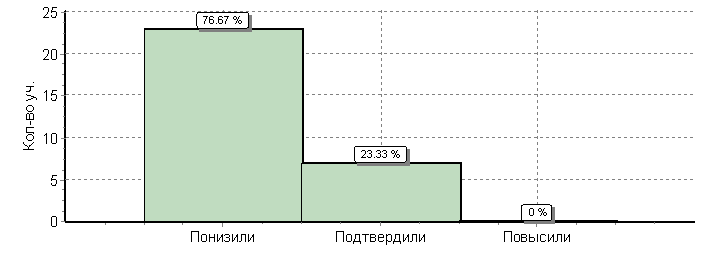 Кол-во уч.Кол-во уч.Кол-во уч.Кол-во уч.%%%%%Понизили ( Отм.< Отм.по журналу)Понизили ( Отм.< Отм.по журналу)Понизили ( Отм.< Отм.по журналу)Понизили ( Отм.< Отм.по журналу)Понизили ( Отм.< Отм.по журналу)Понизили ( Отм.< Отм.по журналу)Понизили ( Отм.< Отм.по журналу)Понизили ( Отм.< Отм.по журналу)Понизили ( Отм.< Отм.по журналу)Понизили ( Отм.< Отм.по журналу)Понизили ( Отм.< Отм.по журналу)Понизили ( Отм.< Отм.по журналу)Понизили ( Отм.< Отм.по журналу)Понизили ( Отм.< Отм.по журналу)Понизили ( Отм.< Отм.по журналу)Понизили ( Отм.< Отм.по журналу)Понизили ( Отм.< Отм.по журналу)Понизили ( Отм.< Отм.по журналу)Понизили ( Отм.< Отм.по журналу)Понизили ( Отм.< Отм.по журналу)232323237777777777Подтвердили(Отм.=Отм.по журналу)Подтвердили(Отм.=Отм.по журналу)Подтвердили(Отм.=Отм.по журналу)Подтвердили(Отм.=Отм.по журналу)Подтвердили(Отм.=Отм.по журналу)Подтвердили(Отм.=Отм.по журналу)Подтвердили(Отм.=Отм.по журналу)Подтвердили(Отм.=Отм.по журналу)Подтвердили(Отм.=Отм.по журналу)Подтвердили(Отм.=Отм.по журналу)Подтвердили(Отм.=Отм.по журналу)Подтвердили(Отм.=Отм.по журналу)Подтвердили(Отм.=Отм.по журналу)Подтвердили(Отм.=Отм.по журналу)Подтвердили(Отм.=Отм.по журналу)Подтвердили(Отм.=Отм.по журналу)Подтвердили(Отм.=Отм.по журналу)Подтвердили(Отм.=Отм.по журналу)Подтвердили(Отм.=Отм.по журналу)Подтвердили(Отм.=Отм.по журналу)77772323232323Повысили (Отм.> Отм.по журналу)Повысили (Отм.> Отм.по журналу)Повысили (Отм.> Отм.по журналу)Повысили (Отм.> Отм.по журналу)Повысили (Отм.> Отм.по журналу)Повысили (Отм.> Отм.по журналу)Повысили (Отм.> Отм.по журналу)Повысили (Отм.> Отм.по журналу)Повысили (Отм.> Отм.по журналу)Повысили (Отм.> Отм.по журналу)Повысили (Отм.> Отм.по журналу)Повысили (Отм.> Отм.по журналу)Повысили (Отм.> Отм.по журналу)Повысили (Отм.> Отм.по журналу)Повысили (Отм.> Отм.по журналу)Повысили (Отм.> Отм.по журналу)Повысили (Отм.> Отм.по журналу)Повысили (Отм.> Отм.по журналу)Повысили (Отм.> Отм.по журналу)Повысили (Отм.> Отм.по журналу)000000000Всего*:Всего*:Всего*:Всего*:Всего*:Всего*:Всего*:Всего*:Всего*:Всего*:Всего*:Всего*:Всего*:Всего*:Всего*:Всего*:Всего*:Всего*:Всего*:Всего*:30303030100100100100100*В гистограмме приведены данные только по тем участникам, для которых введены  отметки 
"Отм." -  отметка за выполненную работу
"Отм.по журналу" - отметка участника за предыдущую четверть/триместр*В гистограмме приведены данные только по тем участникам, для которых введены  отметки 
"Отм." -  отметка за выполненную работу
"Отм.по журналу" - отметка участника за предыдущую четверть/триместр*В гистограмме приведены данные только по тем участникам, для которых введены  отметки 
"Отм." -  отметка за выполненную работу
"Отм.по журналу" - отметка участника за предыдущую четверть/триместр*В гистограмме приведены данные только по тем участникам, для которых введены  отметки 
"Отм." -  отметка за выполненную работу
"Отм.по журналу" - отметка участника за предыдущую четверть/триместр*В гистограмме приведены данные только по тем участникам, для которых введены  отметки 
"Отм." -  отметка за выполненную работу
"Отм.по журналу" - отметка участника за предыдущую четверть/триместр*В гистограмме приведены данные только по тем участникам, для которых введены  отметки 
"Отм." -  отметка за выполненную работу
"Отм.по журналу" - отметка участника за предыдущую четверть/триместр*В гистограмме приведены данные только по тем участникам, для которых введены  отметки 
"Отм." -  отметка за выполненную работу
"Отм.по журналу" - отметка участника за предыдущую четверть/триместр*В гистограмме приведены данные только по тем участникам, для которых введены  отметки 
"Отм." -  отметка за выполненную работу
"Отм.по журналу" - отметка участника за предыдущую четверть/триместр*В гистограмме приведены данные только по тем участникам, для которых введены  отметки 
"Отм." -  отметка за выполненную работу
"Отм.по журналу" - отметка участника за предыдущую четверть/триместр*В гистограмме приведены данные только по тем участникам, для которых введены  отметки 
"Отм." -  отметка за выполненную работу
"Отм.по журналу" - отметка участника за предыдущую четверть/триместр*В гистограмме приведены данные только по тем участникам, для которых введены  отметки 
"Отм." -  отметка за выполненную работу
"Отм.по журналу" - отметка участника за предыдущую четверть/триместр*В гистограмме приведены данные только по тем участникам, для которых введены  отметки 
"Отм." -  отметка за выполненную работу
"Отм.по журналу" - отметка участника за предыдущую четверть/триместр*В гистограмме приведены данные только по тем участникам, для которых введены  отметки 
"Отм." -  отметка за выполненную работу
"Отм.по журналу" - отметка участника за предыдущую четверть/триместр*В гистограмме приведены данные только по тем участникам, для которых введены  отметки 
"Отм." -  отметка за выполненную работу
"Отм.по журналу" - отметка участника за предыдущую четверть/триместр*В гистограмме приведены данные только по тем участникам, для которых введены  отметки 
"Отм." -  отметка за выполненную работу
"Отм.по журналу" - отметка участника за предыдущую четверть/триместр*В гистограмме приведены данные только по тем участникам, для которых введены  отметки 
"Отм." -  отметка за выполненную работу
"Отм.по журналу" - отметка участника за предыдущую четверть/триместр*В гистограмме приведены данные только по тем участникам, для которых введены  отметки 
"Отм." -  отметка за выполненную работу
"Отм.по журналу" - отметка участника за предыдущую четверть/триместр*В гистограмме приведены данные только по тем участникам, для которых введены  отметки 
"Отм." -  отметка за выполненную работу
"Отм.по журналу" - отметка участника за предыдущую четверть/триместр*В гистограмме приведены данные только по тем участникам, для которых введены  отметки 
"Отм." -  отметка за выполненную работу
"Отм.по журналу" - отметка участника за предыдущую четверть/триместр*В гистограмме приведены данные только по тем участникам, для которых введены  отметки 
"Отм." -  отметка за выполненную работу
"Отм.по журналу" - отметка участника за предыдущую четверть/триместр*В гистограмме приведены данные только по тем участникам, для которых введены  отметки 
"Отм." -  отметка за выполненную работу
"Отм.по журналу" - отметка участника за предыдущую четверть/триместр*В гистограмме приведены данные только по тем участникам, для которых введены  отметки 
"Отм." -  отметка за выполненную работу
"Отм.по журналу" - отметка участника за предыдущую четверть/триместр*В гистограмме приведены данные только по тем участникам, для которых введены  отметки 
"Отм." -  отметка за выполненную работу
"Отм.по журналу" - отметка участника за предыдущую четверть/триместр*В гистограмме приведены данные только по тем участникам, для которых введены  отметки 
"Отм." -  отметка за выполненную работу
"Отм.по журналу" - отметка участника за предыдущую четверть/триместр*В гистограмме приведены данные только по тем участникам, для которых введены  отметки 
"Отм." -  отметка за выполненную работу
"Отм.по журналу" - отметка участника за предыдущую четверть/триместр*В гистограмме приведены данные только по тем участникам, для которых введены  отметки 
"Отм." -  отметка за выполненную работу
"Отм.по журналу" - отметка участника за предыдущую четверть/триместр*В гистограмме приведены данные только по тем участникам, для которых введены  отметки 
"Отм." -  отметка за выполненную работу
"Отм.по журналу" - отметка участника за предыдущую четверть/триместр*В гистограмме приведены данные только по тем участникам, для которых введены  отметки 
"Отм." -  отметка за выполненную работу
"Отм.по журналу" - отметка участника за предыдущую четверть/триместр*В гистограмме приведены данные только по тем участникам, для которых введены  отметки 
"Отм." -  отметка за выполненную работу
"Отм.по журналу" - отметка участника за предыдущую четверть/триместр*В гистограмме приведены данные только по тем участникам, для которых введены  отметки 
"Отм." -  отметка за выполненную работу
"Отм.по журналу" - отметка участника за предыдущую четверть/триместр*В гистограмме приведены данные только по тем участникам, для которых введены  отметки 
"Отм." -  отметка за выполненную работу
"Отм.по журналу" - отметка участника за предыдущую четверть/триместр*В гистограмме приведены данные только по тем участникам, для которых введены  отметки 
"Отм." -  отметка за выполненную работу
"Отм.по журналу" - отметка участника за предыдущую четверть/триместр*В гистограмме приведены данные только по тем участникам, для которых введены  отметки 
"Отм." -  отметка за выполненную работу
"Отм.по журналу" - отметка участника за предыдущую четверть/триместр*В гистограмме приведены данные только по тем участникам, для которых введены  отметки 
"Отм." -  отметка за выполненную работу
"Отм.по журналу" - отметка участника за предыдущую четверть/триместр*В гистограмме приведены данные только по тем участникам, для которых введены  отметки 
"Отм." -  отметка за выполненную работу
"Отм.по журналу" - отметка участника за предыдущую четверть/триместр*В гистограмме приведены данные только по тем участникам, для которых введены  отметки 
"Отм." -  отметка за выполненную работу
"Отм.по журналу" - отметка участника за предыдущую четверть/триместр*В гистограмме приведены данные только по тем участникам, для которых введены  отметки 
"Отм." -  отметка за выполненную работу
"Отм.по журналу" - отметка участника за предыдущую четверть/триместр*В гистограмме приведены данные только по тем участникам, для которых введены  отметки 
"Отм." -  отметка за выполненную работу
"Отм.по журналу" - отметка участника за предыдущую четверть/триместр*В гистограмме приведены данные только по тем участникам, для которых введены  отметки 
"Отм." -  отметка за выполненную работу
"Отм.по журналу" - отметка участника за предыдущую четверть/триместр*В гистограмме приведены данные только по тем участникам, для которых введены  отметки 
"Отм." -  отметка за выполненную работу
"Отм.по журналу" - отметка участника за предыдущую четверть/триместр1111111111111111111111111111111111111111Выполнение заданийВыполнение заданийВыполнение заданийВыполнение заданийВыполнение заданийВыполнение заданийВыполнение заданийВыполнение заданийВыполнение заданийВыполнение заданийВыполнение заданийВыполнение заданийВыполнение заданийВыполнение заданийВыполнение заданийВыполнение заданийВыполнение заданийВыполнение заданийВыполнение заданийВыполнение заданийВыполнение заданийВыполнение заданийВыполнение заданийВыполнение заданийВыполнение заданийВыполнение заданийВыполнение заданийВыполнение заданийВыполнение заданийВыполнение заданийВыполнение заданийВыполнение заданийВыполнение заданийВыполнение заданийВыполнение заданийВыполнение заданийВыполнение заданийВыполнение заданийВыполнение заданийВыполнение заданийсводная таблица по ОО (в % от числа участников)сводная таблица по ОО (в % от числа участников)сводная таблица по ОО (в % от числа участников)сводная таблица по ОО (в % от числа участников)сводная таблица по ОО (в % от числа участников)сводная таблица по ОО (в % от числа участников)сводная таблица по ОО (в % от числа участников)сводная таблица по ОО (в % от числа участников)сводная таблица по ОО (в % от числа участников)сводная таблица по ОО (в % от числа участников)сводная таблица по ОО (в % от числа участников)сводная таблица по ОО (в % от числа участников)сводная таблица по ОО (в % от числа участников)сводная таблица по ОО (в % от числа участников)сводная таблица по ОО (в % от числа участников)сводная таблица по ОО (в % от числа участников)сводная таблица по ОО (в % от числа участников)сводная таблица по ОО (в % от числа участников)сводная таблица по ОО (в % от числа участников)сводная таблица по ОО (в % от числа участников)сводная таблица по ОО (в % от числа участников)сводная таблица по ОО (в % от числа участников)сводная таблица по ОО (в % от числа участников)сводная таблица по ОО (в % от числа участников)сводная таблица по ОО (в % от числа участников)сводная таблица по ОО (в % от числа участников)сводная таблица по ОО (в % от числа участников)сводная таблица по ОО (в % от числа участников)сводная таблица по ОО (в % от числа участников)сводная таблица по ОО (в % от числа участников)сводная таблица по ОО (в % от числа участников)сводная таблица по ОО (в % от числа участников)сводная таблица по ОО (в % от числа участников)сводная таблица по ОО (в % от числа участников)сводная таблица по ОО (в % от числа участников)сводная таблица по ОО (в % от числа участников)сводная таблица по ОО (в % от числа участников)сводная таблица по ОО (в % от числа участников)сводная таблица по ОО (в % от числа участников)сводная таблица по ОО (в % от числа участников)Максимальный первичный балл: 15Максимальный первичный балл: 15Максимальный первичный балл: 15Максимальный первичный балл: 15Максимальный первичный балл: 15Максимальный первичный балл: 15Максимальный первичный балл: 15Максимальный первичный балл: 15Максимальный первичный балл: 15Максимальный первичный балл: 15Максимальный первичный балл: 15Максимальный первичный балл: 15Максимальный первичный балл: 15Максимальный первичный балл: 15Максимальный первичный балл: 15Максимальный первичный балл: 15Максимальный первичный балл: 15Максимальный первичный балл: 15Максимальный первичный балл: 15Максимальный первичный балл: 15Максимальный первичный балл: 15Максимальный первичный балл: 15Максимальный первичный балл: 15Максимальный первичный балл: 15Максимальный первичный балл: 15Максимальный первичный балл: 15Максимальный первичный балл: 15Максимальный первичный балл: 15Максимальный первичный балл: 15Максимальный первичный балл: 15Максимальный первичный балл: 15Максимальный первичный балл: 15Максимальный первичный балл: 15Максимальный первичный балл: 15Максимальный первичный балл: 15Максимальный первичный балл: 15Максимальный первичный балл: 15Максимальный первичный балл: 15Максимальный первичный балл: 15Максимальный первичный балл: 15ООООООООООООООООООООООООООООООООООКол-во уч.Кол-во уч.Кол-во уч.Кол-во уч.1223456678ООООООООООООООООООООООООООООООООООКол-во уч.Кол-во уч.Кол-во уч.Кол-во уч.Макс
балл2113312212Вся выборкаВся выборкаВся выборкаВся выборкаВся выборкаВся выборкаВся выборкаВся выборкаВся выборкаВся выборкаВся выборкаВся выборкаВся выборкаВся выборкаВся выборкаВся выборкаВся выборка128287112828711282871128287171808053437441417946Карачаево-Черкесская РеспубликаКарачаево-Черкесская РеспубликаКарачаево-Черкесская РеспубликаКарачаево-Черкесская РеспубликаКарачаево-Черкесская РеспубликаКарачаево-Черкесская РеспубликаКарачаево-Черкесская РеспубликаКарачаево-Черкесская РеспубликаКарачаево-Черкесская РеспубликаКарачаево-Черкесская РеспубликаКарачаево-Черкесская РеспубликаКарачаево-Черкесская РеспубликаКарачаево-Черкесская РеспубликаКарачаево-Черкесская РеспубликаКарачаево-Черкесская РеспубликаКарачаево-Черкесская Республика452545254525452571858554456837376741Усть-Джегутинский муниципальный районУсть-Джегутинский муниципальный районУсть-Джегутинский муниципальный районУсть-Джегутинский муниципальный районУсть-Джегутинский муниципальный районУсть-Джегутинский муниципальный районУсть-Джегутинский муниципальный районУсть-Джегутинский муниципальный районУсть-Джегутинский муниципальный районУсть-Джегутинский муниципальный районУсть-Джегутинский муниципальный районУсть-Джегутинский муниципальный районУсть-Джегутинский муниципальный районУсть-Джегутинский муниципальный район50550550550571878755437336366338МОУ "Лицей №7 г. Усть-Джегуты"МОУ "Лицей №7 г. Усть-Джегуты"МОУ "Лицей №7 г. Усть-Джегуты"МОУ "Лицей №7 г. Усть-Джегуты"МОУ "Лицей №7 г. Усть-Джегуты"МОУ "Лицей №7 г. Усть-Джегуты"МОУ "Лицей №7 г. Усть-Джегуты"МОУ "Лицей №7 г. Усть-Джегуты"МОУ "Лицей №7 г. Усть-Джегуты"МОУ "Лицей №7 г. Усть-Джегуты"МОУ "Лицей №7 г. Усть-Джегуты"МОУ "Лицей №7 г. Усть-Джегуты"303030307310010052308023236718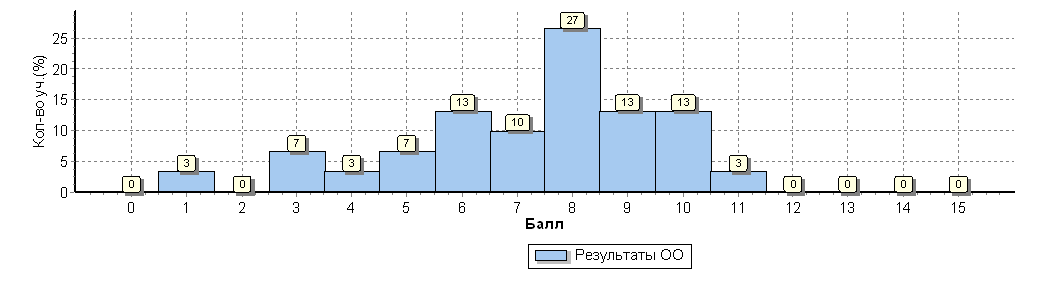 Распределение первичных баллов по вариантамРаспределение первичных баллов по вариантамРаспределение первичных баллов по вариантамРаспределение первичных баллов по вариантамРаспределение первичных баллов по вариантамРаспределение первичных баллов по вариантамРаспределение первичных баллов по вариантамРаспределение первичных баллов по вариантамРаспределение первичных баллов по вариантамРаспределение первичных баллов по вариантамРаспределение первичных баллов по вариантамРаспределение первичных баллов по вариантамРаспределение первичных баллов по вариантамРаспределение первичных баллов по вариантамРаспределение первичных баллов по вариантамРаспределение первичных баллов по вариантамРаспределение первичных баллов по вариантамРаспределение первичных баллов по вариантамРаспределение первичных баллов по вариантамРаспределение первичных баллов по вариантамРаспределение первичных баллов по вариантамРаспределение первичных баллов по вариантамРаспределение первичных баллов по вариантамРаспределение первичных баллов по вариантамРаспределение первичных баллов по вариантамРаспределение первичных баллов по вариантамРаспределение первичных баллов по вариантамРаспределение первичных баллов по вариантамРаспределение первичных баллов по вариантамРаспределение первичных баллов по вариантамРаспределение первичных баллов по вариантамРаспределение первичных баллов по вариантамРаспределение первичных баллов по вариантамРаспределение первичных баллов по вариантамРаспределение первичных баллов по вариантамВариантВариантВариантВариантВариантВариант134567891011Кол-во уч.Кол-во уч.Кол-во уч.11111113351131313222222121113341171717КомплектКомплектКомплектКомплектКомплектКомплект1212438441303030Статистика по отметкамСтатистика по отметкамСтатистика по отметкамСтатистика по отметкамСтатистика по отметкамСтатистика по отметкамСтатистика по отметкамСтатистика по отметкамСтатистика по отметкамСтатистика по отметкамСтатистика по отметкамСтатистика по отметкамСтатистика по отметкамСтатистика по отметкамСтатистика по отметкамСтатистика по отметкамСтатистика по отметкамСтатистика по отметкамСтатистика по отметкамСтатистика по отметкамСтатистика по отметкамСтатистика по отметкамСтатистика по отметкамСтатистика по отметкамСтатистика по отметкамСтатистика по отметкамСтатистика по отметкамСтатистика по отметкамСтатистика по отметкамСтатистика по отметкамСтатистика по отметкамСтатистика по отметкамСтатистика по отметкамМаксимальный первичный балл: 15Максимальный первичный балл: 15Максимальный первичный балл: 15Максимальный первичный балл: 15Максимальный первичный балл: 15Максимальный первичный балл: 15Максимальный первичный балл: 15Максимальный первичный балл: 15Максимальный первичный балл: 15Максимальный первичный балл: 15Максимальный первичный балл: 15Максимальный первичный балл: 15Максимальный первичный балл: 15Максимальный первичный балл: 15Максимальный первичный балл: 15Максимальный первичный балл: 15Максимальный первичный балл: 15Максимальный первичный балл: 15Максимальный первичный балл: 15Максимальный первичный балл: 15Максимальный первичный балл: 15Максимальный первичный балл: 15Максимальный первичный балл: 15Максимальный первичный балл: 15Максимальный первичный балл: 15Максимальный первичный балл: 15Максимальный первичный балл: 15Максимальный первичный балл: 15Максимальный первичный балл: 15Максимальный первичный балл: 15Максимальный первичный балл: 15Максимальный первичный балл: 15Максимальный первичный балл: 15ООООООООООООООООООООООООООООООООООКол-во уч.Кол-во уч.Кол-во уч.Распределение групп баллов в %Распределение групп баллов в %Распределение групп баллов в %Распределение групп баллов в %Распределение групп баллов в %Распределение групп баллов в %Распределение групп баллов в %Распределение групп баллов в %Отметки о наличии рисковОтметки о наличии рисковОтметки о наличии рисковОтметки о наличии рисковООООООООООООООООООООООООООООООООООКол-во уч.Кол-во уч.Кол-во уч.22334455Отметки о наличии рисковОтметки о наличии рисковОтметки о наличии рисковОтметки о наличии рисковВся выборкаВся выборкаВся выборкаВся выборкаВся выборкаВся выборкаВся выборкаВся выборкаВся выборкаВся выборкаВся выборкаВся выборкаВся выборкаВся выборкаВся выборкаВся выборкаВся выборка1282871128287112828716634.234.240.240.219.619.6Карачаево-Черкесская РеспубликаКарачаево-Черкесская РеспубликаКарачаево-Черкесская РеспубликаКарачаево-Черкесская РеспубликаКарачаево-Черкесская РеспубликаКарачаево-Черкесская РеспубликаКарачаево-Черкесская РеспубликаКарачаево-Черкесская РеспубликаКарачаево-Черкесская РеспубликаКарачаево-Черкесская РеспубликаКарачаево-Черкесская РеспубликаКарачаево-Черкесская РеспубликаКарачаево-Черкесская РеспубликаКарачаево-Черкесская РеспубликаКарачаево-Черкесская РеспубликаКарачаево-Черкесская Республика4525452545259.79.734.234.237.437.418.718.7Усть-Джегутинский муниципальный районУсть-Джегутинский муниципальный районУсть-Джегутинский муниципальный районУсть-Джегутинский муниципальный районУсть-Джегутинский муниципальный районУсть-Джегутинский муниципальный районУсть-Джегутинский муниципальный районУсть-Джегутинский муниципальный районУсть-Джегутинский муниципальный районУсть-Джегутинский муниципальный районУсть-Джегутинский муниципальный районУсть-Джегутинский муниципальный районУсть-Джегутинский муниципальный районУсть-Джегутинский муниципальный район5055055058.78.734.934.9393917.417.4(sch093051) МОУ "Лицей №7 г. Усть-Джегуты"(sch093051) МОУ "Лицей №7 г. Усть-Джегуты"(sch093051) МОУ "Лицей №7 г. Усть-Джегуты"(sch093051) МОУ "Лицей №7 г. Усть-Джегуты"(sch093051) МОУ "Лицей №7 г. Усть-Джегуты"(sch093051) МОУ "Лицей №7 г. Усть-Джегуты"(sch093051) МОУ "Лицей №7 г. Усть-Джегуты"(sch093051) МОУ "Лицей №7 г. Усть-Джегуты"(sch093051) МОУ "Лицей №7 г. Усть-Джегуты"(sch093051) МОУ "Лицей №7 г. Усть-Джегуты"(sch093051) МОУ "Лицей №7 г. Усть-Джегуты"(sch093051) МОУ "Лицей №7 г. Усть-Джегуты"(sch093051) МОУ "Лицей №7 г. Усть-Джегуты"303030101033.333.356.756.700Общая гистограмма отметокОбщая гистограмма отметокОбщая гистограмма отметокОбщая гистограмма отметокОбщая гистограмма отметокОбщая гистограмма отметокОбщая гистограмма отметокОбщая гистограмма отметокОбщая гистограмма отметокОбщая гистограмма отметокОбщая гистограмма отметокОбщая гистограмма отметокОбщая гистограмма отметокОбщая гистограмма отметокОбщая гистограмма отметокОбщая гистограмма отметокОбщая гистограмма отметокОбщая гистограмма отметокОбщая гистограмма отметокОбщая гистограмма отметокОбщая гистограмма отметокОбщая гистограмма отметокОбщая гистограмма отметокОбщая гистограмма отметокОбщая гистограмма отметокОбщая гистограмма отметокОбщая гистограмма отметокОбщая гистограмма отметокОбщая гистограмма отметокОбщая гистограмма отметокОбщая гистограмма отметокОбщая гистограмма отметокОбщая гистограмма отметок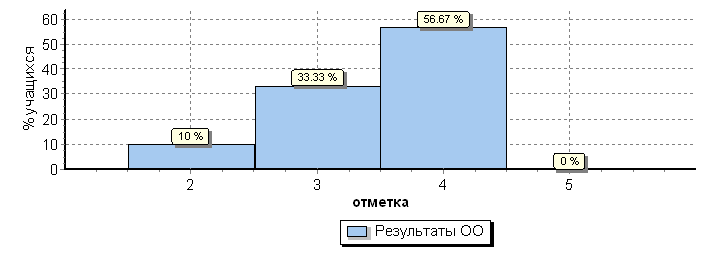 Распределение отметок по вариантамРаспределение отметок по вариантамРаспределение отметок по вариантамРаспределение отметок по вариантамРаспределение отметок по вариантамРаспределение отметок по вариантамРаспределение отметок по вариантамРаспределение отметок по вариантамРаспределение отметок по вариантамРаспределение отметок по вариантамРаспределение отметок по вариантамРаспределение отметок по вариантамРаспределение отметок по вариантамРаспределение отметок по вариантамРаспределение отметок по вариантамРаспределение отметок по вариантамРаспределение отметок по вариантамРаспределение отметок по вариантамРаспределение отметок по вариантамРаспределение отметок по вариантамРаспределение отметок по вариантамРаспределение отметок по вариантамРаспределение отметок по вариантамРаспределение отметок по вариантамРаспределение отметок по вариантамРаспределение отметок по вариантамРаспределение отметок по вариантамРаспределение отметок по вариантамРаспределение отметок по вариантамРаспределение отметок по вариантамРаспределение отметок по вариантамРаспределение отметок по вариантамРаспределение отметок по вариантамВариантВариантВариантВариантВариантВариантВариантВариантВариантВариант234Кол-во уч.Кол-во уч.ВариантВариантВариантВариантВариант761313111117613132222233111717КомплектКомплектКомплектКомплектКомплект310173030Столбец "Распределение групп баллов в %": Если группа баллов «2» более 50%(успеваемость менее 50%), соотв. ячейка графы «2» маркируется серым цветом;
Если кол-во учеников в группах баллов «5» и «4» в сумме более 50%(кач-во знаний более 50%), соотв. ячейки столбцов «4» и «5» маркируются жирным шрифтом.Столбец "Распределение групп баллов в %": Если группа баллов «2» более 50%(успеваемость менее 50%), соотв. ячейка графы «2» маркируется серым цветом;
Если кол-во учеников в группах баллов «5» и «4» в сумме более 50%(кач-во знаний более 50%), соотв. ячейки столбцов «4» и «5» маркируются жирным шрифтом.Столбец "Распределение групп баллов в %": Если группа баллов «2» более 50%(успеваемость менее 50%), соотв. ячейка графы «2» маркируется серым цветом;
Если кол-во учеников в группах баллов «5» и «4» в сумме более 50%(кач-во знаний более 50%), соотв. ячейки столбцов «4» и «5» маркируются жирным шрифтом.Столбец "Распределение групп баллов в %": Если группа баллов «2» более 50%(успеваемость менее 50%), соотв. ячейка графы «2» маркируется серым цветом;
Если кол-во учеников в группах баллов «5» и «4» в сумме более 50%(кач-во знаний более 50%), соотв. ячейки столбцов «4» и «5» маркируются жирным шрифтом.Столбец "Распределение групп баллов в %": Если группа баллов «2» более 50%(успеваемость менее 50%), соотв. ячейка графы «2» маркируется серым цветом;
Если кол-во учеников в группах баллов «5» и «4» в сумме более 50%(кач-во знаний более 50%), соотв. ячейки столбцов «4» и «5» маркируются жирным шрифтом.Столбец "Распределение групп баллов в %": Если группа баллов «2» более 50%(успеваемость менее 50%), соотв. ячейка графы «2» маркируется серым цветом;
Если кол-во учеников в группах баллов «5» и «4» в сумме более 50%(кач-во знаний более 50%), соотв. ячейки столбцов «4» и «5» маркируются жирным шрифтом.Столбец "Распределение групп баллов в %": Если группа баллов «2» более 50%(успеваемость менее 50%), соотв. ячейка графы «2» маркируется серым цветом;
Если кол-во учеников в группах баллов «5» и «4» в сумме более 50%(кач-во знаний более 50%), соотв. ячейки столбцов «4» и «5» маркируются жирным шрифтом.Столбец "Распределение групп баллов в %": Если группа баллов «2» более 50%(успеваемость менее 50%), соотв. ячейка графы «2» маркируется серым цветом;
Если кол-во учеников в группах баллов «5» и «4» в сумме более 50%(кач-во знаний более 50%), соотв. ячейки столбцов «4» и «5» маркируются жирным шрифтом.Столбец "Распределение групп баллов в %": Если группа баллов «2» более 50%(успеваемость менее 50%), соотв. ячейка графы «2» маркируется серым цветом;
Если кол-во учеников в группах баллов «5» и «4» в сумме более 50%(кач-во знаний более 50%), соотв. ячейки столбцов «4» и «5» маркируются жирным шрифтом.Столбец "Распределение групп баллов в %": Если группа баллов «2» более 50%(успеваемость менее 50%), соотв. ячейка графы «2» маркируется серым цветом;
Если кол-во учеников в группах баллов «5» и «4» в сумме более 50%(кач-во знаний более 50%), соотв. ячейки столбцов «4» и «5» маркируются жирным шрифтом.Столбец "Распределение групп баллов в %": Если группа баллов «2» более 50%(успеваемость менее 50%), соотв. ячейка графы «2» маркируется серым цветом;
Если кол-во учеников в группах баллов «5» и «4» в сумме более 50%(кач-во знаний более 50%), соотв. ячейки столбцов «4» и «5» маркируются жирным шрифтом.Столбец "Распределение групп баллов в %": Если группа баллов «2» более 50%(успеваемость менее 50%), соотв. ячейка графы «2» маркируется серым цветом;
Если кол-во учеников в группах баллов «5» и «4» в сумме более 50%(кач-во знаний более 50%), соотв. ячейки столбцов «4» и «5» маркируются жирным шрифтом.Столбец "Распределение групп баллов в %": Если группа баллов «2» более 50%(успеваемость менее 50%), соотв. ячейка графы «2» маркируется серым цветом;
Если кол-во учеников в группах баллов «5» и «4» в сумме более 50%(кач-во знаний более 50%), соотв. ячейки столбцов «4» и «5» маркируются жирным шрифтом.Столбец "Распределение групп баллов в %": Если группа баллов «2» более 50%(успеваемость менее 50%), соотв. ячейка графы «2» маркируется серым цветом;
Если кол-во учеников в группах баллов «5» и «4» в сумме более 50%(кач-во знаний более 50%), соотв. ячейки столбцов «4» и «5» маркируются жирным шрифтом.Столбец "Распределение групп баллов в %": Если группа баллов «2» более 50%(успеваемость менее 50%), соотв. ячейка графы «2» маркируется серым цветом;
Если кол-во учеников в группах баллов «5» и «4» в сумме более 50%(кач-во знаний более 50%), соотв. ячейки столбцов «4» и «5» маркируются жирным шрифтом.Столбец "Распределение групп баллов в %": Если группа баллов «2» более 50%(успеваемость менее 50%), соотв. ячейка графы «2» маркируется серым цветом;
Если кол-во учеников в группах баллов «5» и «4» в сумме более 50%(кач-во знаний более 50%), соотв. ячейки столбцов «4» и «5» маркируются жирным шрифтом.Столбец "Распределение групп баллов в %": Если группа баллов «2» более 50%(успеваемость менее 50%), соотв. ячейка графы «2» маркируется серым цветом;
Если кол-во учеников в группах баллов «5» и «4» в сумме более 50%(кач-во знаний более 50%), соотв. ячейки столбцов «4» и «5» маркируются жирным шрифтом.Столбец "Распределение групп баллов в %": Если группа баллов «2» более 50%(успеваемость менее 50%), соотв. ячейка графы «2» маркируется серым цветом;
Если кол-во учеников в группах баллов «5» и «4» в сумме более 50%(кач-во знаний более 50%), соотв. ячейки столбцов «4» и «5» маркируются жирным шрифтом.Столбец "Распределение групп баллов в %": Если группа баллов «2» более 50%(успеваемость менее 50%), соотв. ячейка графы «2» маркируется серым цветом;
Если кол-во учеников в группах баллов «5» и «4» в сумме более 50%(кач-во знаний более 50%), соотв. ячейки столбцов «4» и «5» маркируются жирным шрифтом.Столбец "Распределение групп баллов в %": Если группа баллов «2» более 50%(успеваемость менее 50%), соотв. ячейка графы «2» маркируется серым цветом;
Если кол-во учеников в группах баллов «5» и «4» в сумме более 50%(кач-во знаний более 50%), соотв. ячейки столбцов «4» и «5» маркируются жирным шрифтом.Столбец "Распределение групп баллов в %": Если группа баллов «2» более 50%(успеваемость менее 50%), соотв. ячейка графы «2» маркируется серым цветом;
Если кол-во учеников в группах баллов «5» и «4» в сумме более 50%(кач-во знаний более 50%), соотв. ячейки столбцов «4» и «5» маркируются жирным шрифтом.Столбец "Распределение групп баллов в %": Если группа баллов «2» более 50%(успеваемость менее 50%), соотв. ячейка графы «2» маркируется серым цветом;
Если кол-во учеников в группах баллов «5» и «4» в сумме более 50%(кач-во знаний более 50%), соотв. ячейки столбцов «4» и «5» маркируются жирным шрифтом.Столбец "Распределение групп баллов в %": Если группа баллов «2» более 50%(успеваемость менее 50%), соотв. ячейка графы «2» маркируется серым цветом;
Если кол-во учеников в группах баллов «5» и «4» в сумме более 50%(кач-во знаний более 50%), соотв. ячейки столбцов «4» и «5» маркируются жирным шрифтом.Столбец "Распределение групп баллов в %": Если группа баллов «2» более 50%(успеваемость менее 50%), соотв. ячейка графы «2» маркируется серым цветом;
Если кол-во учеников в группах баллов «5» и «4» в сумме более 50%(кач-во знаний более 50%), соотв. ячейки столбцов «4» и «5» маркируются жирным шрифтом.Столбец "Распределение групп баллов в %": Если группа баллов «2» более 50%(успеваемость менее 50%), соотв. ячейка графы «2» маркируется серым цветом;
Если кол-во учеников в группах баллов «5» и «4» в сумме более 50%(кач-во знаний более 50%), соотв. ячейки столбцов «4» и «5» маркируются жирным шрифтом.Столбец "Распределение групп баллов в %": Если группа баллов «2» более 50%(успеваемость менее 50%), соотв. ячейка графы «2» маркируется серым цветом;
Если кол-во учеников в группах баллов «5» и «4» в сумме более 50%(кач-во знаний более 50%), соотв. ячейки столбцов «4» и «5» маркируются жирным шрифтом.Столбец "Распределение групп баллов в %": Если группа баллов «2» более 50%(успеваемость менее 50%), соотв. ячейка графы «2» маркируется серым цветом;
Если кол-во учеников в группах баллов «5» и «4» в сумме более 50%(кач-во знаний более 50%), соотв. ячейки столбцов «4» и «5» маркируются жирным шрифтом.Столбец "Распределение групп баллов в %": Если группа баллов «2» более 50%(успеваемость менее 50%), соотв. ячейка графы «2» маркируется серым цветом;
Если кол-во учеников в группах баллов «5» и «4» в сумме более 50%(кач-во знаний более 50%), соотв. ячейки столбцов «4» и «5» маркируются жирным шрифтом.Столбец "Распределение групп баллов в %": Если группа баллов «2» более 50%(успеваемость менее 50%), соотв. ячейка графы «2» маркируется серым цветом;
Если кол-во учеников в группах баллов «5» и «4» в сумме более 50%(кач-во знаний более 50%), соотв. ячейки столбцов «4» и «5» маркируются жирным шрифтом.Столбец "Распределение групп баллов в %": Если группа баллов «2» более 50%(успеваемость менее 50%), соотв. ячейка графы «2» маркируется серым цветом;
Если кол-во учеников в группах баллов «5» и «4» в сумме более 50%(кач-во знаний более 50%), соотв. ячейки столбцов «4» и «5» маркируются жирным шрифтом.Столбец "Распределение групп баллов в %": Если группа баллов «2» более 50%(успеваемость менее 50%), соотв. ячейка графы «2» маркируется серым цветом;
Если кол-во учеников в группах баллов «5» и «4» в сумме более 50%(кач-во знаний более 50%), соотв. ячейки столбцов «4» и «5» маркируются жирным шрифтом.Столбец "Распределение групп баллов в %": Если группа баллов «2» более 50%(успеваемость менее 50%), соотв. ячейка графы «2» маркируется серым цветом;
Если кол-во учеников в группах баллов «5» и «4» в сумме более 50%(кач-во знаний более 50%), соотв. ячейки столбцов «4» и «5» маркируются жирным шрифтом.Столбец "Распределение групп баллов в %": Если группа баллов «2» более 50%(успеваемость менее 50%), соотв. ячейка графы «2» маркируется серым цветом;
Если кол-во учеников в группах баллов «5» и «4» в сумме более 50%(кач-во знаний более 50%), соотв. ячейки столбцов «4» и «5» маркируются жирным шрифтом.Столбец "Отметки о наличии рисков": Маркируются ОО с кол-вом участников более 5. "Противоречив.распредел." означает, что распределение отметок за ВПР противоречит распределению отметок по журналу (более высокие отметки во ВПР получили обучающиеся с более низкими отметками по журналу).
"Низкие результаты" определяются по доверительным интервалам для среднего балла по ОО (относительно дов.интервала по региону).Столбец "Отметки о наличии рисков": Маркируются ОО с кол-вом участников более 5. "Противоречив.распредел." означает, что распределение отметок за ВПР противоречит распределению отметок по журналу (более высокие отметки во ВПР получили обучающиеся с более низкими отметками по журналу).
"Низкие результаты" определяются по доверительным интервалам для среднего балла по ОО (относительно дов.интервала по региону).Столбец "Отметки о наличии рисков": Маркируются ОО с кол-вом участников более 5. "Противоречив.распредел." означает, что распределение отметок за ВПР противоречит распределению отметок по журналу (более высокие отметки во ВПР получили обучающиеся с более низкими отметками по журналу).
"Низкие результаты" определяются по доверительным интервалам для среднего балла по ОО (относительно дов.интервала по региону).Столбец "Отметки о наличии рисков": Маркируются ОО с кол-вом участников более 5. "Противоречив.распредел." означает, что распределение отметок за ВПР противоречит распределению отметок по журналу (более высокие отметки во ВПР получили обучающиеся с более низкими отметками по журналу).
"Низкие результаты" определяются по доверительным интервалам для среднего балла по ОО (относительно дов.интервала по региону).Столбец "Отметки о наличии рисков": Маркируются ОО с кол-вом участников более 5. "Противоречив.распредел." означает, что распределение отметок за ВПР противоречит распределению отметок по журналу (более высокие отметки во ВПР получили обучающиеся с более низкими отметками по журналу).
"Низкие результаты" определяются по доверительным интервалам для среднего балла по ОО (относительно дов.интервала по региону).Столбец "Отметки о наличии рисков": Маркируются ОО с кол-вом участников более 5. "Противоречив.распредел." означает, что распределение отметок за ВПР противоречит распределению отметок по журналу (более высокие отметки во ВПР получили обучающиеся с более низкими отметками по журналу).
"Низкие результаты" определяются по доверительным интервалам для среднего балла по ОО (относительно дов.интервала по региону).Столбец "Отметки о наличии рисков": Маркируются ОО с кол-вом участников более 5. "Противоречив.распредел." означает, что распределение отметок за ВПР противоречит распределению отметок по журналу (более высокие отметки во ВПР получили обучающиеся с более низкими отметками по журналу).
"Низкие результаты" определяются по доверительным интервалам для среднего балла по ОО (относительно дов.интервала по региону).Столбец "Отметки о наличии рисков": Маркируются ОО с кол-вом участников более 5. "Противоречив.распредел." означает, что распределение отметок за ВПР противоречит распределению отметок по журналу (более высокие отметки во ВПР получили обучающиеся с более низкими отметками по журналу).
"Низкие результаты" определяются по доверительным интервалам для среднего балла по ОО (относительно дов.интервала по региону).Столбец "Отметки о наличии рисков": Маркируются ОО с кол-вом участников более 5. "Противоречив.распредел." означает, что распределение отметок за ВПР противоречит распределению отметок по журналу (более высокие отметки во ВПР получили обучающиеся с более низкими отметками по журналу).
"Низкие результаты" определяются по доверительным интервалам для среднего балла по ОО (относительно дов.интервала по региону).Столбец "Отметки о наличии рисков": Маркируются ОО с кол-вом участников более 5. "Противоречив.распредел." означает, что распределение отметок за ВПР противоречит распределению отметок по журналу (более высокие отметки во ВПР получили обучающиеся с более низкими отметками по журналу).
"Низкие результаты" определяются по доверительным интервалам для среднего балла по ОО (относительно дов.интервала по региону).Столбец "Отметки о наличии рисков": Маркируются ОО с кол-вом участников более 5. "Противоречив.распредел." означает, что распределение отметок за ВПР противоречит распределению отметок по журналу (более высокие отметки во ВПР получили обучающиеся с более низкими отметками по журналу).
"Низкие результаты" определяются по доверительным интервалам для среднего балла по ОО (относительно дов.интервала по региону).Столбец "Отметки о наличии рисков": Маркируются ОО с кол-вом участников более 5. "Противоречив.распредел." означает, что распределение отметок за ВПР противоречит распределению отметок по журналу (более высокие отметки во ВПР получили обучающиеся с более низкими отметками по журналу).
"Низкие результаты" определяются по доверительным интервалам для среднего балла по ОО (относительно дов.интервала по региону).Столбец "Отметки о наличии рисков": Маркируются ОО с кол-вом участников более 5. "Противоречив.распредел." означает, что распределение отметок за ВПР противоречит распределению отметок по журналу (более высокие отметки во ВПР получили обучающиеся с более низкими отметками по журналу).
"Низкие результаты" определяются по доверительным интервалам для среднего балла по ОО (относительно дов.интервала по региону).Столбец "Отметки о наличии рисков": Маркируются ОО с кол-вом участников более 5. "Противоречив.распредел." означает, что распределение отметок за ВПР противоречит распределению отметок по журналу (более высокие отметки во ВПР получили обучающиеся с более низкими отметками по журналу).
"Низкие результаты" определяются по доверительным интервалам для среднего балла по ОО (относительно дов.интервала по региону).Столбец "Отметки о наличии рисков": Маркируются ОО с кол-вом участников более 5. "Противоречив.распредел." означает, что распределение отметок за ВПР противоречит распределению отметок по журналу (более высокие отметки во ВПР получили обучающиеся с более низкими отметками по журналу).
"Низкие результаты" определяются по доверительным интервалам для среднего балла по ОО (относительно дов.интервала по региону).Столбец "Отметки о наличии рисков": Маркируются ОО с кол-вом участников более 5. "Противоречив.распредел." означает, что распределение отметок за ВПР противоречит распределению отметок по журналу (более высокие отметки во ВПР получили обучающиеся с более низкими отметками по журналу).
"Низкие результаты" определяются по доверительным интервалам для среднего балла по ОО (относительно дов.интервала по региону).Столбец "Отметки о наличии рисков": Маркируются ОО с кол-вом участников более 5. "Противоречив.распредел." означает, что распределение отметок за ВПР противоречит распределению отметок по журналу (более высокие отметки во ВПР получили обучающиеся с более низкими отметками по журналу).
"Низкие результаты" определяются по доверительным интервалам для среднего балла по ОО (относительно дов.интервала по региону).Столбец "Отметки о наличии рисков": Маркируются ОО с кол-вом участников более 5. "Противоречив.распредел." означает, что распределение отметок за ВПР противоречит распределению отметок по журналу (более высокие отметки во ВПР получили обучающиеся с более низкими отметками по журналу).
"Низкие результаты" определяются по доверительным интервалам для среднего балла по ОО (относительно дов.интервала по региону).Столбец "Отметки о наличии рисков": Маркируются ОО с кол-вом участников более 5. "Противоречив.распредел." означает, что распределение отметок за ВПР противоречит распределению отметок по журналу (более высокие отметки во ВПР получили обучающиеся с более низкими отметками по журналу).
"Низкие результаты" определяются по доверительным интервалам для среднего балла по ОО (относительно дов.интервала по региону).Столбец "Отметки о наличии рисков": Маркируются ОО с кол-вом участников более 5. "Противоречив.распредел." означает, что распределение отметок за ВПР противоречит распределению отметок по журналу (более высокие отметки во ВПР получили обучающиеся с более низкими отметками по журналу).
"Низкие результаты" определяются по доверительным интервалам для среднего балла по ОО (относительно дов.интервала по региону).Столбец "Отметки о наличии рисков": Маркируются ОО с кол-вом участников более 5. "Противоречив.распредел." означает, что распределение отметок за ВПР противоречит распределению отметок по журналу (более высокие отметки во ВПР получили обучающиеся с более низкими отметками по журналу).
"Низкие результаты" определяются по доверительным интервалам для среднего балла по ОО (относительно дов.интервала по региону).Столбец "Отметки о наличии рисков": Маркируются ОО с кол-вом участников более 5. "Противоречив.распредел." означает, что распределение отметок за ВПР противоречит распределению отметок по журналу (более высокие отметки во ВПР получили обучающиеся с более низкими отметками по журналу).
"Низкие результаты" определяются по доверительным интервалам для среднего балла по ОО (относительно дов.интервала по региону).Столбец "Отметки о наличии рисков": Маркируются ОО с кол-вом участников более 5. "Противоречив.распредел." означает, что распределение отметок за ВПР противоречит распределению отметок по журналу (более высокие отметки во ВПР получили обучающиеся с более низкими отметками по журналу).
"Низкие результаты" определяются по доверительным интервалам для среднего балла по ОО (относительно дов.интервала по региону).Столбец "Отметки о наличии рисков": Маркируются ОО с кол-вом участников более 5. "Противоречив.распредел." означает, что распределение отметок за ВПР противоречит распределению отметок по журналу (более высокие отметки во ВПР получили обучающиеся с более низкими отметками по журналу).
"Низкие результаты" определяются по доверительным интервалам для среднего балла по ОО (относительно дов.интервала по региону).Столбец "Отметки о наличии рисков": Маркируются ОО с кол-вом участников более 5. "Противоречив.распредел." означает, что распределение отметок за ВПР противоречит распределению отметок по журналу (более высокие отметки во ВПР получили обучающиеся с более низкими отметками по журналу).
"Низкие результаты" определяются по доверительным интервалам для среднего балла по ОО (относительно дов.интервала по региону).Столбец "Отметки о наличии рисков": Маркируются ОО с кол-вом участников более 5. "Противоречив.распредел." означает, что распределение отметок за ВПР противоречит распределению отметок по журналу (более высокие отметки во ВПР получили обучающиеся с более низкими отметками по журналу).
"Низкие результаты" определяются по доверительным интервалам для среднего балла по ОО (относительно дов.интервала по региону).Столбец "Отметки о наличии рисков": Маркируются ОО с кол-вом участников более 5. "Противоречив.распредел." означает, что распределение отметок за ВПР противоречит распределению отметок по журналу (более высокие отметки во ВПР получили обучающиеся с более низкими отметками по журналу).
"Низкие результаты" определяются по доверительным интервалам для среднего балла по ОО (относительно дов.интервала по региону).Столбец "Отметки о наличии рисков": Маркируются ОО с кол-вом участников более 5. "Противоречив.распредел." означает, что распределение отметок за ВПР противоречит распределению отметок по журналу (более высокие отметки во ВПР получили обучающиеся с более низкими отметками по журналу).
"Низкие результаты" определяются по доверительным интервалам для среднего балла по ОО (относительно дов.интервала по региону).Столбец "Отметки о наличии рисков": Маркируются ОО с кол-вом участников более 5. "Противоречив.распредел." означает, что распределение отметок за ВПР противоречит распределению отметок по журналу (более высокие отметки во ВПР получили обучающиеся с более низкими отметками по журналу).
"Низкие результаты" определяются по доверительным интервалам для среднего балла по ОО (относительно дов.интервала по региону).Столбец "Отметки о наличии рисков": Маркируются ОО с кол-вом участников более 5. "Противоречив.распредел." означает, что распределение отметок за ВПР противоречит распределению отметок по журналу (более высокие отметки во ВПР получили обучающиеся с более низкими отметками по журналу).
"Низкие результаты" определяются по доверительным интервалам для среднего балла по ОО (относительно дов.интервала по региону).Столбец "Отметки о наличии рисков": Маркируются ОО с кол-вом участников более 5. "Противоречив.распредел." означает, что распределение отметок за ВПР противоречит распределению отметок по журналу (более высокие отметки во ВПР получили обучающиеся с более низкими отметками по журналу).
"Низкие результаты" определяются по доверительным интервалам для среднего балла по ОО (относительно дов.интервала по региону).Столбец "Отметки о наличии рисков": Маркируются ОО с кол-вом участников более 5. "Противоречив.распредел." означает, что распределение отметок за ВПР противоречит распределению отметок по журналу (более высокие отметки во ВПР получили обучающиеся с более низкими отметками по журналу).
"Низкие результаты" определяются по доверительным интервалам для среднего балла по ОО (относительно дов.интервала по региону).Столбец "Отметки о наличии рисков": Маркируются ОО с кол-вом участников более 5. "Противоречив.распредел." означает, что распределение отметок за ВПР противоречит распределению отметок по журналу (более высокие отметки во ВПР получили обучающиеся с более низкими отметками по журналу).
"Низкие результаты" определяются по доверительным интервалам для среднего балла по ОО (относительно дов.интервала по региону).Индивидуальные результаты участниковИндивидуальные результаты участниковИндивидуальные результаты участниковИндивидуальные результаты участниковИндивидуальные результаты участниковИндивидуальные результаты участниковИндивидуальные результаты участниковИндивидуальные результаты участниковИндивидуальные результаты участниковИндивидуальные результаты участниковИндивидуальные результаты участниковИндивидуальные результаты участниковИндивидуальные результаты участниковИндивидуальные результаты участниковИндивидуальные результаты участниковИндивидуальные результаты участниковИндивидуальные результаты участниковИндивидуальные результаты участниковИндивидуальные результаты участниковИндивидуальные результаты участниковИндивидуальные результаты участниковИндивидуальные результаты участниковИндивидуальные результаты участниковИндивидуальные результаты участниковИндивидуальные результаты участниковИндивидуальные результаты участниковИндивидуальные результаты участниковИндивидуальные результаты участниковИндивидуальные результаты участниковИндивидуальные результаты участниковИндивидуальные результаты участниковИндивидуальные результаты участниковИндивидуальные результаты участниковИндивидуальные результаты участниковИндивидуальные результаты участниковМаксимальный первичный балл: 15Максимальный первичный балл: 15Максимальный первичный балл: 15Максимальный первичный балл: 15Максимальный первичный балл: 15Максимальный первичный балл: 15Максимальный первичный балл: 15Максимальный первичный балл: 15Максимальный первичный балл: 15Максимальный первичный балл: 15Максимальный первичный балл: 15Максимальный первичный балл: 15Максимальный первичный балл: 15Максимальный первичный балл: 15Максимальный первичный балл: 15Максимальный первичный балл: 15Максимальный первичный балл: 15Максимальный первичный балл: 15Максимальный первичный балл: 15Максимальный первичный балл: 15Максимальный первичный балл: 15Максимальный первичный балл: 15Максимальный первичный балл: 15Максимальный первичный балл: 15Максимальный первичный балл: 15Максимальный первичный балл: 15Максимальный первичный балл: 15Максимальный первичный балл: 15Максимальный первичный балл: 15Максимальный первичный балл: 15Максимальный первичный балл: 15Максимальный первичный балл: 15Максимальный первичный балл: 15Максимальный первичный балл: 15Максимальный первичный балл: 15NNФИОФИОФИОФИОФИОФИОФИОКлассКлассВар.Выполнение заданийВыполнение заданийВыполнение заданийВыполнение заданийВыполнение заданийВыполнение заданийВыполнение заданийВыполнение заданийВыполнение заданийВыполнение заданийВыполнение заданийВыполнение заданийВыполнение заданийПерв. баллПерв. баллОтм.Отм.Отм.*Отм. по журналу NNФИОФИОФИОФИОФИОФИОФИОКлассКлассВар.№Перв. баллПерв. баллОтм.Отм.Отм.*Отм. по журналу NNФИОФИОФИОФИОФИОФИОФИОКлассКлассВар.123445667788Перв. баллПерв. баллОтм.Отм.Отм.*Отм. по журналу NNФИОФИОФИОФИОФИОФИОФИОКлассКлассВар.М
а
к
с213331221122Перв. баллПерв. баллОтм.Отм.Отм.*Отм. по журналу 5 Б5 Б5 Б5 Б5 Б5 Б5 Б5 Б5 Б5 Б5 Б5 Б5 Б5 Б5 Б5 Б5 Б5 Б5 Б5 Б5 Б5 Б5 Б5 Б5 Б115001     5001     5001     5001     5001     5001     5001     5 Б5 Б22  1  2  0  0  1  2  2  1  1  1  1  10104445225002     5002     5002     5002     5002     5002     5002     5 Б5 Б12  1  2  0  0  1  0  0  1  1  1  1  884445335003     5003     5003     5003     5003     5003     5003     5 Б5 Б22  1  2  3  3  1  0  0  1  1  0  0  10104445445004     5004     5004     5004     5004     5004     5004     5 Б5 Б20  1  2  1  1  1  1  1  1  1  1  1  884445555005     5005     5005     5005     5005     5005     5005     5 Б5 Б22  1  3  3  3  1  0  0  0  0  0  0  10104445665006     5006     5006     5006     5006     5006     5006     5 Б5 Б12  1  2  0  0  1  0  0  1  1  1  1  884445775007     5007     5007     5007     5007     5007     5007     5 Б5 Б20  1  2  0  0  0  0  0  0  0  0  0  332223885008     5008     5008     5008     5008     5008     5008     5 Б5 Б12  1  1  1  1  1  0  0  0  0  0  0  663333995009     5009     5009     5009     5009     5009     5009     5 Б5 Б12  1  1  0  0  1  0  0  1  1  0  0  66333410105010     5010     5010     5010     5010     5010     5010     5 Б5 Б22  1  2  1  1  1  1  1  1  1  0  0  99444511115011     5011     5011     5011     5011     5011     5011     5 Б5 Б22  1  2  3  3  1  0  0  1  1  0  0  1010444412125012     5012     5012     5012     5012     5012     5012     5 Б5 Б12  1  1  0  0  1  0  0  1  1  0  0  66333413135013     5013     5013     5013     5013     5013     5013     5 Б5 Б20  1  0  0  0  0  0  0  1  1  1  1  33222314145014     5014     5014     5014     5014     5014     5014     5 Б5 Б20  1  2  3  3  0  2  2  0  0  0  0  88444515155015     5015     5015     5015     5015     5015     5015     5 Б5 Б20  1  3  2  2  1  0  0  1  1  0  0  88444416165016     5016     5016     5016     5016     5016     5016     5 Б5 Б12  1  1  1  1  1  1  1  0  0  0  0  77333317175017     5017     5017     5017     5017     5017     5017     5 Б5 Б12  1  1  1  1  1  1  1  1  1  0  0  884445Обозначения: N - не приступал к заданию
"Отм". -  отметка за выполненную работу
* "Отм. по журналу" - отметка участника за предыдущую четверть/триместрОбозначения: N - не приступал к заданию
"Отм". -  отметка за выполненную работу
* "Отм. по журналу" - отметка участника за предыдущую четверть/триместрОбозначения: N - не приступал к заданию
"Отм". -  отметка за выполненную работу
* "Отм. по журналу" - отметка участника за предыдущую четверть/триместрОбозначения: N - не приступал к заданию
"Отм". -  отметка за выполненную работу
* "Отм. по журналу" - отметка участника за предыдущую четверть/триместрОбозначения: N - не приступал к заданию
"Отм". -  отметка за выполненную работу
* "Отм. по журналу" - отметка участника за предыдущую четверть/триместрОбозначения: N - не приступал к заданию
"Отм". -  отметка за выполненную работу
* "Отм. по журналу" - отметка участника за предыдущую четверть/триместрОбозначения: N - не приступал к заданию
"Отм". -  отметка за выполненную работу
* "Отм. по журналу" - отметка участника за предыдущую четверть/триместрОбозначения: N - не приступал к заданию
"Отм". -  отметка за выполненную работу
* "Отм. по журналу" - отметка участника за предыдущую четверть/триместрОбозначения: N - не приступал к заданию
"Отм". -  отметка за выполненную работу
* "Отм. по журналу" - отметка участника за предыдущую четверть/триместрОбозначения: N - не приступал к заданию
"Отм". -  отметка за выполненную работу
* "Отм. по журналу" - отметка участника за предыдущую четверть/триместрОбозначения: N - не приступал к заданию
"Отм". -  отметка за выполненную работу
* "Отм. по журналу" - отметка участника за предыдущую четверть/триместрОбозначения: N - не приступал к заданию
"Отм". -  отметка за выполненную работу
* "Отм. по журналу" - отметка участника за предыдущую четверть/триместрОбозначения: N - не приступал к заданию
"Отм". -  отметка за выполненную работу
* "Отм. по журналу" - отметка участника за предыдущую четверть/триместрОбозначения: N - не приступал к заданию
"Отм". -  отметка за выполненную работу
* "Отм. по журналу" - отметка участника за предыдущую четверть/триместрОбозначения: N - не приступал к заданию
"Отм". -  отметка за выполненную работу
* "Отм. по журналу" - отметка участника за предыдущую четверть/триместрОбозначения: N - не приступал к заданию
"Отм". -  отметка за выполненную работу
* "Отм. по журналу" - отметка участника за предыдущую четверть/триместрОбозначения: N - не приступал к заданию
"Отм". -  отметка за выполненную работу
* "Отм. по журналу" - отметка участника за предыдущую четверть/триместрОбозначения: N - не приступал к заданию
"Отм". -  отметка за выполненную работу
* "Отм. по журналу" - отметка участника за предыдущую четверть/триместрОбозначения: N - не приступал к заданию
"Отм". -  отметка за выполненную работу
* "Отм. по журналу" - отметка участника за предыдущую четверть/триместрОбозначения: N - не приступал к заданию
"Отм". -  отметка за выполненную работу
* "Отм. по журналу" - отметка участника за предыдущую четверть/триместрОбозначения: N - не приступал к заданию
"Отм". -  отметка за выполненную работу
* "Отм. по журналу" - отметка участника за предыдущую четверть/триместрОбозначения: N - не приступал к заданию
"Отм". -  отметка за выполненную работу
* "Отм. по журналу" - отметка участника за предыдущую четверть/триместрОбозначения: N - не приступал к заданию
"Отм". -  отметка за выполненную работу
* "Отм. по журналу" - отметка участника за предыдущую четверть/триместрОбозначения: N - не приступал к заданию
"Отм". -  отметка за выполненную работу
* "Отм. по журналу" - отметка участника за предыдущую четверть/триместрОбозначения: N - не приступал к заданию
"Отм". -  отметка за выполненную работу
* "Отм. по журналу" - отметка участника за предыдущую четверть/триместрОбозначения: N - не приступал к заданию
"Отм". -  отметка за выполненную работу
* "Отм. по журналу" - отметка участника за предыдущую четверть/триместрОбозначения: N - не приступал к заданию
"Отм". -  отметка за выполненную работу
* "Отм. по журналу" - отметка участника за предыдущую четверть/триместрОбозначения: N - не приступал к заданию
"Отм". -  отметка за выполненную работу
* "Отм. по журналу" - отметка участника за предыдущую четверть/триместрОбозначения: N - не приступал к заданию
"Отм". -  отметка за выполненную работу
* "Отм. по журналу" - отметка участника за предыдущую четверть/триместр111111NNФИОФИОФИОФИОФИОФИОФИОКлассКлассВар.Выполнение заданийВыполнение заданийВыполнение заданийВыполнение заданийВыполнение заданийВыполнение заданийВыполнение заданийВыполнение заданийВыполнение заданийВыполнение заданийВыполнение заданийВыполнение заданийВыполнение заданийПерв. баллПерв. баллОтм.Отм.Отм.*Отм. по журналу NNФИОФИОФИОФИОФИОФИОФИОКлассКлассВар.№Перв. баллПерв. баллОтм.Отм.Отм.*Отм. по журналу NNФИОФИОФИОФИОФИОФИОФИОКлассКлассВар.123445667788Перв. баллПерв. баллОтм.Отм.Отм.*Отм. по журналу NNФИОФИОФИОФИОФИОФИОФИОКлассКлассВар.М
а
к
с213331221122Перв. баллПерв. баллОтм.Отм.Отм.*Отм. по журналу 18185018     5018     5018     5018     5018     5018     5018     5 Б5 Б20  1  2  0  0  1  1  1  0  0  0  0  55333519195019     5019     5019     5019     5019     5019     5019     5 Б5 Б12  1  1  1  1  1  1  1  1  1  1  1  99444420205020     5020     5020     5020     5020     5020     5020     5 Б5 Б12  1  1  0  0  1  0  0  0  0  0  0  5533335 А5 А5 А5 А5 А5 А5 А5 А5 А5 А5 А5 А5 А5 А5 А5 А5 А5 А5 А5 А5 А5 А5 А5 А5 А115021     5021     5021     5021     5021     5021     5021     5 А5 А22  1  1  0  0  1  1  1  0  0  0  0  663335225022     5022     5022     5022     5022     5022     5022     5 А5 А12  1  1  0  0  1  2  2  0  0  0  0  773335335023     5023     5023     5023     5023     5023     5023     5 А5 А12  1  1  0  0  1  0  0  1  1  1  1  773334445024     5024     5024     5024     5024     5024     5024     5 А5 А22  1  2  1  1  1  0  0  1  1  1  1  994445555025     5025     5025     5025     5025     5025     5025     5 А5 А22  1  2  1  1  1  0  0  1  1  1  1  994445665026     5026     5026     5026     5026     5026     5026     5 А5 А20  1  0  0  0  0  0  0  0  0  0  0  112223775027     5027     5027     5027     5027     5027     5027     5 А5 А12  1  2  1  1  1  0  0  1  1  0  0  884444885028     5028     5028     5028     5028     5028     5028     5 А5 А12  1  2  0  0  0  1  1  1  1  1  1  884445995029     5029     5029     5029     5029     5029     5029     5 А5 А20  1  0  1  1  0  0  0  1  1  1  1  44333410105030     5030     5030     5030     5030     5030     5030     5 А5 А22  1  3  3  3  1  0  0  1  1  0  0  11114445Обозначения: N - не приступал к заданию
"Отм". -  отметка за выполненную работу
* "Отм. по журналу" - отметка участника за предыдущую четверть/триместрОбозначения: N - не приступал к заданию
"Отм". -  отметка за выполненную работу
* "Отм. по журналу" - отметка участника за предыдущую четверть/триместрОбозначения: N - не приступал к заданию
"Отм". -  отметка за выполненную работу
* "Отм. по журналу" - отметка участника за предыдущую четверть/триместрОбозначения: N - не приступал к заданию
"Отм". -  отметка за выполненную работу
* "Отм. по журналу" - отметка участника за предыдущую четверть/триместрОбозначения: N - не приступал к заданию
"Отм". -  отметка за выполненную работу
* "Отм. по журналу" - отметка участника за предыдущую четверть/триместрОбозначения: N - не приступал к заданию
"Отм". -  отметка за выполненную работу
* "Отм. по журналу" - отметка участника за предыдущую четверть/триместрОбозначения: N - не приступал к заданию
"Отм". -  отметка за выполненную работу
* "Отм. по журналу" - отметка участника за предыдущую четверть/триместрОбозначения: N - не приступал к заданию
"Отм". -  отметка за выполненную работу
* "Отм. по журналу" - отметка участника за предыдущую четверть/триместрОбозначения: N - не приступал к заданию
"Отм". -  отметка за выполненную работу
* "Отм. по журналу" - отметка участника за предыдущую четверть/триместрОбозначения: N - не приступал к заданию
"Отм". -  отметка за выполненную работу
* "Отм. по журналу" - отметка участника за предыдущую четверть/триместрОбозначения: N - не приступал к заданию
"Отм". -  отметка за выполненную работу
* "Отм. по журналу" - отметка участника за предыдущую четверть/триместрОбозначения: N - не приступал к заданию
"Отм". -  отметка за выполненную работу
* "Отм. по журналу" - отметка участника за предыдущую четверть/триместрОбозначения: N - не приступал к заданию
"Отм". -  отметка за выполненную работу
* "Отм. по журналу" - отметка участника за предыдущую четверть/триместрОбозначения: N - не приступал к заданию
"Отм". -  отметка за выполненную работу
* "Отм. по журналу" - отметка участника за предыдущую четверть/триместрОбозначения: N - не приступал к заданию
"Отм". -  отметка за выполненную работу
* "Отм. по журналу" - отметка участника за предыдущую четверть/триместрОбозначения: N - не приступал к заданию
"Отм". -  отметка за выполненную работу
* "Отм. по журналу" - отметка участника за предыдущую четверть/триместрОбозначения: N - не приступал к заданию
"Отм". -  отметка за выполненную работу
* "Отм. по журналу" - отметка участника за предыдущую четверть/триместрОбозначения: N - не приступал к заданию
"Отм". -  отметка за выполненную работу
* "Отм. по журналу" - отметка участника за предыдущую четверть/триместрОбозначения: N - не приступал к заданию
"Отм". -  отметка за выполненную работу
* "Отм. по журналу" - отметка участника за предыдущую четверть/триместрОбозначения: N - не приступал к заданию
"Отм". -  отметка за выполненную работу
* "Отм. по журналу" - отметка участника за предыдущую четверть/триместрОбозначения: N - не приступал к заданию
"Отм". -  отметка за выполненную работу
* "Отм. по журналу" - отметка участника за предыдущую четверть/триместрОбозначения: N - не приступал к заданию
"Отм". -  отметка за выполненную работу
* "Отм. по журналу" - отметка участника за предыдущую четверть/триместрОбозначения: N - не приступал к заданию
"Отм". -  отметка за выполненную работу
* "Отм. по журналу" - отметка участника за предыдущую четверть/триместрОбозначения: N - не приступал к заданию
"Отм". -  отметка за выполненную работу
* "Отм. по журналу" - отметка участника за предыдущую четверть/триместрОбозначения: N - не приступал к заданию
"Отм". -  отметка за выполненную работу
* "Отм. по журналу" - отметка участника за предыдущую четверть/триместрОбозначения: N - не приступал к заданию
"Отм". -  отметка за выполненную работу
* "Отм. по журналу" - отметка участника за предыдущую четверть/триместрОбозначения: N - не приступал к заданию
"Отм". -  отметка за выполненную работу
* "Отм. по журналу" - отметка участника за предыдущую четверть/триместрОбозначения: N - не приступал к заданию
"Отм". -  отметка за выполненную работу
* "Отм. по журналу" - отметка участника за предыдущую четверть/триместрОбозначения: N - не приступал к заданию
"Отм". -  отметка за выполненную работу
* "Отм. по журналу" - отметка участника за предыдущую четверть/триместр222222Наименование школыВсего учащУчаст «5» четв«5» ВПР«4» четв«4» ВПР«3» четв«3» ВПР«2» четв«2» ВПР КлассВсего учащУчаст «5» четв«5» ВПР«4» четв«4» ВПР«3» четв«3» ВПР«2» четв«2» ВПРМКОУ «Лицей № 7 г.Усть-Джегуты»6 а класс1615873345--6 б класс1614545643-1Итого322913118988-1Наименование школыВсего учащУчаст «5» четв«5» ВПР«4» четв«4» ВПР«3» четв«3» ВПР«2» четв«2» ВПР КлассВсего учащУчаст «5» четв«5» ВПР«4» четв«4» ВПР«3» четв«3» ВПР«2» четв«2» ВПРМКОУ «Лицей № 7 г.Усть-Джегуты»6 а класс1615425576-26 б класс1616522498-2Итого323194791614-4Гистограмма соответствия отметок за выполненную работу и отметок по журналуГистограмма соответствия отметок за выполненную работу и отметок по журналуГистограмма соответствия отметок за выполненную работу и отметок по журналуГистограмма соответствия отметок за выполненную работу и отметок по журналуГистограмма соответствия отметок за выполненную работу и отметок по журналуГистограмма соответствия отметок за выполненную работу и отметок по журналуГистограмма соответствия отметок за выполненную работу и отметок по журналуГистограмма соответствия отметок за выполненную работу и отметок по журналуГистограмма соответствия отметок за выполненную работу и отметок по журналуГистограмма соответствия отметок за выполненную работу и отметок по журналуГистограмма соответствия отметок за выполненную работу и отметок по журналуГистограмма соответствия отметок за выполненную работу и отметок по журналуГистограмма соответствия отметок за выполненную работу и отметок по журналуГистограмма соответствия отметок за выполненную работу и отметок по журналуГистограмма соответствия отметок за выполненную работу и отметок по журналуГистограмма соответствия отметок за выполненную работу и отметок по журналуГистограмма соответствия отметок за выполненную работу и отметок по журналуГистограмма соответствия отметок за выполненную работу и отметок по журналуГистограмма соответствия отметок за выполненную работу и отметок по журналуГистограмма соответствия отметок за выполненную работу и отметок по журналуГистограмма соответствия отметок за выполненную работу и отметок по журналуГистограмма соответствия отметок за выполненную работу и отметок по журналуГистограмма соответствия отметок за выполненную работу и отметок по журналуГистограмма соответствия отметок за выполненную работу и отметок по журналуГистограмма соответствия отметок за выполненную работу и отметок по журналуГистограмма соответствия отметок за выполненную работу и отметок по журналуГистограмма соответствия отметок за выполненную работу и отметок по журналуГистограмма соответствия отметок за выполненную работу и отметок по журналуГистограмма соответствия отметок за выполненную работу и отметок по журналуГистограмма соответствия отметок за выполненную работу и отметок по журналуГистограмма соответствия отметок за выполненную работу и отметок по журналуГистограмма соответствия отметок за выполненную работу и отметок по журналуГистограмма соответствия отметок за выполненную работу и отметок по журналуГистограмма соответствия отметок за выполненную работу и отметок по журналуГистограмма соответствия отметок за выполненную работу и отметок по журналуГистограмма соответствия отметок за выполненную работу и отметок по журналуГистограмма соответствия отметок за выполненную работу и отметок по журналуГистограмма соответствия отметок за выполненную работу и отметок по журналуГистограмма соответствия отметок за выполненную работу и отметок по журналуГистограмма соответствия отметок за выполненную работу и отметок по журналуГистограмма соответствия отметок за выполненную работу и отметок по журналуГистограмма соответствия отметок за выполненную работу и отметок по журналуГистограмма соответствия отметок за выполненную работу и отметок по журналуГистограмма соответствия отметок за выполненную работу и отметок по журналу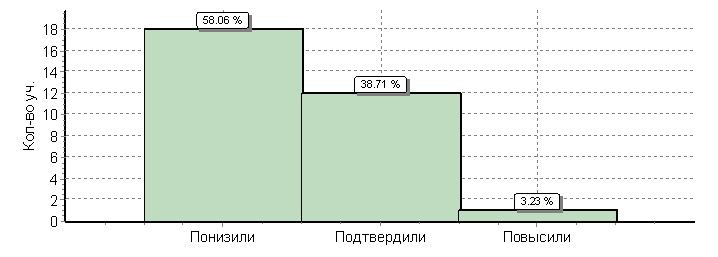 Кол-во уч.Кол-во уч.Кол-во уч.Кол-во уч.Кол-во уч.Кол-во уч.Кол-во уч.Кол-во уч.%%%%%%%%Понизили ( Отм.< Отм.по журналу)Понизили ( Отм.< Отм.по журналу)Понизили ( Отм.< Отм.по журналу)Понизили ( Отм.< Отм.по журналу)Понизили ( Отм.< Отм.по журналу)Понизили ( Отм.< Отм.по журналу)Понизили ( Отм.< Отм.по журналу)Понизили ( Отм.< Отм.по журналу)Понизили ( Отм.< Отм.по журналу)Понизили ( Отм.< Отм.по журналу)Понизили ( Отм.< Отм.по журналу)Понизили ( Отм.< Отм.по журналу)Понизили ( Отм.< Отм.по журналу)Понизили ( Отм.< Отм.по журналу)Понизили ( Отм.< Отм.по журналу)Понизили ( Отм.< Отм.по журналу)Понизили ( Отм.< Отм.по журналу)Понизили ( Отм.< Отм.по журналу)Понизили ( Отм.< Отм.по журналу)Понизили ( Отм.< Отм.по журналу)18181818181818185858585858585858Подтвердили(Отм.=Отм.по журналу)Подтвердили(Отм.=Отм.по журналу)Подтвердили(Отм.=Отм.по журналу)Подтвердили(Отм.=Отм.по журналу)Подтвердили(Отм.=Отм.по журналу)Подтвердили(Отм.=Отм.по журналу)Подтвердили(Отм.=Отм.по журналу)Подтвердили(Отм.=Отм.по журналу)Подтвердили(Отм.=Отм.по журналу)Подтвердили(Отм.=Отм.по журналу)Подтвердили(Отм.=Отм.по журналу)Подтвердили(Отм.=Отм.по журналу)Подтвердили(Отм.=Отм.по журналу)Подтвердили(Отм.=Отм.по журналу)Подтвердили(Отм.=Отм.по журналу)Подтвердили(Отм.=Отм.по журналу)Подтвердили(Отм.=Отм.по журналу)Подтвердили(Отм.=Отм.по журналу)Подтвердили(Отм.=Отм.по журналу)Подтвердили(Отм.=Отм.по журналу)12121212121212123939393939393939Повысили (Отм.> Отм.по журналу)Повысили (Отм.> Отм.по журналу)Повысили (Отм.> Отм.по журналу)Повысили (Отм.> Отм.по журналу)Повысили (Отм.> Отм.по журналу)Повысили (Отм.> Отм.по журналу)Повысили (Отм.> Отм.по журналу)Повысили (Отм.> Отм.по журналу)Повысили (Отм.> Отм.по журналу)Повысили (Отм.> Отм.по журналу)Повысили (Отм.> Отм.по журналу)Повысили (Отм.> Отм.по журналу)Повысили (Отм.> Отм.по журналу)Повысили (Отм.> Отм.по журналу)Повысили (Отм.> Отм.по журналу)Повысили (Отм.> Отм.по журналу)Повысили (Отм.> Отм.по журналу)Повысили (Отм.> Отм.по журналу)Повысили (Отм.> Отм.по журналу)Повысили (Отм.> Отм.по журналу)1111111133333333Всего*:Всего*:Всего*:Всего*:Всего*:Всего*:Всего*:Всего*:Всего*:Всего*:Всего*:Всего*:Всего*:Всего*:Всего*:Всего*:Всего*:Всего*:Всего*:Всего*:3131313131313131100100100100100100100100*В гистограмме приведены данные только по тем участникам, для которых введены  отметки 
"Отм." -  отметка за выполненную работу
"Отм.по журналу" - отметка участника за предыдущую четверть/триместр*В гистограмме приведены данные только по тем участникам, для которых введены  отметки 
"Отм." -  отметка за выполненную работу
"Отм.по журналу" - отметка участника за предыдущую четверть/триместр*В гистограмме приведены данные только по тем участникам, для которых введены  отметки 
"Отм." -  отметка за выполненную работу
"Отм.по журналу" - отметка участника за предыдущую четверть/триместр*В гистограмме приведены данные только по тем участникам, для которых введены  отметки 
"Отм." -  отметка за выполненную работу
"Отм.по журналу" - отметка участника за предыдущую четверть/триместр*В гистограмме приведены данные только по тем участникам, для которых введены  отметки 
"Отм." -  отметка за выполненную работу
"Отм.по журналу" - отметка участника за предыдущую четверть/триместр*В гистограмме приведены данные только по тем участникам, для которых введены  отметки 
"Отм." -  отметка за выполненную работу
"Отм.по журналу" - отметка участника за предыдущую четверть/триместр*В гистограмме приведены данные только по тем участникам, для которых введены  отметки 
"Отм." -  отметка за выполненную работу
"Отм.по журналу" - отметка участника за предыдущую четверть/триместр*В гистограмме приведены данные только по тем участникам, для которых введены  отметки 
"Отм." -  отметка за выполненную работу
"Отм.по журналу" - отметка участника за предыдущую четверть/триместр*В гистограмме приведены данные только по тем участникам, для которых введены  отметки 
"Отм." -  отметка за выполненную работу
"Отм.по журналу" - отметка участника за предыдущую четверть/триместр*В гистограмме приведены данные только по тем участникам, для которых введены  отметки 
"Отм." -  отметка за выполненную работу
"Отм.по журналу" - отметка участника за предыдущую четверть/триместр*В гистограмме приведены данные только по тем участникам, для которых введены  отметки 
"Отм." -  отметка за выполненную работу
"Отм.по журналу" - отметка участника за предыдущую четверть/триместр*В гистограмме приведены данные только по тем участникам, для которых введены  отметки 
"Отм." -  отметка за выполненную работу
"Отм.по журналу" - отметка участника за предыдущую четверть/триместр*В гистограмме приведены данные только по тем участникам, для которых введены  отметки 
"Отм." -  отметка за выполненную работу
"Отм.по журналу" - отметка участника за предыдущую четверть/триместр*В гистограмме приведены данные только по тем участникам, для которых введены  отметки 
"Отм." -  отметка за выполненную работу
"Отм.по журналу" - отметка участника за предыдущую четверть/триместр*В гистограмме приведены данные только по тем участникам, для которых введены  отметки 
"Отм." -  отметка за выполненную работу
"Отм.по журналу" - отметка участника за предыдущую четверть/триместр*В гистограмме приведены данные только по тем участникам, для которых введены  отметки 
"Отм." -  отметка за выполненную работу
"Отм.по журналу" - отметка участника за предыдущую четверть/триместр*В гистограмме приведены данные только по тем участникам, для которых введены  отметки 
"Отм." -  отметка за выполненную работу
"Отм.по журналу" - отметка участника за предыдущую четверть/триместр*В гистограмме приведены данные только по тем участникам, для которых введены  отметки 
"Отм." -  отметка за выполненную работу
"Отм.по журналу" - отметка участника за предыдущую четверть/триместр*В гистограмме приведены данные только по тем участникам, для которых введены  отметки 
"Отм." -  отметка за выполненную работу
"Отм.по журналу" - отметка участника за предыдущую четверть/триместр*В гистограмме приведены данные только по тем участникам, для которых введены  отметки 
"Отм." -  отметка за выполненную работу
"Отм.по журналу" - отметка участника за предыдущую четверть/триместр*В гистограмме приведены данные только по тем участникам, для которых введены  отметки 
"Отм." -  отметка за выполненную работу
"Отм.по журналу" - отметка участника за предыдущую четверть/триместр*В гистограмме приведены данные только по тем участникам, для которых введены  отметки 
"Отм." -  отметка за выполненную работу
"Отм.по журналу" - отметка участника за предыдущую четверть/триместр*В гистограмме приведены данные только по тем участникам, для которых введены  отметки 
"Отм." -  отметка за выполненную работу
"Отм.по журналу" - отметка участника за предыдущую четверть/триместр*В гистограмме приведены данные только по тем участникам, для которых введены  отметки 
"Отм." -  отметка за выполненную работу
"Отм.по журналу" - отметка участника за предыдущую четверть/триместр*В гистограмме приведены данные только по тем участникам, для которых введены  отметки 
"Отм." -  отметка за выполненную работу
"Отм.по журналу" - отметка участника за предыдущую четверть/триместр*В гистограмме приведены данные только по тем участникам, для которых введены  отметки 
"Отм." -  отметка за выполненную работу
"Отм.по журналу" - отметка участника за предыдущую четверть/триместр*В гистограмме приведены данные только по тем участникам, для которых введены  отметки 
"Отм." -  отметка за выполненную работу
"Отм.по журналу" - отметка участника за предыдущую четверть/триместр*В гистограмме приведены данные только по тем участникам, для которых введены  отметки 
"Отм." -  отметка за выполненную работу
"Отм.по журналу" - отметка участника за предыдущую четверть/триместр*В гистограмме приведены данные только по тем участникам, для которых введены  отметки 
"Отм." -  отметка за выполненную работу
"Отм.по журналу" - отметка участника за предыдущую четверть/триместр*В гистограмме приведены данные только по тем участникам, для которых введены  отметки 
"Отм." -  отметка за выполненную работу
"Отм.по журналу" - отметка участника за предыдущую четверть/триместр*В гистограмме приведены данные только по тем участникам, для которых введены  отметки 
"Отм." -  отметка за выполненную работу
"Отм.по журналу" - отметка участника за предыдущую четверть/триместр*В гистограмме приведены данные только по тем участникам, для которых введены  отметки 
"Отм." -  отметка за выполненную работу
"Отм.по журналу" - отметка участника за предыдущую четверть/триместр*В гистограмме приведены данные только по тем участникам, для которых введены  отметки 
"Отм." -  отметка за выполненную работу
"Отм.по журналу" - отметка участника за предыдущую четверть/триместр*В гистограмме приведены данные только по тем участникам, для которых введены  отметки 
"Отм." -  отметка за выполненную работу
"Отм.по журналу" - отметка участника за предыдущую четверть/триместр*В гистограмме приведены данные только по тем участникам, для которых введены  отметки 
"Отм." -  отметка за выполненную работу
"Отм.по журналу" - отметка участника за предыдущую четверть/триместр*В гистограмме приведены данные только по тем участникам, для которых введены  отметки 
"Отм." -  отметка за выполненную работу
"Отм.по журналу" - отметка участника за предыдущую четверть/триместр*В гистограмме приведены данные только по тем участникам, для которых введены  отметки 
"Отм." -  отметка за выполненную работу
"Отм.по журналу" - отметка участника за предыдущую четверть/триместр*В гистограмме приведены данные только по тем участникам, для которых введены  отметки 
"Отм." -  отметка за выполненную работу
"Отм.по журналу" - отметка участника за предыдущую четверть/триместр*В гистограмме приведены данные только по тем участникам, для которых введены  отметки 
"Отм." -  отметка за выполненную работу
"Отм.по журналу" - отметка участника за предыдущую четверть/триместр*В гистограмме приведены данные только по тем участникам, для которых введены  отметки 
"Отм." -  отметка за выполненную работу
"Отм.по журналу" - отметка участника за предыдущую четверть/триместр*В гистограмме приведены данные только по тем участникам, для которых введены  отметки 
"Отм." -  отметка за выполненную работу
"Отм.по журналу" - отметка участника за предыдущую четверть/триместр*В гистограмме приведены данные только по тем участникам, для которых введены  отметки 
"Отм." -  отметка за выполненную работу
"Отм.по журналу" - отметка участника за предыдущую четверть/триместр*В гистограмме приведены данные только по тем участникам, для которых введены  отметки 
"Отм." -  отметка за выполненную работу
"Отм.по журналу" - отметка участника за предыдущую четверть/триместр*В гистограмме приведены данные только по тем участникам, для которых введены  отметки 
"Отм." -  отметка за выполненную работу
"Отм.по журналу" - отметка участника за предыдущую четверть/триместрСтатистика по отметкамСтатистика по отметкамСтатистика по отметкамСтатистика по отметкамСтатистика по отметкамСтатистика по отметкамСтатистика по отметкамСтатистика по отметкамСтатистика по отметкамСтатистика по отметкамСтатистика по отметкамСтатистика по отметкамСтатистика по отметкамСтатистика по отметкамСтатистика по отметкамСтатистика по отметкамСтатистика по отметкамСтатистика по отметкамСтатистика по отметкамСтатистика по отметкамСтатистика по отметкамСтатистика по отметкамСтатистика по отметкамСтатистика по отметкамСтатистика по отметкамСтатистика по отметкамСтатистика по отметкамСтатистика по отметкамСтатистика по отметкамСтатистика по отметкамСтатистика по отметкамСтатистика по отметкамСтатистика по отметкамСтатистика по отметкамСтатистика по отметкамСтатистика по отметкамСтатистика по отметкамСтатистика по отметкамСтатистика по отметкамСтатистика по отметкамСтатистика по отметкамСтатистика по отметкамСтатистика по отметкамСтатистика по отметкамМаксимальный первичный балл: 51Максимальный первичный балл: 51Максимальный первичный балл: 51Максимальный первичный балл: 51Максимальный первичный балл: 51Максимальный первичный балл: 51Максимальный первичный балл: 51Максимальный первичный балл: 51Максимальный первичный балл: 51Максимальный первичный балл: 51Максимальный первичный балл: 51Максимальный первичный балл: 51Максимальный первичный балл: 51Максимальный первичный балл: 51Максимальный первичный балл: 51Максимальный первичный балл: 51Максимальный первичный балл: 51Максимальный первичный балл: 51Максимальный первичный балл: 51Максимальный первичный балл: 51Максимальный первичный балл: 51Максимальный первичный балл: 51Максимальный первичный балл: 51Максимальный первичный балл: 51Максимальный первичный балл: 51Максимальный первичный балл: 51Максимальный первичный балл: 51Максимальный первичный балл: 51Максимальный первичный балл: 51Максимальный первичный балл: 51Максимальный первичный балл: 51Максимальный первичный балл: 51Максимальный первичный балл: 51Максимальный первичный балл: 51Максимальный первичный балл: 51Максимальный первичный балл: 51Максимальный первичный балл: 51Максимальный первичный балл: 51Максимальный первичный балл: 51Максимальный первичный балл: 51Максимальный первичный балл: 51Максимальный первичный балл: 51Максимальный первичный балл: 51Максимальный первичный балл: 51ООООООООООООООООООООООООООООООООООООООООООООООООООООООКол-во уч.Кол-во уч.Кол-во уч.Кол-во уч.Распределение групп баллов в %Распределение групп баллов в %Распределение групп баллов в %Распределение групп баллов в %Распределение групп баллов в %Распределение групп баллов в %Распределение групп баллов в %Распределение групп баллов в %Распределение групп баллов в %Распределение групп баллов в %Отметки о наличии рисковОтметки о наличии рисковООООООООООООООООООООООООООООООООООООООООООООООООООООООКол-во уч.Кол-во уч.Кол-во уч.Кол-во уч.2223333455Отметки о наличии рисковОтметки о наличии рисковВся выборкаВся выборкаВся выборкаВся выборкаВся выборкаВся выборкаВся выборкаВся выборкаВся выборкаВся выборкаВся выборкаВся выборкаВся выборкаВся выборкаВся выборкаВся выборкаВся выборкаВся выборкаВся выборкаВся выборкаВся выборкаВся выборкаВся выборкаВся выборкаВся выборкаВся выборкаВся выборка99069399069399069399069318.618.618.641.141.141.141.132.37.97.9Карачаево-Черкесская РеспубликаКарачаево-Черкесская РеспубликаКарачаево-Черкесская РеспубликаКарачаево-Черкесская РеспубликаКарачаево-Черкесская РеспубликаКарачаево-Черкесская РеспубликаКарачаево-Черкесская РеспубликаКарачаево-Черкесская РеспубликаКарачаево-Черкесская РеспубликаКарачаево-Черкесская РеспубликаКарачаево-Черкесская РеспубликаКарачаево-Черкесская РеспубликаКарачаево-Черкесская РеспубликаКарачаево-Черкесская РеспубликаКарачаево-Черкесская РеспубликаКарачаево-Черкесская РеспубликаКарачаево-Черкесская РеспубликаКарачаево-Черкесская РеспубликаКарачаево-Черкесская РеспубликаКарачаево-Черкесская РеспубликаКарачаево-Черкесская РеспубликаКарачаево-Черкесская РеспубликаКарачаево-Черкесская РеспубликаКарачаево-Черкесская РеспубликаКарачаево-Черкесская РеспубликаКарачаево-Черкесская Республика337933793379337920.120.120.136.736.736.736.734.88.58.5Усть-Джегутинский муниципальный районУсть-Джегутинский муниципальный районУсть-Джегутинский муниципальный районУсть-Джегутинский муниципальный районУсть-Джегутинский муниципальный районУсть-Джегутинский муниципальный районУсть-Джегутинский муниципальный районУсть-Джегутинский муниципальный районУсть-Джегутинский муниципальный районУсть-Джегутинский муниципальный районУсть-Джегутинский муниципальный районУсть-Джегутинский муниципальный районУсть-Джегутинский муниципальный районУсть-Джегутинский муниципальный районУсть-Джегутинский муниципальный районУсть-Джегутинский муниципальный районУсть-Джегутинский муниципальный районУсть-Джегутинский муниципальный районУсть-Джегутинский муниципальный районУсть-Джегутинский муниципальный районУсть-Джегутинский муниципальный районУсть-Джегутинский муниципальный районУсть-Джегутинский муниципальный районУсть-Джегутинский муниципальный районУсть-Джегутинский муниципальный район43743743743720.120.120.138.438.438.438.433.488(sch093051) МОУ "Лицей №7 г. Усть-Джегуты"(sch093051) МОУ "Лицей №7 г. Усть-Джегуты"(sch093051) МОУ "Лицей №7 г. Усть-Джегуты"(sch093051) МОУ "Лицей №7 г. Усть-Джегуты"(sch093051) МОУ "Лицей №7 г. Усть-Джегуты"(sch093051) МОУ "Лицей №7 г. Усть-Джегуты"(sch093051) МОУ "Лицей №7 г. Усть-Джегуты"(sch093051) МОУ "Лицей №7 г. Усть-Джегуты"(sch093051) МОУ "Лицей №7 г. Усть-Джегуты"(sch093051) МОУ "Лицей №7 г. Усть-Джегуты"(sch093051) МОУ "Лицей №7 г. Усть-Джегуты"(sch093051) МОУ "Лицей №7 г. Усть-Джегуты"(sch093051) МОУ "Лицей №7 г. Усть-Джегуты"(sch093051) МОУ "Лицей №7 г. Усть-Джегуты"(sch093051) МОУ "Лицей №7 г. Усть-Джегуты"(sch093051) МОУ "Лицей №7 г. Усть-Джегуты"(sch093051) МОУ "Лицей №7 г. Усть-Джегуты"(sch093051) МОУ "Лицей №7 г. Усть-Джегуты"(sch093051) МОУ "Лицей №7 г. Усть-Джегуты"(sch093051) МОУ "Лицей №7 г. Усть-Джегуты"(sch093051) МОУ "Лицей №7 г. Усть-Джегуты"(sch093051) МОУ "Лицей №7 г. Усть-Джегуты"(sch093051) МОУ "Лицей №7 г. Усть-Джегуты"(sch093051) МОУ "Лицей №7 г. Усть-Джегуты"3131313122.622.622.638.738.738.738.7299.79.7Общая гистограмма отметокОбщая гистограмма отметокОбщая гистограмма отметокОбщая гистограмма отметокОбщая гистограмма отметокОбщая гистограмма отметокОбщая гистограмма отметокОбщая гистограмма отметокОбщая гистограмма отметокОбщая гистограмма отметокОбщая гистограмма отметокОбщая гистограмма отметокОбщая гистограмма отметокОбщая гистограмма отметокОбщая гистограмма отметокОбщая гистограмма отметокОбщая гистограмма отметокОбщая гистограмма отметокОбщая гистограмма отметокОбщая гистограмма отметокОбщая гистограмма отметокОбщая гистограмма отметокОбщая гистограмма отметокОбщая гистограмма отметокОбщая гистограмма отметокОбщая гистограмма отметокОбщая гистограмма отметокОбщая гистограмма отметокОбщая гистограмма отметокОбщая гистограмма отметокОбщая гистограмма отметокОбщая гистограмма отметокОбщая гистограмма отметокОбщая гистограмма отметокОбщая гистограмма отметокОбщая гистограмма отметокОбщая гистограмма отметокОбщая гистограмма отметокОбщая гистограмма отметокОбщая гистограмма отметокОбщая гистограмма отметокОбщая гистограмма отметокОбщая гистограмма отметокОбщая гистограмма отметок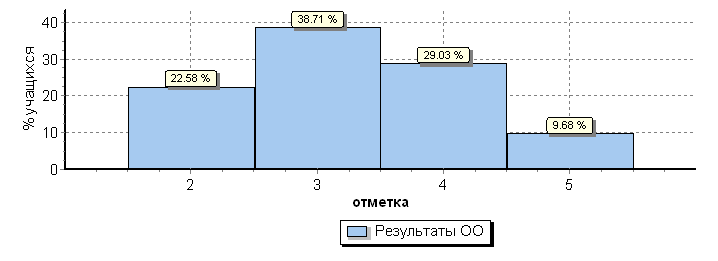 Распределение отметок по вариантамРаспределение отметок по вариантамРаспределение отметок по вариантамРаспределение отметок по вариантамРаспределение отметок по вариантамРаспределение отметок по вариантамРаспределение отметок по вариантамРаспределение отметок по вариантамРаспределение отметок по вариантамРаспределение отметок по вариантамРаспределение отметок по вариантамРаспределение отметок по вариантамРаспределение отметок по вариантамРаспределение отметок по вариантамРаспределение отметок по вариантамРаспределение отметок по вариантамРаспределение отметок по вариантамРаспределение отметок по вариантамРаспределение отметок по вариантамРаспределение отметок по вариантамРаспределение отметок по вариантамРаспределение отметок по вариантамРаспределение отметок по вариантамРаспределение отметок по вариантамРаспределение отметок по вариантамРаспределение отметок по вариантамРаспределение отметок по вариантамРаспределение отметок по вариантамРаспределение отметок по вариантамРаспределение отметок по вариантамРаспределение отметок по вариантамРаспределение отметок по вариантамРаспределение отметок по вариантамРаспределение отметок по вариантамРаспределение отметок по вариантамРаспределение отметок по вариантамРаспределение отметок по вариантамРаспределение отметок по вариантамРаспределение отметок по вариантамРаспределение отметок по вариантамРаспределение отметок по вариантамРаспределение отметок по вариантамРаспределение отметок по вариантамРаспределение отметок по вариантамВариантВариантВариантВариантВариантВариантВариантВариантВариантВариант22334455Кол-во уч.Кол-во уч.Кол-во уч.Кол-во уч.ВариантВариантВариантВариантВариант77775511202020201111177775511202020202222255442211111111КомплектКомплектКомплектКомплектКомплект771212993331313131Столбец "Распределение групп баллов в %": Если группа баллов «2» более 50%(успеваемость менее 50%), соотв. ячейка графы «2» маркируется серым цветом;
Если кол-во учеников в группах баллов «5» и «4» в сумме более 50%(кач-во знаний более 50%), соотв. ячейки столбцов «4» и «5» маркируются жирным шрифтом.Столбец "Распределение групп баллов в %": Если группа баллов «2» более 50%(успеваемость менее 50%), соотв. ячейка графы «2» маркируется серым цветом;
Если кол-во учеников в группах баллов «5» и «4» в сумме более 50%(кач-во знаний более 50%), соотв. ячейки столбцов «4» и «5» маркируются жирным шрифтом.Столбец "Распределение групп баллов в %": Если группа баллов «2» более 50%(успеваемость менее 50%), соотв. ячейка графы «2» маркируется серым цветом;
Если кол-во учеников в группах баллов «5» и «4» в сумме более 50%(кач-во знаний более 50%), соотв. ячейки столбцов «4» и «5» маркируются жирным шрифтом.Столбец "Распределение групп баллов в %": Если группа баллов «2» более 50%(успеваемость менее 50%), соотв. ячейка графы «2» маркируется серым цветом;
Если кол-во учеников в группах баллов «5» и «4» в сумме более 50%(кач-во знаний более 50%), соотв. ячейки столбцов «4» и «5» маркируются жирным шрифтом.Столбец "Распределение групп баллов в %": Если группа баллов «2» более 50%(успеваемость менее 50%), соотв. ячейка графы «2» маркируется серым цветом;
Если кол-во учеников в группах баллов «5» и «4» в сумме более 50%(кач-во знаний более 50%), соотв. ячейки столбцов «4» и «5» маркируются жирным шрифтом.Столбец "Распределение групп баллов в %": Если группа баллов «2» более 50%(успеваемость менее 50%), соотв. ячейка графы «2» маркируется серым цветом;
Если кол-во учеников в группах баллов «5» и «4» в сумме более 50%(кач-во знаний более 50%), соотв. ячейки столбцов «4» и «5» маркируются жирным шрифтом.Столбец "Распределение групп баллов в %": Если группа баллов «2» более 50%(успеваемость менее 50%), соотв. ячейка графы «2» маркируется серым цветом;
Если кол-во учеников в группах баллов «5» и «4» в сумме более 50%(кач-во знаний более 50%), соотв. ячейки столбцов «4» и «5» маркируются жирным шрифтом.Столбец "Распределение групп баллов в %": Если группа баллов «2» более 50%(успеваемость менее 50%), соотв. ячейка графы «2» маркируется серым цветом;
Если кол-во учеников в группах баллов «5» и «4» в сумме более 50%(кач-во знаний более 50%), соотв. ячейки столбцов «4» и «5» маркируются жирным шрифтом.Столбец "Распределение групп баллов в %": Если группа баллов «2» более 50%(успеваемость менее 50%), соотв. ячейка графы «2» маркируется серым цветом;
Если кол-во учеников в группах баллов «5» и «4» в сумме более 50%(кач-во знаний более 50%), соотв. ячейки столбцов «4» и «5» маркируются жирным шрифтом.Столбец "Распределение групп баллов в %": Если группа баллов «2» более 50%(успеваемость менее 50%), соотв. ячейка графы «2» маркируется серым цветом;
Если кол-во учеников в группах баллов «5» и «4» в сумме более 50%(кач-во знаний более 50%), соотв. ячейки столбцов «4» и «5» маркируются жирным шрифтом.Столбец "Распределение групп баллов в %": Если группа баллов «2» более 50%(успеваемость менее 50%), соотв. ячейка графы «2» маркируется серым цветом;
Если кол-во учеников в группах баллов «5» и «4» в сумме более 50%(кач-во знаний более 50%), соотв. ячейки столбцов «4» и «5» маркируются жирным шрифтом.Столбец "Распределение групп баллов в %": Если группа баллов «2» более 50%(успеваемость менее 50%), соотв. ячейка графы «2» маркируется серым цветом;
Если кол-во учеников в группах баллов «5» и «4» в сумме более 50%(кач-во знаний более 50%), соотв. ячейки столбцов «4» и «5» маркируются жирным шрифтом.Столбец "Распределение групп баллов в %": Если группа баллов «2» более 50%(успеваемость менее 50%), соотв. ячейка графы «2» маркируется серым цветом;
Если кол-во учеников в группах баллов «5» и «4» в сумме более 50%(кач-во знаний более 50%), соотв. ячейки столбцов «4» и «5» маркируются жирным шрифтом.Столбец "Распределение групп баллов в %": Если группа баллов «2» более 50%(успеваемость менее 50%), соотв. ячейка графы «2» маркируется серым цветом;
Если кол-во учеников в группах баллов «5» и «4» в сумме более 50%(кач-во знаний более 50%), соотв. ячейки столбцов «4» и «5» маркируются жирным шрифтом.Столбец "Распределение групп баллов в %": Если группа баллов «2» более 50%(успеваемость менее 50%), соотв. ячейка графы «2» маркируется серым цветом;
Если кол-во учеников в группах баллов «5» и «4» в сумме более 50%(кач-во знаний более 50%), соотв. ячейки столбцов «4» и «5» маркируются жирным шрифтом.Столбец "Распределение групп баллов в %": Если группа баллов «2» более 50%(успеваемость менее 50%), соотв. ячейка графы «2» маркируется серым цветом;
Если кол-во учеников в группах баллов «5» и «4» в сумме более 50%(кач-во знаний более 50%), соотв. ячейки столбцов «4» и «5» маркируются жирным шрифтом.Столбец "Распределение групп баллов в %": Если группа баллов «2» более 50%(успеваемость менее 50%), соотв. ячейка графы «2» маркируется серым цветом;
Если кол-во учеников в группах баллов «5» и «4» в сумме более 50%(кач-во знаний более 50%), соотв. ячейки столбцов «4» и «5» маркируются жирным шрифтом.Столбец "Распределение групп баллов в %": Если группа баллов «2» более 50%(успеваемость менее 50%), соотв. ячейка графы «2» маркируется серым цветом;
Если кол-во учеников в группах баллов «5» и «4» в сумме более 50%(кач-во знаний более 50%), соотв. ячейки столбцов «4» и «5» маркируются жирным шрифтом.Столбец "Распределение групп баллов в %": Если группа баллов «2» более 50%(успеваемость менее 50%), соотв. ячейка графы «2» маркируется серым цветом;
Если кол-во учеников в группах баллов «5» и «4» в сумме более 50%(кач-во знаний более 50%), соотв. ячейки столбцов «4» и «5» маркируются жирным шрифтом.Столбец "Распределение групп баллов в %": Если группа баллов «2» более 50%(успеваемость менее 50%), соотв. ячейка графы «2» маркируется серым цветом;
Если кол-во учеников в группах баллов «5» и «4» в сумме более 50%(кач-во знаний более 50%), соотв. ячейки столбцов «4» и «5» маркируются жирным шрифтом.Столбец "Распределение групп баллов в %": Если группа баллов «2» более 50%(успеваемость менее 50%), соотв. ячейка графы «2» маркируется серым цветом;
Если кол-во учеников в группах баллов «5» и «4» в сумме более 50%(кач-во знаний более 50%), соотв. ячейки столбцов «4» и «5» маркируются жирным шрифтом.Столбец "Распределение групп баллов в %": Если группа баллов «2» более 50%(успеваемость менее 50%), соотв. ячейка графы «2» маркируется серым цветом;
Если кол-во учеников в группах баллов «5» и «4» в сумме более 50%(кач-во знаний более 50%), соотв. ячейки столбцов «4» и «5» маркируются жирным шрифтом.Столбец "Распределение групп баллов в %": Если группа баллов «2» более 50%(успеваемость менее 50%), соотв. ячейка графы «2» маркируется серым цветом;
Если кол-во учеников в группах баллов «5» и «4» в сумме более 50%(кач-во знаний более 50%), соотв. ячейки столбцов «4» и «5» маркируются жирным шрифтом.Столбец "Распределение групп баллов в %": Если группа баллов «2» более 50%(успеваемость менее 50%), соотв. ячейка графы «2» маркируется серым цветом;
Если кол-во учеников в группах баллов «5» и «4» в сумме более 50%(кач-во знаний более 50%), соотв. ячейки столбцов «4» и «5» маркируются жирным шрифтом.Столбец "Распределение групп баллов в %": Если группа баллов «2» более 50%(успеваемость менее 50%), соотв. ячейка графы «2» маркируется серым цветом;
Если кол-во учеников в группах баллов «5» и «4» в сумме более 50%(кач-во знаний более 50%), соотв. ячейки столбцов «4» и «5» маркируются жирным шрифтом.Столбец "Распределение групп баллов в %": Если группа баллов «2» более 50%(успеваемость менее 50%), соотв. ячейка графы «2» маркируется серым цветом;
Если кол-во учеников в группах баллов «5» и «4» в сумме более 50%(кач-во знаний более 50%), соотв. ячейки столбцов «4» и «5» маркируются жирным шрифтом.Столбец "Распределение групп баллов в %": Если группа баллов «2» более 50%(успеваемость менее 50%), соотв. ячейка графы «2» маркируется серым цветом;
Если кол-во учеников в группах баллов «5» и «4» в сумме более 50%(кач-во знаний более 50%), соотв. ячейки столбцов «4» и «5» маркируются жирным шрифтом.Столбец "Распределение групп баллов в %": Если группа баллов «2» более 50%(успеваемость менее 50%), соотв. ячейка графы «2» маркируется серым цветом;
Если кол-во учеников в группах баллов «5» и «4» в сумме более 50%(кач-во знаний более 50%), соотв. ячейки столбцов «4» и «5» маркируются жирным шрифтом.Столбец "Распределение групп баллов в %": Если группа баллов «2» более 50%(успеваемость менее 50%), соотв. ячейка графы «2» маркируется серым цветом;
Если кол-во учеников в группах баллов «5» и «4» в сумме более 50%(кач-во знаний более 50%), соотв. ячейки столбцов «4» и «5» маркируются жирным шрифтом.Столбец "Распределение групп баллов в %": Если группа баллов «2» более 50%(успеваемость менее 50%), соотв. ячейка графы «2» маркируется серым цветом;
Если кол-во учеников в группах баллов «5» и «4» в сумме более 50%(кач-во знаний более 50%), соотв. ячейки столбцов «4» и «5» маркируются жирным шрифтом.Столбец "Распределение групп баллов в %": Если группа баллов «2» более 50%(успеваемость менее 50%), соотв. ячейка графы «2» маркируется серым цветом;
Если кол-во учеников в группах баллов «5» и «4» в сумме более 50%(кач-во знаний более 50%), соотв. ячейки столбцов «4» и «5» маркируются жирным шрифтом.Столбец "Распределение групп баллов в %": Если группа баллов «2» более 50%(успеваемость менее 50%), соотв. ячейка графы «2» маркируется серым цветом;
Если кол-во учеников в группах баллов «5» и «4» в сумме более 50%(кач-во знаний более 50%), соотв. ячейки столбцов «4» и «5» маркируются жирным шрифтом.Столбец "Распределение групп баллов в %": Если группа баллов «2» более 50%(успеваемость менее 50%), соотв. ячейка графы «2» маркируется серым цветом;
Если кол-во учеников в группах баллов «5» и «4» в сумме более 50%(кач-во знаний более 50%), соотв. ячейки столбцов «4» и «5» маркируются жирным шрифтом.Столбец "Распределение групп баллов в %": Если группа баллов «2» более 50%(успеваемость менее 50%), соотв. ячейка графы «2» маркируется серым цветом;
Если кол-во учеников в группах баллов «5» и «4» в сумме более 50%(кач-во знаний более 50%), соотв. ячейки столбцов «4» и «5» маркируются жирным шрифтом.Столбец "Распределение групп баллов в %": Если группа баллов «2» более 50%(успеваемость менее 50%), соотв. ячейка графы «2» маркируется серым цветом;
Если кол-во учеников в группах баллов «5» и «4» в сумме более 50%(кач-во знаний более 50%), соотв. ячейки столбцов «4» и «5» маркируются жирным шрифтом.Столбец "Распределение групп баллов в %": Если группа баллов «2» более 50%(успеваемость менее 50%), соотв. ячейка графы «2» маркируется серым цветом;
Если кол-во учеников в группах баллов «5» и «4» в сумме более 50%(кач-во знаний более 50%), соотв. ячейки столбцов «4» и «5» маркируются жирным шрифтом.Столбец "Распределение групп баллов в %": Если группа баллов «2» более 50%(успеваемость менее 50%), соотв. ячейка графы «2» маркируется серым цветом;
Если кол-во учеников в группах баллов «5» и «4» в сумме более 50%(кач-во знаний более 50%), соотв. ячейки столбцов «4» и «5» маркируются жирным шрифтом.Столбец "Распределение групп баллов в %": Если группа баллов «2» более 50%(успеваемость менее 50%), соотв. ячейка графы «2» маркируется серым цветом;
Если кол-во учеников в группах баллов «5» и «4» в сумме более 50%(кач-во знаний более 50%), соотв. ячейки столбцов «4» и «5» маркируются жирным шрифтом.Столбец "Распределение групп баллов в %": Если группа баллов «2» более 50%(успеваемость менее 50%), соотв. ячейка графы «2» маркируется серым цветом;
Если кол-во учеников в группах баллов «5» и «4» в сумме более 50%(кач-во знаний более 50%), соотв. ячейки столбцов «4» и «5» маркируются жирным шрифтом.Столбец "Распределение групп баллов в %": Если группа баллов «2» более 50%(успеваемость менее 50%), соотв. ячейка графы «2» маркируется серым цветом;
Если кол-во учеников в группах баллов «5» и «4» в сумме более 50%(кач-во знаний более 50%), соотв. ячейки столбцов «4» и «5» маркируются жирным шрифтом.Столбец "Распределение групп баллов в %": Если группа баллов «2» более 50%(успеваемость менее 50%), соотв. ячейка графы «2» маркируется серым цветом;
Если кол-во учеников в группах баллов «5» и «4» в сумме более 50%(кач-во знаний более 50%), соотв. ячейки столбцов «4» и «5» маркируются жирным шрифтом.Столбец "Распределение групп баллов в %": Если группа баллов «2» более 50%(успеваемость менее 50%), соотв. ячейка графы «2» маркируется серым цветом;
Если кол-во учеников в группах баллов «5» и «4» в сумме более 50%(кач-во знаний более 50%), соотв. ячейки столбцов «4» и «5» маркируются жирным шрифтом.Столбец "Распределение групп баллов в %": Если группа баллов «2» более 50%(успеваемость менее 50%), соотв. ячейка графы «2» маркируется серым цветом;
Если кол-во учеников в группах баллов «5» и «4» в сумме более 50%(кач-во знаний более 50%), соотв. ячейки столбцов «4» и «5» маркируются жирным шрифтом.Столбец "Распределение групп баллов в %": Если группа баллов «2» более 50%(успеваемость менее 50%), соотв. ячейка графы «2» маркируется серым цветом;
Если кол-во учеников в группах баллов «5» и «4» в сумме более 50%(кач-во знаний более 50%), соотв. ячейки столбцов «4» и «5» маркируются жирным шрифтом.Столбец "Отметки о наличии рисков": Маркируются ОО с кол-вом участников более 5. "Противоречив.распредел." означает, что распределение отметок за ВПР противоречит распределению отметок по журналу (более высокие отметки во ВПР получили обучающиеся с более низкими отметками по журналу).
"Низкие результаты" определяются по доверительным интервалам для среднего балла по ОО (относительно дов.интервала по региону).Столбец "Отметки о наличии рисков": Маркируются ОО с кол-вом участников более 5. "Противоречив.распредел." означает, что распределение отметок за ВПР противоречит распределению отметок по журналу (более высокие отметки во ВПР получили обучающиеся с более низкими отметками по журналу).
"Низкие результаты" определяются по доверительным интервалам для среднего балла по ОО (относительно дов.интервала по региону).Столбец "Отметки о наличии рисков": Маркируются ОО с кол-вом участников более 5. "Противоречив.распредел." означает, что распределение отметок за ВПР противоречит распределению отметок по журналу (более высокие отметки во ВПР получили обучающиеся с более низкими отметками по журналу).
"Низкие результаты" определяются по доверительным интервалам для среднего балла по ОО (относительно дов.интервала по региону).Столбец "Отметки о наличии рисков": Маркируются ОО с кол-вом участников более 5. "Противоречив.распредел." означает, что распределение отметок за ВПР противоречит распределению отметок по журналу (более высокие отметки во ВПР получили обучающиеся с более низкими отметками по журналу).
"Низкие результаты" определяются по доверительным интервалам для среднего балла по ОО (относительно дов.интервала по региону).Столбец "Отметки о наличии рисков": Маркируются ОО с кол-вом участников более 5. "Противоречив.распредел." означает, что распределение отметок за ВПР противоречит распределению отметок по журналу (более высокие отметки во ВПР получили обучающиеся с более низкими отметками по журналу).
"Низкие результаты" определяются по доверительным интервалам для среднего балла по ОО (относительно дов.интервала по региону).Столбец "Отметки о наличии рисков": Маркируются ОО с кол-вом участников более 5. "Противоречив.распредел." означает, что распределение отметок за ВПР противоречит распределению отметок по журналу (более высокие отметки во ВПР получили обучающиеся с более низкими отметками по журналу).
"Низкие результаты" определяются по доверительным интервалам для среднего балла по ОО (относительно дов.интервала по региону).Столбец "Отметки о наличии рисков": Маркируются ОО с кол-вом участников более 5. "Противоречив.распредел." означает, что распределение отметок за ВПР противоречит распределению отметок по журналу (более высокие отметки во ВПР получили обучающиеся с более низкими отметками по журналу).
"Низкие результаты" определяются по доверительным интервалам для среднего балла по ОО (относительно дов.интервала по региону).Столбец "Отметки о наличии рисков": Маркируются ОО с кол-вом участников более 5. "Противоречив.распредел." означает, что распределение отметок за ВПР противоречит распределению отметок по журналу (более высокие отметки во ВПР получили обучающиеся с более низкими отметками по журналу).
"Низкие результаты" определяются по доверительным интервалам для среднего балла по ОО (относительно дов.интервала по региону).Столбец "Отметки о наличии рисков": Маркируются ОО с кол-вом участников более 5. "Противоречив.распредел." означает, что распределение отметок за ВПР противоречит распределению отметок по журналу (более высокие отметки во ВПР получили обучающиеся с более низкими отметками по журналу).
"Низкие результаты" определяются по доверительным интервалам для среднего балла по ОО (относительно дов.интервала по региону).Столбец "Отметки о наличии рисков": Маркируются ОО с кол-вом участников более 5. "Противоречив.распредел." означает, что распределение отметок за ВПР противоречит распределению отметок по журналу (более высокие отметки во ВПР получили обучающиеся с более низкими отметками по журналу).
"Низкие результаты" определяются по доверительным интервалам для среднего балла по ОО (относительно дов.интервала по региону).Столбец "Отметки о наличии рисков": Маркируются ОО с кол-вом участников более 5. "Противоречив.распредел." означает, что распределение отметок за ВПР противоречит распределению отметок по журналу (более высокие отметки во ВПР получили обучающиеся с более низкими отметками по журналу).
"Низкие результаты" определяются по доверительным интервалам для среднего балла по ОО (относительно дов.интервала по региону).Столбец "Отметки о наличии рисков": Маркируются ОО с кол-вом участников более 5. "Противоречив.распредел." означает, что распределение отметок за ВПР противоречит распределению отметок по журналу (более высокие отметки во ВПР получили обучающиеся с более низкими отметками по журналу).
"Низкие результаты" определяются по доверительным интервалам для среднего балла по ОО (относительно дов.интервала по региону).Столбец "Отметки о наличии рисков": Маркируются ОО с кол-вом участников более 5. "Противоречив.распредел." означает, что распределение отметок за ВПР противоречит распределению отметок по журналу (более высокие отметки во ВПР получили обучающиеся с более низкими отметками по журналу).
"Низкие результаты" определяются по доверительным интервалам для среднего балла по ОО (относительно дов.интервала по региону).Столбец "Отметки о наличии рисков": Маркируются ОО с кол-вом участников более 5. "Противоречив.распредел." означает, что распределение отметок за ВПР противоречит распределению отметок по журналу (более высокие отметки во ВПР получили обучающиеся с более низкими отметками по журналу).
"Низкие результаты" определяются по доверительным интервалам для среднего балла по ОО (относительно дов.интервала по региону).Столбец "Отметки о наличии рисков": Маркируются ОО с кол-вом участников более 5. "Противоречив.распредел." означает, что распределение отметок за ВПР противоречит распределению отметок по журналу (более высокие отметки во ВПР получили обучающиеся с более низкими отметками по журналу).
"Низкие результаты" определяются по доверительным интервалам для среднего балла по ОО (относительно дов.интервала по региону).Столбец "Отметки о наличии рисков": Маркируются ОО с кол-вом участников более 5. "Противоречив.распредел." означает, что распределение отметок за ВПР противоречит распределению отметок по журналу (более высокие отметки во ВПР получили обучающиеся с более низкими отметками по журналу).
"Низкие результаты" определяются по доверительным интервалам для среднего балла по ОО (относительно дов.интервала по региону).Столбец "Отметки о наличии рисков": Маркируются ОО с кол-вом участников более 5. "Противоречив.распредел." означает, что распределение отметок за ВПР противоречит распределению отметок по журналу (более высокие отметки во ВПР получили обучающиеся с более низкими отметками по журналу).
"Низкие результаты" определяются по доверительным интервалам для среднего балла по ОО (относительно дов.интервала по региону).Столбец "Отметки о наличии рисков": Маркируются ОО с кол-вом участников более 5. "Противоречив.распредел." означает, что распределение отметок за ВПР противоречит распределению отметок по журналу (более высокие отметки во ВПР получили обучающиеся с более низкими отметками по журналу).
"Низкие результаты" определяются по доверительным интервалам для среднего балла по ОО (относительно дов.интервала по региону).Столбец "Отметки о наличии рисков": Маркируются ОО с кол-вом участников более 5. "Противоречив.распредел." означает, что распределение отметок за ВПР противоречит распределению отметок по журналу (более высокие отметки во ВПР получили обучающиеся с более низкими отметками по журналу).
"Низкие результаты" определяются по доверительным интервалам для среднего балла по ОО (относительно дов.интервала по региону).Столбец "Отметки о наличии рисков": Маркируются ОО с кол-вом участников более 5. "Противоречив.распредел." означает, что распределение отметок за ВПР противоречит распределению отметок по журналу (более высокие отметки во ВПР получили обучающиеся с более низкими отметками по журналу).
"Низкие результаты" определяются по доверительным интервалам для среднего балла по ОО (относительно дов.интервала по региону).Столбец "Отметки о наличии рисков": Маркируются ОО с кол-вом участников более 5. "Противоречив.распредел." означает, что распределение отметок за ВПР противоречит распределению отметок по журналу (более высокие отметки во ВПР получили обучающиеся с более низкими отметками по журналу).
"Низкие результаты" определяются по доверительным интервалам для среднего балла по ОО (относительно дов.интервала по региону).Столбец "Отметки о наличии рисков": Маркируются ОО с кол-вом участников более 5. "Противоречив.распредел." означает, что распределение отметок за ВПР противоречит распределению отметок по журналу (более высокие отметки во ВПР получили обучающиеся с более низкими отметками по журналу).
"Низкие результаты" определяются по доверительным интервалам для среднего балла по ОО (относительно дов.интервала по региону).Столбец "Отметки о наличии рисков": Маркируются ОО с кол-вом участников более 5. "Противоречив.распредел." означает, что распределение отметок за ВПР противоречит распределению отметок по журналу (более высокие отметки во ВПР получили обучающиеся с более низкими отметками по журналу).
"Низкие результаты" определяются по доверительным интервалам для среднего балла по ОО (относительно дов.интервала по региону).Столбец "Отметки о наличии рисков": Маркируются ОО с кол-вом участников более 5. "Противоречив.распредел." означает, что распределение отметок за ВПР противоречит распределению отметок по журналу (более высокие отметки во ВПР получили обучающиеся с более низкими отметками по журналу).
"Низкие результаты" определяются по доверительным интервалам для среднего балла по ОО (относительно дов.интервала по региону).Столбец "Отметки о наличии рисков": Маркируются ОО с кол-вом участников более 5. "Противоречив.распредел." означает, что распределение отметок за ВПР противоречит распределению отметок по журналу (более высокие отметки во ВПР получили обучающиеся с более низкими отметками по журналу).
"Низкие результаты" определяются по доверительным интервалам для среднего балла по ОО (относительно дов.интервала по региону).Столбец "Отметки о наличии рисков": Маркируются ОО с кол-вом участников более 5. "Противоречив.распредел." означает, что распределение отметок за ВПР противоречит распределению отметок по журналу (более высокие отметки во ВПР получили обучающиеся с более низкими отметками по журналу).
"Низкие результаты" определяются по доверительным интервалам для среднего балла по ОО (относительно дов.интервала по региону).Столбец "Отметки о наличии рисков": Маркируются ОО с кол-вом участников более 5. "Противоречив.распредел." означает, что распределение отметок за ВПР противоречит распределению отметок по журналу (более высокие отметки во ВПР получили обучающиеся с более низкими отметками по журналу).
"Низкие результаты" определяются по доверительным интервалам для среднего балла по ОО (относительно дов.интервала по региону).Столбец "Отметки о наличии рисков": Маркируются ОО с кол-вом участников более 5. "Противоречив.распредел." означает, что распределение отметок за ВПР противоречит распределению отметок по журналу (более высокие отметки во ВПР получили обучающиеся с более низкими отметками по журналу).
"Низкие результаты" определяются по доверительным интервалам для среднего балла по ОО (относительно дов.интервала по региону).Столбец "Отметки о наличии рисков": Маркируются ОО с кол-вом участников более 5. "Противоречив.распредел." означает, что распределение отметок за ВПР противоречит распределению отметок по журналу (более высокие отметки во ВПР получили обучающиеся с более низкими отметками по журналу).
"Низкие результаты" определяются по доверительным интервалам для среднего балла по ОО (относительно дов.интервала по региону).Столбец "Отметки о наличии рисков": Маркируются ОО с кол-вом участников более 5. "Противоречив.распредел." означает, что распределение отметок за ВПР противоречит распределению отметок по журналу (более высокие отметки во ВПР получили обучающиеся с более низкими отметками по журналу).
"Низкие результаты" определяются по доверительным интервалам для среднего балла по ОО (относительно дов.интервала по региону).Столбец "Отметки о наличии рисков": Маркируются ОО с кол-вом участников более 5. "Противоречив.распредел." означает, что распределение отметок за ВПР противоречит распределению отметок по журналу (более высокие отметки во ВПР получили обучающиеся с более низкими отметками по журналу).
"Низкие результаты" определяются по доверительным интервалам для среднего балла по ОО (относительно дов.интервала по региону).Столбец "Отметки о наличии рисков": Маркируются ОО с кол-вом участников более 5. "Противоречив.распредел." означает, что распределение отметок за ВПР противоречит распределению отметок по журналу (более высокие отметки во ВПР получили обучающиеся с более низкими отметками по журналу).
"Низкие результаты" определяются по доверительным интервалам для среднего балла по ОО (относительно дов.интервала по региону).Столбец "Отметки о наличии рисков": Маркируются ОО с кол-вом участников более 5. "Противоречив.распредел." означает, что распределение отметок за ВПР противоречит распределению отметок по журналу (более высокие отметки во ВПР получили обучающиеся с более низкими отметками по журналу).
"Низкие результаты" определяются по доверительным интервалам для среднего балла по ОО (относительно дов.интервала по региону).Столбец "Отметки о наличии рисков": Маркируются ОО с кол-вом участников более 5. "Противоречив.распредел." означает, что распределение отметок за ВПР противоречит распределению отметок по журналу (более высокие отметки во ВПР получили обучающиеся с более низкими отметками по журналу).
"Низкие результаты" определяются по доверительным интервалам для среднего балла по ОО (относительно дов.интервала по региону).Столбец "Отметки о наличии рисков": Маркируются ОО с кол-вом участников более 5. "Противоречив.распредел." означает, что распределение отметок за ВПР противоречит распределению отметок по журналу (более высокие отметки во ВПР получили обучающиеся с более низкими отметками по журналу).
"Низкие результаты" определяются по доверительным интервалам для среднего балла по ОО (относительно дов.интервала по региону).Столбец "Отметки о наличии рисков": Маркируются ОО с кол-вом участников более 5. "Противоречив.распредел." означает, что распределение отметок за ВПР противоречит распределению отметок по журналу (более высокие отметки во ВПР получили обучающиеся с более низкими отметками по журналу).
"Низкие результаты" определяются по доверительным интервалам для среднего балла по ОО (относительно дов.интервала по региону).Столбец "Отметки о наличии рисков": Маркируются ОО с кол-вом участников более 5. "Противоречив.распредел." означает, что распределение отметок за ВПР противоречит распределению отметок по журналу (более высокие отметки во ВПР получили обучающиеся с более низкими отметками по журналу).
"Низкие результаты" определяются по доверительным интервалам для среднего балла по ОО (относительно дов.интервала по региону).Столбец "Отметки о наличии рисков": Маркируются ОО с кол-вом участников более 5. "Противоречив.распредел." означает, что распределение отметок за ВПР противоречит распределению отметок по журналу (более высокие отметки во ВПР получили обучающиеся с более низкими отметками по журналу).
"Низкие результаты" определяются по доверительным интервалам для среднего балла по ОО (относительно дов.интервала по региону).Столбец "Отметки о наличии рисков": Маркируются ОО с кол-вом участников более 5. "Противоречив.распредел." означает, что распределение отметок за ВПР противоречит распределению отметок по журналу (более высокие отметки во ВПР получили обучающиеся с более низкими отметками по журналу).
"Низкие результаты" определяются по доверительным интервалам для среднего балла по ОО (относительно дов.интервала по региону).Столбец "Отметки о наличии рисков": Маркируются ОО с кол-вом участников более 5. "Противоречив.распредел." означает, что распределение отметок за ВПР противоречит распределению отметок по журналу (более высокие отметки во ВПР получили обучающиеся с более низкими отметками по журналу).
"Низкие результаты" определяются по доверительным интервалам для среднего балла по ОО (относительно дов.интервала по региону).Столбец "Отметки о наличии рисков": Маркируются ОО с кол-вом участников более 5. "Противоречив.распредел." означает, что распределение отметок за ВПР противоречит распределению отметок по журналу (более высокие отметки во ВПР получили обучающиеся с более низкими отметками по журналу).
"Низкие результаты" определяются по доверительным интервалам для среднего балла по ОО (относительно дов.интервала по региону).Столбец "Отметки о наличии рисков": Маркируются ОО с кол-вом участников более 5. "Противоречив.распредел." означает, что распределение отметок за ВПР противоречит распределению отметок по журналу (более высокие отметки во ВПР получили обучающиеся с более низкими отметками по журналу).
"Низкие результаты" определяются по доверительным интервалам для среднего балла по ОО (относительно дов.интервала по региону).Столбец "Отметки о наличии рисков": Маркируются ОО с кол-вом участников более 5. "Противоречив.распредел." означает, что распределение отметок за ВПР противоречит распределению отметок по журналу (более высокие отметки во ВПР получили обучающиеся с более низкими отметками по журналу).
"Низкие результаты" определяются по доверительным интервалам для среднего балла по ОО (относительно дов.интервала по региону).Столбец "Отметки о наличии рисков": Маркируются ОО с кол-вом участников более 5. "Противоречив.распредел." означает, что распределение отметок за ВПР противоречит распределению отметок по журналу (более высокие отметки во ВПР получили обучающиеся с более низкими отметками по журналу).
"Низкие результаты" определяются по доверительным интервалам для среднего балла по ОО (относительно дов.интервала по региону).Н/П - при заполнении формы с результатами в данной ОО указано, что некоторые задания не оценивались, поскольку относятся к непройденной теме. Маркировке "Низкие результаты" ОО с непройденными темами не подлежат.Н/П - при заполнении формы с результатами в данной ОО указано, что некоторые задания не оценивались, поскольку относятся к непройденной теме. Маркировке "Низкие результаты" ОО с непройденными темами не подлежат.Н/П - при заполнении формы с результатами в данной ОО указано, что некоторые задания не оценивались, поскольку относятся к непройденной теме. Маркировке "Низкие результаты" ОО с непройденными темами не подлежат.Н/П - при заполнении формы с результатами в данной ОО указано, что некоторые задания не оценивались, поскольку относятся к непройденной теме. Маркировке "Низкие результаты" ОО с непройденными темами не подлежат.Н/П - при заполнении формы с результатами в данной ОО указано, что некоторые задания не оценивались, поскольку относятся к непройденной теме. Маркировке "Низкие результаты" ОО с непройденными темами не подлежат.Н/П - при заполнении формы с результатами в данной ОО указано, что некоторые задания не оценивались, поскольку относятся к непройденной теме. Маркировке "Низкие результаты" ОО с непройденными темами не подлежат.Н/П - при заполнении формы с результатами в данной ОО указано, что некоторые задания не оценивались, поскольку относятся к непройденной теме. Маркировке "Низкие результаты" ОО с непройденными темами не подлежат.Н/П - при заполнении формы с результатами в данной ОО указано, что некоторые задания не оценивались, поскольку относятся к непройденной теме. Маркировке "Низкие результаты" ОО с непройденными темами не подлежат.Н/П - при заполнении формы с результатами в данной ОО указано, что некоторые задания не оценивались, поскольку относятся к непройденной теме. Маркировке "Низкие результаты" ОО с непройденными темами не подлежат.Н/П - при заполнении формы с результатами в данной ОО указано, что некоторые задания не оценивались, поскольку относятся к непройденной теме. Маркировке "Низкие результаты" ОО с непройденными темами не подлежат.Н/П - при заполнении формы с результатами в данной ОО указано, что некоторые задания не оценивались, поскольку относятся к непройденной теме. Маркировке "Низкие результаты" ОО с непройденными темами не подлежат.Н/П - при заполнении формы с результатами в данной ОО указано, что некоторые задания не оценивались, поскольку относятся к непройденной теме. Маркировке "Низкие результаты" ОО с непройденными темами не подлежат.Н/П - при заполнении формы с результатами в данной ОО указано, что некоторые задания не оценивались, поскольку относятся к непройденной теме. Маркировке "Низкие результаты" ОО с непройденными темами не подлежат.Н/П - при заполнении формы с результатами в данной ОО указано, что некоторые задания не оценивались, поскольку относятся к непройденной теме. Маркировке "Низкие результаты" ОО с непройденными темами не подлежат.Н/П - при заполнении формы с результатами в данной ОО указано, что некоторые задания не оценивались, поскольку относятся к непройденной теме. Маркировке "Низкие результаты" ОО с непройденными темами не подлежат.Н/П - при заполнении формы с результатами в данной ОО указано, что некоторые задания не оценивались, поскольку относятся к непройденной теме. Маркировке "Низкие результаты" ОО с непройденными темами не подлежат.Н/П - при заполнении формы с результатами в данной ОО указано, что некоторые задания не оценивались, поскольку относятся к непройденной теме. Маркировке "Низкие результаты" ОО с непройденными темами не подлежат.Н/П - при заполнении формы с результатами в данной ОО указано, что некоторые задания не оценивались, поскольку относятся к непройденной теме. Маркировке "Низкие результаты" ОО с непройденными темами не подлежат.Н/П - при заполнении формы с результатами в данной ОО указано, что некоторые задания не оценивались, поскольку относятся к непройденной теме. Маркировке "Низкие результаты" ОО с непройденными темами не подлежат.Н/П - при заполнении формы с результатами в данной ОО указано, что некоторые задания не оценивались, поскольку относятся к непройденной теме. Маркировке "Низкие результаты" ОО с непройденными темами не подлежат.Н/П - при заполнении формы с результатами в данной ОО указано, что некоторые задания не оценивались, поскольку относятся к непройденной теме. Маркировке "Низкие результаты" ОО с непройденными темами не подлежат.Н/П - при заполнении формы с результатами в данной ОО указано, что некоторые задания не оценивались, поскольку относятся к непройденной теме. Маркировке "Низкие результаты" ОО с непройденными темами не подлежат.Н/П - при заполнении формы с результатами в данной ОО указано, что некоторые задания не оценивались, поскольку относятся к непройденной теме. Маркировке "Низкие результаты" ОО с непройденными темами не подлежат.Н/П - при заполнении формы с результатами в данной ОО указано, что некоторые задания не оценивались, поскольку относятся к непройденной теме. Маркировке "Низкие результаты" ОО с непройденными темами не подлежат.Н/П - при заполнении формы с результатами в данной ОО указано, что некоторые задания не оценивались, поскольку относятся к непройденной теме. Маркировке "Низкие результаты" ОО с непройденными темами не подлежат.Н/П - при заполнении формы с результатами в данной ОО указано, что некоторые задания не оценивались, поскольку относятся к непройденной теме. Маркировке "Низкие результаты" ОО с непройденными темами не подлежат.Н/П - при заполнении формы с результатами в данной ОО указано, что некоторые задания не оценивались, поскольку относятся к непройденной теме. Маркировке "Низкие результаты" ОО с непройденными темами не подлежат.Н/П - при заполнении формы с результатами в данной ОО указано, что некоторые задания не оценивались, поскольку относятся к непройденной теме. Маркировке "Низкие результаты" ОО с непройденными темами не подлежат.Н/П - при заполнении формы с результатами в данной ОО указано, что некоторые задания не оценивались, поскольку относятся к непройденной теме. Маркировке "Низкие результаты" ОО с непройденными темами не подлежат.Н/П - при заполнении формы с результатами в данной ОО указано, что некоторые задания не оценивались, поскольку относятся к непройденной теме. Маркировке "Низкие результаты" ОО с непройденными темами не подлежат.Н/П - при заполнении формы с результатами в данной ОО указано, что некоторые задания не оценивались, поскольку относятся к непройденной теме. Маркировке "Низкие результаты" ОО с непройденными темами не подлежат.Н/П - при заполнении формы с результатами в данной ОО указано, что некоторые задания не оценивались, поскольку относятся к непройденной теме. Маркировке "Низкие результаты" ОО с непройденными темами не подлежат.Н/П - при заполнении формы с результатами в данной ОО указано, что некоторые задания не оценивались, поскольку относятся к непройденной теме. Маркировке "Низкие результаты" ОО с непройденными темами не подлежат.Н/П - при заполнении формы с результатами в данной ОО указано, что некоторые задания не оценивались, поскольку относятся к непройденной теме. Маркировке "Низкие результаты" ОО с непройденными темами не подлежат.Н/П - при заполнении формы с результатами в данной ОО указано, что некоторые задания не оценивались, поскольку относятся к непройденной теме. Маркировке "Низкие результаты" ОО с непройденными темами не подлежат.Н/П - при заполнении формы с результатами в данной ОО указано, что некоторые задания не оценивались, поскольку относятся к непройденной теме. Маркировке "Низкие результаты" ОО с непройденными темами не подлежат.Н/П - при заполнении формы с результатами в данной ОО указано, что некоторые задания не оценивались, поскольку относятся к непройденной теме. Маркировке "Низкие результаты" ОО с непройденными темами не подлежат.Н/П - при заполнении формы с результатами в данной ОО указано, что некоторые задания не оценивались, поскольку относятся к непройденной теме. Маркировке "Низкие результаты" ОО с непройденными темами не подлежат.Н/П - при заполнении формы с результатами в данной ОО указано, что некоторые задания не оценивались, поскольку относятся к непройденной теме. Маркировке "Низкие результаты" ОО с непройденными темами не подлежат.Н/П - при заполнении формы с результатами в данной ОО указано, что некоторые задания не оценивались, поскольку относятся к непройденной теме. Маркировке "Низкие результаты" ОО с непройденными темами не подлежат.Н/П - при заполнении формы с результатами в данной ОО указано, что некоторые задания не оценивались, поскольку относятся к непройденной теме. Маркировке "Низкие результаты" ОО с непройденными темами не подлежат.Н/П - при заполнении формы с результатами в данной ОО указано, что некоторые задания не оценивались, поскольку относятся к непройденной теме. Маркировке "Низкие результаты" ОО с непройденными темами не подлежат.Н/П - при заполнении формы с результатами в данной ОО указано, что некоторые задания не оценивались, поскольку относятся к непройденной теме. Маркировке "Низкие результаты" ОО с непройденными темами не подлежат.Н/П - при заполнении формы с результатами в данной ОО указано, что некоторые задания не оценивались, поскольку относятся к непройденной теме. Маркировке "Низкие результаты" ОО с непройденными темами не подлежат.Н/П - при заполнении формы с результатами в данной ОО указано, что некоторые задания не оценивались, поскольку относятся к непройденной теме. Маркировке "Низкие результаты" ОО с непройденными темами не подлежат.Н/П - при заполнении формы с результатами в данной ОО указано, что некоторые задания не оценивались, поскольку относятся к непройденной теме. Маркировке "Низкие результаты" ОО с непройденными темами не подлежат.Н/П - при заполнении формы с результатами в данной ОО указано, что некоторые задания не оценивались, поскольку относятся к непройденной теме. Маркировке "Низкие результаты" ОО с непройденными темами не подлежат.Н/П - при заполнении формы с результатами в данной ОО указано, что некоторые задания не оценивались, поскольку относятся к непройденной теме. Маркировке "Низкие результаты" ОО с непройденными темами не подлежат.Н/П - при заполнении формы с результатами в данной ОО указано, что некоторые задания не оценивались, поскольку относятся к непройденной теме. Маркировке "Низкие результаты" ОО с непройденными темами не подлежат.Н/П - при заполнении формы с результатами в данной ОО указано, что некоторые задания не оценивались, поскольку относятся к непройденной теме. Маркировке "Низкие результаты" ОО с непройденными темами не подлежат.Н/П - при заполнении формы с результатами в данной ОО указано, что некоторые задания не оценивались, поскольку относятся к непройденной теме. Маркировке "Низкие результаты" ОО с непройденными темами не подлежат.Н/П - при заполнении формы с результатами в данной ОО указано, что некоторые задания не оценивались, поскольку относятся к непройденной теме. Маркировке "Низкие результаты" ОО с непройденными темами не подлежат.Н/П - при заполнении формы с результатами в данной ОО указано, что некоторые задания не оценивались, поскольку относятся к непройденной теме. Маркировке "Низкие результаты" ОО с непройденными темами не подлежат.Н/П - при заполнении формы с результатами в данной ОО указано, что некоторые задания не оценивались, поскольку относятся к непройденной теме. Маркировке "Низкие результаты" ОО с непройденными темами не подлежат.Н/П - при заполнении формы с результатами в данной ОО указано, что некоторые задания не оценивались, поскольку относятся к непройденной теме. Маркировке "Низкие результаты" ОО с непройденными темами не подлежат.Н/П - при заполнении формы с результатами в данной ОО указано, что некоторые задания не оценивались, поскольку относятся к непройденной теме. Маркировке "Низкие результаты" ОО с непройденными темами не подлежат.Н/П - при заполнении формы с результатами в данной ОО указано, что некоторые задания не оценивались, поскольку относятся к непройденной теме. Маркировке "Низкие результаты" ОО с непройденными темами не подлежат.Н/П - при заполнении формы с результатами в данной ОО указано, что некоторые задания не оценивались, поскольку относятся к непройденной теме. Маркировке "Низкие результаты" ОО с непройденными темами не подлежат.Н/П - при заполнении формы с результатами в данной ОО указано, что некоторые задания не оценивались, поскольку относятся к непройденной теме. Маркировке "Низкие результаты" ОО с непройденными темами не подлежат.Н/П - при заполнении формы с результатами в данной ОО указано, что некоторые задания не оценивались, поскольку относятся к непройденной теме. Маркировке "Низкие результаты" ОО с непройденными темами не подлежат.Н/П - при заполнении формы с результатами в данной ОО указано, что некоторые задания не оценивались, поскольку относятся к непройденной теме. Маркировке "Низкие результаты" ОО с непройденными темами не подлежат.Н/П - при заполнении формы с результатами в данной ОО указано, что некоторые задания не оценивались, поскольку относятся к непройденной теме. Маркировке "Низкие результаты" ОО с непройденными темами не подлежат.Н/П - при заполнении формы с результатами в данной ОО указано, что некоторые задания не оценивались, поскольку относятся к непройденной теме. Маркировке "Низкие результаты" ОО с непройденными темами не подлежат.Н/П - при заполнении формы с результатами в данной ОО указано, что некоторые задания не оценивались, поскольку относятся к непройденной теме. Маркировке "Низкие результаты" ОО с непройденными темами не подлежат.Н/П - при заполнении формы с результатами в данной ОО указано, что некоторые задания не оценивались, поскольку относятся к непройденной теме. Маркировке "Низкие результаты" ОО с непройденными темами не подлежат.Н/П - при заполнении формы с результатами в данной ОО указано, что некоторые задания не оценивались, поскольку относятся к непройденной теме. Маркировке "Низкие результаты" ОО с непройденными темами не подлежат.Н/П - при заполнении формы с результатами в данной ОО указано, что некоторые задания не оценивались, поскольку относятся к непройденной теме. Маркировке "Низкие результаты" ОО с непройденными темами не подлежат.Н/П - при заполнении формы с результатами в данной ОО указано, что некоторые задания не оценивались, поскольку относятся к непройденной теме. Маркировке "Низкие результаты" ОО с непройденными темами не подлежат.Н/П - при заполнении формы с результатами в данной ОО указано, что некоторые задания не оценивались, поскольку относятся к непройденной теме. Маркировке "Низкие результаты" ОО с непройденными темами не подлежат.Н/П - при заполнении формы с результатами в данной ОО указано, что некоторые задания не оценивались, поскольку относятся к непройденной теме. Маркировке "Низкие результаты" ОО с непройденными темами не подлежат.Н/П - при заполнении формы с результатами в данной ОО указано, что некоторые задания не оценивались, поскольку относятся к непройденной теме. Маркировке "Низкие результаты" ОО с непройденными темами не подлежат.Н/П - при заполнении формы с результатами в данной ОО указано, что некоторые задания не оценивались, поскольку относятся к непройденной теме. Маркировке "Низкие результаты" ОО с непройденными темами не подлежат.Н/П - при заполнении формы с результатами в данной ОО указано, что некоторые задания не оценивались, поскольку относятся к непройденной теме. Маркировке "Низкие результаты" ОО с непройденными темами не подлежат.Н/П - при заполнении формы с результатами в данной ОО указано, что некоторые задания не оценивались, поскольку относятся к непройденной теме. Маркировке "Низкие результаты" ОО с непройденными темами не подлежат.Н/П - при заполнении формы с результатами в данной ОО указано, что некоторые задания не оценивались, поскольку относятся к непройденной теме. Маркировке "Низкие результаты" ОО с непройденными темами не подлежат.Н/П - при заполнении формы с результатами в данной ОО указано, что некоторые задания не оценивались, поскольку относятся к непройденной теме. Маркировке "Низкие результаты" ОО с непройденными темами не подлежат.Н/П - при заполнении формы с результатами в данной ОО указано, что некоторые задания не оценивались, поскольку относятся к непройденной теме. Маркировке "Низкие результаты" ОО с непройденными темами не подлежат.Н/П - при заполнении формы с результатами в данной ОО указано, что некоторые задания не оценивались, поскольку относятся к непройденной теме. Маркировке "Низкие результаты" ОО с непройденными темами не подлежат.Н/П - при заполнении формы с результатами в данной ОО указано, что некоторые задания не оценивались, поскольку относятся к непройденной теме. Маркировке "Низкие результаты" ОО с непройденными темами не подлежат.Н/П - при заполнении формы с результатами в данной ОО указано, что некоторые задания не оценивались, поскольку относятся к непройденной теме. Маркировке "Низкие результаты" ОО с непройденными темами не подлежат.Н/П - при заполнении формы с результатами в данной ОО указано, что некоторые задания не оценивались, поскольку относятся к непройденной теме. Маркировке "Низкие результаты" ОО с непройденными темами не подлежат.Н/П - при заполнении формы с результатами в данной ОО указано, что некоторые задания не оценивались, поскольку относятся к непройденной теме. Маркировке "Низкие результаты" ОО с непройденными темами не подлежат.Н/П - при заполнении формы с результатами в данной ОО указано, что некоторые задания не оценивались, поскольку относятся к непройденной теме. Маркировке "Низкие результаты" ОО с непройденными темами не подлежат.Н/П - при заполнении формы с результатами в данной ОО указано, что некоторые задания не оценивались, поскольку относятся к непройденной теме. Маркировке "Низкие результаты" ОО с непройденными темами не подлежат.Н/П - при заполнении формы с результатами в данной ОО указано, что некоторые задания не оценивались, поскольку относятся к непройденной теме. Маркировке "Низкие результаты" ОО с непройденными темами не подлежат.Н/П - при заполнении формы с результатами в данной ОО указано, что некоторые задания не оценивались, поскольку относятся к непройденной теме. Маркировке "Низкие результаты" ОО с непройденными темами не подлежат.Н/П - при заполнении формы с результатами в данной ОО указано, что некоторые задания не оценивались, поскольку относятся к непройденной теме. Маркировке "Низкие результаты" ОО с непройденными темами не подлежат.Н/П - при заполнении формы с результатами в данной ОО указано, что некоторые задания не оценивались, поскольку относятся к непройденной теме. Маркировке "Низкие результаты" ОО с непройденными темами не подлежат.11111111111111111111111111111111111111111111Распределение первичных балловРаспределение первичных балловРаспределение первичных балловРаспределение первичных балловРаспределение первичных балловРаспределение первичных балловРаспределение первичных балловРаспределение первичных балловРаспределение первичных балловРаспределение первичных балловРаспределение первичных балловРаспределение первичных балловРаспределение первичных балловРаспределение первичных балловРаспределение первичных балловРаспределение первичных балловРаспределение первичных балловРаспределение первичных балловРаспределение первичных балловРаспределение первичных балловРаспределение первичных балловРаспределение первичных балловРаспределение первичных балловРаспределение первичных балловРаспределение первичных балловРаспределение первичных балловРаспределение первичных балловРаспределение первичных балловРаспределение первичных балловРаспределение первичных балловРаспределение первичных балловРаспределение первичных балловРаспределение первичных балловРаспределение первичных балловРаспределение первичных балловРаспределение первичных балловРаспределение первичных балловРаспределение первичных балловРаспределение первичных балловРаспределение первичных балловРаспределение первичных балловРаспределение первичных балловРаспределение первичных балловРаспределение первичных балловРаспределение первичных балловМаксимальный первичный балл: 51Максимальный первичный балл: 51Максимальный первичный балл: 51Максимальный первичный балл: 51Максимальный первичный балл: 51Максимальный первичный балл: 51Максимальный первичный балл: 51Максимальный первичный балл: 51Максимальный первичный балл: 51Максимальный первичный балл: 51Максимальный первичный балл: 51Максимальный первичный балл: 51Максимальный первичный балл: 51Максимальный первичный балл: 51Максимальный первичный балл: 51Максимальный первичный балл: 51Максимальный первичный балл: 51Максимальный первичный балл: 51Максимальный первичный балл: 51Максимальный первичный балл: 51Максимальный первичный балл: 51Максимальный первичный балл: 51Максимальный первичный балл: 51Максимальный первичный балл: 51Максимальный первичный балл: 51Максимальный первичный балл: 51Максимальный первичный балл: 51Максимальный первичный балл: 51Максимальный первичный балл: 51Максимальный первичный балл: 51Максимальный первичный балл: 51Максимальный первичный балл: 51Максимальный первичный балл: 51Максимальный первичный балл: 51Максимальный первичный балл: 51Максимальный первичный балл: 51Максимальный первичный балл: 51Максимальный первичный балл: 51Максимальный первичный балл: 51Максимальный первичный балл: 51Максимальный первичный балл: 51Максимальный первичный балл: 51Максимальный первичный балл: 51Максимальный первичный балл: 51Максимальный первичный балл: 51Общая гистограмма первичных балловОбщая гистограмма первичных балловОбщая гистограмма первичных балловОбщая гистограмма первичных балловОбщая гистограмма первичных балловОбщая гистограмма первичных балловОбщая гистограмма первичных балловОбщая гистограмма первичных балловОбщая гистограмма первичных балловОбщая гистограмма первичных балловОбщая гистограмма первичных балловОбщая гистограмма первичных балловОбщая гистограмма первичных балловОбщая гистограмма первичных балловОбщая гистограмма первичных балловОбщая гистограмма первичных балловОбщая гистограмма первичных балловОбщая гистограмма первичных балловОбщая гистограмма первичных балловОбщая гистограмма первичных балловОбщая гистограмма первичных балловОбщая гистограмма первичных балловОбщая гистограмма первичных балловОбщая гистограмма первичных балловОбщая гистограмма первичных балловОбщая гистограмма первичных балловОбщая гистограмма первичных балловОбщая гистограмма первичных балловОбщая гистограмма первичных балловОбщая гистограмма первичных балловОбщая гистограмма первичных балловОбщая гистограмма первичных балловОбщая гистограмма первичных балловОбщая гистограмма первичных балловОбщая гистограмма первичных балловОбщая гистограмма первичных балловОбщая гистограмма первичных балловОбщая гистограмма первичных балловОбщая гистограмма первичных балловОбщая гистограмма первичных балловОбщая гистограмма первичных балловОбщая гистограмма первичных балловОбщая гистограмма первичных балловОбщая гистограмма первичных балловОбщая гистограмма первичных баллов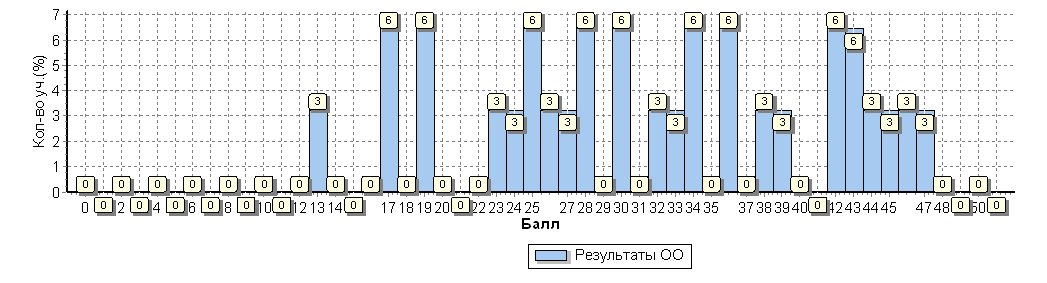 Распределение первичных баллов по вариантамРаспределение первичных баллов по вариантамРаспределение первичных баллов по вариантамРаспределение первичных баллов по вариантамРаспределение первичных баллов по вариантамРаспределение первичных баллов по вариантамРаспределение первичных баллов по вариантамРаспределение первичных баллов по вариантамРаспределение первичных баллов по вариантамРаспределение первичных баллов по вариантамРаспределение первичных баллов по вариантамРаспределение первичных баллов по вариантамРаспределение первичных баллов по вариантамРаспределение первичных баллов по вариантамРаспределение первичных баллов по вариантамРаспределение первичных баллов по вариантамРаспределение первичных баллов по вариантамРаспределение первичных баллов по вариантамРаспределение первичных баллов по вариантамРаспределение первичных баллов по вариантамРаспределение первичных баллов по вариантамРаспределение первичных баллов по вариантамРаспределение первичных баллов по вариантамРаспределение первичных баллов по вариантамРаспределение первичных баллов по вариантамРаспределение первичных баллов по вариантамРаспределение первичных баллов по вариантамРаспределение первичных баллов по вариантамРаспределение первичных баллов по вариантамРаспределение первичных баллов по вариантамРаспределение первичных баллов по вариантамРаспределение первичных баллов по вариантамРаспределение первичных баллов по вариантамРаспределение первичных баллов по вариантамРаспределение первичных баллов по вариантамРаспределение первичных баллов по вариантамРаспределение первичных баллов по вариантамРаспределение первичных баллов по вариантамРаспределение первичных баллов по вариантамРаспределение первичных баллов по вариантамРаспределение первичных баллов по вариантамРаспределение первичных баллов по вариантамВариантВариантВариантВариант131317171919232324242526272830323233343638394242424344444546464747Кол-во уч.Кол-во уч.Кол-во уч.111111222211111111111121111112020202222111112222111111111КомплектКомплектКомплектКомплект112222111121122111221122221111111313131Выполнение заданийВыполнение заданийВыполнение заданийВыполнение заданийВыполнение заданийВыполнение заданийВыполнение заданийВыполнение заданийВыполнение заданийВыполнение заданийВыполнение заданийВыполнение заданийВыполнение заданийВыполнение заданийВыполнение заданийВыполнение заданийВыполнение заданийВыполнение заданийВыполнение заданийВыполнение заданийВыполнение заданийВыполнение заданийВыполнение заданийВыполнение заданийВыполнение заданийВыполнение заданийВыполнение заданийВыполнение заданийВыполнение заданийВыполнение заданийВыполнение заданийВыполнение заданийВыполнение заданийсводная таблица по ОО (в % от числа участников)сводная таблица по ОО (в % от числа участников)сводная таблица по ОО (в % от числа участников)сводная таблица по ОО (в % от числа участников)сводная таблица по ОО (в % от числа участников)сводная таблица по ОО (в % от числа участников)сводная таблица по ОО (в % от числа участников)сводная таблица по ОО (в % от числа участников)сводная таблица по ОО (в % от числа участников)сводная таблица по ОО (в % от числа участников)сводная таблица по ОО (в % от числа участников)сводная таблица по ОО (в % от числа участников)сводная таблица по ОО (в % от числа участников)сводная таблица по ОО (в % от числа участников)сводная таблица по ОО (в % от числа участников)сводная таблица по ОО (в % от числа участников)сводная таблица по ОО (в % от числа участников)сводная таблица по ОО (в % от числа участников)сводная таблица по ОО (в % от числа участников)сводная таблица по ОО (в % от числа участников)сводная таблица по ОО (в % от числа участников)сводная таблица по ОО (в % от числа участников)сводная таблица по ОО (в % от числа участников)сводная таблица по ОО (в % от числа участников)сводная таблица по ОО (в % от числа участников)сводная таблица по ОО (в % от числа участников)сводная таблица по ОО (в % от числа участников)сводная таблица по ОО (в % от числа участников)сводная таблица по ОО (в % от числа участников)сводная таблица по ОО (в % от числа участников)сводная таблица по ОО (в % от числа участников)сводная таблица по ОО (в % от числа участников)сводная таблица по ОО (в % от числа участников)Максимальный первичный балл: 51Максимальный первичный балл: 51Максимальный первичный балл: 51Максимальный первичный балл: 51Максимальный первичный балл: 51Максимальный первичный балл: 51Максимальный первичный балл: 51Максимальный первичный балл: 51Максимальный первичный балл: 51Максимальный первичный балл: 51Максимальный первичный балл: 51Максимальный первичный балл: 51Максимальный первичный балл: 51Максимальный первичный балл: 51Максимальный первичный балл: 51Максимальный первичный балл: 51Максимальный первичный балл: 51Максимальный первичный балл: 51Максимальный первичный балл: 51Максимальный первичный балл: 51Максимальный первичный балл: 51Максимальный первичный балл: 51Максимальный первичный балл: 51Максимальный первичный балл: 51Максимальный первичный балл: 51Максимальный первичный балл: 51Максимальный первичный балл: 51Максимальный первичный балл: 51Максимальный первичный балл: 51Максимальный первичный балл: 51Максимальный первичный балл: 51Максимальный первичный балл: 51Максимальный первичный балл: 51ООООООООКол-во уч.Кол-во уч.1К11К21К32К12К22К32К43(1)3(2)445667(1)7(1)7(2)8(1)8(1)8(2)8(2)8(2)ООООООООКол-во уч.Кол-во уч.Макс
балл4323333112232211122111Вся выборкаВся выборкаВся выборкаВся выборка99069399069354429185614259816870706957578585475858545454Карачаево-Черкесская РеспубликаКарачаево-Черкесская РеспубликаКарачаево-Черкесская Республика3379337954458784585261816873737059598484476161525252Усть-Джегутинский муниципальный районУсть-Джегутинский муниципальный район43743750478687645060786675757257577777495858535353МОУ "Лицей №7 г. Усть-Джегуты"313160398985665848875865658266668787486060555555Достижение планируемых результатов в соответствии с ПООП ОООДостижение планируемых результатов в соответствии с ПООП ОООДостижение планируемых результатов в соответствии с ПООП ОООДостижение планируемых результатов в соответствии с ПООП ОООДостижение планируемых результатов в соответствии с ПООП ОООДостижение планируемых результатов в соответствии с ПООП ОООДостижение планируемых результатов в соответствии с ПООП ОООДостижение планируемых результатов в соответствии с ПООП ОООДостижение планируемых результатов в соответствии с ПООП ОООДостижение планируемых результатов в соответствии с ПООП ОООДостижение планируемых результатов в соответствии с ПООП ОООДостижение планируемых результатов в соответствии с ПООП ОООДостижение планируемых результатов в соответствии с ПООП ОООДостижение планируемых результатов в соответствии с ПООП ОООДостижение планируемых результатов в соответствии с ПООП ОООДостижение планируемых результатов в соответствии с ПООП ОООДостижение планируемых результатов в соответствии с ПООП ОООДостижение планируемых результатов в соответствии с ПООП ОООДостижение планируемых результатов в соответствии с ПООП ОООДостижение планируемых результатов в соответствии с ПООП ОООДостижение планируемых результатов в соответствии с ПООП ОООДостижение планируемых результатов в соответствии с ПООП ОООДостижение планируемых результатов в соответствии с ПООП ОООДостижение планируемых результатов в соответствии с ПООП ОООДостижение планируемых результатов в соответствии с ПООП ОООДостижение планируемых результатов в соответствии с ПООП ОООДостижение планируемых результатов в соответствии с ПООП ОООДостижение планируемых результатов в соответствии с ПООП ОООДостижение планируемых результатов в соответствии с ПООП ОООДостижение планируемых результатов в соответствии с ПООП ОООДостижение планируемых результатов в соответствии с ПООП ООО№№№Блоки ПООП ОООБлоки ПООП ОООБлоки ПООП ОООБлоки ПООП ОООБлоки ПООП ОООБлоки ПООП ОООБлоки ПООП ОООБлоки ПООП ОООБлоки ПООП ОООБлоки ПООП ОООБлоки ПООП ОООБлоки ПООП ОООБлоки ПООП ОООБлоки ПООП ОООМакс
баллМакс
баллМакс
баллПо ООПо ООСредний % выполненияСредний % выполненияСредний % выполненияСредний % выполненияСредний % выполнения111№№№выпускник научится / выпускник научится / получит возможность научитьсяполучит возможность научитьсяполучит возможность научитьсяполучит возможность научитьсяполучит возможность научитьсяполучит возможность научитьсяполучит возможность научитьсяполучит возможность научитьсяполучит возможность научитьсяполучит возможность научитьсяполучит возможность научитьсяполучит возможность научитьсяМакс
баллМакс
баллМакс
баллПо ООПо ООСредний % выполненияСредний % выполненияСредний % выполненияСредний % выполненияСредний % выполнения111№№№или проверяемые требования (умения) в соответствии с ФГОСили проверяемые требования (умения) в соответствии с ФГОСили проверяемые требования (умения) в соответствии с ФГОСили проверяемые требования (умения) в соответствии с ФГОСили проверяемые требования (умения) в соответствии с ФГОСили проверяемые требования (умения) в соответствии с ФГОСили проверяемые требования (умения) в соответствии с ФГОСили проверяемые требования (умения) в соответствии с ФГОСили проверяемые требования (умения) в соответствии с ФГОСили проверяемые требования (умения) в соответствии с ФГОСили проверяемые требования (умения) в соответствии с ФГОСили проверяемые требования (умения) в соответствии с ФГОСили проверяемые требования (умения) в соответствии с ФГОСили проверяемые требования (умения) в соответствии с ФГОСМакс
баллМакс
баллМакс
баллПо ООПо ООПо регионуПо регионуПо регионуПо РоссииПо РоссииПо РоссииПо РоссииПо России№№№Макс
баллМакс
баллМакс
баллПо ООПо ООПо регионуПо регионуПо регионуПо РоссииПо РоссииПо РоссииПо РоссииПо России31 уч.31 уч.3379 уч.3379 уч.3379 уч.990693 уч.990693 уч.990693 уч.990693 уч.990693 уч.1К11К11К1Списывать текст с пропусками орфограмм и пунктограмм, соблюдать в практике письма изученные орфографиические и пунктуационные нормы/ Списывать текст с пропусками орфограмм и пунктограмм, соблюдать в практике письма изученные орфографиические и пунктуационные нормы/ Списывать текст с пропусками орфограмм и пунктограмм, соблюдать в практике письма изученные орфографиические и пунктуационные нормы/ Списывать текст с пропусками орфограмм и пунктограмм, соблюдать в практике письма изученные орфографиические и пунктуационные нормы/ Списывать текст с пропусками орфограмм и пунктограмм, соблюдать в практике письма изученные орфографиические и пунктуационные нормы/ Списывать текст с пропусками орфограмм и пунктограмм, соблюдать в практике письма изученные орфографиические и пунктуационные нормы/ Списывать текст с пропусками орфограмм и пунктограмм, соблюдать в практике письма изученные орфографиические и пунктуационные нормы/ Списывать текст с пропусками орфограмм и пунктограмм, соблюдать в практике письма изученные орфографиические и пунктуационные нормы/ Списывать текст с пропусками орфограмм и пунктограмм, соблюдать в практике письма изученные орфографиические и пунктуационные нормы/ Списывать текст с пропусками орфограмм и пунктограмм, соблюдать в практике письма изученные орфографиические и пунктуационные нормы/ Списывать текст с пропусками орфограмм и пунктограмм, соблюдать в практике письма изученные орфографиические и пунктуационные нормы/ Списывать текст с пропусками орфограмм и пунктограмм, соблюдать в практике письма изученные орфографиические и пунктуационные нормы/ Списывать текст с пропусками орфограмм и пунктограмм, соблюдать в практике письма изученные орфографиические и пунктуационные нормы/ Списывать текст с пропусками орфограмм и пунктограмм, соблюдать в практике письма изученные орфографиические и пунктуационные нормы/ 444606054545454545454541К21К21К2 совершенствовать орфографические и пунктуационные умения и навыки на основе знаний о нормах русского литературного языка;  совершенствовать орфографические и пунктуационные умения и навыки на основе знаний о нормах русского литературного языка;  совершенствовать орфографические и пунктуационные умения и навыки на основе знаний о нормах русского литературного языка;  совершенствовать орфографические и пунктуационные умения и навыки на основе знаний о нормах русского литературного языка;  совершенствовать орфографические и пунктуационные умения и навыки на основе знаний о нормах русского литературного языка;  совершенствовать орфографические и пунктуационные умения и навыки на основе знаний о нормах русского литературного языка;  совершенствовать орфографические и пунктуационные умения и навыки на основе знаний о нормах русского литературного языка;  совершенствовать орфографические и пунктуационные умения и навыки на основе знаний о нормах русского литературного языка;  совершенствовать орфографические и пунктуационные умения и навыки на основе знаний о нормах русского литературного языка;  совершенствовать орфографические и пунктуационные умения и навыки на основе знаний о нормах русского литературного языка;  совершенствовать орфографические и пунктуационные умения и навыки на основе знаний о нормах русского литературного языка;  совершенствовать орфографические и пунктуационные умения и навыки на основе знаний о нормах русского литературного языка;  совершенствовать орфографические и пунктуационные умения и навыки на основе знаний о нормах русского литературного языка;  совершенствовать орфографические и пунктуационные умения и навыки на основе знаний о нормах русского литературного языка; 333393945454542424242421К31К31К3соблюдать культуру чтения, говорения, аудирования и письмасоблюдать культуру чтения, говорения, аудирования и письмасоблюдать культуру чтения, говорения, аудирования и письмасоблюдать культуру чтения, говорения, аудирования и письмасоблюдать культуру чтения, говорения, аудирования и письмасоблюдать культуру чтения, говорения, аудирования и письмасоблюдать культуру чтения, говорения, аудирования и письмасоблюдать культуру чтения, говорения, аудирования и письмасоблюдать культуру чтения, говорения, аудирования и письмасоблюдать культуру чтения, говорения, аудирования и письмасоблюдать культуру чтения, говорения, аудирования и письмасоблюдать культуру чтения, говорения, аудирования и письмасоблюдать культуру чтения, говорения, аудирования и письмасоблюдать культуру чтения, говорения, аудирования и письма222898987878791919191912К12К12К1Проводить морфемный и словообразовательный анализы слов;Проводить морфемный и словообразовательный анализы слов;Проводить морфемный и словообразовательный анализы слов;Проводить морфемный и словообразовательный анализы слов;Проводить морфемный и словообразовательный анализы слов;Проводить морфемный и словообразовательный анализы слов;Проводить морфемный и словообразовательный анализы слов;Проводить морфемный и словообразовательный анализы слов;Проводить морфемный и словообразовательный анализы слов;Проводить морфемный и словообразовательный анализы слов;Проводить морфемный и словообразовательный анализы слов;Проводить морфемный и словообразовательный анализы слов;Проводить морфемный и словообразовательный анализы слов;Проводить морфемный и словообразовательный анализы слов;333858584848485858585852К22К22К2проводить морфологический анализ слова;проводить морфологический анализ слова;проводить морфологический анализ слова;проводить морфологический анализ слова;проводить морфологический анализ слова;проводить морфологический анализ слова;проводить морфологический анализ слова;проводить морфологический анализ слова;проводить морфологический анализ слова;проводить морфологический анализ слова;проводить морфологический анализ слова;проводить морфологический анализ слова;проводить морфологический анализ слова;проводить морфологический анализ слова;333666658585861616161612К32К32К3проводить синтаксический анализ  предложенияпроводить синтаксический анализ  предложенияпроводить синтаксический анализ  предложенияпроводить синтаксический анализ  предложенияпроводить синтаксический анализ  предложенияпроводить синтаксический анализ  предложенияпроводить синтаксический анализ  предложенияпроводить синтаксический анализ  предложенияпроводить синтаксический анализ  предложенияпроводить синтаксический анализ  предложенияпроводить синтаксический анализ  предложенияпроводить синтаксический анализ  предложенияпроводить синтаксический анализ  предложенияпроводить синтаксический анализ  предложения333585852525242424242422К42К42К4Распознавать уровни и единицы языка в предъявленном тексте и видеть взаимосвязь между нимиРаспознавать уровни и единицы языка в предъявленном тексте и видеть взаимосвязь между нимиРаспознавать уровни и единицы языка в предъявленном тексте и видеть взаимосвязь между нимиРаспознавать уровни и единицы языка в предъявленном тексте и видеть взаимосвязь между нимиРаспознавать уровни и единицы языка в предъявленном тексте и видеть взаимосвязь между нимиРаспознавать уровни и единицы языка в предъявленном тексте и видеть взаимосвязь между нимиРаспознавать уровни и единицы языка в предъявленном тексте и видеть взаимосвязь между нимиРаспознавать уровни и единицы языка в предъявленном тексте и видеть взаимосвязь между нимиРаспознавать уровни и единицы языка в предъявленном тексте и видеть взаимосвязь между нимиРаспознавать уровни и единицы языка в предъявленном тексте и видеть взаимосвязь между нимиРаспознавать уровни и единицы языка в предъявленном тексте и видеть взаимосвязь между нимиРаспознавать уровни и единицы языка в предъявленном тексте и видеть взаимосвязь между нимиРаспознавать уровни и единицы языка в предъявленном тексте и видеть взаимосвязь между нимиРаспознавать уровни и единицы языка в предъявленном тексте и видеть взаимосвязь между ними333484861616159595959593(1)3(1)3(1)Распознавать заданное слово в ряду других на основе сопоставления звукового и буквенного состава, осознавать и объяснять причину несовпадения звуков и букв в слове.Распознавать заданное слово в ряду других на основе сопоставления звукового и буквенного состава, осознавать и объяснять причину несовпадения звуков и букв в слове.Распознавать заданное слово в ряду других на основе сопоставления звукового и буквенного состава, осознавать и объяснять причину несовпадения звуков и букв в слове.Распознавать заданное слово в ряду других на основе сопоставления звукового и буквенного состава, осознавать и объяснять причину несовпадения звуков и букв в слове.Распознавать заданное слово в ряду других на основе сопоставления звукового и буквенного состава, осознавать и объяснять причину несовпадения звуков и букв в слове.Распознавать заданное слово в ряду других на основе сопоставления звукового и буквенного состава, осознавать и объяснять причину несовпадения звуков и букв в слове.Распознавать заданное слово в ряду других на основе сопоставления звукового и буквенного состава, осознавать и объяснять причину несовпадения звуков и букв в слове.Распознавать заданное слово в ряду других на основе сопоставления звукового и буквенного состава, осознавать и объяснять причину несовпадения звуков и букв в слове.Распознавать заданное слово в ряду других на основе сопоставления звукового и буквенного состава, осознавать и объяснять причину несовпадения звуков и букв в слове.Распознавать заданное слово в ряду других на основе сопоставления звукового и буквенного состава, осознавать и объяснять причину несовпадения звуков и букв в слове.Распознавать заданное слово в ряду других на основе сопоставления звукового и буквенного состава, осознавать и объяснять причину несовпадения звуков и букв в слове.Распознавать заданное слово в ряду других на основе сопоставления звукового и буквенного состава, осознавать и объяснять причину несовпадения звуков и букв в слове.Распознавать заданное слово в ряду других на основе сопоставления звукового и буквенного состава, осознавать и объяснять причину несовпадения звуков и букв в слове.Распознавать заданное слово в ряду других на основе сопоставления звукового и буквенного состава, осознавать и объяснять причину несовпадения звуков и букв в слове.111878781818181818181813(2)3(2)3(2)Распознавать уровни и единицы языка в предъявленном тексте и видеть взаимосвязь между нимиРаспознавать уровни и единицы языка в предъявленном тексте и видеть взаимосвязь между нимиРаспознавать уровни и единицы языка в предъявленном тексте и видеть взаимосвязь между нимиРаспознавать уровни и единицы языка в предъявленном тексте и видеть взаимосвязь между нимиРаспознавать уровни и единицы языка в предъявленном тексте и видеть взаимосвязь между нимиРаспознавать уровни и единицы языка в предъявленном тексте и видеть взаимосвязь между нимиРаспознавать уровни и единицы языка в предъявленном тексте и видеть взаимосвязь между нимиРаспознавать уровни и единицы языка в предъявленном тексте и видеть взаимосвязь между нимиРаспознавать уровни и единицы языка в предъявленном тексте и видеть взаимосвязь между нимиРаспознавать уровни и единицы языка в предъявленном тексте и видеть взаимосвязь между нимиРаспознавать уровни и единицы языка в предъявленном тексте и видеть взаимосвязь между нимиРаспознавать уровни и единицы языка в предъявленном тексте и видеть взаимосвязь между нимиРаспознавать уровни и единицы языка в предъявленном тексте и видеть взаимосвязь между нимиРаспознавать уровни и единицы языка в предъявленном тексте и видеть взаимосвязь между ними11158586868686868686868444Проводить орфоэпический анализ слова; определять место ударного слога.
Соблюдать в речевой практике основные орфоэпические, лексические, грамматические, стилистические, орфографические и пунктуационные нормы русского литературного языка;
оценивать собственную и чужую речь с позиции соответствия языковым нормам /Проводить орфоэпический анализ слова; определять место ударного слога.
Соблюдать в речевой практике основные орфоэпические, лексические, грамматические, стилистические, орфографические и пунктуационные нормы русского литературного языка;
оценивать собственную и чужую речь с позиции соответствия языковым нормам /Проводить орфоэпический анализ слова; определять место ударного слога.
Соблюдать в речевой практике основные орфоэпические, лексические, грамматические, стилистические, орфографические и пунктуационные нормы русского литературного языка;
оценивать собственную и чужую речь с позиции соответствия языковым нормам /Проводить орфоэпический анализ слова; определять место ударного слога.
Соблюдать в речевой практике основные орфоэпические, лексические, грамматические, стилистические, орфографические и пунктуационные нормы русского литературного языка;
оценивать собственную и чужую речь с позиции соответствия языковым нормам /Проводить орфоэпический анализ слова; определять место ударного слога.
Соблюдать в речевой практике основные орфоэпические, лексические, грамматические, стилистические, орфографические и пунктуационные нормы русского литературного языка;
оценивать собственную и чужую речь с позиции соответствия языковым нормам /Проводить орфоэпический анализ слова; определять место ударного слога.
Соблюдать в речевой практике основные орфоэпические, лексические, грамматические, стилистические, орфографические и пунктуационные нормы русского литературного языка;
оценивать собственную и чужую речь с позиции соответствия языковым нормам /Проводить орфоэпический анализ слова; определять место ударного слога.
Соблюдать в речевой практике основные орфоэпические, лексические, грамматические, стилистические, орфографические и пунктуационные нормы русского литературного языка;
оценивать собственную и чужую речь с позиции соответствия языковым нормам /Проводить орфоэпический анализ слова; определять место ударного слога.
Соблюдать в речевой практике основные орфоэпические, лексические, грамматические, стилистические, орфографические и пунктуационные нормы русского литературного языка;
оценивать собственную и чужую речь с позиции соответствия языковым нормам /Проводить орфоэпический анализ слова; определять место ударного слога.
Соблюдать в речевой практике основные орфоэпические, лексические, грамматические, стилистические, орфографические и пунктуационные нормы русского литературного языка;
оценивать собственную и чужую речь с позиции соответствия языковым нормам /Проводить орфоэпический анализ слова; определять место ударного слога.
Соблюдать в речевой практике основные орфоэпические, лексические, грамматические, стилистические, орфографические и пунктуационные нормы русского литературного языка;
оценивать собственную и чужую речь с позиции соответствия языковым нормам /Проводить орфоэпический анализ слова; определять место ударного слога.
Соблюдать в речевой практике основные орфоэпические, лексические, грамматические, стилистические, орфографические и пунктуационные нормы русского литературного языка;
оценивать собственную и чужую речь с позиции соответствия языковым нормам /Проводить орфоэпический анализ слова; определять место ударного слога.
Соблюдать в речевой практике основные орфоэпические, лексические, грамматические, стилистические, орфографические и пунктуационные нормы русского литературного языка;
оценивать собственную и чужую речь с позиции соответствия языковым нормам /Проводить орфоэпический анализ слова; определять место ударного слога.
Соблюдать в речевой практике основные орфоэпические, лексические, грамматические, стилистические, орфографические и пунктуационные нормы русского литературного языка;
оценивать собственную и чужую речь с позиции соответствия языковым нормам /Проводить орфоэпический анализ слова; определять место ударного слога.
Соблюдать в речевой практике основные орфоэпические, лексические, грамматические, стилистические, орфографические и пунктуационные нормы русского литературного языка;
оценивать собственную и чужую речь с позиции соответствия языковым нормам /22265657373737070707070444 осуществлять речевой самоконтроль осуществлять речевой самоконтроль осуществлять речевой самоконтроль осуществлять речевой самоконтроль осуществлять речевой самоконтроль осуществлять речевой самоконтроль осуществлять речевой самоконтроль осуществлять речевой самоконтроль осуществлять речевой самоконтроль осуществлять речевой самоконтроль осуществлять речевой самоконтроль осуществлять речевой самоконтроль осуществлять речевой самоконтроль осуществлять речевой самоконтроль22265657373737070707070555Опознавать самостоятельные части речи и их формы, служебные части речи.Опознавать самостоятельные части речи и их формы, служебные части речи.Опознавать самостоятельные части речи и их формы, служебные части речи.Опознавать самостоятельные части речи и их формы, служебные части речи.Опознавать самостоятельные части речи и их формы, служебные части речи.Опознавать самостоятельные части речи и их формы, служебные части речи.Опознавать самостоятельные части речи и их формы, служебные части речи.Опознавать самостоятельные части речи и их формы, служебные части речи.Опознавать самостоятельные части речи и их формы, служебные части речи.Опознавать самостоятельные части речи и их формы, служебные части речи.Опознавать самостоятельные части речи и их формы, служебные части речи.Опознавать самостоятельные части речи и их формы, служебные части речи.Опознавать самостоятельные части речи и их формы, служебные части речи.Опознавать самостоятельные части речи и их формы, служебные части речи.33382827070706969696969555Распознавать уровни и единицы языка в предъявленном тексте и видеть взаимосвязь между нимиРаспознавать уровни и единицы языка в предъявленном тексте и видеть взаимосвязь между нимиРаспознавать уровни и единицы языка в предъявленном тексте и видеть взаимосвязь между нимиРаспознавать уровни и единицы языка в предъявленном тексте и видеть взаимосвязь между нимиРаспознавать уровни и единицы языка в предъявленном тексте и видеть взаимосвязь между нимиРаспознавать уровни и единицы языка в предъявленном тексте и видеть взаимосвязь между нимиРаспознавать уровни и единицы языка в предъявленном тексте и видеть взаимосвязь между нимиРаспознавать уровни и единицы языка в предъявленном тексте и видеть взаимосвязь между нимиРаспознавать уровни и единицы языка в предъявленном тексте и видеть взаимосвязь между нимиРаспознавать уровни и единицы языка в предъявленном тексте и видеть взаимосвязь между нимиРаспознавать уровни и единицы языка в предъявленном тексте и видеть взаимосвязь между нимиРаспознавать уровни и единицы языка в предъявленном тексте и видеть взаимосвязь между нимиРаспознавать уровни и единицы языка в предъявленном тексте и видеть взаимосвязь между нимиРаспознавать уровни и единицы языка в предъявленном тексте и видеть взаимосвязь между ними33382827070706969696969666Распознавать случаи нарушения грамматических норм русского литературного языка в формах слов различных частей речи и исправлять эти нарушения/Распознавать случаи нарушения грамматических норм русского литературного языка в формах слов различных частей речи и исправлять эти нарушения/Распознавать случаи нарушения грамматических норм русского литературного языка в формах слов различных частей речи и исправлять эти нарушения/Распознавать случаи нарушения грамматических норм русского литературного языка в формах слов различных частей речи и исправлять эти нарушения/Распознавать случаи нарушения грамматических норм русского литературного языка в формах слов различных частей речи и исправлять эти нарушения/Распознавать случаи нарушения грамматических норм русского литературного языка в формах слов различных частей речи и исправлять эти нарушения/Распознавать случаи нарушения грамматических норм русского литературного языка в формах слов различных частей речи и исправлять эти нарушения/Распознавать случаи нарушения грамматических норм русского литературного языка в формах слов различных частей речи и исправлять эти нарушения/Распознавать случаи нарушения грамматических норм русского литературного языка в формах слов различных частей речи и исправлять эти нарушения/Распознавать случаи нарушения грамматических норм русского литературного языка в формах слов различных частей речи и исправлять эти нарушения/Распознавать случаи нарушения грамматических норм русского литературного языка в формах слов различных частей речи и исправлять эти нарушения/Распознавать случаи нарушения грамматических норм русского литературного языка в формах слов различных частей речи и исправлять эти нарушения/Распознавать случаи нарушения грамматических норм русского литературного языка в формах слов различных частей речи и исправлять эти нарушения/Распознавать случаи нарушения грамматических норм русского литературного языка в формах слов различных частей речи и исправлять эти нарушения/22266665959595757575757666осуществлять речевой самоконтрольосуществлять речевой самоконтрольосуществлять речевой самоконтрольосуществлять речевой самоконтрольосуществлять речевой самоконтрольосуществлять речевой самоконтрольосуществлять речевой самоконтрольосуществлять речевой самоконтрольосуществлять речевой самоконтрольосуществлять речевой самоконтрольосуществлять речевой самоконтрольосуществлять речевой самоконтрольосуществлять речевой самоконтрольосуществлять речевой самоконтроль222666659595957575757577(1)7(1)7(1)Анализировать различные виды предложений с точки зрения их структурно-смысловой организации и функциональных особенностей, распознавать предложения с подлежащим и сказуемым, выраженными существительными в именительном падеже;Анализировать различные виды предложений с точки зрения их структурно-смысловой организации и функциональных особенностей, распознавать предложения с подлежащим и сказуемым, выраженными существительными в именительном падеже;Анализировать различные виды предложений с точки зрения их структурно-смысловой организации и функциональных особенностей, распознавать предложения с подлежащим и сказуемым, выраженными существительными в именительном падеже;Анализировать различные виды предложений с точки зрения их структурно-смысловой организации и функциональных особенностей, распознавать предложения с подлежащим и сказуемым, выраженными существительными в именительном падеже;Анализировать различные виды предложений с точки зрения их структурно-смысловой организации и функциональных особенностей, распознавать предложения с подлежащим и сказуемым, выраженными существительными в именительном падеже;Анализировать различные виды предложений с точки зрения их структурно-смысловой организации и функциональных особенностей, распознавать предложения с подлежащим и сказуемым, выраженными существительными в именительном падеже;Анализировать различные виды предложений с точки зрения их структурно-смысловой организации и функциональных особенностей, распознавать предложения с подлежащим и сказуемым, выраженными существительными в именительном падеже;Анализировать различные виды предложений с точки зрения их структурно-смысловой организации и функциональных особенностей, распознавать предложения с подлежащим и сказуемым, выраженными существительными в именительном падеже;Анализировать различные виды предложений с точки зрения их структурно-смысловой организации и функциональных особенностей, распознавать предложения с подлежащим и сказуемым, выраженными существительными в именительном падеже;Анализировать различные виды предложений с точки зрения их структурно-смысловой организации и функциональных особенностей, распознавать предложения с подлежащим и сказуемым, выраженными существительными в именительном падеже;Анализировать различные виды предложений с точки зрения их структурно-смысловой организации и функциональных особенностей, распознавать предложения с подлежащим и сказуемым, выраженными существительными в именительном падеже;Анализировать различные виды предложений с точки зрения их структурно-смысловой организации и функциональных особенностей, распознавать предложения с подлежащим и сказуемым, выраженными существительными в именительном падеже;Анализировать различные виды предложений с точки зрения их структурно-смысловой организации и функциональных особенностей, распознавать предложения с подлежащим и сказуемым, выраженными существительными в именительном падеже;Анализировать различные виды предложений с точки зрения их структурно-смысловой организации и функциональных особенностей, распознавать предложения с подлежащим и сказуемым, выраженными существительными в именительном падеже;111878784848485858585857(2)7(2)7(2)опираться на грамматический анализ при объяснении выбора тире и места его постановки в предложении. Cоблюдать в речевой практике основные орфографические и пунктуационные нормы русского литературного языка/опираться на грамматический анализ при объяснении выбора тире и места его постановки в предложении. Cоблюдать в речевой практике основные орфографические и пунктуационные нормы русского литературного языка/опираться на грамматический анализ при объяснении выбора тире и места его постановки в предложении. Cоблюдать в речевой практике основные орфографические и пунктуационные нормы русского литературного языка/опираться на грамматический анализ при объяснении выбора тире и места его постановки в предложении. Cоблюдать в речевой практике основные орфографические и пунктуационные нормы русского литературного языка/опираться на грамматический анализ при объяснении выбора тире и места его постановки в предложении. Cоблюдать в речевой практике основные орфографические и пунктуационные нормы русского литературного языка/опираться на грамматический анализ при объяснении выбора тире и места его постановки в предложении. Cоблюдать в речевой практике основные орфографические и пунктуационные нормы русского литературного языка/опираться на грамматический анализ при объяснении выбора тире и места его постановки в предложении. Cоблюдать в речевой практике основные орфографические и пунктуационные нормы русского литературного языка/опираться на грамматический анализ при объяснении выбора тире и места его постановки в предложении. Cоблюдать в речевой практике основные орфографические и пунктуационные нормы русского литературного языка/опираться на грамматический анализ при объяснении выбора тире и места его постановки в предложении. Cоблюдать в речевой практике основные орфографические и пунктуационные нормы русского литературного языка/опираться на грамматический анализ при объяснении выбора тире и места его постановки в предложении. Cоблюдать в речевой практике основные орфографические и пунктуационные нормы русского литературного языка/опираться на грамматический анализ при объяснении выбора тире и места его постановки в предложении. Cоблюдать в речевой практике основные орфографические и пунктуационные нормы русского литературного языка/опираться на грамматический анализ при объяснении выбора тире и места его постановки в предложении. Cоблюдать в речевой практике основные орфографические и пунктуационные нормы русского литературного языка/опираться на грамматический анализ при объяснении выбора тире и места его постановки в предложении. Cоблюдать в речевой практике основные орфографические и пунктуационные нормы русского литературного языка/опираться на грамматический анализ при объяснении выбора тире и места его постановки в предложении. Cоблюдать в речевой практике основные орфографические и пунктуационные нормы русского литературного языка/111484847474747474747477(2)7(2)7(2)совершенствовать орфографические и пунктуационные умения и навыки на основе знаний о нормах русского литературного языка;
соблюдать культуру чтения, говорения, аудирования и письма;
осуществлять речевой самоконтрольсовершенствовать орфографические и пунктуационные умения и навыки на основе знаний о нормах русского литературного языка;
соблюдать культуру чтения, говорения, аудирования и письма;
осуществлять речевой самоконтрольсовершенствовать орфографические и пунктуационные умения и навыки на основе знаний о нормах русского литературного языка;
соблюдать культуру чтения, говорения, аудирования и письма;
осуществлять речевой самоконтрольсовершенствовать орфографические и пунктуационные умения и навыки на основе знаний о нормах русского литературного языка;
соблюдать культуру чтения, говорения, аудирования и письма;
осуществлять речевой самоконтрольсовершенствовать орфографические и пунктуационные умения и навыки на основе знаний о нормах русского литературного языка;
соблюдать культуру чтения, говорения, аудирования и письма;
осуществлять речевой самоконтрольсовершенствовать орфографические и пунктуационные умения и навыки на основе знаний о нормах русского литературного языка;
соблюдать культуру чтения, говорения, аудирования и письма;
осуществлять речевой самоконтрольсовершенствовать орфографические и пунктуационные умения и навыки на основе знаний о нормах русского литературного языка;
соблюдать культуру чтения, говорения, аудирования и письма;
осуществлять речевой самоконтрольсовершенствовать орфографические и пунктуационные умения и навыки на основе знаний о нормах русского литературного языка;
соблюдать культуру чтения, говорения, аудирования и письма;
осуществлять речевой самоконтрольсовершенствовать орфографические и пунктуационные умения и навыки на основе знаний о нормах русского литературного языка;
соблюдать культуру чтения, говорения, аудирования и письма;
осуществлять речевой самоконтрольсовершенствовать орфографические и пунктуационные умения и навыки на основе знаний о нормах русского литературного языка;
соблюдать культуру чтения, говорения, аудирования и письма;
осуществлять речевой самоконтрольсовершенствовать орфографические и пунктуационные умения и навыки на основе знаний о нормах русского литературного языка;
соблюдать культуру чтения, говорения, аудирования и письма;
осуществлять речевой самоконтрольсовершенствовать орфографические и пунктуационные умения и навыки на основе знаний о нормах русского литературного языка;
соблюдать культуру чтения, говорения, аудирования и письма;
осуществлять речевой самоконтрольсовершенствовать орфографические и пунктуационные умения и навыки на основе знаний о нормах русского литературного языка;
соблюдать культуру чтения, говорения, аудирования и письма;
осуществлять речевой самоконтрольсовершенствовать орфографические и пунктуационные умения и навыки на основе знаний о нормах русского литературного языка;
соблюдать культуру чтения, говорения, аудирования и письма;
осуществлять речевой самоконтроль111484847474747474747478(1)8(1)8(1)Анализировать различные виды предложений с точки зрения их структурно-смысловой организации и функциональных особенностей, распознавать предложения с обращением, однородными членами, двумя грамматическими основами;
опираться на грамматический анализ при объяснении расстановки знаков препинания в предложенииАнализировать различные виды предложений с точки зрения их структурно-смысловой организации и функциональных особенностей, распознавать предложения с обращением, однородными членами, двумя грамматическими основами;
опираться на грамматический анализ при объяснении расстановки знаков препинания в предложенииАнализировать различные виды предложений с точки зрения их структурно-смысловой организации и функциональных особенностей, распознавать предложения с обращением, однородными членами, двумя грамматическими основами;
опираться на грамматический анализ при объяснении расстановки знаков препинания в предложенииАнализировать различные виды предложений с точки зрения их структурно-смысловой организации и функциональных особенностей, распознавать предложения с обращением, однородными членами, двумя грамматическими основами;
опираться на грамматический анализ при объяснении расстановки знаков препинания в предложенииАнализировать различные виды предложений с точки зрения их структурно-смысловой организации и функциональных особенностей, распознавать предложения с обращением, однородными членами, двумя грамматическими основами;
опираться на грамматический анализ при объяснении расстановки знаков препинания в предложенииАнализировать различные виды предложений с точки зрения их структурно-смысловой организации и функциональных особенностей, распознавать предложения с обращением, однородными членами, двумя грамматическими основами;
опираться на грамматический анализ при объяснении расстановки знаков препинания в предложенииАнализировать различные виды предложений с точки зрения их структурно-смысловой организации и функциональных особенностей, распознавать предложения с обращением, однородными членами, двумя грамматическими основами;
опираться на грамматический анализ при объяснении расстановки знаков препинания в предложенииАнализировать различные виды предложений с точки зрения их структурно-смысловой организации и функциональных особенностей, распознавать предложения с обращением, однородными членами, двумя грамматическими основами;
опираться на грамматический анализ при объяснении расстановки знаков препинания в предложенииАнализировать различные виды предложений с точки зрения их структурно-смысловой организации и функциональных особенностей, распознавать предложения с обращением, однородными членами, двумя грамматическими основами;
опираться на грамматический анализ при объяснении расстановки знаков препинания в предложенииАнализировать различные виды предложений с точки зрения их структурно-смысловой организации и функциональных особенностей, распознавать предложения с обращением, однородными членами, двумя грамматическими основами;
опираться на грамматический анализ при объяснении расстановки знаков препинания в предложенииАнализировать различные виды предложений с точки зрения их структурно-смысловой организации и функциональных особенностей, распознавать предложения с обращением, однородными членами, двумя грамматическими основами;
опираться на грамматический анализ при объяснении расстановки знаков препинания в предложенииАнализировать различные виды предложений с точки зрения их структурно-смысловой организации и функциональных особенностей, распознавать предложения с обращением, однородными членами, двумя грамматическими основами;
опираться на грамматический анализ при объяснении расстановки знаков препинания в предложенииАнализировать различные виды предложений с точки зрения их структурно-смысловой организации и функциональных особенностей, распознавать предложения с обращением, однородными членами, двумя грамматическими основами;
опираться на грамматический анализ при объяснении расстановки знаков препинания в предложенииАнализировать различные виды предложений с точки зрения их структурно-смысловой организации и функциональных особенностей, распознавать предложения с обращением, однородными членами, двумя грамматическими основами;
опираться на грамматический анализ при объяснении расстановки знаков препинания в предложении222606061616158585858588(2)8(2)8(2)Cоблюдать в речевой практике основные  орфографические и пунктуационные нормы русского литературного языка /Cоблюдать в речевой практике основные  орфографические и пунктуационные нормы русского литературного языка /Cоблюдать в речевой практике основные  орфографические и пунктуационные нормы русского литературного языка /Cоблюдать в речевой практике основные  орфографические и пунктуационные нормы русского литературного языка /Cоблюдать в речевой практике основные  орфографические и пунктуационные нормы русского литературного языка /Cоблюдать в речевой практике основные  орфографические и пунктуационные нормы русского литературного языка /Cоблюдать в речевой практике основные  орфографические и пунктуационные нормы русского литературного языка /Cоблюдать в речевой практике основные  орфографические и пунктуационные нормы русского литературного языка /Cоблюдать в речевой практике основные  орфографические и пунктуационные нормы русского литературного языка /Cоблюдать в речевой практике основные  орфографические и пунктуационные нормы русского литературного языка /Cоблюдать в речевой практике основные  орфографические и пунктуационные нормы русского литературного языка /Cоблюдать в речевой практике основные  орфографические и пунктуационные нормы русского литературного языка /Cоблюдать в речевой практике основные  орфографические и пунктуационные нормы русского литературного языка /Cоблюдать в речевой практике основные  орфографические и пунктуационные нормы русского литературного языка /111555552525254545454548(2)8(2)8(2)совершенствовать орфографические и пунктуационные умения и навыки на основе знаний о нормах русского литературного языка;
соблюдать культуру чтения, говорения, аудирования и письма;
осуществлять речевой самоконтрольсовершенствовать орфографические и пунктуационные умения и навыки на основе знаний о нормах русского литературного языка;
соблюдать культуру чтения, говорения, аудирования и письма;
осуществлять речевой самоконтрольсовершенствовать орфографические и пунктуационные умения и навыки на основе знаний о нормах русского литературного языка;
соблюдать культуру чтения, говорения, аудирования и письма;
осуществлять речевой самоконтрольсовершенствовать орфографические и пунктуационные умения и навыки на основе знаний о нормах русского литературного языка;
соблюдать культуру чтения, говорения, аудирования и письма;
осуществлять речевой самоконтрольсовершенствовать орфографические и пунктуационные умения и навыки на основе знаний о нормах русского литературного языка;
соблюдать культуру чтения, говорения, аудирования и письма;
осуществлять речевой самоконтрольсовершенствовать орфографические и пунктуационные умения и навыки на основе знаний о нормах русского литературного языка;
соблюдать культуру чтения, говорения, аудирования и письма;
осуществлять речевой самоконтрольсовершенствовать орфографические и пунктуационные умения и навыки на основе знаний о нормах русского литературного языка;
соблюдать культуру чтения, говорения, аудирования и письма;
осуществлять речевой самоконтрольсовершенствовать орфографические и пунктуационные умения и навыки на основе знаний о нормах русского литературного языка;
соблюдать культуру чтения, говорения, аудирования и письма;
осуществлять речевой самоконтрольсовершенствовать орфографические и пунктуационные умения и навыки на основе знаний о нормах русского литературного языка;
соблюдать культуру чтения, говорения, аудирования и письма;
осуществлять речевой самоконтрольсовершенствовать орфографические и пунктуационные умения и навыки на основе знаний о нормах русского литературного языка;
соблюдать культуру чтения, говорения, аудирования и письма;
осуществлять речевой самоконтрольсовершенствовать орфографические и пунктуационные умения и навыки на основе знаний о нормах русского литературного языка;
соблюдать культуру чтения, говорения, аудирования и письма;
осуществлять речевой самоконтрольсовершенствовать орфографические и пунктуационные умения и навыки на основе знаний о нормах русского литературного языка;
соблюдать культуру чтения, говорения, аудирования и письма;
осуществлять речевой самоконтрольсовершенствовать орфографические и пунктуационные умения и навыки на основе знаний о нормах русского литературного языка;
соблюдать культуру чтения, говорения, аудирования и письма;
осуществлять речевой самоконтрольсовершенствовать орфографические и пунктуационные умения и навыки на основе знаний о нормах русского литературного языка;
соблюдать культуру чтения, говорения, аудирования и письма;
осуществлять речевой самоконтроль11155555252525454545454999Владеть навыками изучающего чтения и информационной переработки прочитанного материала;
адекватно понимать тексты различных функционально-смысловых типов речи и функциональных разновидностей языка;
анализировать текст с точки зрения его основной мысли, адекватно формулировать основную мысль текста в письменной форме
Использовать при работе с текстом разные виды чтения (поисковое, просмотровое, ознакомительное, изучающее, реферативное)/Владеть навыками изучающего чтения и информационной переработки прочитанного материала;
адекватно понимать тексты различных функционально-смысловых типов речи и функциональных разновидностей языка;
анализировать текст с точки зрения его основной мысли, адекватно формулировать основную мысль текста в письменной форме
Использовать при работе с текстом разные виды чтения (поисковое, просмотровое, ознакомительное, изучающее, реферативное)/Владеть навыками изучающего чтения и информационной переработки прочитанного материала;
адекватно понимать тексты различных функционально-смысловых типов речи и функциональных разновидностей языка;
анализировать текст с точки зрения его основной мысли, адекватно формулировать основную мысль текста в письменной форме
Использовать при работе с текстом разные виды чтения (поисковое, просмотровое, ознакомительное, изучающее, реферативное)/Владеть навыками изучающего чтения и информационной переработки прочитанного материала;
адекватно понимать тексты различных функционально-смысловых типов речи и функциональных разновидностей языка;
анализировать текст с точки зрения его основной мысли, адекватно формулировать основную мысль текста в письменной форме
Использовать при работе с текстом разные виды чтения (поисковое, просмотровое, ознакомительное, изучающее, реферативное)/Владеть навыками изучающего чтения и информационной переработки прочитанного материала;
адекватно понимать тексты различных функционально-смысловых типов речи и функциональных разновидностей языка;
анализировать текст с точки зрения его основной мысли, адекватно формулировать основную мысль текста в письменной форме
Использовать при работе с текстом разные виды чтения (поисковое, просмотровое, ознакомительное, изучающее, реферативное)/Владеть навыками изучающего чтения и информационной переработки прочитанного материала;
адекватно понимать тексты различных функционально-смысловых типов речи и функциональных разновидностей языка;
анализировать текст с точки зрения его основной мысли, адекватно формулировать основную мысль текста в письменной форме
Использовать при работе с текстом разные виды чтения (поисковое, просмотровое, ознакомительное, изучающее, реферативное)/Владеть навыками изучающего чтения и информационной переработки прочитанного материала;
адекватно понимать тексты различных функционально-смысловых типов речи и функциональных разновидностей языка;
анализировать текст с точки зрения его основной мысли, адекватно формулировать основную мысль текста в письменной форме
Использовать при работе с текстом разные виды чтения (поисковое, просмотровое, ознакомительное, изучающее, реферативное)/Владеть навыками изучающего чтения и информационной переработки прочитанного материала;
адекватно понимать тексты различных функционально-смысловых типов речи и функциональных разновидностей языка;
анализировать текст с точки зрения его основной мысли, адекватно формулировать основную мысль текста в письменной форме
Использовать при работе с текстом разные виды чтения (поисковое, просмотровое, ознакомительное, изучающее, реферативное)/Владеть навыками изучающего чтения и информационной переработки прочитанного материала;
адекватно понимать тексты различных функционально-смысловых типов речи и функциональных разновидностей языка;
анализировать текст с точки зрения его основной мысли, адекватно формулировать основную мысль текста в письменной форме
Использовать при работе с текстом разные виды чтения (поисковое, просмотровое, ознакомительное, изучающее, реферативное)/Владеть навыками изучающего чтения и информационной переработки прочитанного материала;
адекватно понимать тексты различных функционально-смысловых типов речи и функциональных разновидностей языка;
анализировать текст с точки зрения его основной мысли, адекватно формулировать основную мысль текста в письменной форме
Использовать при работе с текстом разные виды чтения (поисковое, просмотровое, ознакомительное, изучающее, реферативное)/Владеть навыками изучающего чтения и информационной переработки прочитанного материала;
адекватно понимать тексты различных функционально-смысловых типов речи и функциональных разновидностей языка;
анализировать текст с точки зрения его основной мысли, адекватно формулировать основную мысль текста в письменной форме
Использовать при работе с текстом разные виды чтения (поисковое, просмотровое, ознакомительное, изучающее, реферативное)/Владеть навыками изучающего чтения и информационной переработки прочитанного материала;
адекватно понимать тексты различных функционально-смысловых типов речи и функциональных разновидностей языка;
анализировать текст с точки зрения его основной мысли, адекватно формулировать основную мысль текста в письменной форме
Использовать при работе с текстом разные виды чтения (поисковое, просмотровое, ознакомительное, изучающее, реферативное)/Владеть навыками изучающего чтения и информационной переработки прочитанного материала;
адекватно понимать тексты различных функционально-смысловых типов речи и функциональных разновидностей языка;
анализировать текст с точки зрения его основной мысли, адекватно формулировать основную мысль текста в письменной форме
Использовать при работе с текстом разные виды чтения (поисковое, просмотровое, ознакомительное, изучающее, реферативное)/Владеть навыками изучающего чтения и информационной переработки прочитанного материала;
адекватно понимать тексты различных функционально-смысловых типов речи и функциональных разновидностей языка;
анализировать текст с точки зрения его основной мысли, адекватно формулировать основную мысль текста в письменной форме
Использовать при работе с текстом разные виды чтения (поисковое, просмотровое, ознакомительное, изучающее, реферативное)/22227274747474646464646999соблюдать культуру чтения, говорения, аудирования и письмасоблюдать культуру чтения, говорения, аудирования и письмасоблюдать культуру чтения, говорения, аудирования и письмасоблюдать культуру чтения, говорения, аудирования и письмасоблюдать культуру чтения, говорения, аудирования и письмасоблюдать культуру чтения, говорения, аудирования и письмасоблюдать культуру чтения, говорения, аудирования и письмасоблюдать культуру чтения, говорения, аудирования и письмасоблюдать культуру чтения, говорения, аудирования и письмасоблюдать культуру чтения, говорения, аудирования и письмасоблюдать культуру чтения, говорения, аудирования и письмасоблюдать культуру чтения, говорения, аудирования и письмасоблюдать культуру чтения, говорения, аудирования и письмасоблюдать культуру чтения, говорения, аудирования и письма222272747474746464646461010Осуществлять информационную переработку прочитанного текста, передавать его содержание в виде плана в письменной форме.
Использовать при работе с текстом разные виды чтения (поисковое, просмотровое, ознакомительное, изучающее, реферативное)37353581010владеть умениями информационно перерабатывать прочитанные и прослушанные тексты и представлять их в виде тезисов, конспектов, аннотаций, рефератов;
 соблюдать культуру чтения, говорения, аудирования и письма37353581111Понимать целостный смысл текста, находить в тексте требуемую информацию с целью подтверждения выдвинутых тезисов,  на основе которых необходимо построить речевое высказывание в письменной форме.
Использовать при работе с текстом разные виды чтения (поисковое, просмотровое, ознакомительное, изучающее, реферативное)26159611111проводить самостоятельный поиск текстовой и нетекстовой информации, отбирать и анализировать полученную информацию; соблюдать культуру чтения, говорения, аудирования и письма261596112(1)12(1)Распознавать и адекватно формулировать лексическое значение многозначного слова с опорой на   контекст; использовать многозначное слово в другом значении в самостоятельно составленном и оформленном на письме речевом высказывании.165716912(2)12(2)Распознавать уровни и единицы языка в предъявленном тексте и видеть взаимосвязь между ними; создавать устные и письменные высказывания 240354212(2)12(2)соблюдать культуру чтения, говорения, аудирования и письма; осуществлять речевой самоконтроль240354213(1)13(1)Распознавать стилистическую принадлежность слова и подбирать к слову близкие по значению слова (синонимы).
Распознавать уровни и единицы языка в предъявленном тексте и видеть взаимосвязь между ними; 152524013(2)13(2)использовать синонимические ресурсы русского языка для более точного выражения мысли и усиления выразительности речи; соблюдать культуру чтения, говорения, аудирования и письма; осуществлять речевой самоконтроль168526014(1)14(1)Распознавать значение фразеологической единицы; на основе значения фразеологизма и собственного жизненного опыта обучающихся определять конкретную жизненную ситуацию для адекватной интерпретации фразеологизма; умение  строить монологическое контекстное высказывание  в письменной форме.277676914(2)14(2)Распознавать уровни и единицы языка в предъявленном тексте и видеть взаимосвязь между ними; использовать языковые средства адекватно цели общения и речевой ситуации; создавать устные и письменные высказывания  <…> определенной функционально-смысловой принадлежности <…>247435214(2)14(2)использовать синонимические ресурсы русского языка для более точного выражения мысли и усиления выразительности речи; соблюдать культуру чтения, говорения, аудирования и письма; осуществлять речевой самоконтроль.24743521Вычисляется как отношение (в %) суммы всех набранных баллов за задание всеми участниками к произведению количества участников на максимальный балл за заданиеВычисляется как отношение (в %) суммы всех набранных баллов за задание всеми участниками к произведению количества участников на максимальный балл за заданиеВычисляется как отношение (в %) суммы всех набранных баллов за задание всеми участниками к произведению количества участников на максимальный балл за заданиеВычисляется как отношение (в %) суммы всех набранных баллов за задание всеми участниками к произведению количества участников на максимальный балл за заданиеВычисляется как отношение (в %) суммы всех набранных баллов за задание всеми участниками к произведению количества участников на максимальный балл за заданиеВычисляется как отношение (в %) суммы всех набранных баллов за задание всеми участниками к произведению количества участников на максимальный балл за заданиеВычисляется как отношение (в %) суммы всех набранных баллов за задание всеми участниками к произведению количества участников на максимальный балл за заданиеNФИОКлассВар.Выполнение заданийВыполнение заданийВыполнение заданийВыполнение заданийВыполнение заданийВыполнение заданийВыполнение заданийВыполнение заданийВыполнение заданийВыполнение заданийВыполнение заданийВыполнение заданийВыполнение заданийВыполнение заданийВыполнение заданийВыполнение заданийВыполнение заданийВыполнение заданийВыполнение заданийВыполнение заданийВыполнение заданийВыполнение заданийВыполнение заданийВыполнение заданийВыполнение заданийВыполнение заданийПерв. баллОтм.*Отм. по журналу NФИОКлассВар.№Перв. баллОтм.*Отм. по журналу NФИОКлассВар.1К11К21К32К12К22К32К43(1)3(2)4567(1)7(2)8(1)8(2)9101112(1)12(2)13(1)13(2)14(1)14(2)Перв. баллОтм.*Отм. по журналу NФИОКлассВар.М
а
к
с4323333112321121232121122Перв. баллОтм.*Отм. по журналу 6 Б6 Б6 Б6 Б6 Б6 Б6 Б6 Б6 Б6 Б6 Б6 Б6 Б6 Б6 Б6 Б6 Б6 Б6 Б6 Б6 Б6 Б6 Б6 Б6 Б6 Б6 Б6 Б6 Б6 Б6 Б6 Б16016     6 Б11  1  2  3  0  1  1  1  0  2  3  1  1  0  0  0  0  3  2  0  0  0  1  2  0  253326017     6 Б11  1  1  2  0  1  1  1  0  2  3  1  1  0  0  0  0  3  2  0  0  0  1  2  0  232336018     6 Б14  3  2  3  3  2  2  1  1  2  3  2  1  1  2  1  2  3  2  1  0  0  1  2  0  444546019     6 Б24  2  2  3  3  3  3  1  1  1  3  2  1  1  2  0  0  2  2  1  2  1  1  2  2  455556020     6 Б10  0  2  3  2  1  1  1  1  2  3  2  1  1  2  1  1  1  1  1  0  0  1  2  0  303366021     6 Б23  2  2  3  0  0  0  0  0  2  3  2  1  0  2  0  0  1  0  1  2  0  1  2  1  283476022     6 Б11  1  1  2  0  1  1  1  0  1  2  1  1  0  0  0  0  2  2  0  0  0  1  1  0  192386023     6 Б10  1  1  2  0  1  1  1  0  0  2  1  1  0  0  0  0  1  1  0  0  0  0  0  0  132396024     6 Б14  3  2  3  3  2  3  1  1  2  3  2  1  1  2  1  1  3  1  1  2  0  1  2  1  4655106025     6 Б24  3  2  3  3  3  3  1  1  1  3  2  1  1  1  1  0  3  0  1  2  1  0  2  1  4345116026     6 Б12  1  2  3  0  1  1  1  0  2  3  1  1  0  0  0  0  3  2  0  0  0  1  2  0  2633126027     6 Б12  1  2  3  0  0  0  0  0  2  3  2  1  0  2  0  0  1  0  1  2  0  1  2  2  2733136028     6 Б13  1  2  3  3  2  1  1  0  2  3  2  1  1  2  1  0  2  2  0  0  0  1  2  1  3645146029     6 Б13  1  2  3  3  2  1  1  0  2  3  2  1  1  2  1  0  2  2  0  0  0  1  2  1  3644156030     6 Б23  2  2  3  3  1  0  0  0  2  1  2  1  0  1  1  1  2  1  0  0  1  0  2  1  3033166031     6 Б12  1  2  3  2  1  0  1  0  2  0  0  0  0  0  0  2  1  0  0  0  0  0  0  0  1723Наименование школыВсего учащУчаст «5» четв«5» ВПР«4» четв«4» ВПР«3» четв«3» ВПР«2» четв«2» ВПР КлассВсего учащУчаст «5» четв«5» ВПР«4» четв«4» ВПР«3» четв«3» ВПР«2» четв«2» ВПРМКОУ «Лицей № 7 г.Усть-Джегуты»10 класс987613----11 класс14310132----Итого231117745----Гистограмма соответствия отметок за выполненную работу и отметок по журналуГистограмма соответствия отметок за выполненную работу и отметок по журналуГистограмма соответствия отметок за выполненную работу и отметок по журналуГистограмма соответствия отметок за выполненную работу и отметок по журналу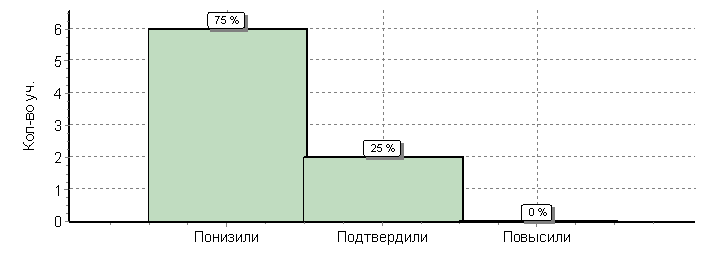 Кол-во уч.%Понизили ( Отм.< Отм.по журналу)675Подтвердили(Отм.=Отм.по журналу)225Повысили (Отм.> Отм.по журналу)00Всего*:8100Статистика по отметкамСтатистика по отметкамСтатистика по отметкамСтатистика по отметкамСтатистика по отметкамСтатистика по отметкамСтатистика по отметкамСтатистика по отметкамСтатистика по отметкамСтатистика по отметкамМаксимальный первичный балл: 22Максимальный первичный балл: 22Максимальный первичный балл: 22Максимальный первичный балл: 22Максимальный первичный балл: 22Максимальный первичный балл: 22Максимальный первичный балл: 22Максимальный первичный балл: 22Максимальный первичный балл: 22Максимальный первичный балл: 22ООООООООКол-во уч.Распределение групп баллов в %Распределение групп баллов в %Распределение групп баллов в %Распределение групп баллов в %ООООООООКол-во уч.2345Вся выборкаВся выборкаВся выборкаВся выборка957433.430.650.915.1Карачаево-Черкесская РеспубликаКарачаево-Черкесская РеспубликаКарачаево-Черкесская Республика15183.231.55312.3Усть-Джегутинский муниципальный районУсть-Джегутинский муниципальный район1381.441.347.89.4(sch093051) МОУ "Лицей №7 г. Усть-Джегуты"     802562.512.5Выполнение заданийВыполнение заданийВыполнение заданийВыполнение заданийВыполнение заданийВыполнение заданийВыполнение заданийВыполнение заданийВыполнение заданийВыполнение заданийВыполнение заданийВыполнение заданийВыполнение заданийВыполнение заданийВыполнение заданийВыполнение заданийВыполнение заданийВыполнение заданийВыполнение заданийВыполнение заданийВыполнение заданийВыполнение заданийВыполнение заданийВыполнение заданийВыполнение заданийВыполнение заданийВыполнение заданийВыполнение заданийВыполнение заданийВыполнение заданийВыполнение заданийВыполнение заданийВыполнение заданий(в % от числа участников)(в % от числа участников)(в % от числа участников)(в % от числа участников)(в % от числа участников)(в % от числа участников)(в % от числа участников)(в % от числа участников)(в % от числа участников)(в % от числа участников)(в % от числа участников)(в % от числа участников)(в % от числа участников)(в % от числа участников)(в % от числа участников)(в % от числа участников)(в % от числа участников)(в % от числа участников)(в % от числа участников)(в % от числа участников)(в % от числа участников)(в % от числа участников)(в % от числа участников)(в % от числа участников)(в % от числа участников)(в % от числа участников)(в % от числа участников)(в % от числа участников)(в % от числа участников)(в % от числа участников)(в % от числа участников)(в % от числа участников)(в % от числа участников)Максимальный первичный балл: 22Максимальный первичный балл: 22Максимальный первичный балл: 22Максимальный первичный балл: 22Максимальный первичный балл: 22Максимальный первичный балл: 22Максимальный первичный балл: 22Максимальный первичный балл: 22Максимальный первичный балл: 22Максимальный первичный балл: 22Максимальный первичный балл: 22Максимальный первичный балл: 22Максимальный первичный балл: 22Максимальный первичный балл: 22Максимальный первичный балл: 22Максимальный первичный балл: 22Максимальный первичный балл: 22Максимальный первичный балл: 22Максимальный первичный балл: 22Максимальный первичный балл: 22Максимальный первичный балл: 22Максимальный первичный балл: 22Максимальный первичный балл: 22Максимальный первичный балл: 22Максимальный первичный балл: 22Максимальный первичный балл: 22Максимальный первичный балл: 22Максимальный первичный балл: 22Максимальный первичный балл: 22Максимальный первичный балл: 22Максимальный первичный балл: 22Максимальный первичный балл: 22Максимальный первичный балл: 22ООООООООООКол-во уч.12345678910101112121313141515161617К117К117К217К2ООООООООООКол-во уч.Макс
балл1121111111112222111112211Вся выборкаВся выборкаВся выборкаВся выборкаВся выборка9574364747877588083684786867771713737745656525232322626Карачаево-Черкесская РеспубликаКарачаево-Черкесская РеспубликаКарачаево-Черкесская РеспубликаКарачаево-Черкесская Республика151864727979638786774487878272723838695353525225251919Усть-Джегутинский муниципальный районУсть-Джегутинский муниципальный район13861747978688085782489898272723131625757505018181212МОУ "Лицей №7 г. Усть-Джегуты"8123810062756275758888886262623838626262505050502525Достижение требований ФК ГОСДостижение требований ФК ГОСДостижение требований ФК ГОСДостижение требований ФК ГОСДостижение требований ФК ГОСДостижение требований ФК ГОСДостижение требований ФК ГОСДостижение требований ФК ГОСДостижение требований ФК ГОСДостижение требований ФК ГОСДостижение требований ФК ГОСДостижение требований ФК ГОСДостижение требований ФК ГОСДостижение требований ФК ГОСДостижение требований ФК ГОСДостижение требований ФК ГОСДостижение требований ФК ГОСДостижение требований ФК ГОСДостижение требований ФК ГОСДостижение требований ФК ГОСДостижение требований ФК ГОСДостижение требований ФК ГОСДостижение требований ФК ГОСДостижение требований ФК ГОСДостижение требований ФК ГОСДостижение требований ФК ГОСДостижение требований ФК ГОСДостижение требований ФК ГОСДостижение требований ФК ГОСДостижение требований ФК ГОСДостижение требований ФК ГОС№№№№Проверяемый элемент содержания/ требования к уровню подготовки выпускниковПроверяемый элемент содержания/ требования к уровню подготовки выпускниковПроверяемый элемент содержания/ требования к уровню подготовки выпускниковПроверяемый элемент содержания/ требования к уровню подготовки выпускниковПроверяемый элемент содержания/ требования к уровню подготовки выпускниковПроверяемый элемент содержания/ требования к уровню подготовки выпускниковПроверяемый элемент содержания/ требования к уровню подготовки выпускниковПроверяемый элемент содержания/ требования к уровню подготовки выпускниковПроверяемый элемент содержания/ требования к уровню подготовки выпускниковПроверяемый элемент содержания/ требования к уровню подготовки выпускниковПроверяемый элемент содержания/ требования к уровню подготовки выпускниковПроверяемый элемент содержания/ требования к уровню подготовки выпускниковПроверяемый элемент содержания/ требования к уровню подготовки выпускниковМакс
баллМакс
баллМакс
баллПо ООПо ООСредний % выполненияСредний % выполненияСредний % выполненияСредний % выполненияСредний % выполнения11№№№№Проверяемый элемент содержания/ требования к уровню подготовки выпускниковПроверяемый элемент содержания/ требования к уровню подготовки выпускниковПроверяемый элемент содержания/ требования к уровню подготовки выпускниковПроверяемый элемент содержания/ требования к уровню подготовки выпускниковПроверяемый элемент содержания/ требования к уровню подготовки выпускниковПроверяемый элемент содержания/ требования к уровню подготовки выпускниковПроверяемый элемент содержания/ требования к уровню подготовки выпускниковПроверяемый элемент содержания/ требования к уровню подготовки выпускниковПроверяемый элемент содержания/ требования к уровню подготовки выпускниковПроверяемый элемент содержания/ требования к уровню подготовки выпускниковПроверяемый элемент содержания/ требования к уровню подготовки выпускниковПроверяемый элемент содержания/ требования к уровню подготовки выпускниковПроверяемый элемент содержания/ требования к уровню подготовки выпускниковМакс
баллМакс
баллМакс
баллПо ООПо ООПо регионуПо регионуПо регионуПо РоссииПо РоссииПо РоссииПо России8 уч.8 уч.1518 уч.1518 уч.1518 уч.95743 уч.95743 уч.95743 уч.95743 уч.1111Знать/понимать географические особенности природы России.Знать/понимать географические особенности природы России.Знать/понимать географические особенности природы России.Знать/понимать географические особенности природы России.Знать/понимать географические особенности природы России.Знать/понимать географические особенности природы России.Знать/понимать географические особенности природы России.Знать/понимать географические особенности природы России.Знать/понимать географические особенности природы России.Знать/понимать географические особенности природы России.Знать/понимать географические особенности природы России.Знать/понимать географические особенности природы России.Знать/понимать географические особенности природы России.1111212646464646464642222Уметь анализировать информацию, необходимую для изучения географических объектов и явленийУметь анализировать информацию, необходимую для изучения географических объектов и явленийУметь анализировать информацию, необходимую для изучения географических объектов и явленийУметь анализировать информацию, необходимую для изучения географических объектов и явленийУметь анализировать информацию, необходимую для изучения географических объектов и явленийУметь анализировать информацию, необходимую для изучения географических объектов и явленийУметь анализировать информацию, необходимую для изучения географических объектов и явленийУметь анализировать информацию, необходимую для изучения географических объектов и явленийУметь анализировать информацию, необходимую для изучения географических объектов и явленийУметь анализировать информацию, необходимую для изучения географических объектов и явленийУметь анализировать информацию, необходимую для изучения географических объектов и явленийУметь анализировать информацию, необходимую для изучения географических объектов и явленийУметь анализировать информацию, необходимую для изучения географических объектов и явлений1113838727272747474743333Знать/понимать географические особенности основных отраслей хозяйства России.
Уметь использовать знания и умения в практической деятельности и повседневной жизни для анализа и оценки разных территорий с точки зрения взаимосвязи природных, социально-экономических, техногенных объектов и процессов Знать/понимать географические особенности основных отраслей хозяйства России.
Уметь использовать знания и умения в практической деятельности и повседневной жизни для анализа и оценки разных территорий с точки зрения взаимосвязи природных, социально-экономических, техногенных объектов и процессов Знать/понимать географические особенности основных отраслей хозяйства России.
Уметь использовать знания и умения в практической деятельности и повседневной жизни для анализа и оценки разных территорий с точки зрения взаимосвязи природных, социально-экономических, техногенных объектов и процессов Знать/понимать географические особенности основных отраслей хозяйства России.
Уметь использовать знания и умения в практической деятельности и повседневной жизни для анализа и оценки разных территорий с точки зрения взаимосвязи природных, социально-экономических, техногенных объектов и процессов Знать/понимать географические особенности основных отраслей хозяйства России.
Уметь использовать знания и умения в практической деятельности и повседневной жизни для анализа и оценки разных территорий с точки зрения взаимосвязи природных, социально-экономических, техногенных объектов и процессов Знать/понимать географические особенности основных отраслей хозяйства России.
Уметь использовать знания и умения в практической деятельности и повседневной жизни для анализа и оценки разных территорий с точки зрения взаимосвязи природных, социально-экономических, техногенных объектов и процессов Знать/понимать географические особенности основных отраслей хозяйства России.
Уметь использовать знания и умения в практической деятельности и повседневной жизни для анализа и оценки разных территорий с точки зрения взаимосвязи природных, социально-экономических, техногенных объектов и процессов Знать/понимать географические особенности основных отраслей хозяйства России.
Уметь использовать знания и умения в практической деятельности и повседневной жизни для анализа и оценки разных территорий с точки зрения взаимосвязи природных, социально-экономических, техногенных объектов и процессов Знать/понимать географические особенности основных отраслей хозяйства России.
Уметь использовать знания и умения в практической деятельности и повседневной жизни для анализа и оценки разных территорий с точки зрения взаимосвязи природных, социально-экономических, техногенных объектов и процессов Знать/понимать географические особенности основных отраслей хозяйства России.
Уметь использовать знания и умения в практической деятельности и повседневной жизни для анализа и оценки разных территорий с точки зрения взаимосвязи природных, социально-экономических, техногенных объектов и процессов Знать/понимать географические особенности основных отраслей хозяйства России.
Уметь использовать знания и умения в практической деятельности и повседневной жизни для анализа и оценки разных территорий с точки зрения взаимосвязи природных, социально-экономических, техногенных объектов и процессов Знать/понимать географические особенности основных отраслей хозяйства России.
Уметь использовать знания и умения в практической деятельности и повседневной жизни для анализа и оценки разных территорий с точки зрения взаимосвязи природных, социально-экономических, техногенных объектов и процессов Знать/понимать географические особенности основных отраслей хозяйства России.
Уметь использовать знания и умения в практической деятельности и повседневной жизни для анализа и оценки разных территорий с точки зрения взаимосвязи природных, социально-экономических, техногенных объектов и процессов 222100100797979787878784444Уметь выделять существенные признаки географических объектов и явленийУметь выделять существенные признаки географических объектов и явленийУметь выделять существенные признаки географических объектов и явленийУметь выделять существенные признаки географических объектов и явленийУметь выделять существенные признаки географических объектов и явленийУметь выделять существенные признаки географических объектов и явленийУметь выделять существенные признаки географических объектов и явленийУметь выделять существенные признаки географических объектов и явленийУметь выделять существенные признаки географических объектов и явленийУметь выделять существенные признаки географических объектов и явленийУметь выделять существенные признаки географических объектов и явленийУметь выделять существенные признаки географических объектов и явленийУметь выделять существенные признаки географических объектов и явлений1116262797979777777775555Уметь использовать знания и умения в практической деятельности и повседневной жизни для определения различий во времени, чтения карт различного содержания Уметь использовать знания и умения в практической деятельности и повседневной жизни для определения различий во времени, чтения карт различного содержания Уметь использовать знания и умения в практической деятельности и повседневной жизни для определения различий во времени, чтения карт различного содержания Уметь использовать знания и умения в практической деятельности и повседневной жизни для определения различий во времени, чтения карт различного содержания Уметь использовать знания и умения в практической деятельности и повседневной жизни для определения различий во времени, чтения карт различного содержания Уметь использовать знания и умения в практической деятельности и повседневной жизни для определения различий во времени, чтения карт различного содержания Уметь использовать знания и умения в практической деятельности и повседневной жизни для определения различий во времени, чтения карт различного содержания Уметь использовать знания и умения в практической деятельности и повседневной жизни для определения различий во времени, чтения карт различного содержания Уметь использовать знания и умения в практической деятельности и повседневной жизни для определения различий во времени, чтения карт различного содержания Уметь использовать знания и умения в практической деятельности и повседневной жизни для определения различий во времени, чтения карт различного содержания Уметь использовать знания и умения в практической деятельности и повседневной жизни для определения различий во времени, чтения карт различного содержания Уметь использовать знания и умения в практической деятельности и повседневной жизни для определения различий во времени, чтения карт различного содержания Уметь использовать знания и умения в практической деятельности и повседневной жизни для определения различий во времени, чтения карт различного содержания 1117575636363585858586666Знать/понимать географические особенности географических районов России.
Уметь выделять существенные признаки географических объектов и явленийЗнать/понимать географические особенности географических районов России.
Уметь выделять существенные признаки географических объектов и явленийЗнать/понимать географические особенности географических районов России.
Уметь выделять существенные признаки географических объектов и явленийЗнать/понимать географические особенности географических районов России.
Уметь выделять существенные признаки географических объектов и явленийЗнать/понимать географические особенности географических районов России.
Уметь выделять существенные признаки географических объектов и явленийЗнать/понимать географические особенности географических районов России.
Уметь выделять существенные признаки географических объектов и явленийЗнать/понимать географические особенности географических районов России.
Уметь выделять существенные признаки географических объектов и явленийЗнать/понимать географические особенности географических районов России.
Уметь выделять существенные признаки географических объектов и явленийЗнать/понимать географические особенности географических районов России.
Уметь выделять существенные признаки географических объектов и явленийЗнать/понимать географические особенности географических районов России.
Уметь выделять существенные признаки географических объектов и явленийЗнать/понимать географические особенности географических районов России.
Уметь выделять существенные признаки географических объектов и явленийЗнать/понимать географические особенности географических районов России.
Уметь выделять существенные признаки географических объектов и явленийЗнать/понимать географические особенности географических районов России.
Уметь выделять существенные признаки географических объектов и явлений1116262878787808080807777Уметь использовать знания и умения в практической деятельности и повседневной жизни для определения различий во времени, чтения карт различного содержанияУметь использовать знания и умения в практической деятельности и повседневной жизни для определения различий во времени, чтения карт различного содержанияУметь использовать знания и умения в практической деятельности и повседневной жизни для определения различий во времени, чтения карт различного содержанияУметь использовать знания и умения в практической деятельности и повседневной жизни для определения различий во времени, чтения карт различного содержанияУметь использовать знания и умения в практической деятельности и повседневной жизни для определения различий во времени, чтения карт различного содержанияУметь использовать знания и умения в практической деятельности и повседневной жизни для определения различий во времени, чтения карт различного содержанияУметь использовать знания и умения в практической деятельности и повседневной жизни для определения различий во времени, чтения карт различного содержанияУметь использовать знания и умения в практической деятельности и повседневной жизни для определения различий во времени, чтения карт различного содержанияУметь использовать знания и умения в практической деятельности и повседневной жизни для определения различий во времени, чтения карт различного содержанияУметь использовать знания и умения в практической деятельности и повседневной жизни для определения различий во времени, чтения карт различного содержанияУметь использовать знания и умения в практической деятельности и повседневной жизни для определения различий во времени, чтения карт различного содержанияУметь использовать знания и умения в практической деятельности и повседневной жизни для определения различий во времени, чтения карт различного содержанияУметь использовать знания и умения в практической деятельности и повседневной жизни для определения различий во времени, чтения карт различного содержания1117575868686838383838888Знать/понимать смысл основных теоретических категорий и понятий; особенности размещения основных видов природных ресурсов, их главные месторождения и территориальные сочетания; численность и динамику населения мира, отдельных регионов и стран; основные направления миграций населения мира; различия в уровне и качестве жизни населения мира; географические особенности отраслевой и территориальной структуры мирового хозяйства;
специализацию стран в системе международного географического разделения труда; географическую специфику отдельных стран и регионов; их различия по уровню социально-экономического развития; специфику географического положения и административно-территориальное устройство Российской Федерации;  географические особенности природы России; географические особенности населения России; географические особенности основных отраслей хозяйства России; географические особенности географических районов России; роль и место России в современном миреЗнать/понимать смысл основных теоретических категорий и понятий; особенности размещения основных видов природных ресурсов, их главные месторождения и территориальные сочетания; численность и динамику населения мира, отдельных регионов и стран; основные направления миграций населения мира; различия в уровне и качестве жизни населения мира; географические особенности отраслевой и территориальной структуры мирового хозяйства;
специализацию стран в системе международного географического разделения труда; географическую специфику отдельных стран и регионов; их различия по уровню социально-экономического развития; специфику географического положения и административно-территориальное устройство Российской Федерации;  географические особенности природы России; географические особенности населения России; географические особенности основных отраслей хозяйства России; географические особенности географических районов России; роль и место России в современном миреЗнать/понимать смысл основных теоретических категорий и понятий; особенности размещения основных видов природных ресурсов, их главные месторождения и территориальные сочетания; численность и динамику населения мира, отдельных регионов и стран; основные направления миграций населения мира; различия в уровне и качестве жизни населения мира; географические особенности отраслевой и территориальной структуры мирового хозяйства;
специализацию стран в системе международного географического разделения труда; географическую специфику отдельных стран и регионов; их различия по уровню социально-экономического развития; специфику географического положения и административно-территориальное устройство Российской Федерации;  географические особенности природы России; географические особенности населения России; географические особенности основных отраслей хозяйства России; географические особенности географических районов России; роль и место России в современном миреЗнать/понимать смысл основных теоретических категорий и понятий; особенности размещения основных видов природных ресурсов, их главные месторождения и территориальные сочетания; численность и динамику населения мира, отдельных регионов и стран; основные направления миграций населения мира; различия в уровне и качестве жизни населения мира; географические особенности отраслевой и территориальной структуры мирового хозяйства;
специализацию стран в системе международного географического разделения труда; географическую специфику отдельных стран и регионов; их различия по уровню социально-экономического развития; специфику географического положения и административно-территориальное устройство Российской Федерации;  географические особенности природы России; географические особенности населения России; географические особенности основных отраслей хозяйства России; географические особенности географических районов России; роль и место России в современном миреЗнать/понимать смысл основных теоретических категорий и понятий; особенности размещения основных видов природных ресурсов, их главные месторождения и территориальные сочетания; численность и динамику населения мира, отдельных регионов и стран; основные направления миграций населения мира; различия в уровне и качестве жизни населения мира; географические особенности отраслевой и территориальной структуры мирового хозяйства;
специализацию стран в системе международного географического разделения труда; географическую специфику отдельных стран и регионов; их различия по уровню социально-экономического развития; специфику географического положения и административно-территориальное устройство Российской Федерации;  географические особенности природы России; географические особенности населения России; географические особенности основных отраслей хозяйства России; географические особенности географических районов России; роль и место России в современном миреЗнать/понимать смысл основных теоретических категорий и понятий; особенности размещения основных видов природных ресурсов, их главные месторождения и территориальные сочетания; численность и динамику населения мира, отдельных регионов и стран; основные направления миграций населения мира; различия в уровне и качестве жизни населения мира; географические особенности отраслевой и территориальной структуры мирового хозяйства;
специализацию стран в системе международного географического разделения труда; географическую специфику отдельных стран и регионов; их различия по уровню социально-экономического развития; специфику географического положения и административно-территориальное устройство Российской Федерации;  географические особенности природы России; географические особенности населения России; географические особенности основных отраслей хозяйства России; географические особенности географических районов России; роль и место России в современном миреЗнать/понимать смысл основных теоретических категорий и понятий; особенности размещения основных видов природных ресурсов, их главные месторождения и территориальные сочетания; численность и динамику населения мира, отдельных регионов и стран; основные направления миграций населения мира; различия в уровне и качестве жизни населения мира; географические особенности отраслевой и территориальной структуры мирового хозяйства;
специализацию стран в системе международного географического разделения труда; географическую специфику отдельных стран и регионов; их различия по уровню социально-экономического развития; специфику географического положения и административно-территориальное устройство Российской Федерации;  географические особенности природы России; географические особенности населения России; географические особенности основных отраслей хозяйства России; географические особенности географических районов России; роль и место России в современном миреЗнать/понимать смысл основных теоретических категорий и понятий; особенности размещения основных видов природных ресурсов, их главные месторождения и территориальные сочетания; численность и динамику населения мира, отдельных регионов и стран; основные направления миграций населения мира; различия в уровне и качестве жизни населения мира; географические особенности отраслевой и территориальной структуры мирового хозяйства;
специализацию стран в системе международного географического разделения труда; географическую специфику отдельных стран и регионов; их различия по уровню социально-экономического развития; специфику географического положения и административно-территориальное устройство Российской Федерации;  географические особенности природы России; географические особенности населения России; географические особенности основных отраслей хозяйства России; географические особенности географических районов России; роль и место России в современном миреЗнать/понимать смысл основных теоретических категорий и понятий; особенности размещения основных видов природных ресурсов, их главные месторождения и территориальные сочетания; численность и динамику населения мира, отдельных регионов и стран; основные направления миграций населения мира; различия в уровне и качестве жизни населения мира; географические особенности отраслевой и территориальной структуры мирового хозяйства;
специализацию стран в системе международного географического разделения труда; географическую специфику отдельных стран и регионов; их различия по уровню социально-экономического развития; специфику географического положения и административно-территориальное устройство Российской Федерации;  географические особенности природы России; географические особенности населения России; географические особенности основных отраслей хозяйства России; географические особенности географических районов России; роль и место России в современном миреЗнать/понимать смысл основных теоретических категорий и понятий; особенности размещения основных видов природных ресурсов, их главные месторождения и территориальные сочетания; численность и динамику населения мира, отдельных регионов и стран; основные направления миграций населения мира; различия в уровне и качестве жизни населения мира; географические особенности отраслевой и территориальной структуры мирового хозяйства;
специализацию стран в системе международного географического разделения труда; географическую специфику отдельных стран и регионов; их различия по уровню социально-экономического развития; специфику географического положения и административно-территориальное устройство Российской Федерации;  географические особенности природы России; географические особенности населения России; географические особенности основных отраслей хозяйства России; географические особенности географических районов России; роль и место России в современном миреЗнать/понимать смысл основных теоретических категорий и понятий; особенности размещения основных видов природных ресурсов, их главные месторождения и территориальные сочетания; численность и динамику населения мира, отдельных регионов и стран; основные направления миграций населения мира; различия в уровне и качестве жизни населения мира; географические особенности отраслевой и территориальной структуры мирового хозяйства;
специализацию стран в системе международного географического разделения труда; географическую специфику отдельных стран и регионов; их различия по уровню социально-экономического развития; специфику географического положения и административно-территориальное устройство Российской Федерации;  географические особенности природы России; географические особенности населения России; географические особенности основных отраслей хозяйства России; географические особенности географических районов России; роль и место России в современном миреЗнать/понимать смысл основных теоретических категорий и понятий; особенности размещения основных видов природных ресурсов, их главные месторождения и территориальные сочетания; численность и динамику населения мира, отдельных регионов и стран; основные направления миграций населения мира; различия в уровне и качестве жизни населения мира; географические особенности отраслевой и территориальной структуры мирового хозяйства;
специализацию стран в системе международного географического разделения труда; географическую специфику отдельных стран и регионов; их различия по уровню социально-экономического развития; специфику географического положения и административно-территориальное устройство Российской Федерации;  географические особенности природы России; географические особенности населения России; географические особенности основных отраслей хозяйства России; географические особенности географических районов России; роль и место России в современном миреЗнать/понимать смысл основных теоретических категорий и понятий; особенности размещения основных видов природных ресурсов, их главные месторождения и территориальные сочетания; численность и динамику населения мира, отдельных регионов и стран; основные направления миграций населения мира; различия в уровне и качестве жизни населения мира; географические особенности отраслевой и территориальной структуры мирового хозяйства;
специализацию стран в системе международного географического разделения труда; географическую специфику отдельных стран и регионов; их различия по уровню социально-экономического развития; специфику географического положения и административно-территориальное устройство Российской Федерации;  географические особенности природы России; географические особенности населения России; географические особенности основных отраслей хозяйства России; географические особенности географических районов России; роль и место России в современном мире1117575777777686868689999Уметь определять и сравнивать по разным источникам информации географические тенденции развития природных, социально-экономических и геоэкологических объектов, процессов и явленийУметь определять и сравнивать по разным источникам информации географические тенденции развития природных, социально-экономических и геоэкологических объектов, процессов и явленийУметь определять и сравнивать по разным источникам информации географические тенденции развития природных, социально-экономических и геоэкологических объектов, процессов и явленийУметь определять и сравнивать по разным источникам информации географические тенденции развития природных, социально-экономических и геоэкологических объектов, процессов и явленийУметь определять и сравнивать по разным источникам информации географические тенденции развития природных, социально-экономических и геоэкологических объектов, процессов и явленийУметь определять и сравнивать по разным источникам информации географические тенденции развития природных, социально-экономических и геоэкологических объектов, процессов и явленийУметь определять и сравнивать по разным источникам информации географические тенденции развития природных, социально-экономических и геоэкологических объектов, процессов и явленийУметь определять и сравнивать по разным источникам информации географические тенденции развития природных, социально-экономических и геоэкологических объектов, процессов и явленийУметь определять и сравнивать по разным источникам информации географические тенденции развития природных, социально-экономических и геоэкологических объектов, процессов и явленийУметь определять и сравнивать по разным источникам информации географические тенденции развития природных, социально-экономических и геоэкологических объектов, процессов и явленийУметь определять и сравнивать по разным источникам информации географические тенденции развития природных, социально-экономических и геоэкологических объектов, процессов и явленийУметь определять и сравнивать по разным источникам информации географические тенденции развития природных, социально-экономических и геоэкологических объектов, процессов и явленийУметь определять и сравнивать по разным источникам информации географические тенденции развития природных, социально-экономических и геоэкологических объектов, процессов и явлений11188884444444747474710101010Знать/понимать географическую специфику отдельных стран и регионов; их различия по уровню социально-экономического развития.
Уметь выделять существенные признаки географических объектов и явленийЗнать/понимать географическую специфику отдельных стран и регионов; их различия по уровню социально-экономического развития.
Уметь выделять существенные признаки географических объектов и явленийЗнать/понимать географическую специфику отдельных стран и регионов; их различия по уровню социально-экономического развития.
Уметь выделять существенные признаки географических объектов и явленийЗнать/понимать географическую специфику отдельных стран и регионов; их различия по уровню социально-экономического развития.
Уметь выделять существенные признаки географических объектов и явленийЗнать/понимать географическую специфику отдельных стран и регионов; их различия по уровню социально-экономического развития.
Уметь выделять существенные признаки географических объектов и явленийЗнать/понимать географическую специфику отдельных стран и регионов; их различия по уровню социально-экономического развития.
Уметь выделять существенные признаки географических объектов и явленийЗнать/понимать географическую специфику отдельных стран и регионов; их различия по уровню социально-экономического развития.
Уметь выделять существенные признаки географических объектов и явленийЗнать/понимать географическую специфику отдельных стран и регионов; их различия по уровню социально-экономического развития.
Уметь выделять существенные признаки географических объектов и явленийЗнать/понимать географическую специфику отдельных стран и регионов; их различия по уровню социально-экономического развития.
Уметь выделять существенные признаки географических объектов и явленийЗнать/понимать географическую специфику отдельных стран и регионов; их различия по уровню социально-экономического развития.
Уметь выделять существенные признаки географических объектов и явленийЗнать/понимать географическую специфику отдельных стран и регионов; их различия по уровню социально-экономического развития.
Уметь выделять существенные признаки географических объектов и явленийЗнать/понимать географическую специфику отдельных стран и регионов; их различия по уровню социально-экономического развития.
Уметь выделять существенные признаки географических объектов и явленийЗнать/понимать географическую специфику отдельных стран и регионов; их различия по уровню социально-экономического развития.
Уметь выделять существенные признаки географических объектов и явлений11188888787878686868611111111Знать/понимать географическую специфику отдельных стран и регионов, их различия по уровню социально-экономического развитияЗнать/понимать географическую специфику отдельных стран и регионов, их различия по уровню социально-экономического развитияЗнать/понимать географическую специфику отдельных стран и регионов, их различия по уровню социально-экономического развитияЗнать/понимать географическую специфику отдельных стран и регионов, их различия по уровню социально-экономического развитияЗнать/понимать географическую специфику отдельных стран и регионов, их различия по уровню социально-экономического развитияЗнать/понимать географическую специфику отдельных стран и регионов, их различия по уровню социально-экономического развитияЗнать/понимать географическую специфику отдельных стран и регионов, их различия по уровню социально-экономического развитияЗнать/понимать географическую специфику отдельных стран и регионов, их различия по уровню социально-экономического развитияЗнать/понимать географическую специфику отдельных стран и регионов, их различия по уровню социально-экономического развитияЗнать/понимать географическую специфику отдельных стран и регионов, их различия по уровню социально-экономического развитияЗнать/понимать географическую специфику отдельных стран и регионов, их различия по уровню социально-экономического развитияЗнать/понимать географическую специфику отдельных стран и регионов, их различия по уровню социально-экономического развитияЗнать/понимать географическую специфику отдельных стран и регионов, их различия по уровню социально-экономического развития11162628282827777777712121212Знать/понимать географические особенности отраслевой и территориальной структуры мирового хозяйства, размещения его основных отраслейЗнать/понимать географические особенности отраслевой и территориальной структуры мирового хозяйства, размещения его основных отраслейЗнать/понимать географические особенности отраслевой и территориальной структуры мирового хозяйства, размещения его основных отраслейЗнать/понимать географические особенности отраслевой и территориальной структуры мирового хозяйства, размещения его основных отраслейЗнать/понимать географические особенности отраслевой и территориальной структуры мирового хозяйства, размещения его основных отраслейЗнать/понимать географические особенности отраслевой и территориальной структуры мирового хозяйства, размещения его основных отраслейЗнать/понимать географические особенности отраслевой и территориальной структуры мирового хозяйства, размещения его основных отраслейЗнать/понимать географические особенности отраслевой и территориальной структуры мирового хозяйства, размещения его основных отраслейЗнать/понимать географические особенности отраслевой и территориальной структуры мирового хозяйства, размещения его основных отраслейЗнать/понимать географические особенности отраслевой и территориальной структуры мирового хозяйства, размещения его основных отраслейЗнать/понимать географические особенности отраслевой и территориальной структуры мирового хозяйства, размещения его основных отраслейЗнать/понимать географические особенности отраслевой и территориальной структуры мирового хозяйства, размещения его основных отраслейЗнать/понимать географические особенности отраслевой и территориальной структуры мирового хозяйства, размещения его основных отраслей22262627272727171717113131313Уметь оценивать ресурсообеспеченность отдельных стран и регионов мираУметь оценивать ресурсообеспеченность отдельных стран и регионов мираУметь оценивать ресурсообеспеченность отдельных стран и регионов мираУметь оценивать ресурсообеспеченность отдельных стран и регионов мираУметь оценивать ресурсообеспеченность отдельных стран и регионов мираУметь оценивать ресурсообеспеченность отдельных стран и регионов мираУметь оценивать ресурсообеспеченность отдельных стран и регионов мираУметь оценивать ресурсообеспеченность отдельных стран и регионов мираУметь оценивать ресурсообеспеченность отдельных стран и регионов мираУметь оценивать ресурсообеспеченность отдельных стран и регионов мираУметь оценивать ресурсообеспеченность отдельных стран и регионов мираУметь оценивать ресурсообеспеченность отдельных стран и регионов мираУметь оценивать ресурсообеспеченность отдельных стран и регионов мира22238383838383737373714141414Уметь  сопоставлять географические карты различной тематикиУметь  сопоставлять географические карты различной тематикиУметь  сопоставлять географические карты различной тематикиУметь  сопоставлять географические карты различной тематикиУметь  сопоставлять географические карты различной тематикиУметь  сопоставлять географические карты различной тематикиУметь  сопоставлять географические карты различной тематикиУметь  сопоставлять географические карты различной тематикиУметь  сопоставлять географические карты различной тематикиУметь  сопоставлять географические карты различной тематикиУметь  сопоставлять географические карты различной тематикиУметь  сопоставлять географические карты различной тематикиУметь  сопоставлять географические карты различной тематики11162626969697474747415151515Уметь анализировать информацию, необходимую для изучения географических объектов и явленийУметь анализировать информацию, необходимую для изучения географических объектов и явленийУметь анализировать информацию, необходимую для изучения географических объектов и явленийУметь анализировать информацию, необходимую для изучения географических объектов и явленийУметь анализировать информацию, необходимую для изучения географических объектов и явленийУметь анализировать информацию, необходимую для изучения географических объектов и явленийУметь анализировать информацию, необходимую для изучения географических объектов и явленийУметь анализировать информацию, необходимую для изучения географических объектов и явленийУметь анализировать информацию, необходимую для изучения географических объектов и явленийУметь анализировать информацию, необходимую для изучения географических объектов и явленийУметь анализировать информацию, необходимую для изучения географических объектов и явленийУметь анализировать информацию, необходимую для изучения географических объектов и явленийУметь анализировать информацию, необходимую для изучения географических объектов и явлений11162625353535656565616161616Уметь использовать знания и умения в практической деятельности и повседневной жизни для объяснения и оценки разных территорий с точки зрения взаимосвязи природных, социально-экономических, техногенных объектов и процессовУметь использовать знания и умения в практической деятельности и повседневной жизни для объяснения и оценки разных территорий с точки зрения взаимосвязи природных, социально-экономических, техногенных объектов и процессовУметь использовать знания и умения в практической деятельности и повседневной жизни для объяснения и оценки разных территорий с точки зрения взаимосвязи природных, социально-экономических, техногенных объектов и процессовУметь использовать знания и умения в практической деятельности и повседневной жизни для объяснения и оценки разных территорий с точки зрения взаимосвязи природных, социально-экономических, техногенных объектов и процессовУметь использовать знания и умения в практической деятельности и повседневной жизни для объяснения и оценки разных территорий с точки зрения взаимосвязи природных, социально-экономических, техногенных объектов и процессовУметь использовать знания и умения в практической деятельности и повседневной жизни для объяснения и оценки разных территорий с точки зрения взаимосвязи природных, социально-экономических, техногенных объектов и процессовУметь использовать знания и умения в практической деятельности и повседневной жизни для объяснения и оценки разных территорий с точки зрения взаимосвязи природных, социально-экономических, техногенных объектов и процессовУметь использовать знания и умения в практической деятельности и повседневной жизни для объяснения и оценки разных территорий с точки зрения взаимосвязи природных, социально-экономических, техногенных объектов и процессовУметь использовать знания и умения в практической деятельности и повседневной жизни для объяснения и оценки разных территорий с точки зрения взаимосвязи природных, социально-экономических, техногенных объектов и процессовУметь использовать знания и умения в практической деятельности и повседневной жизни для объяснения и оценки разных территорий с точки зрения взаимосвязи природных, социально-экономических, техногенных объектов и процессовУметь использовать знания и умения в практической деятельности и повседневной жизни для объяснения и оценки разных территорий с точки зрения взаимосвязи природных, социально-экономических, техногенных объектов и процессовУметь использовать знания и умения в практической деятельности и повседневной жизни для объяснения и оценки разных территорий с точки зрения взаимосвязи природных, социально-экономических, техногенных объектов и процессовУметь использовать знания и умения в практической деятельности и повседневной жизни для объяснения и оценки разных территорий с точки зрения взаимосвязи природных, социально-экономических, техногенных объектов и процессов11150505252525252525217К117К117К117К1Уметь использовать знания и умения в практической деятельности и повседневной жизни для анализа и оценки разных территорий с точки зрения взаимосвязи природных, социально-экономических, техногенных объектов и процессов Уметь использовать знания и умения в практической деятельности и повседневной жизни для анализа и оценки разных территорий с точки зрения взаимосвязи природных, социально-экономических, техногенных объектов и процессов Уметь использовать знания и умения в практической деятельности и повседневной жизни для анализа и оценки разных территорий с точки зрения взаимосвязи природных, социально-экономических, техногенных объектов и процессов Уметь использовать знания и умения в практической деятельности и повседневной жизни для анализа и оценки разных территорий с точки зрения взаимосвязи природных, социально-экономических, техногенных объектов и процессов Уметь использовать знания и умения в практической деятельности и повседневной жизни для анализа и оценки разных территорий с точки зрения взаимосвязи природных, социально-экономических, техногенных объектов и процессов Уметь использовать знания и умения в практической деятельности и повседневной жизни для анализа и оценки разных территорий с точки зрения взаимосвязи природных, социально-экономических, техногенных объектов и процессов Уметь использовать знания и умения в практической деятельности и повседневной жизни для анализа и оценки разных территорий с точки зрения взаимосвязи природных, социально-экономических, техногенных объектов и процессов Уметь использовать знания и умения в практической деятельности и повседневной жизни для анализа и оценки разных территорий с точки зрения взаимосвязи природных, социально-экономических, техногенных объектов и процессов Уметь использовать знания и умения в практической деятельности и повседневной жизни для анализа и оценки разных территорий с точки зрения взаимосвязи природных, социально-экономических, техногенных объектов и процессов Уметь использовать знания и умения в практической деятельности и повседневной жизни для анализа и оценки разных территорий с точки зрения взаимосвязи природных, социально-экономических, техногенных объектов и процессов Уметь использовать знания и умения в практической деятельности и повседневной жизни для анализа и оценки разных территорий с точки зрения взаимосвязи природных, социально-экономических, техногенных объектов и процессов Уметь использовать знания и умения в практической деятельности и повседневной жизни для анализа и оценки разных территорий с точки зрения взаимосвязи природных, социально-экономических, техногенных объектов и процессов Уметь использовать знания и умения в практической деятельности и повседневной жизни для анализа и оценки разных территорий с точки зрения взаимосвязи природных, социально-экономических, техногенных объектов и процессов 22250502525253232323217К217К217К217К2Уметь использовать знания и умения в практической деятельности и повседневной жизни для анализа и оценки разных территорий с точки зрения взаимосвязи природных, социально-экономических, техногенных объектов и процессов Уметь использовать знания и умения в практической деятельности и повседневной жизни для анализа и оценки разных территорий с точки зрения взаимосвязи природных, социально-экономических, техногенных объектов и процессов Уметь использовать знания и умения в практической деятельности и повседневной жизни для анализа и оценки разных территорий с точки зрения взаимосвязи природных, социально-экономических, техногенных объектов и процессов Уметь использовать знания и умения в практической деятельности и повседневной жизни для анализа и оценки разных территорий с точки зрения взаимосвязи природных, социально-экономических, техногенных объектов и процессов Уметь использовать знания и умения в практической деятельности и повседневной жизни для анализа и оценки разных территорий с точки зрения взаимосвязи природных, социально-экономических, техногенных объектов и процессов Уметь использовать знания и умения в практической деятельности и повседневной жизни для анализа и оценки разных территорий с точки зрения взаимосвязи природных, социально-экономических, техногенных объектов и процессов Уметь использовать знания и умения в практической деятельности и повседневной жизни для анализа и оценки разных территорий с точки зрения взаимосвязи природных, социально-экономических, техногенных объектов и процессов Уметь использовать знания и умения в практической деятельности и повседневной жизни для анализа и оценки разных территорий с точки зрения взаимосвязи природных, социально-экономических, техногенных объектов и процессов Уметь использовать знания и умения в практической деятельности и повседневной жизни для анализа и оценки разных территорий с точки зрения взаимосвязи природных, социально-экономических, техногенных объектов и процессов Уметь использовать знания и умения в практической деятельности и повседневной жизни для анализа и оценки разных территорий с точки зрения взаимосвязи природных, социально-экономических, техногенных объектов и процессов Уметь использовать знания и умения в практической деятельности и повседневной жизни для анализа и оценки разных территорий с точки зрения взаимосвязи природных, социально-экономических, техногенных объектов и процессов Уметь использовать знания и умения в практической деятельности и повседневной жизни для анализа и оценки разных территорий с точки зрения взаимосвязи природных, социально-экономических, техногенных объектов и процессов Уметь использовать знания и умения в практической деятельности и повседневной жизни для анализа и оценки разных территорий с точки зрения взаимосвязи природных, социально-экономических, техногенных объектов и процессов 11125251919192626262611Вычисляется как отношение (в %) суммы всех набранных баллов за задание всеми участниками к произведению количества участников на максимальный балл за заданиеВычисляется как отношение (в %) суммы всех набранных баллов за задание всеми участниками к произведению количества участников на максимальный балл за заданиеВычисляется как отношение (в %) суммы всех набранных баллов за задание всеми участниками к произведению количества участников на максимальный балл за заданиеВычисляется как отношение (в %) суммы всех набранных баллов за задание всеми участниками к произведению количества участников на максимальный балл за заданиеВычисляется как отношение (в %) суммы всех набранных баллов за задание всеми участниками к произведению количества участников на максимальный балл за заданиеВычисляется как отношение (в %) суммы всех набранных баллов за задание всеми участниками к произведению количества участников на максимальный балл за заданиеВычисляется как отношение (в %) суммы всех набранных баллов за задание всеми участниками к произведению количества участников на максимальный балл за заданиеВычисляется как отношение (в %) суммы всех набранных баллов за задание всеми участниками к произведению количества участников на максимальный балл за заданиеВычисляется как отношение (в %) суммы всех набранных баллов за задание всеми участниками к произведению количества участников на максимальный балл за заданиеВычисляется как отношение (в %) суммы всех набранных баллов за задание всеми участниками к произведению количества участников на максимальный балл за заданиеВычисляется как отношение (в %) суммы всех набранных баллов за задание всеми участниками к произведению количества участников на максимальный балл за заданиеВычисляется как отношение (в %) суммы всех набранных баллов за задание всеми участниками к произведению количества участников на максимальный балл за заданиеВычисляется как отношение (в %) суммы всех набранных баллов за задание всеми участниками к произведению количества участников на максимальный балл за заданиеВычисляется как отношение (в %) суммы всех набранных баллов за задание всеми участниками к произведению количества участников на максимальный балл за заданиеВычисляется как отношение (в %) суммы всех набранных баллов за задание всеми участниками к произведению количества участников на максимальный балл за заданиеВычисляется как отношение (в %) суммы всех набранных баллов за задание всеми участниками к произведению количества участников на максимальный балл за заданиеВычисляется как отношение (в %) суммы всех набранных баллов за задание всеми участниками к произведению количества участников на максимальный балл за заданиеВычисляется как отношение (в %) суммы всех набранных баллов за задание всеми участниками к произведению количества участников на максимальный балл за заданиеВычисляется как отношение (в %) суммы всех набранных баллов за задание всеми участниками к произведению количества участников на максимальный балл за заданиеВычисляется как отношение (в %) суммы всех набранных баллов за задание всеми участниками к произведению количества участников на максимальный балл за заданиеВычисляется как отношение (в %) суммы всех набранных баллов за задание всеми участниками к произведению количества участников на максимальный балл за заданиеВычисляется как отношение (в %) суммы всех набранных баллов за задание всеми участниками к произведению количества участников на максимальный балл за заданиеВычисляется как отношение (в %) суммы всех набранных баллов за задание всеми участниками к произведению количества участников на максимальный балл за заданиеВычисляется как отношение (в %) суммы всех набранных баллов за задание всеми участниками к произведению количества участников на максимальный балл за заданиеВычисляется как отношение (в %) суммы всех набранных баллов за задание всеми участниками к произведению количества участников на максимальный балл за заданиеВычисляется как отношение (в %) суммы всех набранных баллов за задание всеми участниками к произведению количества участников на максимальный балл за заданиеВычисляется как отношение (в %) суммы всех набранных баллов за задание всеми участниками к произведению количества участников на максимальный балл за заданиеВычисляется как отношение (в %) суммы всех набранных баллов за задание всеми участниками к произведению количества участников на максимальный балл за заданиеВычисляется как отношение (в %) суммы всех набранных баллов за задание всеми участниками к произведению количества участников на максимальный балл за заданиеИндивидуальные результаты участниковИндивидуальные результаты участниковИндивидуальные результаты участниковИндивидуальные результаты участниковИндивидуальные результаты участниковИндивидуальные результаты участниковИндивидуальные результаты участниковИндивидуальные результаты участниковИндивидуальные результаты участниковИндивидуальные результаты участниковИндивидуальные результаты участниковИндивидуальные результаты участниковИндивидуальные результаты участниковИндивидуальные результаты участниковИндивидуальные результаты участниковИндивидуальные результаты участниковИндивидуальные результаты участниковИндивидуальные результаты участниковИндивидуальные результаты участниковИндивидуальные результаты участниковИндивидуальные результаты участниковИндивидуальные результаты участниковИндивидуальные результаты участниковИндивидуальные результаты участниковИндивидуальные результаты участниковИндивидуальные результаты участниковИндивидуальные результаты участниковИндивидуальные результаты участниковИндивидуальные результаты участниковИндивидуальные результаты участниковМаксимальный первичный балл: 22Максимальный первичный балл: 22Максимальный первичный балл: 22Максимальный первичный балл: 22Максимальный первичный балл: 22Максимальный первичный балл: 22Максимальный первичный балл: 22Максимальный первичный балл: 22Максимальный первичный балл: 22Максимальный первичный балл: 22Максимальный первичный балл: 22Максимальный первичный балл: 22Максимальный первичный балл: 22Максимальный первичный балл: 22Максимальный первичный балл: 22Максимальный первичный балл: 22Максимальный первичный балл: 22Максимальный первичный балл: 22Максимальный первичный балл: 22Максимальный первичный балл: 22Максимальный первичный балл: 22Максимальный первичный балл: 22Максимальный первичный балл: 22Максимальный первичный балл: 22Максимальный первичный балл: 22Максимальный первичный балл: 22Максимальный первичный балл: 22Максимальный первичный балл: 22Максимальный первичный балл: 22Максимальный первичный балл: 22NФИОКлассВар.Выполнение заданийВыполнение заданийВыполнение заданийВыполнение заданийВыполнение заданийВыполнение заданийВыполнение заданийВыполнение заданийВыполнение заданийВыполнение заданийВыполнение заданийВыполнение заданийВыполнение заданийВыполнение заданийВыполнение заданийВыполнение заданийВыполнение заданийВыполнение заданийВыполнение заданийВыполнение заданийВыполнение заданийПерв. баллОтм.*Отм. по журналу NФИОКлассВар.№Перв. баллОтм.*Отм. по журналу NФИОКлассВар.12345678910101111121314151617К117К2Перв. баллОтм.*Отм. по журналу NФИОКлассВар.М
а
к
с11211111111112211121Перв. баллОтм.*Отм. по журналу 10  10  10  10  10  10  10  10  10  10  10  10  10  10  10  10  10  10  10  10  10  10  10  10  10  10  10  12001     10  20  1  2  1  1  1  1  1  1  1  1  1  1  2  1  0  1  1  1  1  185522002     10  10  0  2  0  1  0  0  1  1  1  1  0  0  0  0  1  1  0  0  0  83432003     10  10  1  2  0  0  0  1  1  1  1  1  1  1  0  1  1  1  0  2  0  134442004     10  10  0  2  0  0  1  0  0  1  1  1  0  0  2  0  1  0  0  0  0  83452005     10  20  0  2  1  1  0  1  0  1  0  0  1  1  0  1  1  1  1  2  0  134562006     10  20  0  2  1  1  1  1  1  1  1  1  1  1  2  2  0  0  0  0  0  144572007     10  21  0  2  1  1  1  1  1  1  1  1  1  1  2  0  1  0  1  1  1  174582008     10  20  1  2  1  1  1  1  1  0  1  1  0  0  2  1  0  1  1  2  0  1645Обозначения: N - не приступал к заданию
"Отм". -  отметка за выполненную работу
* "Отм. по журналу" - отметка участника за предыдущую четверть/триместрОбозначения: N - не приступал к заданию
"Отм". -  отметка за выполненную работу
* "Отм. по журналу" - отметка участника за предыдущую четверть/триместрОбозначения: N - не приступал к заданию
"Отм". -  отметка за выполненную работу
* "Отм. по журналу" - отметка участника за предыдущую четверть/триместрОбозначения: N - не приступал к заданию
"Отм". -  отметка за выполненную работу
* "Отм. по журналу" - отметка участника за предыдущую четверть/триместрОбозначения: N - не приступал к заданию
"Отм". -  отметка за выполненную работу
* "Отм. по журналу" - отметка участника за предыдущую четверть/триместрОбозначения: N - не приступал к заданию
"Отм". -  отметка за выполненную работу
* "Отм. по журналу" - отметка участника за предыдущую четверть/триместрОбозначения: N - не приступал к заданию
"Отм". -  отметка за выполненную работу
* "Отм. по журналу" - отметка участника за предыдущую четверть/триместрОбозначения: N - не приступал к заданию
"Отм". -  отметка за выполненную работу
* "Отм. по журналу" - отметка участника за предыдущую четверть/триместрОбозначения: N - не приступал к заданию
"Отм". -  отметка за выполненную работу
* "Отм. по журналу" - отметка участника за предыдущую четверть/триместрОбозначения: N - не приступал к заданию
"Отм". -  отметка за выполненную работу
* "Отм. по журналу" - отметка участника за предыдущую четверть/триместрОбозначения: N - не приступал к заданию
"Отм". -  отметка за выполненную работу
* "Отм. по журналу" - отметка участника за предыдущую четверть/триместрОбозначения: N - не приступал к заданию
"Отм". -  отметка за выполненную работу
* "Отм. по журналу" - отметка участника за предыдущую четверть/триместрОбозначения: N - не приступал к заданию
"Отм". -  отметка за выполненную работу
* "Отм. по журналу" - отметка участника за предыдущую четверть/триместрОбозначения: N - не приступал к заданию
"Отм". -  отметка за выполненную работу
* "Отм. по журналу" - отметка участника за предыдущую четверть/триместрОбозначения: N - не приступал к заданию
"Отм". -  отметка за выполненную работу
* "Отм. по журналу" - отметка участника за предыдущую четверть/триместрОбозначения: N - не приступал к заданию
"Отм". -  отметка за выполненную работу
* "Отм. по журналу" - отметка участника за предыдущую четверть/триместрОбозначения: N - не приступал к заданию
"Отм". -  отметка за выполненную работу
* "Отм. по журналу" - отметка участника за предыдущую четверть/триместр1111111111111Всероссийские проверочные работы (11 класс)Всероссийские проверочные работы (11 класс)Всероссийские проверочные работы (11 класс)Всероссийские проверочные работы (11 класс)Дата: 03.04.2018Дата: 03.04.2018Дата: 03.04.2018Дата: 03.04.2018Предмет: ГеографияПредмет: ГеографияПредмет: ГеографияПредмет: ГеографияГистограмма соответствия отметок за выполненную работу и отметок по журналуГистограмма соответствия отметок за выполненную работу и отметок по журналуГистограмма соответствия отметок за выполненную работу и отметок по журналуГистограмма соответствия отметок за выполненную работу и отметок по журналуКол-во уч.%Понизили ( Отм.< Отм.по журналу)267Подтвердили(Отм.=Отм.по журналу)133Повысили (Отм.> Отм.по журналу)00Всего*:3100*В гистограмме приведены данные только по тем участникам, для которых введены  отметки  за предыдущую четверть/триместр 
"Отм." -  отметка за выполненную работу
"Отм.по журналу" - отметка участника за предыдущую четверть/триместр*В гистограмме приведены данные только по тем участникам, для которых введены  отметки  за предыдущую четверть/триместр 
"Отм." -  отметка за выполненную работу
"Отм.по журналу" - отметка участника за предыдущую четверть/триместр*В гистограмме приведены данные только по тем участникам, для которых введены  отметки  за предыдущую четверть/триместр 
"Отм." -  отметка за выполненную работу
"Отм.по журналу" - отметка участника за предыдущую четверть/триместр*В гистограмме приведены данные только по тем участникам, для которых введены  отметки  за предыдущую четверть/триместр 
"Отм." -  отметка за выполненную работу
"Отм.по журналу" - отметка участника за предыдущую четверть/триместрДостижение требований ФК ГОСДостижение требований ФК ГОС№№Проверяемый элемент содержания/ требования к уровню подготовки выпускниковПроверяемый элемент содержания/ требования к уровню подготовки выпускниковМакс
баллМакс
баллПо ООПо ООСредний % выполненияСредний % выполнения1№№Проверяемый элемент содержания/ требования к уровню подготовки выпускниковПроверяемый элемент содержания/ требования к уровню подготовки выпускниковМакс
баллМакс
баллПо ООПо ООПо регионуПо РоссииПо России3 уч.3 уч.807 уч.222190 уч.222190 уч.11Знать/понимать географические особенности природы России.Знать/понимать географические особенности природы России.11676771666622Уметь анализировать информацию, необходимую для изучения географических объектов и явленийУметь анализировать информацию, необходимую для изучения географических объектов и явлений11676770767633Знать/понимать географические особенности основных отраслей хозяйства России.
Уметь использовать знания и умения в практической деятельности и повседневной жизни для анализа и оценки разных территорий с точки зрения взаимосвязи природных, социально-экономических, техногенных объектов и процессов Знать/понимать географические особенности основных отраслей хозяйства России.
Уметь использовать знания и умения в практической деятельности и повседневной жизни для анализа и оценки разных территорий с точки зрения взаимосвязи природных, социально-экономических, техногенных объектов и процессов 22676786858544Уметь выделять существенные признаки географических объектов и явленийУметь выделять существенные признаки географических объектов и явлений11333385828255Уметь использовать знания и умения в практической деятельности и повседневной жизни для определения различий во времени, чтения карт различного содержания Уметь использовать знания и умения в практической деятельности и повседневной жизни для определения различий во времени, чтения карт различного содержания 11333371515166Знать/понимать географические особенности географических районов России.
Уметь выделять существенные признаки географических объектов и явленийЗнать/понимать географические особенности географических районов России.
Уметь выделять существенные признаки географических объектов и явлений11676793888877Уметь использовать знания и умения в практической деятельности и повседневной жизни для определения различий во времени, чтения карт различного содержанияУметь использовать знания и умения в практической деятельности и повседневной жизни для определения различий во времени, чтения карт различного содержания1110010084878788Знать/понимать смысл основных теоретических категорий и понятий; особенности размещения основных видов природных ресурсов, их главные месторождения и территориальные сочетания; численность и динамику населения мира, отдельных регионов и стран; основные направления миграций населения мира; различия в уровне и качестве жизни населения мира; географические особенности отраслевой и территориальной структуры мирового хозяйства;
специализацию стран в системе международного географического разделения труда; географическую специфику отдельных стран и регионов; их различия по уровню социально-экономического развития; специфику географического положения и административно-территориальное устройство Российской Федерации;  географические особенности природы России; географические особенности населения России; географические особенности основных отраслей хозяйства России; географические особенности географических районов России; роль и место России в современном миреЗнать/понимать смысл основных теоретических категорий и понятий; особенности размещения основных видов природных ресурсов, их главные месторождения и территориальные сочетания; численность и динамику населения мира, отдельных регионов и стран; основные направления миграций населения мира; различия в уровне и качестве жизни населения мира; географические особенности отраслевой и территориальной структуры мирового хозяйства;
специализацию стран в системе международного географического разделения труда; географическую специфику отдельных стран и регионов; их различия по уровню социально-экономического развития; специфику географического положения и административно-территориальное устройство Российской Федерации;  географические особенности природы России; географические особенности населения России; географические особенности основных отраслей хозяйства России; географические особенности географических районов России; роль и место России в современном мире1110010086757599Уметь определять и сравнивать по разным источникам информации географические тенденции развития природных, социально-экономических и геоэкологических объектов, процессов и явленийУметь определять и сравнивать по разным источникам информации географические тенденции развития природных, социально-экономических и геоэкологических объектов, процессов и явлений1133334455551010Знать/понимать географическую специфику отдельных стран и регионов; их различия по уровню социально-экономического развития.
Уметь выделять существенные признаки географических объектов и явленийЗнать/понимать географическую специфику отдельных стран и регионов; их различия по уровню социально-экономического развития.
Уметь выделять существенные признаки географических объектов и явлений1167678791911111Знать/понимать географическую специфику отдельных стран и регионов, их различия по уровню социально-экономического развитияЗнать/понимать географическую специфику отдельных стран и регионов, их различия по уровню социально-экономического развития111001008883831212Знать/понимать географические особенности отраслевой и территориальной структуры мирового хозяйства, размещения его основных отраслейЗнать/понимать географические особенности отраслевой и территориальной структуры мирового хозяйства, размещения его основных отраслей2217177875751313Уметь оценивать ресурсообеспеченность отдельных стран и регионов мираУметь оценивать ресурсообеспеченность отдельных стран и регионов мира2217174540401414Уметь  сопоставлять географические карты различной тематикиУметь  сопоставлять географические карты различной тематики111001006579791515Уметь анализировать информацию, необходимую для изучения географических объектов и явленийУметь анализировать информацию, необходимую для изучения географических объектов и явлений1167675859591616Уметь использовать знания и умения в практической деятельности и повседневной жизни для объяснения и оценки разных территорий с точки зрения взаимосвязи природных, социально-экономических, техногенных объектов и процессовУметь использовать знания и умения в практической деятельности и повседневной жизни для объяснения и оценки разных территорий с точки зрения взаимосвязи природных, социально-экономических, техногенных объектов и процессов1110010067575717К117К1Уметь использовать знания и умения в практической деятельности и повседневной жизни для анализа и оценки разных территорий с точки зрения взаимосвязи природных, социально-экономических, техногенных объектов и процессов Уметь использовать знания и умения в практической деятельности и повседневной жизни для анализа и оценки разных территорий с точки зрения взаимосвязи природных, социально-экономических, техногенных объектов и процессов 22333328353517К217К2Уметь использовать знания и умения в практической деятельности и повседневной жизни для анализа и оценки разных территорий с точки зрения взаимосвязи природных, социально-экономических, техногенных объектов и процессов Уметь использовать знания и умения в практической деятельности и повседневной жизни для анализа и оценки разных территорий с точки зрения взаимосвязи природных, социально-экономических, техногенных объектов и процессов 11333319303011Вычисляется как отношение (в %) суммы всех набранных баллов за задание всеми участниками к произведению количества участников на максимальный балл за заданиеВычисляется как отношение (в %) суммы всех набранных баллов за задание всеми участниками к произведению количества участников на максимальный балл за заданиеВычисляется как отношение (в %) суммы всех набранных баллов за задание всеми участниками к произведению количества участников на максимальный балл за заданиеВычисляется как отношение (в %) суммы всех набранных баллов за задание всеми участниками к произведению количества участников на максимальный балл за заданиеВычисляется как отношение (в %) суммы всех набранных баллов за задание всеми участниками к произведению количества участников на максимальный балл за заданиеВычисляется как отношение (в %) суммы всех набранных баллов за задание всеми участниками к произведению количества участников на максимальный балл за заданиеВычисляется как отношение (в %) суммы всех набранных баллов за задание всеми участниками к произведению количества участников на максимальный балл за заданиеВычисляется как отношение (в %) суммы всех набранных баллов за задание всеми участниками к произведению количества участников на максимальный балл за заданиеВычисляется как отношение (в %) суммы всех набранных баллов за задание всеми участниками к произведению количества участников на максимальный балл за заданиеВычисляется как отношение (в %) суммы всех набранных баллов за задание всеми участниками к произведению количества участников на максимальный балл за заданиеНаименование школыВсего учащУчаст «5» четв«5» ВПР«4» четв«4» ВПР«3» четв«3» ВПР«2» четв«2» ВПР КлассВсего учащУчаст «5» четв«5» ВПР«4» четв«4» ВПР«3» четв«3» ВПР«2» четв«2» ВПРМКОУ «Лицей № 7 г.Усть-Джегуты»11 класс1412725812--Итого1412725812--Всероссийские проверочные работы (11 класс)Всероссийские проверочные работы (11 класс)Всероссийские проверочные работы (11 класс)Всероссийские проверочные работы (11 класс)Всероссийские проверочные работы (11 класс)Всероссийские проверочные работы (11 класс)Всероссийские проверочные работы (11 класс)Всероссийские проверочные работы (11 класс)Всероссийские проверочные работы (11 класс)Всероссийские проверочные работы (11 класс)Всероссийские проверочные работы (11 класс)Всероссийские проверочные работы (11 класс)Всероссийские проверочные работы (11 класс)Всероссийские проверочные работы (11 класс)Всероссийские проверочные работы (11 класс)Всероссийские проверочные работы (11 класс)Всероссийские проверочные работы (11 класс)Всероссийские проверочные работы (11 класс)Всероссийские проверочные работы (11 класс)Всероссийские проверочные работы (11 класс)Всероссийские проверочные работы (11 класс)Всероссийские проверочные работы (11 класс)Всероссийские проверочные работы (11 класс)Всероссийские проверочные работы (11 класс)Всероссийские проверочные работы (11 класс)Всероссийские проверочные работы (11 класс)Всероссийские проверочные работы (11 класс)Всероссийские проверочные работы (11 класс)Всероссийские проверочные работы (11 класс)Всероссийские проверочные работы (11 класс)Всероссийские проверочные работы (11 класс)Всероссийские проверочные работы (11 класс)Дата: 12.04.2018Дата: 12.04.2018Дата: 12.04.2018Дата: 12.04.2018Дата: 12.04.2018Дата: 12.04.2018Дата: 12.04.2018Дата: 12.04.2018Дата: 12.04.2018Дата: 12.04.2018Дата: 12.04.2018Дата: 12.04.2018Дата: 12.04.2018Дата: 12.04.2018Дата: 12.04.2018Дата: 12.04.2018Дата: 12.04.2018Дата: 12.04.2018Дата: 12.04.2018Дата: 12.04.2018Дата: 12.04.2018Дата: 12.04.2018Дата: 12.04.2018Дата: 12.04.2018Дата: 12.04.2018Дата: 12.04.2018Дата: 12.04.2018Дата: 12.04.2018Дата: 12.04.2018Дата: 12.04.2018Дата: 12.04.2018Дата: 12.04.2018Предмет: БиологияПредмет: БиологияПредмет: БиологияПредмет: БиологияПредмет: БиологияПредмет: БиологияПредмет: БиологияПредмет: БиологияПредмет: БиологияПредмет: БиологияПредмет: БиологияПредмет: БиологияПредмет: БиологияПредмет: БиологияПредмет: БиологияПредмет: БиологияПредмет: БиологияПредмет: БиологияПредмет: БиологияПредмет: БиологияПредмет: БиологияПредмет: БиологияПредмет: БиологияПредмет: БиологияПредмет: БиологияПредмет: БиологияПредмет: БиологияПредмет: БиологияПредмет: БиологияПредмет: БиологияПредмет: БиологияПредмет: БиологияСтатистика по отметкамСтатистика по отметкамСтатистика по отметкамСтатистика по отметкамСтатистика по отметкамСтатистика по отметкамСтатистика по отметкамСтатистика по отметкамСтатистика по отметкамСтатистика по отметкамСтатистика по отметкамСтатистика по отметкамСтатистика по отметкамСтатистика по отметкамСтатистика по отметкамСтатистика по отметкамСтатистика по отметкамСтатистика по отметкамСтатистика по отметкамСтатистика по отметкамСтатистика по отметкамСтатистика по отметкамСтатистика по отметкамСтатистика по отметкамСтатистика по отметкамСтатистика по отметкамСтатистика по отметкамСтатистика по отметкамСтатистика по отметкамСтатистика по отметкамСтатистика по отметкамСтатистика по отметкамМаксимальный первичный балл: 32Максимальный первичный балл: 32Максимальный первичный балл: 32Максимальный первичный балл: 32Максимальный первичный балл: 32Максимальный первичный балл: 32Максимальный первичный балл: 32Максимальный первичный балл: 32Максимальный первичный балл: 32Максимальный первичный балл: 32Максимальный первичный балл: 32Максимальный первичный балл: 32Максимальный первичный балл: 32Максимальный первичный балл: 32Максимальный первичный балл: 32Максимальный первичный балл: 32Максимальный первичный балл: 32Максимальный первичный балл: 32Максимальный первичный балл: 32Максимальный первичный балл: 32Максимальный первичный балл: 32Максимальный первичный балл: 32Максимальный первичный балл: 32Максимальный первичный балл: 32Максимальный первичный балл: 32Максимальный первичный балл: 32Максимальный первичный балл: 32Максимальный первичный балл: 32Максимальный первичный балл: 32Максимальный первичный балл: 32Максимальный первичный балл: 32Максимальный первичный балл: 32ООООООООООООООООООООООООООКол-во уч.Распределение групп баллов в %Распределение групп баллов в %Распределение групп баллов в %Распределение групп баллов в %Распределение групп баллов в %ООООООООООООООООООООООООООКол-во уч.23455Вся выборкаВся выборкаВся выборкаВся выборкаВся выборкаВся выборкаВся выборкаВся выборкаВся выборкаВся выборкаВся выборкаВся выборкаВся выборка242855223.355.319.419.4Карачаево-Черкесская РеспубликаКарачаево-Черкесская РеспубликаКарачаево-Черкесская РеспубликаКарачаево-Черкесская РеспубликаКарачаево-Черкесская РеспубликаКарачаево-Черкесская РеспубликаКарачаево-Черкесская РеспубликаКарачаево-Черкесская РеспубликаКарачаево-Черкесская Республика11822.824.75220.520.5Усть-Джегутинский муниципальный районУсть-Джегутинский муниципальный районУсть-Джегутинский муниципальный районУсть-Джегутинский муниципальный районУсть-Джегутинский муниципальный районУсть-Джегутинский муниципальный районУсть-Джегутинский муниципальный районУсть-Джегутинский муниципальный район1052.932.447.617.117.1(sch093051) МОУ "Лицей №7 г. Усть-Джегуты"     (sch093051) МОУ "Лицей №7 г. Усть-Джегуты"     (sch093051) МОУ "Лицей №7 г. Усть-Джегуты"     (sch093051) МОУ "Лицей №7 г. Усть-Джегуты"     (sch093051) МОУ "Лицей №7 г. Усть-Джегуты"     (sch093051) МОУ "Лицей №7 г. Усть-Джегуты"     12016.766.716.716.7Достижение требований ФК ГОСДостижение требований ФК ГОСДостижение требований ФК ГОСДостижение требований ФК ГОСДостижение требований ФК ГОСДостижение требований ФК ГОСДостижение требований ФК ГОСДостижение требований ФК ГОСДостижение требований ФК ГОСДостижение требований ФК ГОСДостижение требований ФК ГОСДостижение требований ФК ГОСДостижение требований ФК ГОСДостижение требований ФК ГОСДостижение требований ФК ГОСДостижение требований ФК ГОСДостижение требований ФК ГОСДостижение требований ФК ГОСДостижение требований ФК ГОСДостижение требований ФК ГОСДостижение требований ФК ГОСДостижение требований ФК ГОСДостижение требований ФК ГОСДостижение требований ФК ГОСДостижение требований ФК ГОСДостижение требований ФК ГОСДостижение требований ФК ГОСДостижение требований ФК ГОСДостижение требований ФК ГОСДостижение требований ФК ГОСДостижение требований ФК ГОСДостижение требований ФК ГОС№№№№№№№Проверяемый элемент содержания/ требования к уровню подготовки выпускниковПроверяемый элемент содержания/ требования к уровню подготовки выпускниковПроверяемый элемент содержания/ требования к уровню подготовки выпускниковПроверяемый элемент содержания/ требования к уровню подготовки выпускниковПроверяемый элемент содержания/ требования к уровню подготовки выпускниковПроверяемый элемент содержания/ требования к уровню подготовки выпускниковПроверяемый элемент содержания/ требования к уровню подготовки выпускниковПроверяемый элемент содержания/ требования к уровню подготовки выпускниковПроверяемый элемент содержания/ требования к уровню подготовки выпускниковПроверяемый элемент содержания/ требования к уровню подготовки выпускниковПроверяемый элемент содержания/ требования к уровню подготовки выпускниковПроверяемый элемент содержания/ требования к уровню подготовки выпускниковПроверяемый элемент содержания/ требования к уровню подготовки выпускниковПроверяемый элемент содержания/ требования к уровню подготовки выпускниковМакс
баллМакс
баллПо ООПо ООПо ООСредний % выполненияСредний % выполненияСредний % выполненияСредний % выполненияСредний % выполненияСредний % выполнения1111№№№№№№№Проверяемый элемент содержания/ требования к уровню подготовки выпускниковПроверяемый элемент содержания/ требования к уровню подготовки выпускниковПроверяемый элемент содержания/ требования к уровню подготовки выпускниковПроверяемый элемент содержания/ требования к уровню подготовки выпускниковПроверяемый элемент содержания/ требования к уровню подготовки выпускниковПроверяемый элемент содержания/ требования к уровню подготовки выпускниковПроверяемый элемент содержания/ требования к уровню подготовки выпускниковПроверяемый элемент содержания/ требования к уровню подготовки выпускниковПроверяемый элемент содержания/ требования к уровню подготовки выпускниковПроверяемый элемент содержания/ требования к уровню подготовки выпускниковПроверяемый элемент содержания/ требования к уровню подготовки выпускниковПроверяемый элемент содержания/ требования к уровню подготовки выпускниковПроверяемый элемент содержания/ требования к уровню подготовки выпускниковПроверяемый элемент содержания/ требования к уровню подготовки выпускниковПо регионуПо регионуПо регионуПо РоссииПо РоссииПо РоссииПо РоссииПо РоссииПо РоссииПо России12 уч.12 уч.12 уч.1182 уч.1182 уч.1182 уч.242855 уч.242855 уч.242855 уч.242855 уч.242855 уч.1(1)1(1)1(1)1(1)1(1)1(1)1(1)Уметь выявлять приспособления организмов к среде обитания, источники мутагенов в окружающей среде (косвенно), антропогенные изменения в экосистемах своей местностиУметь выявлять приспособления организмов к среде обитания, источники мутагенов в окружающей среде (косвенно), антропогенные изменения в экосистемах своей местностиУметь выявлять приспособления организмов к среде обитания, источники мутагенов в окружающей среде (косвенно), антропогенные изменения в экосистемах своей местностиУметь выявлять приспособления организмов к среде обитания, источники мутагенов в окружающей среде (косвенно), антропогенные изменения в экосистемах своей местностиУметь выявлять приспособления организмов к среде обитания, источники мутагенов в окружающей среде (косвенно), антропогенные изменения в экосистемах своей местностиУметь выявлять приспособления организмов к среде обитания, источники мутагенов в окружающей среде (косвенно), антропогенные изменения в экосистемах своей местностиУметь выявлять приспособления организмов к среде обитания, источники мутагенов в окружающей среде (косвенно), антропогенные изменения в экосистемах своей местностиУметь выявлять приспособления организмов к среде обитания, источники мутагенов в окружающей среде (косвенно), антропогенные изменения в экосистемах своей местностиУметь выявлять приспособления организмов к среде обитания, источники мутагенов в окружающей среде (косвенно), антропогенные изменения в экосистемах своей местностиУметь выявлять приспособления организмов к среде обитания, источники мутагенов в окружающей среде (косвенно), антропогенные изменения в экосистемах своей местностиУметь выявлять приспособления организмов к среде обитания, источники мутагенов в окружающей среде (косвенно), антропогенные изменения в экосистемах своей местностиУметь выявлять приспособления организмов к среде обитания, источники мутагенов в окружающей среде (косвенно), антропогенные изменения в экосистемах своей местностиУметь выявлять приспособления организмов к среде обитания, источники мутагенов в окружающей среде (косвенно), антропогенные изменения в экосистемах своей местностиУметь выявлять приспособления организмов к среде обитания, источники мутагенов в окружающей среде (косвенно), антропогенные изменения в экосистемах своей местности1175757594949484848484841(2)1(2)1(2)1(2)1(2)1(2)1(2)Уметь выявлять приспособления организмов к среде обитания, источники мутагенов в окружающей среде (косвенно), антропогенные изменения в экосистемах своей местностиУметь выявлять приспособления организмов к среде обитания, источники мутагенов в окружающей среде (косвенно), антропогенные изменения в экосистемах своей местностиУметь выявлять приспособления организмов к среде обитания, источники мутагенов в окружающей среде (косвенно), антропогенные изменения в экосистемах своей местностиУметь выявлять приспособления организмов к среде обитания, источники мутагенов в окружающей среде (косвенно), антропогенные изменения в экосистемах своей местностиУметь выявлять приспособления организмов к среде обитания, источники мутагенов в окружающей среде (косвенно), антропогенные изменения в экосистемах своей местностиУметь выявлять приспособления организмов к среде обитания, источники мутагенов в окружающей среде (косвенно), антропогенные изменения в экосистемах своей местностиУметь выявлять приспособления организмов к среде обитания, источники мутагенов в окружающей среде (косвенно), антропогенные изменения в экосистемах своей местностиУметь выявлять приспособления организмов к среде обитания, источники мутагенов в окружающей среде (косвенно), антропогенные изменения в экосистемах своей местностиУметь выявлять приспособления организмов к среде обитания, источники мутагенов в окружающей среде (косвенно), антропогенные изменения в экосистемах своей местностиУметь выявлять приспособления организмов к среде обитания, источники мутагенов в окружающей среде (косвенно), антропогенные изменения в экосистемах своей местностиУметь выявлять приспособления организмов к среде обитания, источники мутагенов в окружающей среде (косвенно), антропогенные изменения в экосистемах своей местностиУметь выявлять приспособления организмов к среде обитания, источники мутагенов в окружающей среде (косвенно), антропогенные изменения в экосистемах своей местностиУметь выявлять приспособления организмов к среде обитания, источники мутагенов в окружающей среде (косвенно), антропогенные изменения в экосистемах своей местностиУметь выявлять приспособления организмов к среде обитания, источники мутагенов в окружающей среде (косвенно), антропогенные изменения в экосистемах своей местности1175757557575755555555552(1)2(1)2(1)2(1)2(1)2(1)2(1)Уметь решать элементарные биологические задачи, составлять элементарные схемы скрещивания и схемы переноса веществ и энергии в экосистемах (цепи питания)Уметь решать элементарные биологические задачи, составлять элементарные схемы скрещивания и схемы переноса веществ и энергии в экосистемах (цепи питания)Уметь решать элементарные биологические задачи, составлять элементарные схемы скрещивания и схемы переноса веществ и энергии в экосистемах (цепи питания)Уметь решать элементарные биологические задачи, составлять элементарные схемы скрещивания и схемы переноса веществ и энергии в экосистемах (цепи питания)Уметь решать элементарные биологические задачи, составлять элементарные схемы скрещивания и схемы переноса веществ и энергии в экосистемах (цепи питания)Уметь решать элементарные биологические задачи, составлять элементарные схемы скрещивания и схемы переноса веществ и энергии в экосистемах (цепи питания)Уметь решать элементарные биологические задачи, составлять элементарные схемы скрещивания и схемы переноса веществ и энергии в экосистемах (цепи питания)Уметь решать элементарные биологические задачи, составлять элементарные схемы скрещивания и схемы переноса веществ и энергии в экосистемах (цепи питания)Уметь решать элементарные биологические задачи, составлять элементарные схемы скрещивания и схемы переноса веществ и энергии в экосистемах (цепи питания)Уметь решать элементарные биологические задачи, составлять элементарные схемы скрещивания и схемы переноса веществ и энергии в экосистемах (цепи питания)Уметь решать элементарные биологические задачи, составлять элементарные схемы скрещивания и схемы переноса веществ и энергии в экосистемах (цепи питания)Уметь решать элементарные биологические задачи, составлять элементарные схемы скрещивания и схемы переноса веществ и энергии в экосистемах (цепи питания)Уметь решать элементарные биологические задачи, составлять элементарные схемы скрещивания и схемы переноса веществ и энергии в экосистемах (цепи питания)Уметь решать элементарные биологические задачи, составлять элементарные схемы скрещивания и схемы переноса веществ и энергии в экосистемах (цепи питания)2210010010092929292929292922(2)2(2)2(2)2(2)2(2)2(2)2(2)Уметь решать элементарные биологические задачи, составлять элементарные схемы скрещивания и схемы переноса веществ и энергии в экосистемах (цепи питания)Уметь решать элементарные биологические задачи, составлять элементарные схемы скрещивания и схемы переноса веществ и энергии в экосистемах (цепи питания)Уметь решать элементарные биологические задачи, составлять элементарные схемы скрещивания и схемы переноса веществ и энергии в экосистемах (цепи питания)Уметь решать элементарные биологические задачи, составлять элементарные схемы скрещивания и схемы переноса веществ и энергии в экосистемах (цепи питания)Уметь решать элементарные биологические задачи, составлять элементарные схемы скрещивания и схемы переноса веществ и энергии в экосистемах (цепи питания)Уметь решать элементарные биологические задачи, составлять элементарные схемы скрещивания и схемы переноса веществ и энергии в экосистемах (цепи питания)Уметь решать элементарные биологические задачи, составлять элементарные схемы скрещивания и схемы переноса веществ и энергии в экосистемах (цепи питания)Уметь решать элементарные биологические задачи, составлять элементарные схемы скрещивания и схемы переноса веществ и энергии в экосистемах (цепи питания)Уметь решать элементарные биологические задачи, составлять элементарные схемы скрещивания и схемы переноса веществ и энергии в экосистемах (цепи питания)Уметь решать элементарные биологические задачи, составлять элементарные схемы скрещивания и схемы переноса веществ и энергии в экосистемах (цепи питания)Уметь решать элементарные биологические задачи, составлять элементарные схемы скрещивания и схемы переноса веществ и энергии в экосистемах (цепи питания)Уметь решать элементарные биологические задачи, составлять элементарные схемы скрещивания и схемы переноса веществ и энергии в экосистемах (цепи питания)Уметь решать элементарные биологические задачи, составлять элементарные схемы скрещивания и схемы переноса веществ и энергии в экосистемах (цепи питания)Уметь решать элементарные биологические задачи, составлять элементарные схемы скрещивания и схемы переноса веществ и энергии в экосистемах (цепи питания)2210010010086868682828282822(3)2(3)2(3)2(3)2(3)2(3)2(3)Уметь решать элементарные биологические задачи, составлять элементарные схемы скрещивания и схемы переноса веществ и энергии в экосистемах (цепи питания)Уметь решать элементарные биологические задачи, составлять элементарные схемы скрещивания и схемы переноса веществ и энергии в экосистемах (цепи питания)Уметь решать элементарные биологические задачи, составлять элементарные схемы скрещивания и схемы переноса веществ и энергии в экосистемах (цепи питания)Уметь решать элементарные биологические задачи, составлять элементарные схемы скрещивания и схемы переноса веществ и энергии в экосистемах (цепи питания)Уметь решать элементарные биологические задачи, составлять элементарные схемы скрещивания и схемы переноса веществ и энергии в экосистемах (цепи питания)Уметь решать элементарные биологические задачи, составлять элементарные схемы скрещивания и схемы переноса веществ и энергии в экосистемах (цепи питания)Уметь решать элементарные биологические задачи, составлять элементарные схемы скрещивания и схемы переноса веществ и энергии в экосистемах (цепи питания)Уметь решать элементарные биологические задачи, составлять элементарные схемы скрещивания и схемы переноса веществ и энергии в экосистемах (цепи питания)Уметь решать элементарные биологические задачи, составлять элементарные схемы скрещивания и схемы переноса веществ и энергии в экосистемах (цепи питания)Уметь решать элементарные биологические задачи, составлять элементарные схемы скрещивания и схемы переноса веществ и энергии в экосистемах (цепи питания)Уметь решать элементарные биологические задачи, составлять элементарные схемы скрещивания и схемы переноса веществ и энергии в экосистемах (цепи питания)Уметь решать элементарные биологические задачи, составлять элементарные схемы скрещивания и схемы переноса веществ и энергии в экосистемах (цепи питания)Уметь решать элементарные биологические задачи, составлять элементарные схемы скрещивания и схемы переноса веществ и энергии в экосистемах (цепи питания)Уметь решать элементарные биологические задачи, составлять элементарные схемы скрещивания и схемы переноса веществ и энергии в экосистемах (цепи питания)2275757561616164646464643333333Знать и понимать сущность биологических процессов: размножение, оплодотворение, действие искусственного и естественного отбора, формирование приспособленности, образование видов, круговорот веществ и превращения энергии в экосистемах и биосфере.Знать и понимать сущность биологических процессов: размножение, оплодотворение, действие искусственного и естественного отбора, формирование приспособленности, образование видов, круговорот веществ и превращения энергии в экосистемах и биосфере.Знать и понимать сущность биологических процессов: размножение, оплодотворение, действие искусственного и естественного отбора, формирование приспособленности, образование видов, круговорот веществ и превращения энергии в экосистемах и биосфере.Знать и понимать сущность биологических процессов: размножение, оплодотворение, действие искусственного и естественного отбора, формирование приспособленности, образование видов, круговорот веществ и превращения энергии в экосистемах и биосфере.Знать и понимать сущность биологических процессов: размножение, оплодотворение, действие искусственного и естественного отбора, формирование приспособленности, образование видов, круговорот веществ и превращения энергии в экосистемах и биосфере.Знать и понимать сущность биологических процессов: размножение, оплодотворение, действие искусственного и естественного отбора, формирование приспособленности, образование видов, круговорот веществ и превращения энергии в экосистемах и биосфере.Знать и понимать сущность биологических процессов: размножение, оплодотворение, действие искусственного и естественного отбора, формирование приспособленности, образование видов, круговорот веществ и превращения энергии в экосистемах и биосфере.Знать и понимать сущность биологических процессов: размножение, оплодотворение, действие искусственного и естественного отбора, формирование приспособленности, образование видов, круговорот веществ и превращения энергии в экосистемах и биосфере.Знать и понимать сущность биологических процессов: размножение, оплодотворение, действие искусственного и естественного отбора, формирование приспособленности, образование видов, круговорот веществ и превращения энергии в экосистемах и биосфере.Знать и понимать сущность биологических процессов: размножение, оплодотворение, действие искусственного и естественного отбора, формирование приспособленности, образование видов, круговорот веществ и превращения энергии в экосистемах и биосфере.Знать и понимать сущность биологических процессов: размножение, оплодотворение, действие искусственного и естественного отбора, формирование приспособленности, образование видов, круговорот веществ и превращения энергии в экосистемах и биосфере.Знать и понимать сущность биологических процессов: размножение, оплодотворение, действие искусственного и естественного отбора, формирование приспособленности, образование видов, круговорот веществ и превращения энергии в экосистемах и биосфере.Знать и понимать сущность биологических процессов: размножение, оплодотворение, действие искусственного и естественного отбора, формирование приспособленности, образование видов, круговорот веществ и превращения энергии в экосистемах и биосфере.Знать и понимать сущность биологических процессов: размножение, оплодотворение, действие искусственного и естественного отбора, формирование приспособленности, образование видов, круговорот веществ и превращения энергии в экосистемах и биосфере.1110010010092929285858585854444444Уметь объяснять: роль биологии в формировании научного мировоззрения; вклад биологических теорий в формирование современной естественнонаучной картины мира; единство живой и неживой природы, родство живых организмов; отрицательное влияние алкоголя, никотина, наркотических веществ на развитие зародыша человека; влияние мутагенов на организм человека, экологических факторов на организмы; взаимосвязи организмов и окружающей среды; причины эволюции, изменяемости видов, нарушений развития организмов.Уметь объяснять: роль биологии в формировании научного мировоззрения; вклад биологических теорий в формирование современной естественнонаучной картины мира; единство живой и неживой природы, родство живых организмов; отрицательное влияние алкоголя, никотина, наркотических веществ на развитие зародыша человека; влияние мутагенов на организм человека, экологических факторов на организмы; взаимосвязи организмов и окружающей среды; причины эволюции, изменяемости видов, нарушений развития организмов.Уметь объяснять: роль биологии в формировании научного мировоззрения; вклад биологических теорий в формирование современной естественнонаучной картины мира; единство живой и неживой природы, родство живых организмов; отрицательное влияние алкоголя, никотина, наркотических веществ на развитие зародыша человека; влияние мутагенов на организм человека, экологических факторов на организмы; взаимосвязи организмов и окружающей среды; причины эволюции, изменяемости видов, нарушений развития организмов.Уметь объяснять: роль биологии в формировании научного мировоззрения; вклад биологических теорий в формирование современной естественнонаучной картины мира; единство живой и неживой природы, родство живых организмов; отрицательное влияние алкоголя, никотина, наркотических веществ на развитие зародыша человека; влияние мутагенов на организм человека, экологических факторов на организмы; взаимосвязи организмов и окружающей среды; причины эволюции, изменяемости видов, нарушений развития организмов.Уметь объяснять: роль биологии в формировании научного мировоззрения; вклад биологических теорий в формирование современной естественнонаучной картины мира; единство живой и неживой природы, родство живых организмов; отрицательное влияние алкоголя, никотина, наркотических веществ на развитие зародыша человека; влияние мутагенов на организм человека, экологических факторов на организмы; взаимосвязи организмов и окружающей среды; причины эволюции, изменяемости видов, нарушений развития организмов.Уметь объяснять: роль биологии в формировании научного мировоззрения; вклад биологических теорий в формирование современной естественнонаучной картины мира; единство живой и неживой природы, родство живых организмов; отрицательное влияние алкоголя, никотина, наркотических веществ на развитие зародыша человека; влияние мутагенов на организм человека, экологических факторов на организмы; взаимосвязи организмов и окружающей среды; причины эволюции, изменяемости видов, нарушений развития организмов.Уметь объяснять: роль биологии в формировании научного мировоззрения; вклад биологических теорий в формирование современной естественнонаучной картины мира; единство живой и неживой природы, родство живых организмов; отрицательное влияние алкоголя, никотина, наркотических веществ на развитие зародыша человека; влияние мутагенов на организм человека, экологических факторов на организмы; взаимосвязи организмов и окружающей среды; причины эволюции, изменяемости видов, нарушений развития организмов.Уметь объяснять: роль биологии в формировании научного мировоззрения; вклад биологических теорий в формирование современной естественнонаучной картины мира; единство живой и неживой природы, родство живых организмов; отрицательное влияние алкоголя, никотина, наркотических веществ на развитие зародыша человека; влияние мутагенов на организм человека, экологических факторов на организмы; взаимосвязи организмов и окружающей среды; причины эволюции, изменяемости видов, нарушений развития организмов.Уметь объяснять: роль биологии в формировании научного мировоззрения; вклад биологических теорий в формирование современной естественнонаучной картины мира; единство живой и неживой природы, родство живых организмов; отрицательное влияние алкоголя, никотина, наркотических веществ на развитие зародыша человека; влияние мутагенов на организм человека, экологических факторов на организмы; взаимосвязи организмов и окружающей среды; причины эволюции, изменяемости видов, нарушений развития организмов.Уметь объяснять: роль биологии в формировании научного мировоззрения; вклад биологических теорий в формирование современной естественнонаучной картины мира; единство живой и неживой природы, родство живых организмов; отрицательное влияние алкоголя, никотина, наркотических веществ на развитие зародыша человека; влияние мутагенов на организм человека, экологических факторов на организмы; взаимосвязи организмов и окружающей среды; причины эволюции, изменяемости видов, нарушений развития организмов.Уметь объяснять: роль биологии в формировании научного мировоззрения; вклад биологических теорий в формирование современной естественнонаучной картины мира; единство живой и неживой природы, родство живых организмов; отрицательное влияние алкоголя, никотина, наркотических веществ на развитие зародыша человека; влияние мутагенов на организм человека, экологических факторов на организмы; взаимосвязи организмов и окружающей среды; причины эволюции, изменяемости видов, нарушений развития организмов.Уметь объяснять: роль биологии в формировании научного мировоззрения; вклад биологических теорий в формирование современной естественнонаучной картины мира; единство живой и неживой природы, родство живых организмов; отрицательное влияние алкоголя, никотина, наркотических веществ на развитие зародыша человека; влияние мутагенов на организм человека, экологических факторов на организмы; взаимосвязи организмов и окружающей среды; причины эволюции, изменяемости видов, нарушений развития организмов.Уметь объяснять: роль биологии в формировании научного мировоззрения; вклад биологических теорий в формирование современной естественнонаучной картины мира; единство живой и неживой природы, родство живых организмов; отрицательное влияние алкоголя, никотина, наркотических веществ на развитие зародыша человека; влияние мутагенов на организм человека, экологических факторов на организмы; взаимосвязи организмов и окружающей среды; причины эволюции, изменяемости видов, нарушений развития организмов.Уметь объяснять: роль биологии в формировании научного мировоззрения; вклад биологических теорий в формирование современной естественнонаучной картины мира; единство живой и неживой природы, родство живых организмов; отрицательное влияние алкоголя, никотина, наркотических веществ на развитие зародыша человека; влияние мутагенов на организм человека, экологических факторов на организмы; взаимосвязи организмов и окружающей среды; причины эволюции, изменяемости видов, нарушений развития организмов.1150505068686868686868685555555Уметь объяснять: роль биологии в формировании научного мировоззрения; вклад биологических теорий в формирование современной естественнонаучной картины мира; единство живой и неживой природы, родство живых организмов; отрицательное влияние алкоголя, никотина, наркотических веществ на развитие зародыша человека; влияние мутагенов на организм человека, экологических факторов на организмы; взаимосвязи организмов и окружающей среды; причины эволюции, изменяемости видов, нарушений развития организмов.Уметь объяснять: роль биологии в формировании научного мировоззрения; вклад биологических теорий в формирование современной естественнонаучной картины мира; единство живой и неживой природы, родство живых организмов; отрицательное влияние алкоголя, никотина, наркотических веществ на развитие зародыша человека; влияние мутагенов на организм человека, экологических факторов на организмы; взаимосвязи организмов и окружающей среды; причины эволюции, изменяемости видов, нарушений развития организмов.Уметь объяснять: роль биологии в формировании научного мировоззрения; вклад биологических теорий в формирование современной естественнонаучной картины мира; единство живой и неживой природы, родство живых организмов; отрицательное влияние алкоголя, никотина, наркотических веществ на развитие зародыша человека; влияние мутагенов на организм человека, экологических факторов на организмы; взаимосвязи организмов и окружающей среды; причины эволюции, изменяемости видов, нарушений развития организмов.Уметь объяснять: роль биологии в формировании научного мировоззрения; вклад биологических теорий в формирование современной естественнонаучной картины мира; единство живой и неживой природы, родство живых организмов; отрицательное влияние алкоголя, никотина, наркотических веществ на развитие зародыша человека; влияние мутагенов на организм человека, экологических факторов на организмы; взаимосвязи организмов и окружающей среды; причины эволюции, изменяемости видов, нарушений развития организмов.Уметь объяснять: роль биологии в формировании научного мировоззрения; вклад биологических теорий в формирование современной естественнонаучной картины мира; единство живой и неживой природы, родство живых организмов; отрицательное влияние алкоголя, никотина, наркотических веществ на развитие зародыша человека; влияние мутагенов на организм человека, экологических факторов на организмы; взаимосвязи организмов и окружающей среды; причины эволюции, изменяемости видов, нарушений развития организмов.Уметь объяснять: роль биологии в формировании научного мировоззрения; вклад биологических теорий в формирование современной естественнонаучной картины мира; единство живой и неживой природы, родство живых организмов; отрицательное влияние алкоголя, никотина, наркотических веществ на развитие зародыша человека; влияние мутагенов на организм человека, экологических факторов на организмы; взаимосвязи организмов и окружающей среды; причины эволюции, изменяемости видов, нарушений развития организмов.Уметь объяснять: роль биологии в формировании научного мировоззрения; вклад биологических теорий в формирование современной естественнонаучной картины мира; единство живой и неживой природы, родство живых организмов; отрицательное влияние алкоголя, никотина, наркотических веществ на развитие зародыша человека; влияние мутагенов на организм человека, экологических факторов на организмы; взаимосвязи организмов и окружающей среды; причины эволюции, изменяемости видов, нарушений развития организмов.Уметь объяснять: роль биологии в формировании научного мировоззрения; вклад биологических теорий в формирование современной естественнонаучной картины мира; единство живой и неживой природы, родство живых организмов; отрицательное влияние алкоголя, никотина, наркотических веществ на развитие зародыша человека; влияние мутагенов на организм человека, экологических факторов на организмы; взаимосвязи организмов и окружающей среды; причины эволюции, изменяемости видов, нарушений развития организмов.Уметь объяснять: роль биологии в формировании научного мировоззрения; вклад биологических теорий в формирование современной естественнонаучной картины мира; единство живой и неживой природы, родство живых организмов; отрицательное влияние алкоголя, никотина, наркотических веществ на развитие зародыша человека; влияние мутагенов на организм человека, экологических факторов на организмы; взаимосвязи организмов и окружающей среды; причины эволюции, изменяемости видов, нарушений развития организмов.Уметь объяснять: роль биологии в формировании научного мировоззрения; вклад биологических теорий в формирование современной естественнонаучной картины мира; единство живой и неживой природы, родство живых организмов; отрицательное влияние алкоголя, никотина, наркотических веществ на развитие зародыша человека; влияние мутагенов на организм человека, экологических факторов на организмы; взаимосвязи организмов и окружающей среды; причины эволюции, изменяемости видов, нарушений развития организмов.Уметь объяснять: роль биологии в формировании научного мировоззрения; вклад биологических теорий в формирование современной естественнонаучной картины мира; единство живой и неживой природы, родство живых организмов; отрицательное влияние алкоголя, никотина, наркотических веществ на развитие зародыша человека; влияние мутагенов на организм человека, экологических факторов на организмы; взаимосвязи организмов и окружающей среды; причины эволюции, изменяемости видов, нарушений развития организмов.Уметь объяснять: роль биологии в формировании научного мировоззрения; вклад биологических теорий в формирование современной естественнонаучной картины мира; единство живой и неживой природы, родство живых организмов; отрицательное влияние алкоголя, никотина, наркотических веществ на развитие зародыша человека; влияние мутагенов на организм человека, экологических факторов на организмы; взаимосвязи организмов и окружающей среды; причины эволюции, изменяемости видов, нарушений развития организмов.Уметь объяснять: роль биологии в формировании научного мировоззрения; вклад биологических теорий в формирование современной естественнонаучной картины мира; единство живой и неживой природы, родство живых организмов; отрицательное влияние алкоголя, никотина, наркотических веществ на развитие зародыша человека; влияние мутагенов на организм человека, экологических факторов на организмы; взаимосвязи организмов и окружающей среды; причины эволюции, изменяемости видов, нарушений развития организмов.Уметь объяснять: роль биологии в формировании научного мировоззрения; вклад биологических теорий в формирование современной естественнонаучной картины мира; единство живой и неживой природы, родство живых организмов; отрицательное влияние алкоголя, никотина, наркотических веществ на развитие зародыша человека; влияние мутагенов на организм человека, экологических факторов на организмы; взаимосвязи организмов и окружающей среды; причины эволюции, изменяемости видов, нарушений развития организмов.2246464632323236363636366(1)6(1)6(1)6(1)6(1)6(1)6(1)Использовать приобретенные знания и умения в практической деятельности и повседневной жизни для соблюдения мер профилактики отравлений, вирусных и других заболеваний, стрессов, вредных привычек (курение, алкоголизм, наркомания), а также правил поведения в природной среде; для оказания первой помощи при простудных и других заболеваниях, отравлении пищевыми продуктамиИспользовать приобретенные знания и умения в практической деятельности и повседневной жизни для соблюдения мер профилактики отравлений, вирусных и других заболеваний, стрессов, вредных привычек (курение, алкоголизм, наркомания), а также правил поведения в природной среде; для оказания первой помощи при простудных и других заболеваниях, отравлении пищевыми продуктамиИспользовать приобретенные знания и умения в практической деятельности и повседневной жизни для соблюдения мер профилактики отравлений, вирусных и других заболеваний, стрессов, вредных привычек (курение, алкоголизм, наркомания), а также правил поведения в природной среде; для оказания первой помощи при простудных и других заболеваниях, отравлении пищевыми продуктамиИспользовать приобретенные знания и умения в практической деятельности и повседневной жизни для соблюдения мер профилактики отравлений, вирусных и других заболеваний, стрессов, вредных привычек (курение, алкоголизм, наркомания), а также правил поведения в природной среде; для оказания первой помощи при простудных и других заболеваниях, отравлении пищевыми продуктамиИспользовать приобретенные знания и умения в практической деятельности и повседневной жизни для соблюдения мер профилактики отравлений, вирусных и других заболеваний, стрессов, вредных привычек (курение, алкоголизм, наркомания), а также правил поведения в природной среде; для оказания первой помощи при простудных и других заболеваниях, отравлении пищевыми продуктамиИспользовать приобретенные знания и умения в практической деятельности и повседневной жизни для соблюдения мер профилактики отравлений, вирусных и других заболеваний, стрессов, вредных привычек (курение, алкоголизм, наркомания), а также правил поведения в природной среде; для оказания первой помощи при простудных и других заболеваниях, отравлении пищевыми продуктамиИспользовать приобретенные знания и умения в практической деятельности и повседневной жизни для соблюдения мер профилактики отравлений, вирусных и других заболеваний, стрессов, вредных привычек (курение, алкоголизм, наркомания), а также правил поведения в природной среде; для оказания первой помощи при простудных и других заболеваниях, отравлении пищевыми продуктамиИспользовать приобретенные знания и умения в практической деятельности и повседневной жизни для соблюдения мер профилактики отравлений, вирусных и других заболеваний, стрессов, вредных привычек (курение, алкоголизм, наркомания), а также правил поведения в природной среде; для оказания первой помощи при простудных и других заболеваниях, отравлении пищевыми продуктамиИспользовать приобретенные знания и умения в практической деятельности и повседневной жизни для соблюдения мер профилактики отравлений, вирусных и других заболеваний, стрессов, вредных привычек (курение, алкоголизм, наркомания), а также правил поведения в природной среде; для оказания первой помощи при простудных и других заболеваниях, отравлении пищевыми продуктамиИспользовать приобретенные знания и умения в практической деятельности и повседневной жизни для соблюдения мер профилактики отравлений, вирусных и других заболеваний, стрессов, вредных привычек (курение, алкоголизм, наркомания), а также правил поведения в природной среде; для оказания первой помощи при простудных и других заболеваниях, отравлении пищевыми продуктамиИспользовать приобретенные знания и умения в практической деятельности и повседневной жизни для соблюдения мер профилактики отравлений, вирусных и других заболеваний, стрессов, вредных привычек (курение, алкоголизм, наркомания), а также правил поведения в природной среде; для оказания первой помощи при простудных и других заболеваниях, отравлении пищевыми продуктамиИспользовать приобретенные знания и умения в практической деятельности и повседневной жизни для соблюдения мер профилактики отравлений, вирусных и других заболеваний, стрессов, вредных привычек (курение, алкоголизм, наркомания), а также правил поведения в природной среде; для оказания первой помощи при простудных и других заболеваниях, отравлении пищевыми продуктамиИспользовать приобретенные знания и умения в практической деятельности и повседневной жизни для соблюдения мер профилактики отравлений, вирусных и других заболеваний, стрессов, вредных привычек (курение, алкоголизм, наркомания), а также правил поведения в природной среде; для оказания первой помощи при простудных и других заболеваниях, отравлении пищевыми продуктамиИспользовать приобретенные знания и умения в практической деятельности и повседневной жизни для соблюдения мер профилактики отравлений, вирусных и других заболеваний, стрессов, вредных привычек (курение, алкоголизм, наркомания), а также правил поведения в природной среде; для оказания первой помощи при простудных и других заболеваниях, отравлении пищевыми продуктами1183838366666667676767676(2)6(2)6(2)6(2)6(2)6(2)6(2)Использовать приобретенные знания и умения в практической деятельности и повседневной жизни для соблюдения мер профилактики отравлений, вирусных и других заболеваний, стрессов, вредных привычек (курение, алкоголизм, наркомания), а также правил поведения в природной среде; для оказания первой помощи при простудных и других заболеваниях, отравлении пищевыми продуктамиИспользовать приобретенные знания и умения в практической деятельности и повседневной жизни для соблюдения мер профилактики отравлений, вирусных и других заболеваний, стрессов, вредных привычек (курение, алкоголизм, наркомания), а также правил поведения в природной среде; для оказания первой помощи при простудных и других заболеваниях, отравлении пищевыми продуктамиИспользовать приобретенные знания и умения в практической деятельности и повседневной жизни для соблюдения мер профилактики отравлений, вирусных и других заболеваний, стрессов, вредных привычек (курение, алкоголизм, наркомания), а также правил поведения в природной среде; для оказания первой помощи при простудных и других заболеваниях, отравлении пищевыми продуктамиИспользовать приобретенные знания и умения в практической деятельности и повседневной жизни для соблюдения мер профилактики отравлений, вирусных и других заболеваний, стрессов, вредных привычек (курение, алкоголизм, наркомания), а также правил поведения в природной среде; для оказания первой помощи при простудных и других заболеваниях, отравлении пищевыми продуктамиИспользовать приобретенные знания и умения в практической деятельности и повседневной жизни для соблюдения мер профилактики отравлений, вирусных и других заболеваний, стрессов, вредных привычек (курение, алкоголизм, наркомания), а также правил поведения в природной среде; для оказания первой помощи при простудных и других заболеваниях, отравлении пищевыми продуктамиИспользовать приобретенные знания и умения в практической деятельности и повседневной жизни для соблюдения мер профилактики отравлений, вирусных и других заболеваний, стрессов, вредных привычек (курение, алкоголизм, наркомания), а также правил поведения в природной среде; для оказания первой помощи при простудных и других заболеваниях, отравлении пищевыми продуктамиИспользовать приобретенные знания и умения в практической деятельности и повседневной жизни для соблюдения мер профилактики отравлений, вирусных и других заболеваний, стрессов, вредных привычек (курение, алкоголизм, наркомания), а также правил поведения в природной среде; для оказания первой помощи при простудных и других заболеваниях, отравлении пищевыми продуктамиИспользовать приобретенные знания и умения в практической деятельности и повседневной жизни для соблюдения мер профилактики отравлений, вирусных и других заболеваний, стрессов, вредных привычек (курение, алкоголизм, наркомания), а также правил поведения в природной среде; для оказания первой помощи при простудных и других заболеваниях, отравлении пищевыми продуктамиИспользовать приобретенные знания и умения в практической деятельности и повседневной жизни для соблюдения мер профилактики отравлений, вирусных и других заболеваний, стрессов, вредных привычек (курение, алкоголизм, наркомания), а также правил поведения в природной среде; для оказания первой помощи при простудных и других заболеваниях, отравлении пищевыми продуктамиИспользовать приобретенные знания и умения в практической деятельности и повседневной жизни для соблюдения мер профилактики отравлений, вирусных и других заболеваний, стрессов, вредных привычек (курение, алкоголизм, наркомания), а также правил поведения в природной среде; для оказания первой помощи при простудных и других заболеваниях, отравлении пищевыми продуктамиИспользовать приобретенные знания и умения в практической деятельности и повседневной жизни для соблюдения мер профилактики отравлений, вирусных и других заболеваний, стрессов, вредных привычек (курение, алкоголизм, наркомания), а также правил поведения в природной среде; для оказания первой помощи при простудных и других заболеваниях, отравлении пищевыми продуктамиИспользовать приобретенные знания и умения в практической деятельности и повседневной жизни для соблюдения мер профилактики отравлений, вирусных и других заболеваний, стрессов, вредных привычек (курение, алкоголизм, наркомания), а также правил поведения в природной среде; для оказания первой помощи при простудных и других заболеваниях, отравлении пищевыми продуктамиИспользовать приобретенные знания и умения в практической деятельности и повседневной жизни для соблюдения мер профилактики отравлений, вирусных и других заболеваний, стрессов, вредных привычек (курение, алкоголизм, наркомания), а также правил поведения в природной среде; для оказания первой помощи при простудных и других заболеваниях, отравлении пищевыми продуктамиИспользовать приобретенные знания и умения в практической деятельности и повседневной жизни для соблюдения мер профилактики отравлений, вирусных и других заболеваний, стрессов, вредных привычек (курение, алкоголизм, наркомания), а также правил поведения в природной среде; для оказания первой помощи при простудных и других заболеваниях, отравлении пищевыми продуктами1158585865656568686868687777777Использовать приобретенные знания и умения в практической деятельности и повседневной жизни для соблюдения мер профилактики отравлений, вирусных и других заболеваний, стрессов, вредных привычек (курение, алкоголизм, наркомания), а также правил поведения в природной среде; для оказания первой помощи при простудных и других заболеваниях, отравлении пищевыми продуктамиИспользовать приобретенные знания и умения в практической деятельности и повседневной жизни для соблюдения мер профилактики отравлений, вирусных и других заболеваний, стрессов, вредных привычек (курение, алкоголизм, наркомания), а также правил поведения в природной среде; для оказания первой помощи при простудных и других заболеваниях, отравлении пищевыми продуктамиИспользовать приобретенные знания и умения в практической деятельности и повседневной жизни для соблюдения мер профилактики отравлений, вирусных и других заболеваний, стрессов, вредных привычек (курение, алкоголизм, наркомания), а также правил поведения в природной среде; для оказания первой помощи при простудных и других заболеваниях, отравлении пищевыми продуктамиИспользовать приобретенные знания и умения в практической деятельности и повседневной жизни для соблюдения мер профилактики отравлений, вирусных и других заболеваний, стрессов, вредных привычек (курение, алкоголизм, наркомания), а также правил поведения в природной среде; для оказания первой помощи при простудных и других заболеваниях, отравлении пищевыми продуктамиИспользовать приобретенные знания и умения в практической деятельности и повседневной жизни для соблюдения мер профилактики отравлений, вирусных и других заболеваний, стрессов, вредных привычек (курение, алкоголизм, наркомания), а также правил поведения в природной среде; для оказания первой помощи при простудных и других заболеваниях, отравлении пищевыми продуктамиИспользовать приобретенные знания и умения в практической деятельности и повседневной жизни для соблюдения мер профилактики отравлений, вирусных и других заболеваний, стрессов, вредных привычек (курение, алкоголизм, наркомания), а также правил поведения в природной среде; для оказания первой помощи при простудных и других заболеваниях, отравлении пищевыми продуктамиИспользовать приобретенные знания и умения в практической деятельности и повседневной жизни для соблюдения мер профилактики отравлений, вирусных и других заболеваний, стрессов, вредных привычек (курение, алкоголизм, наркомания), а также правил поведения в природной среде; для оказания первой помощи при простудных и других заболеваниях, отравлении пищевыми продуктамиИспользовать приобретенные знания и умения в практической деятельности и повседневной жизни для соблюдения мер профилактики отравлений, вирусных и других заболеваний, стрессов, вредных привычек (курение, алкоголизм, наркомания), а также правил поведения в природной среде; для оказания первой помощи при простудных и других заболеваниях, отравлении пищевыми продуктамиИспользовать приобретенные знания и умения в практической деятельности и повседневной жизни для соблюдения мер профилактики отравлений, вирусных и других заболеваний, стрессов, вредных привычек (курение, алкоголизм, наркомания), а также правил поведения в природной среде; для оказания первой помощи при простудных и других заболеваниях, отравлении пищевыми продуктамиИспользовать приобретенные знания и умения в практической деятельности и повседневной жизни для соблюдения мер профилактики отравлений, вирусных и других заболеваний, стрессов, вредных привычек (курение, алкоголизм, наркомания), а также правил поведения в природной среде; для оказания первой помощи при простудных и других заболеваниях, отравлении пищевыми продуктамиИспользовать приобретенные знания и умения в практической деятельности и повседневной жизни для соблюдения мер профилактики отравлений, вирусных и других заболеваний, стрессов, вредных привычек (курение, алкоголизм, наркомания), а также правил поведения в природной среде; для оказания первой помощи при простудных и других заболеваниях, отравлении пищевыми продуктамиИспользовать приобретенные знания и умения в практической деятельности и повседневной жизни для соблюдения мер профилактики отравлений, вирусных и других заболеваний, стрессов, вредных привычек (курение, алкоголизм, наркомания), а также правил поведения в природной среде; для оказания первой помощи при простудных и других заболеваниях, отравлении пищевыми продуктамиИспользовать приобретенные знания и умения в практической деятельности и повседневной жизни для соблюдения мер профилактики отравлений, вирусных и других заболеваний, стрессов, вредных привычек (курение, алкоголизм, наркомания), а также правил поведения в природной среде; для оказания первой помощи при простудных и других заболеваниях, отравлении пищевыми продуктамиИспользовать приобретенные знания и умения в практической деятельности и повседневной жизни для соблюдения мер профилактики отравлений, вирусных и других заболеваний, стрессов, вредных привычек (курение, алкоголизм, наркомания), а также правил поведения в природной среде; для оказания первой помощи при простудных и других заболеваниях, отравлении пищевыми продуктами2296969683838381818181818888888Уметь решать элементарные биологические задачи, составлять элементарные схемы скрещивания и схемы переноса веществ и энергии в экосистемах (цепи питания)Уметь решать элементарные биологические задачи, составлять элементарные схемы скрещивания и схемы переноса веществ и энергии в экосистемах (цепи питания)Уметь решать элементарные биологические задачи, составлять элементарные схемы скрещивания и схемы переноса веществ и энергии в экосистемах (цепи питания)Уметь решать элементарные биологические задачи, составлять элементарные схемы скрещивания и схемы переноса веществ и энергии в экосистемах (цепи питания)Уметь решать элементарные биологические задачи, составлять элементарные схемы скрещивания и схемы переноса веществ и энергии в экосистемах (цепи питания)Уметь решать элементарные биологические задачи, составлять элементарные схемы скрещивания и схемы переноса веществ и энергии в экосистемах (цепи питания)Уметь решать элементарные биологические задачи, составлять элементарные схемы скрещивания и схемы переноса веществ и энергии в экосистемах (цепи питания)Уметь решать элементарные биологические задачи, составлять элементарные схемы скрещивания и схемы переноса веществ и энергии в экосистемах (цепи питания)Уметь решать элементарные биологические задачи, составлять элементарные схемы скрещивания и схемы переноса веществ и энергии в экосистемах (цепи питания)Уметь решать элементарные биологические задачи, составлять элементарные схемы скрещивания и схемы переноса веществ и энергии в экосистемах (цепи питания)Уметь решать элементарные биологические задачи, составлять элементарные схемы скрещивания и схемы переноса веществ и энергии в экосистемах (цепи питания)Уметь решать элементарные биологические задачи, составлять элементарные схемы скрещивания и схемы переноса веществ и энергии в экосистемах (цепи питания)Уметь решать элементарные биологические задачи, составлять элементарные схемы скрещивания и схемы переноса веществ и энергии в экосистемах (цепи питания)Уметь решать элементарные биологические задачи, составлять элементарные схемы скрещивания и схемы переноса веществ и энергии в экосистемах (цепи питания)1183838381818180808080809999999Уметь решать элементарные биологические задачи, составлять элементарные схемы скрещивания и схемы переноса веществ и энергии в экосистемах (цепи питания)Уметь решать элементарные биологические задачи, составлять элементарные схемы скрещивания и схемы переноса веществ и энергии в экосистемах (цепи питания)Уметь решать элементарные биологические задачи, составлять элементарные схемы скрещивания и схемы переноса веществ и энергии в экосистемах (цепи питания)Уметь решать элементарные биологические задачи, составлять элементарные схемы скрещивания и схемы переноса веществ и энергии в экосистемах (цепи питания)Уметь решать элементарные биологические задачи, составлять элементарные схемы скрещивания и схемы переноса веществ и энергии в экосистемах (цепи питания)Уметь решать элементарные биологические задачи, составлять элементарные схемы скрещивания и схемы переноса веществ и энергии в экосистемах (цепи питания)Уметь решать элементарные биологические задачи, составлять элементарные схемы скрещивания и схемы переноса веществ и энергии в экосистемах (цепи питания)Уметь решать элементарные биологические задачи, составлять элементарные схемы скрещивания и схемы переноса веществ и энергии в экосистемах (цепи питания)Уметь решать элементарные биологические задачи, составлять элементарные схемы скрещивания и схемы переноса веществ и энергии в экосистемах (цепи питания)Уметь решать элементарные биологические задачи, составлять элементарные схемы скрещивания и схемы переноса веществ и энергии в экосистемах (цепи питания)Уметь решать элементарные биологические задачи, составлять элементарные схемы скрещивания и схемы переноса веществ и энергии в экосистемах (цепи питания)Уметь решать элементарные биологические задачи, составлять элементарные схемы скрещивания и схемы переноса веществ и энергии в экосистемах (цепи питания)Уметь решать элементарные биологические задачи, составлять элементарные схемы скрещивания и схемы переноса веществ и энергии в экосистемах (цепи питания)Уметь решать элементарные биологические задачи, составлять элементарные схемы скрещивания и схемы переноса веществ и энергии в экосистемах (цепи питания)22100100100848484858585858510(1)10(1)10(1)10(1)10(1)10(1)10(1)Знать и понимать основные положения биологических теорий (клеточная, эволюционная теория Ч. Дарвина); учение В.И. Вернадского о биосфере; сущность законов Г. Менделя, закономерностей изменчивости.
Уметь решать элементарные биологические задачи, составлять элементарные схемы скрещивания и схемы переноса веществ и энергии в экосистемах (цепи питания)Знать и понимать основные положения биологических теорий (клеточная, эволюционная теория Ч. Дарвина); учение В.И. Вернадского о биосфере; сущность законов Г. Менделя, закономерностей изменчивости.
Уметь решать элементарные биологические задачи, составлять элементарные схемы скрещивания и схемы переноса веществ и энергии в экосистемах (цепи питания)Знать и понимать основные положения биологических теорий (клеточная, эволюционная теория Ч. Дарвина); учение В.И. Вернадского о биосфере; сущность законов Г. Менделя, закономерностей изменчивости.
Уметь решать элементарные биологические задачи, составлять элементарные схемы скрещивания и схемы переноса веществ и энергии в экосистемах (цепи питания)Знать и понимать основные положения биологических теорий (клеточная, эволюционная теория Ч. Дарвина); учение В.И. Вернадского о биосфере; сущность законов Г. Менделя, закономерностей изменчивости.
Уметь решать элементарные биологические задачи, составлять элементарные схемы скрещивания и схемы переноса веществ и энергии в экосистемах (цепи питания)Знать и понимать основные положения биологических теорий (клеточная, эволюционная теория Ч. Дарвина); учение В.И. Вернадского о биосфере; сущность законов Г. Менделя, закономерностей изменчивости.
Уметь решать элементарные биологические задачи, составлять элементарные схемы скрещивания и схемы переноса веществ и энергии в экосистемах (цепи питания)Знать и понимать основные положения биологических теорий (клеточная, эволюционная теория Ч. Дарвина); учение В.И. Вернадского о биосфере; сущность законов Г. Менделя, закономерностей изменчивости.
Уметь решать элементарные биологические задачи, составлять элементарные схемы скрещивания и схемы переноса веществ и энергии в экосистемах (цепи питания)Знать и понимать основные положения биологических теорий (клеточная, эволюционная теория Ч. Дарвина); учение В.И. Вернадского о биосфере; сущность законов Г. Менделя, закономерностей изменчивости.
Уметь решать элементарные биологические задачи, составлять элементарные схемы скрещивания и схемы переноса веществ и энергии в экосистемах (цепи питания)Знать и понимать основные положения биологических теорий (клеточная, эволюционная теория Ч. Дарвина); учение В.И. Вернадского о биосфере; сущность законов Г. Менделя, закономерностей изменчивости.
Уметь решать элементарные биологические задачи, составлять элементарные схемы скрещивания и схемы переноса веществ и энергии в экосистемах (цепи питания)Знать и понимать основные положения биологических теорий (клеточная, эволюционная теория Ч. Дарвина); учение В.И. Вернадского о биосфере; сущность законов Г. Менделя, закономерностей изменчивости.
Уметь решать элементарные биологические задачи, составлять элементарные схемы скрещивания и схемы переноса веществ и энергии в экосистемах (цепи питания)Знать и понимать основные положения биологических теорий (клеточная, эволюционная теория Ч. Дарвина); учение В.И. Вернадского о биосфере; сущность законов Г. Менделя, закономерностей изменчивости.
Уметь решать элементарные биологические задачи, составлять элементарные схемы скрещивания и схемы переноса веществ и энергии в экосистемах (цепи питания)Знать и понимать основные положения биологических теорий (клеточная, эволюционная теория Ч. Дарвина); учение В.И. Вернадского о биосфере; сущность законов Г. Менделя, закономерностей изменчивости.
Уметь решать элементарные биологические задачи, составлять элементарные схемы скрещивания и схемы переноса веществ и энергии в экосистемах (цепи питания)Знать и понимать основные положения биологических теорий (клеточная, эволюционная теория Ч. Дарвина); учение В.И. Вернадского о биосфере; сущность законов Г. Менделя, закономерностей изменчивости.
Уметь решать элементарные биологические задачи, составлять элементарные схемы скрещивания и схемы переноса веществ и энергии в экосистемах (цепи питания)Знать и понимать основные положения биологических теорий (клеточная, эволюционная теория Ч. Дарвина); учение В.И. Вернадского о биосфере; сущность законов Г. Менделя, закономерностей изменчивости.
Уметь решать элементарные биологические задачи, составлять элементарные схемы скрещивания и схемы переноса веществ и энергии в экосистемах (цепи питания)Знать и понимать основные положения биологических теорий (клеточная, эволюционная теория Ч. Дарвина); учение В.И. Вернадского о биосфере; сущность законов Г. Менделя, закономерностей изменчивости.
Уметь решать элементарные биологические задачи, составлять элементарные схемы скрещивания и схемы переноса веществ и энергии в экосистемах (цепи питания)11838383878787898989898910(2)10(2)10(2)10(2)10(2)10(2)10(2)Знать и понимать основные положения биологических теорий (клеточная, эволюционная теория Ч. Дарвина); учение В.И. Вернадского о биосфере; сущность законов Г. Менделя, закономерностей изменчивости.
Уметь решать элементарные биологические задачи, составлять элементарные схемы скрещивания и схемы переноса веществ и энергии в экосистемах (цепи питания)Знать и понимать основные положения биологических теорий (клеточная, эволюционная теория Ч. Дарвина); учение В.И. Вернадского о биосфере; сущность законов Г. Менделя, закономерностей изменчивости.
Уметь решать элементарные биологические задачи, составлять элементарные схемы скрещивания и схемы переноса веществ и энергии в экосистемах (цепи питания)Знать и понимать основные положения биологических теорий (клеточная, эволюционная теория Ч. Дарвина); учение В.И. Вернадского о биосфере; сущность законов Г. Менделя, закономерностей изменчивости.
Уметь решать элементарные биологические задачи, составлять элементарные схемы скрещивания и схемы переноса веществ и энергии в экосистемах (цепи питания)Знать и понимать основные положения биологических теорий (клеточная, эволюционная теория Ч. Дарвина); учение В.И. Вернадского о биосфере; сущность законов Г. Менделя, закономерностей изменчивости.
Уметь решать элементарные биологические задачи, составлять элементарные схемы скрещивания и схемы переноса веществ и энергии в экосистемах (цепи питания)Знать и понимать основные положения биологических теорий (клеточная, эволюционная теория Ч. Дарвина); учение В.И. Вернадского о биосфере; сущность законов Г. Менделя, закономерностей изменчивости.
Уметь решать элементарные биологические задачи, составлять элементарные схемы скрещивания и схемы переноса веществ и энергии в экосистемах (цепи питания)Знать и понимать основные положения биологических теорий (клеточная, эволюционная теория Ч. Дарвина); учение В.И. Вернадского о биосфере; сущность законов Г. Менделя, закономерностей изменчивости.
Уметь решать элементарные биологические задачи, составлять элементарные схемы скрещивания и схемы переноса веществ и энергии в экосистемах (цепи питания)Знать и понимать основные положения биологических теорий (клеточная, эволюционная теория Ч. Дарвина); учение В.И. Вернадского о биосфере; сущность законов Г. Менделя, закономерностей изменчивости.
Уметь решать элементарные биологические задачи, составлять элементарные схемы скрещивания и схемы переноса веществ и энергии в экосистемах (цепи питания)Знать и понимать основные положения биологических теорий (клеточная, эволюционная теория Ч. Дарвина); учение В.И. Вернадского о биосфере; сущность законов Г. Менделя, закономерностей изменчивости.
Уметь решать элементарные биологические задачи, составлять элементарные схемы скрещивания и схемы переноса веществ и энергии в экосистемах (цепи питания)Знать и понимать основные положения биологических теорий (клеточная, эволюционная теория Ч. Дарвина); учение В.И. Вернадского о биосфере; сущность законов Г. Менделя, закономерностей изменчивости.
Уметь решать элементарные биологические задачи, составлять элементарные схемы скрещивания и схемы переноса веществ и энергии в экосистемах (цепи питания)Знать и понимать основные положения биологических теорий (клеточная, эволюционная теория Ч. Дарвина); учение В.И. Вернадского о биосфере; сущность законов Г. Менделя, закономерностей изменчивости.
Уметь решать элементарные биологические задачи, составлять элементарные схемы скрещивания и схемы переноса веществ и энергии в экосистемах (цепи питания)Знать и понимать основные положения биологических теорий (клеточная, эволюционная теория Ч. Дарвина); учение В.И. Вернадского о биосфере; сущность законов Г. Менделя, закономерностей изменчивости.
Уметь решать элементарные биологические задачи, составлять элементарные схемы скрещивания и схемы переноса веществ и энергии в экосистемах (цепи питания)Знать и понимать основные положения биологических теорий (клеточная, эволюционная теория Ч. Дарвина); учение В.И. Вернадского о биосфере; сущность законов Г. Менделя, закономерностей изменчивости.
Уметь решать элементарные биологические задачи, составлять элементарные схемы скрещивания и схемы переноса веществ и энергии в экосистемах (цепи питания)Знать и понимать основные положения биологических теорий (клеточная, эволюционная теория Ч. Дарвина); учение В.И. Вернадского о биосфере; сущность законов Г. Менделя, закономерностей изменчивости.
Уметь решать элементарные биологические задачи, составлять элементарные схемы скрещивания и схемы переноса веществ и энергии в экосистемах (цепи питания)Знать и понимать основные положения биологических теорий (клеточная, эволюционная теория Ч. Дарвина); учение В.И. Вернадского о биосфере; сущность законов Г. Менделя, закономерностей изменчивости.
Уметь решать элементарные биологические задачи, составлять элементарные схемы скрещивания и схемы переноса веществ и энергии в экосистемах (цепи питания)11929292919191939393939311(1)11(1)11(1)11(1)11(1)11(1)11(1)Знать и понимать строение биологических объектов: клетки, генов и хромосом, вида и экосистем (структура)Знать и понимать строение биологических объектов: клетки, генов и хромосом, вида и экосистем (структура)Знать и понимать строение биологических объектов: клетки, генов и хромосом, вида и экосистем (структура)Знать и понимать строение биологических объектов: клетки, генов и хромосом, вида и экосистем (структура)Знать и понимать строение биологических объектов: клетки, генов и хромосом, вида и экосистем (структура)Знать и понимать строение биологических объектов: клетки, генов и хромосом, вида и экосистем (структура)Знать и понимать строение биологических объектов: клетки, генов и хромосом, вида и экосистем (структура)Знать и понимать строение биологических объектов: клетки, генов и хромосом, вида и экосистем (структура)Знать и понимать строение биологических объектов: клетки, генов и хромосом, вида и экосистем (структура)Знать и понимать строение биологических объектов: клетки, генов и хромосом, вида и экосистем (структура)Знать и понимать строение биологических объектов: клетки, генов и хромосом, вида и экосистем (структура)Знать и понимать строение биологических объектов: клетки, генов и хромосом, вида и экосистем (структура)Знать и понимать строение биологических объектов: клетки, генов и хромосом, вида и экосистем (структура)Знать и понимать строение биологических объектов: клетки, генов и хромосом, вида и экосистем (структура)11585858535353545454545411(2)11(2)11(2)11(2)11(2)11(2)11(2)Знать и понимать строение биологических объектов: клетки, генов и хромосом, вида и экосистем (структура)Знать и понимать строение биологических объектов: клетки, генов и хромосом, вида и экосистем (структура)Знать и понимать строение биологических объектов: клетки, генов и хромосом, вида и экосистем (структура)Знать и понимать строение биологических объектов: клетки, генов и хромосом, вида и экосистем (структура)Знать и понимать строение биологических объектов: клетки, генов и хромосом, вида и экосистем (структура)Знать и понимать строение биологических объектов: клетки, генов и хромосом, вида и экосистем (структура)Знать и понимать строение биологических объектов: клетки, генов и хромосом, вида и экосистем (структура)Знать и понимать строение биологических объектов: клетки, генов и хромосом, вида и экосистем (структура)Знать и понимать строение биологических объектов: клетки, генов и хромосом, вида и экосистем (структура)Знать и понимать строение биологических объектов: клетки, генов и хромосом, вида и экосистем (структура)Знать и понимать строение биологических объектов: клетки, генов и хромосом, вида и экосистем (структура)Знать и понимать строение биологических объектов: клетки, генов и хромосом, вида и экосистем (структура)Знать и понимать строение биологических объектов: клетки, генов и хромосом, вида и экосистем (структура)Знать и понимать строение биологических объектов: клетки, генов и хромосом, вида и экосистем (структура)22333333373737353535353512(1)12(1)12(1)12(1)12(1)12(1)12(1)Знать и понимать строение биологических объектов: клетки, генов и хромосом, вида и экосистем (структура).
Уметь объяснять роль биологии в формировании научного мировоззрения; вклад биологических теорий в формирование современной естественнонаучной картины мира; единство живой и неживой природы, родство живых организмов; отрицательное влияние алкоголя, никотина, наркотических веществ на развитие зародыша человека; влияние мутагенов на организм человека, экологических факторов на организмы.Знать и понимать строение биологических объектов: клетки, генов и хромосом, вида и экосистем (структура).
Уметь объяснять роль биологии в формировании научного мировоззрения; вклад биологических теорий в формирование современной естественнонаучной картины мира; единство живой и неживой природы, родство живых организмов; отрицательное влияние алкоголя, никотина, наркотических веществ на развитие зародыша человека; влияние мутагенов на организм человека, экологических факторов на организмы.Знать и понимать строение биологических объектов: клетки, генов и хромосом, вида и экосистем (структура).
Уметь объяснять роль биологии в формировании научного мировоззрения; вклад биологических теорий в формирование современной естественнонаучной картины мира; единство живой и неживой природы, родство живых организмов; отрицательное влияние алкоголя, никотина, наркотических веществ на развитие зародыша человека; влияние мутагенов на организм человека, экологических факторов на организмы.Знать и понимать строение биологических объектов: клетки, генов и хромосом, вида и экосистем (структура).
Уметь объяснять роль биологии в формировании научного мировоззрения; вклад биологических теорий в формирование современной естественнонаучной картины мира; единство живой и неживой природы, родство живых организмов; отрицательное влияние алкоголя, никотина, наркотических веществ на развитие зародыша человека; влияние мутагенов на организм человека, экологических факторов на организмы.Знать и понимать строение биологических объектов: клетки, генов и хромосом, вида и экосистем (структура).
Уметь объяснять роль биологии в формировании научного мировоззрения; вклад биологических теорий в формирование современной естественнонаучной картины мира; единство живой и неживой природы, родство живых организмов; отрицательное влияние алкоголя, никотина, наркотических веществ на развитие зародыша человека; влияние мутагенов на организм человека, экологических факторов на организмы.Знать и понимать строение биологических объектов: клетки, генов и хромосом, вида и экосистем (структура).
Уметь объяснять роль биологии в формировании научного мировоззрения; вклад биологических теорий в формирование современной естественнонаучной картины мира; единство живой и неживой природы, родство живых организмов; отрицательное влияние алкоголя, никотина, наркотических веществ на развитие зародыша человека; влияние мутагенов на организм человека, экологических факторов на организмы.Знать и понимать строение биологических объектов: клетки, генов и хромосом, вида и экосистем (структура).
Уметь объяснять роль биологии в формировании научного мировоззрения; вклад биологических теорий в формирование современной естественнонаучной картины мира; единство живой и неживой природы, родство живых организмов; отрицательное влияние алкоголя, никотина, наркотических веществ на развитие зародыша человека; влияние мутагенов на организм человека, экологических факторов на организмы.Знать и понимать строение биологических объектов: клетки, генов и хромосом, вида и экосистем (структура).
Уметь объяснять роль биологии в формировании научного мировоззрения; вклад биологических теорий в формирование современной естественнонаучной картины мира; единство живой и неживой природы, родство живых организмов; отрицательное влияние алкоголя, никотина, наркотических веществ на развитие зародыша человека; влияние мутагенов на организм человека, экологических факторов на организмы.Знать и понимать строение биологических объектов: клетки, генов и хромосом, вида и экосистем (структура).
Уметь объяснять роль биологии в формировании научного мировоззрения; вклад биологических теорий в формирование современной естественнонаучной картины мира; единство живой и неживой природы, родство живых организмов; отрицательное влияние алкоголя, никотина, наркотических веществ на развитие зародыша человека; влияние мутагенов на организм человека, экологических факторов на организмы.Знать и понимать строение биологических объектов: клетки, генов и хромосом, вида и экосистем (структура).
Уметь объяснять роль биологии в формировании научного мировоззрения; вклад биологических теорий в формирование современной естественнонаучной картины мира; единство живой и неживой природы, родство живых организмов; отрицательное влияние алкоголя, никотина, наркотических веществ на развитие зародыша человека; влияние мутагенов на организм человека, экологических факторов на организмы.Знать и понимать строение биологических объектов: клетки, генов и хромосом, вида и экосистем (структура).
Уметь объяснять роль биологии в формировании научного мировоззрения; вклад биологических теорий в формирование современной естественнонаучной картины мира; единство живой и неживой природы, родство живых организмов; отрицательное влияние алкоголя, никотина, наркотических веществ на развитие зародыша человека; влияние мутагенов на организм человека, экологических факторов на организмы.Знать и понимать строение биологических объектов: клетки, генов и хромосом, вида и экосистем (структура).
Уметь объяснять роль биологии в формировании научного мировоззрения; вклад биологических теорий в формирование современной естественнонаучной картины мира; единство живой и неживой природы, родство живых организмов; отрицательное влияние алкоголя, никотина, наркотических веществ на развитие зародыша человека; влияние мутагенов на организм человека, экологических факторов на организмы.Знать и понимать строение биологических объектов: клетки, генов и хромосом, вида и экосистем (структура).
Уметь объяснять роль биологии в формировании научного мировоззрения; вклад биологических теорий в формирование современной естественнонаучной картины мира; единство живой и неживой природы, родство живых организмов; отрицательное влияние алкоголя, никотина, наркотических веществ на развитие зародыша человека; влияние мутагенов на организм человека, экологических факторов на организмы.175757562626260606060606012(2)12(2)12(2)12(2)12(2)12(2)12(2)Знать и понимать строение биологических объектов: клетки, генов и хромосом, вида и экосистем (структура).
Уметь объяснять роль биологии в формировании научного мировоззрения; вклад биологических теорий в формирование современной естественнонаучной картины мира; единство живой и неживой природы, родство живых организмов; отрицательное влияние алкоголя, никотина, наркотических веществ на развитие зародыша человека; влияние мутагенов на организм человека, экологических факторов на организмы.Знать и понимать строение биологических объектов: клетки, генов и хромосом, вида и экосистем (структура).
Уметь объяснять роль биологии в формировании научного мировоззрения; вклад биологических теорий в формирование современной естественнонаучной картины мира; единство живой и неживой природы, родство живых организмов; отрицательное влияние алкоголя, никотина, наркотических веществ на развитие зародыша человека; влияние мутагенов на организм человека, экологических факторов на организмы.Знать и понимать строение биологических объектов: клетки, генов и хромосом, вида и экосистем (структура).
Уметь объяснять роль биологии в формировании научного мировоззрения; вклад биологических теорий в формирование современной естественнонаучной картины мира; единство живой и неживой природы, родство живых организмов; отрицательное влияние алкоголя, никотина, наркотических веществ на развитие зародыша человека; влияние мутагенов на организм человека, экологических факторов на организмы.Знать и понимать строение биологических объектов: клетки, генов и хромосом, вида и экосистем (структура).
Уметь объяснять роль биологии в формировании научного мировоззрения; вклад биологических теорий в формирование современной естественнонаучной картины мира; единство живой и неживой природы, родство живых организмов; отрицательное влияние алкоголя, никотина, наркотических веществ на развитие зародыша человека; влияние мутагенов на организм человека, экологических факторов на организмы.Знать и понимать строение биологических объектов: клетки, генов и хромосом, вида и экосистем (структура).
Уметь объяснять роль биологии в формировании научного мировоззрения; вклад биологических теорий в формирование современной естественнонаучной картины мира; единство живой и неживой природы, родство живых организмов; отрицательное влияние алкоголя, никотина, наркотических веществ на развитие зародыша человека; влияние мутагенов на организм человека, экологических факторов на организмы.Знать и понимать строение биологических объектов: клетки, генов и хромосом, вида и экосистем (структура).
Уметь объяснять роль биологии в формировании научного мировоззрения; вклад биологических теорий в формирование современной естественнонаучной картины мира; единство живой и неживой природы, родство живых организмов; отрицательное влияние алкоголя, никотина, наркотических веществ на развитие зародыша человека; влияние мутагенов на организм человека, экологических факторов на организмы.Знать и понимать строение биологических объектов: клетки, генов и хромосом, вида и экосистем (структура).
Уметь объяснять роль биологии в формировании научного мировоззрения; вклад биологических теорий в формирование современной естественнонаучной картины мира; единство живой и неживой природы, родство живых организмов; отрицательное влияние алкоголя, никотина, наркотических веществ на развитие зародыша человека; влияние мутагенов на организм человека, экологических факторов на организмы.Знать и понимать строение биологических объектов: клетки, генов и хромосом, вида и экосистем (структура).
Уметь объяснять роль биологии в формировании научного мировоззрения; вклад биологических теорий в формирование современной естественнонаучной картины мира; единство живой и неживой природы, родство живых организмов; отрицательное влияние алкоголя, никотина, наркотических веществ на развитие зародыша человека; влияние мутагенов на организм человека, экологических факторов на организмы.Знать и понимать строение биологических объектов: клетки, генов и хромосом, вида и экосистем (структура).
Уметь объяснять роль биологии в формировании научного мировоззрения; вклад биологических теорий в формирование современной естественнонаучной картины мира; единство живой и неживой природы, родство живых организмов; отрицательное влияние алкоголя, никотина, наркотических веществ на развитие зародыша человека; влияние мутагенов на организм человека, экологических факторов на организмы.Знать и понимать строение биологических объектов: клетки, генов и хромосом, вида и экосистем (структура).
Уметь объяснять роль биологии в формировании научного мировоззрения; вклад биологических теорий в формирование современной естественнонаучной картины мира; единство живой и неживой природы, родство живых организмов; отрицательное влияние алкоголя, никотина, наркотических веществ на развитие зародыша человека; влияние мутагенов на организм человека, экологических факторов на организмы.Знать и понимать строение биологических объектов: клетки, генов и хромосом, вида и экосистем (структура).
Уметь объяснять роль биологии в формировании научного мировоззрения; вклад биологических теорий в формирование современной естественнонаучной картины мира; единство живой и неживой природы, родство живых организмов; отрицательное влияние алкоголя, никотина, наркотических веществ на развитие зародыша человека; влияние мутагенов на организм человека, экологических факторов на организмы.Знать и понимать строение биологических объектов: клетки, генов и хромосом, вида и экосистем (структура).
Уметь объяснять роль биологии в формировании научного мировоззрения; вклад биологических теорий в формирование современной естественнонаучной картины мира; единство живой и неживой природы, родство живых организмов; отрицательное влияние алкоголя, никотина, наркотических веществ на развитие зародыша человека; влияние мутагенов на организм человека, экологических факторов на организмы.Знать и понимать строение биологических объектов: клетки, генов и хромосом, вида и экосистем (структура).
Уметь объяснять роль биологии в формировании научного мировоззрения; вклад биологических теорий в формирование современной естественнонаучной картины мира; единство живой и неживой природы, родство живых организмов; отрицательное влияние алкоголя, никотина, наркотических веществ на развитие зародыша человека; влияние мутагенов на организм человека, экологических факторов на организмы.158585856565656565656565612(3)12(3)12(3)12(3)12(3)12(3)12(3)Знать и понимать строение биологических объектов: клетки, генов и хромосом, вида и экосистем (структура).
Уметь объяснять роль биологии в формировании научного мировоззрения; вклад биологических теорий в формирование современной естественнонаучной картины мира; единство живой и неживой природы, родство живых организмов; отрицательное влияние алкоголя, никотина, наркотических веществ на развитие зародыша человека; влияние мутагенов на организм человека, экологических факторов на организмы.Знать и понимать строение биологических объектов: клетки, генов и хромосом, вида и экосистем (структура).
Уметь объяснять роль биологии в формировании научного мировоззрения; вклад биологических теорий в формирование современной естественнонаучной картины мира; единство живой и неживой природы, родство живых организмов; отрицательное влияние алкоголя, никотина, наркотических веществ на развитие зародыша человека; влияние мутагенов на организм человека, экологических факторов на организмы.Знать и понимать строение биологических объектов: клетки, генов и хромосом, вида и экосистем (структура).
Уметь объяснять роль биологии в формировании научного мировоззрения; вклад биологических теорий в формирование современной естественнонаучной картины мира; единство живой и неживой природы, родство живых организмов; отрицательное влияние алкоголя, никотина, наркотических веществ на развитие зародыша человека; влияние мутагенов на организм человека, экологических факторов на организмы.Знать и понимать строение биологических объектов: клетки, генов и хромосом, вида и экосистем (структура).
Уметь объяснять роль биологии в формировании научного мировоззрения; вклад биологических теорий в формирование современной естественнонаучной картины мира; единство живой и неживой природы, родство живых организмов; отрицательное влияние алкоголя, никотина, наркотических веществ на развитие зародыша человека; влияние мутагенов на организм человека, экологических факторов на организмы.Знать и понимать строение биологических объектов: клетки, генов и хромосом, вида и экосистем (структура).
Уметь объяснять роль биологии в формировании научного мировоззрения; вклад биологических теорий в формирование современной естественнонаучной картины мира; единство живой и неживой природы, родство живых организмов; отрицательное влияние алкоголя, никотина, наркотических веществ на развитие зародыша человека; влияние мутагенов на организм человека, экологических факторов на организмы.Знать и понимать строение биологических объектов: клетки, генов и хромосом, вида и экосистем (структура).
Уметь объяснять роль биологии в формировании научного мировоззрения; вклад биологических теорий в формирование современной естественнонаучной картины мира; единство живой и неживой природы, родство живых организмов; отрицательное влияние алкоголя, никотина, наркотических веществ на развитие зародыша человека; влияние мутагенов на организм человека, экологических факторов на организмы.Знать и понимать строение биологических объектов: клетки, генов и хромосом, вида и экосистем (структура).
Уметь объяснять роль биологии в формировании научного мировоззрения; вклад биологических теорий в формирование современной естественнонаучной картины мира; единство живой и неживой природы, родство живых организмов; отрицательное влияние алкоголя, никотина, наркотических веществ на развитие зародыша человека; влияние мутагенов на организм человека, экологических факторов на организмы.Знать и понимать строение биологических объектов: клетки, генов и хромосом, вида и экосистем (структура).
Уметь объяснять роль биологии в формировании научного мировоззрения; вклад биологических теорий в формирование современной естественнонаучной картины мира; единство живой и неживой природы, родство живых организмов; отрицательное влияние алкоголя, никотина, наркотических веществ на развитие зародыша человека; влияние мутагенов на организм человека, экологических факторов на организмы.Знать и понимать строение биологических объектов: клетки, генов и хромосом, вида и экосистем (структура).
Уметь объяснять роль биологии в формировании научного мировоззрения; вклад биологических теорий в формирование современной естественнонаучной картины мира; единство живой и неживой природы, родство живых организмов; отрицательное влияние алкоголя, никотина, наркотических веществ на развитие зародыша человека; влияние мутагенов на организм человека, экологических факторов на организмы.Знать и понимать строение биологических объектов: клетки, генов и хромосом, вида и экосистем (структура).
Уметь объяснять роль биологии в формировании научного мировоззрения; вклад биологических теорий в формирование современной естественнонаучной картины мира; единство живой и неживой природы, родство живых организмов; отрицательное влияние алкоголя, никотина, наркотических веществ на развитие зародыша человека; влияние мутагенов на организм человека, экологических факторов на организмы.Знать и понимать строение биологических объектов: клетки, генов и хромосом, вида и экосистем (структура).
Уметь объяснять роль биологии в формировании научного мировоззрения; вклад биологических теорий в формирование современной естественнонаучной картины мира; единство живой и неживой природы, родство живых организмов; отрицательное влияние алкоголя, никотина, наркотических веществ на развитие зародыша человека; влияние мутагенов на организм человека, экологических факторов на организмы.Знать и понимать строение биологических объектов: клетки, генов и хромосом, вида и экосистем (структура).
Уметь объяснять роль биологии в формировании научного мировоззрения; вклад биологических теорий в формирование современной естественнонаучной картины мира; единство живой и неживой природы, родство живых организмов; отрицательное влияние алкоголя, никотина, наркотических веществ на развитие зародыша человека; влияние мутагенов на организм человека, экологических факторов на организмы.Знать и понимать строение биологических объектов: клетки, генов и хромосом, вида и экосистем (структура).
Уметь объяснять роль биологии в формировании научного мировоззрения; вклад биологических теорий в формирование современной естественнонаучной картины мира; единство живой и неживой природы, родство живых организмов; отрицательное влияние алкоголя, никотина, наркотических веществ на развитие зародыша человека; влияние мутагенов на организм человека, экологических факторов на организмы.183838364646463636363636313131313131313Знать и понимать основные положения биологических теорий (клеточная, эволюционная теория Ч. Дарвина); учение В.И. Вернадского о биосфере; сущность законов Г. Менделя, закономерностей изменчивости.
Уметь решать элементарные биологические задачи, составлять элементарные схемы скрещивания и схемы переноса веществ и энергии в экосистемах (цепи питания)Знать и понимать основные положения биологических теорий (клеточная, эволюционная теория Ч. Дарвина); учение В.И. Вернадского о биосфере; сущность законов Г. Менделя, закономерностей изменчивости.
Уметь решать элементарные биологические задачи, составлять элементарные схемы скрещивания и схемы переноса веществ и энергии в экосистемах (цепи питания)Знать и понимать основные положения биологических теорий (клеточная, эволюционная теория Ч. Дарвина); учение В.И. Вернадского о биосфере; сущность законов Г. Менделя, закономерностей изменчивости.
Уметь решать элементарные биологические задачи, составлять элементарные схемы скрещивания и схемы переноса веществ и энергии в экосистемах (цепи питания)Знать и понимать основные положения биологических теорий (клеточная, эволюционная теория Ч. Дарвина); учение В.И. Вернадского о биосфере; сущность законов Г. Менделя, закономерностей изменчивости.
Уметь решать элементарные биологические задачи, составлять элементарные схемы скрещивания и схемы переноса веществ и энергии в экосистемах (цепи питания)Знать и понимать основные положения биологических теорий (клеточная, эволюционная теория Ч. Дарвина); учение В.И. Вернадского о биосфере; сущность законов Г. Менделя, закономерностей изменчивости.
Уметь решать элементарные биологические задачи, составлять элементарные схемы скрещивания и схемы переноса веществ и энергии в экосистемах (цепи питания)Знать и понимать основные положения биологических теорий (клеточная, эволюционная теория Ч. Дарвина); учение В.И. Вернадского о биосфере; сущность законов Г. Менделя, закономерностей изменчивости.
Уметь решать элементарные биологические задачи, составлять элементарные схемы скрещивания и схемы переноса веществ и энергии в экосистемах (цепи питания)Знать и понимать основные положения биологических теорий (клеточная, эволюционная теория Ч. Дарвина); учение В.И. Вернадского о биосфере; сущность законов Г. Менделя, закономерностей изменчивости.
Уметь решать элементарные биологические задачи, составлять элементарные схемы скрещивания и схемы переноса веществ и энергии в экосистемах (цепи питания)Знать и понимать основные положения биологических теорий (клеточная, эволюционная теория Ч. Дарвина); учение В.И. Вернадского о биосфере; сущность законов Г. Менделя, закономерностей изменчивости.
Уметь решать элементарные биологические задачи, составлять элементарные схемы скрещивания и схемы переноса веществ и энергии в экосистемах (цепи питания)Знать и понимать основные положения биологических теорий (клеточная, эволюционная теория Ч. Дарвина); учение В.И. Вернадского о биосфере; сущность законов Г. Менделя, закономерностей изменчивости.
Уметь решать элементарные биологические задачи, составлять элементарные схемы скрещивания и схемы переноса веществ и энергии в экосистемах (цепи питания)Знать и понимать основные положения биологических теорий (клеточная, эволюционная теория Ч. Дарвина); учение В.И. Вернадского о биосфере; сущность законов Г. Менделя, закономерностей изменчивости.
Уметь решать элементарные биологические задачи, составлять элементарные схемы скрещивания и схемы переноса веществ и энергии в экосистемах (цепи питания)Знать и понимать основные положения биологических теорий (клеточная, эволюционная теория Ч. Дарвина); учение В.И. Вернадского о биосфере; сущность законов Г. Менделя, закономерностей изменчивости.
Уметь решать элементарные биологические задачи, составлять элементарные схемы скрещивания и схемы переноса веществ и энергии в экосистемах (цепи питания)Знать и понимать основные положения биологических теорий (клеточная, эволюционная теория Ч. Дарвина); учение В.И. Вернадского о биосфере; сущность законов Г. Менделя, закономерностей изменчивости.
Уметь решать элементарные биологические задачи, составлять элементарные схемы скрещивания и схемы переноса веществ и энергии в экосистемах (цепи питания)Знать и понимать основные положения биологических теорий (клеточная, эволюционная теория Ч. Дарвина); учение В.И. Вернадского о биосфере; сущность законов Г. Менделя, закономерностей изменчивости.
Уметь решать элементарные биологические задачи, составлять элементарные схемы скрещивания и схемы переноса веществ и энергии в экосистемах (цепи питания)300014141417171717171714141414141414Уметь находить информацию о биологических объектах в различных источниках (учебных текстах, справочниках, научно-популярных изданиях, компьютерных базах данных, ресурсах Интернета) и критически ее оцениватьУметь находить информацию о биологических объектах в различных источниках (учебных текстах, справочниках, научно-популярных изданиях, компьютерных базах данных, ресурсах Интернета) и критически ее оцениватьУметь находить информацию о биологических объектах в различных источниках (учебных текстах, справочниках, научно-популярных изданиях, компьютерных базах данных, ресурсах Интернета) и критически ее оцениватьУметь находить информацию о биологических объектах в различных источниках (учебных текстах, справочниках, научно-популярных изданиях, компьютерных базах данных, ресурсах Интернета) и критически ее оцениватьУметь находить информацию о биологических объектах в различных источниках (учебных текстах, справочниках, научно-популярных изданиях, компьютерных базах данных, ресурсах Интернета) и критически ее оцениватьУметь находить информацию о биологических объектах в различных источниках (учебных текстах, справочниках, научно-популярных изданиях, компьютерных базах данных, ресурсах Интернета) и критически ее оцениватьУметь находить информацию о биологических объектах в различных источниках (учебных текстах, справочниках, научно-популярных изданиях, компьютерных базах данных, ресурсах Интернета) и критически ее оцениватьУметь находить информацию о биологических объектах в различных источниках (учебных текстах, справочниках, научно-популярных изданиях, компьютерных базах данных, ресурсах Интернета) и критически ее оцениватьУметь находить информацию о биологических объектах в различных источниках (учебных текстах, справочниках, научно-популярных изданиях, компьютерных базах данных, ресурсах Интернета) и критически ее оцениватьУметь находить информацию о биологических объектах в различных источниках (учебных текстах, справочниках, научно-популярных изданиях, компьютерных базах данных, ресурсах Интернета) и критически ее оцениватьУметь находить информацию о биологических объектах в различных источниках (учебных текстах, справочниках, научно-популярных изданиях, компьютерных базах данных, ресурсах Интернета) и критически ее оцениватьУметь находить информацию о биологических объектах в различных источниках (учебных текстах, справочниках, научно-популярных изданиях, компьютерных базах данных, ресурсах Интернета) и критически ее оцениватьУметь находить информацию о биологических объектах в различных источниках (учебных текстах, справочниках, научно-популярных изданиях, компьютерных базах данных, ресурсах Интернета) и критически ее оценивать25454545151515151515151511111Вычисляется как отношение (в %) суммы всех набранных баллов за задание всеми участниками к произведению количества участников на максимальный балл за заданиеВычисляется как отношение (в %) суммы всех набранных баллов за задание всеми участниками к произведению количества участников на максимальный балл за заданиеВычисляется как отношение (в %) суммы всех набранных баллов за задание всеми участниками к произведению количества участников на максимальный балл за заданиеВычисляется как отношение (в %) суммы всех набранных баллов за задание всеми участниками к произведению количества участников на максимальный балл за заданиеВычисляется как отношение (в %) суммы всех набранных баллов за задание всеми участниками к произведению количества участников на максимальный балл за заданиеВычисляется как отношение (в %) суммы всех набранных баллов за задание всеми участниками к произведению количества участников на максимальный балл за заданиеВычисляется как отношение (в %) суммы всех набранных баллов за задание всеми участниками к произведению количества участников на максимальный балл за заданиеВычисляется как отношение (в %) суммы всех набранных баллов за задание всеми участниками к произведению количества участников на максимальный балл за заданиеВычисляется как отношение (в %) суммы всех набранных баллов за задание всеми участниками к произведению количества участников на максимальный балл за заданиеВычисляется как отношение (в %) суммы всех набранных баллов за задание всеми участниками к произведению количества участников на максимальный балл за заданиеВычисляется как отношение (в %) суммы всех набранных баллов за задание всеми участниками к произведению количества участников на максимальный балл за заданиеВычисляется как отношение (в %) суммы всех набранных баллов за задание всеми участниками к произведению количества участников на максимальный балл за заданиеВычисляется как отношение (в %) суммы всех набранных баллов за задание всеми участниками к произведению количества участников на максимальный балл за заданиеВычисляется как отношение (в %) суммы всех набранных баллов за задание всеми участниками к произведению количества участников на максимальный балл за заданиеВычисляется как отношение (в %) суммы всех набранных баллов за задание всеми участниками к произведению количества участников на максимальный балл за заданиеВычисляется как отношение (в %) суммы всех набранных баллов за задание всеми участниками к произведению количества участников на максимальный балл за заданиеВычисляется как отношение (в %) суммы всех набранных баллов за задание всеми участниками к произведению количества участников на максимальный балл за заданиеВычисляется как отношение (в %) суммы всех набранных баллов за задание всеми участниками к произведению количества участников на максимальный балл за заданиеВычисляется как отношение (в %) суммы всех набранных баллов за задание всеми участниками к произведению количества участников на максимальный балл за заданиеВычисляется как отношение (в %) суммы всех набранных баллов за задание всеми участниками к произведению количества участников на максимальный балл за заданиеВычисляется как отношение (в %) суммы всех набранных баллов за задание всеми участниками к произведению количества участников на максимальный балл за заданиеВычисляется как отношение (в %) суммы всех набранных баллов за задание всеми участниками к произведению количества участников на максимальный балл за заданиеВычисляется как отношение (в %) суммы всех набранных баллов за задание всеми участниками к произведению количества участников на максимальный балл за заданиеВычисляется как отношение (в %) суммы всех набранных баллов за задание всеми участниками к произведению количества участников на максимальный балл за заданиеВычисляется как отношение (в %) суммы всех набранных баллов за задание всеми участниками к произведению количества участников на максимальный балл за заданиеВычисляется как отношение (в %) суммы всех набранных баллов за задание всеми участниками к произведению количества участников на максимальный балл за заданиеВычисляется как отношение (в %) суммы всех набранных баллов за задание всеми участниками к произведению количества участников на максимальный балл за заданиеВычисляется как отношение (в %) суммы всех набранных баллов за задание всеми участниками к произведению количества участников на максимальный балл за заданиеВычисляется как отношение (в %) суммы всех набранных баллов за задание всеми участниками к произведению количества участников на максимальный балл за заданиеВычисляется как отношение (в %) суммы всех набранных баллов за задание всеми участниками к произведению количества участников на максимальный балл за заданиеВычисляется как отношение (в %) суммы всех набранных баллов за задание всеми участниками к произведению количества участников на максимальный балл за заданиеВычисляется как отношение (в %) суммы всех набранных баллов за задание всеми участниками к произведению количества участников на максимальный балл за заданиеВычисляется как отношение (в %) суммы всех набранных баллов за задание всеми участниками к произведению количества участников на максимальный балл за заданиеВычисляется как отношение (в %) суммы всех набранных баллов за задание всеми участниками к произведению количества участников на максимальный балл за заданиеВычисляется как отношение (в %) суммы всех набранных баллов за задание всеми участниками к произведению количества участников на максимальный балл за заданиеВычисляется как отношение (в %) суммы всех набранных баллов за задание всеми участниками к произведению количества участников на максимальный балл за заданиеВычисляется как отношение (в %) суммы всех набранных баллов за задание всеми участниками к произведению количества участников на максимальный балл за заданиеВычисляется как отношение (в %) суммы всех набранных баллов за задание всеми участниками к произведению количества участников на максимальный балл за заданиеИндивидуальные результаты участниковИндивидуальные результаты участниковИндивидуальные результаты участниковИндивидуальные результаты участниковИндивидуальные результаты участниковИндивидуальные результаты участниковИндивидуальные результаты участниковИндивидуальные результаты участниковИндивидуальные результаты участниковИндивидуальные результаты участниковИндивидуальные результаты участниковИндивидуальные результаты участниковИндивидуальные результаты участниковИндивидуальные результаты участниковИндивидуальные результаты участниковИндивидуальные результаты участниковИндивидуальные результаты участниковИндивидуальные результаты участниковИндивидуальные результаты участниковИндивидуальные результаты участниковИндивидуальные результаты участниковИндивидуальные результаты участниковИндивидуальные результаты участниковИндивидуальные результаты участниковИндивидуальные результаты участниковИндивидуальные результаты участниковИндивидуальные результаты участниковИндивидуальные результаты участниковИндивидуальные результаты участниковИндивидуальные результаты участниковИндивидуальные результаты участниковИндивидуальные результаты участниковИндивидуальные результаты участниковИндивидуальные результаты участниковИндивидуальные результаты участниковИндивидуальные результаты участниковИндивидуальные результаты участниковИндивидуальные результаты участниковИндивидуальные результаты участниковИндивидуальные результаты участниковИндивидуальные результаты участниковNNФИОФИОФИОКлассКлассВар.Вар.Вар.Выполнение заданийВыполнение заданийВыполнение заданийВыполнение заданийВыполнение заданийВыполнение заданийВыполнение заданийВыполнение заданийВыполнение заданийВыполнение заданийВыполнение заданийВыполнение заданийВыполнение заданийВыполнение заданийВыполнение заданийВыполнение заданийВыполнение заданийВыполнение заданийВыполнение заданийПерв. баллОтм.Отм.Отм.Отм.*Отм. по журналу *Отм. по журналу *Отм. по журналу *Отм. по журналу №№1(1)1(2)2(1)2(2)2(3)3456(1)6(2)778910(1)10(2)11(1)11(2)12(1)12(2)12(3)1314М
а
к
с1122211211221211121113211001     11  10  1  2  2  2  1  1  0  0  1  2  2  1  2  1  1  0  0  1  1  1  0  1  214521003     11  10  1  2  2  2  1  1  1  0  1  2  2  1  2  1  1  1  2  1  0  1  0  1  244531004     11  21  0  2  2  0  1  1  1  1  1  2  2  0  2  0  0  1  0  0  0  0  0  1  163541006     11  20  1  2  2  0  1  0  0  1  0  2  2  1  2  1  1  0  0  1  1  1  0  1  184451007     11  11  1  2  2  2  1  1  0  1  1  2  2  1  2  1  1  0  1  1  1  1  0  1  244461008     11  21  0  2  2  0  1  0  2  1  0  2  2  0  2  1  1  1  0  0  0  0  0  1  173371009     11  11  0  2  2  2  1  1  0  1  1  2  2  1  2  0  1  1  2  1  1  1  0  1  244581010     11  11  1  2  2  2  1  1  0  1  1  2  2  1  2  1  1  1  2  1  1  1  0  2  275591011     11  21  1  2  2  2  1  0  2  1  1  2  2  1  2  1  1  1  1  1  1  1  0  2  2755101012     11  21  1  2  2  2  1  0  1  1  0  2  2  1  2  1  1  1  0  1  1  1  0  1  2345111013     11  21  1  2  2  2  1  0  2  1  0  1  1  1  2  1  1  0  0  1  0  1  0  0  2045121014     11  21  1  2  2  2  1  0  2  1  0  2  2  1  2  1  1  0  0  0  0  1  0  1  2144Обозначения: N - не приступал к заданию
"Отм". -  отметка за выполненную работу
* "Отм. по журналу" - отметка участника за предыдущую четверть/триместрОбозначения: N - не приступал к заданию
"Отм". -  отметка за выполненную работу
* "Отм. по журналу" - отметка участника за предыдущую четверть/триместрОбозначения: N - не приступал к заданию
"Отм". -  отметка за выполненную работу
* "Отм. по журналу" - отметка участника за предыдущую четверть/триместрОбозначения: N - не приступал к заданию
"Отм". -  отметка за выполненную работу
* "Отм. по журналу" - отметка участника за предыдущую четверть/триместрОбозначения: N - не приступал к заданию
"Отм". -  отметка за выполненную работу
* "Отм. по журналу" - отметка участника за предыдущую четверть/триместрОбозначения: N - не приступал к заданию
"Отм". -  отметка за выполненную работу
* "Отм. по журналу" - отметка участника за предыдущую четверть/триместрОбозначения: N - не приступал к заданию
"Отм". -  отметка за выполненную работу
* "Отм. по журналу" - отметка участника за предыдущую четверть/триместрОбозначения: N - не приступал к заданию
"Отм". -  отметка за выполненную работу
* "Отм. по журналу" - отметка участника за предыдущую четверть/триместрОбозначения: N - не приступал к заданию
"Отм". -  отметка за выполненную работу
* "Отм. по журналу" - отметка участника за предыдущую четверть/триместрОбозначения: N - не приступал к заданию
"Отм". -  отметка за выполненную работу
* "Отм. по журналу" - отметка участника за предыдущую четверть/триместрОбозначения: N - не приступал к заданию
"Отм". -  отметка за выполненную работу
* "Отм. по журналу" - отметка участника за предыдущую четверть/триместрОбозначения: N - не приступал к заданию
"Отм". -  отметка за выполненную работу
* "Отм. по журналу" - отметка участника за предыдущую четверть/триместрОбозначения: N - не приступал к заданию
"Отм". -  отметка за выполненную работу
* "Отм. по журналу" - отметка участника за предыдущую четверть/триместрОбозначения: N - не приступал к заданию
"Отм". -  отметка за выполненную работу
* "Отм. по журналу" - отметка участника за предыдущую четверть/триместрОбозначения: N - не приступал к заданию
"Отм". -  отметка за выполненную работу
* "Отм. по журналу" - отметка участника за предыдущую четверть/триместрОбозначения: N - не приступал к заданию
"Отм". -  отметка за выполненную работу
* "Отм. по журналу" - отметка участника за предыдущую четверть/триместр11111111111111111Наименование школыВсего учащУчаст «5» четв«5» ВПР«4» четв«4» ВПР«3» четв«3» ВПР«2» четв«2» ВПР КлассВсего учащУчаст «5» четв«5» ВПР«4» четв«4» ВПР«3» четв«3» ВПР«2» четв«2» ВПРМКОУ «Лицей № 7 г.Усть-Джегуты»11 класс14221-1----Итого14221-1----Всероссийские проверочные работы (11 класс)Дата: 10.04.2018Предмет: ФизикаРаспределение первичных балловРаспределение первичных балловМаксимальный первичный балл: 27Максимальный первичный балл: 27Общая гистограмма первичных балловОбщая гистограмма первичных баллов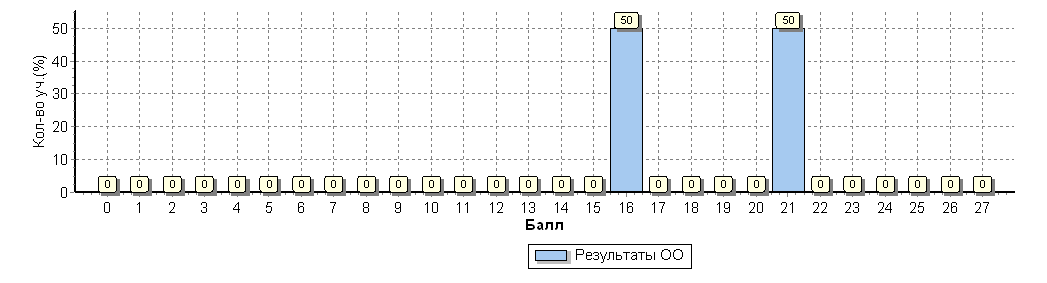 Индивидуальные результаты участниковИндивидуальные результаты участниковИндивидуальные результаты участниковИндивидуальные результаты участниковИндивидуальные результаты участниковИндивидуальные результаты участниковИндивидуальные результаты участниковИндивидуальные результаты участниковИндивидуальные результаты участниковИндивидуальные результаты участниковИндивидуальные результаты участниковИндивидуальные результаты участниковИндивидуальные результаты участниковИндивидуальные результаты участниковИндивидуальные результаты участниковИндивидуальные результаты участниковИндивидуальные результаты участниковИндивидуальные результаты участниковИндивидуальные результаты участниковИндивидуальные результаты участниковИндивидуальные результаты участниковИндивидуальные результаты участниковИндивидуальные результаты участниковИндивидуальные результаты участниковИндивидуальные результаты участниковИндивидуальные результаты участниковИндивидуальные результаты участниковИндивидуальные результаты участниковИндивидуальные результаты участниковИндивидуальные результаты участниковМаксимальный первичный балл: 27Максимальный первичный балл: 27Максимальный первичный балл: 27Максимальный первичный балл: 27Максимальный первичный балл: 27Максимальный первичный балл: 27Максимальный первичный балл: 27Максимальный первичный балл: 27Максимальный первичный балл: 27Максимальный первичный балл: 27Максимальный первичный балл: 27Максимальный первичный балл: 27Максимальный первичный балл: 27Максимальный первичный балл: 27Максимальный первичный балл: 27Максимальный первичный балл: 27Максимальный первичный балл: 27Максимальный первичный балл: 27Максимальный первичный балл: 27Максимальный первичный балл: 27Максимальный первичный балл: 27Максимальный первичный балл: 27Максимальный первичный балл: 27Максимальный первичный балл: 27Максимальный первичный балл: 27Максимальный первичный балл: 27Максимальный первичный балл: 27Максимальный первичный балл: 27Максимальный первичный балл: 27Максимальный первичный балл: 27NФИОКлассВар.Выполнение заданийВыполнение заданийВыполнение заданийВыполнение заданийВыполнение заданийВыполнение заданийВыполнение заданийВыполнение заданийВыполнение заданийВыполнение заданийВыполнение заданийВыполнение заданийВыполнение заданийВыполнение заданийВыполнение заданийВыполнение заданийВыполнение заданийВыполнение заданийВыполнение заданийВыполнение заданийВыполнение заданийПерв. баллОтм.*Отм. по журналу NФИОКлассВар.№Перв. баллОтм.*Отм. по журналу NФИОКлассВар.1234567891010111112131415161718Перв. баллОтм.*Отм. по журналу NФИОКлассВар.М
а
к
с22122112211112211112Перв. баллОтм.*Отм. по журналу 11  11  11  11  11  11  11  11  11  11  11  11  11  11  11  11  11  11  11  11  11  11  11  11  11  11  11  11005     11  11  2  0  2  0  1  1  2  2  0  0  0  0  0  2  0  1  1  1  0  164521013     11  22  2  1  2  2  1  1  2  2  1  1  0  0  1  2  0  0  1  1  0  21451111111111111Выполнение заданийВыполнение заданийВыполнение заданийВыполнение заданийВыполнение заданийВыполнение заданийВыполнение заданийВыполнение заданийВыполнение заданийВыполнение заданийВыполнение заданийВыполнение заданийВыполнение заданийВыполнение заданийВыполнение заданийВыполнение заданийВыполнение заданийВыполнение заданийВыполнение заданийВыполнение заданийВыполнение заданийВыполнение заданийВыполнение заданийВыполнение заданийВыполнение заданийВыполнение заданийВыполнение заданийВыполнение заданийВыполнение заданийВыполнение заданийВыполнение заданийВыполнение заданийВыполнение заданий(в % от числа участников)(в % от числа участников)(в % от числа участников)(в % от числа участников)(в % от числа участников)(в % от числа участников)(в % от числа участников)(в % от числа участников)(в % от числа участников)(в % от числа участников)(в % от числа участников)(в % от числа участников)(в % от числа участников)(в % от числа участников)(в % от числа участников)(в % от числа участников)(в % от числа участников)(в % от числа участников)(в % от числа участников)(в % от числа участников)(в % от числа участников)(в % от числа участников)(в % от числа участников)(в % от числа участников)(в % от числа участников)(в % от числа участников)(в % от числа участников)(в % от числа участников)(в % от числа участников)(в % от числа участников)(в % от числа участников)(в % от числа участников)(в % от числа участников)Максимальный первичный балл: 27Максимальный первичный балл: 27Максимальный первичный балл: 27Максимальный первичный балл: 27Максимальный первичный балл: 27Максимальный первичный балл: 27Максимальный первичный балл: 27Максимальный первичный балл: 27Максимальный первичный балл: 27Максимальный первичный балл: 27Максимальный первичный балл: 27Максимальный первичный балл: 27Максимальный первичный балл: 27Максимальный первичный балл: 27Максимальный первичный балл: 27Максимальный первичный балл: 27Максимальный первичный балл: 27Максимальный первичный балл: 27Максимальный первичный балл: 27Максимальный первичный балл: 27Максимальный первичный балл: 27Максимальный первичный балл: 27Максимальный первичный балл: 27Максимальный первичный балл: 27Максимальный первичный балл: 27Максимальный первичный балл: 27Максимальный первичный балл: 27Максимальный первичный балл: 27Максимальный первичный балл: 27Максимальный первичный балл: 27Максимальный первичный балл: 27Максимальный первичный балл: 27Максимальный первичный балл: 27ООООООООООКол-во уч.12345678910101112121313141515161617171818ООООООООООКол-во уч.Макс
балл2212211221112222111111122Вся выборкаВся выборкаВся выборкаВся выборкаВся выборка21899776807665537079526684843229298383515858555561611919Карачаево-Черкесская РеспубликаКарачаево-Черкесская РеспубликаКарачаево-Черкесская РеспубликаКарачаево-Черкесская Республика32763827960578770345786862915158787365353484855551111Усть-Джегутинский муниципальный районУсть-Джегутинский муниципальный район26798758775296773558929212101096962377773535353544МОУ "Лицей №7 г. Усть-Джегуты"27510050100501001001001005050025251001000505010010010010000Достижение требований ФК ГОСДостижение требований ФК ГОСДостижение требований ФК ГОСДостижение требований ФК ГОСДостижение требований ФК ГОСДостижение требований ФК ГОСДостижение требований ФК ГОСДостижение требований ФК ГОСДостижение требований ФК ГОСДостижение требований ФК ГОСДостижение требований ФК ГОСДостижение требований ФК ГОСДостижение требований ФК ГОСДостижение требований ФК ГОСДостижение требований ФК ГОСДостижение требований ФК ГОСДостижение требований ФК ГОСДостижение требований ФК ГОСДостижение требований ФК ГОСДостижение требований ФК ГОСДостижение требований ФК ГОСДостижение требований ФК ГОСДостижение требований ФК ГОСДостижение требований ФК ГОСДостижение требований ФК ГОСДостижение требований ФК ГОСДостижение требований ФК ГОСДостижение требований ФК ГОСДостижение требований ФК ГОСДостижение требований ФК ГОСДостижение требований ФК ГОС№№№№Проверяемый элемент содержания/ требования к уровню подготовки выпускниковПроверяемый элемент содержания/ требования к уровню подготовки выпускниковПроверяемый элемент содержания/ требования к уровню подготовки выпускниковПроверяемый элемент содержания/ требования к уровню подготовки выпускниковПроверяемый элемент содержания/ требования к уровню подготовки выпускниковПроверяемый элемент содержания/ требования к уровню подготовки выпускниковПроверяемый элемент содержания/ требования к уровню подготовки выпускниковПроверяемый элемент содержания/ требования к уровню подготовки выпускниковПроверяемый элемент содержания/ требования к уровню подготовки выпускниковПроверяемый элемент содержания/ требования к уровню подготовки выпускниковПроверяемый элемент содержания/ требования к уровню подготовки выпускниковПроверяемый элемент содержания/ требования к уровню подготовки выпускниковПроверяемый элемент содержания/ требования к уровню подготовки выпускниковМакс
баллМакс
баллМакс
баллПо ООПо ООСредний % выполненияСредний % выполненияСредний % выполненияСредний % выполненияСредний % выполнения11№№№№Проверяемый элемент содержания/ требования к уровню подготовки выпускниковПроверяемый элемент содержания/ требования к уровню подготовки выпускниковПроверяемый элемент содержания/ требования к уровню подготовки выпускниковПроверяемый элемент содержания/ требования к уровню подготовки выпускниковПроверяемый элемент содержания/ требования к уровню подготовки выпускниковПроверяемый элемент содержания/ требования к уровню подготовки выпускниковПроверяемый элемент содержания/ требования к уровню подготовки выпускниковПроверяемый элемент содержания/ требования к уровню подготовки выпускниковПроверяемый элемент содержания/ требования к уровню подготовки выпускниковПроверяемый элемент содержания/ требования к уровню подготовки выпускниковПроверяемый элемент содержания/ требования к уровню подготовки выпускниковПроверяемый элемент содержания/ требования к уровню подготовки выпускниковПроверяемый элемент содержания/ требования к уровню подготовки выпускниковМакс
баллМакс
баллМакс
баллПо ООПо ООПо регионуПо регионуПо регионуПо РоссииПо РоссииПо РоссииПо России2 уч.2 уч.327 уч.327 уч.327 уч.218997 уч.218997 уч.218997 уч.218997 уч.1111Знать/понимать смысл физических понятий.Знать/понимать смысл физических понятий.Знать/понимать смысл физических понятий.Знать/понимать смысл физических понятий.Знать/понимать смысл физических понятий.Знать/понимать смысл физических понятий.Знать/понимать смысл физических понятий.Знать/понимать смысл физических понятий.Знать/понимать смысл физических понятий.Знать/понимать смысл физических понятий.Знать/понимать смысл физических понятий.Знать/понимать смысл физических понятий.Знать/понимать смысл физических понятий.2227575636363767676762222Знать/понимать смысл физических понятий.Знать/понимать смысл физических понятий.Знать/понимать смысл физических понятий.Знать/понимать смысл физических понятий.Знать/понимать смысл физических понятий.Знать/понимать смысл физических понятий.Знать/понимать смысл физических понятий.Знать/понимать смысл физических понятий.Знать/понимать смысл физических понятий.Знать/понимать смысл физических понятий.Знать/понимать смысл физических понятий.Знать/понимать смысл физических понятий.Знать/понимать смысл физических понятий.222100100828282808080803333Знать/понимать смысл физических понятий.Знать/понимать смысл физических понятий.Знать/понимать смысл физических понятий.Знать/понимать смысл физических понятий.Знать/понимать смысл физических понятий.Знать/понимать смысл физических понятий.Знать/понимать смысл физических понятий.Знать/понимать смысл физических понятий.Знать/понимать смысл физических понятий.Знать/понимать смысл физических понятий.Знать/понимать смысл физических понятий.Знать/понимать смысл физических понятий.Знать/понимать смысл физических понятий.1115050797979767676764444Знать/понимать смысл физических понятий, величин и законовЗнать/понимать смысл физических понятий, величин и законовЗнать/понимать смысл физических понятий, величин и законовЗнать/понимать смысл физических понятий, величин и законовЗнать/понимать смысл физических понятий, величин и законовЗнать/понимать смысл физических понятий, величин и законовЗнать/понимать смысл физических понятий, величин и законовЗнать/понимать смысл физических понятий, величин и законовЗнать/понимать смысл физических понятий, величин и законовЗнать/понимать смысл физических понятий, величин и законовЗнать/понимать смысл физических понятий, величин и законовЗнать/понимать смысл физических понятий, величин и законовЗнать/понимать смысл физических понятий, величин и законов222100100606060656565655555Знать/понимать смысл физических величин и законовЗнать/понимать смысл физических величин и законовЗнать/понимать смысл физических величин и законовЗнать/понимать смысл физических величин и законовЗнать/понимать смысл физических величин и законовЗнать/понимать смысл физических величин и законовЗнать/понимать смысл физических величин и законовЗнать/понимать смысл физических величин и законовЗнать/понимать смысл физических величин и законовЗнать/понимать смысл физических величин и законовЗнать/понимать смысл физических величин и законовЗнать/понимать смысл физических величин и законовЗнать/понимать смысл физических величин и законов2225050575757535353536666Знать/понимать смысл физических понятий.Знать/понимать смысл физических понятий.Знать/понимать смысл физических понятий.Знать/понимать смысл физических понятий.Знать/понимать смысл физических понятий.Знать/понимать смысл физических понятий.Знать/понимать смысл физических понятий.Знать/понимать смысл физических понятий.Знать/понимать смысл физических понятий.Знать/понимать смысл физических понятий.Знать/понимать смысл физических понятий.Знать/понимать смысл физических понятий.Знать/понимать смысл физических понятий.111100100878787707070707777Знать/понимать смысл физических величин и законовЗнать/понимать смысл физических величин и законовЗнать/понимать смысл физических величин и законовЗнать/понимать смысл физических величин и законовЗнать/понимать смысл физических величин и законовЗнать/понимать смысл физических величин и законовЗнать/понимать смысл физических величин и законовЗнать/понимать смысл физических величин и законовЗнать/понимать смысл физических величин и законовЗнать/понимать смысл физических величин и законовЗнать/понимать смысл физических величин и законовЗнать/понимать смысл физических величин и законовЗнать/понимать смысл физических величин и законов111100100707070797979798888Знать/понимать смысл физических величин и законовЗнать/понимать смысл физических величин и законовЗнать/понимать смысл физических величин и законовЗнать/понимать смысл физических величин и законовЗнать/понимать смысл физических величин и законовЗнать/понимать смысл физических величин и законовЗнать/понимать смысл физических величин и законовЗнать/понимать смысл физических величин и законовЗнать/понимать смысл физических величин и законовЗнать/понимать смысл физических величин и законовЗнать/понимать смысл физических величин и законовЗнать/понимать смысл физических величин и законовЗнать/понимать смысл физических величин и законов222100100343434525252529999Знать/понимать смысл физических величин и законовЗнать/понимать смысл физических величин и законовЗнать/понимать смысл физических величин и законовЗнать/понимать смысл физических величин и законовЗнать/понимать смысл физических величин и законовЗнать/понимать смысл физических величин и законовЗнать/понимать смысл физических величин и законовЗнать/понимать смысл физических величин и законовЗнать/понимать смысл физических величин и законовЗнать/понимать смысл физических величин и законовЗнать/понимать смысл физических величин и законовЗнать/понимать смысл физических величин и законовЗнать/понимать смысл физических величин и законов2221001005757576666666610101010Уметь отличать гипотезы от научных теорий, делать выводы на основе экспериментальных данных.Уметь отличать гипотезы от научных теорий, делать выводы на основе экспериментальных данных.Уметь отличать гипотезы от научных теорий, делать выводы на основе экспериментальных данных.Уметь отличать гипотезы от научных теорий, делать выводы на основе экспериментальных данных.Уметь отличать гипотезы от научных теорий, делать выводы на основе экспериментальных данных.Уметь отличать гипотезы от научных теорий, делать выводы на основе экспериментальных данных.Уметь отличать гипотезы от научных теорий, делать выводы на основе экспериментальных данных.Уметь отличать гипотезы от научных теорий, делать выводы на основе экспериментальных данных.Уметь отличать гипотезы от научных теорий, делать выводы на основе экспериментальных данных.Уметь отличать гипотезы от научных теорий, делать выводы на основе экспериментальных данных.Уметь отличать гипотезы от научных теорий, делать выводы на основе экспериментальных данных.Уметь отличать гипотезы от научных теорий, делать выводы на основе экспериментальных данных.Уметь отличать гипотезы от научных теорий, делать выводы на основе экспериментальных данных.11150508686868484848411111111Уметь отличать гипотезы от научных теорий, делать выводы на основе экспериментальных данных.Уметь отличать гипотезы от научных теорий, делать выводы на основе экспериментальных данных.Уметь отличать гипотезы от научных теорий, делать выводы на основе экспериментальных данных.Уметь отличать гипотезы от научных теорий, делать выводы на основе экспериментальных данных.Уметь отличать гипотезы от научных теорий, делать выводы на основе экспериментальных данных.Уметь отличать гипотезы от научных теорий, делать выводы на основе экспериментальных данных.Уметь отличать гипотезы от научных теорий, делать выводы на основе экспериментальных данных.Уметь отличать гипотезы от научных теорий, делать выводы на основе экспериментальных данных.Уметь отличать гипотезы от научных теорий, делать выводы на основе экспериментальных данных.Уметь отличать гипотезы от научных теорий, делать выводы на основе экспериментальных данных.Уметь отличать гипотезы от научных теорий, делать выводы на основе экспериментальных данных.Уметь отличать гипотезы от научных теорий, делать выводы на основе экспериментальных данных.Уметь отличать гипотезы от научных теорий, делать выводы на основе экспериментальных данных.111002929293232323212121212Уметь проводить опыты по исследованию изученных явлений и процессов.Уметь проводить опыты по исследованию изученных явлений и процессов.Уметь проводить опыты по исследованию изученных явлений и процессов.Уметь проводить опыты по исследованию изученных явлений и процессов.Уметь проводить опыты по исследованию изученных явлений и процессов.Уметь проводить опыты по исследованию изученных явлений и процессов.Уметь проводить опыты по исследованию изученных явлений и процессов.Уметь проводить опыты по исследованию изученных явлений и процессов.Уметь проводить опыты по исследованию изученных явлений и процессов.Уметь проводить опыты по исследованию изученных явлений и процессов.Уметь проводить опыты по исследованию изученных явлений и процессов.Уметь проводить опыты по исследованию изученных явлений и процессов.Уметь проводить опыты по исследованию изученных явлений и процессов.22225251515152929292913131313Уметь объяснять устройство и принцип действия технических объектов, приводить примеры практического использования физических знаний.Уметь объяснять устройство и принцип действия технических объектов, приводить примеры практического использования физических знаний.Уметь объяснять устройство и принцип действия технических объектов, приводить примеры практического использования физических знаний.Уметь объяснять устройство и принцип действия технических объектов, приводить примеры практического использования физических знаний.Уметь объяснять устройство и принцип действия технических объектов, приводить примеры практического использования физических знаний.Уметь объяснять устройство и принцип действия технических объектов, приводить примеры практического использования физических знаний.Уметь объяснять устройство и принцип действия технических объектов, приводить примеры практического использования физических знаний.Уметь объяснять устройство и принцип действия технических объектов, приводить примеры практического использования физических знаний.Уметь объяснять устройство и принцип действия технических объектов, приводить примеры практического использования физических знаний.Уметь объяснять устройство и принцип действия технических объектов, приводить примеры практического использования физических знаний.Уметь объяснять устройство и принцип действия технических объектов, приводить примеры практического использования физических знаний.Уметь объяснять устройство и принцип действия технических объектов, приводить примеры практического использования физических знаний.Уметь объяснять устройство и принцип действия технических объектов, приводить примеры практического использования физических знаний.2221001008787878383838314141414Уметь объяснять устройство и принцип действия технических объектов, приводить примеры практического использования физических знаний. Уметь использовать приобретённые знания и умения в практической деятельности и повседневной жизни для обеспечения безопасности жизнедеятельности, рационального природопользования и охраны окружающей средыУметь объяснять устройство и принцип действия технических объектов, приводить примеры практического использования физических знаний. Уметь использовать приобретённые знания и умения в практической деятельности и повседневной жизни для обеспечения безопасности жизнедеятельности, рационального природопользования и охраны окружающей средыУметь объяснять устройство и принцип действия технических объектов, приводить примеры практического использования физических знаний. Уметь использовать приобретённые знания и умения в практической деятельности и повседневной жизни для обеспечения безопасности жизнедеятельности, рационального природопользования и охраны окружающей средыУметь объяснять устройство и принцип действия технических объектов, приводить примеры практического использования физических знаний. Уметь использовать приобретённые знания и умения в практической деятельности и повседневной жизни для обеспечения безопасности жизнедеятельности, рационального природопользования и охраны окружающей средыУметь объяснять устройство и принцип действия технических объектов, приводить примеры практического использования физических знаний. Уметь использовать приобретённые знания и умения в практической деятельности и повседневной жизни для обеспечения безопасности жизнедеятельности, рационального природопользования и охраны окружающей средыУметь объяснять устройство и принцип действия технических объектов, приводить примеры практического использования физических знаний. Уметь использовать приобретённые знания и умения в практической деятельности и повседневной жизни для обеспечения безопасности жизнедеятельности, рационального природопользования и охраны окружающей средыУметь объяснять устройство и принцип действия технических объектов, приводить примеры практического использования физических знаний. Уметь использовать приобретённые знания и умения в практической деятельности и повседневной жизни для обеспечения безопасности жизнедеятельности, рационального природопользования и охраны окружающей средыУметь объяснять устройство и принцип действия технических объектов, приводить примеры практического использования физических знаний. Уметь использовать приобретённые знания и умения в практической деятельности и повседневной жизни для обеспечения безопасности жизнедеятельности, рационального природопользования и охраны окружающей средыУметь объяснять устройство и принцип действия технических объектов, приводить примеры практического использования физических знаний. Уметь использовать приобретённые знания и умения в практической деятельности и повседневной жизни для обеспечения безопасности жизнедеятельности, рационального природопользования и охраны окружающей средыУметь объяснять устройство и принцип действия технических объектов, приводить примеры практического использования физических знаний. Уметь использовать приобретённые знания и умения в практической деятельности и повседневной жизни для обеспечения безопасности жизнедеятельности, рационального природопользования и охраны окружающей средыУметь объяснять устройство и принцип действия технических объектов, приводить примеры практического использования физических знаний. Уметь использовать приобретённые знания и умения в практической деятельности и повседневной жизни для обеспечения безопасности жизнедеятельности, рационального природопользования и охраны окружающей средыУметь объяснять устройство и принцип действия технических объектов, приводить примеры практического использования физических знаний. Уметь использовать приобретённые знания и умения в практической деятельности и повседневной жизни для обеспечения безопасности жизнедеятельности, рационального природопользования и охраны окружающей средыУметь объяснять устройство и принцип действия технических объектов, приводить примеры практического использования физических знаний. Уметь использовать приобретённые знания и умения в практической деятельности и повседневной жизни для обеспечения безопасности жизнедеятельности, рационального природопользования и охраны окружающей среды111003636365151515115151515Уметь объяснять устройство и принцип действия технических объектов, приводить примеры практического использования физических знаний. Уметь использовать приобретенные знания и умения в практической деятельности и повседневной жизни для обеспечения безопасности жизнедеятельности, рационального природопользования и охраны окружающей среды.Уметь объяснять устройство и принцип действия технических объектов, приводить примеры практического использования физических знаний. Уметь использовать приобретенные знания и умения в практической деятельности и повседневной жизни для обеспечения безопасности жизнедеятельности, рационального природопользования и охраны окружающей среды.Уметь объяснять устройство и принцип действия технических объектов, приводить примеры практического использования физических знаний. Уметь использовать приобретенные знания и умения в практической деятельности и повседневной жизни для обеспечения безопасности жизнедеятельности, рационального природопользования и охраны окружающей среды.Уметь объяснять устройство и принцип действия технических объектов, приводить примеры практического использования физических знаний. Уметь использовать приобретенные знания и умения в практической деятельности и повседневной жизни для обеспечения безопасности жизнедеятельности, рационального природопользования и охраны окружающей среды.Уметь объяснять устройство и принцип действия технических объектов, приводить примеры практического использования физических знаний. Уметь использовать приобретенные знания и умения в практической деятельности и повседневной жизни для обеспечения безопасности жизнедеятельности, рационального природопользования и охраны окружающей среды.Уметь объяснять устройство и принцип действия технических объектов, приводить примеры практического использования физических знаний. Уметь использовать приобретенные знания и умения в практической деятельности и повседневной жизни для обеспечения безопасности жизнедеятельности, рационального природопользования и охраны окружающей среды.Уметь объяснять устройство и принцип действия технических объектов, приводить примеры практического использования физических знаний. Уметь использовать приобретенные знания и умения в практической деятельности и повседневной жизни для обеспечения безопасности жизнедеятельности, рационального природопользования и охраны окружающей среды.Уметь объяснять устройство и принцип действия технических объектов, приводить примеры практического использования физических знаний. Уметь использовать приобретенные знания и умения в практической деятельности и повседневной жизни для обеспечения безопасности жизнедеятельности, рационального природопользования и охраны окружающей среды.Уметь объяснять устройство и принцип действия технических объектов, приводить примеры практического использования физических знаний. Уметь использовать приобретенные знания и умения в практической деятельности и повседневной жизни для обеспечения безопасности жизнедеятельности, рационального природопользования и охраны окружающей среды.Уметь объяснять устройство и принцип действия технических объектов, приводить примеры практического использования физических знаний. Уметь использовать приобретенные знания и умения в практической деятельности и повседневной жизни для обеспечения безопасности жизнедеятельности, рационального природопользования и охраны окружающей среды.Уметь объяснять устройство и принцип действия технических объектов, приводить примеры практического использования физических знаний. Уметь использовать приобретенные знания и умения в практической деятельности и повседневной жизни для обеспечения безопасности жизнедеятельности, рационального природопользования и охраны окружающей среды.Уметь объяснять устройство и принцип действия технических объектов, приводить примеры практического использования физических знаний. Уметь использовать приобретенные знания и умения в практической деятельности и повседневной жизни для обеспечения безопасности жизнедеятельности, рационального природопользования и охраны окружающей среды.Уметь объяснять устройство и принцип действия технических объектов, приводить примеры практического использования физических знаний. Уметь использовать приобретенные знания и умения в практической деятельности и повседневной жизни для обеспечения безопасности жизнедеятельности, рационального природопользования и охраны окружающей среды.11150505353535858585816161616Уметь воспринимать и на основе полученных знаний самостоятельно оценивать информацию, содержащуюся в СМИ, Интернете, научно-популярных статьях.Уметь воспринимать и на основе полученных знаний самостоятельно оценивать информацию, содержащуюся в СМИ, Интернете, научно-популярных статьях.Уметь воспринимать и на основе полученных знаний самостоятельно оценивать информацию, содержащуюся в СМИ, Интернете, научно-популярных статьях.Уметь воспринимать и на основе полученных знаний самостоятельно оценивать информацию, содержащуюся в СМИ, Интернете, научно-популярных статьях.Уметь воспринимать и на основе полученных знаний самостоятельно оценивать информацию, содержащуюся в СМИ, Интернете, научно-популярных статьях.Уметь воспринимать и на основе полученных знаний самостоятельно оценивать информацию, содержащуюся в СМИ, Интернете, научно-популярных статьях.Уметь воспринимать и на основе полученных знаний самостоятельно оценивать информацию, содержащуюся в СМИ, Интернете, научно-популярных статьях.Уметь воспринимать и на основе полученных знаний самостоятельно оценивать информацию, содержащуюся в СМИ, Интернете, научно-популярных статьях.Уметь воспринимать и на основе полученных знаний самостоятельно оценивать информацию, содержащуюся в СМИ, Интернете, научно-популярных статьях.Уметь воспринимать и на основе полученных знаний самостоятельно оценивать информацию, содержащуюся в СМИ, Интернете, научно-популярных статьях.Уметь воспринимать и на основе полученных знаний самостоятельно оценивать информацию, содержащуюся в СМИ, Интернете, научно-популярных статьях.Уметь воспринимать и на основе полученных знаний самостоятельно оценивать информацию, содержащуюся в СМИ, Интернете, научно-популярных статьях.Уметь воспринимать и на основе полученных знаний самостоятельно оценивать информацию, содержащуюся в СМИ, Интернете, научно-популярных статьях.1111001004848485555555517171717Уметь воспринимать и на основе полученных знаний самостоятельно оценивать информацию, содержащуюся в СМИ, Интернете, научно-популярных статьях.Уметь воспринимать и на основе полученных знаний самостоятельно оценивать информацию, содержащуюся в СМИ, Интернете, научно-популярных статьях.Уметь воспринимать и на основе полученных знаний самостоятельно оценивать информацию, содержащуюся в СМИ, Интернете, научно-популярных статьях.Уметь воспринимать и на основе полученных знаний самостоятельно оценивать информацию, содержащуюся в СМИ, Интернете, научно-популярных статьях.Уметь воспринимать и на основе полученных знаний самостоятельно оценивать информацию, содержащуюся в СМИ, Интернете, научно-популярных статьях.Уметь воспринимать и на основе полученных знаний самостоятельно оценивать информацию, содержащуюся в СМИ, Интернете, научно-популярных статьях.Уметь воспринимать и на основе полученных знаний самостоятельно оценивать информацию, содержащуюся в СМИ, Интернете, научно-популярных статьях.Уметь воспринимать и на основе полученных знаний самостоятельно оценивать информацию, содержащуюся в СМИ, Интернете, научно-популярных статьях.Уметь воспринимать и на основе полученных знаний самостоятельно оценивать информацию, содержащуюся в СМИ, Интернете, научно-популярных статьях.Уметь воспринимать и на основе полученных знаний самостоятельно оценивать информацию, содержащуюся в СМИ, Интернете, научно-популярных статьях.Уметь воспринимать и на основе полученных знаний самостоятельно оценивать информацию, содержащуюся в СМИ, Интернете, научно-популярных статьях.Уметь воспринимать и на основе полученных знаний самостоятельно оценивать информацию, содержащуюся в СМИ, Интернете, научно-популярных статьях.Уметь воспринимать и на основе полученных знаний самостоятельно оценивать информацию, содержащуюся в СМИ, Интернете, научно-популярных статьях.1111001005555556161616118181818Уметь воспринимать и на основе полученных знаний самостоятельно оценивать информацию, содержащуюся в СМИ, Интернете, научно-популярных статьях. Уметь использовать приобретенные знания и умения в практической деятельности и повседневной жизни для обеспечения безопасности жизнедеятельности, рационального природопользования и охраны окружающей среды.Уметь воспринимать и на основе полученных знаний самостоятельно оценивать информацию, содержащуюся в СМИ, Интернете, научно-популярных статьях. Уметь использовать приобретенные знания и умения в практической деятельности и повседневной жизни для обеспечения безопасности жизнедеятельности, рационального природопользования и охраны окружающей среды.Уметь воспринимать и на основе полученных знаний самостоятельно оценивать информацию, содержащуюся в СМИ, Интернете, научно-популярных статьях. Уметь использовать приобретенные знания и умения в практической деятельности и повседневной жизни для обеспечения безопасности жизнедеятельности, рационального природопользования и охраны окружающей среды.Уметь воспринимать и на основе полученных знаний самостоятельно оценивать информацию, содержащуюся в СМИ, Интернете, научно-популярных статьях. Уметь использовать приобретенные знания и умения в практической деятельности и повседневной жизни для обеспечения безопасности жизнедеятельности, рационального природопользования и охраны окружающей среды.Уметь воспринимать и на основе полученных знаний самостоятельно оценивать информацию, содержащуюся в СМИ, Интернете, научно-популярных статьях. Уметь использовать приобретенные знания и умения в практической деятельности и повседневной жизни для обеспечения безопасности жизнедеятельности, рационального природопользования и охраны окружающей среды.Уметь воспринимать и на основе полученных знаний самостоятельно оценивать информацию, содержащуюся в СМИ, Интернете, научно-популярных статьях. Уметь использовать приобретенные знания и умения в практической деятельности и повседневной жизни для обеспечения безопасности жизнедеятельности, рационального природопользования и охраны окружающей среды.Уметь воспринимать и на основе полученных знаний самостоятельно оценивать информацию, содержащуюся в СМИ, Интернете, научно-популярных статьях. Уметь использовать приобретенные знания и умения в практической деятельности и повседневной жизни для обеспечения безопасности жизнедеятельности, рационального природопользования и охраны окружающей среды.Уметь воспринимать и на основе полученных знаний самостоятельно оценивать информацию, содержащуюся в СМИ, Интернете, научно-популярных статьях. Уметь использовать приобретенные знания и умения в практической деятельности и повседневной жизни для обеспечения безопасности жизнедеятельности, рационального природопользования и охраны окружающей среды.Уметь воспринимать и на основе полученных знаний самостоятельно оценивать информацию, содержащуюся в СМИ, Интернете, научно-популярных статьях. Уметь использовать приобретенные знания и умения в практической деятельности и повседневной жизни для обеспечения безопасности жизнедеятельности, рационального природопользования и охраны окружающей среды.Уметь воспринимать и на основе полученных знаний самостоятельно оценивать информацию, содержащуюся в СМИ, Интернете, научно-популярных статьях. Уметь использовать приобретенные знания и умения в практической деятельности и повседневной жизни для обеспечения безопасности жизнедеятельности, рационального природопользования и охраны окружающей среды.Уметь воспринимать и на основе полученных знаний самостоятельно оценивать информацию, содержащуюся в СМИ, Интернете, научно-популярных статьях. Уметь использовать приобретенные знания и умения в практической деятельности и повседневной жизни для обеспечения безопасности жизнедеятельности, рационального природопользования и охраны окружающей среды.Уметь воспринимать и на основе полученных знаний самостоятельно оценивать информацию, содержащуюся в СМИ, Интернете, научно-популярных статьях. Уметь использовать приобретенные знания и умения в практической деятельности и повседневной жизни для обеспечения безопасности жизнедеятельности, рационального природопользования и охраны окружающей среды.Уметь воспринимать и на основе полученных знаний самостоятельно оценивать информацию, содержащуюся в СМИ, Интернете, научно-популярных статьях. Уметь использовать приобретенные знания и умения в практической деятельности и повседневной жизни для обеспечения безопасности жизнедеятельности, рационального природопользования и охраны окружающей среды.222001111111919191911Вычисляется как отношение (в %) суммы всех набранных баллов за задание всеми участниками к произведению количества участников на максимальный балл за заданиеВычисляется как отношение (в %) суммы всех набранных баллов за задание всеми участниками к произведению количества участников на максимальный балл за заданиеВычисляется как отношение (в %) суммы всех набранных баллов за задание всеми участниками к произведению количества участников на максимальный балл за заданиеВычисляется как отношение (в %) суммы всех набранных баллов за задание всеми участниками к произведению количества участников на максимальный балл за заданиеВычисляется как отношение (в %) суммы всех набранных баллов за задание всеми участниками к произведению количества участников на максимальный балл за заданиеВычисляется как отношение (в %) суммы всех набранных баллов за задание всеми участниками к произведению количества участников на максимальный балл за заданиеВычисляется как отношение (в %) суммы всех набранных баллов за задание всеми участниками к произведению количества участников на максимальный балл за заданиеВычисляется как отношение (в %) суммы всех набранных баллов за задание всеми участниками к произведению количества участников на максимальный балл за заданиеВычисляется как отношение (в %) суммы всех набранных баллов за задание всеми участниками к произведению количества участников на максимальный балл за заданиеВычисляется как отношение (в %) суммы всех набранных баллов за задание всеми участниками к произведению количества участников на максимальный балл за заданиеВычисляется как отношение (в %) суммы всех набранных баллов за задание всеми участниками к произведению количества участников на максимальный балл за заданиеВычисляется как отношение (в %) суммы всех набранных баллов за задание всеми участниками к произведению количества участников на максимальный балл за заданиеВычисляется как отношение (в %) суммы всех набранных баллов за задание всеми участниками к произведению количества участников на максимальный балл за заданиеВычисляется как отношение (в %) суммы всех набранных баллов за задание всеми участниками к произведению количества участников на максимальный балл за заданиеВычисляется как отношение (в %) суммы всех набранных баллов за задание всеми участниками к произведению количества участников на максимальный балл за заданиеВычисляется как отношение (в %) суммы всех набранных баллов за задание всеми участниками к произведению количества участников на максимальный балл за заданиеВычисляется как отношение (в %) суммы всех набранных баллов за задание всеми участниками к произведению количества участников на максимальный балл за заданиеВычисляется как отношение (в %) суммы всех набранных баллов за задание всеми участниками к произведению количества участников на максимальный балл за заданиеВычисляется как отношение (в %) суммы всех набранных баллов за задание всеми участниками к произведению количества участников на максимальный балл за заданиеВычисляется как отношение (в %) суммы всех набранных баллов за задание всеми участниками к произведению количества участников на максимальный балл за заданиеВычисляется как отношение (в %) суммы всех набранных баллов за задание всеми участниками к произведению количества участников на максимальный балл за заданиеВычисляется как отношение (в %) суммы всех набранных баллов за задание всеми участниками к произведению количества участников на максимальный балл за заданиеВычисляется как отношение (в %) суммы всех набранных баллов за задание всеми участниками к произведению количества участников на максимальный балл за заданиеВычисляется как отношение (в %) суммы всех набранных баллов за задание всеми участниками к произведению количества участников на максимальный балл за заданиеВычисляется как отношение (в %) суммы всех набранных баллов за задание всеми участниками к произведению количества участников на максимальный балл за заданиеВычисляется как отношение (в %) суммы всех набранных баллов за задание всеми участниками к произведению количества участников на максимальный балл за заданиеВычисляется как отношение (в %) суммы всех набранных баллов за задание всеми участниками к произведению количества участников на максимальный балл за заданиеВычисляется как отношение (в %) суммы всех набранных баллов за задание всеми участниками к произведению количества участников на максимальный балл за заданиеВычисляется как отношение (в %) суммы всех набранных баллов за задание всеми участниками к произведению количества участников на максимальный балл за заданиеНаименование школыВсего учащУчаст «5» четв«5» ВПР«4» четв«4» ВПР«3» четв«3» ВПР«2» четв«2» ВПР КлассВсего учащУчаст «5» четв«5» ВПР«4» четв«4» ВПР«3» четв«3» ВПР«2» четв«2» ВПРМКОУ «Лицей № 7 г.Усть-Джегуты»11 класс1433--3----Итого1433--3----Всероссийские проверочные работы (11 класс)Всероссийские проверочные работы (11 класс)Всероссийские проверочные работы (11 класс)Всероссийские проверочные работы (11 класс)Всероссийские проверочные работы (11 класс)Всероссийские проверочные работы (11 класс)Всероссийские проверочные работы (11 класс)Всероссийские проверочные работы (11 класс)Всероссийские проверочные работы (11 класс)Всероссийские проверочные работы (11 класс)Всероссийские проверочные работы (11 класс)Всероссийские проверочные работы (11 класс)Всероссийские проверочные работы (11 класс)Всероссийские проверочные работы (11 класс)Всероссийские проверочные работы (11 класс)Всероссийские проверочные работы (11 класс)Всероссийские проверочные работы (11 класс)Всероссийские проверочные работы (11 класс)Всероссийские проверочные работы (11 класс)Всероссийские проверочные работы (11 класс)Всероссийские проверочные работы (11 класс)Всероссийские проверочные работы (11 класс)Всероссийские проверочные работы (11 класс)Всероссийские проверочные работы (11 класс)Всероссийские проверочные работы (11 класс)Всероссийские проверочные работы (11 класс)Всероссийские проверочные работы (11 класс)Всероссийские проверочные работы (11 класс)Всероссийские проверочные работы (11 класс)Всероссийские проверочные работы (11 класс)Всероссийские проверочные работы (11 класс)Всероссийские проверочные работы (11 класс)Всероссийские проверочные работы (11 класс)Всероссийские проверочные работы (11 класс)Всероссийские проверочные работы (11 класс)Всероссийские проверочные работы (11 класс)Всероссийские проверочные работы (11 класс)Всероссийские проверочные работы (11 класс)Всероссийские проверочные работы (11 класс)Всероссийские проверочные работы (11 класс)Всероссийские проверочные работы (11 класс)Дата: 21.03.2018Дата: 21.03.2018Дата: 21.03.2018Дата: 21.03.2018Дата: 21.03.2018Дата: 21.03.2018Дата: 21.03.2018Дата: 21.03.2018Дата: 21.03.2018Дата: 21.03.2018Дата: 21.03.2018Дата: 21.03.2018Дата: 21.03.2018Дата: 21.03.2018Дата: 21.03.2018Дата: 21.03.2018Дата: 21.03.2018Дата: 21.03.2018Дата: 21.03.2018Дата: 21.03.2018Дата: 21.03.2018Дата: 21.03.2018Дата: 21.03.2018Дата: 21.03.2018Дата: 21.03.2018Дата: 21.03.2018Дата: 21.03.2018Дата: 21.03.2018Дата: 21.03.2018Дата: 21.03.2018Дата: 21.03.2018Дата: 21.03.2018Дата: 21.03.2018Дата: 21.03.2018Дата: 21.03.2018Дата: 21.03.2018Дата: 21.03.2018Дата: 21.03.2018Дата: 21.03.2018Дата: 21.03.2018Дата: 21.03.2018Предмет: ИсторияПредмет: ИсторияПредмет: ИсторияПредмет: ИсторияПредмет: ИсторияПредмет: ИсторияПредмет: ИсторияПредмет: ИсторияПредмет: ИсторияПредмет: ИсторияПредмет: ИсторияПредмет: ИсторияПредмет: ИсторияПредмет: ИсторияПредмет: ИсторияПредмет: ИсторияПредмет: ИсторияПредмет: ИсторияПредмет: ИсторияПредмет: ИсторияПредмет: ИсторияПредмет: ИсторияПредмет: ИсторияПредмет: ИсторияПредмет: ИсторияПредмет: ИсторияПредмет: ИсторияПредмет: ИсторияПредмет: ИсторияПредмет: ИсторияПредмет: ИсторияПредмет: ИсторияПредмет: ИсторияПредмет: ИсторияПредмет: ИсторияПредмет: ИсторияПредмет: ИсторияПредмет: ИсторияПредмет: ИсторияПредмет: ИсторияПредмет: ИсторияВыполнение заданийВыполнение заданийВыполнение заданийВыполнение заданийВыполнение заданийВыполнение заданийВыполнение заданийВыполнение заданийВыполнение заданийВыполнение заданийВыполнение заданийВыполнение заданийВыполнение заданийВыполнение заданийВыполнение заданийВыполнение заданийВыполнение заданийВыполнение заданийВыполнение заданийВыполнение заданийВыполнение заданийВыполнение заданийВыполнение заданийВыполнение заданийВыполнение заданийВыполнение заданийВыполнение заданийВыполнение заданийВыполнение заданийВыполнение заданийВыполнение заданийВыполнение заданийВыполнение заданийВыполнение заданийВыполнение заданийВыполнение заданийВыполнение заданийВыполнение заданийВыполнение заданийВыполнение заданийВыполнение заданий(в % от числа участников)(в % от числа участников)(в % от числа участников)(в % от числа участников)(в % от числа участников)(в % от числа участников)(в % от числа участников)(в % от числа участников)(в % от числа участников)(в % от числа участников)(в % от числа участников)(в % от числа участников)(в % от числа участников)(в % от числа участников)(в % от числа участников)(в % от числа участников)(в % от числа участников)(в % от числа участников)(в % от числа участников)(в % от числа участников)(в % от числа участников)(в % от числа участников)(в % от числа участников)(в % от числа участников)(в % от числа участников)(в % от числа участников)(в % от числа участников)(в % от числа участников)(в % от числа участников)(в % от числа участников)(в % от числа участников)(в % от числа участников)(в % от числа участников)(в % от числа участников)(в % от числа участников)(в % от числа участников)(в % от числа участников)(в % от числа участников)(в % от числа участников)(в % от числа участников)(в % от числа участников)Максимальный первичный балл: 21Максимальный первичный балл: 21Максимальный первичный балл: 21Максимальный первичный балл: 21Максимальный первичный балл: 21Максимальный первичный балл: 21Максимальный первичный балл: 21Максимальный первичный балл: 21Максимальный первичный балл: 21Максимальный первичный балл: 21Максимальный первичный балл: 21Максимальный первичный балл: 21Максимальный первичный балл: 21Максимальный первичный балл: 21Максимальный первичный балл: 21Максимальный первичный балл: 21Максимальный первичный балл: 21Максимальный первичный балл: 21Максимальный первичный балл: 21Максимальный первичный балл: 21Максимальный первичный балл: 21Максимальный первичный балл: 21Максимальный первичный балл: 21Максимальный первичный балл: 21Максимальный первичный балл: 21Максимальный первичный балл: 21Максимальный первичный балл: 21Максимальный первичный балл: 21Максимальный первичный балл: 21Максимальный первичный балл: 21Максимальный первичный балл: 21Максимальный первичный балл: 21Максимальный первичный балл: 21Максимальный первичный балл: 21Максимальный первичный балл: 21Максимальный первичный балл: 21Максимальный первичный балл: 21Максимальный первичный балл: 21Максимальный первичный балл: 21Максимальный первичный балл: 21Максимальный первичный балл: 21ООООООООООООКол-во уч.Кол-во уч.Кол-во уч.Кол-во уч.1122334455667788899910К110К110К210К211111212ООООООООООООКол-во уч.Кол-во уч.Кол-во уч.Кол-во уч.Макс
балл1122221144111122211111222211Вся выборкаВся выборкаВся выборкаВся выборкаВся выборкаВся выборка24550424550424550424550482828282818179798484838385858585857171717676444458585252Карачаево-Черкесская РеспубликаКарачаево-Черкесская РеспубликаКарачаево-Черкесская РеспубликаКарачаево-Черкесская РеспубликаКарачаево-Черкесская Республика134013401340134079798585797984848484939387879090907373736767383859595858Усть-Джегутинский муниципальный районУсть-Джегутинский муниципальный районУсть-Джегутинский муниципальный районУсть-Джегутинский муниципальный район5555555569697878707067678787939367679191917878786262393961616565МОУ "Лицей №7 г. Усть-Джегуты"МОУ "Лицей №7 г. Усть-Джегуты"МОУ "Лицей №7 г. Усть-Джегуты"3333333310010083836767585810010010010083838310010010000005050100100Индивидуальные результаты участниковИндивидуальные результаты участниковИндивидуальные результаты участниковИндивидуальные результаты участниковИндивидуальные результаты участниковИндивидуальные результаты участниковИндивидуальные результаты участниковИндивидуальные результаты участниковИндивидуальные результаты участниковИндивидуальные результаты участниковИндивидуальные результаты участниковИндивидуальные результаты участниковИндивидуальные результаты участниковИндивидуальные результаты участниковИндивидуальные результаты участниковИндивидуальные результаты участниковИндивидуальные результаты участниковИндивидуальные результаты участниковИндивидуальные результаты участниковИндивидуальные результаты участниковИндивидуальные результаты участниковИндивидуальные результаты участниковИндивидуальные результаты участниковИндивидуальные результаты участниковИндивидуальные результаты участниковИндивидуальные результаты участниковИндивидуальные результаты участниковИндивидуальные результаты участниковИндивидуальные результаты участниковИндивидуальные результаты участниковИндивидуальные результаты участниковИндивидуальные результаты участниковИндивидуальные результаты участниковИндивидуальные результаты участниковИндивидуальные результаты участниковИндивидуальные результаты участниковИндивидуальные результаты участниковИндивидуальные результаты участниковИндивидуальные результаты участниковИндивидуальные результаты участниковИндивидуальные результаты участниковИндивидуальные результаты участниковИндивидуальные результаты участниковМаксимальный первичный балл: 21Максимальный первичный балл: 21Максимальный первичный балл: 21Максимальный первичный балл: 21Максимальный первичный балл: 21Максимальный первичный балл: 21Максимальный первичный балл: 21Максимальный первичный балл: 21Максимальный первичный балл: 21Максимальный первичный балл: 21Максимальный первичный балл: 21Максимальный первичный балл: 21Максимальный первичный балл: 21Максимальный первичный балл: 21Максимальный первичный балл: 21Максимальный первичный балл: 21Максимальный первичный балл: 21Максимальный первичный балл: 21Максимальный первичный балл: 21Максимальный первичный балл: 21Максимальный первичный балл: 21Максимальный первичный балл: 21Максимальный первичный балл: 21Максимальный первичный балл: 21Максимальный первичный балл: 21Максимальный первичный балл: 21Максимальный первичный балл: 21Максимальный первичный балл: 21Максимальный первичный балл: 21Максимальный первичный балл: 21Максимальный первичный балл: 21Максимальный первичный балл: 21Максимальный первичный балл: 21Максимальный первичный балл: 21Максимальный первичный балл: 21Максимальный первичный балл: 21Максимальный первичный балл: 21Максимальный первичный балл: 21Максимальный первичный балл: 21Максимальный первичный балл: 21Максимальный первичный балл: 21Максимальный первичный балл: 21Максимальный первичный балл: 21NNФИОФИОКлассВар.Вар.Выполнение заданийВыполнение заданийВыполнение заданийВыполнение заданийВыполнение заданийВыполнение заданийВыполнение заданийВыполнение заданийВыполнение заданийВыполнение заданийВыполнение заданийВыполнение заданийВыполнение заданийВыполнение заданийВыполнение заданийВыполнение заданийВыполнение заданийВыполнение заданийВыполнение заданийВыполнение заданийВыполнение заданийВыполнение заданийВыполнение заданийВыполнение заданийВыполнение заданийВыполнение заданийВыполнение заданийВыполнение заданийВыполнение заданийПерв. баллПерв. баллОтм.Отм.*Отм. по журналу NNФИОФИОКлассВар.Вар.№Перв. баллПерв. баллОтм.Отм.*Отм. по журналу NNФИОФИОКлассВар.Вар.12223344556677889910К110К110К110К210К210К211111212Перв. баллПерв. баллОтм.Отм.*Отм. по журналу NNФИОФИОКлассВар.Вар.М
а
к
с1222221144111122111112222211Перв. баллПерв. баллОтм.Отм.*Отм. по журналу 11  11  11  11  11  11  11  11  11  11  11  11  11  11  11  11  11  11  11  11  11  11  11  11  11  11  11  11  11  11  11  11  11  11  11  11  11  11  111001     1001     11  220  2  2  2  2  2  1  1  2  2  1  1  1  1  2  2  1  1  0  0  0  0  0  0  1  1  1  1  1414445221002     1002     11  111  2  2  2  2  2  0  0  2  2  1  1  1  1  1  1  1  1  0  0  0  0  0  0  1  1  1  1  1313445331003     1003     11  220  2  2  2  1  1  1  1  3  3  1  1  1  1  2  2  1  1  0  0  0  0  0  0  1  1  1  1  1414445Обозначения: N - не приступал к заданию
"Отм". -  отметка за выполненную работу
* "Отм. по журналу" - отметка участника за предыдущую четверть/триместрОбозначения: N - не приступал к заданию
"Отм". -  отметка за выполненную работу
* "Отм. по журналу" - отметка участника за предыдущую четверть/триместрОбозначения: N - не приступал к заданию
"Отм". -  отметка за выполненную работу
* "Отм. по журналу" - отметка участника за предыдущую четверть/триместрОбозначения: N - не приступал к заданию
"Отм". -  отметка за выполненную работу
* "Отм. по журналу" - отметка участника за предыдущую четверть/триместрОбозначения: N - не приступал к заданию
"Отм". -  отметка за выполненную работу
* "Отм. по журналу" - отметка участника за предыдущую четверть/триместрОбозначения: N - не приступал к заданию
"Отм". -  отметка за выполненную работу
* "Отм. по журналу" - отметка участника за предыдущую четверть/триместрОбозначения: N - не приступал к заданию
"Отм". -  отметка за выполненную работу
* "Отм. по журналу" - отметка участника за предыдущую четверть/триместрОбозначения: N - не приступал к заданию
"Отм". -  отметка за выполненную работу
* "Отм. по журналу" - отметка участника за предыдущую четверть/триместрОбозначения: N - не приступал к заданию
"Отм". -  отметка за выполненную работу
* "Отм. по журналу" - отметка участника за предыдущую четверть/триместрОбозначения: N - не приступал к заданию
"Отм". -  отметка за выполненную работу
* "Отм. по журналу" - отметка участника за предыдущую четверть/триместрОбозначения: N - не приступал к заданию
"Отм". -  отметка за выполненную работу
* "Отм. по журналу" - отметка участника за предыдущую четверть/триместрОбозначения: N - не приступал к заданию
"Отм". -  отметка за выполненную работу
* "Отм. по журналу" - отметка участника за предыдущую четверть/триместрОбозначения: N - не приступал к заданию
"Отм". -  отметка за выполненную работу
* "Отм. по журналу" - отметка участника за предыдущую четверть/триместрОбозначения: N - не приступал к заданию
"Отм". -  отметка за выполненную работу
* "Отм. по журналу" - отметка участника за предыдущую четверть/триместрОбозначения: N - не приступал к заданию
"Отм". -  отметка за выполненную работу
* "Отм. по журналу" - отметка участника за предыдущую четверть/триместрОбозначения: N - не приступал к заданию
"Отм". -  отметка за выполненную работу
* "Отм. по журналу" - отметка участника за предыдущую четверть/триместрОбозначения: N - не приступал к заданию
"Отм". -  отметка за выполненную работу
* "Отм. по журналу" - отметка участника за предыдущую четверть/триместрОбозначения: N - не приступал к заданию
"Отм". -  отметка за выполненную работу
* "Отм. по журналу" - отметка участника за предыдущую четверть/триместрОбозначения: N - не приступал к заданию
"Отм". -  отметка за выполненную работу
* "Отм. по журналу" - отметка участника за предыдущую четверть/триместрОбозначения: N - не приступал к заданию
"Отм". -  отметка за выполненную работу
* "Отм. по журналу" - отметка участника за предыдущую четверть/триместрОбозначения: N - не приступал к заданию
"Отм". -  отметка за выполненную работу
* "Отм. по журналу" - отметка участника за предыдущую четверть/триместрОбозначения: N - не приступал к заданию
"Отм". -  отметка за выполненную работу
* "Отм. по журналу" - отметка участника за предыдущую четверть/триместрОбозначения: N - не приступал к заданию
"Отм". -  отметка за выполненную работу
* "Отм. по журналу" - отметка участника за предыдущую четверть/триместрОбозначения: N - не приступал к заданию
"Отм". -  отметка за выполненную работу
* "Отм. по журналу" - отметка участника за предыдущую четверть/триместрОбозначения: N - не приступал к заданию
"Отм". -  отметка за выполненную работу
* "Отм. по журналу" - отметка участника за предыдущую четверть/триместрОбозначения: N - не приступал к заданию
"Отм". -  отметка за выполненную работу
* "Отм. по журналу" - отметка участника за предыдущую четверть/триместрОбозначения: N - не приступал к заданию
"Отм". -  отметка за выполненную работу
* "Отм. по журналу" - отметка участника за предыдущую четверть/триместрОбозначения: N - не приступал к заданию
"Отм". -  отметка за выполненную работу
* "Отм. по журналу" - отметка участника за предыдущую четверть/триместрОбозначения: N - не приступал к заданию
"Отм". -  отметка за выполненную работу
* "Отм. по журналу" - отметка участника за предыдущую четверть/триместрОбозначения: N - не приступал к заданию
"Отм". -  отметка за выполненную работу
* "Отм. по журналу" - отметка участника за предыдущую четверть/триместр1111111111111Достижение планируемых результатов в соответствии с ПООП НОО и ФГОСДостижение планируемых результатов в соответствии с ПООП НОО и ФГОСДостижение планируемых результатов в соответствии с ПООП НОО и ФГОСДостижение планируемых результатов в соответствии с ПООП НОО и ФГОСДостижение планируемых результатов в соответствии с ПООП НОО и ФГОСДостижение планируемых результатов в соответствии с ПООП НОО и ФГОСДостижение планируемых результатов в соответствии с ПООП НОО и ФГОСДостижение планируемых результатов в соответствии с ПООП НОО и ФГОСДостижение планируемых результатов в соответствии с ПООП НОО и ФГОСДостижение планируемых результатов в соответствии с ПООП НОО и ФГОСДостижение планируемых результатов в соответствии с ПООП НОО и ФГОС№№Блоки ПООП НООБлоки ПООП НООБлоки ПООП НООМакс
баллПо ООСредний % выполненияСредний % выполнения1№№выпускник научится / получит возможность научитьсяполучит возможность научитьсяМакс
баллПо ООСредний % выполненияСредний % выполнения1№№или проверяемые требования (умения) в соответствии с ФГОСили проверяемые требования (умения) в соответствии с ФГОСили проверяемые требования (умения) в соответствии с ФГОСМакс
баллПо ООПо регионуПо РоссииПо России№№Макс
баллПо ООПо регионуПо РоссииПо России3 уч.1340 уч.245504 уч.245504 уч.11Знание основных терминов. Знание/понимание основных фактов, процессов и явлений, характеризующих целостность отечественной и всемирной истории; периодизацию всемирной и отечественной истории; современные версии и трактовки важнейших проблем отечественной и всемирной истории; историческую обусловленность современных общественных процессов; особенности исторического пути России, ее роль в мировом сообществе.Знание основных терминов. Знание/понимание основных фактов, процессов и явлений, характеризующих целостность отечественной и всемирной истории; периодизацию всемирной и отечественной истории; современные версии и трактовки важнейших проблем отечественной и всемирной истории; историческую обусловленность современных общественных процессов; особенности исторического пути России, ее роль в мировом сообществе.Знание основных терминов. Знание/понимание основных фактов, процессов и явлений, характеризующих целостность отечественной и всемирной истории; периодизацию всемирной и отечественной истории; современные версии и трактовки важнейших проблем отечественной и всемирной истории; историческую обусловленность современных общественных процессов; особенности исторического пути России, ее роль в мировом сообществе.13379828222Знание/понимание основных фактов, процессов и явлений, характеризующих целостность отечественной и всемирной истории; периодизацию всемирной и отечественной истории; современные версии и трактовки важнейших проблем отечественной и всемирной истории; историческую обусловленность современных общественных процессов; особенности исторического пути России, ее роль в мировом сообществе. Умение проводить поиск исторической информации в источниках разного типа; осуществлять внешнюю и внутреннюю критику источника (характеризовать авторство источника, время, обстоятельства, цели его создания, степень достоверности).Знание/понимание основных фактов, процессов и явлений, характеризующих целостность отечественной и всемирной истории; периодизацию всемирной и отечественной истории; современные версии и трактовки важнейших проблем отечественной и всемирной истории; историческую обусловленность современных общественных процессов; особенности исторического пути России, ее роль в мировом сообществе. Умение проводить поиск исторической информации в источниках разного типа; осуществлять внешнюю и внутреннюю критику источника (характеризовать авторство источника, время, обстоятельства, цели его создания, степень достоверности).Знание/понимание основных фактов, процессов и явлений, характеризующих целостность отечественной и всемирной истории; периодизацию всемирной и отечественной истории; современные версии и трактовки важнейших проблем отечественной и всемирной истории; историческую обусловленность современных общественных процессов; особенности исторического пути России, ее роль в мировом сообществе. Умение проводить поиск исторической информации в источниках разного типа; осуществлять внешнюю и внутреннюю критику источника (характеризовать авторство источника, время, обстоятельства, цели его создания, степень достоверности).210085828233Умение проводить поиск исторической информации в источниках разного типа; различать в исторической информации факты и мнения, исторические описания и исторические объяснения.Умение проводить поиск исторической информации в источниках разного типа; различать в исторической информации факты и мнения, исторические описания и исторические объяснения.Умение проводить поиск исторической информации в источниках разного типа; различать в исторической информации факты и мнения, исторические описания и исторические объяснения.28379818144Знание/понимание основных фактов, процессов и явлений, характеризующих целостность отечественной и всемирной истории; периодизацию всемирной и отечественной истории; современные версии и трактовки важнейших проблем отечественной и всемирной истории; историческую обусловленность современных общественных процессов; особенности исторического пути России, ее роль в мировом сообществе.Знание/понимание основных фактов, процессов и явлений, характеризующих целостность отечественной и всемирной истории; периодизацию всемирной и отечественной истории; современные версии и трактовки важнейших проблем отечественной и всемирной истории; историческую обусловленность современных общественных процессов; особенности исторического пути России, ее роль в мировом сообществе.Знание/понимание основных фактов, процессов и явлений, характеризующих целостность отечественной и всемирной истории; периодизацию всемирной и отечественной истории; современные версии и трактовки важнейших проблем отечественной и всемирной истории; историческую обусловленность современных общественных процессов; особенности исторического пути России, ее роль в мировом сообществе.16784797955Умение систематизировать разнообразную историческую информацию на основе своих представлений об общих закономерностях исторического процесса. Знание/понимание основных фактов, процессов и явлений, характеризующих целостность отечественной и всемирной истории; периодизацию всемирной и отечественной истории; современные версии и трактовки важнейших проблем отечественной и всемирной истории; историческую обусловленность современных общественных процессов; особенности исторического пути России, ее роль в мировом сообществе.Умение систематизировать разнообразную историческую информацию на основе своих представлений об общих закономерностях исторического процесса. Знание/понимание основных фактов, процессов и явлений, характеризующих целостность отечественной и всемирной истории; периодизацию всемирной и отечественной истории; современные версии и трактовки важнейших проблем отечественной и всемирной истории; историческую обусловленность современных общественных процессов; особенности исторического пути России, ее роль в мировом сообществе.Умение систематизировать разнообразную историческую информацию на основе своих представлений об общих закономерностях исторического процесса. Знание/понимание основных фактов, процессов и явлений, характеризующих целостность отечественной и всемирной истории; периодизацию всемирной и отечественной истории; современные версии и трактовки важнейших проблем отечественной и всемирной истории; историческую обусловленность современных общественных процессов; особенности исторического пути России, ее роль в мировом сообществе.45884848466Умение работать с исторической картой, анализировать историческую информацию, представленную в разных знаковых системах (текст, карта, таблица, схема, аудиовизуальный ряд). Знание/понимание основных фактов, процессов и явлений, характеризующих целостность отечественной и всемирной истории; периодизацию всемирной и отечественной истории; современные версии и трактовки важнейших проблем отечественной и всемирной истории; историческую обусловленность современных общественных процессов; особенности исторического пути России, ее роль в мировом сообществе. Умение работать с исторической картой, анализировать историческую информацию, представленную в разных знаковых системах (текст, карта, таблица, схема, аудиовизуальный ряд). Знание/понимание основных фактов, процессов и явлений, характеризующих целостность отечественной и всемирной истории; периодизацию всемирной и отечественной истории; современные версии и трактовки важнейших проблем отечественной и всемирной истории; историческую обусловленность современных общественных процессов; особенности исторического пути России, ее роль в мировом сообществе. Умение работать с исторической картой, анализировать историческую информацию, представленную в разных знаковых системах (текст, карта, таблица, схема, аудиовизуальный ряд). Знание/понимание основных фактов, процессов и явлений, характеризующих целостность отечественной и всемирной истории; периодизацию всемирной и отечественной истории; современные версии и трактовки важнейших проблем отечественной и всемирной истории; историческую обусловленность современных общественных процессов; особенности исторического пути России, ее роль в мировом сообществе. 110093838377Умение работать с исторической картой, анализировать историческую информацию, представленную в разных знаковых системах (текст, карта, таблица, схема, аудиовизуальный ряд). Знание/понимание основных фактов, процессов и явлений, характеризующих целостность отечественной и всемирной истории; периодизацию всемирной и отечественной истории; современные версии и трактовки важнейших проблем отечественной и всемирной истории; историческую обусловленность современных общественных процессов; особенности исторического пути России, ее роль в мировом сообществе.Умение работать с исторической картой, анализировать историческую информацию, представленную в разных знаковых системах (текст, карта, таблица, схема, аудиовизуальный ряд). Знание/понимание основных фактов, процессов и явлений, характеризующих целостность отечественной и всемирной истории; периодизацию всемирной и отечественной истории; современные версии и трактовки важнейших проблем отечественной и всемирной истории; историческую обусловленность современных общественных процессов; особенности исторического пути России, ее роль в мировом сообществе.Умение работать с исторической картой, анализировать историческую информацию, представленную в разных знаковых системах (текст, карта, таблица, схема, аудиовизуальный ряд). Знание/понимание основных фактов, процессов и явлений, характеризующих целостность отечественной и всемирной истории; периодизацию всемирной и отечественной истории; современные версии и трактовки важнейших проблем отечественной и всемирной истории; историческую обусловленность современных общественных процессов; особенности исторического пути России, ее роль в мировом сообществе.110087858588Умение работать с иллюстративным материалом (знание фактов истории культуры), анализировать историческую информацию, представленную в разных знаковых системах (текст, карта, таблица, схема, аудиовизуальный ряд).   Знание/понимание основных фактов, процессов и явлений, характеризующих целостность отечественной и всемирной истории; периодизацию всемирной и отечественной истории; современные версии и трактовки важнейших проблем отечественной и всемирной истории; историческую обусловленность современных общественных процессов; особенности исторического пути России, ее роль в мировом сообществе.Умение работать с иллюстративным материалом (знание фактов истории культуры), анализировать историческую информацию, представленную в разных знаковых системах (текст, карта, таблица, схема, аудиовизуальный ряд).   Знание/понимание основных фактов, процессов и явлений, характеризующих целостность отечественной и всемирной истории; периодизацию всемирной и отечественной истории; современные версии и трактовки важнейших проблем отечественной и всемирной истории; историческую обусловленность современных общественных процессов; особенности исторического пути России, ее роль в мировом сообществе.Умение работать с иллюстративным материалом (знание фактов истории культуры), анализировать историческую информацию, представленную в разных знаковых системах (текст, карта, таблица, схема, аудиовизуальный ряд).   Знание/понимание основных фактов, процессов и явлений, характеризующих целостность отечественной и всемирной истории; периодизацию всемирной и отечественной истории; современные версии и трактовки важнейших проблем отечественной и всемирной истории; историческую обусловленность современных общественных процессов; особенности исторического пути России, ее роль в мировом сообществе.28390858599Умение работать с иллюстративным материалом (знание фактов истории культуры), анализировать историческую информацию, представленную в разных знаковых системах (текст, карта, таблица, схема, аудиовизуальный ряд).  Знание/понимание основных фактов, процессов и явлений, характеризующих целостность отечественной и всемирной истории; периодизацию всемирной и отечественной истории; современные версии и трактовки важнейших проблем отечественной и всемирной истории; историческую обусловленность современных общественных процессов; особенности исторического пути России, ее роль в мировом сообществе.Умение работать с иллюстративным материалом (знание фактов истории культуры), анализировать историческую информацию, представленную в разных знаковых системах (текст, карта, таблица, схема, аудиовизуальный ряд).  Знание/понимание основных фактов, процессов и явлений, характеризующих целостность отечественной и всемирной истории; периодизацию всемирной и отечественной истории; современные версии и трактовки важнейших проблем отечественной и всемирной истории; историческую обусловленность современных общественных процессов; особенности исторического пути России, ее роль в мировом сообществе.Умение работать с иллюстративным материалом (знание фактов истории культуры), анализировать историческую информацию, представленную в разных знаковых системах (текст, карта, таблица, схема, аудиовизуальный ряд).  Знание/понимание основных фактов, процессов и явлений, характеризующих целостность отечественной и всемирной истории; периодизацию всемирной и отечественной истории; современные версии и трактовки важнейших проблем отечественной и всемирной истории; историческую обусловленность современных общественных процессов; особенности исторического пути России, ее роль в мировом сообществе.110073717110К110К1Знание истории родного края. Знание/понимание основных фактов, процессов и явлений, характеризующих целостность отечественной и всемирной истории; периодизацию всемирной и отечественной истории; современные версии и трактовки важнейших проблем отечественной и всемирной истории; историческую обусловленность современных общественных процессов; особенности исторического пути России, ее роль в мировом сообществе.Знание истории родного края. Знание/понимание основных фактов, процессов и явлений, характеризующих целостность отечественной и всемирной истории; периодизацию всемирной и отечественной истории; современные версии и трактовки важнейших проблем отечественной и всемирной истории; историческую обусловленность современных общественных процессов; особенности исторического пути России, ее роль в мировом сообществе.Знание истории родного края. Знание/понимание основных фактов, процессов и явлений, характеризующих целостность отечественной и всемирной истории; периодизацию всемирной и отечественной истории; современные версии и трактовки важнейших проблем отечественной и всемирной истории; историческую обусловленность современных общественных процессов; особенности исторического пути России, ее роль в мировом сообществе.106776761111111111110К210К2Знание истории родного края. Умение различать в исторической информации факты и мнения, исторические описания и исторические объяснения; систематизировать разнообразную историческую информацию на основе своих представлений об общих закономерностях исторического процесса. Знание/понимание основных фактов, процессов и явлений, характеризующих целостность отечественной и всемирной истории; периодизацию всемирной и отечественной истории; современные версии и трактовки важнейших проблем отечественной и всемирной истории; историческую обусловленность современных общественных процессов; особенности исторического пути России, ее роль в мировом сообществе.Знание истории родного края. Умение различать в исторической информации факты и мнения, исторические описания и исторические объяснения; систематизировать разнообразную историческую информацию на основе своих представлений об общих закономерностях исторического процесса. Знание/понимание основных фактов, процессов и явлений, характеризующих целостность отечественной и всемирной истории; периодизацию всемирной и отечественной истории; современные версии и трактовки важнейших проблем отечественной и всемирной истории; историческую обусловленность современных общественных процессов; особенности исторического пути России, ее роль в мировом сообществе.Знание истории родного края. Умение различать в исторической информации факты и мнения, исторические описания и исторические объяснения; систематизировать разнообразную историческую информацию на основе своих представлений об общих закономерностях исторического процесса. Знание/понимание основных фактов, процессов и явлений, характеризующих целостность отечественной и всемирной истории; периодизацию всемирной и отечественной истории; современные версии и трактовки важнейших проблем отечественной и всемирной истории; историческую обусловленность современных общественных процессов; особенности исторического пути России, ее роль в мировом сообществе.203844441111Знание исторических деятелей. Умение систематизировать разнообразную историческую информацию на основе своих представлений об общих закономерностях исторического процесса. Знание/понимание основных фактов, процессов и явлений, характеризующих целостность отечественной и всемирной истории; периодизацию всемирной и отечественной истории; современные версии и трактовки важнейших проблем отечественной и всемирной истории; историческую обусловленность современных общественных процессов; особенности исторического пути России, ее роль в мировом сообществе.Знание исторических деятелей. Умение систематизировать разнообразную историческую информацию на основе своих представлений об общих закономерностях исторического процесса. Знание/понимание основных фактов, процессов и явлений, характеризующих целостность отечественной и всемирной истории; периодизацию всемирной и отечественной истории; современные версии и трактовки важнейших проблем отечественной и всемирной истории; историческую обусловленность современных общественных процессов; особенности исторического пути России, ее роль в мировом сообществе.Знание исторических деятелей. Умение систематизировать разнообразную историческую информацию на основе своих представлений об общих закономерностях исторического процесса. Знание/понимание основных фактов, процессов и явлений, характеризующих целостность отечественной и всемирной истории; периодизацию всемирной и отечественной истории; современные версии и трактовки важнейших проблем отечественной и всемирной истории; историческую обусловленность современных общественных процессов; особенности исторического пути России, ее роль в мировом сообществе.2505958581212Умение устанавливать причинно-следственные связи; систематизировать разнообразную историческую информацию на основе своих представлений об общих закономерностях исторического процесса. Знание/понимание основных фактов, процессов и явлений, характеризующих целостность отечественной и всемирной истории; периодизацию всемирной и отечественной истории; современные версии и трактовки важнейших проблем отечественной и всемирной истории; историческую обусловленность современных общественных процессов; особенности исторического пути России, ее роль в мировом сообществе.Умение устанавливать причинно-следственные связи; систематизировать разнообразную историческую информацию на основе своих представлений об общих закономерностях исторического процесса. Знание/понимание основных фактов, процессов и явлений, характеризующих целостность отечественной и всемирной истории; периодизацию всемирной и отечественной истории; современные версии и трактовки важнейших проблем отечественной и всемирной истории; историческую обусловленность современных общественных процессов; особенности исторического пути России, ее роль в мировом сообществе.Умение устанавливать причинно-следственные связи; систематизировать разнообразную историческую информацию на основе своих представлений об общих закономерностях исторического процесса. Знание/понимание основных фактов, процессов и явлений, характеризующих целостность отечественной и всемирной истории; периодизацию всемирной и отечественной истории; современные версии и трактовки важнейших проблем отечественной и всемирной истории; историческую обусловленность современных общественных процессов; особенности исторического пути России, ее роль в мировом сообществе.11005852521Вычисляется как отношение (в %) суммы всех набранных баллов за задание всеми участниками к произведению количества участников на максимальный балл за заданиеВычисляется как отношение (в %) суммы всех набранных баллов за задание всеми участниками к произведению количества участников на максимальный балл за заданиеВычисляется как отношение (в %) суммы всех набранных баллов за задание всеми участниками к произведению количества участников на максимальный балл за заданиеВычисляется как отношение (в %) суммы всех набранных баллов за задание всеми участниками к произведению количества участников на максимальный балл за заданиеВычисляется как отношение (в %) суммы всех набранных баллов за задание всеми участниками к произведению количества участников на максимальный балл за заданиеВычисляется как отношение (в %) суммы всех набранных баллов за задание всеми участниками к произведению количества участников на максимальный балл за заданиеВычисляется как отношение (в %) суммы всех набранных баллов за задание всеми участниками к произведению количества участников на максимальный балл за заданиеВычисляется как отношение (в %) суммы всех набранных баллов за задание всеми участниками к произведению количества участников на максимальный балл за заданиеВычисляется как отношение (в %) суммы всех набранных баллов за задание всеми участниками к произведению количества участников на максимальный балл за заданиеВычисляется как отношение (в %) суммы всех набранных баллов за задание всеми участниками к произведению количества участников на максимальный балл за заданиеРаспределение первичных балловРаспределение первичных балловРаспределение первичных балловРаспределение первичных балловРаспределение первичных балловРаспределение первичных балловРаспределение первичных балловРаспределение первичных балловРаспределение первичных балловРаспределение первичных балловРаспределение первичных балловРаспределение первичных балловМаксимальный первичный балл: 21Максимальный первичный балл: 21Максимальный первичный балл: 21Максимальный первичный балл: 21Максимальный первичный балл: 21Максимальный первичный балл: 21Максимальный первичный балл: 21Максимальный первичный балл: 21Максимальный первичный балл: 21Максимальный первичный балл: 21Максимальный первичный балл: 21Максимальный первичный балл: 21Общая гистограмма первичных балловОбщая гистограмма первичных балловОбщая гистограмма первичных балловОбщая гистограмма первичных балловОбщая гистограмма первичных балловОбщая гистограмма первичных балловОбщая гистограмма первичных балловОбщая гистограмма первичных балловОбщая гистограмма первичных балловОбщая гистограмма первичных балловОбщая гистограмма первичных балловОбщая гистограмма первичных баллов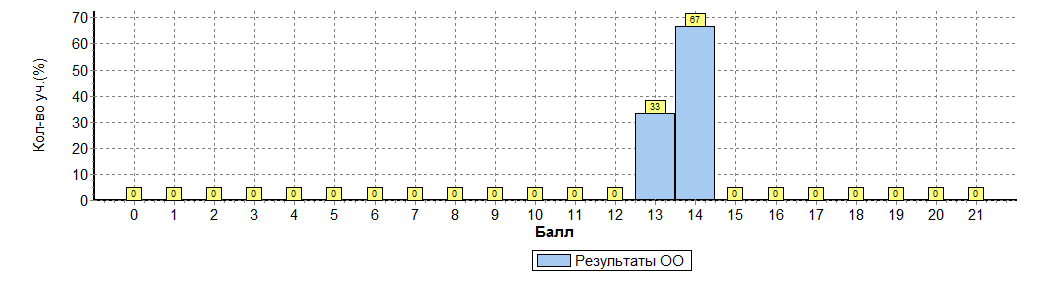 Всероссийские проверочные работы (11 класс)Всероссийские проверочные работы (11 класс)Всероссийские проверочные работы (11 класс)Всероссийские проверочные работы (11 класс)Всероссийские проверочные работы (11 класс)Всероссийские проверочные работы (11 класс)Всероссийские проверочные работы (11 класс)Всероссийские проверочные работы (11 класс)Всероссийские проверочные работы (11 класс)Всероссийские проверочные работы (11 класс)Всероссийские проверочные работы (11 класс)Всероссийские проверочные работы (11 класс)Всероссийские проверочные работы (11 класс)Всероссийские проверочные работы (11 класс)Всероссийские проверочные работы (11 класс)Всероссийские проверочные работы (11 класс)Всероссийские проверочные работы (11 класс)Всероссийские проверочные работы (11 класс)Всероссийские проверочные работы (11 класс)Дата: 05.04.2018Дата: 05.04.2018Дата: 05.04.2018Дата: 05.04.2018Дата: 05.04.2018Дата: 05.04.2018Дата: 05.04.2018Дата: 05.04.2018Дата: 05.04.2018Дата: 05.04.2018Дата: 05.04.2018Дата: 05.04.2018Дата: 05.04.2018Дата: 05.04.2018Дата: 05.04.2018Дата: 05.04.2018Дата: 05.04.2018Дата: 05.04.2018Дата: 05.04.2018Предмет: ХимияПредмет: ХимияПредмет: ХимияПредмет: ХимияПредмет: ХимияПредмет: ХимияПредмет: ХимияПредмет: ХимияПредмет: ХимияПредмет: ХимияПредмет: ХимияПредмет: ХимияПредмет: ХимияПредмет: ХимияПредмет: ХимияПредмет: ХимияПредмет: ХимияПредмет: ХимияПредмет: ХимияРаспределение первичных балловРаспределение первичных балловРаспределение первичных балловРаспределение первичных балловРаспределение первичных балловРаспределение первичных балловРаспределение первичных балловРаспределение первичных балловРаспределение первичных балловРаспределение первичных балловРаспределение первичных балловРаспределение первичных балловРаспределение первичных балловРаспределение первичных балловРаспределение первичных балловРаспределение первичных балловРаспределение первичных балловРаспределение первичных балловМаксимальный первичный балл: 33Максимальный первичный балл: 33Максимальный первичный балл: 33Максимальный первичный балл: 33Максимальный первичный балл: 33Максимальный первичный балл: 33Максимальный первичный балл: 33Максимальный первичный балл: 33Максимальный первичный балл: 33Максимальный первичный балл: 33Максимальный первичный балл: 33Максимальный первичный балл: 33Максимальный первичный балл: 33Максимальный первичный балл: 33Максимальный первичный балл: 33Максимальный первичный балл: 33Максимальный первичный балл: 33Максимальный первичный балл: 33Общая гистограмма первичных балловОбщая гистограмма первичных балловОбщая гистограмма первичных балловОбщая гистограмма первичных балловОбщая гистограмма первичных балловОбщая гистограмма первичных балловОбщая гистограмма первичных балловОбщая гистограмма первичных балловОбщая гистограмма первичных балловОбщая гистограмма первичных балловОбщая гистограмма первичных балловОбщая гистограмма первичных балловОбщая гистограмма первичных балловОбщая гистограмма первичных балловОбщая гистограмма первичных балловОбщая гистограмма первичных балловОбщая гистограмма первичных балловОбщая гистограмма первичных баллов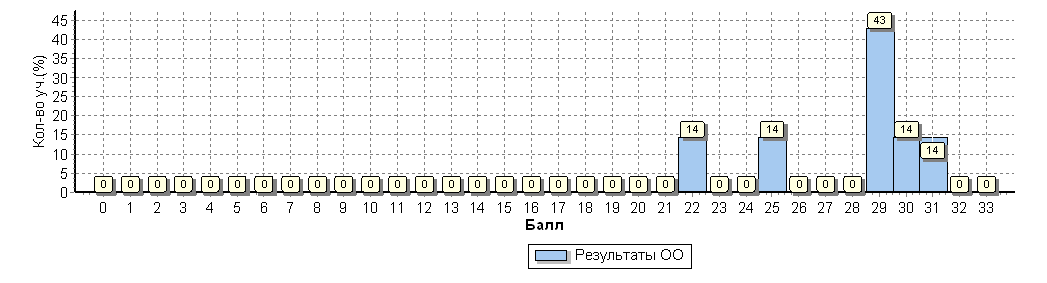 Статистика по отметкамСтатистика по отметкамСтатистика по отметкамСтатистика по отметкамСтатистика по отметкамСтатистика по отметкамСтатистика по отметкамСтатистика по отметкамСтатистика по отметкамСтатистика по отметкамСтатистика по отметкамСтатистика по отметкамСтатистика по отметкамСтатистика по отметкамСтатистика по отметкамСтатистика по отметкамСтатистика по отметкамСтатистика по отметкамСтатистика по отметкамМаксимальный первичный балл: 33Максимальный первичный балл: 33Максимальный первичный балл: 33Максимальный первичный балл: 33Максимальный первичный балл: 33Максимальный первичный балл: 33Максимальный первичный балл: 33Максимальный первичный балл: 33Максимальный первичный балл: 33Максимальный первичный балл: 33Максимальный первичный балл: 33Максимальный первичный балл: 33Максимальный первичный балл: 33Максимальный первичный балл: 33Максимальный первичный балл: 33Максимальный первичный балл: 33Максимальный первичный балл: 33Максимальный первичный балл: 33Максимальный первичный балл: 33ООООООООКол-во уч.Распределение групп баллов в %Распределение групп баллов в %Распределение групп баллов в %Распределение групп баллов в %Распределение групп баллов в %Распределение групп баллов в %Распределение групп баллов в %ООООООООКол-во уч.2234455Вся выборкаВся выборкаВся выборкаВся выборка2232493.13.132.545.445.41919Карачаево-Черкесская РеспубликаКарачаево-Черкесская РеспубликаКарачаево-Черкесская РеспубликаКарачаево-Черкесская РеспубликаКарачаево-Черкесская Республика3233233235.35.3444431.918.9Усть-Джегутинский муниципальный районУсть-Джегутинский муниципальный районУсть-Джегутинский муниципальный районУсть-Джегутинский муниципальный район2121210023.823.842.933.3(sch093051) МОУ "Лицей №7 г. Усть-Джегуты"     (sch093051) МОУ "Лицей №7 г. Усть-Джегуты"     (sch093051) МОУ "Лицей №7 г. Усть-Джегуты"     777000028.671.4Общая гистограмма отметокОбщая гистограмма отметокОбщая гистограмма отметокОбщая гистограмма отметокОбщая гистограмма отметокОбщая гистограмма отметокОбщая гистограмма отметокОбщая гистограмма отметокОбщая гистограмма отметокОбщая гистограмма отметокОбщая гистограмма отметокОбщая гистограмма отметокОбщая гистограмма отметокОбщая гистограмма отметокОбщая гистограмма отметокОбщая гистограмма отметокОбщая гистограмма отметокОбщая гистограмма отметокОбщая гистограмма отметок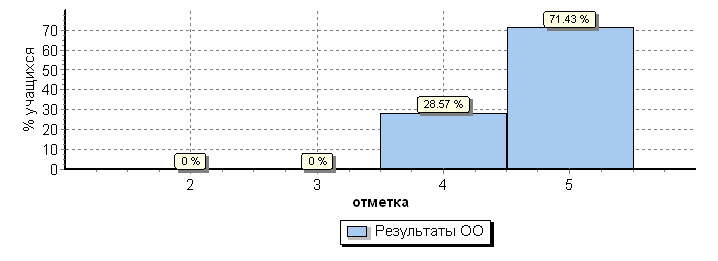 Предмет: ХимияПредмет: ХимияПредмет: ХимияПредмет: ХимияПредмет: ХимияПредмет: ХимияПредмет: ХимияПредмет: ХимияПредмет: ХимияПредмет: ХимияПредмет: ХимияПредмет: ХимияПредмет: ХимияПредмет: ХимияПредмет: ХимияПредмет: ХимияПредмет: ХимияДостижение требований ФК ГОСДостижение требований ФК ГОСДостижение требований ФК ГОСДостижение требований ФК ГОСДостижение требований ФК ГОСДостижение требований ФК ГОСДостижение требований ФК ГОСДостижение требований ФК ГОСДостижение требований ФК ГОСДостижение требований ФК ГОСДостижение требований ФК ГОСДостижение требований ФК ГОСДостижение требований ФК ГОСДостижение требований ФК ГОСДостижение требований ФК ГОСДостижение требований ФК ГОСДостижение требований ФК ГОСДостижение требований ФК ГОСДостижение требований ФК ГОС№Проверяемый элемент содержания/ требования к уровню подготовки выпускниковМакс
баллПо ООСредний % выполненияСредний % выполнения1№Проверяемый элемент содержания/ требования к уровню подготовки выпускниковМакс
баллПо ООПо регионуПо РоссииПо России7 уч.323 уч.223249 уч.223249 уч.1Использовать приобретённые знания и умения в практической деятельности и повседневной жизни для объяснения химических явлений, происходящих в природе, быту и на производстве2938183832Уметь характеризовать элементы малых периодов по их положению в Периодической системе Д.И. Менделеева; общие химические свойства металлов, неметаллов, основных классов неорганических и органических соединений; строение и химические свойства изученных органических соединений.21009193933Уметь характеризовать элементы малых периодов по их положению в Периодической системе Д.И. Менделеева; общие химические свойства металлов, неметаллов, основных классов неорганических и органических соединений; 11008382824Уметь объяснять зависимость свойств веществ от их состава и строения; природу химической связи (ионной, ковалентной, металлической), зависимость скорости химической реакции и положения химического равновесия от различных факторов; сущность изученных видов химических реакций: электролитической диссоциации, ионного обмена, окислительно-восстановительных (и составлять их уравнения).21008992925Уметь определять валентность и степень окисления химических элементов, тип химической связи в соединениях, заряд иона, характер среды в водных растворах неорганических соединений, окислитель и восстановитель, принадлежность веществ к различным классам органических соединений.21008692926Уметь объяснять зависимость свойств веществ от их состава и строения; природу химической связи (ионной, ковалентной, металлической), зависимость скорости химической реакции и положения химического равновесия от различных факторов; сущность изученных видов химических реакций: электролитической диссоциации, ионного обмена, окислительно-восстановительных (и составлять их уравнения).2716374747Уметь объяснять зависимость свойств веществ от их состава и строения; природу химической связи (ионной, ковалентной, металлической), зависимость скорости химической реакции и положения химического равновесия от различных факторов; сущность изученных видов химических реакций: электролитической диссоциации, ионного обмена, окислительно-восстановительных (и составлять их уравнения).2936772728Уметь определять валентность и степень окисления химических элементов, тип химической связи в соединениях, заряд иона, характер среды в водных растворах неорганических соединений, окислитель и восстановитель, принадлежность веществ к различным классам органических соединений; составлять уравнения реакций изученных типов (электролитической диссоциации, ионного обмена, окислительно-восстановительных)21007361619Уметь определять валентность и степень окисления химических элементов, тип химической связи в соединениях, заряд иона, характер среды в водных растворах неорганических соединений, окислитель и восстановитель, принадлежность веществ к различным классам органических соединений; составлять уравнения реакций изученных типов (электролитической диссоциации, ионного обмена, окислительно-восстановительных)39559535310Уметь объяснять зависимость свойств веществ от их состава и строения; природу химической связи (ионной, ковалентной, металлической), зависимость скорости химической реакции и положения химического равновесия от различных факторов; сущность изученных видов химических реакций: электролитической диссоциации, ионного обмена, окислительно-восстановительных (и составлять их уравнения).37658626211Уметь определять валентность и степень окисления химических элементов, тип химической связи в соединениях, заряд иона, характер среды в водных растворах неорганических соединений, окислитель и восстановитель, принадлежность веществ к различным классам органических соединений.210073828212Уметь объяснять зависимость свойств веществ от их состава и строения; природу химической связи (ионной, ковалентной, металлической), зависимость скорости химической реакции и положения химического равновесия от различных факторов; сущность изученных видов химических реакций: электролитической диссоциации, ионного обмена, окислительно-восстановительных (и составлять их уравнения).28644474713Уметь объяснять зависимость свойств веществ от их состава и строения; природу химической связи (ионной, ковалентной, металлической), зависимость скорости химической реакции и положения химического равновесия от различных факторов; сущность изученных видов химических реакций: электролитической диссоциации, ионного обмена, окислительно-восстановительных (и составлять их уравнения).39034323214Использовать приобретённые знания и умения в практической деятельности и повседневной жизни для экологически грамотного поведения в окружающей среде36734515115Использовать приобретённые знания и умения в практической деятельности и повседневной жизни для приготовления растворов заданной концентрации в быту и на производстве2733404011111111Индивидуальные результаты участниковИндивидуальные результаты участниковИндивидуальные результаты участниковИндивидуальные результаты участниковИндивидуальные результаты участниковИндивидуальные результаты участниковИндивидуальные результаты участниковИндивидуальные результаты участниковИндивидуальные результаты участниковИндивидуальные результаты участниковИндивидуальные результаты участниковИндивидуальные результаты участниковИндивидуальные результаты участниковИндивидуальные результаты участниковИндивидуальные результаты участниковИндивидуальные результаты участниковИндивидуальные результаты участниковИндивидуальные результаты участниковИндивидуальные результаты участниковИндивидуальные результаты участниковИндивидуальные результаты участниковИндивидуальные результаты участниковИндивидуальные результаты участниковИндивидуальные результаты участниковИндивидуальные результаты участниковИндивидуальные результаты участниковИндивидуальные результаты участниковМаксимальный первичный балл: 33Максимальный первичный балл: 33Максимальный первичный балл: 33Максимальный первичный балл: 33Максимальный первичный балл: 33Максимальный первичный балл: 33Максимальный первичный балл: 33Максимальный первичный балл: 33Максимальный первичный балл: 33Максимальный первичный балл: 33Максимальный первичный балл: 33Максимальный первичный балл: 33Максимальный первичный балл: 33Максимальный первичный балл: 33Максимальный первичный балл: 33Максимальный первичный балл: 33Максимальный первичный балл: 33Максимальный первичный балл: 33Максимальный первичный балл: 33Максимальный первичный балл: 33Максимальный первичный балл: 33Максимальный первичный балл: 33Максимальный первичный балл: 33Максимальный первичный балл: 33Максимальный первичный балл: 33Максимальный первичный балл: 33Максимальный первичный балл: 33NФИОКлассВар.Выполнение заданийВыполнение заданийВыполнение заданийВыполнение заданийВыполнение заданийВыполнение заданийВыполнение заданийВыполнение заданийВыполнение заданийВыполнение заданийВыполнение заданийВыполнение заданийВыполнение заданийВыполнение заданийВыполнение заданийВыполнение заданийВыполнение заданийВыполнение заданийПерв. баллОтм.*Отм. по журналу NФИОКлассВар.№Перв. баллОтм.*Отм. по журналу NФИОКлассВар.1234567891010111112131415Перв. баллОтм.*Отм. по журналу NФИОКлассВар.М
а
к
с22122222333222332Перв. баллОтм.*Отм. по журналу 11  11  11  11  11  11  11  11  11  11  11  11  11  11  11  11  11  11  11  11  11  11  11  11  11006     11  12  2  1  2  2  0  1  2  2  2  2  2  2  2  2  0  0  224521007     11  22  2  1  2  2  2  2  2  3  2  2  2  2  2  2  3  0  295531008     11  22  2  1  2  2  2  2  2  3  2  2  2  2  0  3  0  0  254441009     11  11  2  1  2  2  1  2  2  3  2  2  2  2  2  3  3  1  295551010     11  12  2  1  2  2  1  2  2  3  2  2  2  2  2  3  3  0  295561011     11  22  2  1  2  2  2  2  2  3  3  3  2  2  2  3  2  0  305571012     11  22  2  1  2  2  2  2  2  3  3  3  2  2  2  3  3  0  3155Обозначения: N - не приступал к заданию
"Отм". -  отметка за выполненную работу
* "Отм. по журналу" - отметка участника за предыдущую четверть/триместрОбозначения: N - не приступал к заданию
"Отм". -  отметка за выполненную работу
* "Отм. по журналу" - отметка участника за предыдущую четверть/триместрОбозначения: N - не приступал к заданию
"Отм". -  отметка за выполненную работу
* "Отм. по журналу" - отметка участника за предыдущую четверть/триместрОбозначения: N - не приступал к заданию
"Отм". -  отметка за выполненную работу
* "Отм. по журналу" - отметка участника за предыдущую четверть/триместрОбозначения: N - не приступал к заданию
"Отм". -  отметка за выполненную работу
* "Отм. по журналу" - отметка участника за предыдущую четверть/триместрОбозначения: N - не приступал к заданию
"Отм". -  отметка за выполненную работу
* "Отм. по журналу" - отметка участника за предыдущую четверть/триместрОбозначения: N - не приступал к заданию
"Отм". -  отметка за выполненную работу
* "Отм. по журналу" - отметка участника за предыдущую четверть/триместрОбозначения: N - не приступал к заданию
"Отм". -  отметка за выполненную работу
* "Отм. по журналу" - отметка участника за предыдущую четверть/триместрОбозначения: N - не приступал к заданию
"Отм". -  отметка за выполненную работу
* "Отм. по журналу" - отметка участника за предыдущую четверть/триместрОбозначения: N - не приступал к заданию
"Отм". -  отметка за выполненную работу
* "Отм. по журналу" - отметка участника за предыдущую четверть/триместрОбозначения: N - не приступал к заданию
"Отм". -  отметка за выполненную работу
* "Отм. по журналу" - отметка участника за предыдущую четверть/триместрОбозначения: N - не приступал к заданию
"Отм". -  отметка за выполненную работу
* "Отм. по журналу" - отметка участника за предыдущую четверть/триместрОбозначения: N - не приступал к заданию
"Отм". -  отметка за выполненную работу
* "Отм. по журналу" - отметка участника за предыдущую четверть/триместрОбозначения: N - не приступал к заданию
"Отм". -  отметка за выполненную работу
* "Отм. по журналу" - отметка участника за предыдущую четверть/триместрОбозначения: N - не приступал к заданию
"Отм". -  отметка за выполненную работу
* "Отм. по журналу" - отметка участника за предыдущую четверть/триместрОбозначения: N - не приступал к заданию
"Отм". -  отметка за выполненную работу
* "Отм. по журналу" - отметка участника за предыдущую четверть/триместрОбозначения: N - не приступал к заданию
"Отм". -  отметка за выполненную работу
* "Отм. по журналу" - отметка участника за предыдущую четверть/триместр1111111111Кол-во учащихсяКол-во учащихсяКол-во учащихсяНа «5»На «4»На «3»На «2»Качество знаний Успеваемость Успеваемость 2727278161289%96%96%Результаты ОГЭ по математике  Учитель: Акбаева мадина СултановнаРезультаты ОГЭ по математике  Учитель: Акбаева мадина СултановнаРезультаты ОГЭ по математике  Учитель: Акбаева мадина СултановнаРезультаты ОГЭ по математике  Учитель: Акбаева мадина СултановнаРезультаты ОГЭ по математике  Учитель: Акбаева мадина СултановнаРезультаты ОГЭ по математике  Учитель: Акбаева мадина СултановнаРезультаты ОГЭ по математике  Учитель: Акбаева мадина СултановнаРезультаты ОГЭ по математике  Учитель: Акбаева мадина СултановнаКол-во учащихсяКол-во учащихсяКол-во учащихсяНа «5»На «4»На «3»На «2»Качество знаний Качество знаний Успеваемость 2727278144173%73%100%Результаты ОГЭ по химииУчитель: Салпагарова Назифат Хаджи-МахмутовнаРезультаты ОГЭ по химииУчитель: Салпагарова Назифат Хаджи-МахмутовнаРезультаты ОГЭ по химииУчитель: Салпагарова Назифат Хаджи-МахмутовнаРезультаты ОГЭ по химииУчитель: Салпагарова Назифат Хаджи-МахмутовнаРезультаты ОГЭ по химииУчитель: Салпагарова Назифат Хаджи-МахмутовнаРезультаты ОГЭ по химииУчитель: Салпагарова Назифат Хаджи-МахмутовнаРезультаты ОГЭ по химииУчитель: Салпагарова Назифат Хаджи-МахмутовнаРезультаты ОГЭ по химииУчитель: Салпагарова Назифат Хаджи-МахмутовнаРезультаты ОГЭ по химииУчитель: Салпагарова Назифат Хаджи-МахмутовнаКол-во учащихсяКол-во учащихсяКол-во учащихсяНа «5»На «4»На «3»На «2»Качество знаний Качество знаний Успеваемость 1010106400100%100%100%Результаты ОГЭ по биологииУчитель: КипкееваАминат РашидовнаРезультаты ОГЭ по биологииУчитель: КипкееваАминат РашидовнаРезультаты ОГЭ по биологииУчитель: КипкееваАминат РашидовнаРезультаты ОГЭ по биологииУчитель: КипкееваАминат РашидовнаРезультаты ОГЭ по биологииУчитель: КипкееваАминат РашидовнаРезультаты ОГЭ по биологииУчитель: КипкееваАминат РашидовнаРезультаты ОГЭ по биологииУчитель: КипкееваАминат РашидовнаРезультаты ОГЭ по биологииУчитель: КипкееваАминат РашидовнаРезультаты ОГЭ по биологииУчитель: КипкееваАминат РашидовнаКол-во учащихсяКол-во учащихсяКол-во учащихсяНа «5»На «4»На «3»На «2»Качество знаний Качество знаний Успеваемость 1313132101092%92%100%Кол-во учащихсяНа «5»На «4»На «3»Качество знаний Успеваемость 732271%100%Кол-во учащихсяНа «5»На «4»На «3»Качество знаний Успеваемость 23115770%100%Кол-во учащихсяНа «5»На «4»На «3»Качество знаний Успеваемость 1-1-100%100%№ФИО выпускникаРезультат1Айбазов Альберт Темирланович22Айбазова АминатХыйсаевна43Байрамуков Рамин Османович34Байрамкулова Джамиля  Назимовна45Байрамкулова Лейла Хамзатовна56Борлаков Альберт Мухтарович47Бытдаев Руслан Халисович38Гербекова  Лаура   Борисовна59Гербекова Амина Дахировна410Джаубаева Салидат Казбиновна411Дьяченко Анастасия Александровна412ЛайпановБекирШамилевич313Семенова Сусанна Руслановна414Фазаирова Альбина Ахмадовна4Средний тестовый баллСредний тестовый балл3,7 б.№ФИО выпускникаРезультат1Айбазов Альберт Темирланович52Байрамуков Рамин Османович273Байрамкулова ЛейлаХамзатовна624ДьяченкоАнастасия Александровна395Джаубаева Салидат Казбиновна336Гербекова Лаура Борисовна62Средний тестовый балл38 б.№ФИО выпускникаРезультат 1Айбазов Альберт Темирланович38 б.2Айбазова АминатХыйсаевна65 б.3БайрамуковРаминОсманович62 б.4Байрамкулова Джамиля Назимовна87 б.5БайрамкуловаЛейлаХамзатовна82 б.6Борлаков Альберт Мухтарович80 б.7Бытдаев Руслан Халисович24 б.8Гербекова  Лаура   Борисовна71 б.9Гербекова Амина Дахировна72 б.10Джаубаева Салидат Казбиновна66 б.11ДьяченкоАнастасия Александровна69 б.12ЛайпановБекирШамилевич55 б.13Семенова Сусанна Руслановна66 б.14Фазаирова Альбина Ахмадовна85 б.Средний тестовый балл66 б.66 б.№ФИО выпускникаРезультат1Дьяченко Анастасия Александровна61 б.№ФИО выпускникаРезультат 1Айбазов Альберт Темирланович36 б.2Байрамкулова Джамиля  Назимовна63б.3Байрамуков Рамин Османович42 б.4Гербекова Амина Дахировна53 б.5Гербекова Лаура Борисовна46  б.6Лайпанов Бекир Шамилевич25 б.7Семенова Сусанна Руслановна28 б.8Фазаирова Альбина Ахмадовна60 б.Средний тестовый балл44 б.Успеваемость62, 5 %№ФИО выпускникаРезультат 1Борлаков Альберт Мухтарович 51б.2Айбазова Аминат Хыйсаевна38 б.Средний тестовый балл44,5 б.№ФИО выпускникаРезультат 1Байрамкулова Джамиля Назимовна 82 б.2Байрамуков Рамин Османович44 б.3Гербекова Амина Дахировна64 б.4Гербекова Лаура Борисовна56 б.5Лайпанов Бекир Шамилевич53 б.6Семенова Сусанна Руслановна44 б.7Фазаирова Альбина Ахмадовна72 б.№ФИО выпускникаРезультат 1Байрамкулова Лейла Хамзатовна602Дьяченко Анастасия Александровна46№ФИО выпускникаРезультат 1Айбазов Альберт Темирланлович42 б.2Айбазова Аминат Хыйсаевна66 б.3Борлаков Альберт Мухтарович59 б.4Джаубаева Салидат Казбиновна64 б.Средний балл57,7 №п-пФ.И.О.учащегосяКлассПредметМестоФ.И.О.учителя1Аджиев Умар Махсудович9Биология2Салпагарова Назифат Хаджи-Махмудовна2Байрамкулова Джамиля Назимовна11Биология2Кипкеева Аминат Рашидовна3Лайпанов Назим  Шамильевич10Общество 2Аппаева Индира Хамитовна4Байрамкулова Лейла Хамзатовна11Физика3Мурзаева Марзи Исмаиловна5Гербеков  Алим Борисович7Физическая культура2Хубиев Осман Хаджимурзаевич6Боташев  Аслан  Мухтарович8аФизическая культура1Хубиев Осман Хаджимурзаевич7Боташева Фарида Дахировна8аАнглийский1Салпагарова Маруа Даутовна8Текеева Динара Исламовна7бГеография3Тхакохова Рита Юрьевна9Боташева Фарида Дахировна8аГеография2Тхакохова Рита Юрьевна№ п/пФ.И.О ученикаФ.И.О ученикаПолное название             ОУКлассТема работыИтоговый баллМесто Номинация      начальные классы -Окружающий мир           Номинация      начальные классы -Окружающий мир           Номинация      начальные классы -Окружающий мир           Номинация      начальные классы -Окружающий мир           Номинация      начальные классы -Окружающий мир           Номинация      начальные классы -Окружающий мир           Номинация      начальные классы -Окружающий мир           Номинация      начальные классы -Окружающий мир           Айбазова КамилаАйбазова КамилаМКОУ «Лицей №7г.Усть-Джегуты»»3Мои зеленные друзья38Номинация     начальные классы -  социально-педагогическая  Номинация     начальные классы -  социально-педагогическая  Номинация     начальные классы -  социально-педагогическая  Номинация     начальные классы -  социально-педагогическая  Номинация     начальные классы -  социально-педагогическая  Номинация     начальные классы -  социально-педагогическая  Номинация     начальные классы -  социально-педагогическая  Номинация     начальные классы -  социально-педагогическая  Семенов Тамерлан ХасановичСеменов Тамерлан Хасанович«Лицей №7 г.Усть-Джегуты»3 «Собака верный друг»45IIIНоминация     начальные классы -  астрономия   Номинация     начальные классы -  астрономия   Номинация     начальные классы -  астрономия   Номинация     начальные классы -  астрономия   Номинация     начальные классы -  астрономия   Номинация     начальные классы -  астрономия   Номинация     начальные классы -  астрономия   Номинация     начальные классы -  астрономия   МамугеновСаматКазбековичМамугеновСаматКазбековичМКОУ«Лицей №7 г.Усть-Джегуты»,4 Планеты солнечной системы»46IIIНоминация   начальные классы -туристка-краеведческаяНоминация   начальные классы -туристка-краеведческаяНоминация   начальные классы -туристка-краеведческаяНоминация   начальные классы -туристка-краеведческаяНоминация   начальные классы -туристка-краеведческаяНоминация   начальные классы -туристка-краеведческаяНоминация   начальные классы -туристка-краеведческаяНоминация   начальные классы -туристка-краеведческаяСалпагаров Солтан Расулович и Салпагаров Ислам Расулович, Салпагаров Солтан Расулович и Салпагаров Ислам Расулович, «Лицей №7 г.Усть-Джегуты»3 Танец в мой жизни»44IIНоминация  историка-культурная 5-9 классыНоминация  историка-культурная 5-9 классыНоминация  историка-культурная 5-9 классыНоминация  историка-культурная 5-9 классыНоминация  историка-культурная 5-9 классыНоминация  историка-культурная 5-9 классыНоминация  историка-культурная 5-9 классыНоминация  историка-культурная 5-9 классыАйбазова Асият Абрек-Зауровна, МКОУ «Лицей №7 г.Усть-Джегуты»,МКОУ «Лицей №7 г.Усть-Джегуты»,6 «Моя родословная»48Бытдаева Залина Артуровна«Лицей №7 г.Усть-Джегуты«Лицей №7 г.Усть-Джегуты5 «Сердце поет» творческий путь композитора М.У. Ногайлиева47Номинация –химия 8-9 классыНоминация –химия 8-9 классыНоминация –химия 8-9 классыНоминация –химия 8-9 классыНоминация –химия 8-9 классыНоминация –химия 8-9 классыНоминация –химия 8-9 классыНоминация –химия 8-9 классыБоташева Фарида Дахировна и БайкуловаЗалинаБоташева Фарида Дахировна и БайкуловаЗалина,«Лицей №7 г.Усть-Джегуты»,8,«Газированная вода-яд малыми дозами»51IIIНоминация – технология  5-9 классыНоминация – технология  5-9 классыНоминация – технология  5-9 классыНоминация – технология  5-9 классыНоминация – технология  5-9 классыНоминация – технология  5-9 классыНоминация – технология  5-9 классыНоминация – технология  5-9 классыХатуаева ДжамиляТ и Хапчаева МиланаХатуаева ДжамиляТ и Хапчаева Милана«Лицей №7 г.Усть-Джегуты»5 ,«Волшебный Декупаж»57II№п-пФ.И.О.КлассОбласть одаренности(предметная,спортивная,творческая и т.д.)Участие (во всех мероприятиях с указанием уровня мероприятия Результат участияХатуаев Арафат Тныбекович10СпортивнаяОткрытое первенство Усть-Джегутинского муниципального района КЧР по каратэ2 Герюгова Зарема Кемаловна7бИнтеллектуальнаяТурнир по шашкам1 Гербекова Лаура Борисовна11интеллектуальнаяТурнир по шашкам1 Айдаруков Ислам Расулович9ИнтеллектуальнаяТурнир по шашкам2 Хачиров Амир Ибрагимович 8бИнтеллектуальнаяТурнир по шашкам1Трофименко Алан Сеидович7аИнтеллектуальнаяТурнир по шашкам2Текеева Динара Исламовна7бИнтеллектуальнаяТурнир по шашкам2Лопунов Александр Александрович8аСпортивнаяРайонные соревнования по легкой атлетике3Гербеков Эльдар Назбиевич4бСпортивнаяРайонное соревнование по легкоатлетическому 4-х борью2Гербеков Эльдар Назбиевич4бСпортивнаяРайонное соревнование по легкоатлетическому 4-х борью1Тебуев Марат  Расулович5бСпортивнаяРайонное соревнование по легкоатлетическому 4-х борью3Урусов Аубекир  Акубович8бСпортивнаяРайонное соревнование по легкоатлетическому4-х борью3Трофименко Надежда 5аСпортивнаяРайонное соревнование по легкоатлетическому 4-х борью3№п-пФ.И.О.КлассОбласть одаренности(предметная,спортивная,творческая и т.д.)Участие (во всех мероприятиях с указанием уровня мероприятия Результат участияХатуаев Арафат Тныбекович10спортивнаяВ спортивно-скалалазных соревнованиях «Вертикаль» в дисциплине «Трудность» среди Альпотрядов ФГБОУ «МДЦ «Артек»2 Мыркакова Лиана Отаровна2бпредметнаяВсероссийский конкурс по русскому языку «Журавлик»1Алиев Магомед Ахматович2бпредметнаяВсероссийский конкурс по русскому языку «Журавлик»3Батчаева Айша Аскеровна2бпредметнаяВсероссийский конкурс по русскому языку «Журавлик»2Гаппоев Альберт Рустамович2бпредметнаяВсероссийский конкурс по русскому языку «Журавлик»1Семенова Амина Руслановна2бпредметнаяВсероссийский конкурс по русскому языку «Журавлик»2Умаров Осман Муратович2бпредметнаяВсероссийский конкурс по русскому языку «Журавлик»38.Шиянов Даниил Романович2бпредметнаяВсероссийский конкурс по русскому языку «Журавлик»2№п-пФ.И.О.КлассОбласть одаренности(предметная,спортивная,творческая и т.д.)Участие (во всех мероприятиях с указанием уровня мероприятия Результат участияАйбазова Милана Исламовна3бпредметнаяМеждународный дистанционный конкурс по математике «Старт»2Гаппоева Альбина Рустамовна3бпредметнаяМеждународный дистанционный конкурс по математике «Старт»2Батчаев Арсен Аскерович3бпредметнаяМеждународный дистанционный конкурс по математике «Старт»3Айбазова Алия Казимовна3бпредметнаяМеждународный дистанционный конкурс по математике «Старт»3Зубко Виктория Александровна3бпредметнаяМеждународный дистанционный конкурс по математике «Старт»2Хапчаев Мирлан Мухтарович3бпредметнаяМеждународный дистанционный конкурс по математике «Старт»2Алиев Умар Рустамович4апредметнаяМеждународной олимпиаде по математике «Математический брейн ринг»2Кубанов Курман Рашидович4апредметнаяМеждународной олимпиаде по математике «Математический брейн ринг»1Салпагарова Фарида Рашидовна4апредметнаяМеждународной олимпиаде по математике «Математический брейн ринг»3